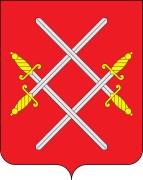 ГЛАВА РУЗСКОГО ГОРОДСКОГО ОКРУГАМОСКОВСКОЙ ОБЛАСТИПОСТАНОВЛЕНИЕОт 29.12.2017 № 3585Об утверждении муниципальной программы «Развитие образования и воспитание в Рузском городском округе» на 2018 – 2022 годы В соответствии с бюджетным кодексом Российской Федерации, "Порядком разработки и реализации муниципальных программ Рузского городского округа", утвержденным постановлением Главы Рузского городского округа от 08.11.2017 года №2504 "Об утверждении Порядка разработки и реализации муниципальных программ Рузского городского округа", постановлением Главы Рузского городского округа от 11.09.2017 г. №1566 "О Перечне муниципальных программ Рузского городского округа, действующих с 01.01.2018 года" (с изменениями от 03.11.2017 г. №2479), руководствуясь Уставом, администрация Рузского городского округа постановляет:Утвердить муниципальную программу Рузского городского округа «Развитие образования и воспитание в Рузском городском округе» на 2018 – 2022 годы (прилагается).Опубликовать настоящее постановление в газете "Красное знамя" и разместить на официальном сайте Рузского городского округа в сети "Интернет". Контроль за выполнением настоящего постановления возложить на заместителя Главы администрации Рузского городского округа  И.А. Шиломаеву. Заместитель Главы администрации				                 Д.В. ШведовУтвержденоПостановлениемГлавы Рузского городского округаМосковской областиот "___"________________2017г. № _________МУНИЦИПАЛЬНАЯ ПРОГРАММА РУЗСКОГО ГОРОДСКОГО ОКРУГА  МУНИЦИПАЛЬНАЯ ПРОГРАММА РУЗСКОГО ГОРОДСКОГО ОКРУГА  МУНИЦИПАЛЬНАЯ ПРОГРАММА РУЗСКОГО ГОРОДСКОГО ОКРУГА  МУНИЦИПАЛЬНАЯ ПРОГРАММА РУЗСКОГО ГОРОДСКОГО ОКРУГА  МУНИЦИПАЛЬНАЯ ПРОГРАММА РУЗСКОГО ГОРОДСКОГО ОКРУГА  МУНИЦИПАЛЬНАЯ ПРОГРАММА РУЗСКОГО ГОРОДСКОГО ОКРУГА  МУНИЦИПАЛЬНАЯ ПРОГРАММА РУЗСКОГО ГОРОДСКОГО ОКРУГА  "Развитие образования и воспитание в Рузском городском округе" на 2018 – 2022 годы"Развитие образования и воспитание в Рузском городском округе" на 2018 – 2022 годы"Развитие образования и воспитание в Рузском городском округе" на 2018 – 2022 годы"Развитие образования и воспитание в Рузском городском округе" на 2018 – 2022 годы"Развитие образования и воспитание в Рузском городском округе" на 2018 – 2022 годы"Развитие образования и воспитание в Рузском городском округе" на 2018 – 2022 годы"Развитие образования и воспитание в Рузском городском округе" на 2018 – 2022 годы"Развитие образования и воспитание в Рузском городском округе" на 2018 – 2022 годы"Развитие образования и воспитание в Рузском городском округе" на 2018 – 2022 годы"Развитие образования и воспитание в Рузском городском округе" на 2018 – 2022 годы"Развитие образования и воспитание в Рузском городском округе" на 2018 – 2022 годы"Развитие образования и воспитание в Рузском городском округе" на 2018 – 2022 годы"Развитие образования и воспитание в Рузском городском округе" на 2018 – 2022 годы"Развитие образования и воспитание в Рузском городском округе" на 2018 – 2022 годыПАСПОРТ МУНИЦИПАЛЬНОЙ ПРОГРАММЫ РУЗСКОГО ГОРОДСКОГО ОКРУГАПАСПОРТ МУНИЦИПАЛЬНОЙ ПРОГРАММЫ РУЗСКОГО ГОРОДСКОГО ОКРУГАПАСПОРТ МУНИЦИПАЛЬНОЙ ПРОГРАММЫ РУЗСКОГО ГОРОДСКОГО ОКРУГАПАСПОРТ МУНИЦИПАЛЬНОЙ ПРОГРАММЫ РУЗСКОГО ГОРОДСКОГО ОКРУГАПАСПОРТ МУНИЦИПАЛЬНОЙ ПРОГРАММЫ РУЗСКОГО ГОРОДСКОГО ОКРУГАПАСПОРТ МУНИЦИПАЛЬНОЙ ПРОГРАММЫ РУЗСКОГО ГОРОДСКОГО ОКРУГАПАСПОРТ МУНИЦИПАЛЬНОЙ ПРОГРАММЫ РУЗСКОГО ГОРОДСКОГО ОКРУГА"Развитие образования и воспитание в Рузском городском округе" на 2018 – 2022 годы"Развитие образования и воспитание в Рузском городском округе" на 2018 – 2022 годы"Развитие образования и воспитание в Рузском городском округе" на 2018 – 2022 годы"Развитие образования и воспитание в Рузском городском округе" на 2018 – 2022 годы"Развитие образования и воспитание в Рузском городском округе" на 2018 – 2022 годы"Развитие образования и воспитание в Рузском городском округе" на 2018 – 2022 годы"Развитие образования и воспитание в Рузском городском округе" на 2018 – 2022 годы"Развитие образования и воспитание в Рузском городском округе" на 2018 – 2022 годы"Развитие образования и воспитание в Рузском городском округе" на 2018 – 2022 годы"Развитие образования и воспитание в Рузском городском округе" на 2018 – 2022 годы"Развитие образования и воспитание в Рузском городском округе" на 2018 – 2022 годы"Развитие образования и воспитание в Рузском городском округе" на 2018 – 2022 годы"Развитие образования и воспитание в Рузском городском округе" на 2018 – 2022 годы"Развитие образования и воспитание в Рузском городском округе" на 2018 – 2022 годыКоординатор муниципальной программыЗаместитель главы администрации Рузского городского округа  И.А. Шиломаева Заместитель главы администрации Рузского городского округа  И.А. Шиломаева Заместитель главы администрации Рузского городского округа  И.А. Шиломаева Заместитель главы администрации Рузского городского округа  И.А. Шиломаева Заместитель главы администрации Рузского городского округа  И.А. Шиломаева Заместитель главы администрации Рузского городского округа  И.А. Шиломаева Муниципальный заказчик  программыАдминистрация Рузского городского округа, муниципальное казенное учреждение Рузского городского округа Управление образования Рузского городского округа Администрация Рузского городского округа, муниципальное казенное учреждение Рузского городского округа Управление образования Рузского городского округа Администрация Рузского городского округа, муниципальное казенное учреждение Рузского городского округа Управление образования Рузского городского округа Администрация Рузского городского округа, муниципальное казенное учреждение Рузского городского округа Управление образования Рузского городского округа Администрация Рузского городского округа, муниципальное казенное учреждение Рузского городского округа Управление образования Рузского городского округа Администрация Рузского городского округа, муниципальное казенное учреждение Рузского городского округа Управление образования Рузского городского округа Цель муниципальной программыОбеспечение доступного качественного образования и успешной социализации детей и молодёжи Рузского городского округаОбеспечение доступного качественного образования и успешной социализации детей и молодёжи Рузского городского округаОбеспечение доступного качественного образования и успешной социализации детей и молодёжи Рузского городского округаОбеспечение доступного качественного образования и успешной социализации детей и молодёжи Рузского городского округаОбеспечение доступного качественного образования и успешной социализации детей и молодёжи Рузского городского округаОбеспечение доступного качественного образования и успешной социализации детей и молодёжи Рузского городского округаПеречень подпрограммПодпрограмма I "Дошкольное образование"                                                                                                                                    ПодпрограммаII"Общее образование"                                                                                                                                                                Подпрограмма III"Дополнительное образование,воспитание и психолого-социальное сопровождение детей"                                     Подпрограмма IV "Обеспечивающая подпрограмма"Подпрограмма I "Дошкольное образование"                                                                                                                                    ПодпрограммаII"Общее образование"                                                                                                                                                                Подпрограмма III"Дополнительное образование,воспитание и психолого-социальное сопровождение детей"                                     Подпрограмма IV "Обеспечивающая подпрограмма"Подпрограмма I "Дошкольное образование"                                                                                                                                    ПодпрограммаII"Общее образование"                                                                                                                                                                Подпрограмма III"Дополнительное образование,воспитание и психолого-социальное сопровождение детей"                                     Подпрограмма IV "Обеспечивающая подпрограмма"Подпрограмма I "Дошкольное образование"                                                                                                                                    ПодпрограммаII"Общее образование"                                                                                                                                                                Подпрограмма III"Дополнительное образование,воспитание и психолого-социальное сопровождение детей"                                     Подпрограмма IV "Обеспечивающая подпрограмма"Подпрограмма I "Дошкольное образование"                                                                                                                                    ПодпрограммаII"Общее образование"                                                                                                                                                                Подпрограмма III"Дополнительное образование,воспитание и психолого-социальное сопровождение детей"                                     Подпрограмма IV "Обеспечивающая подпрограмма"Подпрограмма I "Дошкольное образование"                                                                                                                                    ПодпрограммаII"Общее образование"                                                                                                                                                                Подпрограмма III"Дополнительное образование,воспитание и психолого-социальное сопровождение детей"                                     Подпрограмма IV "Обеспечивающая подпрограмма"Перечень подпрограммПодпрограмма I "Дошкольное образование"                                                                                                                                    ПодпрограммаII"Общее образование"                                                                                                                                                                Подпрограмма III"Дополнительное образование,воспитание и психолого-социальное сопровождение детей"                                     Подпрограмма IV "Обеспечивающая подпрограмма"Подпрограмма I "Дошкольное образование"                                                                                                                                    ПодпрограммаII"Общее образование"                                                                                                                                                                Подпрограмма III"Дополнительное образование,воспитание и психолого-социальное сопровождение детей"                                     Подпрограмма IV "Обеспечивающая подпрограмма"Подпрограмма I "Дошкольное образование"                                                                                                                                    ПодпрограммаII"Общее образование"                                                                                                                                                                Подпрограмма III"Дополнительное образование,воспитание и психолого-социальное сопровождение детей"                                     Подпрограмма IV "Обеспечивающая подпрограмма"Подпрограмма I "Дошкольное образование"                                                                                                                                    ПодпрограммаII"Общее образование"                                                                                                                                                                Подпрограмма III"Дополнительное образование,воспитание и психолого-социальное сопровождение детей"                                     Подпрограмма IV "Обеспечивающая подпрограмма"Подпрограмма I "Дошкольное образование"                                                                                                                                    ПодпрограммаII"Общее образование"                                                                                                                                                                Подпрограмма III"Дополнительное образование,воспитание и психолого-социальное сопровождение детей"                                     Подпрограмма IV "Обеспечивающая подпрограмма"Подпрограмма I "Дошкольное образование"                                                                                                                                    ПодпрограммаII"Общее образование"                                                                                                                                                                Подпрограмма III"Дополнительное образование,воспитание и психолого-социальное сопровождение детей"                                     Подпрограмма IV "Обеспечивающая подпрограмма"Перечень подпрограммПодпрограмма I "Дошкольное образование"                                                                                                                                    ПодпрограммаII"Общее образование"                                                                                                                                                                Подпрограмма III"Дополнительное образование,воспитание и психолого-социальное сопровождение детей"                                     Подпрограмма IV "Обеспечивающая подпрограмма"Подпрограмма I "Дошкольное образование"                                                                                                                                    ПодпрограммаII"Общее образование"                                                                                                                                                                Подпрограмма III"Дополнительное образование,воспитание и психолого-социальное сопровождение детей"                                     Подпрограмма IV "Обеспечивающая подпрограмма"Подпрограмма I "Дошкольное образование"                                                                                                                                    ПодпрограммаII"Общее образование"                                                                                                                                                                Подпрограмма III"Дополнительное образование,воспитание и психолого-социальное сопровождение детей"                                     Подпрограмма IV "Обеспечивающая подпрограмма"Подпрограмма I "Дошкольное образование"                                                                                                                                    ПодпрограммаII"Общее образование"                                                                                                                                                                Подпрограмма III"Дополнительное образование,воспитание и психолого-социальное сопровождение детей"                                     Подпрограмма IV "Обеспечивающая подпрограмма"Подпрограмма I "Дошкольное образование"                                                                                                                                    ПодпрограммаII"Общее образование"                                                                                                                                                                Подпрограмма III"Дополнительное образование,воспитание и психолого-социальное сопровождение детей"                                     Подпрограмма IV "Обеспечивающая подпрограмма"Подпрограмма I "Дошкольное образование"                                                                                                                                    ПодпрограммаII"Общее образование"                                                                                                                                                                Подпрограмма III"Дополнительное образование,воспитание и психолого-социальное сопровождение детей"                                     Подпрограмма IV "Обеспечивающая подпрограмма"Источники финансирования муниципальной программыРасходы (тыс. рублей)Расходы (тыс. рублей)Расходы (тыс. рублей)Расходы (тыс. рублей)Расходы (тыс. рублей)Расходы (тыс. рублей)в том числе по годам:Всего2018 год2019 год2020 год2021 год2022 годСредства бюджета Рузского городского округа2021560,755427832,151398432,151398432,151398432,151398432,151Средства бюджета Московской области5836944,81323154,91571638,9980717980717980717Итого7 858 505,61 750 987,11 970 071,11 379 149,21 379 149,21 379 149,2   Муниципальная программа   Муниципальная программа   Муниципальная программа  Рузского городского округа  Рузского городского округа«Развитие образования и воспитание в Рузском городском округе"«Развитие образования и воспитание в Рузском городском округе"«Развитие образования и воспитание в Рузском городском округе"«Развитие образования и воспитание в Рузском городском округе"«Развитие образования и воспитание в Рузском городском округе"«Развитие образования и воспитание в Рузском городском округе"«Развитие образования и воспитание в Рузском городском округе"«Развитие образования и воспитание в Рузском городском округе"«Развитие образования и воспитание в Рузском городском округе"на   2018- 2022 годына   2018- 2022 годыОбщая характеристика сферы реализации муниципальной программы, в том числе формулировка основных проблем в указанной сфере, инерционный прогноз ее развитияОбщая характеристика сферы реализации муниципальной программы, в том числе формулировка основных проблем в указанной сфере, инерционный прогноз ее развитияОбщая характеристика сферы реализации муниципальной программы, в том числе формулировка основных проблем в указанной сфере, инерционный прогноз ее развитияОбщая характеристика сферы реализации муниципальной программы, в том числе формулировка основных проблем в указанной сфере, инерционный прогноз ее развитияОбщая характеристика сферы реализации муниципальной программы, в том числе формулировка основных проблем в указанной сфере, инерционный прогноз ее развитияОбщая характеристика сферы реализации муниципальной программы, в том числе формулировка основных проблем в указанной сфере, инерционный прогноз ее развитияОбщая характеристика сферы реализации муниципальной программы, в том числе формулировка основных проблем в указанной сфере, инерционный прогноз ее развитияОбщая характеристика сферы реализации муниципальной программы, в том числе формулировка основных проблем в указанной сфере, инерционный прогноз ее развитияОбщая характеристика сферы реализации муниципальной программы, в том числе формулировка основных проблем в указанной сфере, инерционный прогноз ее развитияОбщая характеристика сферы образованияОбщая характеристика сферы образованияОбщая характеристика сферы образованияОбщая характеристика сферы образованияОбщая характеристика сферы образованияОбщая характеристика сферы образованияОбщая характеристика сферы образованияОбщая характеристика сферы образованияОбщая характеристика сферы образованияДинамично развивающаяся информационная среда, новые потребности, способности и возможности детей и подростков формируют новую реальность и ставят новые задачи образованию. Для того чтобы реализовать свои функции, система образования должна быть включена в процесс непрерывного обновления, позволяющего гибко и в опережающем режиме реагировать не только на изменяющиеся запросы населения и потребности динамично развивающейся экономики района, но и на глобальные тренды развития общества. Образование лежит в основе всех социально-экономических явлений Рузского городского округа и формирует потенциал к его опережающему развитию.Динамично развивающаяся информационная среда, новые потребности, способности и возможности детей и подростков формируют новую реальность и ставят новые задачи образованию. Для того чтобы реализовать свои функции, система образования должна быть включена в процесс непрерывного обновления, позволяющего гибко и в опережающем режиме реагировать не только на изменяющиеся запросы населения и потребности динамично развивающейся экономики района, но и на глобальные тренды развития общества. Образование лежит в основе всех социально-экономических явлений Рузского городского округа и формирует потенциал к его опережающему развитию.Динамично развивающаяся информационная среда, новые потребности, способности и возможности детей и подростков формируют новую реальность и ставят новые задачи образованию. Для того чтобы реализовать свои функции, система образования должна быть включена в процесс непрерывного обновления, позволяющего гибко и в опережающем режиме реагировать не только на изменяющиеся запросы населения и потребности динамично развивающейся экономики района, но и на глобальные тренды развития общества. Образование лежит в основе всех социально-экономических явлений Рузского городского округа и формирует потенциал к его опережающему развитию.Динамично развивающаяся информационная среда, новые потребности, способности и возможности детей и подростков формируют новую реальность и ставят новые задачи образованию. Для того чтобы реализовать свои функции, система образования должна быть включена в процесс непрерывного обновления, позволяющего гибко и в опережающем режиме реагировать не только на изменяющиеся запросы населения и потребности динамично развивающейся экономики района, но и на глобальные тренды развития общества. Образование лежит в основе всех социально-экономических явлений Рузского городского округа и формирует потенциал к его опережающему развитию.Динамично развивающаяся информационная среда, новые потребности, способности и возможности детей и подростков формируют новую реальность и ставят новые задачи образованию. Для того чтобы реализовать свои функции, система образования должна быть включена в процесс непрерывного обновления, позволяющего гибко и в опережающем режиме реагировать не только на изменяющиеся запросы населения и потребности динамично развивающейся экономики района, но и на глобальные тренды развития общества. Образование лежит в основе всех социально-экономических явлений Рузского городского округа и формирует потенциал к его опережающему развитию.Динамично развивающаяся информационная среда, новые потребности, способности и возможности детей и подростков формируют новую реальность и ставят новые задачи образованию. Для того чтобы реализовать свои функции, система образования должна быть включена в процесс непрерывного обновления, позволяющего гибко и в опережающем режиме реагировать не только на изменяющиеся запросы населения и потребности динамично развивающейся экономики района, но и на глобальные тренды развития общества. Образование лежит в основе всех социально-экономических явлений Рузского городского округа и формирует потенциал к его опережающему развитию.Динамично развивающаяся информационная среда, новые потребности, способности и возможности детей и подростков формируют новую реальность и ставят новые задачи образованию. Для того чтобы реализовать свои функции, система образования должна быть включена в процесс непрерывного обновления, позволяющего гибко и в опережающем режиме реагировать не только на изменяющиеся запросы населения и потребности динамично развивающейся экономики района, но и на глобальные тренды развития общества. Образование лежит в основе всех социально-экономических явлений Рузского городского округа и формирует потенциал к его опережающему развитию.Динамично развивающаяся информационная среда, новые потребности, способности и возможности детей и подростков формируют новую реальность и ставят новые задачи образованию. Для того чтобы реализовать свои функции, система образования должна быть включена в процесс непрерывного обновления, позволяющего гибко и в опережающем режиме реагировать не только на изменяющиеся запросы населения и потребности динамично развивающейся экономики района, но и на глобальные тренды развития общества. Образование лежит в основе всех социально-экономических явлений Рузского городского округа и формирует потенциал к его опережающему развитию.Динамично развивающаяся информационная среда, новые потребности, способности и возможности детей и подростков формируют новую реальность и ставят новые задачи образованию. Для того чтобы реализовать свои функции, система образования должна быть включена в процесс непрерывного обновления, позволяющего гибко и в опережающем режиме реагировать не только на изменяющиеся запросы населения и потребности динамично развивающейся экономики района, но и на глобальные тренды развития общества. Образование лежит в основе всех социально-экономических явлений Рузского городского округа и формирует потенциал к его опережающему развитию.На территории Рузского городского округа функционирует многоуровневая муниципальная система образования с развитой сетью учреждений всех типов, необходимой материально-технической и нормативной базой, позволяющей регулировать взаимоотношения внутри системы образования, которая включает в себя 51 учреждение:На территории Рузского городского округа функционирует многоуровневая муниципальная система образования с развитой сетью учреждений всех типов, необходимой материально-технической и нормативной базой, позволяющей регулировать взаимоотношения внутри системы образования, которая включает в себя 51 учреждение:На территории Рузского городского округа функционирует многоуровневая муниципальная система образования с развитой сетью учреждений всех типов, необходимой материально-технической и нормативной базой, позволяющей регулировать взаимоотношения внутри системы образования, которая включает в себя 51 учреждение:На территории Рузского городского округа функционирует многоуровневая муниципальная система образования с развитой сетью учреждений всех типов, необходимой материально-технической и нормативной базой, позволяющей регулировать взаимоотношения внутри системы образования, которая включает в себя 51 учреждение:На территории Рузского городского округа функционирует многоуровневая муниципальная система образования с развитой сетью учреждений всех типов, необходимой материально-технической и нормативной базой, позволяющей регулировать взаимоотношения внутри системы образования, которая включает в себя 51 учреждение:На территории Рузского городского округа функционирует многоуровневая муниципальная система образования с развитой сетью учреждений всех типов, необходимой материально-технической и нормативной базой, позволяющей регулировать взаимоотношения внутри системы образования, которая включает в себя 51 учреждение:На территории Рузского городского округа функционирует многоуровневая муниципальная система образования с развитой сетью учреждений всех типов, необходимой материально-технической и нормативной базой, позволяющей регулировать взаимоотношения внутри системы образования, которая включает в себя 51 учреждение:На территории Рузского городского округа функционирует многоуровневая муниципальная система образования с развитой сетью учреждений всех типов, необходимой материально-технической и нормативной базой, позволяющей регулировать взаимоотношения внутри системы образования, которая включает в себя 51 учреждение:На территории Рузского городского округа функционирует многоуровневая муниципальная система образования с развитой сетью учреждений всех типов, необходимой материально-технической и нормативной базой, позволяющей регулировать взаимоотношения внутри системы образования, которая включает в себя 51 учреждение:Центр развития ребенка-3Детский сад общеразвивающего вида-23Из них:22-муниципальных общеобразовательных учреждения:Средние общеобразовательные школы-17Из них:Гимназия-1-1Лицей-1-1Школа с углубленным изучением                     отдельных предметов-2-2Основные общеобразовательные школы-3Школа-интернат 8 вида-11 муниципальное учреждение дополнительного образования, реализующее общеобразовательные программы:1 муниципальное учреждение дополнительного образования, реализующее общеобразовательные программы:Центр детского творчества-11 учреждение для детей-сирот и детей, оставшихся без попечения родителей «Центр содействия развитию семьи и семейных форм устройства»1 учреждение для детей-сирот и детей, оставшихся без попечения родителей «Центр содействия развитию семьи и семейных форм устройства»1 учреждение для детей-сирот и детей, оставшихся без попечения родителей «Центр содействия развитию семьи и семейных форм устройства»1 учреждение для детей-сирот и детей, оставшихся без попечения родителей «Центр содействия развитию семьи и семейных форм устройства»1 учреждение для детей-сирот и детей, оставшихся без попечения родителей «Центр содействия развитию семьи и семейных форм устройства»1 учреждение для детей-сирот и детей, оставшихся без попечения родителей «Центр содействия развитию семьи и семейных форм устройства»1 учреждение для детей-сирот и детей, оставшихся без попечения родителей «Центр содействия развитию семьи и семейных форм устройства»1 учреждение для детей-сирот и детей, оставшихся без попечения родителей «Центр содействия развитию семьи и семейных форм устройства»1 учреждение для детей-сирот и детей, оставшихся без попечения родителей «Центр содействия развитию семьи и семейных форм устройства»1 муниципальное бюджетное учреждение дополнительного профессионального образования  специалистов «Учебно-методический центр».1 муниципальное бюджетное учреждение дополнительного профессионального образования  специалистов «Учебно-методический центр».1 муниципальное бюджетное учреждение дополнительного профессионального образования  специалистов «Учебно-методический центр».1 муниципальное бюджетное учреждение дополнительного профессионального образования  специалистов «Учебно-методический центр».1 муниципальное бюджетное учреждение дополнительного профессионального образования  специалистов «Учебно-методический центр».1 муниципальное бюджетное учреждение дополнительного профессионального образования  специалистов «Учебно-методический центр».1 муниципальное бюджетное учреждение дополнительного профессионального образования  специалистов «Учебно-методический центр».1 муниципальное бюджетное учреждение дополнительного профессионального образования  специалистов «Учебно-методический центр».1 муниципальное бюджетное учреждение дополнительного профессионального образования  специалистов «Учебно-методический центр».В образовательных учреждениях Рузского городского округа обучаются и воспитываются 10 669 человека, общеобразовательные учреждения - 7144 обучающихся;В образовательных учреждениях Рузского городского округа обучаются и воспитываются 10 669 человека, общеобразовательные учреждения - 7144 обучающихся;В образовательных учреждениях Рузского городского округа обучаются и воспитываются 10 669 человека, общеобразовательные учреждения - 7144 обучающихся;В образовательных учреждениях Рузского городского округа обучаются и воспитываются 10 669 человека, общеобразовательные учреждения - 7144 обучающихся;В образовательных учреждениях Рузского городского округа обучаются и воспитываются 10 669 человека, общеобразовательные учреждения - 7144 обучающихся;В образовательных учреждениях Рузского городского округа обучаются и воспитываются 10 669 человека, общеобразовательные учреждения - 7144 обучающихся;В образовательных учреждениях Рузского городского округа обучаются и воспитываются 10 669 человека, общеобразовательные учреждения - 7144 обучающихся;В образовательных учреждениях Рузского городского округа обучаются и воспитываются 10 669 человека, общеобразовательные учреждения - 7144 обучающихся;В образовательных учреждениях Рузского городского округа обучаются и воспитываются 10 669 человека, общеобразовательные учреждения - 7144 обучающихся;-дошкольные образовательные учреждения- 3525 воспитанников.-дошкольные образовательные учреждения- 3525 воспитанников.-дошкольные образовательные учреждения- 3525 воспитанников.В Рузском городском округе обеспечены высокие, в сравнении со средними в Московской области, показатели охвата образовательными услугами:В Рузском городском округе обеспечены высокие, в сравнении со средними в Московской области, показатели охвата образовательными услугами:В Рузском городском округе обеспечены высокие, в сравнении со средними в Московской области, показатели охвата образовательными услугами:В Рузском городском округе обеспечены высокие, в сравнении со средними в Московской области, показатели охвата образовательными услугами:В Рузском городском округе обеспечены высокие, в сравнении со средними в Московской области, показатели охвата образовательными услугами:В Рузском городском округе обеспечены высокие, в сравнении со средними в Московской области, показатели охвата образовательными услугами:В Рузском городском округе обеспечены высокие, в сравнении со средними в Московской области, показатели охвата образовательными услугами:В Рузском городском округе обеспечены высокие, в сравнении со средними в Московской области, показатели охвата образовательными услугами:В Рузском городском округе обеспечены высокие, в сравнении со средними в Московской области, показатели охвата образовательными услугами:услугами дошкольного образования охвачено 100 процентов детей (3525 чел.) и из них в возрасте от 3 до 7 лет – 100% (2749 чел.);услугами дошкольного образования охвачено 100 процентов детей (3525 чел.) и из них в возрасте от 3 до 7 лет – 100% (2749 чел.);услугами дошкольного образования охвачено 100 процентов детей (3525 чел.) и из них в возрасте от 3 до 7 лет – 100% (2749 чел.);услугами общего образования охвачено 100 процента детей и подростков;услугами общего образования охвачено 100 процента детей и подростков;услугами общего образования охвачено 100 процента детей и подростков;услугами дополнительного образования детей в организациях образования охвачено 86,3% процента (7140 чел.) детей в возрасте от 5 до 18 лет включительно.услугами дополнительного образования детей в организациях образования охвачено 86,3% процента (7140 чел.) детей в возрасте от 5 до 18 лет включительно.услугами дополнительного образования детей в организациях образования охвачено 86,3% процента (7140 чел.) детей в возрасте от 5 до 18 лет включительно.услугами дополнительного образования детей в организациях образования охвачено 86,3% процента (7140 чел.) детей в возрасте от 5 до 18 лет включительно.услугами дополнительного образования детей в организациях образования охвачено 86,3% процента (7140 чел.) детей в возрасте от 5 до 18 лет включительно.услугами дополнительного образования детей в организациях образования охвачено 86,3% процента (7140 чел.) детей в возрасте от 5 до 18 лет включительно.услугами дополнительного образования детей в организациях образования охвачено 86,3% процента (7140 чел.) детей в возрасте от 5 до 18 лет включительно.услугами дополнительного образования детей в организациях образования охвачено 86,3% процента (7140 чел.) детей в возрасте от 5 до 18 лет включительно.услугами дополнительного образования детей в организациях образования охвачено 86,3% процента (7140 чел.) детей в возрасте от 5 до 18 лет включительно.В системе образования Рузского городского округа трудятся более 800 педагогических работников образования. Из них высшую и первую квалификационные категории имеют 61% педагогических работников. Однако, 39% педагогических работников образовательных учреждений Рузского городского округа не имеют квалификационной категории. Кадровый состав сферы образования нуждается в серьезном обновлении. Средний возраст учителей в районе составляет 49 лет.В системе образования Рузского городского округа трудятся более 800 педагогических работников образования. Из них высшую и первую квалификационные категории имеют 61% педагогических работников. Однако, 39% педагогических работников образовательных учреждений Рузского городского округа не имеют квалификационной категории. Кадровый состав сферы образования нуждается в серьезном обновлении. Средний возраст учителей в районе составляет 49 лет.В системе образования Рузского городского округа трудятся более 800 педагогических работников образования. Из них высшую и первую квалификационные категории имеют 61% педагогических работников. Однако, 39% педагогических работников образовательных учреждений Рузского городского округа не имеют квалификационной категории. Кадровый состав сферы образования нуждается в серьезном обновлении. Средний возраст учителей в районе составляет 49 лет.В системе образования Рузского городского округа трудятся более 800 педагогических работников образования. Из них высшую и первую квалификационные категории имеют 61% педагогических работников. Однако, 39% педагогических работников образовательных учреждений Рузского городского округа не имеют квалификационной категории. Кадровый состав сферы образования нуждается в серьезном обновлении. Средний возраст учителей в районе составляет 49 лет.В системе образования Рузского городского округа трудятся более 800 педагогических работников образования. Из них высшую и первую квалификационные категории имеют 61% педагогических работников. Однако, 39% педагогических работников образовательных учреждений Рузского городского округа не имеют квалификационной категории. Кадровый состав сферы образования нуждается в серьезном обновлении. Средний возраст учителей в районе составляет 49 лет.В системе образования Рузского городского округа трудятся более 800 педагогических работников образования. Из них высшую и первую квалификационные категории имеют 61% педагогических работников. Однако, 39% педагогических работников образовательных учреждений Рузского городского округа не имеют квалификационной категории. Кадровый состав сферы образования нуждается в серьезном обновлении. Средний возраст учителей в районе составляет 49 лет.В системе образования Рузского городского округа трудятся более 800 педагогических работников образования. Из них высшую и первую квалификационные категории имеют 61% педагогических работников. Однако, 39% педагогических работников образовательных учреждений Рузского городского округа не имеют квалификационной категории. Кадровый состав сферы образования нуждается в серьезном обновлении. Средний возраст учителей в районе составляет 49 лет.В системе образования Рузского городского округа трудятся более 800 педагогических работников образования. Из них высшую и первую квалификационные категории имеют 61% педагогических работников. Однако, 39% педагогических работников образовательных учреждений Рузского городского округа не имеют квалификационной категории. Кадровый состав сферы образования нуждается в серьезном обновлении. Средний возраст учителей в районе составляет 49 лет.В системе образования Рузского городского округа трудятся более 800 педагогических работников образования. Из них высшую и первую квалификационные категории имеют 61% педагогических работников. Однако, 39% педагогических работников образовательных учреждений Рузского городского округа не имеют квалификационной категории. Кадровый состав сферы образования нуждается в серьезном обновлении. Средний возраст учителей в районе составляет 49 лет.В районе созданы благоприятные условия для деятельности педагогических работников. В настоящее время средняя заработная плата педагогических работников образовательных организаций находится на уровне средней заработной платы по экономике региона и является одной из самых высоких по отраслиВ районе созданы благоприятные условия для деятельности педагогических работников. В настоящее время средняя заработная плата педагогических работников образовательных организаций находится на уровне средней заработной платы по экономике региона и является одной из самых высоких по отраслиВ районе созданы благоприятные условия для деятельности педагогических работников. В настоящее время средняя заработная плата педагогических работников образовательных организаций находится на уровне средней заработной платы по экономике региона и является одной из самых высоких по отраслиВ районе созданы благоприятные условия для деятельности педагогических работников. В настоящее время средняя заработная плата педагогических работников образовательных организаций находится на уровне средней заработной платы по экономике региона и является одной из самых высоких по отраслиВ районе созданы благоприятные условия для деятельности педагогических работников. В настоящее время средняя заработная плата педагогических работников образовательных организаций находится на уровне средней заработной платы по экономике региона и является одной из самых высоких по отраслиВ районе созданы благоприятные условия для деятельности педагогических работников. В настоящее время средняя заработная плата педагогических работников образовательных организаций находится на уровне средней заработной платы по экономике региона и является одной из самых высоких по отраслиВ районе созданы благоприятные условия для деятельности педагогических работников. В настоящее время средняя заработная плата педагогических работников образовательных организаций находится на уровне средней заработной платы по экономике региона и является одной из самых высоких по отраслиВ районе созданы благоприятные условия для деятельности педагогических работников. В настоящее время средняя заработная плата педагогических работников образовательных организаций находится на уровне средней заработной платы по экономике региона и является одной из самых высоких по отраслиВ районе созданы благоприятные условия для деятельности педагогических работников. В настоящее время средняя заработная плата педагогических работников образовательных организаций находится на уровне средней заработной платы по экономике региона и является одной из самых высоких по отраслиНа протяжении 2013-2017 учебного года система образования Рузского городского округа осуществляла реализацию государственной образовательной инициативы «Наша новая школа» и введение федерального государственного стандарта начального общего образования и основного общего образования. В 2018-2022 учебном году будут обучаться по ФГОС в штатном режиме:На протяжении 2013-2017 учебного года система образования Рузского городского округа осуществляла реализацию государственной образовательной инициативы «Наша новая школа» и введение федерального государственного стандарта начального общего образования и основного общего образования. В 2018-2022 учебном году будут обучаться по ФГОС в штатном режиме:На протяжении 2013-2017 учебного года система образования Рузского городского округа осуществляла реализацию государственной образовательной инициативы «Наша новая школа» и введение федерального государственного стандарта начального общего образования и основного общего образования. В 2018-2022 учебном году будут обучаться по ФГОС в штатном режиме:На протяжении 2013-2017 учебного года система образования Рузского городского округа осуществляла реализацию государственной образовательной инициативы «Наша новая школа» и введение федерального государственного стандарта начального общего образования и основного общего образования. В 2018-2022 учебном году будут обучаться по ФГОС в штатном режиме:На протяжении 2013-2017 учебного года система образования Рузского городского округа осуществляла реализацию государственной образовательной инициативы «Наша новая школа» и введение федерального государственного стандарта начального общего образования и основного общего образования. В 2018-2022 учебном году будут обучаться по ФГОС в штатном режиме:На протяжении 2013-2017 учебного года система образования Рузского городского округа осуществляла реализацию государственной образовательной инициативы «Наша новая школа» и введение федерального государственного стандарта начального общего образования и основного общего образования. В 2018-2022 учебном году будут обучаться по ФГОС в штатном режиме:На протяжении 2013-2017 учебного года система образования Рузского городского округа осуществляла реализацию государственной образовательной инициативы «Наша новая школа» и введение федерального государственного стандарта начального общего образования и основного общего образования. В 2018-2022 учебном году будут обучаться по ФГОС в штатном режиме:На протяжении 2013-2017 учебного года система образования Рузского городского округа осуществляла реализацию государственной образовательной инициативы «Наша новая школа» и введение федерального государственного стандарта начального общего образования и основного общего образования. В 2018-2022 учебном году будут обучаться по ФГОС в штатном режиме:На протяжении 2013-2017 учебного года система образования Рузского городского округа осуществляла реализацию государственной образовательной инициативы «Наша новая школа» и введение федерального государственного стандарта начального общего образования и основного общего образования. В 2018-2022 учебном году будут обучаться по ФГОС в штатном режиме:2758 обучающихся начальных классов (1-4 классы)  2758 обучающихся начальных классов (1-4 классы)  2758 обучающихся начальных классов (1-4 классы)  644 обучающихся 5-х классов644 обучающихся 5-х классов644 обучающихся 5-х классовВ опережающем режиме 392.обучающихся основной школы:В опережающем режиме 392.обучающихся основной школы:В опережающем режиме 392.обучающихся основной школы:МАОУ «Гимназия №1 г. Рузы»-6-8 классыМАОУ «Гимназия №1 г. Рузы»-6-8 классыМАОУ «Гимназия №1 г. Рузы»-6-8 классыМБОУ «Кожинская СОШ»-6-7 классы МБОУ «Кожинская СОШ»-6-7 классы МБОУ «Кожинская СОШ»-6-7 классы МБОУ «Тучковская СОШ №1»- 6 классыМБОУ «Тучковская СОШ №1»- 6 классыМБОУ «Тучковская СОШ №1»- 6 классыМБОУ «Нестеровский лицей»-6 классыМБОУ «Нестеровский лицей»-6 классыМБОУ «Нестеровский лицей»-6 классыМБОУ «Колюбакинская СОШ»-6 классыМБОУ «Колюбакинская СОШ»-6 классыМБОУ «Колюбакинская СОШ»-6 классыВ 2018-2022 учебном году предпрофильная подготовка осуществлялась во всех ОУ в 9 классах (100%) и профильное обучение в 10-11 классах  в 4-х общеобразовательных учреждениях (8 классов с общим охватом обучающихся-137 человек): МБОУ «Нестеровский лицей», «СОШ № 2 г. Рузы», МАОУ «Гимназия № 1 г. Рузы». В 2018-2022 учебном году предпрофильная подготовка осуществлялась во всех ОУ в 9 классах (100%) и профильное обучение в 10-11 классах  в 4-х общеобразовательных учреждениях (8 классов с общим охватом обучающихся-137 человек): МБОУ «Нестеровский лицей», «СОШ № 2 г. Рузы», МАОУ «Гимназия № 1 г. Рузы». В 2018-2022 учебном году предпрофильная подготовка осуществлялась во всех ОУ в 9 классах (100%) и профильное обучение в 10-11 классах  в 4-х общеобразовательных учреждениях (8 классов с общим охватом обучающихся-137 человек): МБОУ «Нестеровский лицей», «СОШ № 2 г. Рузы», МАОУ «Гимназия № 1 г. Рузы». В 2018-2022 учебном году предпрофильная подготовка осуществлялась во всех ОУ в 9 классах (100%) и профильное обучение в 10-11 классах  в 4-х общеобразовательных учреждениях (8 классов с общим охватом обучающихся-137 человек): МБОУ «Нестеровский лицей», «СОШ № 2 г. Рузы», МАОУ «Гимназия № 1 г. Рузы». В 2018-2022 учебном году предпрофильная подготовка осуществлялась во всех ОУ в 9 классах (100%) и профильное обучение в 10-11 классах  в 4-х общеобразовательных учреждениях (8 классов с общим охватом обучающихся-137 человек): МБОУ «Нестеровский лицей», «СОШ № 2 г. Рузы», МАОУ «Гимназия № 1 г. Рузы». В 2018-2022 учебном году предпрофильная подготовка осуществлялась во всех ОУ в 9 классах (100%) и профильное обучение в 10-11 классах  в 4-х общеобразовательных учреждениях (8 классов с общим охватом обучающихся-137 человек): МБОУ «Нестеровский лицей», «СОШ № 2 г. Рузы», МАОУ «Гимназия № 1 г. Рузы». В 2018-2022 учебном году предпрофильная подготовка осуществлялась во всех ОУ в 9 классах (100%) и профильное обучение в 10-11 классах  в 4-х общеобразовательных учреждениях (8 классов с общим охватом обучающихся-137 человек): МБОУ «Нестеровский лицей», «СОШ № 2 г. Рузы», МАОУ «Гимназия № 1 г. Рузы». В 2018-2022 учебном году предпрофильная подготовка осуществлялась во всех ОУ в 9 классах (100%) и профильное обучение в 10-11 классах  в 4-х общеобразовательных учреждениях (8 классов с общим охватом обучающихся-137 человек): МБОУ «Нестеровский лицей», «СОШ № 2 г. Рузы», МАОУ «Гимназия № 1 г. Рузы». В 2018-2022 учебном году предпрофильная подготовка осуществлялась во всех ОУ в 9 классах (100%) и профильное обучение в 10-11 классах  в 4-х общеобразовательных учреждениях (8 классов с общим охватом обучающихся-137 человек): МБОУ «Нестеровский лицей», «СОШ № 2 г. Рузы», МАОУ «Гимназия № 1 г. Рузы». Профили:социально-экономический (3 класса),естественно-математический (2 класс),социально-гуманитарный (3 класса).физико-математический (3 класса)Образовательная среда для проявления и развития способностей одаренных детей требует обновления.  В рамках Всероссийской олимпиады школьников проведены школьный и муниципальный этапы. В муниципальном этапе в 2016-2017 учебном году участвовало 691 обучающийся из всех общеобразовательных учреждений района.Образовательная среда для проявления и развития способностей одаренных детей требует обновления.  В рамках Всероссийской олимпиады школьников проведены школьный и муниципальный этапы. В муниципальном этапе в 2016-2017 учебном году участвовало 691 обучающийся из всех общеобразовательных учреждений района.Образовательная среда для проявления и развития способностей одаренных детей требует обновления.  В рамках Всероссийской олимпиады школьников проведены школьный и муниципальный этапы. В муниципальном этапе в 2016-2017 учебном году участвовало 691 обучающийся из всех общеобразовательных учреждений района.Образовательная среда для проявления и развития способностей одаренных детей требует обновления.  В рамках Всероссийской олимпиады школьников проведены школьный и муниципальный этапы. В муниципальном этапе в 2016-2017 учебном году участвовало 691 обучающийся из всех общеобразовательных учреждений района.Образовательная среда для проявления и развития способностей одаренных детей требует обновления.  В рамках Всероссийской олимпиады школьников проведены школьный и муниципальный этапы. В муниципальном этапе в 2016-2017 учебном году участвовало 691 обучающийся из всех общеобразовательных учреждений района.Образовательная среда для проявления и развития способностей одаренных детей требует обновления.  В рамках Всероссийской олимпиады школьников проведены школьный и муниципальный этапы. В муниципальном этапе в 2016-2017 учебном году участвовало 691 обучающийся из всех общеобразовательных учреждений района.Образовательная среда для проявления и развития способностей одаренных детей требует обновления.  В рамках Всероссийской олимпиады школьников проведены школьный и муниципальный этапы. В муниципальном этапе в 2016-2017 учебном году участвовало 691 обучающийся из всех общеобразовательных учреждений района.Образовательная среда для проявления и развития способностей одаренных детей требует обновления.  В рамках Всероссийской олимпиады школьников проведены школьный и муниципальный этапы. В муниципальном этапе в 2016-2017 учебном году участвовало 691 обучающийся из всех общеобразовательных учреждений района.Образовательная среда для проявления и развития способностей одаренных детей требует обновления.  В рамках Всероссийской олимпиады школьников проведены школьный и муниципальный этапы. В муниципальном этапе в 2016-2017 учебном году участвовало 691 обучающийся из всех общеобразовательных учреждений района. По итогам муниципального этапа победителями стали 47 обучающихся,призерами – 69.  В региональном этапе олимпиады приняли участие из 7 общеобразовательных школ 13 обучающихся по 12 общеобразовательным предметам.  По итогам муниципального этапа победителями стали 47 обучающихся,призерами – 69.  В региональном этапе олимпиады приняли участие из 7 общеобразовательных школ 13 обучающихся по 12 общеобразовательным предметам.  По итогам муниципального этапа победителями стали 47 обучающихся,призерами – 69.  В региональном этапе олимпиады приняли участие из 7 общеобразовательных школ 13 обучающихся по 12 общеобразовательным предметам.  По итогам муниципального этапа победителями стали 47 обучающихся,призерами – 69.  В региональном этапе олимпиады приняли участие из 7 общеобразовательных школ 13 обучающихся по 12 общеобразовательным предметам.  По итогам муниципального этапа победителями стали 47 обучающихся,призерами – 69.  В региональном этапе олимпиады приняли участие из 7 общеобразовательных школ 13 обучающихся по 12 общеобразовательным предметам.  По итогам муниципального этапа победителями стали 47 обучающихся,призерами – 69.  В региональном этапе олимпиады приняли участие из 7 общеобразовательных школ 13 обучающихся по 12 общеобразовательным предметам.  По итогам муниципального этапа победителями стали 47 обучающихся,призерами – 69.  В региональном этапе олимпиады приняли участие из 7 общеобразовательных школ 13 обучающихся по 12 общеобразовательным предметам.  По итогам муниципального этапа победителями стали 47 обучающихся,призерами – 69.  В региональном этапе олимпиады приняли участие из 7 общеобразовательных школ 13 обучающихся по 12 общеобразовательным предметам.  По итогам муниципального этапа победителями стали 47 обучающихся,призерами – 69.  В региональном этапе олимпиады приняли участие из 7 общеобразовательных школ 13 обучающихся по 12 общеобразовательным предметам. По итогам регионального этапа Всероссийской олимпиады школьников призерами регионального этапа по технологии стали 2 обучающихся. Анализ участия во Всероссийской олимпиаде школьников указывает на недостаточный уровень использования ученических интеллектуальных ресурсов. Только 15% обучающихся-участников областного этапа Всероссийской олимпиады становятся призерами.По итогам регионального этапа Всероссийской олимпиады школьников призерами регионального этапа по технологии стали 2 обучающихся. Анализ участия во Всероссийской олимпиаде школьников указывает на недостаточный уровень использования ученических интеллектуальных ресурсов. Только 15% обучающихся-участников областного этапа Всероссийской олимпиады становятся призерами.По итогам регионального этапа Всероссийской олимпиады школьников призерами регионального этапа по технологии стали 2 обучающихся. Анализ участия во Всероссийской олимпиаде школьников указывает на недостаточный уровень использования ученических интеллектуальных ресурсов. Только 15% обучающихся-участников областного этапа Всероссийской олимпиады становятся призерами.По итогам регионального этапа Всероссийской олимпиады школьников призерами регионального этапа по технологии стали 2 обучающихся. Анализ участия во Всероссийской олимпиаде школьников указывает на недостаточный уровень использования ученических интеллектуальных ресурсов. Только 15% обучающихся-участников областного этапа Всероссийской олимпиады становятся призерами.По итогам регионального этапа Всероссийской олимпиады школьников призерами регионального этапа по технологии стали 2 обучающихся. Анализ участия во Всероссийской олимпиаде школьников указывает на недостаточный уровень использования ученических интеллектуальных ресурсов. Только 15% обучающихся-участников областного этапа Всероссийской олимпиады становятся призерами.По итогам регионального этапа Всероссийской олимпиады школьников призерами регионального этапа по технологии стали 2 обучающихся. Анализ участия во Всероссийской олимпиаде школьников указывает на недостаточный уровень использования ученических интеллектуальных ресурсов. Только 15% обучающихся-участников областного этапа Всероссийской олимпиады становятся призерами.По итогам регионального этапа Всероссийской олимпиады школьников призерами регионального этапа по технологии стали 2 обучающихся. Анализ участия во Всероссийской олимпиаде школьников указывает на недостаточный уровень использования ученических интеллектуальных ресурсов. Только 15% обучающихся-участников областного этапа Всероссийской олимпиады становятся призерами.По итогам регионального этапа Всероссийской олимпиады школьников призерами регионального этапа по технологии стали 2 обучающихся. Анализ участия во Всероссийской олимпиаде школьников указывает на недостаточный уровень использования ученических интеллектуальных ресурсов. Только 15% обучающихся-участников областного этапа Всероссийской олимпиады становятся призерами.По итогам регионального этапа Всероссийской олимпиады школьников призерами регионального этапа по технологии стали 2 обучающихся. Анализ участия во Всероссийской олимпиаде школьников указывает на недостаточный уровень использования ученических интеллектуальных ресурсов. Только 15% обучающихся-участников областного этапа Всероссийской олимпиады становятся призерами.Совершенствованию и развитию материальной и учебно-дидактической базы образовательных учреждений содействуют многочисленные федеральные и региональные конкурсы, в которых ежегодно общеобразовательные организации, а с 2013 года и детские сады принимают активное участие.Совершенствованию и развитию материальной и учебно-дидактической базы образовательных учреждений содействуют многочисленные федеральные и региональные конкурсы, в которых ежегодно общеобразовательные организации, а с 2013 года и детские сады принимают активное участие.Совершенствованию и развитию материальной и учебно-дидактической базы образовательных учреждений содействуют многочисленные федеральные и региональные конкурсы, в которых ежегодно общеобразовательные организации, а с 2013 года и детские сады принимают активное участие.Совершенствованию и развитию материальной и учебно-дидактической базы образовательных учреждений содействуют многочисленные федеральные и региональные конкурсы, в которых ежегодно общеобразовательные организации, а с 2013 года и детские сады принимают активное участие.Совершенствованию и развитию материальной и учебно-дидактической базы образовательных учреждений содействуют многочисленные федеральные и региональные конкурсы, в которых ежегодно общеобразовательные организации, а с 2013 года и детские сады принимают активное участие.Совершенствованию и развитию материальной и учебно-дидактической базы образовательных учреждений содействуют многочисленные федеральные и региональные конкурсы, в которых ежегодно общеобразовательные организации, а с 2013 года и детские сады принимают активное участие.Совершенствованию и развитию материальной и учебно-дидактической базы образовательных учреждений содействуют многочисленные федеральные и региональные конкурсы, в которых ежегодно общеобразовательные организации, а с 2013 года и детские сады принимают активное участие.Совершенствованию и развитию материальной и учебно-дидактической базы образовательных учреждений содействуют многочисленные федеральные и региональные конкурсы, в которых ежегодно общеобразовательные организации, а с 2013 года и детские сады принимают активное участие.Совершенствованию и развитию материальной и учебно-дидактической базы образовательных учреждений содействуют многочисленные федеральные и региональные конкурсы, в которых ежегодно общеобразовательные организации, а с 2013 года и детские сады принимают активное участие.В рамках мероприятий Московской области в 2013-2017 годах 6 общеобразовательных учреждений Рузского городского округа приняли участие в конкурсе муниципальных проектов совершенствования организации школьного питания, обучающихся в муниципальных общеобразовательных учреждениях в Московской области.  В рамках мероприятий Московской области в 2013-2017 годах 6 общеобразовательных учреждений Рузского городского округа приняли участие в конкурсе муниципальных проектов совершенствования организации школьного питания, обучающихся в муниципальных общеобразовательных учреждениях в Московской области.  В рамках мероприятий Московской области в 2013-2017 годах 6 общеобразовательных учреждений Рузского городского округа приняли участие в конкурсе муниципальных проектов совершенствования организации школьного питания, обучающихся в муниципальных общеобразовательных учреждениях в Московской области.  В рамках мероприятий Московской области в 2013-2017 годах 6 общеобразовательных учреждений Рузского городского округа приняли участие в конкурсе муниципальных проектов совершенствования организации школьного питания, обучающихся в муниципальных общеобразовательных учреждениях в Московской области.  В рамках мероприятий Московской области в 2013-2017 годах 6 общеобразовательных учреждений Рузского городского округа приняли участие в конкурсе муниципальных проектов совершенствования организации школьного питания, обучающихся в муниципальных общеобразовательных учреждениях в Московской области.  В рамках мероприятий Московской области в 2013-2017 годах 6 общеобразовательных учреждений Рузского городского округа приняли участие в конкурсе муниципальных проектов совершенствования организации школьного питания, обучающихся в муниципальных общеобразовательных учреждениях в Московской области.  В рамках мероприятий Московской области в 2013-2017 годах 6 общеобразовательных учреждений Рузского городского округа приняли участие в конкурсе муниципальных проектов совершенствования организации школьного питания, обучающихся в муниципальных общеобразовательных учреждениях в Московской области.  В рамках мероприятий Московской области в 2013-2017 годах 6 общеобразовательных учреждений Рузского городского округа приняли участие в конкурсе муниципальных проектов совершенствования организации школьного питания, обучающихся в муниципальных общеобразовательных учреждениях в Московской области.  В рамках мероприятий Московской области в 2013-2017 годах 6 общеобразовательных учреждений Рузского городского округа приняли участие в конкурсе муниципальных проектов совершенствования организации школьного питания, обучающихся в муниципальных общеобразовательных учреждениях в Московской области.  По итогам регионального этапа конкурса статус региональной инновационной площадки (РИП) и гранд в размере 1 млн. руб. на развитие проектной деятельности получила Никольская СОШ. По итогам регионального этапа конкурса статус региональной инновационной площадки (РИП) и гранд в размере 1 млн. руб. на развитие проектной деятельности получила Никольская СОШ. По итогам регионального этапа конкурса статус региональной инновационной площадки (РИП) и гранд в размере 1 млн. руб. на развитие проектной деятельности получила Никольская СОШ. По итогам регионального этапа конкурса статус региональной инновационной площадки (РИП) и гранд в размере 1 млн. руб. на развитие проектной деятельности получила Никольская СОШ. По итогам регионального этапа конкурса статус региональной инновационной площадки (РИП) и гранд в размере 1 млн. руб. на развитие проектной деятельности получила Никольская СОШ. По итогам регионального этапа конкурса статус региональной инновационной площадки (РИП) и гранд в размере 1 млн. руб. на развитие проектной деятельности получила Никольская СОШ. По итогам регионального этапа конкурса статус региональной инновационной площадки (РИП) и гранд в размере 1 млн. руб. на развитие проектной деятельности получила Никольская СОШ. По итогам регионального этапа конкурса статус региональной инновационной площадки (РИП) и гранд в размере 1 млн. руб. на развитие проектной деятельности получила Никольская СОШ. По итогам регионального этапа конкурса статус региональной инновационной площадки (РИП) и гранд в размере 1 млн. руб. на развитие проектной деятельности получила Никольская СОШ. Семь образовательных учреждений Рузского городского округа признаны победителями регионального конкурса муниципальных общеобразовательных организаций, разрабатывающих и внедряющих инновационные образовательные проекты:Семь образовательных учреждений Рузского городского округа признаны победителями регионального конкурса муниципальных общеобразовательных организаций, разрабатывающих и внедряющих инновационные образовательные проекты:Семь образовательных учреждений Рузского городского округа признаны победителями регионального конкурса муниципальных общеобразовательных организаций, разрабатывающих и внедряющих инновационные образовательные проекты:Семь образовательных учреждений Рузского городского округа признаны победителями регионального конкурса муниципальных общеобразовательных организаций, разрабатывающих и внедряющих инновационные образовательные проекты:Семь образовательных учреждений Рузского городского округа признаны победителями регионального конкурса муниципальных общеобразовательных организаций, разрабатывающих и внедряющих инновационные образовательные проекты:Семь образовательных учреждений Рузского городского округа признаны победителями регионального конкурса муниципальных общеобразовательных организаций, разрабатывающих и внедряющих инновационные образовательные проекты:Семь образовательных учреждений Рузского городского округа признаны победителями регионального конкурса муниципальных общеобразовательных организаций, разрабатывающих и внедряющих инновационные образовательные проекты:Семь образовательных учреждений Рузского городского округа признаны победителями регионального конкурса муниципальных общеобразовательных организаций, разрабатывающих и внедряющих инновационные образовательные проекты:Семь образовательных учреждений Рузского городского округа признаны победителями регионального конкурса муниципальных общеобразовательных организаций, разрабатывающих и внедряющих инновационные образовательные проекты:- 2011 год МБОУ «Нестеровский лицей»,- 2011 год МБОУ «Гимназия № 1 г. Рузы»,- 2012 год МБОУ «Нововолковская ООШ»,- 2013 год МБОУ «Покровская СОШ»,-2013 год МБДОУ «Детский сад №10»- 2014 год МАОО «СОШ № 3 г. Руза»- 2014 год МАДОУ «Детский сад №41»-2015 год МАДОУ «Детский сад №10            Введение федеральных государственных образовательных стандартов и федеральных государственных требований определяют рост требований к уровню развития профессиональных компетенций педагогов и управленческих кадров. Одной из важных черт современного педагога является постоянное стремление к повышению своего профессионального уровня, овладение современными образовательными технологиями. С 2017 года количество руководителей и педагогических работников муниципальных общеобразовательных учреждений Рузского городского округа, прошедших повышение квалификации для работы в соответствии с федеральными государственными образовательными стандартами, в общей численности руководителей и педагогических работников общеобразовательных учреждений составило 82 процента.           Введение федеральных государственных образовательных стандартов и федеральных государственных требований определяют рост требований к уровню развития профессиональных компетенций педагогов и управленческих кадров. Одной из важных черт современного педагога является постоянное стремление к повышению своего профессионального уровня, овладение современными образовательными технологиями. С 2017 года количество руководителей и педагогических работников муниципальных общеобразовательных учреждений Рузского городского округа, прошедших повышение квалификации для работы в соответствии с федеральными государственными образовательными стандартами, в общей численности руководителей и педагогических работников общеобразовательных учреждений составило 82 процента.           Введение федеральных государственных образовательных стандартов и федеральных государственных требований определяют рост требований к уровню развития профессиональных компетенций педагогов и управленческих кадров. Одной из важных черт современного педагога является постоянное стремление к повышению своего профессионального уровня, овладение современными образовательными технологиями. С 2017 года количество руководителей и педагогических работников муниципальных общеобразовательных учреждений Рузского городского округа, прошедших повышение квалификации для работы в соответствии с федеральными государственными образовательными стандартами, в общей численности руководителей и педагогических работников общеобразовательных учреждений составило 82 процента.           Введение федеральных государственных образовательных стандартов и федеральных государственных требований определяют рост требований к уровню развития профессиональных компетенций педагогов и управленческих кадров. Одной из важных черт современного педагога является постоянное стремление к повышению своего профессионального уровня, овладение современными образовательными технологиями. С 2017 года количество руководителей и педагогических работников муниципальных общеобразовательных учреждений Рузского городского округа, прошедших повышение квалификации для работы в соответствии с федеральными государственными образовательными стандартами, в общей численности руководителей и педагогических работников общеобразовательных учреждений составило 82 процента.           Введение федеральных государственных образовательных стандартов и федеральных государственных требований определяют рост требований к уровню развития профессиональных компетенций педагогов и управленческих кадров. Одной из важных черт современного педагога является постоянное стремление к повышению своего профессионального уровня, овладение современными образовательными технологиями. С 2017 года количество руководителей и педагогических работников муниципальных общеобразовательных учреждений Рузского городского округа, прошедших повышение квалификации для работы в соответствии с федеральными государственными образовательными стандартами, в общей численности руководителей и педагогических работников общеобразовательных учреждений составило 82 процента.           Введение федеральных государственных образовательных стандартов и федеральных государственных требований определяют рост требований к уровню развития профессиональных компетенций педагогов и управленческих кадров. Одной из важных черт современного педагога является постоянное стремление к повышению своего профессионального уровня, овладение современными образовательными технологиями. С 2017 года количество руководителей и педагогических работников муниципальных общеобразовательных учреждений Рузского городского округа, прошедших повышение квалификации для работы в соответствии с федеральными государственными образовательными стандартами, в общей численности руководителей и педагогических работников общеобразовательных учреждений составило 82 процента.           Введение федеральных государственных образовательных стандартов и федеральных государственных требований определяют рост требований к уровню развития профессиональных компетенций педагогов и управленческих кадров. Одной из важных черт современного педагога является постоянное стремление к повышению своего профессионального уровня, овладение современными образовательными технологиями. С 2017 года количество руководителей и педагогических работников муниципальных общеобразовательных учреждений Рузского городского округа, прошедших повышение квалификации для работы в соответствии с федеральными государственными образовательными стандартами, в общей численности руководителей и педагогических работников общеобразовательных учреждений составило 82 процента.           Введение федеральных государственных образовательных стандартов и федеральных государственных требований определяют рост требований к уровню развития профессиональных компетенций педагогов и управленческих кадров. Одной из важных черт современного педагога является постоянное стремление к повышению своего профессионального уровня, овладение современными образовательными технологиями. С 2017 года количество руководителей и педагогических работников муниципальных общеобразовательных учреждений Рузского городского округа, прошедших повышение квалификации для работы в соответствии с федеральными государственными образовательными стандартами, в общей численности руководителей и педагогических работников общеобразовательных учреждений составило 82 процента.           Введение федеральных государственных образовательных стандартов и федеральных государственных требований определяют рост требований к уровню развития профессиональных компетенций педагогов и управленческих кадров. Одной из важных черт современного педагога является постоянное стремление к повышению своего профессионального уровня, овладение современными образовательными технологиями. С 2017 года количество руководителей и педагогических работников муниципальных общеобразовательных учреждений Рузского городского округа, прошедших повышение квалификации для работы в соответствии с федеральными государственными образовательными стандартами, в общей численности руководителей и педагогических работников общеобразовательных учреждений составило 82 процента.Оценка состояния образовательной системы Рузского городского округа проводилась на основе единых инвариантных показателей, отражающих качество образовательных ресурсов, процессов и результатов. Оценка состояния образовательной системы Рузского городского округа проводилась на основе единых инвариантных показателей, отражающих качество образовательных ресурсов, процессов и результатов. Оценка состояния образовательной системы Рузского городского округа проводилась на основе единых инвариантных показателей, отражающих качество образовательных ресурсов, процессов и результатов. Оценка состояния образовательной системы Рузского городского округа проводилась на основе единых инвариантных показателей, отражающих качество образовательных ресурсов, процессов и результатов. Оценка состояния образовательной системы Рузского городского округа проводилась на основе единых инвариантных показателей, отражающих качество образовательных ресурсов, процессов и результатов. Оценка состояния образовательной системы Рузского городского округа проводилась на основе единых инвариантных показателей, отражающих качество образовательных ресурсов, процессов и результатов. Оценка состояния образовательной системы Рузского городского округа проводилась на основе единых инвариантных показателей, отражающих качество образовательных ресурсов, процессов и результатов. Оценка состояния образовательной системы Рузского городского округа проводилась на основе единых инвариантных показателей, отражающих качество образовательных ресурсов, процессов и результатов. Оценка состояния образовательной системы Рузского городского округа проводилась на основе единых инвариантных показателей, отражающих качество образовательных ресурсов, процессов и результатов. Перспективы формирования нового качества образования связаны также с обновлением его содержания и технологий, что будет обеспечено за счет мероприятий по комплексному сопровождению введения федеральных государственных образовательных стандартов, федеральных государственных требований и развитию инфраструктуры инновационной деятельности (создание региональных инновационных и стажировочных площадок по разработке, апробации и распространению перспективных образовательных моделей и методик). С 2012 года для обеспечения доступности качественного образования разработана     модель   организации сетей образовательных учреждений, обеспечивающих доступность качественного образования и эффективное использование ресурсов. Перспективы формирования нового качества образования связаны также с обновлением его содержания и технологий, что будет обеспечено за счет мероприятий по комплексному сопровождению введения федеральных государственных образовательных стандартов, федеральных государственных требований и развитию инфраструктуры инновационной деятельности (создание региональных инновационных и стажировочных площадок по разработке, апробации и распространению перспективных образовательных моделей и методик). С 2012 года для обеспечения доступности качественного образования разработана     модель   организации сетей образовательных учреждений, обеспечивающих доступность качественного образования и эффективное использование ресурсов. Перспективы формирования нового качества образования связаны также с обновлением его содержания и технологий, что будет обеспечено за счет мероприятий по комплексному сопровождению введения федеральных государственных образовательных стандартов, федеральных государственных требований и развитию инфраструктуры инновационной деятельности (создание региональных инновационных и стажировочных площадок по разработке, апробации и распространению перспективных образовательных моделей и методик). С 2012 года для обеспечения доступности качественного образования разработана     модель   организации сетей образовательных учреждений, обеспечивающих доступность качественного образования и эффективное использование ресурсов. Перспективы формирования нового качества образования связаны также с обновлением его содержания и технологий, что будет обеспечено за счет мероприятий по комплексному сопровождению введения федеральных государственных образовательных стандартов, федеральных государственных требований и развитию инфраструктуры инновационной деятельности (создание региональных инновационных и стажировочных площадок по разработке, апробации и распространению перспективных образовательных моделей и методик). С 2012 года для обеспечения доступности качественного образования разработана     модель   организации сетей образовательных учреждений, обеспечивающих доступность качественного образования и эффективное использование ресурсов. Перспективы формирования нового качества образования связаны также с обновлением его содержания и технологий, что будет обеспечено за счет мероприятий по комплексному сопровождению введения федеральных государственных образовательных стандартов, федеральных государственных требований и развитию инфраструктуры инновационной деятельности (создание региональных инновационных и стажировочных площадок по разработке, апробации и распространению перспективных образовательных моделей и методик). С 2012 года для обеспечения доступности качественного образования разработана     модель   организации сетей образовательных учреждений, обеспечивающих доступность качественного образования и эффективное использование ресурсов. Перспективы формирования нового качества образования связаны также с обновлением его содержания и технологий, что будет обеспечено за счет мероприятий по комплексному сопровождению введения федеральных государственных образовательных стандартов, федеральных государственных требований и развитию инфраструктуры инновационной деятельности (создание региональных инновационных и стажировочных площадок по разработке, апробации и распространению перспективных образовательных моделей и методик). С 2012 года для обеспечения доступности качественного образования разработана     модель   организации сетей образовательных учреждений, обеспечивающих доступность качественного образования и эффективное использование ресурсов. Перспективы формирования нового качества образования связаны также с обновлением его содержания и технологий, что будет обеспечено за счет мероприятий по комплексному сопровождению введения федеральных государственных образовательных стандартов, федеральных государственных требований и развитию инфраструктуры инновационной деятельности (создание региональных инновационных и стажировочных площадок по разработке, апробации и распространению перспективных образовательных моделей и методик). С 2012 года для обеспечения доступности качественного образования разработана     модель   организации сетей образовательных учреждений, обеспечивающих доступность качественного образования и эффективное использование ресурсов. Перспективы формирования нового качества образования связаны также с обновлением его содержания и технологий, что будет обеспечено за счет мероприятий по комплексному сопровождению введения федеральных государственных образовательных стандартов, федеральных государственных требований и развитию инфраструктуры инновационной деятельности (создание региональных инновационных и стажировочных площадок по разработке, апробации и распространению перспективных образовательных моделей и методик). С 2012 года для обеспечения доступности качественного образования разработана     модель   организации сетей образовательных учреждений, обеспечивающих доступность качественного образования и эффективное использование ресурсов. Перспективы формирования нового качества образования связаны также с обновлением его содержания и технологий, что будет обеспечено за счет мероприятий по комплексному сопровождению введения федеральных государственных образовательных стандартов, федеральных государственных требований и развитию инфраструктуры инновационной деятельности (создание региональных инновационных и стажировочных площадок по разработке, апробации и распространению перспективных образовательных моделей и методик). С 2012 года для обеспечения доступности качественного образования разработана     модель   организации сетей образовательных учреждений, обеспечивающих доступность качественного образования и эффективное использование ресурсов. Реализация права детей с ограниченными возможностями здоровья на образование является важнейшей задачей государственной политики. В рамках решения данной задачи в Рузском городском округе с 2012 года ведется активная работа по организации обучения детей-инвалидов в дистанционной форме. Данные меры позволили организовать обучение в дистанционной форме по индивидуальным учебным планам 7 детей-инвалидов, а также существенно повысить уровень информационно-коммуникационных навыков у таких детей.Реализация права детей с ограниченными возможностями здоровья на образование является важнейшей задачей государственной политики. В рамках решения данной задачи в Рузском городском округе с 2012 года ведется активная работа по организации обучения детей-инвалидов в дистанционной форме. Данные меры позволили организовать обучение в дистанционной форме по индивидуальным учебным планам 7 детей-инвалидов, а также существенно повысить уровень информационно-коммуникационных навыков у таких детей.Реализация права детей с ограниченными возможностями здоровья на образование является важнейшей задачей государственной политики. В рамках решения данной задачи в Рузском городском округе с 2012 года ведется активная работа по организации обучения детей-инвалидов в дистанционной форме. Данные меры позволили организовать обучение в дистанционной форме по индивидуальным учебным планам 7 детей-инвалидов, а также существенно повысить уровень информационно-коммуникационных навыков у таких детей.Реализация права детей с ограниченными возможностями здоровья на образование является важнейшей задачей государственной политики. В рамках решения данной задачи в Рузском городском округе с 2012 года ведется активная работа по организации обучения детей-инвалидов в дистанционной форме. Данные меры позволили организовать обучение в дистанционной форме по индивидуальным учебным планам 7 детей-инвалидов, а также существенно повысить уровень информационно-коммуникационных навыков у таких детей.Реализация права детей с ограниченными возможностями здоровья на образование является важнейшей задачей государственной политики. В рамках решения данной задачи в Рузском городском округе с 2012 года ведется активная работа по организации обучения детей-инвалидов в дистанционной форме. Данные меры позволили организовать обучение в дистанционной форме по индивидуальным учебным планам 7 детей-инвалидов, а также существенно повысить уровень информационно-коммуникационных навыков у таких детей.Реализация права детей с ограниченными возможностями здоровья на образование является важнейшей задачей государственной политики. В рамках решения данной задачи в Рузском городском округе с 2012 года ведется активная работа по организации обучения детей-инвалидов в дистанционной форме. Данные меры позволили организовать обучение в дистанционной форме по индивидуальным учебным планам 7 детей-инвалидов, а также существенно повысить уровень информационно-коммуникационных навыков у таких детей.Реализация права детей с ограниченными возможностями здоровья на образование является важнейшей задачей государственной политики. В рамках решения данной задачи в Рузском городском округе с 2012 года ведется активная работа по организации обучения детей-инвалидов в дистанционной форме. Данные меры позволили организовать обучение в дистанционной форме по индивидуальным учебным планам 7 детей-инвалидов, а также существенно повысить уровень информационно-коммуникационных навыков у таких детей.Реализация права детей с ограниченными возможностями здоровья на образование является важнейшей задачей государственной политики. В рамках решения данной задачи в Рузском городском округе с 2012 года ведется активная работа по организации обучения детей-инвалидов в дистанционной форме. Данные меры позволили организовать обучение в дистанционной форме по индивидуальным учебным планам 7 детей-инвалидов, а также существенно повысить уровень информационно-коммуникационных навыков у таких детей.Реализация права детей с ограниченными возможностями здоровья на образование является важнейшей задачей государственной политики. В рамках решения данной задачи в Рузском городском округе с 2012 года ведется активная работа по организации обучения детей-инвалидов в дистанционной форме. Данные меры позволили организовать обучение в дистанционной форме по индивидуальным учебным планам 7 детей-инвалидов, а также существенно повысить уровень информационно-коммуникационных навыков у таких детей. С 2012-2013 учебного года Рузский район включился в проект по дистанционному обучению детей-инвалидов. Базовой школой по организация дистанционного обучения является Покровская СОШ.  Количество детей, обучающихся дистанционно,-3 человека, в 2016-18 учебном году- 5 человек   С 2012-2013 учебного года Рузский район включился в проект по дистанционному обучению детей-инвалидов. Базовой школой по организация дистанционного обучения является Покровская СОШ.  Количество детей, обучающихся дистанционно,-3 человека, в 2016-18 учебном году- 5 человек   С 2012-2013 учебного года Рузский район включился в проект по дистанционному обучению детей-инвалидов. Базовой школой по организация дистанционного обучения является Покровская СОШ.  Количество детей, обучающихся дистанционно,-3 человека, в 2016-18 учебном году- 5 человек   С 2012-2013 учебного года Рузский район включился в проект по дистанционному обучению детей-инвалидов. Базовой школой по организация дистанционного обучения является Покровская СОШ.  Количество детей, обучающихся дистанционно,-3 человека, в 2016-18 учебном году- 5 человек   С 2012-2013 учебного года Рузский район включился в проект по дистанционному обучению детей-инвалидов. Базовой школой по организация дистанционного обучения является Покровская СОШ.  Количество детей, обучающихся дистанционно,-3 человека, в 2016-18 учебном году- 5 человек   С 2012-2013 учебного года Рузский район включился в проект по дистанционному обучению детей-инвалидов. Базовой школой по организация дистанционного обучения является Покровская СОШ.  Количество детей, обучающихся дистанционно,-3 человека, в 2016-18 учебном году- 5 человек   С 2012-2013 учебного года Рузский район включился в проект по дистанционному обучению детей-инвалидов. Базовой школой по организация дистанционного обучения является Покровская СОШ.  Количество детей, обучающихся дистанционно,-3 человека, в 2016-18 учебном году- 5 человек   С 2012-2013 учебного года Рузский район включился в проект по дистанционному обучению детей-инвалидов. Базовой школой по организация дистанционного обучения является Покровская СОШ.  Количество детей, обучающихся дистанционно,-3 человека, в 2016-18 учебном году- 5 человек   С 2012-2013 учебного года Рузский район включился в проект по дистанционному обучению детей-инвалидов. Базовой школой по организация дистанционного обучения является Покровская СОШ.  Количество детей, обучающихся дистанционно,-3 человека, в 2016-18 учебном году- 5 человек  На базе МАДОУ №40  г. Рузы функционирует три группы для детей с ограниченными возможностями здоровья: На базе МАДОУ №40  г. Рузы функционирует три группы для детей с ограниченными возможностями здоровья: На базе МАДОУ №40  г. Рузы функционирует три группы для детей с ограниченными возможностями здоровья: На базе МАДОУ №40  г. Рузы функционирует три группы для детей с ограниченными возможностями здоровья: На базе МАДОУ №40  г. Рузы функционирует три группы для детей с ограниченными возможностями здоровья: На базе МАДОУ №40  г. Рузы функционирует три группы для детей с ограниченными возможностями здоровья: На базе МАДОУ №40  г. Рузы функционирует три группы для детей с ограниченными возможностями здоровья: На базе МАДОУ №40  г. Рузы функционирует три группы для детей с ограниченными возможностями здоровья: На базе МАДОУ №40  г. Рузы функционирует три группы для детей с ограниченными возможностями здоровья: две Логопедические группы-39 человек, одна группа для детей с нарушением зрения-19 человек. В шести образовательных организациях ( в Тучковской СОШ №3, Покровской СОШ, Гимназии №1 г.Рузы, Дороховской СОШ, Тучковской средней школе №2., Нестеровском лицее) приобретен комплекс оборудования для обучающихся с ОВЗ и выполнены работы по созданию универсальной безбарьерной среды в образовательном учреждении.две Логопедические группы-39 человек, одна группа для детей с нарушением зрения-19 человек. В шести образовательных организациях ( в Тучковской СОШ №3, Покровской СОШ, Гимназии №1 г.Рузы, Дороховской СОШ, Тучковской средней школе №2., Нестеровском лицее) приобретен комплекс оборудования для обучающихся с ОВЗ и выполнены работы по созданию универсальной безбарьерной среды в образовательном учреждении.две Логопедические группы-39 человек, одна группа для детей с нарушением зрения-19 человек. В шести образовательных организациях ( в Тучковской СОШ №3, Покровской СОШ, Гимназии №1 г.Рузы, Дороховской СОШ, Тучковской средней школе №2., Нестеровском лицее) приобретен комплекс оборудования для обучающихся с ОВЗ и выполнены работы по созданию универсальной безбарьерной среды в образовательном учреждении.две Логопедические группы-39 человек, одна группа для детей с нарушением зрения-19 человек. В шести образовательных организациях ( в Тучковской СОШ №3, Покровской СОШ, Гимназии №1 г.Рузы, Дороховской СОШ, Тучковской средней школе №2., Нестеровском лицее) приобретен комплекс оборудования для обучающихся с ОВЗ и выполнены работы по созданию универсальной безбарьерной среды в образовательном учреждении.две Логопедические группы-39 человек, одна группа для детей с нарушением зрения-19 человек. В шести образовательных организациях ( в Тучковской СОШ №3, Покровской СОШ, Гимназии №1 г.Рузы, Дороховской СОШ, Тучковской средней школе №2., Нестеровском лицее) приобретен комплекс оборудования для обучающихся с ОВЗ и выполнены работы по созданию универсальной безбарьерной среды в образовательном учреждении.две Логопедические группы-39 человек, одна группа для детей с нарушением зрения-19 человек. В шести образовательных организациях ( в Тучковской СОШ №3, Покровской СОШ, Гимназии №1 г.Рузы, Дороховской СОШ, Тучковской средней школе №2., Нестеровском лицее) приобретен комплекс оборудования для обучающихся с ОВЗ и выполнены работы по созданию универсальной безбарьерной среды в образовательном учреждении.две Логопедические группы-39 человек, одна группа для детей с нарушением зрения-19 человек. В шести образовательных организациях ( в Тучковской СОШ №3, Покровской СОШ, Гимназии №1 г.Рузы, Дороховской СОШ, Тучковской средней школе №2., Нестеровском лицее) приобретен комплекс оборудования для обучающихся с ОВЗ и выполнены работы по созданию универсальной безбарьерной среды в образовательном учреждении.две Логопедические группы-39 человек, одна группа для детей с нарушением зрения-19 человек. В шести образовательных организациях ( в Тучковской СОШ №3, Покровской СОШ, Гимназии №1 г.Рузы, Дороховской СОШ, Тучковской средней школе №2., Нестеровском лицее) приобретен комплекс оборудования для обучающихся с ОВЗ и выполнены работы по созданию универсальной безбарьерной среды в образовательном учреждении.две Логопедические группы-39 человек, одна группа для детей с нарушением зрения-19 человек. В шести образовательных организациях ( в Тучковской СОШ №3, Покровской СОШ, Гимназии №1 г.Рузы, Дороховской СОШ, Тучковской средней школе №2., Нестеровском лицее) приобретен комплекс оборудования для обучающихся с ОВЗ и выполнены работы по созданию универсальной безбарьерной среды в образовательном учреждении.В муниципальной системе образования дополнительное образование всегда рассматривалось как важнейшая составляющая образовательного пространства. Школьники Рузского городского округа Московской области имеют возможность получать дополнительное образование непосредственно в общеобразовательных учреждениях и в муниципальном бюджетном учреждении дополнительного образования «Центр детского творчества». Развитие сети дополнительного образования и сохранение бюджетного финансирования этой системы является ключевым условием для разностороннего развития учащихся и важным звеном в вопросах профилактики безнадзорности и правонарушений несовершеннолетних. Охват детей, занимающихся в системе дополнительного образования, составляет 86,3 процентов.   На базе образовательных учреждений и в МБОУ ДО «Центр детского творчества» осуществляют работу кружки, объединения и секции различной направленности: предметные (служащие для расширения и углубления знаний по предметам школьной программы), спортивные, художественно–эстетические (театральные, хореографические, музыкальные, фольклорные, прикладного искусства  и др.), краеведческие и экскурсионно-туристические; исторической, патриотической и краеведческой направленности, ;экологические (юных натуралистов и следопытов, защитников родной природы).  В муниципальной системе образования дополнительное образование всегда рассматривалось как важнейшая составляющая образовательного пространства. Школьники Рузского городского округа Московской области имеют возможность получать дополнительное образование непосредственно в общеобразовательных учреждениях и в муниципальном бюджетном учреждении дополнительного образования «Центр детского творчества». Развитие сети дополнительного образования и сохранение бюджетного финансирования этой системы является ключевым условием для разностороннего развития учащихся и важным звеном в вопросах профилактики безнадзорности и правонарушений несовершеннолетних. Охват детей, занимающихся в системе дополнительного образования, составляет 86,3 процентов.   На базе образовательных учреждений и в МБОУ ДО «Центр детского творчества» осуществляют работу кружки, объединения и секции различной направленности: предметные (служащие для расширения и углубления знаний по предметам школьной программы), спортивные, художественно–эстетические (театральные, хореографические, музыкальные, фольклорные, прикладного искусства  и др.), краеведческие и экскурсионно-туристические; исторической, патриотической и краеведческой направленности, ;экологические (юных натуралистов и следопытов, защитников родной природы).  В муниципальной системе образования дополнительное образование всегда рассматривалось как важнейшая составляющая образовательного пространства. Школьники Рузского городского округа Московской области имеют возможность получать дополнительное образование непосредственно в общеобразовательных учреждениях и в муниципальном бюджетном учреждении дополнительного образования «Центр детского творчества». Развитие сети дополнительного образования и сохранение бюджетного финансирования этой системы является ключевым условием для разностороннего развития учащихся и важным звеном в вопросах профилактики безнадзорности и правонарушений несовершеннолетних. Охват детей, занимающихся в системе дополнительного образования, составляет 86,3 процентов.   На базе образовательных учреждений и в МБОУ ДО «Центр детского творчества» осуществляют работу кружки, объединения и секции различной направленности: предметные (служащие для расширения и углубления знаний по предметам школьной программы), спортивные, художественно–эстетические (театральные, хореографические, музыкальные, фольклорные, прикладного искусства  и др.), краеведческие и экскурсионно-туристические; исторической, патриотической и краеведческой направленности, ;экологические (юных натуралистов и следопытов, защитников родной природы).  В муниципальной системе образования дополнительное образование всегда рассматривалось как важнейшая составляющая образовательного пространства. Школьники Рузского городского округа Московской области имеют возможность получать дополнительное образование непосредственно в общеобразовательных учреждениях и в муниципальном бюджетном учреждении дополнительного образования «Центр детского творчества». Развитие сети дополнительного образования и сохранение бюджетного финансирования этой системы является ключевым условием для разностороннего развития учащихся и важным звеном в вопросах профилактики безнадзорности и правонарушений несовершеннолетних. Охват детей, занимающихся в системе дополнительного образования, составляет 86,3 процентов.   На базе образовательных учреждений и в МБОУ ДО «Центр детского творчества» осуществляют работу кружки, объединения и секции различной направленности: предметные (служащие для расширения и углубления знаний по предметам школьной программы), спортивные, художественно–эстетические (театральные, хореографические, музыкальные, фольклорные, прикладного искусства  и др.), краеведческие и экскурсионно-туристические; исторической, патриотической и краеведческой направленности, ;экологические (юных натуралистов и следопытов, защитников родной природы).  В муниципальной системе образования дополнительное образование всегда рассматривалось как важнейшая составляющая образовательного пространства. Школьники Рузского городского округа Московской области имеют возможность получать дополнительное образование непосредственно в общеобразовательных учреждениях и в муниципальном бюджетном учреждении дополнительного образования «Центр детского творчества». Развитие сети дополнительного образования и сохранение бюджетного финансирования этой системы является ключевым условием для разностороннего развития учащихся и важным звеном в вопросах профилактики безнадзорности и правонарушений несовершеннолетних. Охват детей, занимающихся в системе дополнительного образования, составляет 86,3 процентов.   На базе образовательных учреждений и в МБОУ ДО «Центр детского творчества» осуществляют работу кружки, объединения и секции различной направленности: предметные (служащие для расширения и углубления знаний по предметам школьной программы), спортивные, художественно–эстетические (театральные, хореографические, музыкальные, фольклорные, прикладного искусства  и др.), краеведческие и экскурсионно-туристические; исторической, патриотической и краеведческой направленности, ;экологические (юных натуралистов и следопытов, защитников родной природы).  В муниципальной системе образования дополнительное образование всегда рассматривалось как важнейшая составляющая образовательного пространства. Школьники Рузского городского округа Московской области имеют возможность получать дополнительное образование непосредственно в общеобразовательных учреждениях и в муниципальном бюджетном учреждении дополнительного образования «Центр детского творчества». Развитие сети дополнительного образования и сохранение бюджетного финансирования этой системы является ключевым условием для разностороннего развития учащихся и важным звеном в вопросах профилактики безнадзорности и правонарушений несовершеннолетних. Охват детей, занимающихся в системе дополнительного образования, составляет 86,3 процентов.   На базе образовательных учреждений и в МБОУ ДО «Центр детского творчества» осуществляют работу кружки, объединения и секции различной направленности: предметные (служащие для расширения и углубления знаний по предметам школьной программы), спортивные, художественно–эстетические (театральные, хореографические, музыкальные, фольклорные, прикладного искусства  и др.), краеведческие и экскурсионно-туристические; исторической, патриотической и краеведческой направленности, ;экологические (юных натуралистов и следопытов, защитников родной природы).  В муниципальной системе образования дополнительное образование всегда рассматривалось как важнейшая составляющая образовательного пространства. Школьники Рузского городского округа Московской области имеют возможность получать дополнительное образование непосредственно в общеобразовательных учреждениях и в муниципальном бюджетном учреждении дополнительного образования «Центр детского творчества». Развитие сети дополнительного образования и сохранение бюджетного финансирования этой системы является ключевым условием для разностороннего развития учащихся и важным звеном в вопросах профилактики безнадзорности и правонарушений несовершеннолетних. Охват детей, занимающихся в системе дополнительного образования, составляет 86,3 процентов.   На базе образовательных учреждений и в МБОУ ДО «Центр детского творчества» осуществляют работу кружки, объединения и секции различной направленности: предметные (служащие для расширения и углубления знаний по предметам школьной программы), спортивные, художественно–эстетические (театральные, хореографические, музыкальные, фольклорные, прикладного искусства  и др.), краеведческие и экскурсионно-туристические; исторической, патриотической и краеведческой направленности, ;экологические (юных натуралистов и следопытов, защитников родной природы).  В муниципальной системе образования дополнительное образование всегда рассматривалось как важнейшая составляющая образовательного пространства. Школьники Рузского городского округа Московской области имеют возможность получать дополнительное образование непосредственно в общеобразовательных учреждениях и в муниципальном бюджетном учреждении дополнительного образования «Центр детского творчества». Развитие сети дополнительного образования и сохранение бюджетного финансирования этой системы является ключевым условием для разностороннего развития учащихся и важным звеном в вопросах профилактики безнадзорности и правонарушений несовершеннолетних. Охват детей, занимающихся в системе дополнительного образования, составляет 86,3 процентов.   На базе образовательных учреждений и в МБОУ ДО «Центр детского творчества» осуществляют работу кружки, объединения и секции различной направленности: предметные (служащие для расширения и углубления знаний по предметам школьной программы), спортивные, художественно–эстетические (театральные, хореографические, музыкальные, фольклорные, прикладного искусства  и др.), краеведческие и экскурсионно-туристические; исторической, патриотической и краеведческой направленности, ;экологические (юных натуралистов и следопытов, защитников родной природы).  В муниципальной системе образования дополнительное образование всегда рассматривалось как важнейшая составляющая образовательного пространства. Школьники Рузского городского округа Московской области имеют возможность получать дополнительное образование непосредственно в общеобразовательных учреждениях и в муниципальном бюджетном учреждении дополнительного образования «Центр детского творчества». Развитие сети дополнительного образования и сохранение бюджетного финансирования этой системы является ключевым условием для разностороннего развития учащихся и важным звеном в вопросах профилактики безнадзорности и правонарушений несовершеннолетних. Охват детей, занимающихся в системе дополнительного образования, составляет 86,3 процентов.   На базе образовательных учреждений и в МБОУ ДО «Центр детского творчества» осуществляют работу кружки, объединения и секции различной направленности: предметные (служащие для расширения и углубления знаний по предметам школьной программы), спортивные, художественно–эстетические (театральные, хореографические, музыкальные, фольклорные, прикладного искусства  и др.), краеведческие и экскурсионно-туристические; исторической, патриотической и краеведческой направленности, ;экологические (юных натуралистов и следопытов, защитников родной природы).  В муниципальных общеобразовательных учреждениях постоянно и систематически ведется работа по профилактике социальных рисков детства, профилактики безнадзорности и правонарушений среди несовершеннолетних, профилактик наркомании, токсикомании и других асоциальных явлений среди несовершеннолетних. В муниципальных общеобразовательных учреждениях постоянно и систематически ведется работа по профилактике социальных рисков детства, профилактики безнадзорности и правонарушений среди несовершеннолетних, профилактик наркомании, токсикомании и других асоциальных явлений среди несовершеннолетних. В муниципальных общеобразовательных учреждениях постоянно и систематически ведется работа по профилактике социальных рисков детства, профилактики безнадзорности и правонарушений среди несовершеннолетних, профилактик наркомании, токсикомании и других асоциальных явлений среди несовершеннолетних. В муниципальных общеобразовательных учреждениях постоянно и систематически ведется работа по профилактике социальных рисков детства, профилактики безнадзорности и правонарушений среди несовершеннолетних, профилактик наркомании, токсикомании и других асоциальных явлений среди несовершеннолетних. В муниципальных общеобразовательных учреждениях постоянно и систематически ведется работа по профилактике социальных рисков детства, профилактики безнадзорности и правонарушений среди несовершеннолетних, профилактик наркомании, токсикомании и других асоциальных явлений среди несовершеннолетних. В муниципальных общеобразовательных учреждениях постоянно и систематически ведется работа по профилактике социальных рисков детства, профилактики безнадзорности и правонарушений среди несовершеннолетних, профилактик наркомании, токсикомании и других асоциальных явлений среди несовершеннолетних. В муниципальных общеобразовательных учреждениях постоянно и систематически ведется работа по профилактике социальных рисков детства, профилактики безнадзорности и правонарушений среди несовершеннолетних, профилактик наркомании, токсикомании и других асоциальных явлений среди несовершеннолетних. В муниципальных общеобразовательных учреждениях постоянно и систематически ведется работа по профилактике социальных рисков детства, профилактики безнадзорности и правонарушений среди несовершеннолетних, профилактик наркомании, токсикомании и других асоциальных явлений среди несовершеннолетних. В муниципальных общеобразовательных учреждениях постоянно и систематически ведется работа по профилактике социальных рисков детства, профилактики безнадзорности и правонарушений среди несовершеннолетних, профилактик наркомании, токсикомании и других асоциальных явлений среди несовершеннолетних. Использование информационно-коммуникационных технологий в образовательном процессе- одно из приоритетных направлений. Более 70% педагогических работников используют ИКТ на уроках и внеурочной деятельности. Но следует отметить, что остается невысокой скорость доступа в Интернет, в ряде школ отсутствуют сетевое и серверное оборудование, что затрудняет эффективное использование новых технологий и образовательных ресурсов глобальной сети Интернет в учебно-воспитательном процессе. Только 60%предметных кабинетов общеобразовательных школ оснащены автоматизированными рабочими местами учителей с доступом в Интернет, что не позволяет значительному количеству педагогов во время уроков выставлять оценки в электронные журналы и дневники, осуществлять предоставление муниципальных образовательных услуг в электронном виде. Муниципальные общеобразовательные учреждения , являющиеся пунктами проведения единого государственного экзамена (ЕГЭ), оснащены в полном объёме комплектом оборудования для проведения ЕГЭ по информатике и иностранным языкам в новой форме с использованием вычислительной техники.Разработана "Дорожная карта" (каждого ОУ) по повышению эффективности деятельности общеобразовательного учреждения по совершенствованию условий для подтверждения обучающимися при прохождении ГИА образовательных цензов, а также совершенствование условий подготовки и проведения ГИА. Государственная итоговая аттестация обучающихся, освоивших основные общеобразовательные программы основного и среднего общего образования, проведена в соответствии с порядком, определенным федеральными и региональными нормативными правовыми актами. Использование информационно-коммуникационных технологий в образовательном процессе- одно из приоритетных направлений. Более 70% педагогических работников используют ИКТ на уроках и внеурочной деятельности. Но следует отметить, что остается невысокой скорость доступа в Интернет, в ряде школ отсутствуют сетевое и серверное оборудование, что затрудняет эффективное использование новых технологий и образовательных ресурсов глобальной сети Интернет в учебно-воспитательном процессе. Только 60%предметных кабинетов общеобразовательных школ оснащены автоматизированными рабочими местами учителей с доступом в Интернет, что не позволяет значительному количеству педагогов во время уроков выставлять оценки в электронные журналы и дневники, осуществлять предоставление муниципальных образовательных услуг в электронном виде. Муниципальные общеобразовательные учреждения , являющиеся пунктами проведения единого государственного экзамена (ЕГЭ), оснащены в полном объёме комплектом оборудования для проведения ЕГЭ по информатике и иностранным языкам в новой форме с использованием вычислительной техники.Разработана "Дорожная карта" (каждого ОУ) по повышению эффективности деятельности общеобразовательного учреждения по совершенствованию условий для подтверждения обучающимися при прохождении ГИА образовательных цензов, а также совершенствование условий подготовки и проведения ГИА. Государственная итоговая аттестация обучающихся, освоивших основные общеобразовательные программы основного и среднего общего образования, проведена в соответствии с порядком, определенным федеральными и региональными нормативными правовыми актами. Использование информационно-коммуникационных технологий в образовательном процессе- одно из приоритетных направлений. Более 70% педагогических работников используют ИКТ на уроках и внеурочной деятельности. Но следует отметить, что остается невысокой скорость доступа в Интернет, в ряде школ отсутствуют сетевое и серверное оборудование, что затрудняет эффективное использование новых технологий и образовательных ресурсов глобальной сети Интернет в учебно-воспитательном процессе. Только 60%предметных кабинетов общеобразовательных школ оснащены автоматизированными рабочими местами учителей с доступом в Интернет, что не позволяет значительному количеству педагогов во время уроков выставлять оценки в электронные журналы и дневники, осуществлять предоставление муниципальных образовательных услуг в электронном виде. Муниципальные общеобразовательные учреждения , являющиеся пунктами проведения единого государственного экзамена (ЕГЭ), оснащены в полном объёме комплектом оборудования для проведения ЕГЭ по информатике и иностранным языкам в новой форме с использованием вычислительной техники.Разработана "Дорожная карта" (каждого ОУ) по повышению эффективности деятельности общеобразовательного учреждения по совершенствованию условий для подтверждения обучающимися при прохождении ГИА образовательных цензов, а также совершенствование условий подготовки и проведения ГИА. Государственная итоговая аттестация обучающихся, освоивших основные общеобразовательные программы основного и среднего общего образования, проведена в соответствии с порядком, определенным федеральными и региональными нормативными правовыми актами. Использование информационно-коммуникационных технологий в образовательном процессе- одно из приоритетных направлений. Более 70% педагогических работников используют ИКТ на уроках и внеурочной деятельности. Но следует отметить, что остается невысокой скорость доступа в Интернет, в ряде школ отсутствуют сетевое и серверное оборудование, что затрудняет эффективное использование новых технологий и образовательных ресурсов глобальной сети Интернет в учебно-воспитательном процессе. Только 60%предметных кабинетов общеобразовательных школ оснащены автоматизированными рабочими местами учителей с доступом в Интернет, что не позволяет значительному количеству педагогов во время уроков выставлять оценки в электронные журналы и дневники, осуществлять предоставление муниципальных образовательных услуг в электронном виде. Муниципальные общеобразовательные учреждения , являющиеся пунктами проведения единого государственного экзамена (ЕГЭ), оснащены в полном объёме комплектом оборудования для проведения ЕГЭ по информатике и иностранным языкам в новой форме с использованием вычислительной техники.Разработана "Дорожная карта" (каждого ОУ) по повышению эффективности деятельности общеобразовательного учреждения по совершенствованию условий для подтверждения обучающимися при прохождении ГИА образовательных цензов, а также совершенствование условий подготовки и проведения ГИА. Государственная итоговая аттестация обучающихся, освоивших основные общеобразовательные программы основного и среднего общего образования, проведена в соответствии с порядком, определенным федеральными и региональными нормативными правовыми актами. Использование информационно-коммуникационных технологий в образовательном процессе- одно из приоритетных направлений. Более 70% педагогических работников используют ИКТ на уроках и внеурочной деятельности. Но следует отметить, что остается невысокой скорость доступа в Интернет, в ряде школ отсутствуют сетевое и серверное оборудование, что затрудняет эффективное использование новых технологий и образовательных ресурсов глобальной сети Интернет в учебно-воспитательном процессе. Только 60%предметных кабинетов общеобразовательных школ оснащены автоматизированными рабочими местами учителей с доступом в Интернет, что не позволяет значительному количеству педагогов во время уроков выставлять оценки в электронные журналы и дневники, осуществлять предоставление муниципальных образовательных услуг в электронном виде. Муниципальные общеобразовательные учреждения , являющиеся пунктами проведения единого государственного экзамена (ЕГЭ), оснащены в полном объёме комплектом оборудования для проведения ЕГЭ по информатике и иностранным языкам в новой форме с использованием вычислительной техники.Разработана "Дорожная карта" (каждого ОУ) по повышению эффективности деятельности общеобразовательного учреждения по совершенствованию условий для подтверждения обучающимися при прохождении ГИА образовательных цензов, а также совершенствование условий подготовки и проведения ГИА. Государственная итоговая аттестация обучающихся, освоивших основные общеобразовательные программы основного и среднего общего образования, проведена в соответствии с порядком, определенным федеральными и региональными нормативными правовыми актами. Использование информационно-коммуникационных технологий в образовательном процессе- одно из приоритетных направлений. Более 70% педагогических работников используют ИКТ на уроках и внеурочной деятельности. Но следует отметить, что остается невысокой скорость доступа в Интернет, в ряде школ отсутствуют сетевое и серверное оборудование, что затрудняет эффективное использование новых технологий и образовательных ресурсов глобальной сети Интернет в учебно-воспитательном процессе. Только 60%предметных кабинетов общеобразовательных школ оснащены автоматизированными рабочими местами учителей с доступом в Интернет, что не позволяет значительному количеству педагогов во время уроков выставлять оценки в электронные журналы и дневники, осуществлять предоставление муниципальных образовательных услуг в электронном виде. Муниципальные общеобразовательные учреждения , являющиеся пунктами проведения единого государственного экзамена (ЕГЭ), оснащены в полном объёме комплектом оборудования для проведения ЕГЭ по информатике и иностранным языкам в новой форме с использованием вычислительной техники.Разработана "Дорожная карта" (каждого ОУ) по повышению эффективности деятельности общеобразовательного учреждения по совершенствованию условий для подтверждения обучающимися при прохождении ГИА образовательных цензов, а также совершенствование условий подготовки и проведения ГИА. Государственная итоговая аттестация обучающихся, освоивших основные общеобразовательные программы основного и среднего общего образования, проведена в соответствии с порядком, определенным федеральными и региональными нормативными правовыми актами. Использование информационно-коммуникационных технологий в образовательном процессе- одно из приоритетных направлений. Более 70% педагогических работников используют ИКТ на уроках и внеурочной деятельности. Но следует отметить, что остается невысокой скорость доступа в Интернет, в ряде школ отсутствуют сетевое и серверное оборудование, что затрудняет эффективное использование новых технологий и образовательных ресурсов глобальной сети Интернет в учебно-воспитательном процессе. Только 60%предметных кабинетов общеобразовательных школ оснащены автоматизированными рабочими местами учителей с доступом в Интернет, что не позволяет значительному количеству педагогов во время уроков выставлять оценки в электронные журналы и дневники, осуществлять предоставление муниципальных образовательных услуг в электронном виде. Муниципальные общеобразовательные учреждения , являющиеся пунктами проведения единого государственного экзамена (ЕГЭ), оснащены в полном объёме комплектом оборудования для проведения ЕГЭ по информатике и иностранным языкам в новой форме с использованием вычислительной техники.Разработана "Дорожная карта" (каждого ОУ) по повышению эффективности деятельности общеобразовательного учреждения по совершенствованию условий для подтверждения обучающимися при прохождении ГИА образовательных цензов, а также совершенствование условий подготовки и проведения ГИА. Государственная итоговая аттестация обучающихся, освоивших основные общеобразовательные программы основного и среднего общего образования, проведена в соответствии с порядком, определенным федеральными и региональными нормативными правовыми актами. Использование информационно-коммуникационных технологий в образовательном процессе- одно из приоритетных направлений. Более 70% педагогических работников используют ИКТ на уроках и внеурочной деятельности. Но следует отметить, что остается невысокой скорость доступа в Интернет, в ряде школ отсутствуют сетевое и серверное оборудование, что затрудняет эффективное использование новых технологий и образовательных ресурсов глобальной сети Интернет в учебно-воспитательном процессе. Только 60%предметных кабинетов общеобразовательных школ оснащены автоматизированными рабочими местами учителей с доступом в Интернет, что не позволяет значительному количеству педагогов во время уроков выставлять оценки в электронные журналы и дневники, осуществлять предоставление муниципальных образовательных услуг в электронном виде. Муниципальные общеобразовательные учреждения , являющиеся пунктами проведения единого государственного экзамена (ЕГЭ), оснащены в полном объёме комплектом оборудования для проведения ЕГЭ по информатике и иностранным языкам в новой форме с использованием вычислительной техники.Разработана "Дорожная карта" (каждого ОУ) по повышению эффективности деятельности общеобразовательного учреждения по совершенствованию условий для подтверждения обучающимися при прохождении ГИА образовательных цензов, а также совершенствование условий подготовки и проведения ГИА. Государственная итоговая аттестация обучающихся, освоивших основные общеобразовательные программы основного и среднего общего образования, проведена в соответствии с порядком, определенным федеральными и региональными нормативными правовыми актами. Использование информационно-коммуникационных технологий в образовательном процессе- одно из приоритетных направлений. Более 70% педагогических работников используют ИКТ на уроках и внеурочной деятельности. Но следует отметить, что остается невысокой скорость доступа в Интернет, в ряде школ отсутствуют сетевое и серверное оборудование, что затрудняет эффективное использование новых технологий и образовательных ресурсов глобальной сети Интернет в учебно-воспитательном процессе. Только 60%предметных кабинетов общеобразовательных школ оснащены автоматизированными рабочими местами учителей с доступом в Интернет, что не позволяет значительному количеству педагогов во время уроков выставлять оценки в электронные журналы и дневники, осуществлять предоставление муниципальных образовательных услуг в электронном виде. Муниципальные общеобразовательные учреждения , являющиеся пунктами проведения единого государственного экзамена (ЕГЭ), оснащены в полном объёме комплектом оборудования для проведения ЕГЭ по информатике и иностранным языкам в новой форме с использованием вычислительной техники.Разработана "Дорожная карта" (каждого ОУ) по повышению эффективности деятельности общеобразовательного учреждения по совершенствованию условий для подтверждения обучающимися при прохождении ГИА образовательных цензов, а также совершенствование условий подготовки и проведения ГИА. Государственная итоговая аттестация обучающихся, освоивших основные общеобразовательные программы основного и среднего общего образования, проведена в соответствии с порядком, определенным федеральными и региональными нормативными правовыми актами. Управлением образования  в 2015-2017 учебном году  была проведена систематическая работа по подготовке и проведению государственной итоговой аттестации:Управлением образования  в 2015-2017 учебном году  была проведена систематическая работа по подготовке и проведению государственной итоговой аттестации:Управлением образования  в 2015-2017 учебном году  была проведена систематическая работа по подготовке и проведению государственной итоговой аттестации:Управлением образования  в 2015-2017 учебном году  была проведена систематическая работа по подготовке и проведению государственной итоговой аттестации:Управлением образования  в 2015-2017 учебном году  была проведена систематическая работа по подготовке и проведению государственной итоговой аттестации:Управлением образования  в 2015-2017 учебном году  была проведена систематическая работа по подготовке и проведению государственной итоговой аттестации:Управлением образования  в 2015-2017 учебном году  была проведена систематическая работа по подготовке и проведению государственной итоговой аттестации:Управлением образования  в 2015-2017 учебном году  была проведена систематическая работа по подготовке и проведению государственной итоговой аттестации:Управлением образования  в 2015-2017 учебном году  была проведена систематическая работа по подготовке и проведению государственной итоговой аттестации: Сформирована нормативно-правовая база муниципального уровня; Сформирована нормативно-правовая база муниципального уровня; Сформирована нормативно-правовая база муниципального уровня; В региональной информационной системе (РИС) сформирована база данных: В региональной информационной системе (РИС) сформирована база данных: В региональной информационной системе (РИС) сформирована база данных:* участников ГИА-11-2016 года* участников ГИА-11-2016 года* участников ГИА-11-2016 года* экспертов предметных комиссий;* экспертов предметных комиссий;* экспертов предметных комиссий;* должностных лиц: руководителей ППЭ, организаторов в аудиториях и вне аудиторий, уполномоченных представителей государственной экзаменационной комиссии (ГЭК)* должностных лиц: руководителей ППЭ, организаторов в аудиториях и вне аудиторий, уполномоченных представителей государственной экзаменационной комиссии (ГЭК)* должностных лиц: руководителей ППЭ, организаторов в аудиториях и вне аудиторий, уполномоченных представителей государственной экзаменационной комиссии (ГЭК)* должностных лиц: руководителей ППЭ, организаторов в аудиториях и вне аудиторий, уполномоченных представителей государственной экзаменационной комиссии (ГЭК)* должностных лиц: руководителей ППЭ, организаторов в аудиториях и вне аудиторий, уполномоченных представителей государственной экзаменационной комиссии (ГЭК)* должностных лиц: руководителей ППЭ, организаторов в аудиториях и вне аудиторий, уполномоченных представителей государственной экзаменационной комиссии (ГЭК)* должностных лиц: руководителей ППЭ, организаторов в аудиториях и вне аудиторий, уполномоченных представителей государственной экзаменационной комиссии (ГЭК)* должностных лиц: руководителей ППЭ, организаторов в аудиториях и вне аудиторий, уполномоченных представителей государственной экзаменационной комиссии (ГЭК)* должностных лиц: руководителей ППЭ, организаторов в аудиториях и вне аудиторий, уполномоченных представителей государственной экзаменационной комиссии (ГЭК)     Созданы пункты  для проведения ГИА-11 выпускников, освоивших образовательные программы основного общего образования. В форме основного государственного  экзамена (ОГЭ)  и государственного выпускного экзамена (ГВЭ) – 3.     Созданы пункты  для проведения ГИА-11 выпускников, освоивших образовательные программы основного общего образования. В форме основного государственного  экзамена (ОГЭ)  и государственного выпускного экзамена (ГВЭ) – 3.     Созданы пункты  для проведения ГИА-11 выпускников, освоивших образовательные программы основного общего образования. В форме основного государственного  экзамена (ОГЭ)  и государственного выпускного экзамена (ГВЭ) – 3.     Созданы пункты  для проведения ГИА-11 выпускников, освоивших образовательные программы основного общего образования. В форме основного государственного  экзамена (ОГЭ)  и государственного выпускного экзамена (ГВЭ) – 3.     Созданы пункты  для проведения ГИА-11 выпускников, освоивших образовательные программы основного общего образования. В форме основного государственного  экзамена (ОГЭ)  и государственного выпускного экзамена (ГВЭ) – 3.     Созданы пункты  для проведения ГИА-11 выпускников, освоивших образовательные программы основного общего образования. В форме основного государственного  экзамена (ОГЭ)  и государственного выпускного экзамена (ГВЭ) – 3.     Созданы пункты  для проведения ГИА-11 выпускников, освоивших образовательные программы основного общего образования. В форме основного государственного  экзамена (ОГЭ)  и государственного выпускного экзамена (ГВЭ) – 3.     Созданы пункты  для проведения ГИА-11 выпускников, освоивших образовательные программы основного общего образования. В форме основного государственного  экзамена (ОГЭ)  и государственного выпускного экзамена (ГВЭ) – 3.     Созданы пункты  для проведения ГИА-11 выпускников, освоивших образовательные программы основного общего образования. В форме основного государственного  экзамена (ОГЭ)  и государственного выпускного экзамена (ГВЭ) – 3. Организована работа по информированию населения о проведении ГИА-9  в 2016 году  в части вопросов организации, места, сроков и порядка проведения ГИА, ознакомления с результатами ГИА, подачи апелляции о несогласии с выставленными баллами; Организована работа по информированию населения о проведении ГИА-9  в 2016 году  в части вопросов организации, места, сроков и порядка проведения ГИА, ознакомления с результатами ГИА, подачи апелляции о несогласии с выставленными баллами; Организована работа по информированию населения о проведении ГИА-9  в 2016 году  в части вопросов организации, места, сроков и порядка проведения ГИА, ознакомления с результатами ГИА, подачи апелляции о несогласии с выставленными баллами; Проведены: Проведены: Проведены:- инструктивно – методические совещания с руководителями ОУ;- инструктивно – методические совещания с руководителями ОУ;- инструктивно – методические совещания с руководителями ОУ;- семинары - практикумы с руководителями ППЭ, организаторами в аудиториях и вне аудиторий;- семинары - практикумы с руководителями ППЭ, организаторами в аудиториях и вне аудиторий;- семинары - практикумы с руководителями ППЭ, организаторами в аудиториях и вне аудиторий;-  учеба работников пунктов проведения экзаменов, членов предметных подкомиссий по проверке экзаменационных работ участников ОГЭ и ГВЭ,  общественных наблюдателей;-  учеба работников пунктов проведения экзаменов, членов предметных подкомиссий по проверке экзаменационных работ участников ОГЭ и ГВЭ,  общественных наблюдателей;-  учеба работников пунктов проведения экзаменов, членов предметных подкомиссий по проверке экзаменационных работ участников ОГЭ и ГВЭ,  общественных наблюдателей;-  учеба работников пунктов проведения экзаменов, членов предметных подкомиссий по проверке экзаменационных работ участников ОГЭ и ГВЭ,  общественных наблюдателей;-  учеба работников пунктов проведения экзаменов, членов предметных подкомиссий по проверке экзаменационных работ участников ОГЭ и ГВЭ,  общественных наблюдателей;-  учеба работников пунктов проведения экзаменов, членов предметных подкомиссий по проверке экзаменационных работ участников ОГЭ и ГВЭ,  общественных наблюдателей;-  учеба работников пунктов проведения экзаменов, членов предметных подкомиссий по проверке экзаменационных работ участников ОГЭ и ГВЭ,  общественных наблюдателей;-  учеба работников пунктов проведения экзаменов, членов предметных подкомиссий по проверке экзаменационных работ участников ОГЭ и ГВЭ,  общественных наблюдателей;-  учеба работников пунктов проведения экзаменов, членов предметных подкомиссий по проверке экзаменационных работ участников ОГЭ и ГВЭ,  общественных наблюдателей;      С целью организации и подготовки  проведения ГИА-11  была сформирована территориальная экзаменационная комиссия (далее ТЭК), персональный состав которой  (в количестве 20 человек) утверждался  Министерством образования Московской области.      С целью организации и подготовки  проведения ГИА-11  была сформирована территориальная экзаменационная комиссия (далее ТЭК), персональный состав которой  (в количестве 20 человек) утверждался  Министерством образования Московской области.      С целью организации и подготовки  проведения ГИА-11  была сформирована территориальная экзаменационная комиссия (далее ТЭК), персональный состав которой  (в количестве 20 человек) утверждался  Министерством образования Московской области.      С целью организации и подготовки  проведения ГИА-11  была сформирована территориальная экзаменационная комиссия (далее ТЭК), персональный состав которой  (в количестве 20 человек) утверждался  Министерством образования Московской области.      С целью организации и подготовки  проведения ГИА-11  была сформирована территориальная экзаменационная комиссия (далее ТЭК), персональный состав которой  (в количестве 20 человек) утверждался  Министерством образования Московской области.      С целью организации и подготовки  проведения ГИА-11  была сформирована территориальная экзаменационная комиссия (далее ТЭК), персональный состав которой  (в количестве 20 человек) утверждался  Министерством образования Московской области.      С целью организации и подготовки  проведения ГИА-11  была сформирована территориальная экзаменационная комиссия (далее ТЭК), персональный состав которой  (в количестве 20 человек) утверждался  Министерством образования Московской области.      С целью организации и подготовки  проведения ГИА-11  была сформирована территориальная экзаменационная комиссия (далее ТЭК), персональный состав которой  (в количестве 20 человек) утверждался  Министерством образования Московской области.      С целью организации и подготовки  проведения ГИА-11  была сформирована территориальная экзаменационная комиссия (далее ТЭК), персональный состав которой  (в количестве 20 человек) утверждался  Министерством образования Московской области.     В 2016-2017 учебном году по программам среднего общего образования завершили свое обучение 216 выпускников.     В 2016-2017 учебном году по программам среднего общего образования завершили свое обучение 216 выпускников.     В 2016-2017 учебном году по программам среднего общего образования завершили свое обучение 216 выпускников.Все обучающиеся успешно сдали единый государственный экзамен по обязательным предметам и предметам по выбору.Все обучающиеся успешно сдали единый государственный экзамен по обязательным предметам и предметам по выбору.Все обучающиеся успешно сдали единый государственный экзамен по обязательным предметам и предметам по выбору.На сайте http://monitoring-mo.ru ежеквартально, ежемесячно образовательными организациями и Управлением образования администрации Рузского муниципального района заполняются выставленные таблицы (соответственно школьный и муниципальный уровень).На сайте http://monitoring-mo.ru ежеквартально, ежемесячно образовательными организациями и Управлением образования администрации Рузского муниципального района заполняются выставленные таблицы (соответственно школьный и муниципальный уровень).На сайте http://monitoring-mo.ru ежеквартально, ежемесячно образовательными организациями и Управлением образования администрации Рузского муниципального района заполняются выставленные таблицы (соответственно школьный и муниципальный уровень).На сайте http://monitoring-mo.ru ежеквартально, ежемесячно образовательными организациями и Управлением образования администрации Рузского муниципального района заполняются выставленные таблицы (соответственно школьный и муниципальный уровень).На сайте http://monitoring-mo.ru ежеквартально, ежемесячно образовательными организациями и Управлением образования администрации Рузского муниципального района заполняются выставленные таблицы (соответственно школьный и муниципальный уровень).На сайте http://monitoring-mo.ru ежеквартально, ежемесячно образовательными организациями и Управлением образования администрации Рузского муниципального района заполняются выставленные таблицы (соответственно школьный и муниципальный уровень).На сайте http://monitoring-mo.ru ежеквартально, ежемесячно образовательными организациями и Управлением образования администрации Рузского муниципального района заполняются выставленные таблицы (соответственно школьный и муниципальный уровень).На сайте http://monitoring-mo.ru ежеквартально, ежемесячно образовательными организациями и Управлением образования администрации Рузского муниципального района заполняются выставленные таблицы (соответственно школьный и муниципальный уровень).На сайте http://monitoring-mo.ru ежеквартально, ежемесячно образовательными организациями и Управлением образования администрации Рузского муниципального района заполняются выставленные таблицы (соответственно школьный и муниципальный уровень).У всех дошкольных и общеобразовательных учреждений (организаций) есть официальный сайт, обеспечивающий предоставление нормативно закрепленного перечня сведений о своей деятельности. У всех дошкольных и общеобразовательных учреждений (организаций) есть официальный сайт, обеспечивающий предоставление нормативно закрепленного перечня сведений о своей деятельности. У всех дошкольных и общеобразовательных учреждений (организаций) есть официальный сайт, обеспечивающий предоставление нормативно закрепленного перечня сведений о своей деятельности. У всех дошкольных и общеобразовательных учреждений (организаций) есть официальный сайт, обеспечивающий предоставление нормативно закрепленного перечня сведений о своей деятельности. У всех дошкольных и общеобразовательных учреждений (организаций) есть официальный сайт, обеспечивающий предоставление нормативно закрепленного перечня сведений о своей деятельности. У всех дошкольных и общеобразовательных учреждений (организаций) есть официальный сайт, обеспечивающий предоставление нормативно закрепленного перечня сведений о своей деятельности. У всех дошкольных и общеобразовательных учреждений (организаций) есть официальный сайт, обеспечивающий предоставление нормативно закрепленного перечня сведений о своей деятельности. У всех дошкольных и общеобразовательных учреждений (организаций) есть официальный сайт, обеспечивающий предоставление нормативно закрепленного перечня сведений о своей деятельности. У всех дошкольных и общеобразовательных учреждений (организаций) есть официальный сайт, обеспечивающий предоставление нормативно закрепленного перечня сведений о своей деятельности. Планируемые результаты реализации Программы указаны в приложении №2Планируемые результаты реализации Программы указаны в приложении №2Планируемые результаты реализации Программы указаны в приложении №2Перечень и краткое описание подпрограмм муниципальной программыПеречень и краткое описание подпрограмм муниципальной программыПеречень и краткое описание подпрограмм муниципальной программыМасштабность и сложность решаемых в рамках муниципальной программы проблем обуславливает необходимость выделения в ее рамках четырех подпрограмм:Масштабность и сложность решаемых в рамках муниципальной программы проблем обуславливает необходимость выделения в ее рамках четырех подпрограмм:Масштабность и сложность решаемых в рамках муниципальной программы проблем обуславливает необходимость выделения в ее рамках четырех подпрограмм:- Подпрограмма I «Дошкольное образование»- Подпрограмма I «Дошкольное образование»- Подпрограмма I «Дошкольное образование»- Подпрограмма II «Общее образование» - Подпрограмма II «Общее образование» - Подпрограмма II «Общее образование» - Подпрограмма III«Дополнительное образование, воспитание и психолого-социальное сопровождение детей»- Подпрограмма III«Дополнительное образование, воспитание и психолого-социальное сопровождение детей»- Подпрограмма III«Дополнительное образование, воспитание и психолого-социальное сопровождение детей»- Подпрограмма IV «Обеспечивающая подпрограмма»- Подпрограмма IV «Обеспечивающая подпрограмма»- Подпрограмма IV «Обеспечивающая подпрограмма»Подпрограмма I «Дошкольное образование» (далее подпрограмма I) направлена на решение проблемы, связанной с обеспечением доступности и повышения качества услуг дошкольного образования. Для ее решения в подпрограмме определены пять задач, в том числе – задача по ликвидации очередности в дошкольные образовательные организации и развитие инфраструктуры дошкольного образования. Данная подпрограмма обеспечивает достижение одного из основных результатов муниципальной программы – 100 процентов доступа к услугам дошкольного образования детей в возрасте от 3 до 7 лет, нуждающихся в услуге дошкольного образования. В рамках подпрограммы должно быть обеспечено выполнение Указа Президента Российской Федерации № 597. Средняя заработная плата педагогических работников дошкольных образовательных организаций должна составлять не менее 100 процентов к средней заработной плате в сфере общего образования в Московской области.Подпрограмма I «Дошкольное образование» (далее подпрограмма I) направлена на решение проблемы, связанной с обеспечением доступности и повышения качества услуг дошкольного образования. Для ее решения в подпрограмме определены пять задач, в том числе – задача по ликвидации очередности в дошкольные образовательные организации и развитие инфраструктуры дошкольного образования. Данная подпрограмма обеспечивает достижение одного из основных результатов муниципальной программы – 100 процентов доступа к услугам дошкольного образования детей в возрасте от 3 до 7 лет, нуждающихся в услуге дошкольного образования. В рамках подпрограммы должно быть обеспечено выполнение Указа Президента Российской Федерации № 597. Средняя заработная плата педагогических работников дошкольных образовательных организаций должна составлять не менее 100 процентов к средней заработной плате в сфере общего образования в Московской области.Подпрограмма I «Дошкольное образование» (далее подпрограмма I) направлена на решение проблемы, связанной с обеспечением доступности и повышения качества услуг дошкольного образования. Для ее решения в подпрограмме определены пять задач, в том числе – задача по ликвидации очередности в дошкольные образовательные организации и развитие инфраструктуры дошкольного образования. Данная подпрограмма обеспечивает достижение одного из основных результатов муниципальной программы – 100 процентов доступа к услугам дошкольного образования детей в возрасте от 3 до 7 лет, нуждающихся в услуге дошкольного образования. В рамках подпрограммы должно быть обеспечено выполнение Указа Президента Российской Федерации № 597. Средняя заработная плата педагогических работников дошкольных образовательных организаций должна составлять не менее 100 процентов к средней заработной плате в сфере общего образования в Московской области.Подпрограмма I «Дошкольное образование» (далее подпрограмма I) направлена на решение проблемы, связанной с обеспечением доступности и повышения качества услуг дошкольного образования. Для ее решения в подпрограмме определены пять задач, в том числе – задача по ликвидации очередности в дошкольные образовательные организации и развитие инфраструктуры дошкольного образования. Данная подпрограмма обеспечивает достижение одного из основных результатов муниципальной программы – 100 процентов доступа к услугам дошкольного образования детей в возрасте от 3 до 7 лет, нуждающихся в услуге дошкольного образования. В рамках подпрограммы должно быть обеспечено выполнение Указа Президента Российской Федерации № 597. Средняя заработная плата педагогических работников дошкольных образовательных организаций должна составлять не менее 100 процентов к средней заработной плате в сфере общего образования в Московской области.Подпрограмма I «Дошкольное образование» (далее подпрограмма I) направлена на решение проблемы, связанной с обеспечением доступности и повышения качества услуг дошкольного образования. Для ее решения в подпрограмме определены пять задач, в том числе – задача по ликвидации очередности в дошкольные образовательные организации и развитие инфраструктуры дошкольного образования. Данная подпрограмма обеспечивает достижение одного из основных результатов муниципальной программы – 100 процентов доступа к услугам дошкольного образования детей в возрасте от 3 до 7 лет, нуждающихся в услуге дошкольного образования. В рамках подпрограммы должно быть обеспечено выполнение Указа Президента Российской Федерации № 597. Средняя заработная плата педагогических работников дошкольных образовательных организаций должна составлять не менее 100 процентов к средней заработной плате в сфере общего образования в Московской области.Подпрограмма I «Дошкольное образование» (далее подпрограмма I) направлена на решение проблемы, связанной с обеспечением доступности и повышения качества услуг дошкольного образования. Для ее решения в подпрограмме определены пять задач, в том числе – задача по ликвидации очередности в дошкольные образовательные организации и развитие инфраструктуры дошкольного образования. Данная подпрограмма обеспечивает достижение одного из основных результатов муниципальной программы – 100 процентов доступа к услугам дошкольного образования детей в возрасте от 3 до 7 лет, нуждающихся в услуге дошкольного образования. В рамках подпрограммы должно быть обеспечено выполнение Указа Президента Российской Федерации № 597. Средняя заработная плата педагогических работников дошкольных образовательных организаций должна составлять не менее 100 процентов к средней заработной плате в сфере общего образования в Московской области.Подпрограмма I «Дошкольное образование» (далее подпрограмма I) направлена на решение проблемы, связанной с обеспечением доступности и повышения качества услуг дошкольного образования. Для ее решения в подпрограмме определены пять задач, в том числе – задача по ликвидации очередности в дошкольные образовательные организации и развитие инфраструктуры дошкольного образования. Данная подпрограмма обеспечивает достижение одного из основных результатов муниципальной программы – 100 процентов доступа к услугам дошкольного образования детей в возрасте от 3 до 7 лет, нуждающихся в услуге дошкольного образования. В рамках подпрограммы должно быть обеспечено выполнение Указа Президента Российской Федерации № 597. Средняя заработная плата педагогических работников дошкольных образовательных организаций должна составлять не менее 100 процентов к средней заработной плате в сфере общего образования в Московской области.Подпрограмма I «Дошкольное образование» (далее подпрограмма I) направлена на решение проблемы, связанной с обеспечением доступности и повышения качества услуг дошкольного образования. Для ее решения в подпрограмме определены пять задач, в том числе – задача по ликвидации очередности в дошкольные образовательные организации и развитие инфраструктуры дошкольного образования. Данная подпрограмма обеспечивает достижение одного из основных результатов муниципальной программы – 100 процентов доступа к услугам дошкольного образования детей в возрасте от 3 до 7 лет, нуждающихся в услуге дошкольного образования. В рамках подпрограммы должно быть обеспечено выполнение Указа Президента Российской Федерации № 597. Средняя заработная плата педагогических работников дошкольных образовательных организаций должна составлять не менее 100 процентов к средней заработной плате в сфере общего образования в Московской области.Подпрограмма I «Дошкольное образование» (далее подпрограмма I) направлена на решение проблемы, связанной с обеспечением доступности и повышения качества услуг дошкольного образования. Для ее решения в подпрограмме определены пять задач, в том числе – задача по ликвидации очередности в дошкольные образовательные организации и развитие инфраструктуры дошкольного образования. Данная подпрограмма обеспечивает достижение одного из основных результатов муниципальной программы – 100 процентов доступа к услугам дошкольного образования детей в возрасте от 3 до 7 лет, нуждающихся в услуге дошкольного образования. В рамках подпрограммы должно быть обеспечено выполнение Указа Президента Российской Федерации № 597. Средняя заработная плата педагогических работников дошкольных образовательных организаций должна составлять не менее 100 процентов к средней заработной плате в сфере общего образования в Московской области.Подпрограмма II «Общее образование» (далее подпрограмма II) направлена на решение проблемы доступности и повышения качества услуг общего образования,  создание условий, отвечающие современным требованиям для обучения и воспитания детей в соответствии с потребностями граждан и требованиями инновационного развития экономики Рузского муниципального района.  В рамках подпрограммы должно быть обеспечено выполнение Указа Президента Российской Федерации № 597. Средняя заработная плата педагогических работников общеобразовательных организаций должна составлять не менее 100 процентов от средней заработной платы по экономике Московской области.Подпрограмма II «Общее образование» (далее подпрограмма II) направлена на решение проблемы доступности и повышения качества услуг общего образования,  создание условий, отвечающие современным требованиям для обучения и воспитания детей в соответствии с потребностями граждан и требованиями инновационного развития экономики Рузского муниципального района.  В рамках подпрограммы должно быть обеспечено выполнение Указа Президента Российской Федерации № 597. Средняя заработная плата педагогических работников общеобразовательных организаций должна составлять не менее 100 процентов от средней заработной платы по экономике Московской области.Подпрограмма II «Общее образование» (далее подпрограмма II) направлена на решение проблемы доступности и повышения качества услуг общего образования,  создание условий, отвечающие современным требованиям для обучения и воспитания детей в соответствии с потребностями граждан и требованиями инновационного развития экономики Рузского муниципального района.  В рамках подпрограммы должно быть обеспечено выполнение Указа Президента Российской Федерации № 597. Средняя заработная плата педагогических работников общеобразовательных организаций должна составлять не менее 100 процентов от средней заработной платы по экономике Московской области.Подпрограмма II «Общее образование» (далее подпрограмма II) направлена на решение проблемы доступности и повышения качества услуг общего образования,  создание условий, отвечающие современным требованиям для обучения и воспитания детей в соответствии с потребностями граждан и требованиями инновационного развития экономики Рузского муниципального района.  В рамках подпрограммы должно быть обеспечено выполнение Указа Президента Российской Федерации № 597. Средняя заработная плата педагогических работников общеобразовательных организаций должна составлять не менее 100 процентов от средней заработной платы по экономике Московской области.Подпрограмма II «Общее образование» (далее подпрограмма II) направлена на решение проблемы доступности и повышения качества услуг общего образования,  создание условий, отвечающие современным требованиям для обучения и воспитания детей в соответствии с потребностями граждан и требованиями инновационного развития экономики Рузского муниципального района.  В рамках подпрограммы должно быть обеспечено выполнение Указа Президента Российской Федерации № 597. Средняя заработная плата педагогических работников общеобразовательных организаций должна составлять не менее 100 процентов от средней заработной платы по экономике Московской области.Подпрограмма II «Общее образование» (далее подпрограмма II) направлена на решение проблемы доступности и повышения качества услуг общего образования,  создание условий, отвечающие современным требованиям для обучения и воспитания детей в соответствии с потребностями граждан и требованиями инновационного развития экономики Рузского муниципального района.  В рамках подпрограммы должно быть обеспечено выполнение Указа Президента Российской Федерации № 597. Средняя заработная плата педагогических работников общеобразовательных организаций должна составлять не менее 100 процентов от средней заработной платы по экономике Московской области.Подпрограмма II «Общее образование» (далее подпрограмма II) направлена на решение проблемы доступности и повышения качества услуг общего образования,  создание условий, отвечающие современным требованиям для обучения и воспитания детей в соответствии с потребностями граждан и требованиями инновационного развития экономики Рузского муниципального района.  В рамках подпрограммы должно быть обеспечено выполнение Указа Президента Российской Федерации № 597. Средняя заработная плата педагогических работников общеобразовательных организаций должна составлять не менее 100 процентов от средней заработной платы по экономике Московской области.Подпрограмма II «Общее образование» (далее подпрограмма II) направлена на решение проблемы доступности и повышения качества услуг общего образования,  создание условий, отвечающие современным требованиям для обучения и воспитания детей в соответствии с потребностями граждан и требованиями инновационного развития экономики Рузского муниципального района.  В рамках подпрограммы должно быть обеспечено выполнение Указа Президента Российской Федерации № 597. Средняя заработная плата педагогических работников общеобразовательных организаций должна составлять не менее 100 процентов от средней заработной платы по экономике Московской области.Подпрограмма II «Общее образование» (далее подпрограмма II) направлена на решение проблемы доступности и повышения качества услуг общего образования,  создание условий, отвечающие современным требованиям для обучения и воспитания детей в соответствии с потребностями граждан и требованиями инновационного развития экономики Рузского муниципального района.  В рамках подпрограммы должно быть обеспечено выполнение Указа Президента Российской Федерации № 597. Средняя заработная плата педагогических работников общеобразовательных организаций должна составлять не менее 100 процентов от средней заработной платы по экономике Московской области.Подпрограмма III «Дополнительное образование, воспитание и психолого-социальное сопровождение детей»» (далее подпрограмма III) направлена:Подпрограмма III «Дополнительное образование, воспитание и психолого-социальное сопровождение детей»» (далее подпрограмма III) направлена:Подпрограмма III «Дополнительное образование, воспитание и психолого-социальное сопровождение детей»» (далее подпрограмма III) направлена:Подпрограмма III «Дополнительное образование, воспитание и психолого-социальное сопровождение детей»» (далее подпрограмма III) направлена:Подпрограмма III «Дополнительное образование, воспитание и психолого-социальное сопровождение детей»» (далее подпрограмма III) направлена:Подпрограмма III «Дополнительное образование, воспитание и психолого-социальное сопровождение детей»» (далее подпрограмма III) направлена:Подпрограмма III «Дополнительное образование, воспитание и психолого-социальное сопровождение детей»» (далее подпрограмма III) направлена:Подпрограмма III «Дополнительное образование, воспитание и психолого-социальное сопровождение детей»» (далее подпрограмма III) направлена:Подпрограмма III «Дополнительное образование, воспитание и психолого-социальное сопровождение детей»» (далее подпрограмма III) направлена:- на решение проблем, связанных с обеспечением доступности дополнительного образования детей. В рамках подпрограммы выделены пять задач, в том числе задача формирования системы непрерывного вариативного дополнительного образования детей. Данная подпрограмма обеспечит выполнение Указа Президента Российской Федерации № 599 по показателю – не менее 82,8 процентов детей и молодежи в возрасте от 5 до 18 лет будут охвачены дополнительными образовательными программами- на решение проблем, связанных с обеспечением доступности дополнительного образования детей. В рамках подпрограммы выделены пять задач, в том числе задача формирования системы непрерывного вариативного дополнительного образования детей. Данная подпрограмма обеспечит выполнение Указа Президента Российской Федерации № 599 по показателю – не менее 82,8 процентов детей и молодежи в возрасте от 5 до 18 лет будут охвачены дополнительными образовательными программами- на решение проблем, связанных с обеспечением доступности дополнительного образования детей. В рамках подпрограммы выделены пять задач, в том числе задача формирования системы непрерывного вариативного дополнительного образования детей. Данная подпрограмма обеспечит выполнение Указа Президента Российской Федерации № 599 по показателю – не менее 82,8 процентов детей и молодежи в возрасте от 5 до 18 лет будут охвачены дополнительными образовательными программами- на решение проблем, связанных с обеспечением доступности дополнительного образования детей. В рамках подпрограммы выделены пять задач, в том числе задача формирования системы непрерывного вариативного дополнительного образования детей. Данная подпрограмма обеспечит выполнение Указа Президента Российской Федерации № 599 по показателю – не менее 82,8 процентов детей и молодежи в возрасте от 5 до 18 лет будут охвачены дополнительными образовательными программами- на решение проблем, связанных с обеспечением доступности дополнительного образования детей. В рамках подпрограммы выделены пять задач, в том числе задача формирования системы непрерывного вариативного дополнительного образования детей. Данная подпрограмма обеспечит выполнение Указа Президента Российской Федерации № 599 по показателю – не менее 82,8 процентов детей и молодежи в возрасте от 5 до 18 лет будут охвачены дополнительными образовательными программами- на решение проблем, связанных с обеспечением доступности дополнительного образования детей. В рамках подпрограммы выделены пять задач, в том числе задача формирования системы непрерывного вариативного дополнительного образования детей. Данная подпрограмма обеспечит выполнение Указа Президента Российской Федерации № 599 по показателю – не менее 82,8 процентов детей и молодежи в возрасте от 5 до 18 лет будут охвачены дополнительными образовательными программами- на решение проблем, связанных с обеспечением доступности дополнительного образования детей. В рамках подпрограммы выделены пять задач, в том числе задача формирования системы непрерывного вариативного дополнительного образования детей. Данная подпрограмма обеспечит выполнение Указа Президента Российской Федерации № 599 по показателю – не менее 82,8 процентов детей и молодежи в возрасте от 5 до 18 лет будут охвачены дополнительными образовательными программами- на решение проблем, связанных с обеспечением доступности дополнительного образования детей. В рамках подпрограммы выделены пять задач, в том числе задача формирования системы непрерывного вариативного дополнительного образования детей. Данная подпрограмма обеспечит выполнение Указа Президента Российской Федерации № 599 по показателю – не менее 82,8 процентов детей и молодежи в возрасте от 5 до 18 лет будут охвачены дополнительными образовательными программами- на решение проблем, связанных с обеспечением доступности дополнительного образования детей. В рамках подпрограммы выделены пять задач, в том числе задача формирования системы непрерывного вариативного дополнительного образования детей. Данная подпрограмма обеспечит выполнение Указа Президента Российской Федерации № 599 по показателю – не менее 82,8 процентов детей и молодежи в возрасте от 5 до 18 лет будут охвачены дополнительными образовательными программами- на решение проблем на создание условий, отвечающие современным требованиям для содержания и воспитания детей-сирот и детей, оставшихся без попечения родителей, на реализацию мероприятий, направленных на развитие в Рузском городском округе семейных форм воспитания детей-сирот и детей, оставшихся без попечения родителей, и профилактики асоциальных явлений. - на решение проблем на создание условий, отвечающие современным требованиям для содержания и воспитания детей-сирот и детей, оставшихся без попечения родителей, на реализацию мероприятий, направленных на развитие в Рузском городском округе семейных форм воспитания детей-сирот и детей, оставшихся без попечения родителей, и профилактики асоциальных явлений. - на решение проблем на создание условий, отвечающие современным требованиям для содержания и воспитания детей-сирот и детей, оставшихся без попечения родителей, на реализацию мероприятий, направленных на развитие в Рузском городском округе семейных форм воспитания детей-сирот и детей, оставшихся без попечения родителей, и профилактики асоциальных явлений. - на решение проблем на создание условий, отвечающие современным требованиям для содержания и воспитания детей-сирот и детей, оставшихся без попечения родителей, на реализацию мероприятий, направленных на развитие в Рузском городском округе семейных форм воспитания детей-сирот и детей, оставшихся без попечения родителей, и профилактики асоциальных явлений. - на решение проблем на создание условий, отвечающие современным требованиям для содержания и воспитания детей-сирот и детей, оставшихся без попечения родителей, на реализацию мероприятий, направленных на развитие в Рузском городском округе семейных форм воспитания детей-сирот и детей, оставшихся без попечения родителей, и профилактики асоциальных явлений. - на решение проблем на создание условий, отвечающие современным требованиям для содержания и воспитания детей-сирот и детей, оставшихся без попечения родителей, на реализацию мероприятий, направленных на развитие в Рузском городском округе семейных форм воспитания детей-сирот и детей, оставшихся без попечения родителей, и профилактики асоциальных явлений. - на решение проблем на создание условий, отвечающие современным требованиям для содержания и воспитания детей-сирот и детей, оставшихся без попечения родителей, на реализацию мероприятий, направленных на развитие в Рузском городском округе семейных форм воспитания детей-сирот и детей, оставшихся без попечения родителей, и профилактики асоциальных явлений. - на решение проблем на создание условий, отвечающие современным требованиям для содержания и воспитания детей-сирот и детей, оставшихся без попечения родителей, на реализацию мероприятий, направленных на развитие в Рузском городском округе семейных форм воспитания детей-сирот и детей, оставшихся без попечения родителей, и профилактики асоциальных явлений. - на решение проблем на создание условий, отвечающие современным требованиям для содержания и воспитания детей-сирот и детей, оставшихся без попечения родителей, на реализацию мероприятий, направленных на развитие в Рузском городском округе семейных форм воспитания детей-сирот и детей, оставшихся без попечения родителей, и профилактики асоциальных явлений. Подпрограмма IV «Обеспечивающая подпрограмма» (далее подпрограмма IV) направлена на повышение эффективности использования бюджетных средств в системе образования, интеграцию и преодоление рассогласованности действий в ходе информационного сопровождения и мониторинга реализации муниципальной программы, повышение уровня общественной поддержки процесса модернизации образования. В рамках подпрограммы решаются две задачи, которые ведут к повышению эффективности использования бюджетных средств в системе образования, увеличению доли муниципальных организаций образования, в которых внедрены инструменты управления по результатам.Подпрограмма IV «Обеспечивающая подпрограмма» (далее подпрограмма IV) направлена на повышение эффективности использования бюджетных средств в системе образования, интеграцию и преодоление рассогласованности действий в ходе информационного сопровождения и мониторинга реализации муниципальной программы, повышение уровня общественной поддержки процесса модернизации образования. В рамках подпрограммы решаются две задачи, которые ведут к повышению эффективности использования бюджетных средств в системе образования, увеличению доли муниципальных организаций образования, в которых внедрены инструменты управления по результатам.Подпрограмма IV «Обеспечивающая подпрограмма» (далее подпрограмма IV) направлена на повышение эффективности использования бюджетных средств в системе образования, интеграцию и преодоление рассогласованности действий в ходе информационного сопровождения и мониторинга реализации муниципальной программы, повышение уровня общественной поддержки процесса модернизации образования. В рамках подпрограммы решаются две задачи, которые ведут к повышению эффективности использования бюджетных средств в системе образования, увеличению доли муниципальных организаций образования, в которых внедрены инструменты управления по результатам.Подпрограмма IV «Обеспечивающая подпрограмма» (далее подпрограмма IV) направлена на повышение эффективности использования бюджетных средств в системе образования, интеграцию и преодоление рассогласованности действий в ходе информационного сопровождения и мониторинга реализации муниципальной программы, повышение уровня общественной поддержки процесса модернизации образования. В рамках подпрограммы решаются две задачи, которые ведут к повышению эффективности использования бюджетных средств в системе образования, увеличению доли муниципальных организаций образования, в которых внедрены инструменты управления по результатам.Подпрограмма IV «Обеспечивающая подпрограмма» (далее подпрограмма IV) направлена на повышение эффективности использования бюджетных средств в системе образования, интеграцию и преодоление рассогласованности действий в ходе информационного сопровождения и мониторинга реализации муниципальной программы, повышение уровня общественной поддержки процесса модернизации образования. В рамках подпрограммы решаются две задачи, которые ведут к повышению эффективности использования бюджетных средств в системе образования, увеличению доли муниципальных организаций образования, в которых внедрены инструменты управления по результатам.Подпрограмма IV «Обеспечивающая подпрограмма» (далее подпрограмма IV) направлена на повышение эффективности использования бюджетных средств в системе образования, интеграцию и преодоление рассогласованности действий в ходе информационного сопровождения и мониторинга реализации муниципальной программы, повышение уровня общественной поддержки процесса модернизации образования. В рамках подпрограммы решаются две задачи, которые ведут к повышению эффективности использования бюджетных средств в системе образования, увеличению доли муниципальных организаций образования, в которых внедрены инструменты управления по результатам.Подпрограмма IV «Обеспечивающая подпрограмма» (далее подпрограмма IV) направлена на повышение эффективности использования бюджетных средств в системе образования, интеграцию и преодоление рассогласованности действий в ходе информационного сопровождения и мониторинга реализации муниципальной программы, повышение уровня общественной поддержки процесса модернизации образования. В рамках подпрограммы решаются две задачи, которые ведут к повышению эффективности использования бюджетных средств в системе образования, увеличению доли муниципальных организаций образования, в которых внедрены инструменты управления по результатам.Подпрограмма IV «Обеспечивающая подпрограмма» (далее подпрограмма IV) направлена на повышение эффективности использования бюджетных средств в системе образования, интеграцию и преодоление рассогласованности действий в ходе информационного сопровождения и мониторинга реализации муниципальной программы, повышение уровня общественной поддержки процесса модернизации образования. В рамках подпрограммы решаются две задачи, которые ведут к повышению эффективности использования бюджетных средств в системе образования, увеличению доли муниципальных организаций образования, в которых внедрены инструменты управления по результатам.Подпрограмма IV «Обеспечивающая подпрограмма» (далее подпрограмма IV) направлена на повышение эффективности использования бюджетных средств в системе образования, интеграцию и преодоление рассогласованности действий в ходе информационного сопровождения и мониторинга реализации муниципальной программы, повышение уровня общественной поддержки процесса модернизации образования. В рамках подпрограммы решаются две задачи, которые ведут к повышению эффективности использования бюджетных средств в системе образования, увеличению доли муниципальных организаций образования, в которых внедрены инструменты управления по результатам.Описание целей и задач Описание целей и задач Описание целей и задач муниципальной программы и подпрограмммуниципальной программы и подпрограмммуниципальной программы и подпрограммЦель муниципальной программы сформулирована с учетом требований Указов Президента Российской Федерации №597, №599, направленных на совершенствование государственной политики в области образования и науки, социальной сфере, Государственной программы Российской Федерации «Развитие образования».Цель муниципальной программы сформулирована с учетом требований Указов Президента Российской Федерации №597, №599, направленных на совершенствование государственной политики в области образования и науки, социальной сфере, Государственной программы Российской Федерации «Развитие образования».Цель муниципальной программы сформулирована с учетом требований Указов Президента Российской Федерации №597, №599, направленных на совершенствование государственной политики в области образования и науки, социальной сфере, Государственной программы Российской Федерации «Развитие образования».Цель муниципальной программы сформулирована с учетом требований Указов Президента Российской Федерации №597, №599, направленных на совершенствование государственной политики в области образования и науки, социальной сфере, Государственной программы Российской Федерации «Развитие образования».Цель муниципальной программы сформулирована с учетом требований Указов Президента Российской Федерации №597, №599, направленных на совершенствование государственной политики в области образования и науки, социальной сфере, Государственной программы Российской Федерации «Развитие образования».Цель муниципальной программы сформулирована с учетом требований Указов Президента Российской Федерации №597, №599, направленных на совершенствование государственной политики в области образования и науки, социальной сфере, Государственной программы Российской Федерации «Развитие образования».Цель муниципальной программы сформулирована с учетом требований Указов Президента Российской Федерации №597, №599, направленных на совершенствование государственной политики в области образования и науки, социальной сфере, Государственной программы Российской Федерации «Развитие образования».Цель муниципальной программы сформулирована с учетом требований Указов Президента Российской Федерации №597, №599, направленных на совершенствование государственной политики в области образования и науки, социальной сфере, Государственной программы Российской Федерации «Развитие образования».Цель муниципальной программы сформулирована с учетом требований Указов Президента Российской Федерации №597, №599, направленных на совершенствование государственной политики в области образования и науки, социальной сфере, Государственной программы Российской Федерации «Развитие образования».Целью муниципальной программы является: обеспечение доступного качественного образования и успешной социализации детей и молодёжи Рузского городского округа.Целью муниципальной программы является: обеспечение доступного качественного образования и успешной социализации детей и молодёжи Рузского городского округа.Целью муниципальной программы является: обеспечение доступного качественного образования и успешной социализации детей и молодёжи Рузского городского округа.Целью муниципальной программы является: обеспечение доступного качественного образования и успешной социализации детей и молодёжи Рузского городского округа.Целью муниципальной программы является: обеспечение доступного качественного образования и успешной социализации детей и молодёжи Рузского городского округа.Целью муниципальной программы является: обеспечение доступного качественного образования и успешной социализации детей и молодёжи Рузского городского округа.Целью муниципальной программы является: обеспечение доступного качественного образования и успешной социализации детей и молодёжи Рузского городского округа.Целью муниципальной программы является: обеспечение доступного качественного образования и успешной социализации детей и молодёжи Рузского городского округа.Целью муниципальной программы является: обеспечение доступного качественного образования и успешной социализации детей и молодёжи Рузского городского округа.Задачи муниципальной программы:Задачи муниципальной программы:Задачи муниципальной программы:Первая задача – повышение доступности, качества и эффективности образовательных услуг через совершенствование сети образовательных организаций, обновление содержания и технологий образования, внедрение современных организационно-экономических моделей предоставления услуг, развитие кадрового потенциала системы образования.Первая задача – повышение доступности, качества и эффективности образовательных услуг через совершенствование сети образовательных организаций, обновление содержания и технологий образования, внедрение современных организационно-экономических моделей предоставления услуг, развитие кадрового потенциала системы образования.Первая задача – повышение доступности, качества и эффективности образовательных услуг через совершенствование сети образовательных организаций, обновление содержания и технологий образования, внедрение современных организационно-экономических моделей предоставления услуг, развитие кадрового потенциала системы образования.Вторая задача – защита прав и интересов детей, создание условий для их безопасной жизнедеятельности, формирования здорового образа жизни, социальной адаптации и самореализации.Вторая задача – защита прав и интересов детей, создание условий для их безопасной жизнедеятельности, формирования здорового образа жизни, социальной адаптации и самореализации.Вторая задача – защита прав и интересов детей, создание условий для их безопасной жизнедеятельности, формирования здорового образа жизни, социальной адаптации и самореализации.Третья задача – развитие материально-технической базы образовательных организаций в Рузском городском округеТретья задача – развитие материально-технической базы образовательных организаций в Рузском городском округеТретья задача – развитие материально-технической базы образовательных организаций в Рузском городском округеЦель подпрограммы I – обеспечение доступности и высокого качества услуг дошкольного образования.Цель подпрограммы I – обеспечение доступности и высокого качества услуг дошкольного образования.Цель подпрограммы I – обеспечение доступности и высокого качества услуг дошкольного образования.Цель подпрограммы II – обеспечение доступности и высокого качества услуг общего образования  в соответствии с потребностями граждан и требованиями инновационного развития экономики Рузского городского округа, независимо от места жительства, социального и материального положения семей и состояния здоровья обучающихся.Цель подпрограммы II – обеспечение доступности и высокого качества услуг общего образования  в соответствии с потребностями граждан и требованиями инновационного развития экономики Рузского городского округа, независимо от места жительства, социального и материального положения семей и состояния здоровья обучающихся.Цель подпрограммы II – обеспечение доступности и высокого качества услуг общего образования  в соответствии с потребностями граждан и требованиями инновационного развития экономики Рузского городского округа, независимо от места жительства, социального и материального положения семей и состояния здоровья обучающихся.Цель подпрограммы II – обеспечение доступности и высокого качества услуг общего образования  в соответствии с потребностями граждан и требованиями инновационного развития экономики Рузского городского округа, независимо от места жительства, социального и материального положения семей и состояния здоровья обучающихся.Цель подпрограммы II – обеспечение доступности и высокого качества услуг общего образования  в соответствии с потребностями граждан и требованиями инновационного развития экономики Рузского городского округа, независимо от места жительства, социального и материального положения семей и состояния здоровья обучающихся.Цель подпрограммы II – обеспечение доступности и высокого качества услуг общего образования  в соответствии с потребностями граждан и требованиями инновационного развития экономики Рузского городского округа, независимо от места жительства, социального и материального положения семей и состояния здоровья обучающихся.Цель подпрограммы II – обеспечение доступности и высокого качества услуг общего образования  в соответствии с потребностями граждан и требованиями инновационного развития экономики Рузского городского округа, независимо от места жительства, социального и материального положения семей и состояния здоровья обучающихся.Цель подпрограммы II – обеспечение доступности и высокого качества услуг общего образования  в соответствии с потребностями граждан и требованиями инновационного развития экономики Рузского городского округа, независимо от места жительства, социального и материального положения семей и состояния здоровья обучающихся.Цель подпрограммы II – обеспечение доступности и высокого качества услуг общего образования  в соответствии с потребностями граждан и требованиями инновационного развития экономики Рузского городского округа, независимо от места жительства, социального и материального положения семей и состояния здоровья обучающихся.Цели подпрограммы III – Цели подпрограммы III – Цели подпрограммы III – 1. Обеспечение качества, доступности и эффективности дополнительного образования детей, системы воспитания в соответствии с меняющимися запросами населения и перспективными задачами развития Рузского городского округа.1. Обеспечение качества, доступности и эффективности дополнительного образования детей, системы воспитания в соответствии с меняющимися запросами населения и перспективными задачами развития Рузского городского округа.1. Обеспечение качества, доступности и эффективности дополнительного образования детей, системы воспитания в соответствии с меняющимися запросами населения и перспективными задачами развития Рузского городского округа.1. Обеспечение качества, доступности и эффективности дополнительного образования детей, системы воспитания в соответствии с меняющимися запросами населения и перспективными задачами развития Рузского городского округа.1. Обеспечение качества, доступности и эффективности дополнительного образования детей, системы воспитания в соответствии с меняющимися запросами населения и перспективными задачами развития Рузского городского округа.1. Обеспечение качества, доступности и эффективности дополнительного образования детей, системы воспитания в соответствии с меняющимися запросами населения и перспективными задачами развития Рузского городского округа.1. Обеспечение качества, доступности и эффективности дополнительного образования детей, системы воспитания в соответствии с меняющимися запросами населения и перспективными задачами развития Рузского городского округа.1. Обеспечение качества, доступности и эффективности дополнительного образования детей, системы воспитания в соответствии с меняющимися запросами населения и перспективными задачами развития Рузского городского округа.1. Обеспечение качества, доступности и эффективности дополнительного образования детей, системы воспитания в соответствии с меняющимися запросами населения и перспективными задачами развития Рузского городского округа.2. Достижение качественных результатов социализации, самоопределения и развития потенциала личности.2. Достижение качественных результатов социализации, самоопределения и развития потенциала личности.2. Достижение качественных результатов социализации, самоопределения и развития потенциала личности.3.Совершенствование системы образования в сфере культуры и искусства, направленной на удовлетворение потребностей личности в интеллектуальном, культурном и нравственном развитии.3.Совершенствование системы образования в сфере культуры и искусства, направленной на удовлетворение потребностей личности в интеллектуальном, культурном и нравственном развитии.3.Совершенствование системы образования в сфере культуры и искусства, направленной на удовлетворение потребностей личности в интеллектуальном, культурном и нравственном развитии.Цель подпрограммы IV – обеспечение эффективного управления функционированием и развитием муниципальной системы образования. Цель подпрограммы IV – обеспечение эффективного управления функционированием и развитием муниципальной системы образования. Цель подпрограммы IV – обеспечение эффективного управления функционированием и развитием муниципальной системы образования. Обобщенная характеристика основных мероприятий муниципальной программы с обоснованием необходимости их осуществления (в том числе влияние мероприятий на достижение показателей, предусмотренных в Указах Президента Российской Федерации № 597, № 599)Обобщенная характеристика основных мероприятий муниципальной программы с обоснованием необходимости их осуществления (в том числе влияние мероприятий на достижение показателей, предусмотренных в Указах Президента Российской Федерации № 597, № 599)Обобщенная характеристика основных мероприятий муниципальной программы с обоснованием необходимости их осуществления (в том числе влияние мероприятий на достижение показателей, предусмотренных в Указах Президента Российской Федерации № 597, № 599)Характеристика основных мероприятий подпрограммы IХарактеристика основных мероприятий подпрограммы IХарактеристика основных мероприятий подпрограммы IПодпрограмма I включает следующие основные мероприятия,  в системе дошкольного образования:Подпрограмма I включает следующие основные мероприятия,  в системе дошкольного образования:Подпрограмма I включает следующие основные мероприятия,  в системе дошкольного образования:–Создание и развитие объектов дошкольного образования (включая реконструкцию со строительством построек–Создание и развитие объектов дошкольного образования (включая реконструкцию со строительством построек–Создание и развитие объектов дошкольного образования (включая реконструкцию со строительством построек– Проведение капитального ремонта объектов дошкольного образования;– Проведение капитального ремонта объектов дошкольного образования;– Проведение капитального ремонта объектов дошкольного образования;– Финансовое обеспечение реализации прав граждан на получение общедоступного и бесплатного дошкольного образования– Финансовое обеспечение реализации прав граждан на получение общедоступного и бесплатного дошкольного образования– Финансовое обеспечение реализации прав граждан на получение общедоступного и бесплатного дошкольного образования– Финансовое обеспечение реализации прав граждан на получение общедоступного и бесплатного дошкольного образования– Финансовое обеспечение реализации прав граждан на получение общедоступного и бесплатного дошкольного образования– Финансовое обеспечение реализации прав граждан на получение общедоступного и бесплатного дошкольного образования– Финансовое обеспечение реализации прав граждан на получение общедоступного и бесплатного дошкольного образования– Финансовое обеспечение реализации прав граждан на получение общедоступного и бесплатного дошкольного образования– Финансовое обеспечение реализации прав граждан на получение общедоступного и бесплатного дошкольного образованияХарактеристика основных мероприятий подпрограммы IIХарактеристика основных мероприятий подпрограммы IIХарактеристика основных мероприятий подпрограммы IIПодпрограмма II включает следующие основные мероприятия, в системе общего образования, в системе общего образования школ-интернатов:Подпрограмма II включает следующие основные мероприятия, в системе общего образования, в системе общего образования школ-интернатов:Подпрограмма II включает следующие основные мероприятия, в системе общего образования, в системе общего образования школ-интернатов:– Реализация федеральных государственных образовательных стандартов общего образования– Реализация федеральных государственных образовательных стандартов общего образования– Реализация федеральных государственных образовательных стандартов общего образования– Финансовое обеспечение деятельности образовательных организаций;– Финансовое обеспечение деятельности образовательных организаций;– Финансовое обеспечение деятельности образовательных организаций;– Развитие инновационной структуры общего образования;– Развитие инновационной структуры общего образования;– Развитие инновационной структуры общего образования;– Обновление состава и компетенций педагогических работников, создание механизмов мотивации педагогов к повышению качества работы и непрерывному профессиональному развитию;– Обновление состава и компетенций педагогических работников, создание механизмов мотивации педагогов к повышению качества работы и непрерывному профессиональному развитию;– Обновление состава и компетенций педагогических работников, создание механизмов мотивации педагогов к повышению качества работы и непрерывному профессиональному развитию;– Реализация механизмов для выявления и развития талантов детей;– Реализация механизмов для выявления и развития талантов детей;– Реализация механизмов для выявления и развития талантов детей;Реализация формализованных процедур и контрольно-измерительных материалов для оценки качества образования и организация диагностики в соответствии с ключевыми принципами федеральных государственных образовательных стандартов;Реализация формализованных процедур и контрольно-измерительных материалов для оценки качества образования и организация диагностики в соответствии с ключевыми принципами федеральных государственных образовательных стандартов;Реализация формализованных процедур и контрольно-измерительных материалов для оценки качества образования и организация диагностики в соответствии с ключевыми принципами федеральных государственных образовательных стандартов;Реализация формализованных процедур и контрольно-измерительных материалов для оценки качества образования и организация диагностики в соответствии с ключевыми принципами федеральных государственных образовательных стандартов;Реализация формализованных процедур и контрольно-измерительных материалов для оценки качества образования и организация диагностики в соответствии с ключевыми принципами федеральных государственных образовательных стандартов;Реализация формализованных процедур и контрольно-измерительных материалов для оценки качества образования и организация диагностики в соответствии с ключевыми принципами федеральных государственных образовательных стандартов;Реализация формализованных процедур и контрольно-измерительных материалов для оценки качества образования и организация диагностики в соответствии с ключевыми принципами федеральных государственных образовательных стандартов;Реализация формализованных процедур и контрольно-измерительных материалов для оценки качества образования и организация диагностики в соответствии с ключевыми принципами федеральных государственных образовательных стандартов;Реализация формализованных процедур и контрольно-измерительных материалов для оценки качества образования и организация диагностики в соответствии с ключевыми принципами федеральных государственных образовательных стандартов;Развитие механизмов информационной открытости и институтов общественного участия в управлении образованием и повышении качества образования;Развитие механизмов информационной открытости и институтов общественного участия в управлении образованием и повышении качества образования;Развитие механизмов информационной открытости и институтов общественного участия в управлении образованием и повышении качества образования;Развитие механизмов информационной открытости и институтов общественного участия в управлении образованием и повышении качества образования;Развитие механизмов информационной открытости и институтов общественного участия в управлении образованием и повышении качества образования;Развитие механизмов информационной открытости и институтов общественного участия в управлении образованием и повышении качества образования;Развитие механизмов информационной открытости и институтов общественного участия в управлении образованием и повышении качества образования;Развитие механизмов информационной открытости и институтов общественного участия в управлении образованием и повышении качества образования;Развитие механизмов информационной открытости и институтов общественного участия в управлении образованием и повышении качества образования;Создание и развитие в общеобразовательных организациях Московской области условий для ликвидации 2-ой сменыСоздание и развитие в общеобразовательных организациях Московской области условий для ликвидации 2-ой сменыСоздание и развитие в общеобразовательных организациях Московской области условий для ликвидации 2-ой сменыХарактеристика основных мероприятий подпрограммы IIIХарактеристика основных мероприятий подпрограммы IIIХарактеристика основных мероприятий подпрограммы IIIПодпрограмма III включает в себя следующие основные мероприятия,  в системе дополнительного образования:Подпрограмма III включает в себя следующие основные мероприятия,  в системе дополнительного образования:Подпрограмма III включает в себя следующие основные мероприятия,  в системе дополнительного образования:– Развитие системы конкурсных мероприятий, направленных на выявление и поддержку талантливых детей и молодежи;– Развитие системы конкурсных мероприятий, направленных на выявление и поддержку талантливых детей и молодежи;– Развитие системы конкурсных мероприятий, направленных на выявление и поддержку талантливых детей и молодежи;– Финансовое обеспечение оказания услуг(выполнения работ)организациями дополнительного образования; – Финансовое обеспечение оказания услуг(выполнения работ)организациями дополнительного образования; – Финансовое обеспечение оказания услуг(выполнения работ)организациями дополнительного образования; – Реализация мер направленных на воспитание детей, развитие школьного сопрта и формирование здорового образа жизни;– Реализация мер направленных на воспитание детей, развитие школьного сопрта и формирование здорового образа жизни;– Реализация мер направленных на воспитание детей, развитие школьного сопрта и формирование здорового образа жизни;– Обеспечение  условий для улучшения положения детей, обеспечения их прав;– Обеспечение  условий для улучшения положения детей, обеспечения их прав;– Обеспечение  условий для улучшения положения детей, обеспечения их прав;Характеристика основных мероприятий подпрограммы IVХарактеристика основных мероприятий подпрограммы IVХарактеристика основных мероприятий подпрограммы IVМероприятия подпрограммы IV включают в себя следующие основные мероприятияМероприятия подпрограммы IV включают в себя следующие основные мероприятияМероприятия подпрограммы IV включают в себя следующие основные мероприятия–Повышение качества и эффективности муниципальных услуг в системе образования Рузского городского округа;–Повышение качества и эффективности муниципальных услуг в системе образования Рузского городского округа;–Повышение качества и эффективности муниципальных услуг в системе образования Рузского городского округа;– Реализация системы методического, информационного сопровождения и мониторинга реализации программы, распространения ее результатов;– Реализация системы методического, информационного сопровождения и мониторинга реализации программы, распространения ее результатов;– Реализация системы методического, информационного сопровождения и мониторинга реализации программы, распространения ее результатов;Порядок взаимодействия ответственного исполнителя за выполнение мероприятий программы с заказчиком муниципальной программыПорядок взаимодействия ответственного исполнителя за выполнение мероприятий программы с заказчиком муниципальной программыПорядок взаимодействия ответственного исполнителя за выполнение мероприятий программы с заказчиком муниципальной программыПорядок взаимодействия ответственного исполнителя за выполнение мероприятий программы с заказчиком муниципальной программыПорядок взаимодействия ответственного исполнителя за выполнение мероприятий программы с заказчиком муниципальной программыПорядок взаимодействия ответственного исполнителя за выполнение мероприятий программы с заказчиком муниципальной программыПорядок взаимодействия ответственного исполнителя за выполнение мероприятий программы с заказчиком муниципальной программыПорядок взаимодействия ответственного исполнителя за выполнение мероприятий программы с заказчиком муниципальной программыПорядок взаимодействия ответственного исполнителя за выполнение мероприятий программы с заказчиком муниципальной программыЗаказчик муниципальной программы (подпрограмм) организует текущее управление реализацией муниципальной программы (подпрограмм) и взаимодействие с исполнителем муниципальной программы (подпрограмм), ответственным за выполнение мероприятий муниципальной программы (подпрограмм).Заказчик муниципальной программы (подпрограмм) организует текущее управление реализацией муниципальной программы (подпрограмм) и взаимодействие с исполнителем муниципальной программы (подпрограмм), ответственным за выполнение мероприятий муниципальной программы (подпрограмм).Заказчик муниципальной программы (подпрограмм) организует текущее управление реализацией муниципальной программы (подпрограмм) и взаимодействие с исполнителем муниципальной программы (подпрограмм), ответственным за выполнение мероприятий муниципальной программы (подпрограмм).Заказчик муниципальной программы (подпрограмм) организует текущее управление реализацией муниципальной программы (подпрограмм) и взаимодействие с исполнителем муниципальной программы (подпрограмм), ответственным за выполнение мероприятий муниципальной программы (подпрограмм).Заказчик муниципальной программы (подпрограмм) организует текущее управление реализацией муниципальной программы (подпрограмм) и взаимодействие с исполнителем муниципальной программы (подпрограмм), ответственным за выполнение мероприятий муниципальной программы (подпрограмм).Заказчик муниципальной программы (подпрограмм) организует текущее управление реализацией муниципальной программы (подпрограмм) и взаимодействие с исполнителем муниципальной программы (подпрограмм), ответственным за выполнение мероприятий муниципальной программы (подпрограмм).Заказчик муниципальной программы (подпрограмм) организует текущее управление реализацией муниципальной программы (подпрограмм) и взаимодействие с исполнителем муниципальной программы (подпрограмм), ответственным за выполнение мероприятий муниципальной программы (подпрограмм).Заказчик муниципальной программы (подпрограмм) организует текущее управление реализацией муниципальной программы (подпрограмм) и взаимодействие с исполнителем муниципальной программы (подпрограмм), ответственным за выполнение мероприятий муниципальной программы (подпрограмм).Заказчик муниципальной программы (подпрограмм) организует текущее управление реализацией муниципальной программы (подпрограмм) и взаимодействие с исполнителем муниципальной программы (подпрограмм), ответственным за выполнение мероприятий муниципальной программы (подпрограмм).Исполнитель муниципальной программы (подпрограмм), ответственный за выполнение мероприятий муниципальной программы (подпрограмм):Исполнитель муниципальной программы (подпрограмм), ответственный за выполнение мероприятий муниципальной программы (подпрограмм):Исполнитель муниципальной программы (подпрограмм), ответственный за выполнение мероприятий муниципальной программы (подпрограмм):Исполнитель муниципальной программы (подпрограмм), ответственный за выполнение мероприятий муниципальной программы (подпрограмм):Исполнитель муниципальной программы (подпрограмм), ответственный за выполнение мероприятий муниципальной программы (подпрограмм):Исполнитель муниципальной программы (подпрограмм), ответственный за выполнение мероприятий муниципальной программы (подпрограмм):Исполнитель муниципальной программы (подпрограмм), ответственный за выполнение мероприятий муниципальной программы (подпрограмм):Исполнитель муниципальной программы (подпрограмм), ответственный за выполнение мероприятий муниципальной программы (подпрограмм):Исполнитель муниципальной программы (подпрограмм), ответственный за выполнение мероприятий муниципальной программы (подпрограмм):формирует бюджетную заявку и обоснование на включение мероприятий муниципальной программы (подпрограмм) в бюджет Рузского городского округа на соответствующий период и направляет их заказчику муниципальной программы (подпрограмм);формирует бюджетную заявку и обоснование на включение мероприятий муниципальной программы (подпрограмм) в бюджет Рузского городского округа на соответствующий период и направляет их заказчику муниципальной программы (подпрограмм);формирует бюджетную заявку и обоснование на включение мероприятий муниципальной программы (подпрограмм) в бюджет Рузского городского округа на соответствующий период и направляет их заказчику муниципальной программы (подпрограмм);формирует бюджетную заявку и обоснование на включение мероприятий муниципальной программы (подпрограмм) в бюджет Рузского городского округа на соответствующий период и направляет их заказчику муниципальной программы (подпрограмм);формирует бюджетную заявку и обоснование на включение мероприятий муниципальной программы (подпрограмм) в бюджет Рузского городского округа на соответствующий период и направляет их заказчику муниципальной программы (подпрограмм);формирует бюджетную заявку и обоснование на включение мероприятий муниципальной программы (подпрограмм) в бюджет Рузского городского округа на соответствующий период и направляет их заказчику муниципальной программы (подпрограмм);формирует бюджетную заявку и обоснование на включение мероприятий муниципальной программы (подпрограмм) в бюджет Рузского городского округа на соответствующий период и направляет их заказчику муниципальной программы (подпрограмм);формирует бюджетную заявку и обоснование на включение мероприятий муниципальной программы (подпрограмм) в бюджет Рузского городского округа на соответствующий период и направляет их заказчику муниципальной программы (подпрограмм);формирует бюджетную заявку и обоснование на включение мероприятий муниципальной программы (подпрограмм) в бюджет Рузского городского округа на соответствующий период и направляет их заказчику муниципальной программы (подпрограмм);определяет исполнителей мероприятий муниципальной программы (подпрограмм) в соответствии с законодательством;определяет исполнителей мероприятий муниципальной программы (подпрограмм) в соответствии с законодательством;определяет исполнителей мероприятий муниципальной программы (подпрограмм) в соответствии с законодательством;участвует в обсуждении вопросов, связанных с реализацией и финансовым обеспечением муниципальной программы (подпрограмм);участвует в обсуждении вопросов, связанных с реализацией и финансовым обеспечением муниципальной программы (подпрограмм);участвует в обсуждении вопросов, связанных с реализацией и финансовым обеспечением муниципальной программы (подпрограмм);участвует в обсуждении вопросов, связанных с реализацией и финансовым обеспечением муниципальной программы (подпрограмм);участвует в обсуждении вопросов, связанных с реализацией и финансовым обеспечением муниципальной программы (подпрограмм);участвует в обсуждении вопросов, связанных с реализацией и финансовым обеспечением муниципальной программы (подпрограмм);участвует в обсуждении вопросов, связанных с реализацией и финансовым обеспечением муниципальной программы (подпрограмм);участвует в обсуждении вопросов, связанных с реализацией и финансовым обеспечением муниципальной программы (подпрограмм);участвует в обсуждении вопросов, связанных с реализацией и финансовым обеспечением муниципальной программы (подпрограмм);получает средства бюджета Рузского городского округа, предусмотренные на реализацию мероприятий муниципальной программы (подпрограмм), и обеспечивает их целевое использование;получает средства бюджета Рузского городского округа, предусмотренные на реализацию мероприятий муниципальной программы (подпрограмм), и обеспечивает их целевое использование;получает средства бюджета Рузского городского округа, предусмотренные на реализацию мероприятий муниципальной программы (подпрограмм), и обеспечивает их целевое использование;получает средства бюджета Рузского городского округа, предусмотренные на реализацию мероприятий муниципальной программы (подпрограмм), и обеспечивает их целевое использование;получает средства бюджета Рузского городского округа, предусмотренные на реализацию мероприятий муниципальной программы (подпрограмм), и обеспечивает их целевое использование;получает средства бюджета Рузского городского округа, предусмотренные на реализацию мероприятий муниципальной программы (подпрограмм), и обеспечивает их целевое использование;получает средства бюджета Рузского городского округа, предусмотренные на реализацию мероприятий муниципальной программы (подпрограмм), и обеспечивает их целевое использование;получает средства бюджета Рузского городского округа, предусмотренные на реализацию мероприятий муниципальной программы (подпрограмм), и обеспечивает их целевое использование;получает средства бюджета Рузского городского округа, предусмотренные на реализацию мероприятий муниципальной программы (подпрограмм), и обеспечивает их целевое использование;обеспечивает контроль за выполнением исполнителями муниципальной программы (подпрограмм) мероприятий в соответствии с заключенными муниципальными контрактами;обеспечивает контроль за выполнением исполнителями муниципальной программы (подпрограмм) мероприятий в соответствии с заключенными муниципальными контрактами;обеспечивает контроль за выполнением исполнителями муниципальной программы (подпрограмм) мероприятий в соответствии с заключенными муниципальными контрактами;обеспечивает контроль за выполнением исполнителями муниципальной программы (подпрограмм) мероприятий в соответствии с заключенными муниципальными контрактами;обеспечивает контроль за выполнением исполнителями муниципальной программы (подпрограмм) мероприятий в соответствии с заключенными муниципальными контрактами;обеспечивает контроль за выполнением исполнителями муниципальной программы (подпрограмм) мероприятий в соответствии с заключенными муниципальными контрактами;обеспечивает контроль за выполнением исполнителями муниципальной программы (подпрограмм) мероприятий в соответствии с заключенными муниципальными контрактами;обеспечивает контроль за выполнением исполнителями муниципальной программы (подпрограмм) мероприятий в соответствии с заключенными муниципальными контрактами;обеспечивает контроль за выполнением исполнителями муниципальной программы (подпрограмм) мероприятий в соответствии с заключенными муниципальными контрактами;готовит и представляет заказчику муниципальной программы (подпрограмм) отчеты о реализации мероприятий муниципальной программы (подпрограмм).готовит и представляет заказчику муниципальной программы (подпрограмм) отчеты о реализации мероприятий муниципальной программы (подпрограмм).готовит и представляет заказчику муниципальной программы (подпрограмм) отчеты о реализации мероприятий муниципальной программы (подпрограмм).готовит и представляет заказчику муниципальной программы (подпрограмм) отчеты о реализации мероприятий муниципальной программы (подпрограмм).готовит и представляет заказчику муниципальной программы (подпрограмм) отчеты о реализации мероприятий муниципальной программы (подпрограмм).готовит и представляет заказчику муниципальной программы (подпрограмм) отчеты о реализации мероприятий муниципальной программы (подпрограмм).готовит и представляет заказчику муниципальной программы (подпрограмм) отчеты о реализации мероприятий муниципальной программы (подпрограмм).готовит и представляет заказчику муниципальной программы (подпрограмм) отчеты о реализации мероприятий муниципальной программы (подпрограмм).готовит и представляет заказчику муниципальной программы (подпрограмм) отчеты о реализации мероприятий муниципальной программы (подпрограмм).Контроль и отчетность при реализации муниципальной программыКонтроль и отчетность при реализации муниципальной программыКонтроль и отчетность при реализации муниципальной программыУправление образования Администрации Рузского городского округа формирует и представляет   отчетность о реализации муниципальной программы в соответствии с разделом ХΙ Порядка разработки и реализации муниципальных программ, утвержденном Постановлением Главы Рузского городского округа от 08.11.2017 №2504Управление образования Администрации Рузского городского округа формирует и представляет   отчетность о реализации муниципальной программы в соответствии с разделом ХΙ Порядка разработки и реализации муниципальных программ, утвержденном Постановлением Главы Рузского городского округа от 08.11.2017 №2504Управление образования Администрации Рузского городского округа формирует и представляет   отчетность о реализации муниципальной программы в соответствии с разделом ХΙ Порядка разработки и реализации муниципальных программ, утвержденном Постановлением Главы Рузского городского округа от 08.11.2017 №2504Управление образования Администрации Рузского городского округа формирует и представляет   отчетность о реализации муниципальной программы в соответствии с разделом ХΙ Порядка разработки и реализации муниципальных программ, утвержденном Постановлением Главы Рузского городского округа от 08.11.2017 №2504Управление образования Администрации Рузского городского округа формирует и представляет   отчетность о реализации муниципальной программы в соответствии с разделом ХΙ Порядка разработки и реализации муниципальных программ, утвержденном Постановлением Главы Рузского городского округа от 08.11.2017 №2504Управление образования Администрации Рузского городского округа формирует и представляет   отчетность о реализации муниципальной программы в соответствии с разделом ХΙ Порядка разработки и реализации муниципальных программ, утвержденном Постановлением Главы Рузского городского округа от 08.11.2017 №2504Управление образования Администрации Рузского городского округа формирует и представляет   отчетность о реализации муниципальной программы в соответствии с разделом ХΙ Порядка разработки и реализации муниципальных программ, утвержденном Постановлением Главы Рузского городского округа от 08.11.2017 №2504Управление образования Администрации Рузского городского округа формирует и представляет   отчетность о реализации муниципальной программы в соответствии с разделом ХΙ Порядка разработки и реализации муниципальных программ, утвержденном Постановлением Главы Рузского городского округа от 08.11.2017 №2504Управление образования Администрации Рузского городского округа формирует и представляет   отчетность о реализации муниципальной программы в соответствии с разделом ХΙ Порядка разработки и реализации муниципальных программ, утвержденном Постановлением Главы Рузского городского округа от 08.11.2017 №2504Приложение № 1Приложение № 1Приложение № 1Приложение № 1Приложение № 1Приложение № 1Приложение № 1Приложение № 1Приложение № 1Приложение № 1Приложение № 1Приложение № 1Приложение № 1Приложение № 1Приложение № 1Приложение № 1Приложение № 1Приложение № 1Приложение № 1Приложение № 1Приложение № 1 к муниципальной программе Рузского городского округа "Развитие образования и воспитание в Рузском городском округе" на 2018-2022 годы к муниципальной программе Рузского городского округа "Развитие образования и воспитание в Рузском городском округе" на 2018-2022 годы к муниципальной программе Рузского городского округа "Развитие образования и воспитание в Рузском городском округе" на 2018-2022 годы к муниципальной программе Рузского городского округа "Развитие образования и воспитание в Рузском городском округе" на 2018-2022 годы к муниципальной программе Рузского городского округа "Развитие образования и воспитание в Рузском городском округе" на 2018-2022 годы к муниципальной программе Рузского городского округа "Развитие образования и воспитание в Рузском городском округе" на 2018-2022 годы к муниципальной программе Рузского городского округа "Развитие образования и воспитание в Рузском городском округе" на 2018-2022 годы к муниципальной программе Рузского городского округа "Развитие образования и воспитание в Рузском городском округе" на 2018-2022 годы к муниципальной программе Рузского городского округа "Развитие образования и воспитание в Рузском городском округе" на 2018-2022 годы к муниципальной программе Рузского городского округа "Развитие образования и воспитание в Рузском городском округе" на 2018-2022 годы к муниципальной программе Рузского городского округа "Развитие образования и воспитание в Рузском городском округе" на 2018-2022 годы к муниципальной программе Рузского городского округа "Развитие образования и воспитание в Рузском городском округе" на 2018-2022 годы к муниципальной программе Рузского городского округа "Развитие образования и воспитание в Рузском городском округе" на 2018-2022 годы к муниципальной программе Рузского городского округа "Развитие образования и воспитание в Рузском городском округе" на 2018-2022 годы к муниципальной программе Рузского городского округа "Развитие образования и воспитание в Рузском городском округе" на 2018-2022 годы к муниципальной программе Рузского городского округа "Развитие образования и воспитание в Рузском городском округе" на 2018-2022 годы к муниципальной программе Рузского городского округа "Развитие образования и воспитание в Рузском городском округе" на 2018-2022 годы к муниципальной программе Рузского городского округа "Развитие образования и воспитание в Рузском городском округе" на 2018-2022 годы к муниципальной программе Рузского городского округа "Развитие образования и воспитание в Рузском городском округе" на 2018-2022 годы к муниципальной программе Рузского городского округа "Развитие образования и воспитание в Рузском городском округе" на 2018-2022 годы к муниципальной программе Рузского городского округа "Развитие образования и воспитание в Рузском городском округе" на 2018-2022 годыПЛАНИРУЕМЫЕ РЕЗУЛЬТАТЫ РЕАЛИЗАЦИИ МУНИЦИПАЛЬНОЙ ПРОГРАММЫ РУЗСКОГО ГОРОДСКОГО ОКРУГАПЛАНИРУЕМЫЕ РЕЗУЛЬТАТЫ РЕАЛИЗАЦИИ МУНИЦИПАЛЬНОЙ ПРОГРАММЫ РУЗСКОГО ГОРОДСКОГО ОКРУГАПЛАНИРУЕМЫЕ РЕЗУЛЬТАТЫ РЕАЛИЗАЦИИ МУНИЦИПАЛЬНОЙ ПРОГРАММЫ РУЗСКОГО ГОРОДСКОГО ОКРУГАПЛАНИРУЕМЫЕ РЕЗУЛЬТАТЫ РЕАЛИЗАЦИИ МУНИЦИПАЛЬНОЙ ПРОГРАММЫ РУЗСКОГО ГОРОДСКОГО ОКРУГАПЛАНИРУЕМЫЕ РЕЗУЛЬТАТЫ РЕАЛИЗАЦИИ МУНИЦИПАЛЬНОЙ ПРОГРАММЫ РУЗСКОГО ГОРОДСКОГО ОКРУГАПЛАНИРУЕМЫЕ РЕЗУЛЬТАТЫ РЕАЛИЗАЦИИ МУНИЦИПАЛЬНОЙ ПРОГРАММЫ РУЗСКОГО ГОРОДСКОГО ОКРУГАПЛАНИРУЕМЫЕ РЕЗУЛЬТАТЫ РЕАЛИЗАЦИИ МУНИЦИПАЛЬНОЙ ПРОГРАММЫ РУЗСКОГО ГОРОДСКОГО ОКРУГАПЛАНИРУЕМЫЕ РЕЗУЛЬТАТЫ РЕАЛИЗАЦИИ МУНИЦИПАЛЬНОЙ ПРОГРАММЫ РУЗСКОГО ГОРОДСКОГО ОКРУГАПЛАНИРУЕМЫЕ РЕЗУЛЬТАТЫ РЕАЛИЗАЦИИ МУНИЦИПАЛЬНОЙ ПРОГРАММЫ РУЗСКОГО ГОРОДСКОГО ОКРУГАПЛАНИРУЕМЫЕ РЕЗУЛЬТАТЫ РЕАЛИЗАЦИИ МУНИЦИПАЛЬНОЙ ПРОГРАММЫ РУЗСКОГО ГОРОДСКОГО ОКРУГАПЛАНИРУЕМЫЕ РЕЗУЛЬТАТЫ РЕАЛИЗАЦИИ МУНИЦИПАЛЬНОЙ ПРОГРАММЫ РУЗСКОГО ГОРОДСКОГО ОКРУГАПЛАНИРУЕМЫЕ РЕЗУЛЬТАТЫ РЕАЛИЗАЦИИ МУНИЦИПАЛЬНОЙ ПРОГРАММЫ РУЗСКОГО ГОРОДСКОГО ОКРУГАПЛАНИРУЕМЫЕ РЕЗУЛЬТАТЫ РЕАЛИЗАЦИИ МУНИЦИПАЛЬНОЙ ПРОГРАММЫ РУЗСКОГО ГОРОДСКОГО ОКРУГАПЛАНИРУЕМЫЕ РЕЗУЛЬТАТЫ РЕАЛИЗАЦИИ МУНИЦИПАЛЬНОЙ ПРОГРАММЫ РУЗСКОГО ГОРОДСКОГО ОКРУГАПЛАНИРУЕМЫЕ РЕЗУЛЬТАТЫ РЕАЛИЗАЦИИ МУНИЦИПАЛЬНОЙ ПРОГРАММЫ РУЗСКОГО ГОРОДСКОГО ОКРУГАПЛАНИРУЕМЫЕ РЕЗУЛЬТАТЫ РЕАЛИЗАЦИИ МУНИЦИПАЛЬНОЙ ПРОГРАММЫ РУЗСКОГО ГОРОДСКОГО ОКРУГАПЛАНИРУЕМЫЕ РЕЗУЛЬТАТЫ РЕАЛИЗАЦИИ МУНИЦИПАЛЬНОЙ ПРОГРАММЫ РУЗСКОГО ГОРОДСКОГО ОКРУГАПЛАНИРУЕМЫЕ РЕЗУЛЬТАТЫ РЕАЛИЗАЦИИ МУНИЦИПАЛЬНОЙ ПРОГРАММЫ РУЗСКОГО ГОРОДСКОГО ОКРУГАПЛАНИРУЕМЫЕ РЕЗУЛЬТАТЫ РЕАЛИЗАЦИИ МУНИЦИПАЛЬНОЙ ПРОГРАММЫ РУЗСКОГО ГОРОДСКОГО ОКРУГАПЛАНИРУЕМЫЕ РЕЗУЛЬТАТЫ РЕАЛИЗАЦИИ МУНИЦИПАЛЬНОЙ ПРОГРАММЫ РУЗСКОГО ГОРОДСКОГО ОКРУГАПЛАНИРУЕМЫЕ РЕЗУЛЬТАТЫ РЕАЛИЗАЦИИ МУНИЦИПАЛЬНОЙ ПРОГРАММЫ РУЗСКОГО ГОРОДСКОГО ОКРУГА" Развитие образования и воспитание в Рузском городском округе" на 2018 – 2022 годы" Развитие образования и воспитание в Рузском городском округе" на 2018 – 2022 годы" Развитие образования и воспитание в Рузском городском округе" на 2018 – 2022 годы" Развитие образования и воспитание в Рузском городском округе" на 2018 – 2022 годы" Развитие образования и воспитание в Рузском городском округе" на 2018 – 2022 годы" Развитие образования и воспитание в Рузском городском округе" на 2018 – 2022 годы" Развитие образования и воспитание в Рузском городском округе" на 2018 – 2022 годы" Развитие образования и воспитание в Рузском городском округе" на 2018 – 2022 годы" Развитие образования и воспитание в Рузском городском округе" на 2018 – 2022 годы" Развитие образования и воспитание в Рузском городском округе" на 2018 – 2022 годы" Развитие образования и воспитание в Рузском городском округе" на 2018 – 2022 годы" Развитие образования и воспитание в Рузском городском округе" на 2018 – 2022 годы" Развитие образования и воспитание в Рузском городском округе" на 2018 – 2022 годы" Развитие образования и воспитание в Рузском городском округе" на 2018 – 2022 годы" Развитие образования и воспитание в Рузском городском округе" на 2018 – 2022 годы" Развитие образования и воспитание в Рузском городском округе" на 2018 – 2022 годы" Развитие образования и воспитание в Рузском городском округе" на 2018 – 2022 годы" Развитие образования и воспитание в Рузском городском округе" на 2018 – 2022 годы" Развитие образования и воспитание в Рузском городском округе" на 2018 – 2022 годы" Развитие образования и воспитание в Рузском городском округе" на 2018 – 2022 годы" Развитие образования и воспитание в Рузском городском округе" на 2018 – 2022 годы№ п/пПланируемые результаты реализации муниципальной программы Планируемые результаты реализации муниципальной программы Планируемые результаты реализации муниципальной программы Тип показателяТип показателяЕдиница измеренияЕдиница измеренияБазовое значение на начало реализации программы (подпрограммы)Базовое значение на начало реализации программы (подпрограммы)Планируемое значение  по годам реализацииПланируемое значение  по годам реализацииПланируемое значение  по годам реализацииПланируемое значение  по годам реализацииПланируемое значение  по годам реализацииПланируемое значение  по годам реализацииПланируемое значение  по годам реализацииПланируемое значение  по годам реализацииПланируемое значение  по годам реализацииНомер основного мероприятия в перечне мероприятий программы (подпрограммы)Номер основного мероприятия в перечне мероприятий программы (подпрограммы)№ п/пПланируемые результаты реализации муниципальной программы Планируемые результаты реализации муниципальной программы Планируемые результаты реализации муниципальной программы Тип показателяТип показателяЕдиница измеренияЕдиница измеренияБазовое значение на начало реализации программы (подпрограммы)Базовое значение на начало реализации программы (подпрограммы)2018 год2018 год2019 год2019 год2020 год2021 год2021 год2022 год2022 годНомер основного мероприятия в перечне мероприятий программы (подпрограммы)Номер основного мероприятия в перечне мероприятий программы (подпрограммы)1222334455667789910101111Подпрограмма 1. «Дошкольное образование» Подпрограмма 1. «Дошкольное образование» Подпрограмма 1. «Дошкольное образование» Подпрограмма 1. «Дошкольное образование» Подпрограмма 1. «Дошкольное образование» Подпрограмма 1. «Дошкольное образование» Подпрограмма 1. «Дошкольное образование» Подпрограмма 1. «Дошкольное образование» Подпрограмма 1. «Дошкольное образование» Подпрограмма 1. «Дошкольное образование» Подпрограмма 1. «Дошкольное образование» Подпрограмма 1. «Дошкольное образование» Подпрограмма 1. «Дошкольное образование» Подпрограмма 1. «Дошкольное образование» Подпрограмма 1. «Дошкольное образование» Подпрограмма 1. «Дошкольное образование» Подпрограмма 1. «Дошкольное образование» Подпрограмма 1. «Дошкольное образование» Подпрограмма 1. «Дошкольное образование» Подпрограмма 1. «Дошкольное образование» Подпрограмма 1. «Дошкольное образование» Макропоказатель Отношение численности детей в возрасте от 3 до 7 лет,получающих образование в текущем году к сумме численности детей в возрасте от 3 до 7 летМакропоказатель Отношение численности детей в возрасте от 3 до 7 лет,получающих образование в текущем году к сумме численности детей в возрасте от 3 до 7 летМакропоказатель Отношение численности детей в возрасте от 3 до 7 лет,получающих образование в текущем году к сумме численности детей в возрасте от 3 до 7 летУказ Президента РФ от 07.05.2012 № 599 " О  мерах по реализации государственной  политики в области образования и науки"Указ Президента РФ от 07.05.2012 № 599 " О  мерах по реализации государственной  политики в области образования и науки"Процент %Процент %100100100100100100100100100100100Основное мероприятие 1  Создание и развитие обьектов дошкольного образования (включая реконструкцию со строительством построек) Мероприятие 1 Строительство объектов дошкольного образования (включая реконструкцию со строительством пристроек) Основное мероприятие 1  Создание и развитие обьектов дошкольного образования (включая реконструкцию со строительством построек) Мероприятие 1 Строительство объектов дошкольного образования (включая реконструкцию со строительством пристроек) 1.1.1.Отношение численности детей в возрасте от 3 до 7 лет, получающих дошкольное образование в текущем году, к сумме численности детей в возрасте от 3 до 7 лет, получающих дошкольное образование в текущем году, и численности детей в возрасте от 3 до 7 лет, находящихся в очереди на получение в текущем году дошкольного образования, процент1.Отношение численности детей в возрасте от 3 до 7 лет, получающих дошкольное образование в текущем году, к сумме численности детей в возрасте от 3 до 7 лет, получающих дошкольное образование в текущем году, и численности детей в возрасте от 3 до 7 лет, находящихся в очереди на получение в текущем году дошкольного образования, процент1.Отношение численности детей в возрасте от 3 до 7 лет, получающих дошкольное образование в текущем году, к сумме численности детей в возрасте от 3 до 7 лет, получающих дошкольное образование в текущем году, и численности детей в возрасте от 3 до 7 лет, находящихся в очереди на получение в текущем году дошкольного образования, процентУказ Президента РФ от 07.05.2012 № 599 " О  мерах по реализации государственной  политики в области образования и науки"Указ Президента РФ от 07.05.2012 № 599 " О  мерах по реализации государственной  политики в области образования и науки"Процент %Процент %100100100100100100100100100100100Основное мероприятие 1  Создание и развитие обьектов дошкольного образования (включая реконструкцию со строительством построек) Мероприятие 1 Строительство объектов дошкольного образования (включая реконструкцию со строительством пристроек) Основное мероприятие 1  Создание и развитие обьектов дошкольного образования (включая реконструкцию со строительством построек) Мероприятие 1 Строительство объектов дошкольного образования (включая реконструкцию со строительством пристроек) 1.22 Отношение численности детей в возрасте от 1,5 до 3 лет, осваивающих образовательные программы дошкольного образования, к сумме численности детей в возрасте от 1,5 до 3 лет, осваивающих образовательные программы дошкольного образования, и численности детей в возрасте от 1,5 до 3 лет, состоящих на учёте для предоставления места в дошкольном образовательном учреждении с предпочтительной датой приема в текущем году2 Отношение численности детей в возрасте от 1,5 до 3 лет, осваивающих образовательные программы дошкольного образования, к сумме численности детей в возрасте от 1,5 до 3 лет, осваивающих образовательные программы дошкольного образования, и численности детей в возрасте от 1,5 до 3 лет, состоящих на учёте для предоставления места в дошкольном образовательном учреждении с предпочтительной датой приема в текущем году2 Отношение численности детей в возрасте от 1,5 до 3 лет, осваивающих образовательные программы дошкольного образования, к сумме численности детей в возрасте от 1,5 до 3 лет, осваивающих образовательные программы дошкольного образования, и численности детей в возрасте от 1,5 до 3 лет, состоящих на учёте для предоставления места в дошкольном образовательном учреждении с предпочтительной датой приема в текущем годугосударственная программа Московской области «Образование Подмсковья»государственная программа Московской области «Образование Подмсковья»Процент %Процент %9090100100100100100100100100100Основное мероприятие 1  Создание и развитие обьектов дошкольного образования (включая реконструкцию со строительством построек) Основное мероприятие 2 Проведение капитального ремонта обьектов дошкольного образованияОсновное мероприятие 1  Создание и развитие обьектов дошкольного образования (включая реконструкцию со строительством построек) Основное мероприятие 2 Проведение капитального ремонта обьектов дошкольного образования1.3Отношение средней заработной платы педагогических работников муниципальных дошкольных образовательных организаций к средней заработной плате в сфере общего образования в Московской областиОтношение средней заработной платы педагогических работников муниципальных дошкольных образовательных организаций к средней заработной плате в сфере общего образования в Московской областиОтношение средней заработной платы педагогических работников муниципальных дошкольных образовательных организаций к средней заработной плате в сфере общего образования в Московской областиУказ Президента РФ от 17.05.2012 № 597 " О  мерах по реализации государственной социальной политики", государственная программа Московской области «Образование Подмсковья» на 2017 - 2025 годыУказ Президента РФ от 17.05.2012 № 597 " О  мерах по реализации государственной социальной политики", государственная программа Московской области «Образование Подмсковья» на 2017 - 2025 годыПроцент %Процент %105,8105,8105,8105,8105,8105,8105,8105,8105,8105,8105,8Основное мероприятие 3.    Финансовое обеспечение реализации прав граждан на получение общедоступного и бесплатного дошкольного образования               Мероприятие 4 Обеспечение деятельности учреждений в части оплаты трудаОсновное мероприятие 3.    Финансовое обеспечение реализации прав граждан на получение общедоступного и бесплатного дошкольного образования               Мероприятие 4 Обеспечение деятельности учреждений в части оплаты трудаПодпрограмма 2. «Общее образование»Подпрограмма 2. «Общее образование»Подпрограмма 2. «Общее образование»Подпрограмма 2. «Общее образование»Подпрограмма 2. «Общее образование»Подпрограмма 2. «Общее образование»Подпрограмма 2. «Общее образование»Подпрограмма 2. «Общее образование»Подпрограмма 2. «Общее образование»Подпрограмма 2. «Общее образование»Подпрограмма 2. «Общее образование»Подпрограмма 2. «Общее образование»Подпрограмма 2. «Общее образование»Подпрограмма 2. «Общее образование»Подпрограмма 2. «Общее образование»Подпрограмма 2. «Общее образование»Подпрограмма 2. «Общее образование»Подпрограмма 2. «Общее образование»Подпрограмма 2. «Общее образование»Подпрограмма 2. «Общее образование»Подпрограмма 2. «Общее образование»Макропоказатель Удельный вес численности обучающихся,занимающихся в первую смену, в общей численности обучающихся общеобразовательных организацийМакропоказатель Удельный вес численности обучающихся,занимающихся в первую смену, в общей численности обучающихся общеобразовательных организацийМакропоказатель Удельный вес численности обучающихся,занимающихся в первую смену, в общей численности обучающихся общеобразовательных организацийСоглашение с федеральными органами исполнительной властит, государственная программа Московской области «Образование Подмсковья» на 2017 - 2025 годыСоглашение с федеральными органами исполнительной властит, государственная программа Московской области «Образование Подмсковья» на 2017 - 2025 годыПроцент %Процент %93,793,793,793,79595100100100100100Основное мероприятие 9 Создание и развитие в образовательных организациях Рузского района условий для ликвидации второй смены                                      Мероприятие 65 Капитальные вложения в общеобразоватнльные орагнизации в целях обеспечения односменного режима обучения Основное мероприятие 9 Создание и развитие в образовательных организациях Рузского района условий для ликвидации второй смены                                      Мероприятие 65 Капитальные вложения в общеобразоватнльные орагнизации в целях обеспечения односменного режима обучения 2.11.Доля обучающихся по федеральным государственным образовательным стандартам в общей численности обучающихся по программам общего образования1.Доля обучающихся по федеральным государственным образовательным стандартам в общей численности обучающихся по программам общего образования1.Доля обучающихся по федеральным государственным образовательным стандартам в общей численности обучающихся по программам общего образованиягосударственная программа Московской области «Образование Подмсковья»государственная программа Московской области «Образование Подмсковья»Процент %Процент %8282828283,583,58890909696Основное мероприятие 2 Финансовое обеспечение деятельности образовательных организацийОсновное мероприятие 2 Финансовое обеспечение деятельности образовательных организаций2.22.Доля обучающихся муниципальных общеобразовательных организаций, которым предоставлена возможность обучаться в соответствии с основными современными требованиями, в общей численности обучающихся2.Доля обучающихся муниципальных общеобразовательных организаций, которым предоставлена возможность обучаться в соответствии с основными современными требованиями, в общей численности обучающихся2.Доля обучающихся муниципальных общеобразовательных организаций, которым предоставлена возможность обучаться в соответствии с основными современными требованиями, в общей численности обучающихсягосударственная программа Московской области «Образование Подмсковья»государственная программа Московской области «Образование Подмсковья»Процент %Процент %100100100100100100100100100100100Основное мероприятие 3 Развитие инновационной структуры общего образованияОсновное мероприятие 3 Развитие инновационной структуры общего образования2.34.Отношение средней заработной платы педагогических работников муниципальных образовательных организаций общего образования к среднемесячному доходу от трудовой деятельности4.Отношение средней заработной платы педагогических работников муниципальных образовательных организаций общего образования к среднемесячному доходу от трудовой деятельности4.Отношение средней заработной платы педагогических работников муниципальных образовательных организаций общего образования к среднемесячному доходу от трудовой деятельностиУказ Президента РФ от 17.05.2012 № 597 " О  мерах по реализации государственной социальной политики", государственная программа Московской области «Образование Подмсковья» на 2017 - 2025 годыУказ Президента РФ от 17.05.2012 № 597 " О  мерах по реализации государственной социальной политики", государственная программа Московской области «Образование Подмсковья» на 2017 - 2025 годыПроцент %Процент %114,97114,97114,97114,97108,77108,77100100100100100Основное мероприятие 2 Финансовое обеспечение деятельности образовательных организаций            Основное мероприятие 4 Создание механизмов мотивации педагогов к повышению качества работы и непрерывному профессиональному росту            Мероприятие 54 Повышение заработной платы работникам муниципальных общеобразовательных организацийОсновное мероприятие 2 Финансовое обеспечение деятельности образовательных организаций            Основное мероприятие 4 Создание механизмов мотивации педагогов к повышению качества работы и непрерывному профессиональному росту            Мероприятие 54 Повышение заработной платы работникам муниципальных общеобразовательных организаций2.45.Доля общеобразовательных организаций, включенных в региональную инфраструктуру инновационной деятельности, в общей численности общеобразовательных организаций5.Доля общеобразовательных организаций, включенных в региональную инфраструктуру инновационной деятельности, в общей численности общеобразовательных организаций5.Доля общеобразовательных организаций, включенных в региональную инфраструктуру инновационной деятельности, в общей численности общеобразовательных организацийгосударственная программа Московской области «Образование Подмсковья»государственная программа Московской области «Образование Подмсковья»Процент %Процент %4,54,54,54,54,54,54,54,54,54,54,5Основное мероприятие 3 Развитие инновационной структуры общего образованияОсновное мероприятие 3 Развитие инновационной структуры общего образования2.56.Доля учителей в возрасте до 30 лет в общей численности учителей общеобразовательных организаций6.Доля учителей в возрасте до 30 лет в общей численности учителей общеобразовательных организаций6.Доля учителей в возрасте до 30 лет в общей численности учителей общеобразовательных организацийгосударственная программа Московской области «Образование Подмсковья»государственная программа Московской области «Образование Подмсковья»Процент %Процент %2424242424242424242424Основное мероприятие 4  Обновление состава и компетенций педагогических работников, создание механизмов мотивации педагогов кповышению качества работы и непрерывному профессиональному развитию.Основное мероприятие 4  Обновление состава и компетенций педагогических работников, создание механизмов мотивации педагогов кповышению качества работы и непрерывному профессиональному развитию.2.67.Отношение средней заработной платы педагогических работников муниципальных общеобразовательных организаций к средней заработной плате по экономике Московской области**7.Отношение средней заработной платы педагогических работников муниципальных общеобразовательных организаций к средней заработной плате по экономике Московской области**7.Отношение средней заработной платы педагогических работников муниципальных общеобразовательных организаций к средней заработной плате по экономике Московской области**Указ Президента РФ от 17.05.2012 № 597 " О  мерах по реализации государственной социальной политики", государственная программа Московской области «Образование Подмсковья» на 2017 - 2025 годыУказ Президента РФ от 17.05.2012 № 597 " О  мерах по реализации государственной социальной политики", государственная программа Московской области «Образование Подмсковья» на 2017 - 2025 годыПроцент %Процент %95,6295,6295,6295,6295,6295,6295,6295,6295,6295,6295,62Основное мероприятие 2 Финансовое обеспечение деятельности образовательных организаций            Основное мероприятие 4 Создание механизмов мотивации педагогов к повышению качества работы и непрерывному профессиональному росту            Мероприятие 54 Повышение заработной платы работникам муниципальных общеобразовательных организацийОсновное мероприятие 2 Финансовое обеспечение деятельности образовательных организаций            Основное мероприятие 4 Создание механизмов мотивации педагогов к повышению качества работы и непрерывному профессиональному росту            Мероприятие 54 Повышение заработной платы работникам муниципальных общеобразовательных организаций2.78.Доля педагогических работников общеобразовательных организаций, которым  при прохождении аттестации присвоена первая или высшая категория8.Доля педагогических работников общеобразовательных организаций, которым  при прохождении аттестации присвоена первая или высшая категория8.Доля педагогических работников общеобразовательных организаций, которым  при прохождении аттестации присвоена первая или высшая категориягосударственная программа Московской области «Образование Подмсковья»государственная программа Московской области «Образование Подмсковья»Процент %Процент %7878100100100100100100100100100Основное мероприятие 4  Обновление состава и компетенций педагогических работников, создание механизмов мотивации педагогов кповышению качества работы и непрерывному профессиональному развитию.Основное мероприятие 4  Обновление состава и компетенций педагогических работников, создание механизмов мотивации педагогов кповышению качества работы и непрерывному профессиональному развитию.2.89.Доля обучающихся (физических лиц) общеобразовательных организаций, которым оказана поддержка в рамках программ поддержки одаренных детей и талантливой молодежи (на муниципальном и региональном уровне)9.Доля обучающихся (физических лиц) общеобразовательных организаций, которым оказана поддержка в рамках программ поддержки одаренных детей и талантливой молодежи (на муниципальном и региональном уровне)9.Доля обучающихся (физических лиц) общеобразовательных организаций, которым оказана поддержка в рамках программ поддержки одаренных детей и талантливой молодежи (на муниципальном и региональном уровне)государственная программа Московской области «Образование Подмсковья»государственная программа Московской области «Образование Подмсковья»Процент %Процент %0,20,20,20,20,220,220,220,220,220,230,23Основное мероприятие 5 Реализация механизмов для выявления и развития талантливых детейОсновное мероприятие 5 Реализация механизмов для выявления и развития талантливых детей2.910.Отношение среднего балла ЕГЭ (в расчете на 1 предмет) в 10 процентах школ с лучшими результатами ЕГЭ к среднему баллу ЕГЭ (в расчете на 1 предмет) в 10 процентах школ с худшими результатами ЕГЭ10.Отношение среднего балла ЕГЭ (в расчете на 1 предмет) в 10 процентах школ с лучшими результатами ЕГЭ к среднему баллу ЕГЭ (в расчете на 1 предмет) в 10 процентах школ с худшими результатами ЕГЭ10.Отношение среднего балла ЕГЭ (в расчете на 1 предмет) в 10 процентах школ с лучшими результатами ЕГЭ к среднему баллу ЕГЭ (в расчете на 1 предмет) в 10 процентах школ с худшими результатами ЕГЭгосударственная программа Московской области «Образование Подмсковья»государственная программа Московской области «Образование Подмсковья»Процент %Процент %1,541,541,691,691,631,631,571,511,511,451,45Основное мероприятие 6 Реализация формализованных процедур и контрольно-измерительных материалов для оценки качества образования и организация диагностики в соответствии с ключевыми принципами федеральных государственных образовательных стандартовОсновное мероприятие 6 Реализация формализованных процедур и контрольно-измерительных материалов для оценки качества образования и организация диагностики в соответствии с ключевыми принципами федеральных государственных образовательных стандартов2.1011.Удельный вес числа образовательных организаций, включенных в региональную систему электронного мониторинга состояния и развития системы образования в Московской области11.Удельный вес числа образовательных организаций, включенных в региональную систему электронного мониторинга состояния и развития системы образования в Московской области11.Удельный вес числа образовательных организаций, включенных в региональную систему электронного мониторинга состояния и развития системы образования в Московской областигосударственная программа Московской области «Образование Подмсковья»государственная программа Московской области «Образование Подмсковья»Процент %Процент %88,288,292,292,292,292,294,194,194,194,194,1Основное мероприятие 7 Реализация механизмов внешней оценки образования, создание системы региональных социологических и мониторинговых исследований в области качества образованияОсновное мероприятие 7 Реализация механизмов внешней оценки образования, создание системы региональных социологических и мониторинговых исследований в области качества образования2.1112.Удельный вес числа образовательных организаций, обеспечивающих предоставление нормативно закрепленного перечня сведений о своей деятельности на официальных сайтах, в общем числе образовательных организаций12.Удельный вес числа образовательных организаций, обеспечивающих предоставление нормативно закрепленного перечня сведений о своей деятельности на официальных сайтах, в общем числе образовательных организаций12.Удельный вес числа образовательных организаций, обеспечивающих предоставление нормативно закрепленного перечня сведений о своей деятельности на официальных сайтах, в общем числе образовательных организацийгосударственная программа Московской области «Образование Подмсковья»государственная программа Московской области «Образование Подмсковья»Процент %Процент %100100100100100100100100100100100Основное мероприятие 7 Реализация механизмов внешней оценки образования, создание системы региональных социологических и мониторинговых исследований в области качества образованияОсновное мероприятие 7 Реализация механизмов внешней оценки образования, создание системы региональных социологических и мониторинговых исследований в области качества образования2.1213.Удельный вес  числа образовательных организаций, в которых согласно зарегистрированному уставу создан орган самоуправления, реализующий государственно-общественный характер управления, участвующий в оценке качества образования13.Удельный вес  числа образовательных организаций, в которых согласно зарегистрированному уставу создан орган самоуправления, реализующий государственно-общественный характер управления, участвующий в оценке качества образования13.Удельный вес  числа образовательных организаций, в которых согласно зарегистрированному уставу создан орган самоуправления, реализующий государственно-общественный характер управления, участвующий в оценке качества образованиягосударственная программа Московской области «Образование Подмсковья»государственная программа Московской области «Образование Подмсковья»Процент %Процент %100100100100100100100100100100100Основное мероприятие 7 Реализация механизмов внешней оценки образования, создание системы региональных социологических и мониторинговых исследований в области качества образованияОсновное мероприятие 7 Реализация механизмов внешней оценки образования, создание системы региональных социологических и мониторинговых исследований в области качества образования2.13Количество новых мест в общеобразовательных организациях Московской областиКоличество новых мест в общеобразовательных организациях Московской областиКоличество новых мест в общеобразовательных организациях Московской областиУказ Президента РФ от 17.05.2012 № 597 " О  мерах по реализации государственной социальной политики", государственная программа Московской области «Образование Подмсковья» на 2017 - 2025 годы. Соглашение с федеральными органами исполнительной властит, государственная программа Московской области «Образование Подмсковья» на 2017 - 2025 годыУказ Президента РФ от 17.05.2012 № 597 " О  мерах по реализации государственной социальной политики", государственная программа Московской области «Образование Подмсковья» на 2017 - 2025 годы. Соглашение с федеральными органами исполнительной властит, государственная программа Московской области «Образование Подмсковья» на 2017 - 2025 годыколичествоколичество000095095000000Основное мероприятие 9 Создание и развитие в образовательных организациях Рузского района условий для ликвидации второй смены                                      Мероприятие 65 Капитальные вложения в общеобразоватнльные орагнизации в целях обеспечения односменного режима обучения Основное мероприятие 9 Создание и развитие в образовательных организациях Рузского района условий для ликвидации второй смены                                      Мероприятие 65 Капитальные вложения в общеобразоватнльные орагнизации в целях обеспечения односменного режима обучения Подпрограмма 3 "Дополнительное образование,воспитание и психолого-социальное сопровождение детей"Подпрограмма 3 "Дополнительное образование,воспитание и психолого-социальное сопровождение детей"Подпрограмма 3 "Дополнительное образование,воспитание и психолого-социальное сопровождение детей"Подпрограмма 3 "Дополнительное образование,воспитание и психолого-социальное сопровождение детей"Подпрограмма 3 "Дополнительное образование,воспитание и психолого-социальное сопровождение детей"Подпрограмма 3 "Дополнительное образование,воспитание и психолого-социальное сопровождение детей"Подпрограмма 3 "Дополнительное образование,воспитание и психолого-социальное сопровождение детей"Подпрограмма 3 "Дополнительное образование,воспитание и психолого-социальное сопровождение детей"Подпрограмма 3 "Дополнительное образование,воспитание и психолого-социальное сопровождение детей"Подпрограмма 3 "Дополнительное образование,воспитание и психолого-социальное сопровождение детей"Подпрограмма 3 "Дополнительное образование,воспитание и психолого-социальное сопровождение детей"Подпрограмма 3 "Дополнительное образование,воспитание и психолого-социальное сопровождение детей"Подпрограмма 3 "Дополнительное образование,воспитание и психолого-социальное сопровождение детей"Подпрограмма 3 "Дополнительное образование,воспитание и психолого-социальное сопровождение детей"Подпрограмма 3 "Дополнительное образование,воспитание и психолого-социальное сопровождение детей"Подпрограмма 3 "Дополнительное образование,воспитание и психолого-социальное сопровождение детей"Подпрограмма 3 "Дополнительное образование,воспитание и психолого-социальное сопровождение детей"Подпрограмма 3 "Дополнительное образование,воспитание и психолого-социальное сопровождение детей"Подпрограмма 3 "Дополнительное образование,воспитание и психолого-социальное сопровождение детей"Подпрограмма 3 "Дополнительное образование,воспитание и психолого-социальное сопровождение детей"Подпрограмма 3 "Дополнительное образование,воспитание и психолого-социальное сопровождение детей"Подпрограмма 3 "Дополнительное образование,воспитание и психолого-социальное сопровождение детей"Подпрограмма 3 "Дополнительное образование,воспитание и психолого-социальное сопровождение детей"Подпрограмма 3 "Дополнительное образование,воспитание и психолого-социальное сопровождение детей"Подпрограмма 3 "Дополнительное образование,воспитание и психолого-социальное сопровождение детей"Подпрограмма 3 "Дополнительное образование,воспитание и психолого-социальное сопровождение детей"Подпрограмма 3 "Дополнительное образование,воспитание и психолого-социальное сопровождение детей"Подпрограмма 3 "Дополнительное образование,воспитание и психолого-социальное сопровождение детей"Подпрограмма 3 "Дополнительное образование,воспитание и психолого-социальное сопровождение детей"Подпрограмма 3 "Дополнительное образование,воспитание и психолого-социальное сопровождение детей"Подпрограмма 3 "Дополнительное образование,воспитание и психолого-социальное сопровождение детей"Подпрограмма 3 "Дополнительное образование,воспитание и психолого-социальное сопровождение детей"Подпрограмма 3 "Дополнительное образование,воспитание и психолого-социальное сопровождение детей"Подпрограмма 3 "Дополнительное образование,воспитание и психолого-социальное сопровождение детей"Подпрограмма 3 "Дополнительное образование,воспитание и психолого-социальное сопровождение детей"Подпрограмма 3 "Дополнительное образование,воспитание и психолого-социальное сопровождение детей"Подпрограмма 3 "Дополнительное образование,воспитание и психолого-социальное сопровождение детей"Подпрограмма 3 "Дополнительное образование,воспитание и психолого-социальное сопровождение детей"Подпрограмма 3 "Дополнительное образование,воспитание и психолого-социальное сопровождение детей"Подпрограмма 3 "Дополнительное образование,воспитание и психолого-социальное сопровождение детей"Подпрограмма 3 "Дополнительное образование,воспитание и психолого-социальное сопровождение детей"Подпрограмма 3 "Дополнительное образование,воспитание и психолого-социальное сопровождение детей"Подпрограмма 3 "Дополнительное образование,воспитание и психолого-социальное сопровождение детей"Подпрограмма 3 "Дополнительное образование,воспитание и психолого-социальное сопровождение детей"Подпрограмма 3 "Дополнительное образование,воспитание и психолого-социальное сопровождение детей"Подпрограмма 3 "Дополнительное образование,воспитание и психолого-социальное сопровождение детей"Подпрограмма 3 "Дополнительное образование,воспитание и психолого-социальное сопровождение детей"Подпрограмма 3 "Дополнительное образование,воспитание и психолого-социальное сопровождение детей"Подпрограмма 3 "Дополнительное образование,воспитание и психолого-социальное сопровождение детей"Подпрограмма 3 "Дополнительное образование,воспитание и психолого-социальное сопровождение детей"Подпрограмма 3 "Дополнительное образование,воспитание и психолого-социальное сопровождение детей"Подпрограмма 3 "Дополнительное образование,воспитание и психолого-социальное сопровождение детей"Подпрограмма 3 "Дополнительное образование,воспитание и психолого-социальное сопровождение детей"Подпрограмма 3 "Дополнительное образование,воспитание и психолого-социальное сопровождение детей"Подпрограмма 3 "Дополнительное образование,воспитание и психолого-социальное сопровождение детей"Подпрограмма 3 "Дополнительное образование,воспитание и психолого-социальное сопровождение детей"Подпрограмма 3 "Дополнительное образование,воспитание и психолого-социальное сопровождение детей"Подпрограмма 3 "Дополнительное образование,воспитание и психолого-социальное сопровождение детей"Подпрограмма 3 "Дополнительное образование,воспитание и психолого-социальное сопровождение детей"Подпрограмма 3 "Дополнительное образование,воспитание и психолого-социальное сопровождение детей"Подпрограмма 3 "Дополнительное образование,воспитание и психолого-социальное сопровождение детей"Подпрограмма 3 "Дополнительное образование,воспитание и психолого-социальное сопровождение детей"Подпрограмма 3 "Дополнительное образование,воспитание и психолого-социальное сопровождение детей"Подпрограмма 3 "Дополнительное образование,воспитание и психолого-социальное сопровождение детей"Подпрограмма 3 "Дополнительное образование,воспитание и психолого-социальное сопровождение детей"Подпрограмма 3 "Дополнительное образование,воспитание и психолого-социальное сопровождение детей"Подпрограмма 3 "Дополнительное образование,воспитание и психолого-социальное сопровождение детей"Подпрограмма 3 "Дополнительное образование,воспитание и психолого-социальное сопровождение детей"Подпрограмма 3 "Дополнительное образование,воспитание и психолого-социальное сопровождение детей"Подпрограмма 3 "Дополнительное образование,воспитание и психолого-социальное сопровождение детей"Подпрограмма 3 "Дополнительное образование,воспитание и психолого-социальное сопровождение детей"Подпрограмма 3 "Дополнительное образование,воспитание и психолого-социальное сопровождение детей"Подпрограмма 3 "Дополнительное образование,воспитание и психолого-социальное сопровождение детей"Подпрограмма 3 "Дополнительное образование,воспитание и психолого-социальное сопровождение детей"Подпрограмма 3 "Дополнительное образование,воспитание и психолого-социальное сопровождение детей"Подпрограмма 3 "Дополнительное образование,воспитание и психолого-социальное сопровождение детей"Подпрограмма 3 "Дополнительное образование,воспитание и психолого-социальное сопровождение детей"Подпрограмма 3 "Дополнительное образование,воспитание и психолого-социальное сопровождение детей"Подпрограмма 3 "Дополнительное образование,воспитание и психолого-социальное сопровождение детей"Подпрограмма 3 "Дополнительное образование,воспитание и психолого-социальное сопровождение детей"Подпрограмма 3 "Дополнительное образование,воспитание и психолого-социальное сопровождение детей"Подпрограмма 3 "Дополнительное образование,воспитание и психолого-социальное сопровождение детей"Подпрограмма 3 "Дополнительное образование,воспитание и психолого-социальное сопровождение детей"Подпрограмма 3 "Дополнительное образование,воспитание и психолого-социальное сопровождение детей"Подпрограмма 3 "Дополнительное образование,воспитание и психолого-социальное сопровождение детей"Подпрограмма 3 "Дополнительное образование,воспитание и психолого-социальное сопровождение детей"Подпрограмма 3 "Дополнительное образование,воспитание и психолого-социальное сопровождение детей"Подпрограмма 3 "Дополнительное образование,воспитание и психолого-социальное сопровождение детей"Подпрограмма 3 "Дополнительное образование,воспитание и психолого-социальное сопровождение детей"Подпрограмма 3 "Дополнительное образование,воспитание и психолого-социальное сопровождение детей"Подпрограмма 3 "Дополнительное образование,воспитание и психолого-социальное сопровождение детей"Подпрограмма 3 "Дополнительное образование,воспитание и психолого-социальное сопровождение детей"Подпрограмма 3 "Дополнительное образование,воспитание и психолого-социальное сопровождение детей"Подпрограмма 3 "Дополнительное образование,воспитание и психолого-социальное сопровождение детей"Подпрограмма 3 "Дополнительное образование,воспитание и психолого-социальное сопровождение детей"Подпрограмма 3 "Дополнительное образование,воспитание и психолого-социальное сопровождение детей"Подпрограмма 3 "Дополнительное образование,воспитание и психолого-социальное сопровождение детей"Подпрограмма 3 "Дополнительное образование,воспитание и психолого-социальное сопровождение детей"Подпрограмма 3 "Дополнительное образование,воспитание и психолого-социальное сопровождение детей"Подпрограмма 3 "Дополнительное образование,воспитание и психолого-социальное сопровождение детей"3.1Доля детей, привлекаемых к участию в творческих мероприятиях, от общего числа детей
                                                                                                     Доля детей, привлекаемых к участию в творческих мероприятиях, от общего числа детей
                                                                                                     Доля детей, привлекаемых к участию в творческих мероприятиях, от общего числа детей
                                                                                                     Указ Президента РФ №597 "О мерах по реализации государственной социальной политики"Указ Президента РФ №597 "О мерах по реализации государственной социальной политики"Процент %Процент %2626262626,126,126,226,226,226,226,2Основное мероприятие 2 Реализация комплекса мер, обеспечивающих развитие системы дополнительного образования детейОсновное мероприятие 2 Реализация комплекса мер, обеспечивающих развитие системы дополнительного образования детей3.2Доля победителей и призеров творческих олимпиад, конкурсов и фестивалей межрегионального, федерального  и международного уровняДоля победителей и призеров творческих олимпиад, конкурсов и фестивалей межрегионального, федерального  и международного уровняДоля победителей и призеров творческих олимпиад, конкурсов и фестивалей межрегионального, федерального  и международного уровнягосударственная программа Московской области «Образование Подмсковья»государственная программа Московской области «Образование Подмсковья»Процент %Процент %0,90,90,90,91,11,11,31,51,51,71,7Основное мероприятие 1 Развитие системы конкурсных мероприятий,направленных на выявление и поддержку талантливых детей Мероприятие 1 Реализация мер, направленных на развитие системы выявления и развития молодых талантовОсновное мероприятие 1 Развитие системы конкурсных мероприятий,направленных на выявление и поддержку талантливых детей Мероприятие 1 Реализация мер, направленных на развитие системы выявления и развития молодых талантов3.3Доля детей в возрасте от 5 до 18 лет, обучающихся по дополнительным образовательным программам,в общей численности детей этого возрастаДоля детей в возрасте от 5 до 18 лет, обучающихся по дополнительным образовательным программам,в общей численности детей этого возрастаДоля детей в возрасте от 5 до 18 лет, обучающихся по дополнительным образовательным программам,в общей численности детей этого возрастаУказ Президента РФ от 07.05.2012 № 599 " О  мерах по реализации государственной  политики в области образования и науки"Указ Президента РФ от 07.05.2012 № 599 " О  мерах по реализации государственной  политики в области образования и науки"Процент %Процент %8383838383,183,183,183,183,183,183,1Основное мероприятие 2 Реализация комплекса мер, обеспечивающих развитие системы дополнительного образования детейОсновное мероприятие 2 Реализация комплекса мер, обеспечивающих развитие системы дополнительного образования детей3.4Отношение среднемесячной заработной платы педагогических работников муниципальных организаций дополнительного образования детей к среднемесячной заработной плате учителей в Московской областиОтношение среднемесячной заработной платы педагогических работников муниципальных организаций дополнительного образования детей к среднемесячной заработной плате учителей в Московской областиОтношение среднемесячной заработной платы педагогических работников муниципальных организаций дополнительного образования детей к среднемесячной заработной плате учителей в Московской областиУказ Президента РФ от 01.06.2012 "О национальной стратегии действий в интересах детей на 2012-2017 годы" государственная программа Московской области "Образование Подмосковья" на 2017-2025 годыУказ Президента РФ от 01.06.2012 "О национальной стратегии действий в интересах детей на 2012-2017 годы" государственная программа Московской области "Образование Подмосковья" на 2017-2025 годыПроцент %Процент %100100100100100100100100100100100Основное мероприятие 2 Реализация комплекса мер обеспечивающих развитие системы дополнительного  образования детей Мероприятие   12      Повышение заработной платы работникам муниципальных организаций дополнительного образованияОсновное мероприятие 2 Реализация комплекса мер обеспечивающих развитие системы дополнительного  образования детей Мероприятие   12      Повышение заработной платы работникам муниципальных организаций дополнительного образования3.5Доля детей (5-18 лет), охваченных дополнительным образованием технической и естественнонаучной направленностиДоля детей (5-18 лет), охваченных дополнительным образованием технической и естественнонаучной направленностиДоля детей (5-18 лет), охваченных дополнительным образованием технической и естественнонаучной направленностиОценка эффективности деятельности ОМСУОценка эффективности деятельности ОМСУПроцент %Процент %7,47,47,47,48811,311,311,311,311,3Основное мероприятие 2 Реализация комплекса мер, обеспечивающих развитие системы дополнительного образования детейОсновное мероприятие 2 Реализация комплекса мер, обеспечивающих развитие системы дополнительного образования детей3.6Доля детей, вовлечённых в реализацию волонтёрских проектов Доля детей, вовлечённых в реализацию волонтёрских проектов Доля детей, вовлечённых в реализацию волонтёрских проектов государственная программа Московской области «Образование Подмсковья»государственная программа Московской области «Образование Подмсковья»Процент %Процент %11,211,211,211,211,311,311,411,511,511,611,6Основное мероприятие 4 Обеспечение  условий для улучшения положения детей, обеспечения их правОсновное мероприятие 4 Обеспечение  условий для улучшения положения детей, обеспечения их прав3.7Доля участников различных форм детского самоуправленияДоля участников различных форм детского самоуправленияДоля участников различных форм детского самоуправлениягосударственная программа Московской области «Образование Подмсковья»государственная программа Московской области «Образование Подмсковья»Процент %Процент %3232323234343638384040Основное мероприятие 4 Обеспечение  условий для улучшения положения детей, обеспечения их прав Мероприяте 30 Организация и проведение смотра-конкурса  социальных проектов детских и молодежных общественных объединений (организаций), органов ученического самоуправленияОсновное мероприятие 4 Обеспечение  условий для улучшения положения детей, обеспечения их прав Мероприяте 30 Организация и проведение смотра-конкурса  социальных проектов детских и молодежных общественных объединений (организаций), органов ученического самоуправленияПриложение № 2Приложение № 2Приложение № 2Приложение № 2Приложение № 2Приложение № 2Приложение № 2Приложение № 2Приложение № 2Приложение № 2 к муниципальной программе Рузского городского округа "Развитие образования и воспитание в Рузском городском округе" на 2018-2022 годы к муниципальной программе Рузского городского округа "Развитие образования и воспитание в Рузском городском округе" на 2018-2022 годы к муниципальной программе Рузского городского округа "Развитие образования и воспитание в Рузском городском округе" на 2018-2022 годы к муниципальной программе Рузского городского округа "Развитие образования и воспитание в Рузском городском округе" на 2018-2022 годы к муниципальной программе Рузского городского округа "Развитие образования и воспитание в Рузском городском округе" на 2018-2022 годы к муниципальной программе Рузского городского округа "Развитие образования и воспитание в Рузском городском округе" на 2018-2022 годы к муниципальной программе Рузского городского округа "Развитие образования и воспитание в Рузском городском округе" на 2018-2022 годы к муниципальной программе Рузского городского округа "Развитие образования и воспитание в Рузском городском округе" на 2018-2022 годы к муниципальной программе Рузского городского округа "Развитие образования и воспитание в Рузском городском округе" на 2018-2022 годы к муниципальной программе Рузского городского округа "Развитие образования и воспитание в Рузском городском округе" на 2018-2022 годыПАСПОРТ ПОДПРОГРАММЫ 1ПАСПОРТ ПОДПРОГРАММЫ 1ПАСПОРТ ПОДПРОГРАММЫ 1ПАСПОРТ ПОДПРОГРАММЫ 1ПАСПОРТ ПОДПРОГРАММЫ 1ПАСПОРТ ПОДПРОГРАММЫ 1ПАСПОРТ ПОДПРОГРАММЫ 1ПАСПОРТ ПОДПРОГРАММЫ 1ПАСПОРТ ПОДПРОГРАММЫ 1ПАСПОРТ ПОДПРОГРАММЫ 1«Дошкольное образование»


Паспорт подпрограммы
  «Создание условий для развития физической культуры и спорта»

  «Дошкольное образование»


Паспорт подпрограммы
  «Создание условий для развития физической культуры и спорта»

  «Дошкольное образование»


Паспорт подпрограммы
  «Создание условий для развития физической культуры и спорта»

  «Дошкольное образование»


Паспорт подпрограммы
  «Создание условий для развития физической культуры и спорта»

  «Дошкольное образование»


Паспорт подпрограммы
  «Создание условий для развития физической культуры и спорта»

  «Дошкольное образование»


Паспорт подпрограммы
  «Создание условий для развития физической культуры и спорта»

  «Дошкольное образование»


Паспорт подпрограммы
  «Создание условий для развития физической культуры и спорта»

  «Дошкольное образование»


Паспорт подпрограммы
  «Создание условий для развития физической культуры и спорта»

  «Дошкольное образование»


Паспорт подпрограммы
  «Создание условий для развития физической культуры и спорта»

  «Дошкольное образование»


Паспорт подпрограммы
  «Создание условий для развития физической культуры и спорта»

  Муниципальный заказчик подпрограммы       Администрация Рузского городского округа, муниципальное казенное учреждение Рузского городского округа Управление образования Рузского городского округа Администрация Рузского городского округа, муниципальное казенное учреждение Рузского городского округа Управление образования Рузского городского округа Администрация Рузского городского округа, муниципальное казенное учреждение Рузского городского округа Управление образования Рузского городского округа Администрация Рузского городского округа, муниципальное казенное учреждение Рузского городского округа Управление образования Рузского городского округа Администрация Рузского городского округа, муниципальное казенное учреждение Рузского городского округа Управление образования Рузского городского округа Администрация Рузского городского округа, муниципальное казенное учреждение Рузского городского округа Управление образования Рузского городского округа Администрация Рузского городского округа, муниципальное казенное учреждение Рузского городского округа Управление образования Рузского городского округа Администрация Рузского городского округа, муниципальное казенное учреждение Рузского городского округа Управление образования Рузского городского округа Администрация Рузского городского округа, муниципальное казенное учреждение Рузского городского округа Управление образования Рузского городского округа Источники финансирования подпрограммы по годам реализации и главным распорядителям бюджетных средств, в том числе по годам:Главный распорядитель бюджетных средств     Источник финансированияИсточник финансированияРасходы (тыс. рублей)                                   Расходы (тыс. рублей)                                   Расходы (тыс. рублей)                                   Расходы (тыс. рублей)                                   Расходы (тыс. рублей)                                   Расходы (тыс. рублей)                                   Источники финансирования подпрограммы по годам реализации и главным распорядителям бюджетных средств, в том числе по годам:Главный распорядитель бюджетных средств     Источник финансированияИсточник финансирования2018 год       2019 год       2020 год       2021 год       2022 год       ИтогоИсточники финансирования подпрограммы по годам реализации и главным распорядителям бюджетных средств, в том числе по годам:Муниципальное казенное учреждение Рузского городского округа Управление образования Рузского городского округа Всего:                                        в том числе:   Всего:                                        в том числе:   531750,8531750,8531750,8531750,8531750,82658753,9Источники финансирования подпрограммы по годам реализации и главным распорядителям бюджетных средств, в том числе по годам:Муниципальное казенное учреждение Рузского городского округа Управление образования Рузского городского округа Средства бюджета Рузского городского округаСредства бюджета Рузского городского округа175222,8175222,8175222,8175222,8175222,8876113,9Источники финансирования подпрограммы по годам реализации и главным распорядителям бюджетных средств, в том числе по годам:Муниципальное казенное учреждение Рузского городского округа Управление образования Рузского городского округа Средства бюджета Московской областиСредства бюджета Московской области356528,0356528,0356528,0356528,0356528,01782640,0Источники финансирования подпрограммы по годам реализации и главным распорядителям бюджетных средств, в том числе по годам:Муниципальное казенное учреждение Рузского городского округа Управление образования Рузского городского округа Внебюджетные источнокиВнебюджетные источноки0,00,00,00,00,00,0Приложение № 3Приложение № 3Приложение № 3Приложение № 3Приложение № 3Приложение № 3Приложение № 3Приложение № 3Приложение № 3Приложение № 3 к муниципальной программе Рузского городского округа "Развитие образования и воспитание в Рузском городском округе" на 2018-2022 годы к муниципальной программе Рузского городского округа "Развитие образования и воспитание в Рузском городском округе" на 2018-2022 годы к муниципальной программе Рузского городского округа "Развитие образования и воспитание в Рузском городском округе" на 2018-2022 годы к муниципальной программе Рузского городского округа "Развитие образования и воспитание в Рузском городском округе" на 2018-2022 годы к муниципальной программе Рузского городского округа "Развитие образования и воспитание в Рузском городском округе" на 2018-2022 годы к муниципальной программе Рузского городского округа "Развитие образования и воспитание в Рузском городском округе" на 2018-2022 годы к муниципальной программе Рузского городского округа "Развитие образования и воспитание в Рузском городском округе" на 2018-2022 годы к муниципальной программе Рузского городского округа "Развитие образования и воспитание в Рузском городском округе" на 2018-2022 годы к муниципальной программе Рузского городского округа "Развитие образования и воспитание в Рузском городском округе" на 2018-2022 годы к муниципальной программе Рузского городского округа "Развитие образования и воспитание в Рузском городском округе" на 2018-2022 годыПАСПОРТ ПОДПРОГРАММЫ 2ПАСПОРТ ПОДПРОГРАММЫ 2ПАСПОРТ ПОДПРОГРАММЫ 2ПАСПОРТ ПОДПРОГРАММЫ 2ПАСПОРТ ПОДПРОГРАММЫ 2ПАСПОРТ ПОДПРОГРАММЫ 2ПАСПОРТ ПОДПРОГРАММЫ 2ПАСПОРТ ПОДПРОГРАММЫ 2ПАСПОРТ ПОДПРОГРАММЫ 2ПАСПОРТ ПОДПРОГРАММЫ 2 «Общее образование» «Общее образование» «Общее образование» «Общее образование» «Общее образование» «Общее образование» «Общее образование» «Общее образование» «Общее образование» «Общее образование»Муниципальный заказчик подпрограммы       Администрация Рузского городского округа, муниципальное казенное учреждение Рузского городского округа Управление образования Рузского городского округа Администрация Рузского городского округа, муниципальное казенное учреждение Рузского городского округа Управление образования Рузского городского округа Администрация Рузского городского округа, муниципальное казенное учреждение Рузского городского округа Управление образования Рузского городского округа Администрация Рузского городского округа, муниципальное казенное учреждение Рузского городского округа Управление образования Рузского городского округа Администрация Рузского городского округа, муниципальное казенное учреждение Рузского городского округа Управление образования Рузского городского округа Администрация Рузского городского округа, муниципальное казенное учреждение Рузского городского округа Управление образования Рузского городского округа Администрация Рузского городского округа, муниципальное казенное учреждение Рузского городского округа Управление образования Рузского городского округа Администрация Рузского городского округа, муниципальное казенное учреждение Рузского городского округа Управление образования Рузского городского округа Администрация Рузского городского округа, муниципальное казенное учреждение Рузского городского округа Управление образования Рузского городского округа Источники финансирования подпрограммы по годам реализации и главным распорядителям бюджетных средств, в том числе по годам:Главный распорядитель бюджетных средств     Источник финансированияИсточник финансированияРасходы (тыс. рублей)                                   Расходы (тыс. рублей)                                   Расходы (тыс. рублей)                                   Расходы (тыс. рублей)                                   Расходы (тыс. рублей)                                   Расходы (тыс. рублей)                                   Источники финансирования подпрограммы по годам реализации и главным распорядителям бюджетных средств, в том числе по годам:Главный распорядитель бюджетных средств     Источник финансированияИсточник финансирования2018 год       2019 год       2020 год       2021 год       2022 год       ИтогоИсточники финансирования подпрограммы по годам реализации и главным распорядителям бюджетных средств, в том числе по годам:Муниципальное казенное учреждение Рузского городского округа Управление образования Рузского городского округа Всего:                               в том числе:      Всего:                               в том числе:      1 115 258,31 334 342,3743 420,4743 420,4743 420,44 679 861,7Источники финансирования подпрограммы по годам реализации и главным распорядителям бюджетных средств, в том числе по годам:Муниципальное казенное учреждение Рузского городского округа Управление образования Рузского городского округа Средства бюджета Рузского городского округаСредства бюджета Рузского городского округа148 631,4119 231,4119 231,4119 231,4119 231,4625 556,9Источники финансирования подпрограммы по годам реализации и главным распорядителям бюджетных средств, в том числе по годам:Муниципальное казенное учреждение Рузского городского округа Управление образования Рузского городского округа Средства бюджета Московской областиСредства бюджета Московской области966 626,91 215 110,9624 189,0624 189,0624 189,04 054 304,8Источники финансирования подпрограммы по годам реализации и главным распорядителям бюджетных средств, в том числе по годам:Муниципальное казенное учреждение Рузского городского округа Управление образования Рузского городского округа Внебюджетные источникиВнебюджетные источники0,00,00,00,00,00,0Приложение № 4Приложение № 4Приложение № 4Приложение № 4Приложение № 4Приложение № 4Приложение № 4Приложение № 4Приложение № 4Приложение № 4 к муниципальной программе Рузского городского округа "Развитие образования и воспитание в Рузском городском округе" на 2018-2022 годы к муниципальной программе Рузского городского округа "Развитие образования и воспитание в Рузском городском округе" на 2018-2022 годы к муниципальной программе Рузского городского округа "Развитие образования и воспитание в Рузском городском округе" на 2018-2022 годы к муниципальной программе Рузского городского округа "Развитие образования и воспитание в Рузском городском округе" на 2018-2022 годы к муниципальной программе Рузского городского округа "Развитие образования и воспитание в Рузском городском округе" на 2018-2022 годы к муниципальной программе Рузского городского округа "Развитие образования и воспитание в Рузском городском округе" на 2018-2022 годы к муниципальной программе Рузского городского округа "Развитие образования и воспитание в Рузском городском округе" на 2018-2022 годы к муниципальной программе Рузского городского округа "Развитие образования и воспитание в Рузском городском округе" на 2018-2022 годы к муниципальной программе Рузского городского округа "Развитие образования и воспитание в Рузском городском округе" на 2018-2022 годы к муниципальной программе Рузского городского округа "Развитие образования и воспитание в Рузском городском округе" на 2018-2022 годыПАСПОРТ ПОДПРОГРАММЫ 3ПАСПОРТ ПОДПРОГРАММЫ 3ПАСПОРТ ПОДПРОГРАММЫ 3ПАСПОРТ ПОДПРОГРАММЫ 3ПАСПОРТ ПОДПРОГРАММЫ 3ПАСПОРТ ПОДПРОГРАММЫ 3ПАСПОРТ ПОДПРОГРАММЫ 3ПАСПОРТ ПОДПРОГРАММЫ 3ПАСПОРТ ПОДПРОГРАММЫ 3ПАСПОРТ ПОДПРОГРАММЫ 3«Дополнительное образование,воспитание и психолого-социальное сопровождение детей»«Дополнительное образование,воспитание и психолого-социальное сопровождение детей»«Дополнительное образование,воспитание и психолого-социальное сопровождение детей»«Дополнительное образование,воспитание и психолого-социальное сопровождение детей»«Дополнительное образование,воспитание и психолого-социальное сопровождение детей»«Дополнительное образование,воспитание и психолого-социальное сопровождение детей»«Дополнительное образование,воспитание и психолого-социальное сопровождение детей»«Дополнительное образование,воспитание и психолого-социальное сопровождение детей»«Дополнительное образование,воспитание и психолого-социальное сопровождение детей»«Дополнительное образование,воспитание и психолого-социальное сопровождение детей»Муниципальный заказчик подпрограммы       Администрация Рузского городского округа, муниципальное казенное учреждение Рузского городского округа Управление образования Рузского городского округа Администрация Рузского городского округа, муниципальное казенное учреждение Рузского городского округа Управление образования Рузского городского округа Администрация Рузского городского округа, муниципальное казенное учреждение Рузского городского округа Управление образования Рузского городского округа Администрация Рузского городского округа, муниципальное казенное учреждение Рузского городского округа Управление образования Рузского городского округа Администрация Рузского городского округа, муниципальное казенное учреждение Рузского городского округа Управление образования Рузского городского округа Администрация Рузского городского округа, муниципальное казенное учреждение Рузского городского округа Управление образования Рузского городского округа Администрация Рузского городского округа, муниципальное казенное учреждение Рузского городского округа Управление образования Рузского городского округа Администрация Рузского городского округа, муниципальное казенное учреждение Рузского городского округа Управление образования Рузского городского округа Администрация Рузского городского округа, муниципальное казенное учреждение Рузского городского округа Управление образования Рузского городского округа Источники  финансирования    подпрограммы по  годам реализации и  главным распорядителям   бюджетных средств, в том числе по годам:Главный распорядитель бюджетных средств     Источник финансированияИсточник финансированияРасходы (тыс. рублей)                                   Расходы (тыс. рублей)                                   Расходы (тыс. рублей)                                   Расходы (тыс. рублей)                                   Расходы (тыс. рублей)                                   Расходы (тыс. рублей)                                   Источники  финансирования    подпрограммы по  годам реализации и  главным распорядителям   бюджетных средств, в том числе по годам:Главный распорядитель бюджетных средств     Источник финансированияИсточник финансирования2018 год       2019 год       2020 год       2021 год       2022 год       ИтогоИсточники  финансирования    подпрограммы по  годам реализации и  главным распорядителям   бюджетных средств, в том числе по годам:Муниципальное казенное учреждение Рузского городского округа Управление образования Рузского городского округа Всего:                          в том числе:  Всего:                          в том числе:  92 597,192 597,192 597,192 597,192 597,1462 985,5Источники  финансирования    подпрограммы по  годам реализации и  главным распорядителям   бюджетных средств, в том числе по годам:Муниципальное казенное учреждение Рузского городского округа Управление образования Рузского городского округа Средства бюджета Рузского городского округаСредства бюджета Рузского городского округа92 597,192 597,192 597,192 597,192 597,1462 985,5Источники  финансирования    подпрограммы по  годам реализации и  главным распорядителям   бюджетных средств, в том числе по годам:Муниципальное казенное учреждение Рузского городского округа Управление образования Рузского городского округа Средства бюджета Московской областиСредства бюджета Московской области0,00,00,00,00,00,0Источники  финансирования    подпрограммы по  годам реализации и  главным распорядителям   бюджетных средств, в том числе по годам:Муниципальное казенное учреждение Рузского городского округа Управление образования Рузского городского округа Внебюджетные источникиВнебюджетные источники0,00,00,00,00,00,0Приложение № 5Приложение № 5Приложение № 5Приложение № 5Приложение № 5Приложение № 5Приложение № 5Приложение № 5Приложение № 5Приложение № 5 к муниципальной программе Рузского городского округа "Развитие образования и воспитание в Рузском городском округе" на 2018-2022 годы к муниципальной программе Рузского городского округа "Развитие образования и воспитание в Рузском городском округе" на 2018-2022 годы к муниципальной программе Рузского городского округа "Развитие образования и воспитание в Рузском городском округе" на 2018-2022 годы к муниципальной программе Рузского городского округа "Развитие образования и воспитание в Рузском городском округе" на 2018-2022 годы к муниципальной программе Рузского городского округа "Развитие образования и воспитание в Рузском городском округе" на 2018-2022 годы к муниципальной программе Рузского городского округа "Развитие образования и воспитание в Рузском городском округе" на 2018-2022 годы к муниципальной программе Рузского городского округа "Развитие образования и воспитание в Рузском городском округе" на 2018-2022 годы к муниципальной программе Рузского городского округа "Развитие образования и воспитание в Рузском городском округе" на 2018-2022 годы к муниципальной программе Рузского городского округа "Развитие образования и воспитание в Рузском городском округе" на 2018-2022 годыПАСПОРТ ПОДПРОГРАММЫ 4ПАСПОРТ ПОДПРОГРАММЫ 4ПАСПОРТ ПОДПРОГРАММЫ 4ПАСПОРТ ПОДПРОГРАММЫ 4ПАСПОРТ ПОДПРОГРАММЫ 4ПАСПОРТ ПОДПРОГРАММЫ 4ПАСПОРТ ПОДПРОГРАММЫ 4ПАСПОРТ ПОДПРОГРАММЫ 4ПАСПОРТ ПОДПРОГРАММЫ 4ПАСПОРТ ПОДПРОГРАММЫ 4«Обеспечивающая подпрограмма»«Обеспечивающая подпрограмма»«Обеспечивающая подпрограмма»«Обеспечивающая подпрограмма»«Обеспечивающая подпрограмма»«Обеспечивающая подпрограмма»«Обеспечивающая подпрограмма»«Обеспечивающая подпрограмма»«Обеспечивающая подпрограмма»«Обеспечивающая подпрограмма»Муниципальный заказчик подпрограммы       Администрация Рузского городского округа, муниципальное казенное учреждение Рузского городского округа Управление образования Рузского городского округа Администрация Рузского городского округа, муниципальное казенное учреждение Рузского городского округа Управление образования Рузского городского округа Администрация Рузского городского округа, муниципальное казенное учреждение Рузского городского округа Управление образования Рузского городского округа Администрация Рузского городского округа, муниципальное казенное учреждение Рузского городского округа Управление образования Рузского городского округа Администрация Рузского городского округа, муниципальное казенное учреждение Рузского городского округа Управление образования Рузского городского округа Администрация Рузского городского округа, муниципальное казенное учреждение Рузского городского округа Управление образования Рузского городского округа Администрация Рузского городского округа, муниципальное казенное учреждение Рузского городского округа Управление образования Рузского городского округа Администрация Рузского городского округа, муниципальное казенное учреждение Рузского городского округа Управление образования Рузского городского округа Администрация Рузского городского округа, муниципальное казенное учреждение Рузского городского округа Управление образования Рузского городского округа Источники  финансирования    подпрограммы по  годам реализации и  главным распорядителям   бюджетных средств, в том числе по годам:Главный распорядитель бюджетных средств     Источник финансированияИсточник финансированияРасходы (тыс. рублей)                                   Расходы (тыс. рублей)                                   Расходы (тыс. рублей)                                   Расходы (тыс. рублей)                                   Расходы (тыс. рублей)                                   Расходы (тыс. рублей)                                   Источники  финансирования    подпрограммы по  годам реализации и  главным распорядителям   бюджетных средств, в том числе по годам:Главный распорядитель бюджетных средств     Источник финансированияИсточник финансированияРасходы (тыс. рублей)                                   Расходы (тыс. рублей)                                   Расходы (тыс. рублей)                                   Расходы (тыс. рублей)                                   Расходы (тыс. рублей)                                   Расходы (тыс. рублей)                                   Источники  финансирования    подпрограммы по  годам реализации и  главным распорядителям   бюджетных средств, в том числе по годам:Главный распорядитель бюджетных средств     Источник финансированияИсточник финансирования2018 год       2019 год       2020 год       2021 год       2022 год       ИтогоИсточники  финансирования    подпрограммы по  годам реализации и  главным распорядителям   бюджетных средств, в том числе по годам:Муниципальное казенное учреждение Рузского городского округа Управление образования Рузского городского округа Всего:                          в том числе:  Всего:                          в том числе:  11 380,911 380,911 380,911 380,911 380,956 904,5Источники  финансирования    подпрограммы по  годам реализации и  главным распорядителям   бюджетных средств, в том числе по годам:Муниципальное казенное учреждение Рузского городского округа Управление образования Рузского городского округа Средства бюджета Рузского городского округаСредства бюджета Рузского городского округа11 380,911 380,911 380,911 380,911 380,956 904,5Источники  финансирования    подпрограммы по  годам реализации и  главным распорядителям   бюджетных средств, в том числе по годам:Муниципальное казенное учреждение Рузского городского округа Управление образования Рузского городского округа Средства бюджета Московской областиСредства бюджета Московской области0,00,00,00,00,00,0Источники  финансирования    подпрограммы по  годам реализации и  главным распорядителям   бюджетных средств, в том числе по годам:Муниципальное казенное учреждение Рузского городского округа Управление образования Рузского городского округа Внебюджетные источникиВнебюджетные источники0,00,00,00,00,00,0Приложение № 6Приложение № 6Приложение № 6Приложение № 6Приложение № 6Приложение № 6Приложение № 6Приложение № 6Приложение № 6Приложение № 6Приложение № 6Приложение № 6Приложение № 6  к муниципальной программе Рузского городского округа "Развитие образования и воспитание Рузском городском округе" на 2018-2022 годы  к муниципальной программе Рузского городского округа "Развитие образования и воспитание Рузском городском округе" на 2018-2022 годы  к муниципальной программе Рузского городского округа "Развитие образования и воспитание Рузском городском округе" на 2018-2022 годы  к муниципальной программе Рузского городского округа "Развитие образования и воспитание Рузском городском округе" на 2018-2022 годы  к муниципальной программе Рузского городского округа "Развитие образования и воспитание Рузском городском округе" на 2018-2022 годы  к муниципальной программе Рузского городского округа "Развитие образования и воспитание Рузском городском округе" на 2018-2022 годы  к муниципальной программе Рузского городского округа "Развитие образования и воспитание Рузском городском округе" на 2018-2022 годы  к муниципальной программе Рузского городского округа "Развитие образования и воспитание Рузском городском округе" на 2018-2022 годы  к муниципальной программе Рузского городского округа "Развитие образования и воспитание Рузском городском округе" на 2018-2022 годы  к муниципальной программе Рузского городского округа "Развитие образования и воспитание Рузском городском округе" на 2018-2022 годы  к муниципальной программе Рузского городского округа "Развитие образования и воспитание Рузском городском округе" на 2018-2022 годы  к муниципальной программе Рузского городского округа "Развитие образования и воспитание Рузском городском округе" на 2018-2022 годы  к муниципальной программе Рузского городского округа "Развитие образования и воспитание Рузском городском округе" на 2018-2022 годыПЕРЕЧЕНЬ МЕРОПРИЯТИЙ МУНИЦИПАЛЬНОЙ ПРОГРАММЫ РУЗСКОГО ГОРОДСКОГО ОКРУГАПЕРЕЧЕНЬ МЕРОПРИЯТИЙ МУНИЦИПАЛЬНОЙ ПРОГРАММЫ РУЗСКОГО ГОРОДСКОГО ОКРУГАПЕРЕЧЕНЬ МЕРОПРИЯТИЙ МУНИЦИПАЛЬНОЙ ПРОГРАММЫ РУЗСКОГО ГОРОДСКОГО ОКРУГАПЕРЕЧЕНЬ МЕРОПРИЯТИЙ МУНИЦИПАЛЬНОЙ ПРОГРАММЫ РУЗСКОГО ГОРОДСКОГО ОКРУГАПЕРЕЧЕНЬ МЕРОПРИЯТИЙ МУНИЦИПАЛЬНОЙ ПРОГРАММЫ РУЗСКОГО ГОРОДСКОГО ОКРУГАПЕРЕЧЕНЬ МЕРОПРИЯТИЙ МУНИЦИПАЛЬНОЙ ПРОГРАММЫ РУЗСКОГО ГОРОДСКОГО ОКРУГАПЕРЕЧЕНЬ МЕРОПРИЯТИЙ МУНИЦИПАЛЬНОЙ ПРОГРАММЫ РУЗСКОГО ГОРОДСКОГО ОКРУГАПЕРЕЧЕНЬ МЕРОПРИЯТИЙ МУНИЦИПАЛЬНОЙ ПРОГРАММЫ РУЗСКОГО ГОРОДСКОГО ОКРУГАПЕРЕЧЕНЬ МЕРОПРИЯТИЙ МУНИЦИПАЛЬНОЙ ПРОГРАММЫ РУЗСКОГО ГОРОДСКОГО ОКРУГАПЕРЕЧЕНЬ МЕРОПРИЯТИЙ МУНИЦИПАЛЬНОЙ ПРОГРАММЫ РУЗСКОГО ГОРОДСКОГО ОКРУГАПЕРЕЧЕНЬ МЕРОПРИЯТИЙ МУНИЦИПАЛЬНОЙ ПРОГРАММЫ РУЗСКОГО ГОРОДСКОГО ОКРУГАПЕРЕЧЕНЬ МЕРОПРИЯТИЙ МУНИЦИПАЛЬНОЙ ПРОГРАММЫ РУЗСКОГО ГОРОДСКОГО ОКРУГАПЕРЕЧЕНЬ МЕРОПРИЯТИЙ МУНИЦИПАЛЬНОЙ ПРОГРАММЫ РУЗСКОГО ГОРОДСКОГО ОКРУГА"Развитие образования и воспитание в Рузском городском округе"  на 2018 – 2022 годы"Развитие образования и воспитание в Рузском городском округе"  на 2018 – 2022 годы"Развитие образования и воспитание в Рузском городском округе"  на 2018 – 2022 годы"Развитие образования и воспитание в Рузском городском округе"  на 2018 – 2022 годы"Развитие образования и воспитание в Рузском городском округе"  на 2018 – 2022 годы"Развитие образования и воспитание в Рузском городском округе"  на 2018 – 2022 годы"Развитие образования и воспитание в Рузском городском округе"  на 2018 – 2022 годы"Развитие образования и воспитание в Рузском городском округе"  на 2018 – 2022 годы"Развитие образования и воспитание в Рузском городском округе"  на 2018 – 2022 годы"Развитие образования и воспитание в Рузском городском округе"  на 2018 – 2022 годы"Развитие образования и воспитание в Рузском городском округе"  на 2018 – 2022 годы"Развитие образования и воспитание в Рузском городском округе"  на 2018 – 2022 годы"Развитие образования и воспитание в Рузском городском округе"  на 2018 – 2022 годыN  П/П Мероприятия 
по          
реализации  
подпрограммыСрок       
исполнения 
мероприятияИсточники     
финансированияОбъем          
финансирования 
мероприятия в  
текущем        
финансовом году
(тыс. руб.)*Всего 
(тыс. 
руб.) Ответственный
за выполнение
мероприятия  
программы (подпрограммы) Результаты  
выполнения  
мероприятий  программы
(подпрограммы)N  П/П Мероприятия 
по          
реализации  
подпрограммыСрок       
исполнения 
мероприятияИсточники     
финансированияОбъем          
финансирования 
мероприятия в  
текущем        
финансовом году
(тыс. руб.)*Всего 
(тыс. 
руб.) 2018 год2019 год 2020 год 2021 год2022 годОтветственный
за выполнение
мероприятия  
программы (подпрограммы) Результаты  
выполнения  
мероприятий  программы
(подпрограммы)125467891011121312Подпрограмма 1 «Дошкольное образование»Подпрограмма 1 «Дошкольное образование»Подпрограмма 1 «Дошкольное образование»Подпрограмма 1 «Дошкольное образование»Подпрограмма 1 «Дошкольное образование»Подпрограмма 1 «Дошкольное образование»Подпрограмма 1 «Дошкольное образование»Подпрограмма 1 «Дошкольное образование»Подпрограмма 1 «Дошкольное образование»Подпрограмма 1 «Дошкольное образование»Подпрограмма 1 «Дошкольное образование»Подпрограмма 1 «Дошкольное образование»Подпрограмма 1 «Дошкольное образование»1.Основное мероприятие 12018-2022Итого0,00,00,00,00,00,00,0Муниципальное казенное учреждение Рузского городского округа "Управление образования Рузского городского округа"Увеличение количества мест в дошкольных образовательных организациях в целях ликвидации очередности1.1. Создание и развитие объектов дошкольного образования (включая реконструкцию со строительством построек)2018-2022Средства бюджета Рузского городского округа0,00,00,00,00,00,00,0Муниципальное казенное учреждение Рузского городского округа "Управление образования Рузского городского округа"Увеличение количества мест в дошкольных образовательных организациях в целях ликвидации очередности1.1. Создание и развитие объектов дошкольного образования (включая реконструкцию со строительством построек)2018-2022Средства бюджета Московской области0,00,00,00,00,00,00,0Муниципальное казенное учреждение Рузского городского округа "Управление образования Рузского городского округа"Увеличение количества мест в дошкольных образовательных организациях в целях ликвидации очередности1.1. Создание и развитие объектов дошкольного образования (включая реконструкцию со строительством построек)2018-2022Средства федерального бюджета0,00,00,00,00,00,00,0Муниципальное казенное учреждение Рузского городского округа "Управление образования Рузского городского округа"Увеличение количества мест в дошкольных образовательных организациях в целях ликвидации очередности1.1. Создание и развитие объектов дошкольного образования (включая реконструкцию со строительством построек)2018-2022Внебюджетные источники 0,00,00,00,00,00,00,0Муниципальное казенное учреждение Рузского городского округа "Управление образования Рузского городского округа"Увеличение количества мест в дошкольных образовательных организациях в целях ликвидации очередности1.1.Мероприятие 12018-2022Итого0,00,00,00,00,00,00,0Муниципальное казенное учреждение Рузского городского округа "Управление образования Рузского городского округа"Строительство объектов дошкольного образования (включая реконструкцию со строительством пристроек) в целях увеличения количества мест в дошкольных образовательных организациях,для ликвидации очередности1.1.Строительство объектов дошкольного образования (включая реконструкцию со строительством пристроек)2018-2022Средства бюджета Рузского городского округа0,00,00,00,00,00,00,0Муниципальное казенное учреждение Рузского городского округа "Управление образования Рузского городского округа"Строительство объектов дошкольного образования (включая реконструкцию со строительством пристроек) в целях увеличения количества мест в дошкольных образовательных организациях,для ликвидации очередности1.1.Строительство объектов дошкольного образования (включая реконструкцию со строительством пристроек)2018-2022Средства бюджета Московской области0,00,00,00,00,00,00,0Муниципальное казенное учреждение Рузского городского округа "Управление образования Рузского городского округа"Строительство объектов дошкольного образования (включая реконструкцию со строительством пристроек) в целях увеличения количества мест в дошкольных образовательных организациях,для ликвидации очередности1.1.Строительство объектов дошкольного образования (включая реконструкцию со строительством пристроек)2018-2022Средства федерального бюджета0,00,00,00,00,00,00,0Муниципальное казенное учреждение Рузского городского округа "Управление образования Рузского городского округа"Строительство объектов дошкольного образования (включая реконструкцию со строительством пристроек) в целях увеличения количества мест в дошкольных образовательных организациях,для ликвидации очередности1.1.Строительство объектов дошкольного образования (включая реконструкцию со строительством пристроек)2018-2022Внебюджетные источники 0,00,00,00,00,00,00,0Муниципальное казенное учреждение Рузского городского округа "Управление образования Рузского городского округа"Строительство объектов дошкольного образования (включая реконструкцию со строительством пристроек) в целях увеличения количества мест в дошкольных образовательных организациях,для ликвидации очередности2Основное мероприятие 22018-2022Итого0,00,00,00,00,00,00,0Муниципальное казенное учреждение Рузского городского округа "Управление образования Рузского городского округа"Разработаны модели сопровождения федерального государственного образовательного стандарта дошкольного образования , включающие мероприятия по нормативному правовому и методическому сопровождению, обновлению содержания и технологий дошкольного образования2Обеспечение реализации федеральных государственных образовательных стандартов дошкольного образования2018-2022Средства бюджета Рузского городского округа0,00,00,00,00,00,00,0Муниципальное казенное учреждение Рузского городского округа "Управление образования Рузского городского округа"Разработаны модели сопровождения федерального государственного образовательного стандарта дошкольного образования , включающие мероприятия по нормативному правовому и методическому сопровождению, обновлению содержания и технологий дошкольного образования2Обеспечение реализации федеральных государственных образовательных стандартов дошкольного образования2018-2022Средства бюджета Московской области0,0Муниципальное казенное учреждение Рузского городского округа "Управление образования Рузского городского округа"Разработаны модели сопровождения федерального государственного образовательного стандарта дошкольного образования , включающие мероприятия по нормативному правовому и методическому сопровождению, обновлению содержания и технологий дошкольного образования2Обеспечение реализации федеральных государственных образовательных стандартов дошкольного образования2018-2022Средства федерального бюджета0,0Муниципальное казенное учреждение Рузского городского округа "Управление образования Рузского городского округа"Разработаны модели сопровождения федерального государственного образовательного стандарта дошкольного образования , включающие мероприятия по нормативному правовому и методическому сопровождению, обновлению содержания и технологий дошкольного образования2Обеспечение реализации федеральных государственных образовательных стандартов дошкольного образования2018-2022Внебюджетные источники 0,0Муниципальное казенное учреждение Рузского городского округа "Управление образования Рузского городского округа"Разработаны модели сопровождения федерального государственного образовательного стандарта дошкольного образования , включающие мероприятия по нормативному правовому и методическому сопровождению, обновлению содержания и технологий дошкольного образования2.1.Мероприятие 22018-2022Итого0,00,00,00,00,00,00,0Муниципальное казенное учреждение Рузского городского округа "Управление образования Рузского городского округа"Разработаны вариативные модели развивающей предметно пространственной среды дошкольных организаций в условиях реализации федерального государственного образовательного стандарта дошкольного образования2.1.Разработка вариативных моделей развивающую предметно пространственную среду дошкольных образовательных организаций в условиях реализации Федеральных Государственных образовательных стандартов дошкольного образования2018-2022Средства бюджета Рузского городского округа0,00,00,00,00,00,00,0Муниципальное казенное учреждение Рузского городского округа "Управление образования Рузского городского округа"Разработаны вариативные модели развивающей предметно пространственной среды дошкольных организаций в условиях реализации федерального государственного образовательного стандарта дошкольного образования2.1.Разработка вариативных моделей развивающую предметно пространственную среду дошкольных образовательных организаций в условиях реализации Федеральных Государственных образовательных стандартов дошкольного образования2018-2022Средства бюджета Московской области0,0Муниципальное казенное учреждение Рузского городского округа "Управление образования Рузского городского округа"Разработаны вариативные модели развивающей предметно пространственной среды дошкольных организаций в условиях реализации федерального государственного образовательного стандарта дошкольного образования2.1.Разработка вариативных моделей развивающую предметно пространственную среду дошкольных образовательных организаций в условиях реализации Федеральных Государственных образовательных стандартов дошкольного образования2018-2022Средства федерального бюджета0,0Муниципальное казенное учреждение Рузского городского округа "Управление образования Рузского городского округа"Разработаны вариативные модели развивающей предметно пространственной среды дошкольных организаций в условиях реализации федерального государственного образовательного стандарта дошкольного образования2.1.Разработка вариативных моделей развивающую предметно пространственную среду дошкольных образовательных организаций в условиях реализации Федеральных Государственных образовательных стандартов дошкольного образования2018-2022Внебюджетные источники 0,0Муниципальное казенное учреждение Рузского городского округа "Управление образования Рузского городского округа"Разработаны вариативные модели развивающей предметно пространственной среды дошкольных организаций в условиях реализации федерального государственного образовательного стандарта дошкольного образования3.Основное мероприятие 3.2018-2022Итого531 650,82 658 253,9531 650,8531 650,8531 650,8531 650,8531 650,8Муниципальное казенное учреждение Рузского городского округа "Управление образования Рузского городского округа"Обеспечена реализация прав граждан на получение общедоступного и бесплатного дошкольного образования3.3. Финансовое обеспечение реализации прав граждан на получение общедоступного и бесплатного дошкольного образования2018-2022Средства бюджета Рузского городского округа175 122,8875 613,9175 122,8175 122,8175 122,8175 122,8175 122,8Муниципальное казенное учреждение Рузского городского округа "Управление образования Рузского городского округа"Обеспечена реализация прав граждан на получение общедоступного и бесплатного дошкольного образования3.3. Финансовое обеспечение реализации прав граждан на получение общедоступного и бесплатного дошкольного образования2018-2022Средства бюджета Московской области356 528,01 782 640,0356 528,0356 528,0356 528,0356 528,0356 528,0Муниципальное казенное учреждение Рузского городского округа "Управление образования Рузского городского округа"Обеспечена реализация прав граждан на получение общедоступного и бесплатного дошкольного образования3.3. Финансовое обеспечение реализации прав граждан на получение общедоступного и бесплатного дошкольного образования2018-2022Средства федерального бюджета0,00,00,00,00,00,00,0Муниципальное казенное учреждение Рузского городского округа "Управление образования Рузского городского округа"Обеспечена реализация прав граждан на получение общедоступного и бесплатного дошкольного образования3.3. Финансовое обеспечение реализации прав граждан на получение общедоступного и бесплатного дошкольного образования2018-2022Внебюджетные источники 0,00,00,00,00,00,00,0Муниципальное казенное учреждение Рузского городского округа "Управление образования Рузского городского округа"Обеспечена реализация прав граждан на получение общедоступного и бесплатного дошкольного образования3.1.Мероприятие 32018-2022Итого29 182,0138 680,029 182,029 182,029 182,025 567,025 567,0Муниципальное казенное учреждение Рузского городского округа "Управление образования Рузского городского округа"Начисление и выплата компенчации родительской платы за присмотр и уход за детьми, освающими образовательные программы дошкольного образования в организациях Рузского городского округа3.1.Выплата компенсации  родительской платы за присмотр и уход за детьми, осваивающими образовательные программы дошкольного образования в организациях Московской области, осуществляющих образовательную деятельность 2018-2022Средства бюджета Рузского городского округа0,00,0Муниципальное казенное учреждение Рузского городского округа "Управление образования Рузского городского округа"Начисление и выплата компенчации родительской платы за присмотр и уход за детьми, освающими образовательные программы дошкольного образования в организациях Рузского городского округа3.1.Выплата компенсации  родительской платы за присмотр и уход за детьми, осваивающими образовательные программы дошкольного образования в организациях Московской области, осуществляющих образовательную деятельность 2018-2022Средства бюджета Московской области29 182,0145 910,029 182,029 182,029 182,029 182,029 182,0Муниципальное казенное учреждение Рузского городского округа "Управление образования Рузского городского округа"Начисление и выплата компенчации родительской платы за присмотр и уход за детьми, освающими образовательные программы дошкольного образования в организациях Рузского городского округа3.1.Выплата компенсации  родительской платы за присмотр и уход за детьми, осваивающими образовательные программы дошкольного образования в организациях Московской области, осуществляющих образовательную деятельность 2018-2022Средства федерального бюджета0,00,0Муниципальное казенное учреждение Рузского городского округа "Управление образования Рузского городского округа"Начисление и выплата компенчации родительской платы за присмотр и уход за детьми, освающими образовательные программы дошкольного образования в организациях Рузского городского округа3.1.Выплата компенсации  родительской платы за присмотр и уход за детьми, осваивающими образовательные программы дошкольного образования в организациях Московской области, осуществляющих образовательную деятельность 2018-2022Внебюджетные источники 0,00,0Муниципальное казенное учреждение Рузского городского округа "Управление образования Рузского городского округа"Начисление и выплата компенчации родительской платы за присмотр и уход за детьми, освающими образовательные программы дошкольного образования в организациях Рузского городского округа3.2.Мероприятие 42018-2022Итого434 781,02 173 904,8434 781,0434 781,0434 781,0434 781,0434 781,0Муниципальное казенное учреждение Рузского городского округа "Управление образования Рузского городского округа"Деятельность дошкольных учреждений в части оплаты труда выполнена своевременно и в полном объеме3.2.Обеспечение деятельности учреждений в части оплаты труда2018-2022Средства бюджета Рузского городского округа107 435,0537 174,8107 435,0107 435,0107 435,0107 435,0107 435,0Муниципальное казенное учреждение Рузского городского округа "Управление образования Рузского городского округа"Деятельность дошкольных учреждений в части оплаты труда выполнена своевременно и в полном объеме3.2.Обеспечение деятельности учреждений в части оплаты труда2018-2022Средства бюджета Московской области327 346,01 636 730,0327 346,0327 346,0327 346,0327 346,0327 346,0Муниципальное казенное учреждение Рузского городского округа "Управление образования Рузского городского округа"Деятельность дошкольных учреждений в части оплаты труда выполнена своевременно и в полном объеме3.2.Обеспечение деятельности учреждений в части оплаты труда2018-2022Средства федерального бюджета0,00,0Муниципальное казенное учреждение Рузского городского округа "Управление образования Рузского городского округа"Деятельность дошкольных учреждений в части оплаты труда выполнена своевременно и в полном объеме3.2.Обеспечение деятельности учреждений в части оплаты труда2018-2022Внебюджетные источники 0,00,0Муниципальное казенное учреждение Рузского городского округа "Управление образования Рузского городского округа"Деятельность дошкольных учреждений в части оплаты труда выполнена своевременно и в полном объеме3.3.Мероприятие 52018-2022Итого0,00,00,00,00,00,00,0Муниципальное казенное учреждение Рузского городского округа "Управление образования Рузского городского округа"Приобретены оборудование, мебель, оргтехника, на основании закупки с единственным поставщиком или по средствам электронного аукциона3.3.Обеспечение деятельности учреждений в части приобретения основных средств2018-2022Средства бюджета Рузского городского округа0,00,0Муниципальное казенное учреждение Рузского городского округа "Управление образования Рузского городского округа"Приобретены оборудование, мебель, оргтехника, на основании закупки с единственным поставщиком или по средствам электронного аукциона3.3.Обеспечение деятельности учреждений в части приобретения основных средств2018-2022Средства бюджета Московской области0,00,0Муниципальное казенное учреждение Рузского городского округа "Управление образования Рузского городского округа"Приобретены оборудование, мебель, оргтехника, на основании закупки с единственным поставщиком или по средствам электронного аукциона3.3.Обеспечение деятельности учреждений в части приобретения основных средств2018-2022Средства федерального бюджета0,00,0Муниципальное казенное учреждение Рузского городского округа "Управление образования Рузского городского округа"Приобретены оборудование, мебель, оргтехника, на основании закупки с единственным поставщиком или по средствам электронного аукциона3.3.Обеспечение деятельности учреждений в части приобретения основных средств2018-2022Внебюджетные источники 0,00,0Муниципальное казенное учреждение Рузского городского округа "Управление образования Рузского городского округа"Приобретены оборудование, мебель, оргтехника, на основании закупки с единственным поставщиком или по средствам электронного аукциона3.4Мероприятие 62018-2022Итого1 040,05 200,01 040,01 040,01 040,01 040,01 040,0Муниципальное казенное учреждение Рузского городского округа "Управление образования Рузского городского округа"Приобретены хоз.товары, канц. товары и расходные материалы, на основании закупки с единственным поставщиком или по средствам электронного аукциона3.4Обеспчение деятельности учреждений в части приобретения материальных запасов2018-2022Средства бюджета Рузского городского округа1 040,05 200,01 040,01 040,01 040,01 040,01 040,0Муниципальное казенное учреждение Рузского городского округа "Управление образования Рузского городского округа"Приобретены хоз.товары, канц. товары и расходные материалы, на основании закупки с единственным поставщиком или по средствам электронного аукциона3.4Обеспчение деятельности учреждений в части приобретения материальных запасов2018-2022Средства бюджета Московской области0,00,0Муниципальное казенное учреждение Рузского городского округа "Управление образования Рузского городского округа"Приобретены хоз.товары, канц. товары и расходные материалы, на основании закупки с единственным поставщиком или по средствам электронного аукциона3.4Обеспчение деятельности учреждений в части приобретения материальных запасов2018-2022Средства федерального бюджета0,00,0Муниципальное казенное учреждение Рузского городского округа "Управление образования Рузского городского округа"Приобретены хоз.товары, канц. товары и расходные материалы, на основании закупки с единственным поставщиком или по средствам электронного аукциона3.4Обеспчение деятельности учреждений в части приобретения материальных запасов2018-2022Внебюджетные источники 0,00,0Муниципальное казенное учреждение Рузского городского округа "Управление образования Рузского городского округа"Приобретены хоз.товары, канц. товары и расходные материалы, на основании закупки с единственным поставщиком или по средствам электронного аукциона3.5Мероприятие 72018-2022Итого9 000,045 000,09 000,09 000,09 000,09 000,09 000,0Муниципальное казенное учреждение Рузского городского округа "Управление образования Рузского городского округа"Проведен капитальный ремонт объектов дошкольного образования3.5Проведение ремонтных работ2018-2022Средства бюджета Рузского городского округа9 000,045 000,09 000,09 000,09 000,09 000,09 000,0Муниципальное казенное учреждение Рузского городского округа "Управление образования Рузского городского округа"Проведен капитальный ремонт объектов дошкольного образования3.5Проведение ремонтных работ2018-2022Средства бюджета Московской областиМуниципальное казенное учреждение Рузского городского округа "Управление образования Рузского городского округа"Проведен капитальный ремонт объектов дошкольного образования3.5Проведение ремонтных работ2018-2022Средства федерального бюджетаМуниципальное казенное учреждение Рузского городского округа "Управление образования Рузского городского округа"Проведен капитальный ремонт объектов дошкольного образования3.5Проведение ремонтных работ2018-2022Внебюджетные источники Муниципальное казенное учреждение Рузского городского округа "Управление образования Рузского городского округа"Проведен капитальный ремонт объектов дошкольного образования3.6Мероприятие 82018-2022Итого0,00,00,00,00,00,00,0Муниципальное казенное учреждение Рузского городского округа "Управление образования Рузского городского округа"Обеспечена деятельность подведомственных муниципальных учреждений в части оплаты госпошлин3.6Расходы на оплату госпошлин2018-2022Средства бюджета Рузского городского округа0,00,00,00,00,00,00,0Муниципальное казенное учреждение Рузского городского округа "Управление образования Рузского городского округа"Обеспечена деятельность подведомственных муниципальных учреждений в части оплаты госпошлин3.6Расходы на оплату госпошлин2018-2022Средства бюджета Московской областиМуниципальное казенное учреждение Рузского городского округа "Управление образования Рузского городского округа"Обеспечена деятельность подведомственных муниципальных учреждений в части оплаты госпошлин3.6Расходы на оплату госпошлин2018-2022Средства федерального бюджетаМуниципальное казенное учреждение Рузского городского округа "Управление образования Рузского городского округа"Обеспечена деятельность подведомственных муниципальных учреждений в части оплаты госпошлин3.6Расходы на оплату госпошлин2018-2022Внебюджетные источники Муниципальное казенное учреждение Рузского городского округа "Управление образования Рузского городского округа"Обеспечена деятельность подведомственных муниципальных учреждений в части оплаты госпошлин3.4.Мероприятие 92018-2022Итого35 149,3175 746,535 149,335 149,335 149,335 149,335 149,3Муниципальное казенное учреждение Рузского городского округа "Управление образования Рузского городского округа"Обеспечена деятельнось подведомственных муниципальных учреждений в части оплаты коммунальных услуг3.4.Обеспечение деятельности учреждений в части оплаты коммунальных услуг2018-2022Средства бюджета Рузского городского округа35 149,3175 746,535 149,335 149,335 149,335 149,335 149,3Муниципальное казенное учреждение Рузского городского округа "Управление образования Рузского городского округа"Обеспечена деятельнось подведомственных муниципальных учреждений в части оплаты коммунальных услуг3.4.Обеспечение деятельности учреждений в части оплаты коммунальных услуг2018-2022Средства бюджета Московской областиМуниципальное казенное учреждение Рузского городского округа "Управление образования Рузского городского округа"Обеспечена деятельнось подведомственных муниципальных учреждений в части оплаты коммунальных услуг3.4.Обеспечение деятельности учреждений в части оплаты коммунальных услуг2018-2022Средства федерального бюджетаМуниципальное казенное учреждение Рузского городского округа "Управление образования Рузского городского округа"Обеспечена деятельнось подведомственных муниципальных учреждений в части оплаты коммунальных услуг3.4.Обеспечение деятельности учреждений в части оплаты коммунальных услуг2018-2022Внебюджетные источники Муниципальное казенное учреждение Рузского городского округа "Управление образования Рузского городского округа"Обеспечена деятельнось подведомственных муниципальных учреждений в части оплаты коммунальных услуг3.5Мероприятие 102018-2022Итого7 538,437 692,07 538,47 538,47 538,47 538,47 538,4Муниципальное казенное учреждение Рузского городского округа "Управление образования Рузского городского округа"Обеспечена деятельность подведомственных муниципальных учреждений в части расходов на текущее содержаниеОбеспечение деятельности учреждений в части расходов на текущее содержание2018-2022Средства бюджета Рузского городского округа7 538,437 692,07 538,47 538,47 538,47 538,47 538,4Муниципальное казенное учреждение Рузского городского округа "Управление образования Рузского городского округа"Обеспечена деятельность подведомственных муниципальных учреждений в части расходов на текущее содержаниеОбеспечение деятельности учреждений в части расходов на текущее содержание2018-2022Средства бюджета Московской областиМуниципальное казенное учреждение Рузского городского округа "Управление образования Рузского городского округа"Обеспечена деятельность подведомственных муниципальных учреждений в части расходов на текущее содержаниеОбеспечение деятельности учреждений в части расходов на текущее содержание2018-2022Средства федерального бюджетаМуниципальное казенное учреждение Рузского городского округа "Управление образования Рузского городского округа"Обеспечена деятельность подведомственных муниципальных учреждений в части расходов на текущее содержаниеОбеспечение деятельности учреждений в части расходов на текущее содержание2018-2022Внебюджетные источники Муниципальное казенное учреждение Рузского городского округа "Управление образования Рузского городского округа"Обеспечена деятельность подведомственных муниципальных учреждений в части расходов на текущее содержание3.6Мероприятие 112018-2022Итого5 610,028 049,95 610,05 610,05 610,05 610,05 610,0Муниципальное казенное учреждение Рузского городского округа "Управление образования Рузского городского округа"Обеспечена деятельность подведомственных муниципальных учреждений  в части уплаты налогов и сборов3.6Обеспечение деятельности учреждений в части уплаты налогов, сборов2018-2022Средства бюджета Рузского городского округа5 610,028 049,95 610,05 610,05 610,05 610,05 610,0Муниципальное казенное учреждение Рузского городского округа "Управление образования Рузского городского округа"Обеспечена деятельность подведомственных муниципальных учреждений  в части уплаты налогов и сборов3.6Обеспечение деятельности учреждений в части уплаты налогов, сборов2018-2022Средства бюджета Московской области0,0Муниципальное казенное учреждение Рузского городского округа "Управление образования Рузского городского округа"Обеспечена деятельность подведомственных муниципальных учреждений  в части уплаты налогов и сборов3.6Обеспечение деятельности учреждений в части уплаты налогов, сборов2018-2022Средства федерального бюджета0,0Муниципальное казенное учреждение Рузского городского округа "Управление образования Рузского городского округа"Обеспечена деятельность подведомственных муниципальных учреждений  в части уплаты налогов и сборов3.6Обеспечение деятельности учреждений в части уплаты налогов, сборов2018-2022Внебюджетные источники 0,0Муниципальное казенное учреждение Рузского городского округа "Управление образования Рузского городского округа"Обеспечена деятельность подведомственных муниципальных учреждений  в части уплаты налогов и сборов3.7Мероприятие 122018-2022Итого2 741,713 708,52 741,72 741,72 741,72 741,72 741,7Муниципальное казенное учреждение Рузского городского округа "Управление образования Рузского городского округа"Пройдены медицинские осмотры сотрудниками дошкольных организаций, приобретены средства индивидуальной защиты,3.7 Мероприятия по охране труда2018-2022Средства бюджета Рузского городского округа2 741,713 708,52 741,72 741,72 741,72 741,72 741,7Муниципальное казенное учреждение Рузского городского округа "Управление образования Рузского городского округа"Пройдены медицинские осмотры сотрудниками дошкольных организаций, приобретены средства индивидуальной защиты,3.7 Мероприятия по охране труда2018-2022Средства бюджета Московской области0,00,0Муниципальное казенное учреждение Рузского городского округа "Управление образования Рузского городского округа"Пройдены медицинские осмотры сотрудниками дошкольных организаций, приобретены средства индивидуальной защиты,3.7 Мероприятия по охране труда2018-2022Средства федерального бюджета0,00,0Муниципальное казенное учреждение Рузского городского округа "Управление образования Рузского городского округа"Пройдены медицинские осмотры сотрудниками дошкольных организаций, приобретены средства индивидуальной защиты,3.7 Мероприятия по охране труда2018-2022Внебюджетные источники 0,00,0Муниципальное казенное учреждение Рузского городского округа "Управление образования Рузского городского округа"Пройдены медицинские осмотры сотрудниками дошкольных организаций, приобретены средства индивидуальной защиты,3.8Мероприятие 132018-2022Итого169,9849,5169,9169,9169,9169,9169,9Муниципальное казенное учреждение Рузского городского округа "Управление образования Рузского городского округа"Проведены мероприятия по подготовке к отопительному сезону, в целях улучшения работы дошкольных учреждений в зимний период времени3.8Подготовка  к отопительному сезону2018-2022Средства бюджета Рузского городского округа169,9849,5169,9169,9169,9169,9169,9Муниципальное казенное учреждение Рузского городского округа "Управление образования Рузского городского округа"Проведены мероприятия по подготовке к отопительному сезону, в целях улучшения работы дошкольных учреждений в зимний период времени3.8Подготовка  к отопительному сезону2018-2022Средства бюджета Московской области0,00,0Муниципальное казенное учреждение Рузского городского округа "Управление образования Рузского городского округа"Проведены мероприятия по подготовке к отопительному сезону, в целях улучшения работы дошкольных учреждений в зимний период времени3.8Подготовка  к отопительному сезону2018-2022Средства федерального бюджета0,00,0Муниципальное казенное учреждение Рузского городского округа "Управление образования Рузского городского округа"Проведены мероприятия по подготовке к отопительному сезону, в целях улучшения работы дошкольных учреждений в зимний период времени3.8Подготовка  к отопительному сезону2018-2022Внебюджетные источники 0,00,0Муниципальное казенное учреждение Рузского городского округа "Управление образования Рузского городского округа"Проведены мероприятия по подготовке к отопительному сезону, в целях улучшения работы дошкольных учреждений в зимний период времени3.9Мероприятие 142018-2022Итого0,00,00,00,00,00,00,0Муниципальное казенное учреждение Рузского городского округа "Управление образования Рузского городского округа"Увеличен уровень  безопасности и улучшение содержания имущества организаций.3.9Установка (переоборудование) пожарной сигнализации2018-2022Средства бюджета Рузского городского округа0,00,00,00,00,00,00,0Муниципальное казенное учреждение Рузского городского округа "Управление образования Рузского городского округа"Увеличен уровень  безопасности и улучшение содержания имущества организаций.3.9Установка (переоборудование) пожарной сигнализации2018-2022Средства бюджета Московской областиМуниципальное казенное учреждение Рузского городского округа "Управление образования Рузского городского округа"Увеличен уровень  безопасности и улучшение содержания имущества организаций.3.9Установка (переоборудование) пожарной сигнализации2018-2022Средства федерального бюджетаМуниципальное казенное учреждение Рузского городского округа "Управление образования Рузского городского округа"Увеличен уровень  безопасности и улучшение содержания имущества организаций.3.9Установка (переоборудование) пожарной сигнализации2018-2022Внебюджетные источники Муниципальное казенное учреждение Рузского городского округа "Управление образования Рузского городского округа"Увеличен уровень  безопасности и улучшение содержания имущества организаций.3.10Мероприятие 152018-2022Итого0,00,00,00,00,00,00,0Муниципальное казенное учреждение Рузского городского округа "Управление образования Рузского городского округа"Повышен уровень безопасности и улучшение содержания имущества организаций.3.10 Замена приборов учета 2018-2022Средства бюджета Рузского городского округа0,00,00,00,00,00,00,0Муниципальное казенное учреждение Рузского городского округа "Управление образования Рузского городского округа"Повышен уровень безопасности и улучшение содержания имущества организаций.3.10 Замена приборов учета 2018-2022Средства бюджета Московской областиМуниципальное казенное учреждение Рузского городского округа "Управление образования Рузского городского округа"Повышен уровень безопасности и улучшение содержания имущества организаций.3.10 Замена приборов учета 2018-2022Средства федерального бюджетаМуниципальное казенное учреждение Рузского городского округа "Управление образования Рузского городского округа"Повышен уровень безопасности и улучшение содержания имущества организаций.3.10 Замена приборов учета 2018-2022Внебюджетные источники Муниципальное казенное учреждение Рузского городского округа "Управление образования Рузского городского округа"Повышен уровень безопасности и улучшение содержания имущества организаций.3.11Мероприятие 162018-2022Итого340,01 700,0340,0340,0340,0340,0340,0Муниципальное казенное учреждение Рузского городского округа "Управление образования Рузского городского округа"Готовность учреждений к новому учебному году, в соответствии с государственными стандартами3.11Подготовка  к новому учебному году2018-2022Средства бюджета Рузского городского округа340,01 700,0340,0340,0340,0340,0340,0Муниципальное казенное учреждение Рузского городского округа "Управление образования Рузского городского округа"Готовность учреждений к новому учебному году, в соответствии с государственными стандартами3.11Подготовка  к новому учебному году2018-2022Средства бюджета Московской областиМуниципальное казенное учреждение Рузского городского округа "Управление образования Рузского городского округа"Готовность учреждений к новому учебному году, в соответствии с государственными стандартами3.11Подготовка  к новому учебному году2018-2022Средства федерального бюджетаМуниципальное казенное учреждение Рузского городского округа "Управление образования Рузского городского округа"Готовность учреждений к новому учебному году, в соответствии с государственными стандартами3.11Подготовка  к новому учебному году2018-2022Внебюджетные источники Муниципальное казенное учреждение Рузского городского округа "Управление образования Рузского городского округа"Готовность учреждений к новому учебному году, в соответствии с государственными стандартами3.12Мероприятие 172018-2022Итого182,0910,0182,0182,0182,0182,0182,0Муниципальное казенное учреждение Рузского городского округа "Управление образования Рузского городского округа"Улучшение безопасности во время проведения мероприятий на открытой местности(территория учреждения) и внутри учреждения3.12Проведение мероприятий по обработке территории дошкольных учреждений от клещей2018-2022Средства бюджета Рузского городского округа182,0910,0182,0182,0182,0182,0182,0Муниципальное казенное учреждение Рузского городского округа "Управление образования Рузского городского округа"Улучшение безопасности во время проведения мероприятий на открытой местности(территория учреждения) и внутри учреждения3.12Проведение мероприятий по обработке территории дошкольных учреждений от клещей2018-2022Средства бюджета Московской областиМуниципальное казенное учреждение Рузского городского округа "Управление образования Рузского городского округа"Улучшение безопасности во время проведения мероприятий на открытой местности(территория учреждения) и внутри учреждения3.12Проведение мероприятий по обработке территории дошкольных учреждений от клещей2018-2022Средства федерального бюджетаМуниципальное казенное учреждение Рузского городского округа "Управление образования Рузского городского округа"Улучшение безопасности во время проведения мероприятий на открытой местности(территория учреждения) и внутри учреждения3.12Проведение мероприятий по обработке территории дошкольных учреждений от клещей2018-2022Внебюджетные источники Муниципальное казенное учреждение Рузского городского округа "Управление образования Рузского городского округа"Улучшение безопасности во время проведения мероприятий на открытой местности(территория учреждения) и внутри учреждения3.13Мероприятие 182018-2022Итого2 350,011 750,02 350,02 350,02 350,02 350,02 350,0Муниципальное казенное учреждение Рузского городского округа "Управление образования Рузского городского округа"Произведено обеспечение продуктами питания детей в дошкольных образовательных учреждениях в соответствии с нормами СанПина3.13Приобретение продуктов питания для  льготных категорий детей2018-2022Средства бюджета Рузского городского округа2 350,011 750,02 350,02 350,02 350,02 350,02 350,0Муниципальное казенное учреждение Рузского городского округа "Управление образования Рузского городского округа"Произведено обеспечение продуктами питания детей в дошкольных образовательных учреждениях в соответствии с нормами СанПина3.13Приобретение продуктов питания для  льготных категорий детей2018-2022Средства бюджета Московской области0,00,0Муниципальное казенное учреждение Рузского городского округа "Управление образования Рузского городского округа"Произведено обеспечение продуктами питания детей в дошкольных образовательных учреждениях в соответствии с нормами СанПина3.13Приобретение продуктов питания для  льготных категорий детей2018-2022Средства федерального бюджета0,00,0Муниципальное казенное учреждение Рузского городского округа "Управление образования Рузского городского округа"Произведено обеспечение продуктами питания детей в дошкольных образовательных учреждениях в соответствии с нормами СанПина3.13Приобретение продуктов питания для  льготных категорий детей2018-2022Внебюджетные источники 0,00,0Муниципальное казенное учреждение Рузского городского округа "Управление образования Рузского городского округа"Произведено обеспечение продуктами питания детей в дошкольных образовательных учреждениях в соответствии с нормами СанПина3.14Мероприятие 192018-2022Итого0,00,00,00,00,00,00,0Муниципальное казенное учреждение Рузского городского округа "Управление образования Рузского городского округа"Обеспечение учреждений доступом в сеть Интернет для обработки электронного документооборота3.14Обеспечение (доведение до запланированных значений качественных показателей) учреждений дошкольного образования доспупом в сеть Интернет со скоростью до 2 мбит/с2018-2022Средства бюджета Рузского городского округа0,00,0Муниципальное казенное учреждение Рузского городского округа "Управление образования Рузского городского округа"Обеспечение учреждений доступом в сеть Интернет для обработки электронного документооборота3.14Обеспечение (доведение до запланированных значений качественных показателей) учреждений дошкольного образования доспупом в сеть Интернет со скоростью до 2 мбит/с2018-2022Средства бюджета Московской области0,00,0Муниципальное казенное учреждение Рузского городского округа "Управление образования Рузского городского округа"Обеспечение учреждений доступом в сеть Интернет для обработки электронного документооборота3.14Обеспечение (доведение до запланированных значений качественных показателей) учреждений дошкольного образования доспупом в сеть Интернет со скоростью до 2 мбит/с2018-2022Средства федерального бюджета0,00,0Муниципальное казенное учреждение Рузского городского округа "Управление образования Рузского городского округа"Обеспечение учреждений доступом в сеть Интернет для обработки электронного документооборота3.14Обеспечение (доведение до запланированных значений качественных показателей) учреждений дошкольного образования доспупом в сеть Интернет со скоростью до 2 мбит/с2018-2022Внебюджетные источники 0,00,0Муниципальное казенное учреждение Рузского городского округа "Управление образования Рузского городского округа"Обеспечение учреждений доступом в сеть Интернет для обработки электронного документооборота3.15Мероприятие 202018-2022Итого0,00,00,00,00,00,00,0Муниципальное казенное учреждение Рузского городского округа "Управление образования Рузского городского округа"Утлиизация и списание техники которая не может быть использована 3.15Утилизация и списание оргтехники,техники и инвентаря2018-2022Средства бюджета Рузского городского округа0,00,0Муниципальное казенное учреждение Рузского городского округа "Управление образования Рузского городского округа"Утлиизация и списание техники которая не может быть использована 3.15Утилизация и списание оргтехники,техники и инвентаря2018-2022Средства бюджета Московской области0,00,0Муниципальное казенное учреждение Рузского городского округа "Управление образования Рузского городского округа"Утлиизация и списание техники которая не может быть использована 3.15Утилизация и списание оргтехники,техники и инвентаря2018-2022Средства федерального бюджета0,00,0Муниципальное казенное учреждение Рузского городского округа "Управление образования Рузского городского округа"Утлиизация и списание техники которая не может быть использована 3.15Утилизация и списание оргтехники,техники и инвентаря2018-2022Внебюджетные источники 0,00,0Муниципальное казенное учреждение Рузского городского округа "Управление образования Рузского городского округа"Утлиизация и списание техники которая не может быть использована 3.16Мероприятие 212018-2022Итого91,0455,091,091,091,091,091,0Муниципальное казенное учреждение Рузского городского округа "Управление образования Рузского городского округа"Проведено лицензирование дошкольных учреждений  для оеспечения деятельности3.16Лицензирование дошкольных образовательных организаций2018-2022Средства бюджета Рузского городского округа91,0455,091,091,091,091,091,0Муниципальное казенное учреждение Рузского городского округа "Управление образования Рузского городского округа"Проведено лицензирование дошкольных учреждений  для оеспечения деятельности3.16Лицензирование дошкольных образовательных организаций2018-2022Средства бюджета Московской области0,00,0Муниципальное казенное учреждение Рузского городского округа "Управление образования Рузского городского округа"Проведено лицензирование дошкольных учреждений  для оеспечения деятельности3.16Лицензирование дошкольных образовательных организаций2018-2022Средства федерального бюджета0,00,0Муниципальное казенное учреждение Рузского городского округа "Управление образования Рузского городского округа"Проведено лицензирование дошкольных учреждений  для оеспечения деятельности3.16Лицензирование дошкольных образовательных организаций2018-2022Внебюджетные источники 0,00,0Муниципальное казенное учреждение Рузского городского округа "Управление образования Рузского городского округа"Проведено лицензирование дошкольных учреждений  для оеспечения деятельности3.17Мероприятие 222018-2022Итого416,02 080,0416,0416,0416,0416,0416,0Муниципальное казенное учреждение Рузского городского округа "Управление образования Рузского городского округа"Доступ к различной информации о сфере работы дошкольных учреждений3.17Обслуживание сайтов дошкольными образовательными учреждениями2018-2022Средства бюджета Рузского городского округа416,02 080,0416,0416,0416,0416,0416,0Муниципальное казенное учреждение Рузского городского округа "Управление образования Рузского городского округа"Доступ к различной информации о сфере работы дошкольных учреждений3.17Обслуживание сайтов дошкольными образовательными учреждениями2018-2022Средства бюджета Московской области0,00,0Муниципальное казенное учреждение Рузского городского округа "Управление образования Рузского городского округа"Доступ к различной информации о сфере работы дошкольных учреждений3.17Обслуживание сайтов дошкольными образовательными учреждениями2018-2022Средства федерального бюджета0,00,0Муниципальное казенное учреждение Рузского городского округа "Управление образования Рузского городского округа"Доступ к различной информации о сфере работы дошкольных учреждений3.17Обслуживание сайтов дошкольными образовательными учреждениями2018-2022Внебюджетные источники 0,00,0Муниципальное казенное учреждение Рузского городского округа "Управление образования Рузского городского округа"Доступ к различной информации о сфере работы дошкольных учреждений3.18Мероприятие 232018-2022Итого3 059,515 297,73 059,53 059,53 059,53 059,53 059,5Муниципальное казенное учреждение Рузского городского округа "Управление образования Рузского городского округа"Выполнена услуга по приготовлению и организации питания детей в соответствии с нормами СанПина3.18Организация питания в дошкольных учреждениях2018-2022Средства бюджета Рузского городского округа3 059,515 297,73 059,53 059,53 059,53 059,53 059,5Муниципальное казенное учреждение Рузского городского округа "Управление образования Рузского городского округа"Выполнена услуга по приготовлению и организации питания детей в соответствии с нормами СанПина3.18Организация питания в дошкольных учреждениях2018-2022Средства бюджета Московской области0,00,0Муниципальное казенное учреждение Рузского городского округа "Управление образования Рузского городского округа"Выполнена услуга по приготовлению и организации питания детей в соответствии с нормами СанПина3.18Организация питания в дошкольных учреждениях2018-2022Средства федерального бюджета0,00,0Муниципальное казенное учреждение Рузского городского округа "Управление образования Рузского городского округа"Выполнена услуга по приготовлению и организации питания детей в соответствии с нормами СанПина3.18Организация питания в дошкольных учреждениях2018-2022Внебюджетные источники 0,00,0Муниципальное казенное учреждение Рузского городского округа "Управление образования Рузского городского округа"Выполнена услуга по приготовлению и организации питания детей в соответствии с нормами СанПина3.19Мероприятие 242018-2022Итого0,00,0Проведено повышение квалификации руководителей и пелагогичеких работников в соответствии с федеральными государствнными стандартами3.19Повышение квалификации руководителей и педагогических работников ДОУ по  программам  дополнительного профессионального образования для  управленческих и педагогических кадров    дошкольных образовательных   организаций в соответствии с  федеральными государственными  образовательными стандартами дошкольного образования 2018-2022Средства бюджета Рузского городского округа0,00,0Проведено повышение квалификации руководителей и пелагогичеких работников в соответствии с федеральными государствнными стандартами3.19Повышение квалификации руководителей и педагогических работников ДОУ по  программам  дополнительного профессионального образования для  управленческих и педагогических кадров    дошкольных образовательных   организаций в соответствии с  федеральными государственными  образовательными стандартами дошкольного образования 2018-2022Средства бюджета Московской области0,00,0Проведено повышение квалификации руководителей и пелагогичеких работников в соответствии с федеральными государствнными стандартами3.19Повышение квалификации руководителей и педагогических работников ДОУ по  программам  дополнительного профессионального образования для  управленческих и педагогических кадров    дошкольных образовательных   организаций в соответствии с  федеральными государственными  образовательными стандартами дошкольного образования 2018-2022Средства федерального бюджета0,00,0Проведено повышение квалификации руководителей и пелагогичеких работников в соответствии с федеральными государствнными стандартами3.19Повышение квалификации руководителей и педагогических работников ДОУ по  программам  дополнительного профессионального образования для  управленческих и педагогических кадров    дошкольных образовательных   организаций в соответствии с  федеральными государственными  образовательными стандартами дошкольного образования 2018-2022Внебюджетные источники 0,00,0Проведено повышение квалификации руководителей и пелагогичеких работников в соответствии с федеральными государствнными стандартами3.20Мероприятие 252018-2022Итого0,00,0Обеспечение проведения аттестации для повышения уровня квалификации сотрудников3.20Аттестация педагогических работников ДОУ на I и высшую квалификационные категории2018-2022Средства бюджета Рузского городского округа0,00,0Обеспечение проведения аттестации для повышения уровня квалификации сотрудников3.20Аттестация педагогических работников ДОУ на I и высшую квалификационные категории2018-2022Средства бюджета Московской области0,00,0Обеспечение проведения аттестации для повышения уровня квалификации сотрудников3.20Аттестация педагогических работников ДОУ на I и высшую квалификационные категории2018-2022Средства федерального бюджета0,00,0Обеспечение проведения аттестации для повышения уровня квалификации сотрудников3.20Аттестация педагогических работников ДОУ на I и высшую квалификационные категории2018-2022Внебюджетные источники 0,00,0Обеспечение проведения аттестации для повышения уровня квалификации сотрудников3.21Мероприятие 262018-2022Итого0,00,0Муниципальное казенное учреждение Рузского городского округа "Управление образования Рузского городского округа"Сформирован резерв управленческих кадров, для своевременной замены руководящих должносстей 3.21Формирование резерва управленческих кадров 2018-2022Средства бюджета Рузского городского округа0,00,0Муниципальное казенное учреждение Рузского городского округа "Управление образования Рузского городского округа"Сформирован резерв управленческих кадров, для своевременной замены руководящих должносстей 3.21Формирование резерва управленческих кадров 2018-2022Средства бюджета Московской области0,00,0Муниципальное казенное учреждение Рузского городского округа "Управление образования Рузского городского округа"Сформирован резерв управленческих кадров, для своевременной замены руководящих должносстей 3.21Формирование резерва управленческих кадров 2018-2022Средства федерального бюджета0,00,0Муниципальное казенное учреждение Рузского городского округа "Управление образования Рузского городского округа"Сформирован резерв управленческих кадров, для своевременной замены руководящих должносстей 3.21Формирование резерва управленческих кадров 2018-2022Внебюджетные источники 0,00,0Муниципальное казенное учреждение Рузского городского округа "Управление образования Рузского городского округа"Сформирован резерв управленческих кадров, для своевременной замены руководящих должносстей 3.22Мероприятие 272018-2022Итого0,00,0Муниципальное казенное учреждение Рузского городского округа "Управление образования Рузского городского округа"Повышена заработная плата в соответствии с нормативно-правовыми актами3.22Повышение заработной платы работникам муниципальных дошкольных образовательных организаций 2018-2022Средства бюджета Рузского городского округа0,00,0Муниципальное казенное учреждение Рузского городского округа "Управление образования Рузского городского округа"Повышена заработная плата в соответствии с нормативно-правовыми актами3.22Повышение заработной платы работникам муниципальных дошкольных образовательных организаций 2018-2022Средства бюджета Московской области0,00,0Муниципальное казенное учреждение Рузского городского округа "Управление образования Рузского городского округа"Повышена заработная плата в соответствии с нормативно-правовыми актами3.22Повышение заработной платы работникам муниципальных дошкольных образовательных организаций 2018-2022Средства федерального бюджета0,00,0Муниципальное казенное учреждение Рузского городского округа "Управление образования Рузского городского округа"Повышена заработная плата в соответствии с нормативно-правовыми актами3.22Повышение заработной платы работникам муниципальных дошкольных образовательных организаций 2018-2022Внебюджетные источники 0,00,0Муниципальное казенное учреждение Рузского городского округа "Управление образования Рузского городского округа"Повышена заработная плата в соответствии с нормативно-правовыми актами4Основное мероприятие 4Итого0,0500,0100,0100,0100,0100,0100,04Развитие инновационной структуры дошкольного образованияСредства бюджета Рузского городского округа0,0500,0100,0100,0100,0100,0100,04Развитие инновационной структуры дошкольного образованияСредства бюджета Московской области4Развитие инновационной структуры дошкольного образованияСредства федерального бюджета4Развитие инновационной структуры дошкольного образованияВнебюджетные источники 4.1Мероприятие 282018-2022Итого100,0500,0100,0100,0100,0100,0100,0Муниципальное казенное учреждение Рузского городского округа "Управление образования Рузского городского округа"Обеспечено участие дошкольных учреждений  в областном конкурсе на присвоение статса регионаьной инновационной площадки4.1Участие дошкольных  учреждений округа в областном конкурсе муниципальных дошкольных образовательных учреждений на присвоение статуса региональной инновационной площадки 2018-2022Средства бюджета Рузского городского округа100,0500,0100,0100,0100,0100,0100,0Муниципальное казенное учреждение Рузского городского округа "Управление образования Рузского городского округа"Обеспечено участие дошкольных учреждений  в областном конкурсе на присвоение статса регионаьной инновационной площадки4.1Участие дошкольных  учреждений округа в областном конкурсе муниципальных дошкольных образовательных учреждений на присвоение статуса региональной инновационной площадки 2018-2022Средства бюджета Московской области0,00,0Муниципальное казенное учреждение Рузского городского округа "Управление образования Рузского городского округа"Обеспечено участие дошкольных учреждений  в областном конкурсе на присвоение статса регионаьной инновационной площадки4.1Участие дошкольных  учреждений округа в областном конкурсе муниципальных дошкольных образовательных учреждений на присвоение статуса региональной инновационной площадки 2018-2022Средства федерального бюджета0,00,0Муниципальное казенное учреждение Рузского городского округа "Управление образования Рузского городского округа"Обеспечено участие дошкольных учреждений  в областном конкурсе на присвоение статса регионаьной инновационной площадки4.1Участие дошкольных  учреждений округа в областном конкурсе муниципальных дошкольных образовательных учреждений на присвоение статуса региональной инновационной площадки 2018-2022Внебюджетные источники 0,00,0Муниципальное казенное учреждение Рузского городского округа "Управление образования Рузского городского округа"Обеспечено участие дошкольных учреждений  в областном конкурсе на присвоение статса регионаьной инновационной площадкиВсего2018-2022Итого531 750,82 658 753,9531 750,8531 750,8531 750,8531 750,8531 750,8Всего2018-2022Средства бюджета Рузского городского округа175 222,8876 113,9175 222,8175 222,8175 222,8175 222,8175 222,8Всего2018-2022Средства бюджета Московской области356 528,01 782 640,0356 528,0356 528,0356 528,0356 528,0356 528,0Всего2018-2022Средства федерального бюджета0,00,00,00,00,00,00,0Всего2018-2022Внебюджетные источники 0,00,00,00,00,00,00,0Подпрограмма 2 "Общее образование"Основное мероприятие 12018-2022ггИтого0,00,00,00,00,00,00,0Муниципальное казенное учреждение Рузского городского округа "Управление образования Рузского городского округа"Реализованы федеальные государственные стандарты общего образования1. Реализация федеральных государственных образовательных стандартов общего образования2018-2022ггСредства бюджета Рузского городского округа0,00,00,00,0Муниципальное казенное учреждение Рузского городского округа "Управление образования Рузского городского округа"Реализованы федеальные государственные стандарты общего образования1. Реализация федеральных государственных образовательных стандартов общего образования2018-2022ггСредства бюджета Московской области0,00,00,00,00,00,0Муниципальное казенное учреждение Рузского городского округа "Управление образования Рузского городского округа"Реализованы федеальные государственные стандарты общего образования1. Реализация федеральных государственных образовательных стандартов общего образования2018-2022ггСредства федерального бюджета0,00,00,00,00,00,0Муниципальное казенное учреждение Рузского городского округа "Управление образования Рузского городского округа"Реализованы федеальные государственные стандарты общего образования1. Реализация федеральных государственных образовательных стандартов общего образования2018-2022ггВнебюджетные источники 0,00,00,00,00,00,00,0Муниципальное казенное учреждение Рузского городского округа "Управление образования Рузского городского округа"Реализованы федеальные государственные стандарты общего образования1.1Мероприятие 12018-2022ггИтого0,00,00,00,00,00,00,0Муниципальное казенное учреждение Рузского городского округа "Управление образования Рузского городского округа"Введены федеральные государственные образовательные стандарты для обновления содержаия и технологии образованияВведение федеральных государственных образовательных стандартов начального, основного и среднего общего образования, в том числе мероприятия по нормативному правовому и методическому сопровождению, обновлению содержания и технологий образования2018-2022ггСредства бюджета Рузского городского округа0,0Муниципальное казенное учреждение Рузского городского округа "Управление образования Рузского городского округа"Введены федеральные государственные образовательные стандарты для обновления содержаия и технологии образованияВведение федеральных государственных образовательных стандартов начального, основного и среднего общего образования, в том числе мероприятия по нормативному правовому и методическому сопровождению, обновлению содержания и технологий образования2018-2022ггСредства бюджета Московской области0,0Муниципальное казенное учреждение Рузского городского округа "Управление образования Рузского городского округа"Введены федеральные государственные образовательные стандарты для обновления содержаия и технологии образованияВведение федеральных государственных образовательных стандартов начального, основного и среднего общего образования, в том числе мероприятия по нормативному правовому и методическому сопровождению, обновлению содержания и технологий образования2018-2022ггСредства федерального бюджета0,0Муниципальное казенное учреждение Рузского городского округа "Управление образования Рузского городского округа"Введены федеральные государственные образовательные стандарты для обновления содержаия и технологии образованияВведение федеральных государственных образовательных стандартов начального, основного и среднего общего образования, в том числе мероприятия по нормативному правовому и методическому сопровождению, обновлению содержания и технологий образования2018-2022ггВнебюджетные источники 0,0Муниципальное казенное учреждение Рузского городского округа "Управление образования Рузского городского округа"Введены федеральные государственные образовательные стандарты для обновления содержаия и технологии образования1.2Мероприятие 22018-2022ггИтого0,00,00,00,00,00,00,0Муниципальное казенное учреждение Рузского городского округа "Управление образования Рузского городского округа"Осуществлена методическая поддержка образовательных организаций реализующих проекты обновления содержания и технологий образованияМетодическая поддержка образовательных организаций, реализующих проекты обновления содержания и технологий образования2018-2022ггСредства бюджета Рузского городского округа0,00,00,00,00,0Муниципальное казенное учреждение Рузского городского округа "Управление образования Рузского городского округа"Осуществлена методическая поддержка образовательных организаций реализующих проекты обновления содержания и технологий образованияМетодическая поддержка образовательных организаций, реализующих проекты обновления содержания и технологий образования2018-2022ггСредства бюджета Московской области0,0Муниципальное казенное учреждение Рузского городского округа "Управление образования Рузского городского округа"Осуществлена методическая поддержка образовательных организаций реализующих проекты обновления содержания и технологий образованияМетодическая поддержка образовательных организаций, реализующих проекты обновления содержания и технологий образования2018-2022ггСредства федерального бюджета0,0Муниципальное казенное учреждение Рузского городского округа "Управление образования Рузского городского округа"Осуществлена методическая поддержка образовательных организаций реализующих проекты обновления содержания и технологий образованияМетодическая поддержка образовательных организаций, реализующих проекты обновления содержания и технологий образования2018-2022ггВнебюджетные источники 0,0Муниципальное казенное учреждение Рузского городского округа "Управление образования Рузского городского округа"Осуществлена методическая поддержка образовательных организаций реализующих проекты обновления содержания и технологий образования1.3Мероприятие 32018-2022ггИтого0,00,00,00,00,00,00,0Муниципальное казенное учреждение Рузского городского округа "Управление образования Рузского городского округа"Создан электронный банк данных образовательных учреждений,реализующих поректы обновления содержания и технологий образованияСоздание  электронного банка данных образовательных учреждений Рузского муниципального района, реализующих проекты обновления содержания и технологий образования2018-2022ггСредства бюджета Рузского городского округа0,00,00,00,00,0Муниципальное казенное учреждение Рузского городского округа "Управление образования Рузского городского округа"Создан электронный банк данных образовательных учреждений,реализующих поректы обновления содержания и технологий образованияСоздание  электронного банка данных образовательных учреждений Рузского муниципального района, реализующих проекты обновления содержания и технологий образования2018-2022ггСредства бюджета Московской области0,0Муниципальное казенное учреждение Рузского городского округа "Управление образования Рузского городского округа"Создан электронный банк данных образовательных учреждений,реализующих поректы обновления содержания и технологий образованияСоздание  электронного банка данных образовательных учреждений Рузского муниципального района, реализующих проекты обновления содержания и технологий образования2018-2022ггСредства федерального бюджета0,0Муниципальное казенное учреждение Рузского городского округа "Управление образования Рузского городского округа"Создан электронный банк данных образовательных учреждений,реализующих поректы обновления содержания и технологий образованияСоздание  электронного банка данных образовательных учреждений Рузского муниципального района, реализующих проекты обновления содержания и технологий образования2018-2022ггВнебюджетные источники 0,0Муниципальное казенное учреждение Рузского городского округа "Управление образования Рузского городского округа"Создан электронный банк данных образовательных учреждений,реализующих поректы обновления содержания и технологий образования1.4Мероприятие 42018-2022ггИтого0,00,00,00,00,00,00,0Муниципальное казенное учреждение Рузского городского округа "Управление образования Рузского городского округа"Проведен капитальный, текущий ремонт, ремонт и установка ограждений, ремонт кровель, замена оконных конструкций, выполнены противопожарные мероприятия в муниципальных общеобразовательных организациях, в том числе капитальный ремонт спортивных залов в целях создания в общеобразовательных организациях, расположенных в сельской местности, условий для занятий физической культурой и спортомМероприятия по проведению капитального, текущего ремонта, ремонта и установки ограждений, ремонта кровель, замену оконных конструкций, выполнению противопожарных мероприятий в муниципальных общеобразовательных организациях, в том числе капитального ремонта спортивных залов в целях создания в общеобразовательных организациях, расположенных в сельской местности, условий для занятий физической культурой и спортом2018-2022ггСредства бюджета Рузского городского округа0,00,00,00,00,00,0Муниципальное казенное учреждение Рузского городского округа "Управление образования Рузского городского округа"Проведен капитальный, текущий ремонт, ремонт и установка ограждений, ремонт кровель, замена оконных конструкций, выполнены противопожарные мероприятия в муниципальных общеобразовательных организациях, в том числе капитальный ремонт спортивных залов в целях создания в общеобразовательных организациях, расположенных в сельской местности, условий для занятий физической культурой и спортомМероприятия по проведению капитального, текущего ремонта, ремонта и установки ограждений, ремонта кровель, замену оконных конструкций, выполнению противопожарных мероприятий в муниципальных общеобразовательных организациях, в том числе капитального ремонта спортивных залов в целях создания в общеобразовательных организациях, расположенных в сельской местности, условий для занятий физической культурой и спортом2018-2022ггСредства бюджета Московской области0,0Муниципальное казенное учреждение Рузского городского округа "Управление образования Рузского городского округа"Проведен капитальный, текущий ремонт, ремонт и установка ограждений, ремонт кровель, замена оконных конструкций, выполнены противопожарные мероприятия в муниципальных общеобразовательных организациях, в том числе капитальный ремонт спортивных залов в целях создания в общеобразовательных организациях, расположенных в сельской местности, условий для занятий физической культурой и спортомМероприятия по проведению капитального, текущего ремонта, ремонта и установки ограждений, ремонта кровель, замену оконных конструкций, выполнению противопожарных мероприятий в муниципальных общеобразовательных организациях, в том числе капитального ремонта спортивных залов в целях создания в общеобразовательных организациях, расположенных в сельской местности, условий для занятий физической культурой и спортом2018-2022ггСредства федерального бюджета0,0Муниципальное казенное учреждение Рузского городского округа "Управление образования Рузского городского округа"Проведен капитальный, текущий ремонт, ремонт и установка ограждений, ремонт кровель, замена оконных конструкций, выполнены противопожарные мероприятия в муниципальных общеобразовательных организациях, в том числе капитальный ремонт спортивных залов в целях создания в общеобразовательных организациях, расположенных в сельской местности, условий для занятий физической культурой и спортомМероприятия по проведению капитального, текущего ремонта, ремонта и установки ограждений, ремонта кровель, замену оконных конструкций, выполнению противопожарных мероприятий в муниципальных общеобразовательных организациях, в том числе капитального ремонта спортивных залов в целях создания в общеобразовательных организациях, расположенных в сельской местности, условий для занятий физической культурой и спортом2018-2022ггВнебюджетные источники 0,0Муниципальное казенное учреждение Рузского городского округа "Управление образования Рузского городского округа"Проведен капитальный, текущий ремонт, ремонт и установка ограждений, ремонт кровель, замена оконных конструкций, выполнены противопожарные мероприятия в муниципальных общеобразовательных организациях, в том числе капитальный ремонт спортивных залов в целях создания в общеобразовательных организациях, расположенных в сельской местности, условий для занятий физической культурой и спортом1.5Мероприятие 52018-2022ггИтого0,00,00,00,00,00,00,0Муниципальное казенное учреждение Рузского городского округа "Управление образования Рузского городского округа"Создано и усовершенствовано условие для обеспечения обучающихся общеобразовательных организаций качественным горячим питание в соответствии с нормами СанПинаСоздание условий для обеспечения обучающихся общеобразовательных организаций качественным горячим питанием2018-2022ггСредства бюджета Рузского городского округа0,00,00,00,00,00,0Муниципальное казенное учреждение Рузского городского округа "Управление образования Рузского городского округа"Создано и усовершенствовано условие для обеспечения обучающихся общеобразовательных организаций качественным горячим питание в соответствии с нормами СанПинаСоздание условий для обеспечения обучающихся общеобразовательных организаций качественным горячим питанием2018-2022ггСредства бюджета Московской области0,00,00,00,00,00,00,0Муниципальное казенное учреждение Рузского городского округа "Управление образования Рузского городского округа"Создано и усовершенствовано условие для обеспечения обучающихся общеобразовательных организаций качественным горячим питание в соответствии с нормами СанПинаСоздание условий для обеспечения обучающихся общеобразовательных организаций качественным горячим питанием2018-2022ггСредства федерального бюджета0,00,00,00,00,00,00,0Муниципальное казенное учреждение Рузского городского округа "Управление образования Рузского городского округа"Создано и усовершенствовано условие для обеспечения обучающихся общеобразовательных организаций качественным горячим питание в соответствии с нормами СанПинаСоздание условий для обеспечения обучающихся общеобразовательных организаций качественным горячим питанием2018-2022ггВнебюджетные источники 0,00,00,00,00,00,00,0Муниципальное казенное учреждение Рузского городского округа "Управление образования Рузского городского округа"Создано и усовершенствовано условие для обеспечения обучающихся общеобразовательных организаций качественным горячим питание в соответствии с нормами СанПина1.6Мероприятие 62018-2022ггИтого0,00,00,00,00,00,00,0Муниципальное казенное учреждение Рузского городского округа "Управление образования Рузского городского округа"Прведено участие в областном конкурсе отбора проектов совершенствования организации питания обучающихсяУчастие в областном конкурсе отбора муниципальных проектов совершенствования организации питания обучающихся2018-2022ггСредства бюджета Рузского городского округа0,0Муниципальное казенное учреждение Рузского городского округа "Управление образования Рузского городского округа"Прведено участие в областном конкурсе отбора проектов совершенствования организации питания обучающихсяУчастие в областном конкурсе отбора муниципальных проектов совершенствования организации питания обучающихся2018-2022ггСредства бюджета Московской области0,0Муниципальное казенное учреждение Рузского городского округа "Управление образования Рузского городского округа"Прведено участие в областном конкурсе отбора проектов совершенствования организации питания обучающихсяУчастие в областном конкурсе отбора муниципальных проектов совершенствования организации питания обучающихся2018-2022ггСредства федерального бюджета0,0Муниципальное казенное учреждение Рузского городского округа "Управление образования Рузского городского округа"Прведено участие в областном конкурсе отбора проектов совершенствования организации питания обучающихсяУчастие в областном конкурсе отбора муниципальных проектов совершенствования организации питания обучающихся2018-2022ггВнебюджетные источники 0,0Муниципальное казенное учреждение Рузского городского округа "Управление образования Рузского городского округа"Прведено участие в областном конкурсе отбора проектов совершенствования организации питания обучающихся1.7Мероприятие 72018-2022ггИтого0,00,00,00,00,00,00,0Муниципальное казенное учреждение Рузского городского округа "Управление образования Рузского городского округа"Обеспечено функционирование системы мероприятий по осуществлению контроля за состоянием здоровья обучающихся, в том числе изучение общественного мнения об организации питания Внедрение системы мероприятий по осуществлению контроля за состоянием здоровья обучающихся, в том числе изучение общественного мнения об организации питания2018-2022ггСредства бюджета Рузского городского округа0,00,00,00,0Муниципальное казенное учреждение Рузского городского округа "Управление образования Рузского городского округа"Обеспечено функционирование системы мероприятий по осуществлению контроля за состоянием здоровья обучающихся, в том числе изучение общественного мнения об организации питания Внедрение системы мероприятий по осуществлению контроля за состоянием здоровья обучающихся, в том числе изучение общественного мнения об организации питания2018-2022ггСредства бюджета Московской области0,0Муниципальное казенное учреждение Рузского городского округа "Управление образования Рузского городского округа"Обеспечено функционирование системы мероприятий по осуществлению контроля за состоянием здоровья обучающихся, в том числе изучение общественного мнения об организации питания Внедрение системы мероприятий по осуществлению контроля за состоянием здоровья обучающихся, в том числе изучение общественного мнения об организации питания2018-2022ггСредства федерального бюджета0,0Муниципальное казенное учреждение Рузского городского округа "Управление образования Рузского городского округа"Обеспечено функционирование системы мероприятий по осуществлению контроля за состоянием здоровья обучающихся, в том числе изучение общественного мнения об организации питания Внедрение системы мероприятий по осуществлению контроля за состоянием здоровья обучающихся, в том числе изучение общественного мнения об организации питания2018-2022ггВнебюджетные источники 0,0Муниципальное казенное учреждение Рузского городского округа "Управление образования Рузского городского округа"Обеспечено функционирование системы мероприятий по осуществлению контроля за состоянием здоровья обучающихся, в том числе изучение общественного мнения об организации питания 2Оснновное мероприятие 22018-2022ггИтого743 270,43 716 351,9743 270,4743 270,4743 270,4743 270,4743 270,4Муниципальное казенное учреждение Рузского городского округа "Управление образования Рузского городского округа"Внедрен комплекс мер по реализации Федеральной концепции развития механизмов, обеспечивающих равный доступ к качественному общему образованиюРеализация механизмов обеспечивающих равный доступ к качественному общему образованию2018-2022ггСредства бюджета Рузского городского округа119 081,4595 406,9119 081,4119 081,4119 081,4119 081,4119 081,4Муниципальное казенное учреждение Рузского городского округа "Управление образования Рузского городского округа"Внедрен комплекс мер по реализации Федеральной концепции развития механизмов, обеспечивающих равный доступ к качественному общему образованиюРеализация механизмов обеспечивающих равный доступ к качественному общему образованию2018-2022ггСредства бюджета Московской области624 189,03 120 945,0624 189,0624 189,0624 189,0624 189,0624 189,0Муниципальное казенное учреждение Рузского городского округа "Управление образования Рузского городского округа"Внедрен комплекс мер по реализации Федеральной концепции развития механизмов, обеспечивающих равный доступ к качественному общему образованиюРеализация механизмов обеспечивающих равный доступ к качественному общему образованию2018-2022ггСредства федерального бюджета0,00,00,00,00,00,00,0Муниципальное казенное учреждение Рузского городского округа "Управление образования Рузского городского округа"Внедрен комплекс мер по реализации Федеральной концепции развития механизмов, обеспечивающих равный доступ к качественному общему образованиюРеализация механизмов обеспечивающих равный доступ к качественному общему образованию2018-2022ггВнебюджетные источники 0,00,00,00,00,00,00,0Муниципальное казенное учреждение Рузского городского округа "Управление образования Рузского городского округа"Внедрен комплекс мер по реализации Федеральной концепции развития механизмов, обеспечивающих равный доступ к качественному общему образованию2.1Мероприятие 82018-2022ггИтого0,00,00,00,00,00,00,0Муниципальное казенное учреждение Рузского городского округа "Управление образования Рузского городского округа"Внедрен комплекс мер по реализации Федеральной концепции развития механизмов, обеспечивающих равный доступ к качественному общему образованиюВнедрение комплекса мер по реализации Федеральной концепции развития механизмов, обеспечивающих равный доступ к качественному общему образованию2018-2022ггСредства бюджета Рузского городского округа0,0Муниципальное казенное учреждение Рузского городского округа "Управление образования Рузского городского округа"Внедрен комплекс мер по реализации Федеральной концепции развития механизмов, обеспечивающих равный доступ к качественному общему образованиюВнедрение комплекса мер по реализации Федеральной концепции развития механизмов, обеспечивающих равный доступ к качественному общему образованию2018-2022ггСредства бюджета Московской области0,0Муниципальное казенное учреждение Рузского городского округа "Управление образования Рузского городского округа"Внедрен комплекс мер по реализации Федеральной концепции развития механизмов, обеспечивающих равный доступ к качественному общему образованиюВнедрение комплекса мер по реализации Федеральной концепции развития механизмов, обеспечивающих равный доступ к качественному общему образованию2018-2022ггСредства федерального бюджета0,0Муниципальное казенное учреждение Рузского городского округа "Управление образования Рузского городского округа"Внедрен комплекс мер по реализации Федеральной концепции развития механизмов, обеспечивающих равный доступ к качественному общему образованиюВнедрение комплекса мер по реализации Федеральной концепции развития механизмов, обеспечивающих равный доступ к качественному общему образованию2018-2022ггВнебюджетные источники 0,0Муниципальное казенное учреждение Рузского городского округа "Управление образования Рузского городского округа"Внедрен комплекс мер по реализации Федеральной концепции развития механизмов, обеспечивающих равный доступ к качественному общему образованию2.2Мероприятие 92018-2022ггИтого0,00,00,00,00,00,00,0Муниципальное казенное учреждение Рузского городского округа "Управление образования Рузского городского округа"Создана сетевая информационно-образовательная среда, замена программного обеспечения для детей-инвалидов переходящих с одной ступени на другую (с начальной ступени общего образования на ступень основного общего образования, со ступени основного общего образования на ступень среднего (полного) общего образования), Оснащение рабочих мест детей-инвалидов и педагогических работников, обучение родителей и педагогических работников, подключение к сети Интернет, включая тестовый периодРеализация системы обучения детей-инвалидов на дому с использованием дистанционных образовательных технологий2018-2022ггСредства бюджета Рузского городского округа0,0Муниципальное казенное учреждение Рузского городского округа "Управление образования Рузского городского округа"Создана сетевая информационно-образовательная среда, замена программного обеспечения для детей-инвалидов переходящих с одной ступени на другую (с начальной ступени общего образования на ступень основного общего образования, со ступени основного общего образования на ступень среднего (полного) общего образования), Оснащение рабочих мест детей-инвалидов и педагогических работников, обучение родителей и педагогических работников, подключение к сети Интернет, включая тестовый периодРеализация системы обучения детей-инвалидов на дому с использованием дистанционных образовательных технологий2018-2022ггСредства бюджета Московской области0,0Муниципальное казенное учреждение Рузского городского округа "Управление образования Рузского городского округа"Создана сетевая информационно-образовательная среда, замена программного обеспечения для детей-инвалидов переходящих с одной ступени на другую (с начальной ступени общего образования на ступень основного общего образования, со ступени основного общего образования на ступень среднего (полного) общего образования), Оснащение рабочих мест детей-инвалидов и педагогических работников, обучение родителей и педагогических работников, подключение к сети Интернет, включая тестовый периодРеализация системы обучения детей-инвалидов на дому с использованием дистанционных образовательных технологий2018-2022ггСредства федерального бюджета0,0Муниципальное казенное учреждение Рузского городского округа "Управление образования Рузского городского округа"Создана сетевая информационно-образовательная среда, замена программного обеспечения для детей-инвалидов переходящих с одной ступени на другую (с начальной ступени общего образования на ступень основного общего образования, со ступени основного общего образования на ступень среднего (полного) общего образования), Оснащение рабочих мест детей-инвалидов и педагогических работников, обучение родителей и педагогических работников, подключение к сети Интернет, включая тестовый периодРеализация системы обучения детей-инвалидов на дому с использованием дистанционных образовательных технологий2018-2022ггВнебюджетные источники 0,0Муниципальное казенное учреждение Рузского городского округа "Управление образования Рузского городского округа"Создана сетевая информационно-образовательная среда, замена программного обеспечения для детей-инвалидов переходящих с одной ступени на другую (с начальной ступени общего образования на ступень основного общего образования, со ступени основного общего образования на ступень среднего (полного) общего образования), Оснащение рабочих мест детей-инвалидов и педагогических работников, обучение родителей и педагогических работников, подключение к сети Интернет, включая тестовый период2.3.1Мероприятие 102018-2022ггИтого753,05 070,01 014,01 014,01 014,01 014,01 014,0Муниципальное казенное учреждение Рузского городского округа "Управление образования Рузского городского округа"Предосталена компенсация проезда к месту учебы и обратно отдельныи категориям обьучающихся по очной форме обучения в  муниципальных обшеобразовательных организацияхОплата расходов, связанных с компенсацией  проезда к месту учебы и обратно отдельным категориям обучающихсяпо очной форме обучения муниципальных общеобразовательных организациях Московской области2018-2022ггСредства бюджета Рузского городского округа0,0Муниципальное казенное учреждение Рузского городского округа "Управление образования Рузского городского округа"Предосталена компенсация проезда к месту учебы и обратно отдельныи категориям обьучающихся по очной форме обучения в  муниципальных обшеобразовательных организацияхОплата расходов, связанных с компенсацией  проезда к месту учебы и обратно отдельным категориям обучающихсяпо очной форме обучения муниципальных общеобразовательных организациях Московской области2018-2022ггСредства бюджета Московской области753,05 070,01 014,01 014,01 014,01 014,01 014,0Муниципальное казенное учреждение Рузского городского округа "Управление образования Рузского городского округа"Предосталена компенсация проезда к месту учебы и обратно отдельныи категориям обьучающихся по очной форме обучения в  муниципальных обшеобразовательных организацияхОплата расходов, связанных с компенсацией  проезда к месту учебы и обратно отдельным категориям обучающихсяпо очной форме обучения муниципальных общеобразовательных организациях Московской области2018-2022ггСредства федерального бюджета0,0Муниципальное казенное учреждение Рузского городского округа "Управление образования Рузского городского округа"Предосталена компенсация проезда к месту учебы и обратно отдельныи категориям обьучающихся по очной форме обучения в  муниципальных обшеобразовательных организацияхОплата расходов, связанных с компенсацией  проезда к месту учебы и обратно отдельным категориям обучающихсяпо очной форме обучения муниципальных общеобразовательных организациях Московской области2018-2022ггВнебюджетные источники 0,0Муниципальное казенное учреждение Рузского городского округа "Управление образования Рузского городского округа"Предосталена компенсация проезда к месту учебы и обратно отдельныи категориям обьучающихся по очной форме обучения в  муниципальных обшеобразовательных организациях2.3.2Мероприятие 112018-2022ггИтого32 862,0164 310,032 862,032 862,032 862,032 862,032 862,0Муниципальное казенное учреждение Рузского городского округа "Управление образования Рузского городского округа"Предоставлена частичная компенсация стоимости питания обучающимся в муниципальных общеобразовательных организациях в Московской области Обеспечение частичной компенсации стоимости питания отдельным категориям обучающихся в муниципальных общеобразовательных организациях в Московской области и частных общеобразовательных организациях в Московской области, имеющих государственную аккредитацию2018-2022ггСредства бюджета Рузского городского округа0,0Муниципальное казенное учреждение Рузского городского округа "Управление образования Рузского городского округа"Предоставлена частичная компенсация стоимости питания обучающимся в муниципальных общеобразовательных организациях в Московской области Обеспечение частичной компенсации стоимости питания отдельным категориям обучающихся в муниципальных общеобразовательных организациях в Московской области и частных общеобразовательных организациях в Московской области, имеющих государственную аккредитацию2018-2022ггСредства бюджета Московской области32 862,0164 310,032 862,032 862,032 862,032 862,032 862,0Муниципальное казенное учреждение Рузского городского округа "Управление образования Рузского городского округа"Предоставлена частичная компенсация стоимости питания обучающимся в муниципальных общеобразовательных организациях в Московской области Обеспечение частичной компенсации стоимости питания отдельным категориям обучающихся в муниципальных общеобразовательных организациях в Московской области и частных общеобразовательных организациях в Московской области, имеющих государственную аккредитацию2018-2022ггСредства федерального бюджета0,0Муниципальное казенное учреждение Рузского городского округа "Управление образования Рузского городского округа"Предоставлена частичная компенсация стоимости питания обучающимся в муниципальных общеобразовательных организациях в Московской области Обеспечение частичной компенсации стоимости питания отдельным категориям обучающихся в муниципальных общеобразовательных организациях в Московской области и частных общеобразовательных организациях в Московской области, имеющих государственную аккредитацию2018-2022ггВнебюджетные источники 0,0Муниципальное казенное учреждение Рузского городского округа "Управление образования Рузского городского округа"Предоставлена частичная компенсация стоимости питания обучающимся в муниципальных общеобразовательных организациях в Московской области 2.3.3Мероприятие 122018-2022ггИтого640 047,73 200 238,5640 047,7640 047,7640 047,7640 047,7640 047,7Муниципальное казенное учреждение Рузского городского округа "Управление образования Рузского городского округа"Обеспечено получение  обучающимися  общедоступного и бесплатного дошкольного, начального общего, основного общего, среднего общего образования, а также дополнительного образования  в муниципальных общеобразовательных организациях, в том числе их обеспечение учебниками и учебными пособиями, осуществление финансирования с высоким уровнем работы педагогического коллектива, и выполнением Указов ПрезидентаОбеспечение деятельности учреждений в части оплаты труда2018-2022ггСредства бюджета Рузского городского округа21 589,7107 948,521 589,721 589,721 589,721 589,721 589,7Муниципальное казенное учреждение Рузского городского округа "Управление образования Рузского городского округа"Обеспечено получение  обучающимися  общедоступного и бесплатного дошкольного, начального общего, основного общего, среднего общего образования, а также дополнительного образования  в муниципальных общеобразовательных организациях, в том числе их обеспечение учебниками и учебными пособиями, осуществление финансирования с высоким уровнем работы педагогического коллектива, и выполнением Указов ПрезидентаОбеспечение деятельности учреждений в части оплаты труда2018-2022ггСредства бюджета Московской области618 458,03 092 290,0618 458,0618 458,0618 458,0618 458,0618 458,0Муниципальное казенное учреждение Рузского городского округа "Управление образования Рузского городского округа"Обеспечено получение  обучающимися  общедоступного и бесплатного дошкольного, начального общего, основного общего, среднего общего образования, а также дополнительного образования  в муниципальных общеобразовательных организациях, в том числе их обеспечение учебниками и учебными пособиями, осуществление финансирования с высоким уровнем работы педагогического коллектива, и выполнением Указов ПрезидентаОбеспечение деятельности учреждений в части оплаты труда2018-2022ггСредства федерального бюджета0,0Муниципальное казенное учреждение Рузского городского округа "Управление образования Рузского городского округа"Обеспечено получение  обучающимися  общедоступного и бесплатного дошкольного, начального общего, основного общего, среднего общего образования, а также дополнительного образования  в муниципальных общеобразовательных организациях, в том числе их обеспечение учебниками и учебными пособиями, осуществление финансирования с высоким уровнем работы педагогического коллектива, и выполнением Указов ПрезидентаОбеспечение деятельности учреждений в части оплаты труда2018-2022ггВнебюджетные источники 0,0Муниципальное казенное учреждение Рузского городского округа "Управление образования Рузского городского округа"Обеспечено получение  обучающимися  общедоступного и бесплатного дошкольного, начального общего, основного общего, среднего общего образования, а также дополнительного образования  в муниципальных общеобразовательных организациях, в том числе их обеспечение учебниками и учебными пособиями, осуществление финансирования с высоким уровнем работы педагогического коллектива, и выполнением Указов Президента2.3.4Мероприятие 132018-2022ггИтого720,03 600,0720,0720,0720,0720,0720,0Муниципальное казенное учреждение Рузского городского округа "Управление образования Рузского городского округа"Приобретены оборудование, мебель, оргтехника, на основании закупки с единственным поставщиком или по средствам электронного аукциона2.3.4Обеспечение деятельности учреждений в части приобретения основных средств2018-2022ггСредства бюджета Рузского городского округа720,03 600,0720,0720,0720,0720,0720,0Муниципальное казенное учреждение Рузского городского округа "Управление образования Рузского городского округа"Приобретены оборудование, мебель, оргтехника, на основании закупки с единственным поставщиком или по средствам электронного аукциона2.3.4Обеспечение деятельности учреждений в части приобретения основных средств2018-2022ггСредства бюджета Московской области0,0Муниципальное казенное учреждение Рузского городского округа "Управление образования Рузского городского округа"Приобретены оборудование, мебель, оргтехника, на основании закупки с единственным поставщиком или по средствам электронного аукциона2.3.4Обеспечение деятельности учреждений в части приобретения основных средств2018-2022ггСредства федерального бюджета0,0Муниципальное казенное учреждение Рузского городского округа "Управление образования Рузского городского округа"Приобретены оборудование, мебель, оргтехника, на основании закупки с единственным поставщиком или по средствам электронного аукциона2.3.4Обеспечение деятельности учреждений в части приобретения основных средств2018-2022ггВнебюджетные источники 0,0Муниципальное казенное учреждение Рузского городского округа "Управление образования Рузского городского округа"Приобретены оборудование, мебель, оргтехника, на основании закупки с единственным поставщиком или по средствам электронного аукциона2.3.5Мероприятие 142018-2022ггИтого880,04 400,0880,0880,0880,0880,0880,0Муниципальное казенное учреждение Рузского городского округа "Управление образования Рузского городского округа"Приобретены хоз.товары.,канц.товары, и расходные материалы, на основании закупки с единственным поставщиком или по средствам электронного аукциона2.3.5Обеспечение деятельности учреждений в части приобретения материальных запасов2018-2022ггСредства бюджета Рузского городского округа880,04 400,0880,0880,0880,0880,0880,0Муниципальное казенное учреждение Рузского городского округа "Управление образования Рузского городского округа"Приобретены хоз.товары.,канц.товары, и расходные материалы, на основании закупки с единственным поставщиком или по средствам электронного аукциона2.3.5Обеспечение деятельности учреждений в части приобретения материальных запасов2018-2022ггСредства бюджета Московской областиМуниципальное казенное учреждение Рузского городского округа "Управление образования Рузского городского округа"Приобретены хоз.товары.,канц.товары, и расходные материалы, на основании закупки с единственным поставщиком или по средствам электронного аукциона2.3.5Обеспечение деятельности учреждений в части приобретения материальных запасов2018-2022ггСредства федерального бюджетаМуниципальное казенное учреждение Рузского городского округа "Управление образования Рузского городского округа"Приобретены хоз.товары.,канц.товары, и расходные материалы, на основании закупки с единственным поставщиком или по средствам электронного аукциона2.3.5Обеспечение деятельности учреждений в части приобретения материальных запасов2018-2022ггВнебюджетные источники Муниципальное казенное учреждение Рузского городского округа "Управление образования Рузского городского округа"Приобретены хоз.товары.,канц.товары, и расходные материалы, на основании закупки с единственным поставщиком или по средствам электронного аукциона2.3.6Мероприятие 152018-2022ггИтого0,00,00,00,00,00,00,0Муниципальное казенное учреждение Рузского городского округа "Управление образования Рузского городского округа"Предотвращены возникновения аварийных ситуаций мешающих учебному процессу2.3.6Расходы на проведениче срочных работ по устранению аварийных ситуаций2018-2022ггСредства бюджета Рузского городского округа0,00,00,00,00,00,00,0Муниципальное казенное учреждение Рузского городского округа "Управление образования Рузского городского округа"Предотвращены возникновения аварийных ситуаций мешающих учебному процессу2.3.6Расходы на проведениче срочных работ по устранению аварийных ситуаций2018-2022ггСредства бюджета Московской областиМуниципальное казенное учреждение Рузского городского округа "Управление образования Рузского городского округа"Предотвращены возникновения аварийных ситуаций мешающих учебному процессу2.3.6Расходы на проведениче срочных работ по устранению аварийных ситуаций2018-2022ггСредства федерального бюджетаМуниципальное казенное учреждение Рузского городского округа "Управление образования Рузского городского округа"Предотвращены возникновения аварийных ситуаций мешающих учебному процессу2.3.6Расходы на проведениче срочных работ по устранению аварийных ситуаций2018-2022ггВнебюджетные источники Муниципальное казенное учреждение Рузского городского округа "Управление образования Рузского городского округа"Предотвращены возникновения аварийных ситуаций мешающих учебному процессу2.3.7Мероприятие 162018-2022ггИтого0,00,00,00,00,00,00,0Муниципальное казенное учреждение Рузского городского округа "Управление образования Рузского городского округа"Произведена оплата госпошлин для обеспечения функционирования учреждения2.3.7Расходы на оплату госпошлин2018-2022ггСредства бюджета Рузского городского округа0,00,00,00,00,00,00,0Муниципальное казенное учреждение Рузского городского округа "Управление образования Рузского городского округа"Произведена оплата госпошлин для обеспечения функционирования учреждения2.3.7Расходы на оплату госпошлин2018-2022ггСредства бюджета Московской областиМуниципальное казенное учреждение Рузского городского округа "Управление образования Рузского городского округа"Произведена оплата госпошлин для обеспечения функционирования учреждения2.3.7Расходы на оплату госпошлин2018-2022ггСредства федерального бюджетаМуниципальное казенное учреждение Рузского городского округа "Управление образования Рузского городского округа"Произведена оплата госпошлин для обеспечения функционирования учреждения2.3.7Расходы на оплату госпошлин2018-2022ггВнебюджетные источники Муниципальное казенное учреждение Рузского городского округа "Управление образования Рузского городского округа"Произведена оплата госпошлин для обеспечения функционирования учреждения2.3.8Мероприятие 172018-2022ггИтого10 853,354 266,510 853,310 853,310 853,310 853,310 853,3Муниципальное казенное учреждение Рузского городского округа "Управление образования Рузского городского округа"Обеспечение деятельности подведомственных учреждений2.3.8Обеспечение деятельности учреждений в части расходов на текущее содержание2018-2022ггСредства бюджета Рузского городского округа10 853,354 266,510 853,310 853,310 853,310 853,310 853,3Муниципальное казенное учреждение Рузского городского округа "Управление образования Рузского городского округа"Обеспечение деятельности подведомственных учреждений2.3.8Обеспечение деятельности учреждений в части расходов на текущее содержание2018-2022ггСредства бюджета Московской области0,00,0Муниципальное казенное учреждение Рузского городского округа "Управление образования Рузского городского округа"Обеспечение деятельности подведомственных учреждений2.3.8Обеспечение деятельности учреждений в части расходов на текущее содержание2018-2022ггСредства федерального бюджета0,00,0Муниципальное казенное учреждение Рузского городского округа "Управление образования Рузского городского округа"Обеспечение деятельности подведомственных учреждений2.3.8Обеспечение деятельности учреждений в части расходов на текущее содержание2018-2022ггВнебюджетные источники 0,00,0Муниципальное казенное учреждение Рузского городского округа "Управление образования Рузского городского округа"Обеспечение деятельности подведомственных учреждений2.3.9Мероприятие 182018-2022ггИтого50 046,6250 233,050 046,650 046,650 046,650 046,650 046,6Муниципальное казенное учреждение Рузского городского округа "Управление образования Рузского городского округа"Обеспечение обучающихся общедоступным и бесплатным дошкольным, начальным общим, основноым общим, средним общим образованием в общеобразовательных организациях. Оплата госпошлин для обеспечения функционирования учреждения2.3.9Обеспечение деятельности учреждений в части оплаты коммунальных услуг2018-2022ггСредства бюджета Рузского городского округа50 046,6250 233,050 046,650 046,650 046,650 046,650 046,6Муниципальное казенное учреждение Рузского городского округа "Управление образования Рузского городского округа"Обеспечение обучающихся общедоступным и бесплатным дошкольным, начальным общим, основноым общим, средним общим образованием в общеобразовательных организациях. Оплата госпошлин для обеспечения функционирования учреждения2.3.9Обеспечение деятельности учреждений в части оплаты коммунальных услуг2018-2022ггСредства бюджета Московской области0,00,0Муниципальное казенное учреждение Рузского городского округа "Управление образования Рузского городского округа"Обеспечение обучающихся общедоступным и бесплатным дошкольным, начальным общим, основноым общим, средним общим образованием в общеобразовательных организациях. Оплата госпошлин для обеспечения функционирования учреждения2.3.9Обеспечение деятельности учреждений в части оплаты коммунальных услуг2018-2022ггСредства федерального бюджета0,00,0Муниципальное казенное учреждение Рузского городского округа "Управление образования Рузского городского округа"Обеспечение обучающихся общедоступным и бесплатным дошкольным, начальным общим, основноым общим, средним общим образованием в общеобразовательных организациях. Оплата госпошлин для обеспечения функционирования учреждения2.3.9Обеспечение деятельности учреждений в части оплаты коммунальных услуг2018-2022ггВнебюджетные источники 0,00,0Муниципальное казенное учреждение Рузского городского округа "Управление образования Рузского городского округа"Обеспечение обучающихся общедоступным и бесплатным дошкольным, начальным общим, основноым общим, средним общим образованием в общеобразовательных организациях. Оплата госпошлин для обеспечения функционирования учреждения2.3.10Мероприятие 192018-2022ггИтого2 632,413 162,02 632,42 632,42 632,42 632,42 632,4Муниципальное казенное учреждение Рузского городского округа "Управление образования Рузского городского округа"Обеспечение обучающихся общедоступным и бесплатным дошкольным, начальным общим, основноым общим, средним общим образованием в общеобразовательных организациях. Оплата госпошлин для обеспечения функционирования учреждения2.3.10Обеспечение деятельности учреждений в части уплаты налогов,сборов2018-2022ггСредства бюджета Рузского городского округа2 632,413 162,02 632,42 632,42 632,42 632,42 632,4Муниципальное казенное учреждение Рузского городского округа "Управление образования Рузского городского округа"Обеспечение обучающихся общедоступным и бесплатным дошкольным, начальным общим, основноым общим, средним общим образованием в общеобразовательных организациях. Оплата госпошлин для обеспечения функционирования учреждения2.3.10Обеспечение деятельности учреждений в части уплаты налогов,сборов2018-2022ггСредства бюджета Московской области0,00,0Муниципальное казенное учреждение Рузского городского округа "Управление образования Рузского городского округа"Обеспечение обучающихся общедоступным и бесплатным дошкольным, начальным общим, основноым общим, средним общим образованием в общеобразовательных организациях. Оплата госпошлин для обеспечения функционирования учреждения2.3.10Обеспечение деятельности учреждений в части уплаты налогов,сборов2018-2022ггСредства федерального бюджета0,00,0Муниципальное казенное учреждение Рузского городского округа "Управление образования Рузского городского округа"Обеспечение обучающихся общедоступным и бесплатным дошкольным, начальным общим, основноым общим, средним общим образованием в общеобразовательных организациях. Оплата госпошлин для обеспечения функционирования учреждения2.3.10Обеспечение деятельности учреждений в части уплаты налогов,сборов2018-2022ггВнебюджетные источники 0,00,0Муниципальное казенное учреждение Рузского городского округа "Управление образования Рузского городского округа"Обеспечение обучающихся общедоступным и бесплатным дошкольным, начальным общим, основноым общим, средним общим образованием в общеобразовательных организациях. Оплата госпошлин для обеспечения функционирования учреждения2.3.11Мероприятие 202018-2022ггИтого2 056,010 280,02 056,02 056,02 056,02 056,02 056,0Муниципальное казенное учреждение Рузского городского округа "Управление образования Рузского городского округа"Обеспечена деятельность комиссий по делам несовершеннолетних и защите их прав в Рузском городском округе2.3.11Предоставление субсидии бюджетам муниципальных районов и городских округов Московской области на обеспечение переданных государственных полномочий в сфере образования и организации деятельности комиссий городов и районов по делам несовершеннолетних и защите их прав2018-2022ггСредства бюджета Рузского городского округа0,0Муниципальное казенное учреждение Рузского городского округа "Управление образования Рузского городского округа"Обеспечена деятельность комиссий по делам несовершеннолетних и защите их прав в Рузском городском округе2.3.11Предоставление субсидии бюджетам муниципальных районов и городских округов Московской области на обеспечение переданных государственных полномочий в сфере образования и организации деятельности комиссий городов и районов по делам несовершеннолетних и защите их прав2018-2022ггСредства бюджета Московской области2 056,010 280,02 056,02 056,02 056,02 056,02 056,0Муниципальное казенное учреждение Рузского городского округа "Управление образования Рузского городского округа"Обеспечена деятельность комиссий по делам несовершеннолетних и защите их прав в Рузском городском округе2.3.11Предоставление субсидии бюджетам муниципальных районов и городских округов Московской области на обеспечение переданных государственных полномочий в сфере образования и организации деятельности комиссий городов и районов по делам несовершеннолетних и защите их прав2018-2022ггСредства федерального бюджета0,0Муниципальное казенное учреждение Рузского городского округа "Управление образования Рузского городского округа"Обеспечена деятельность комиссий по делам несовершеннолетних и защите их прав в Рузском городском округе2.3.11Предоставление субсидии бюджетам муниципальных районов и городских округов Московской области на обеспечение переданных государственных полномочий в сфере образования и организации деятельности комиссий городов и районов по делам несовершеннолетних и защите их прав2018-2022ггВнебюджетные источники 0,0Муниципальное казенное учреждение Рузского городского округа "Управление образования Рузского городского округа"Обеспечена деятельность комиссий по делам несовершеннолетних и защите их прав в Рузском городском округе2.3.12Мероприятие 212018-2022ггИтого4 352,015 020,53 004,13 004,13 004,13 004,13 004,1Муниципальное казенное учреждение Рузского городского округа "Управление образования Рузского городского округа"Обеспечено содержание сельских автобусов для подвоза обучающихся к месту обучения в муниципальные общеобразовательные организации, расположенные в сельских населенных пунктах2.3.12Обеспечение подвоза обучающихся к месту обучения в муниципальные общеобразовательные организации в Московской области ,расположенные в сельских населенных пунктах2018-2022ггСредства бюджета Рузского городского округа2 176,05 045,51 009,11 009,11 009,11 009,11 009,1Муниципальное казенное учреждение Рузского городского округа "Управление образования Рузского городского округа"Обеспечено содержание сельских автобусов для подвоза обучающихся к месту обучения в муниципальные общеобразовательные организации, расположенные в сельских населенных пунктах2.3.12Обеспечение подвоза обучающихся к месту обучения в муниципальные общеобразовательные организации в Московской области ,расположенные в сельских населенных пунктах2018-2022ггСредства бюджета Московской области2 176,09 975,01 995,01 995,01 995,01 995,01 995,0Муниципальное казенное учреждение Рузского городского округа "Управление образования Рузского городского округа"Обеспечено содержание сельских автобусов для подвоза обучающихся к месту обучения в муниципальные общеобразовательные организации, расположенные в сельских населенных пунктах2.3.12Обеспечение подвоза обучающихся к месту обучения в муниципальные общеобразовательные организации в Московской области ,расположенные в сельских населенных пунктах2018-2022ггСредства федерального бюджета0,00,0Муниципальное казенное учреждение Рузского городского округа "Управление образования Рузского городского округа"Обеспечено содержание сельских автобусов для подвоза обучающихся к месту обучения в муниципальные общеобразовательные организации, расположенные в сельских населенных пунктах2.3.12Обеспечение подвоза обучающихся к месту обучения в муниципальные общеобразовательные организации в Московской области ,расположенные в сельских населенных пунктах2018-2022ггВнебюджетные источники 0,00,0Муниципальное казенное учреждение Рузского городского округа "Управление образования Рузского городского округа"Обеспечено содержание сельских автобусов для подвоза обучающихся к месту обучения в муниципальные общеобразовательные организации, расположенные в сельских населенных пунктах2.3.13Мероприятие 222018-2022ггИтого600,03 000,0600,0600,0600,0600,0600,0Муниципальное казенное учреждение Рузского городского округа "Управление образования Рузского городского округа"Обеспечена доставка обучающихся к месту обучения в муниципальные общеобразовательные организации, расположенные в сельской местности2.3.13Обеспечение подвоза обучающихся к месту обучения в муниципальные общеобразовательные организации в Московской области сторонними организациями2018-2022ггСредства бюджета Рузского городского округа600,03 000,0600,0600,0600,0600,0600,0Муниципальное казенное учреждение Рузского городского округа "Управление образования Рузского городского округа"Обеспечена доставка обучающихся к месту обучения в муниципальные общеобразовательные организации, расположенные в сельской местности2.3.13Обеспечение подвоза обучающихся к месту обучения в муниципальные общеобразовательные организации в Московской области сторонними организациями2018-2022ггСредства бюджета Московской области0,00,0Муниципальное казенное учреждение Рузского городского округа "Управление образования Рузского городского округа"Обеспечена доставка обучающихся к месту обучения в муниципальные общеобразовательные организации, расположенные в сельской местности2.3.13Обеспечение подвоза обучающихся к месту обучения в муниципальные общеобразовательные организации в Московской области сторонними организациями2018-2022ггСредства федерального бюджета0,00,0Муниципальное казенное учреждение Рузского городского округа "Управление образования Рузского городского округа"Обеспечена доставка обучающихся к месту обучения в муниципальные общеобразовательные организации, расположенные в сельской местности2.3.13Обеспечение подвоза обучающихся к месту обучения в муниципальные общеобразовательные организации в Московской области сторонними организациями2018-2022ггВнебюджетные источники 0,00,0Муниципальное казенное учреждение Рузского городского округа "Управление образования Рузского городского округа"Обеспечена доставка обучающихся к месту обучения в муниципальные общеобразовательные организации, расположенные в сельской местности2.3.14Мероприятие 232018-2022ггИтого2 350,011 750,02 350,02 350,02 350,02 350,02 350,0Муниципальное казенное учреждение Рузского городского округа "Управление образования Рузского городского округа"Обеспечена доставка продуктов питания в "Тучковскую специальную (коррекционную) общеобразовательную школу интернат VIII вида"2.3.14Приобретения продуктов питания2018-2022ггСредства бюджета Рузского городского округа2 350,011 750,02 350,02 350,02 350,02 350,02 350,0Муниципальное казенное учреждение Рузского городского округа "Управление образования Рузского городского округа"Обеспечена доставка продуктов питания в "Тучковскую специальную (коррекционную) общеобразовательную школу интернат VIII вида"2.3.14Приобретения продуктов питания2018-2022ггСредства бюджета Московской области0,0Муниципальное казенное учреждение Рузского городского округа "Управление образования Рузского городского округа"Обеспечена доставка продуктов питания в "Тучковскую специальную (коррекционную) общеобразовательную школу интернат VIII вида"2.3.14Приобретения продуктов питания2018-2022ггСредства федерального бюджета0,0Муниципальное казенное учреждение Рузского городского округа "Управление образования Рузского городского округа"Обеспечена доставка продуктов питания в "Тучковскую специальную (коррекционную) общеобразовательную школу интернат VIII вида"2.3.14Приобретения продуктов питания2018-2022ггВнебюджетные источники 0,0Муниципальное казенное учреждение Рузского городского округа "Управление образования Рузского городского округа"Обеспечена доставка продуктов питания в "Тучковскую специальную (коррекционную) общеобразовательную школу интернат VIII вида"2.3.15Мероприятие 242018-2022ггИтого2 130,01 837,52 130,02 130,02 130,02 130,02 130,0Муниципальное казенное учреждение Рузского городского округа "Управление образования Рузского городского округа"Приобретены автобусы для доставки обучающихся в общеобразовательные организации, расположенные в сельской местности2.3.15Приобретение автобусов для доставки обучающихся в общеобразовательные организации в Московской области, расположенные в сельских населенных пунктах2018-2022ггСредства бюджета Рузского городского округа450,02 250,0450,0450,0450,0450,0450,0Муниципальное казенное учреждение Рузского городского округа "Управление образования Рузского городского округа"Приобретены автобусы для доставки обучающихся в общеобразовательные организации, расположенные в сельской местности2.3.15Приобретение автобусов для доставки обучающихся в общеобразовательные организации в Московской области, расположенные в сельских населенных пунктах2018-2022ггСредства бюджета Московской области1 680,08 400,01 680,01 680,01 680,01 680,01 680,0Муниципальное казенное учреждение Рузского городского округа "Управление образования Рузского городского округа"Приобретены автобусы для доставки обучающихся в общеобразовательные организации, расположенные в сельской местности2.3.15Приобретение автобусов для доставки обучающихся в общеобразовательные организации в Московской области, расположенные в сельских населенных пунктах2018-2022ггСредства федерального бюджета0,0Муниципальное казенное учреждение Рузского городского округа "Управление образования Рузского городского округа"Приобретены автобусы для доставки обучающихся в общеобразовательные организации, расположенные в сельской местности2.3.15Приобретение автобусов для доставки обучающихся в общеобразовательные организации в Московской области, расположенные в сельских населенных пунктах2018-2022ггВнебюджетные источники 0,0Муниципальное казенное учреждение Рузского городского округа "Управление образования Рузского городского округа"Приобретены автобусы для доставки обучающихся в общеобразовательные организации, расположенные в сельской местности2.3.16Мероприятие 252018-2022ггИтого0,00,00,00,00,00,00,0Муниципальное казенное учреждение Рузского городского округа "Управление образования Рузского городского округа"возмещены затраты за приобретение школьной формы обучающихся в общеобразовательных организациях из многодетных семей в Московской области2.3.16Обеспечение выплат за приобретение школьной формы обучающихся в общеобразовательных организациях из многодетных семей в Московской области2018-2022ггСредства бюджета Рузского городского округа0,00,0Муниципальное казенное учреждение Рузского городского округа "Управление образования Рузского городского округа"возмещены затраты за приобретение школьной формы обучающихся в общеобразовательных организациях из многодетных семей в Московской области2.3.16Обеспечение выплат за приобретение школьной формы обучающихся в общеобразовательных организациях из многодетных семей в Московской области2018-2022ггСредства бюджета Московской области0,0Муниципальное казенное учреждение Рузского городского округа "Управление образования Рузского городского округа"возмещены затраты за приобретение школьной формы обучающихся в общеобразовательных организациях из многодетных семей в Московской области2.3.16Обеспечение выплат за приобретение школьной формы обучающихся в общеобразовательных организациях из многодетных семей в Московской области2018-2022ггСредства федерального бюджета0,0Муниципальное казенное учреждение Рузского городского округа "Управление образования Рузского городского округа"возмещены затраты за приобретение школьной формы обучающихся в общеобразовательных организациях из многодетных семей в Московской области2.3.16Обеспечение выплат за приобретение школьной формы обучающихся в общеобразовательных организациях из многодетных семей в Московской области2018-2022ггВнебюджетные источники 0,0Муниципальное казенное учреждение Рузского городского округа "Управление образования Рузского городского округа"возмещены затраты за приобретение школьной формы обучающихся в общеобразовательных организациях из многодетных семей в Московской области2.3.17Мероприятие 262018-2022ггИтого2 886,514 432,52 886,52 886,52 886,52 886,52 886,5Муниципальное казенное учреждение Рузского городского округа "Управление образования Рузского городского округа"Проведены медицинские осмотры сотрудников в общеобразовательных организациях для доступа к работе с обучающимися, приобретены средства индивидуальной защиты,улучшены условия охраны труда2.3.17Мероприятия по охране труда2018-2022ггСредства бюджета Рузского городского округа2 886,514 432,52 886,52 886,52 886,52 886,52 886,5Муниципальное казенное учреждение Рузского городского округа "Управление образования Рузского городского округа"Проведены медицинские осмотры сотрудников в общеобразовательных организациях для доступа к работе с обучающимися, приобретены средства индивидуальной защиты,улучшены условия охраны труда2.3.17Мероприятия по охране труда2018-2022ггСредства бюджета Московской области0,0Муниципальное казенное учреждение Рузского городского округа "Управление образования Рузского городского округа"Проведены медицинские осмотры сотрудников в общеобразовательных организациях для доступа к работе с обучающимися, приобретены средства индивидуальной защиты,улучшены условия охраны труда2.3.17Мероприятия по охране труда2018-2022ггСредства федерального бюджета0,0Муниципальное казенное учреждение Рузского городского округа "Управление образования Рузского городского округа"Проведены медицинские осмотры сотрудников в общеобразовательных организациях для доступа к работе с обучающимися, приобретены средства индивидуальной защиты,улучшены условия охраны труда2.3.17Мероприятия по охране труда2018-2022ггВнебюджетные источники 0,0Муниципальное казенное учреждение Рузского городского округа "Управление образования Рузского городского округа"Проведены медицинские осмотры сотрудников в общеобразовательных организациях для доступа к работе с обучающимися, приобретены средства индивидуальной защиты,улучшены условия охраны труда2.3.18Мероприятие 272018-2022ггИтого1 529,1849,5169,9169,9169,9169,9169,9Муниципальное казенное учреждение Рузского городского округа "Управление образования Рузского городского округа"Проведена подготовка общеобразовательных организаций к отопительному сезону2.3.18Подготовка  к отопительному сезону2018-2022ггСредства бюджета Рузского городского округа169,9849,5169,9169,9169,9169,9169,9Муниципальное казенное учреждение Рузского городского округа "Управление образования Рузского городского округа"Проведена подготовка общеобразовательных организаций к отопительному сезону2.3.18Подготовка  к отопительному сезону2018-2022ггСредства бюджета Московской области0,0Муниципальное казенное учреждение Рузского городского округа "Управление образования Рузского городского округа"Проведена подготовка общеобразовательных организаций к отопительному сезону2.3.18Подготовка  к отопительному сезону2018-2022ггСредства федерального бюджета0,0Муниципальное казенное учреждение Рузского городского округа "Управление образования Рузского городского округа"Проведена подготовка общеобразовательных организаций к отопительному сезону2.3.18Подготовка  к отопительному сезону2018-2022ггВнебюджетные источники 0,0Муниципальное казенное учреждение Рузского городского округа "Управление образования Рузского городского округа"Проведена подготовка общеобразовательных организаций к отопительному сезону2.3.19Мероприятие 282018-2022ггИтого21 000,063 000,021 000,021 000,021 000,00,00,0Муниципальное казенное учреждение Рузского городского округа "Управление образования Рузского городского округа"Проведен капитальный и текущий ремонт в общеобразовательных организациях в целях увеличения безопасности и улучшения условий нахождения в учреждениях2.3.19Проведение ремонтных работ2018-2022ггСредства бюджета Рузского городского округа21 000,0105 000,021 000,021 000,021 000,021 000,021 000,0Муниципальное казенное учреждение Рузского городского округа "Управление образования Рузского городского округа"Проведен капитальный и текущий ремонт в общеобразовательных организациях в целях увеличения безопасности и улучшения условий нахождения в учреждениях2.3.19Проведение ремонтных работ2018-2022ггСредства бюджета Московской области0,0Муниципальное казенное учреждение Рузского городского округа "Управление образования Рузского городского округа"Проведен капитальный и текущий ремонт в общеобразовательных организациях в целях увеличения безопасности и улучшения условий нахождения в учреждениях2.3.19Проведение ремонтных работ2018-2022ггСредства федерального бюджета0,0Муниципальное казенное учреждение Рузского городского округа "Управление образования Рузского городского округа"Проведен капитальный и текущий ремонт в общеобразовательных организациях в целях увеличения безопасности и улучшения условий нахождения в учреждениях2.3.19Проведение ремонтных работ2018-2022ггВнебюджетные источники 0,0Муниципальное казенное учреждение Рузского городского округа "Управление образования Рузского городского округа"Проведен капитальный и текущий ремонт в общеобразовательных организациях в целях увеличения безопасности и улучшения условий нахождения в учреждениях2.3.20Мероприятие 292018-2022ггИтого0,00,00,00,00,00,00,0Муниципальное казенное учреждение Рузского городского округа "Управление образования Рузского городского округа"Обеспечено повышение уровня безопасности и улучшение содержания имущества организаций.2.3.20Установка (переоборудование) пожарной сигнализации2018-2022ггСредства бюджета Рузского городского округа0,00,00,00,00,00,00,0Муниципальное казенное учреждение Рузского городского округа "Управление образования Рузского городского округа"Обеспечено повышение уровня безопасности и улучшение содержания имущества организаций.2.3.20Установка (переоборудование) пожарной сигнализации2018-2022ггСредства бюджета Московской области0,00,00,0Муниципальное казенное учреждение Рузского городского округа "Управление образования Рузского городского округа"Обеспечено повышение уровня безопасности и улучшение содержания имущества организаций.2.3.20Установка (переоборудование) пожарной сигнализации2018-2022ггСредства федерального бюджета0,00,00,0Муниципальное казенное учреждение Рузского городского округа "Управление образования Рузского городского округа"Обеспечено повышение уровня безопасности и улучшение содержания имущества организаций.2.3.20Установка (переоборудование) пожарной сигнализации2018-2022ггВнебюджетные источники 0,00,00,0Муниципальное казенное учреждение Рузского городского округа "Управление образования Рузского городского округа"Обеспечено повышение уровня безопасности и улучшение содержания имущества организаций.2.3.21Мероприятие 302018-2022ггИтого0,00,00,00,00,00,00,0Муниципальное казенное учреждение Рузского городского округа "Управление образования Рузского городского округа"Обеспечено повышение уровня безопасности и улучшение содержания имущества организаций.2.3.21Замена приборов учета2018-2022ггСредства бюджета Рузского городского округа0,00,00,00,00,00,00,0Муниципальное казенное учреждение Рузского городского округа "Управление образования Рузского городского округа"Обеспечено повышение уровня безопасности и улучшение содержания имущества организаций.2.3.21Замена приборов учета2018-2022ггСредства бюджета Московской области0,00,0Муниципальное казенное учреждение Рузского городского округа "Управление образования Рузского городского округа"Обеспечено повышение уровня безопасности и улучшение содержания имущества организаций.2.3.21Замена приборов учета2018-2022ггСредства федерального бюджета0,00,0Муниципальное казенное учреждение Рузского городского округа "Управление образования Рузского городского округа"Обеспечено повышение уровня безопасности и улучшение содержания имущества организаций.2.3.21Замена приборов учета2018-2022ггВнебюджетные источники 0,00,0Муниципальное казенное учреждение Рузского городского округа "Управление образования Рузского городского округа"Обеспечено повышение уровня безопасности и улучшение содержания имущества организаций.2.3.22Мероприятие 312018-2022ггИтого263,01 315,0263,0263,0263,0263,0263,0Муниципальное казенное учреждение Рузского городского округа "Управление образования Рузского городского округа"Проведена подготовка учреждений к новому учебному году в соответствии с федеральными государственными стандартами2.3.22Подготовка к новому учебному году2018-2022ггСредства бюджета Рузского городского округа263,01 315,0263,0263,0263,0263,0263,0Муниципальное казенное учреждение Рузского городского округа "Управление образования Рузского городского округа"Проведена подготовка учреждений к новому учебному году в соответствии с федеральными государственными стандартами2.3.22Подготовка к новому учебному году2018-2022ггСредства бюджета Московской области0,0Муниципальное казенное учреждение Рузского городского округа "Управление образования Рузского городского округа"Проведена подготовка учреждений к новому учебному году в соответствии с федеральными государственными стандартами2.3.22Подготовка к новому учебному году2018-2022ггСредства федерального бюджета0,0Муниципальное казенное учреждение Рузского городского округа "Управление образования Рузского городского округа"Проведена подготовка учреждений к новому учебному году в соответствии с федеральными государственными стандартами2.3.22Подготовка к новому учебному году2018-2022ггВнебюджетные источники 0,0Муниципальное казенное учреждение Рузского городского округа "Управление образования Рузского городского округа"Проведена подготовка учреждений к новому учебному году в соответствии с федеральными государственными стандартами2.3.23Мероприятие 322018-2022ггИтого154,0770,0154,0154,0154,0154,0154,0Муниципальное казенное учреждение Рузского городского округа "Управление образования Рузского городского округа"Проведены мероприятия по обработке территории от клещей и тараканов в целях безопасности 2.3.23Проведение мероприятий по обработке территории общеобразовательных учреждений от клещей2018-2022ггСредства бюджета Рузского городского округа154,0770,0154,0154,0154,0154,0154,0Муниципальное казенное учреждение Рузского городского округа "Управление образования Рузского городского округа"Проведены мероприятия по обработке территории от клещей и тараканов в целях безопасности 2.3.23Проведение мероприятий по обработке территории общеобразовательных учреждений от клещей2018-2022ггСредства бюджета Московской области0,0Муниципальное казенное учреждение Рузского городского округа "Управление образования Рузского городского округа"Проведены мероприятия по обработке территории от клещей и тараканов в целях безопасности 2.3.23Проведение мероприятий по обработке территории общеобразовательных учреждений от клещей2018-2022ггСредства федерального бюджета0,0Муниципальное казенное учреждение Рузского городского округа "Управление образования Рузского городского округа"Проведены мероприятия по обработке территории от клещей и тараканов в целях безопасности 2.3.23Проведение мероприятий по обработке территории общеобразовательных учреждений от клещей2018-2022ггВнебюджетные источники 0,0Муниципальное казенное учреждение Рузского городского округа "Управление образования Рузского городского округа"Проведены мероприятия по обработке территории от клещей и тараканов в целях безопасности 2.3.24Мероприятие 332018-2022ггИтого381,91 909,4381,9381,9381,9381,9381,9Муниципальное казенное учреждение Рузского городского округа "Управление образования Рузского городского округа"Проведена установка и монтаж локальной сети для улучшения обеспечения деятельности учреждений2.3.24Монтаж и установка локальной сети2018-2022ггСредства бюджета Рузского городского округа381,91 909,4381,9381,9381,9381,9381,9Муниципальное казенное учреждение Рузского городского округа "Управление образования Рузского городского округа"Проведена установка и монтаж локальной сети для улучшения обеспечения деятельности учреждений2.3.24Монтаж и установка локальной сети2018-2022ггСредства бюджета Московской областиМуниципальное казенное учреждение Рузского городского округа "Управление образования Рузского городского округа"Проведена установка и монтаж локальной сети для улучшения обеспечения деятельности учреждений2.3.24Монтаж и установка локальной сети2018-2022ггСредства федерального бюджетаМуниципальное казенное учреждение Рузского городского округа "Управление образования Рузского городского округа"Проведена установка и монтаж локальной сети для улучшения обеспечения деятельности учреждений2.3.24Монтаж и установка локальной сети2018-2022ггВнебюджетные источники Муниципальное казенное учреждение Рузского городского округа "Управление образования Рузского городского округа"Проведена установка и монтаж локальной сети для улучшения обеспечения деятельности учреждений2.3.25Мероприятие 342018-2022ггИтого2 600,013 000,02 600,02 600,02 600,02 600,02 600,0Муниципальное казенное учреждение Рузского городского округа "Управление образования Рузского городского округа"Созданы технические условия сопровождения систем видеонаблюдения по время проведения экзаменов в пунктах их проведения. Улучшение содержания имущества организаций2.3.25Подготовка и проведение единого государственного экзамена2018-2022ггСредства бюджета Рузского городского округа2 600,013 000,02 600,02 600,02 600,02 600,02 600,0Муниципальное казенное учреждение Рузского городского округа "Управление образования Рузского городского округа"Созданы технические условия сопровождения систем видеонаблюдения по время проведения экзаменов в пунктах их проведения. Улучшение содержания имущества организаций2.3.25Подготовка и проведение единого государственного экзамена2018-2022ггСредства бюджета Московской области0,0Муниципальное казенное учреждение Рузского городского округа "Управление образования Рузского городского округа"Созданы технические условия сопровождения систем видеонаблюдения по время проведения экзаменов в пунктах их проведения. Улучшение содержания имущества организаций2.3.25Подготовка и проведение единого государственного экзамена2018-2022ггСредства федерального бюджета0,0Муниципальное казенное учреждение Рузского городского округа "Управление образования Рузского городского округа"Созданы технические условия сопровождения систем видеонаблюдения по время проведения экзаменов в пунктах их проведения. Улучшение содержания имущества организаций2.3.25Подготовка и проведение единого государственного экзамена2018-2022ггВнебюджетные источники 0,0Муниципальное казенное учреждение Рузского городского округа "Управление образования Рузского городского округа"Созданы технические условия сопровождения систем видеонаблюдения по время проведения экзаменов в пунктах их проведения. Улучшение содержания имущества организаций2.3.26Мероприятие 352018-2022ггИтого0,00,00,00,00,00,00,0Муниципальное казенное учреждение Рузского городского округа "Управление образования Рузского городского округа"Учреждения образования обеспечены доступом в сеть Интернет для работы с электронным документооборотом2.3.26Обеспечение (доведение до запланированных значений качественных показателей) учреждений начального, общего, основного общего и среднего общего образования доступном в сеть Интернет с учетом следующих критериев: общеобразовательные школы, расположенные в городских поселениях  - со скоростью до 50 М.бит/с, общеобразовательные школы, расположенные в сельских поселениях - со скоростью до 10Мбит/с.2018-2022ггСредства бюджета Рузского городского округа0,00,00,00,00,00,00,0Муниципальное казенное учреждение Рузского городского округа "Управление образования Рузского городского округа"Учреждения образования обеспечены доступом в сеть Интернет для работы с электронным документооборотом2.3.26Обеспечение (доведение до запланированных значений качественных показателей) учреждений начального, общего, основного общего и среднего общего образования доступном в сеть Интернет с учетом следующих критериев: общеобразовательные школы, расположенные в городских поселениях  - со скоростью до 50 М.бит/с, общеобразовательные школы, расположенные в сельских поселениях - со скоростью до 10Мбит/с.2018-2022ггСредства бюджета Московской области0,00,0Муниципальное казенное учреждение Рузского городского округа "Управление образования Рузского городского округа"Учреждения образования обеспечены доступом в сеть Интернет для работы с электронным документооборотом2.3.26Обеспечение (доведение до запланированных значений качественных показателей) учреждений начального, общего, основного общего и среднего общего образования доступном в сеть Интернет с учетом следующих критериев: общеобразовательные школы, расположенные в городских поселениях  - со скоростью до 50 М.бит/с, общеобразовательные школы, расположенные в сельских поселениях - со скоростью до 10Мбит/с.2018-2022ггСредства федерального бюджета0,00,0Муниципальное казенное учреждение Рузского городского округа "Управление образования Рузского городского округа"Учреждения образования обеспечены доступом в сеть Интернет для работы с электронным документооборотом2.3.26Обеспечение (доведение до запланированных значений качественных показателей) учреждений начального, общего, основного общего и среднего общего образования доступном в сеть Интернет с учетом следующих критериев: общеобразовательные школы, расположенные в городских поселениях  - со скоростью до 50 М.бит/с, общеобразовательные школы, расположенные в сельских поселениях - со скоростью до 10Мбит/с.2018-2022ггВнебюджетные источники 0,00,0Муниципальное казенное учреждение Рузского городского округа "Управление образования Рузского городского округа"Учреждения образования обеспечены доступом в сеть Интернет для работы с электронным документооборотом2.3.27Мероприятие 362018-2022ггИтого0,00,00,00,00,00,00,0Муниципальное казенное учреждение Рузского городского округа "Управление образования Рузского городского округа"Обеспечена информационная безопасность в учреждениях общего образования2.3.27Обеспечение информационной безопасности2018-2022ггСредства бюджета Рузского городского округа0,00,0Муниципальное казенное учреждение Рузского городского округа "Управление образования Рузского городского округа"Обеспечена информационная безопасность в учреждениях общего образования2.3.27Обеспечение информационной безопасности2018-2022ггСредства бюджета Московской области0,00,0Муниципальное казенное учреждение Рузского городского округа "Управление образования Рузского городского округа"Обеспечена информационная безопасность в учреждениях общего образования2.3.27Обеспечение информационной безопасности2018-2022ггСредства федерального бюджета0,00,0Муниципальное казенное учреждение Рузского городского округа "Управление образования Рузского городского округа"Обеспечена информационная безопасность в учреждениях общего образования2.3.27Обеспечение информационной безопасности2018-2022ггВнебюджетные источники 0,00,0Муниципальное казенное учреждение Рузского городского округа "Управление образования Рузского городского округа"Обеспечена информационная безопасность в учреждениях общего образования2.3.28Мероприятие 372018-2022ггИтого0,00,00,00,00,00,00,0Муниципальное казенное учреждение Рузского городского округа "Управление образования Рузского городского округа"Учреждения образования обеспечены денежными средствами на взнос за участие в областных и Всероссийских мероприятиях2.3.28Целевой взнос на участие в областных и Всероссийских мероприятиях2018-2022ггСредства бюджета Рузского городского округа0,0Муниципальное казенное учреждение Рузского городского округа "Управление образования Рузского городского округа"Учреждения образования обеспечены денежными средствами на взнос за участие в областных и Всероссийских мероприятиях2.3.28Целевой взнос на участие в областных и Всероссийских мероприятиях2018-2022ггСредства бюджета Московской области0,0Муниципальное казенное учреждение Рузского городского округа "Управление образования Рузского городского округа"Учреждения образования обеспечены денежными средствами на взнос за участие в областных и Всероссийских мероприятиях2.3.28Целевой взнос на участие в областных и Всероссийских мероприятиях2018-2022ггСредства федерального бюджета0,0Муниципальное казенное учреждение Рузского городского округа "Управление образования Рузского городского округа"Учреждения образования обеспечены денежными средствами на взнос за участие в областных и Всероссийских мероприятиях2.3.28Целевой взнос на участие в областных и Всероссийских мероприятиях2018-2022ггВнебюджетные источники 0,0Муниципальное казенное учреждение Рузского городского округа "Управление образования Рузского городского округа"Учреждения образования обеспечены денежными средствами на взнос за участие в областных и Всероссийских мероприятиях2.3.29Мероприятие 382018-2022ггИтого143,0715,0143,0143,0143,0143,0143,0Муниципальное казенное учреждение Рузского городского округа "Управление образования Рузского городского округа"Произведены лицензирование и аккредитация общеобразовательных учреждений для осуществления функционирования и осуществления их полномочий2.3.29Лицензирование и аккредитация общеобразовательных учреждений2018-2022ггСредства бюджета Рузского городского округа143,0715,0143,0143,0143,0143,0143,0Муниципальное казенное учреждение Рузского городского округа "Управление образования Рузского городского округа"Произведены лицензирование и аккредитация общеобразовательных учреждений для осуществления функционирования и осуществления их полномочий2.3.29Лицензирование и аккредитация общеобразовательных учреждений2018-2022ггСредства бюджета Московской области0,0Муниципальное казенное учреждение Рузского городского округа "Управление образования Рузского городского округа"Произведены лицензирование и аккредитация общеобразовательных учреждений для осуществления функционирования и осуществления их полномочий2.3.29Лицензирование и аккредитация общеобразовательных учреждений2018-2022ггСредства федерального бюджета0,0Муниципальное казенное учреждение Рузского городского округа "Управление образования Рузского городского округа"Произведены лицензирование и аккредитация общеобразовательных учреждений для осуществления функционирования и осуществления их полномочий2.3.29Лицензирование и аккредитация общеобразовательных учреждений2018-2022ггВнебюджетные источники 0,0Муниципальное казенное учреждение Рузского городского округа "Управление образования Рузского городского округа"Произведены лицензирование и аккредитация общеобразовательных учреждений для осуществления функционирования и осуществления их полномочий2.3.30Мероприятие 392018-2022ггИтого352,01 760,0352,0352,0352,0352,0352,0Муниципальное казенное учреждение Рузского городского округа "Управление образования Рузского городского округа"Обеспечено обслуживание сайта образовательными учреждениями, для доступа к полной информации по данному учреждения2.3.30Обслуживание сайта общеобразовательными учреждениями2018-2022ггСредства бюджета Рузского городского округа352,01 760,0352,0352,0352,0352,0352,0Муниципальное казенное учреждение Рузского городского округа "Управление образования Рузского городского округа"Обеспечено обслуживание сайта образовательными учреждениями, для доступа к полной информации по данному учреждения2.3.30Обслуживание сайта общеобразовательными учреждениями2018-2022ггСредства бюджета Московской области0,0Муниципальное казенное учреждение Рузского городского округа "Управление образования Рузского городского округа"Обеспечено обслуживание сайта образовательными учреждениями, для доступа к полной информации по данному учреждения2.3.30Обслуживание сайта общеобразовательными учреждениями2018-2022ггСредства федерального бюджета0,0Муниципальное казенное учреждение Рузского городского округа "Управление образования Рузского городского округа"Обеспечено обслуживание сайта образовательными учреждениями, для доступа к полной информации по данному учреждения2.3.30Обслуживание сайта общеобразовательными учреждениями2018-2022ггВнебюджетные источники 0,0Муниципальное казенное учреждение Рузского городского округа "Управление образования Рузского городского округа"Обеспечено обслуживание сайта образовательными учреждениями, для доступа к полной информации по данному учреждения2.3.31Мероприятие 402018-2022ггИтого0,00,00,00,00,00,00,0Муниципальное казенное учреждение Рузского городского округа "Управление образования Рузского городского округа"Произведена утилизация и спсание компьютеров,,оборудования и инвентаря2.3.31Утилизация и списание компьютеров, оборудования и инвентаря2018-2022ггСредства бюджета Рузского городского округа0,00,00,00,00,00,0Муниципальное казенное учреждение Рузского городского округа "Управление образования Рузского городского округа"Произведена утилизация и спсание компьютеров,,оборудования и инвентаря2.3.31Утилизация и списание компьютеров, оборудования и инвентаря2018-2022ггСредства бюджета Московской области0,00,00,00,00,00,0Муниципальное казенное учреждение Рузского городского округа "Управление образования Рузского городского округа"Произведена утилизация и спсание компьютеров,,оборудования и инвентаря2.3.31Утилизация и списание компьютеров, оборудования и инвентаря2018-2022ггСредства федерального бюджета0,00,0Муниципальное казенное учреждение Рузского городского округа "Управление образования Рузского городского округа"Произведена утилизация и спсание компьютеров,,оборудования и инвентаря2.3.31Утилизация и списание компьютеров, оборудования и инвентаря2018-2022ггВнебюджетные источники 0,00,0Муниципальное казенное учреждение Рузского городского округа "Управление образования Рузского городского округа"Произведена утилизация и спсание компьютеров,,оборудования и инвентаря3Основное мероприятие 32018-2022ггИтого150,0750,0150,0150,0150,0150,0150,0Муниципальное казенное учреждение Рузского городского округа "Управление образования Рузского городского округа"Произведено развитие инновационной структуры общего образованияРазвитие инновационной структуры общего образования2018-2022ггСредства бюджета Рузского городского округа150,0750,0150,0150,0150,0150,0150,0Муниципальное казенное учреждение Рузского городского округа "Управление образования Рузского городского округа"Произведено развитие инновационной структуры общего образованияРазвитие инновационной структуры общего образования2018-2022ггСредства бюджета Московской области0,00,00,00,00,00,00,0Муниципальное казенное учреждение Рузского городского округа "Управление образования Рузского городского округа"Произведено развитие инновационной структуры общего образованияРазвитие инновационной структуры общего образования2018-2022ггСредства федерального бюджета0,00,00,00,00,00,00,0Муниципальное казенное учреждение Рузского городского округа "Управление образования Рузского городского округа"Произведено развитие инновационной структуры общего образованияРазвитие инновационной структуры общего образования2018-2022ггВнебюджетные источники 0,00,00,00,00,00,00,0Муниципальное казенное учреждение Рузского городского округа "Управление образования Рузского городского округа"Произведено развитие инновационной структуры общего образования3.1Мероприятие 412018-2022ггИтого150,0750,0150,0150,0150,0150,0150,0Муниципальное казенное учреждение Рузского городского округа "Управление образования Рузского городского округа"Произведено участие общеобразовательных учреждений в областном конкурсе на прсиовение статуса Региональной инновационной площадки Московской областиУчастие общеобразовательных учреждений округа в областном конкурсе муниципальных общеобразовательных учреждений на присвоение статуса  региональной инновационной площадки2018-2022ггСредства бюджета Рузского городского округа150,0750,0150,0150,0150,0150,0150,0Муниципальное казенное учреждение Рузского городского округа "Управление образования Рузского городского округа"Произведено участие общеобразовательных учреждений в областном конкурсе на прсиовение статуса Региональной инновационной площадки Московской областиУчастие общеобразовательных учреждений округа в областном конкурсе муниципальных общеобразовательных учреждений на присвоение статуса  региональной инновационной площадки2018-2022ггСредства бюджета Московской области0,0Муниципальное казенное учреждение Рузского городского округа "Управление образования Рузского городского округа"Произведено участие общеобразовательных учреждений в областном конкурсе на прсиовение статуса Региональной инновационной площадки Московской областиУчастие общеобразовательных учреждений округа в областном конкурсе муниципальных общеобразовательных учреждений на присвоение статуса  региональной инновационной площадки2018-2022ггСредства федерального бюджета0,0Муниципальное казенное учреждение Рузского городского округа "Управление образования Рузского городского округа"Произведено участие общеобразовательных учреждений в областном конкурсе на прсиовение статуса Региональной инновационной площадки Московской областиУчастие общеобразовательных учреждений округа в областном конкурсе муниципальных общеобразовательных учреждений на присвоение статуса  региональной инновационной площадки2018-2022ггВнебюджетные источники 0,0Муниципальное казенное учреждение Рузского городского округа "Управление образования Рузского городского округа"Произведено участие общеобразовательных учреждений в областном конкурсе на прсиовение статуса Региональной инновационной площадки Московской области3.2Мероприятие 422018-2022ггИтого0,00,00,00,00,00,00,0Муниципальное казенное учреждение Рузского городского округа "Управление образования Рузского городского округа"Увеличены доли общеобразовательных организаций, включенных в региональную инфраструктуру инновационной деятельности, в общей численности общеобразовательных организаций. Участие в областном конкурсе муниципальных общеобразовательных организаций, разрабатывающих и внедряющих инновационные образовательные  проекты2018-2022ггСредства бюджета Рузского городского округа0,0Муниципальное казенное учреждение Рузского городского округа "Управление образования Рузского городского округа"Увеличены доли общеобразовательных организаций, включенных в региональную инфраструктуру инновационной деятельности, в общей численности общеобразовательных организаций. Участие в областном конкурсе муниципальных общеобразовательных организаций, разрабатывающих и внедряющих инновационные образовательные  проекты2018-2022ггСредства бюджета Московской области0,0Муниципальное казенное учреждение Рузского городского округа "Управление образования Рузского городского округа"Увеличены доли общеобразовательных организаций, включенных в региональную инфраструктуру инновационной деятельности, в общей численности общеобразовательных организаций. Участие в областном конкурсе муниципальных общеобразовательных организаций, разрабатывающих и внедряющих инновационные образовательные  проекты2018-2022ггСредства федерального бюджета0,0Муниципальное казенное учреждение Рузского городского округа "Управление образования Рузского городского округа"Увеличены доли общеобразовательных организаций, включенных в региональную инфраструктуру инновационной деятельности, в общей численности общеобразовательных организаций. Участие в областном конкурсе муниципальных общеобразовательных организаций, разрабатывающих и внедряющих инновационные образовательные  проекты2018-2022ггВнебюджетные источники 0,0Муниципальное казенное учреждение Рузского городского округа "Управление образования Рузского городского округа"Увеличены доли общеобразовательных организаций, включенных в региональную инфраструктуру инновационной деятельности, в общей численности общеобразовательных организаций. 4Основное мероприятие 42018-2022ггИтого0,00,00,00,00,00,00,0Муниципальное казенное учреждение Рузского городского округа "Управление образования Рузского городского округа"Произведено обновление состава и компетенций педагогиечских работников, созданы механизмы мотивации педагогов к улучшения качества работы и проффесиональному развитиюСоздание механизмов мотивации педагогов к повышению качества работы и непрерывному профессиональному росту2018-2022ггСредства бюджета Рузского городского округа0,00,00,00,00,00,00,0Муниципальное казенное учреждение Рузского городского округа "Управление образования Рузского городского округа"Произведено обновление состава и компетенций педагогиечских работников, созданы механизмы мотивации педагогов к улучшения качества работы и проффесиональному развитиюСоздание механизмов мотивации педагогов к повышению качества работы и непрерывному профессиональному росту2018-2022ггСредства бюджета Московской области0,00,00,00,00,00,00,0Муниципальное казенное учреждение Рузского городского округа "Управление образования Рузского городского округа"Произведено обновление состава и компетенций педагогиечских работников, созданы механизмы мотивации педагогов к улучшения качества работы и проффесиональному развитиюСоздание механизмов мотивации педагогов к повышению качества работы и непрерывному профессиональному росту2018-2022ггСредства федерального бюджета0,00,00,00,00,00,00,0Муниципальное казенное учреждение Рузского городского округа "Управление образования Рузского городского округа"Произведено обновление состава и компетенций педагогиечских работников, созданы механизмы мотивации педагогов к улучшения качества работы и проффесиональному развитиюСоздание механизмов мотивации педагогов к повышению качества работы и непрерывному профессиональному росту2018-2022ггВнебюджетные источники 0,00,00,00,00,00,00,0Муниципальное казенное учреждение Рузского городского округа "Управление образования Рузского городского округа"Произведено обновление состава и компетенций педагогиечских работников, созданы механизмы мотивации педагогов к улучшения качества работы и проффесиональному развитию4.1Мероприятие 432018-2022ггИтого0,00,00,00,00,00,00,0Муниципальное казенное учреждение Рузского городского округа "Управление образования Рузского городского округа"Произведено внедрение современных моделей непрерывного проффесионального развития руководителей Внедрение современных моделей непрерывного профессионального развития руководителей и педагогических работников общеобразовательных организаций, совершенствование кадрового потенциала2018-2022ггСредства бюджета Рузского городского округа0,0Муниципальное казенное учреждение Рузского городского округа "Управление образования Рузского городского округа"Произведено внедрение современных моделей непрерывного проффесионального развития руководителей Внедрение современных моделей непрерывного профессионального развития руководителей и педагогических работников общеобразовательных организаций, совершенствование кадрового потенциала2018-2022ггСредства бюджета Московской области0,0Муниципальное казенное учреждение Рузского городского округа "Управление образования Рузского городского округа"Произведено внедрение современных моделей непрерывного проффесионального развития руководителей Внедрение современных моделей непрерывного профессионального развития руководителей и педагогических работников общеобразовательных организаций, совершенствование кадрового потенциала2018-2022ггСредства федерального бюджета0,0Муниципальное казенное учреждение Рузского городского округа "Управление образования Рузского городского округа"Произведено внедрение современных моделей непрерывного проффесионального развития руководителей Внедрение современных моделей непрерывного профессионального развития руководителей и педагогических работников общеобразовательных организаций, совершенствование кадрового потенциала2018-2022ггВнебюджетные источники 0,0Муниципальное казенное учреждение Рузского городского округа "Управление образования Рузского городского округа"Произведено внедрение современных моделей непрерывного проффесионального развития руководителей4.2Мероприятие 442018-2022ггИтого0,00,00,00,00,00,00,0Муниципальное казенное учреждение Рузского городского округа "Управление образования Рузского городского округа"Сформированы ключевые компетентности  педагогических  работников и руководителей образовательных организаций. Внедрены комплексы аттестационных измерительных материаловВнедрение комплекса аттестационных измерительных материалов для оценки уровня сформированности ключевых компетентностей  педагогических  работников и руководителей образовательных организаций, а также для формирования портфолио профессиональных достижений работников сферы образования2018-2022ггСредства бюджета Рузского городского округа0,0Муниципальное казенное учреждение Рузского городского округа "Управление образования Рузского городского округа"Сформированы ключевые компетентности  педагогических  работников и руководителей образовательных организаций. Внедрены комплексы аттестационных измерительных материаловВнедрение комплекса аттестационных измерительных материалов для оценки уровня сформированности ключевых компетентностей  педагогических  работников и руководителей образовательных организаций, а также для формирования портфолио профессиональных достижений работников сферы образования2018-2022ггСредства бюджета Московской области0,0Муниципальное казенное учреждение Рузского городского округа "Управление образования Рузского городского округа"Сформированы ключевые компетентности  педагогических  работников и руководителей образовательных организаций. Внедрены комплексы аттестационных измерительных материаловВнедрение комплекса аттестационных измерительных материалов для оценки уровня сформированности ключевых компетентностей  педагогических  работников и руководителей образовательных организаций, а также для формирования портфолио профессиональных достижений работников сферы образования2018-2022ггСредства федерального бюджета0,0Муниципальное казенное учреждение Рузского городского округа "Управление образования Рузского городского округа"Сформированы ключевые компетентности  педагогических  работников и руководителей образовательных организаций. Внедрены комплексы аттестационных измерительных материаловВнедрение комплекса аттестационных измерительных материалов для оценки уровня сформированности ключевых компетентностей  педагогических  работников и руководителей образовательных организаций, а также для формирования портфолио профессиональных достижений работников сферы образования2018-2022ггВнебюджетные источники 0,0Муниципальное казенное учреждение Рузского городского округа "Управление образования Рузского городского округа"Сформированы ключевые компетентности  педагогических  работников и руководителей образовательных организаций. Внедрены комплексы аттестационных измерительных материалов4.3Мероприятие 452018-2022ггИтого0,00,00,00,00,00,00,0Муниципальное казенное учреждение Рузского городского округа "Управление образования Рузского городского округа"Организованы и проведены культурн-массовые мероприятия муниципального значения для педагогических работниковОрганизация праздничных, культурно-массовых и иных мероприятий муниципального значения для педагогических работников2018-2022ггСредства бюджета Рузского городского округа0,00,00,00,00,00,00,0Муниципальное казенное учреждение Рузского городского округа "Управление образования Рузского городского округа"Организованы и проведены культурн-массовые мероприятия муниципального значения для педагогических работниковОрганизация праздничных, культурно-массовых и иных мероприятий муниципального значения для педагогических работников2018-2022ггСредства бюджета Московской области0,00,00,00,00,00,00,0Муниципальное казенное учреждение Рузского городского округа "Управление образования Рузского городского округа"Организованы и проведены культурн-массовые мероприятия муниципального значения для педагогических работниковОрганизация праздничных, культурно-массовых и иных мероприятий муниципального значения для педагогических работников2018-2022ггСредства федерального бюджета0,00,00,00,00,00,00,0Муниципальное казенное учреждение Рузского городского округа "Управление образования Рузского городского округа"Организованы и проведены культурн-массовые мероприятия муниципального значения для педагогических работниковОрганизация праздничных, культурно-массовых и иных мероприятий муниципального значения для педагогических работников2018-2022ггВнебюджетные источники 0,00,00,00,00,00,00,0Муниципальное казенное учреждение Рузского городского округа "Управление образования Рузского городского округа"Организованы и проведены культурн-массовые мероприятия муниципального значения для педагогических работников4.4Мероприятие 462018-2022ггИтого0,00,00,00,00,00,00,0Муниципальное казенное учреждение Рузского городского округа "Управление образования Рузского городского округа"Произведено чествование лучших учителей районаРайонный  праздник «Международный день учителя»2018-2022ггСредства бюджета Рузского городского округа0,0Муниципальное казенное учреждение Рузского городского округа "Управление образования Рузского городского округа"Произведено чествование лучших учителей районаРайонный  праздник «Международный день учителя»2018-2022ггСредства бюджета Московской области0,0Муниципальное казенное учреждение Рузского городского округа "Управление образования Рузского городского округа"Произведено чествование лучших учителей районаРайонный  праздник «Международный день учителя»2018-2022ггСредства федерального бюджета0,0Муниципальное казенное учреждение Рузского городского округа "Управление образования Рузского городского округа"Произведено чествование лучших учителей районаРайонный  праздник «Международный день учителя»2018-2022ггВнебюджетные источники 0,0Муниципальное казенное учреждение Рузского городского округа "Управление образования Рузского городского округа"Произведено чествование лучших учителей района4.5Мероприятие 472018-2022ггИтого0,00,00,00,00,00,00,0Муниципальное казенное учреждение Рузского городского округа "Управление образования Рузского городского округа"Произведено чествование лучших педагогов районаЦеремония награждения лучших педагогических работников образовательных организаций Рузского муниципального района2018-2022ггСредства бюджета Рузского городского округа0,0Муниципальное казенное учреждение Рузского городского округа "Управление образования Рузского городского округа"Произведено чествование лучших педагогов районаЦеремония награждения лучших педагогических работников образовательных организаций Рузского муниципального района2018-2022ггСредства бюджета Московской области0,0Муниципальное казенное учреждение Рузского городского округа "Управление образования Рузского городского округа"Произведено чествование лучших педагогов районаЦеремония награждения лучших педагогических работников образовательных организаций Рузского муниципального района2018-2022ггСредства федерального бюджета0,0Муниципальное казенное учреждение Рузского городского округа "Управление образования Рузского городского округа"Произведено чествование лучших педагогов районаЦеремония награждения лучших педагогических работников образовательных организаций Рузского муниципального района2018-2022ггВнебюджетные источники 0,0Муниципальное казенное учреждение Рузского городского округа "Управление образования Рузского городского округа"Произведено чествование лучших педагогов района4.6Мероприятие 482018-2022ггИтого0,00,00,00,00,00,00,0Муниципальное казенное учреждение Рузского городского округа "Управление образования Рузского городского округа"Произведено участие в региональном этапе конкурса "На получение денежного поощрения лучшими учителями Московской области"Муниципальный этап областного конкурса «На получение денежного поощрения лучшими учителями Московской области»2018-2022ггСредства бюджета Рузского городского округа0,0Муниципальное казенное учреждение Рузского городского округа "Управление образования Рузского городского округа"Произведено участие в региональном этапе конкурса "На получение денежного поощрения лучшими учителями Московской области"Муниципальный этап областного конкурса «На получение денежного поощрения лучшими учителями Московской области»2018-2022ггСредства бюджета Московской области0,0Муниципальное казенное учреждение Рузского городского округа "Управление образования Рузского городского округа"Произведено участие в региональном этапе конкурса "На получение денежного поощрения лучшими учителями Московской области"Муниципальный этап областного конкурса «На получение денежного поощрения лучшими учителями Московской области»2018-2022ггСредства федерального бюджета0,0Муниципальное казенное учреждение Рузского городского округа "Управление образования Рузского городского округа"Произведено участие в региональном этапе конкурса "На получение денежного поощрения лучшими учителями Московской области"Муниципальный этап областного конкурса «На получение денежного поощрения лучшими учителями Московской области»2018-2022ггВнебюджетные источники 0,0Муниципальное казенное учреждение Рузского городского округа "Управление образования Рузского городского округа"Произведено участие в региональном этапе конкурса "На получение денежного поощрения лучшими учителями Московской области"4.7Мероприятие 492018-2022ггИтого0,00,00,00,00,00,00,0Муниципальное казенное учреждение Рузского городского округа "Управление образования Рузского городского округа"Произведен этап областного конкусра "Педагог года Подмосковья" на муниципальном уровнеМуниципальный этап областного конкурса «Педагог года Подмосковья»2018-2022ггСредства бюджета Рузского городского округа0,0Муниципальное казенное учреждение Рузского городского округа "Управление образования Рузского городского округа"Произведен этап областного конкусра "Педагог года Подмосковья" на муниципальном уровнеМуниципальный этап областного конкурса «Педагог года Подмосковья»2018-2022ггСредства бюджета Московской области0,0Муниципальное казенное учреждение Рузского городского округа "Управление образования Рузского городского округа"Произведен этап областного конкусра "Педагог года Подмосковья" на муниципальном уровнеМуниципальный этап областного конкурса «Педагог года Подмосковья»2018-2022ггСредства федерального бюджета0,0Муниципальное казенное учреждение Рузского городского округа "Управление образования Рузского городского округа"Произведен этап областного конкусра "Педагог года Подмосковья" на муниципальном уровнеМуниципальный этап областного конкурса «Педагог года Подмосковья»2018-2022ггВнебюджетные источники 0,0Муниципальное казенное учреждение Рузского городского округа "Управление образования Рузского городского округа"Произведен этап областного конкусра "Педагог года Подмосковья" на муниципальном уровне4.8Мероприятие 502018-2022ггИтого0,00,00,00,00,00,00,0Муниципальное казенное учреждение Рузского городского округа "Управление образования Рузского городского округа"Произведено участие в региональном этапе конкурса "На получение денежного поощрения лучшими учителями Московской области"Муниципальный этап областного конкурса «На получение денежного поощрения лучшими учителями Московской области»2018-2022ггСредства бюджета Рузского городского округа0,0Муниципальное казенное учреждение Рузского городского округа "Управление образования Рузского городского округа"Произведено участие в региональном этапе конкурса "На получение денежного поощрения лучшими учителями Московской области"Муниципальный этап областного конкурса «На получение денежного поощрения лучшими учителями Московской области»2018-2022ггСредства бюджета Московской области0,0Муниципальное казенное учреждение Рузского городского округа "Управление образования Рузского городского округа"Произведено участие в региональном этапе конкурса "На получение денежного поощрения лучшими учителями Московской области"Муниципальный этап областного конкурса «На получение денежного поощрения лучшими учителями Московской области»2018-2022ггСредства федерального бюджета0,0Муниципальное казенное учреждение Рузского городского округа "Управление образования Рузского городского округа"Произведено участие в региональном этапе конкурса "На получение денежного поощрения лучшими учителями Московской области"Муниципальный этап областного конкурса «На получение денежного поощрения лучшими учителями Московской области»2018-2022ггВнебюджетные источники 0,0Муниципальное казенное учреждение Рузского городского округа "Управление образования Рузского городского округа"Произведено участие в региональном этапе конкурса "На получение денежного поощрения лучшими учителями Московской области"4.9Мероприятие 512018-2022ггИтого0,00,00,00,00,00,00,0Муниципальное казенное учреждение Рузского городского округа "Управление образования Рузского городского округа"Проведено повышение квалификации руководителей и педагогических работников  в соответствии с федеральными государственными стандартамиПовышение квалификации руководителей и педагогических работников  по  программам  дополнительного профессионального образования для  управленческих и педпгогических кадров    общеобразовательных организаций в соответствии с  федеральными государственными  образовательными стандартами общего образования 2018-2022ггСредства бюджета Рузского городского округа0,0Муниципальное казенное учреждение Рузского городского округа "Управление образования Рузского городского округа"Проведено повышение квалификации руководителей и педагогических работников  в соответствии с федеральными государственными стандартамиПовышение квалификации руководителей и педагогических работников  по  программам  дополнительного профессионального образования для  управленческих и педпгогических кадров    общеобразовательных организаций в соответствии с  федеральными государственными  образовательными стандартами общего образования 2018-2022ггСредства бюджета Московской области0,0Муниципальное казенное учреждение Рузского городского округа "Управление образования Рузского городского округа"Проведено повышение квалификации руководителей и педагогических работников  в соответствии с федеральными государственными стандартамиПовышение квалификации руководителей и педагогических работников  по  программам  дополнительного профессионального образования для  управленческих и педпгогических кадров    общеобразовательных организаций в соответствии с  федеральными государственными  образовательными стандартами общего образования 2018-2022ггСредства федерального бюджета0,0Муниципальное казенное учреждение Рузского городского округа "Управление образования Рузского городского округа"Проведено повышение квалификации руководителей и педагогических работников  в соответствии с федеральными государственными стандартамиПовышение квалификации руководителей и педагогических работников  по  программам  дополнительного профессионального образования для  управленческих и педпгогических кадров    общеобразовательных организаций в соответствии с  федеральными государственными  образовательными стандартами общего образования 2018-2022ггВнебюджетные источники 0,0Муниципальное казенное учреждение Рузского городского округа "Управление образования Рузского городского округа"Проведено повышение квалификации руководителей и педагогических работников  в соответствии с федеральными государственными стандартами4.10Мероприятие 522018-2022ггИтого0,00,00,00,00,00,00,0Муниципальное казенное учреждение Рузского городского округа "Управление образования Рузского городского округа"Произведено присвоение соответствующей категории после прохождения процедуры аттестации педагогических работников ОО на I и высшую квалификационные категорииАттестация педагогических работников ОО на I и высшую квалификационные категории2018-2022ггСредства бюджета Рузского городского округа0,0Муниципальное казенное учреждение Рузского городского округа "Управление образования Рузского городского округа"Произведено присвоение соответствующей категории после прохождения процедуры аттестации педагогических работников ОО на I и высшую квалификационные категорииАттестация педагогических работников ОО на I и высшую квалификационные категории2018-2022ггСредства бюджета Московской области0,0Муниципальное казенное учреждение Рузского городского округа "Управление образования Рузского городского округа"Произведено присвоение соответствующей категории после прохождения процедуры аттестации педагогических работников ОО на I и высшую квалификационные категорииАттестация педагогических работников ОО на I и высшую квалификационные категории2018-2022ггСредства федерального бюджета0,0Муниципальное казенное учреждение Рузского городского округа "Управление образования Рузского городского округа"Произведено присвоение соответствующей категории после прохождения процедуры аттестации педагогических работников ОО на I и высшую квалификационные категорииАттестация педагогических работников ОО на I и высшую квалификационные категории2018-2022ггВнебюджетные источники 0,0Муниципальное казенное учреждение Рузского городского округа "Управление образования Рузского городского округа"Произведено присвоение соответствующей категории после прохождения процедуры аттестации педагогических работников ОО на I и высшую квалификационные категории4.11Мероприятие 532018-2022ггИтого0,00,00,00,00,00,00,0Муниципальное казенное учреждение Рузского городского округа "Управление образования Рузского городского округа" Создание резерва управленческих кадров Формирование резерва управленческих кадров 2018-2022ггСредства бюджета Рузского городского округа0,0Муниципальное казенное учреждение Рузского городского округа "Управление образования Рузского городского округа" Создание резерва управленческих кадров Формирование резерва управленческих кадров 2018-2022ггСредства бюджета Московской области0,0Муниципальное казенное учреждение Рузского городского округа "Управление образования Рузского городского округа" Создание резерва управленческих кадров Формирование резерва управленческих кадров 2018-2022ггСредства федерального бюджета0,0Муниципальное казенное учреждение Рузского городского округа "Управление образования Рузского городского округа" Создание резерва управленческих кадров Формирование резерва управленческих кадров 2018-2022ггВнебюджетные источники 0,0Муниципальное казенное учреждение Рузского городского округа "Управление образования Рузского городского округа" Создание резерва управленческих кадров 4.12Мероприятие 542018-2022ггИтого0,00,00,00,00,00,00,0Муниципальное казенное учреждение Рузского городского округа "Управление образования Рузского городского округа"Произведено повышение заработной платы работникам общеобразовательных организаций. Среднемесячная заработная плата педагогических работников общеобразовательных организаций - 100 процентов от среднемесячной заработной платы в экономике Московской области.Повышение заработной платы работникам муниципальных общеобразовательных организаций2018-2022ггСредства бюджета Рузского городского округа0,0Муниципальное казенное учреждение Рузского городского округа "Управление образования Рузского городского округа"Произведено повышение заработной платы работникам общеобразовательных организаций. Среднемесячная заработная плата педагогических работников общеобразовательных организаций - 100 процентов от среднемесячной заработной платы в экономике Московской области.Повышение заработной платы работникам муниципальных общеобразовательных организаций2018-2022ггСредства бюджета Московской области0,0Муниципальное казенное учреждение Рузского городского округа "Управление образования Рузского городского округа"Произведено повышение заработной платы работникам общеобразовательных организаций. Среднемесячная заработная плата педагогических работников общеобразовательных организаций - 100 процентов от среднемесячной заработной платы в экономике Московской области.Повышение заработной платы работникам муниципальных общеобразовательных организаций2018-2022ггСредства федерального бюджета0,0Муниципальное казенное учреждение Рузского городского округа "Управление образования Рузского городского округа"Произведено повышение заработной платы работникам общеобразовательных организаций. Среднемесячная заработная плата педагогических работников общеобразовательных организаций - 100 процентов от среднемесячной заработной платы в экономике Московской области.Повышение заработной платы работникам муниципальных общеобразовательных организаций2018-2022ггВнебюджетные источники 0,0Муниципальное казенное учреждение Рузского городского округа "Управление образования Рузского городского округа"Произведено повышение заработной платы работникам общеобразовательных организаций. Среднемесячная заработная плата педагогических работников общеобразовательных организаций - 100 процентов от среднемесячной заработной платы в экономике Московской области.5Основное мероприятие 52018-2022ггИтого0,00,00,00,00,00,00,0Муниципальное казенное учреждение Рузского городского округа "Управление образования Рузского городского округа"Выявлены и разработаны механизмы для выявления и развития талантов детеРеализация механизмов для выявления и развития талантов детей2018-2022ггСредства бюджета Рузского городского округа0,00,00,00,00,00,00,0Муниципальное казенное учреждение Рузского городского округа "Управление образования Рузского городского округа"Выявлены и разработаны механизмы для выявления и развития талантов детеРеализация механизмов для выявления и развития талантов детей2018-2022ггСредства бюджета Московской области0,00,00,00,00,00,00,0Муниципальное казенное учреждение Рузского городского округа "Управление образования Рузского городского округа"Выявлены и разработаны механизмы для выявления и развития талантов детеРеализация механизмов для выявления и развития талантов детей2018-2022ггСредства федерального бюджета0,00,00,00,00,00,00,0Муниципальное казенное учреждение Рузского городского округа "Управление образования Рузского городского округа"Выявлены и разработаны механизмы для выявления и развития талантов детеРеализация механизмов для выявления и развития талантов детей2018-2022ггВнебюджетные источники 0,00,00,00,00,00,00,0Муниципальное казенное учреждение Рузского городского округа "Управление образования Рузского городского округа"Выявлены и разработаны механизмы для выявления и развития талантов дете5.1Мероприятие 552018-2022ггИтого0,00,00,00,00,00,00,0Муниципальное казенное учреждение Рузского городского округа "Управление образования Рузского городского округа"Созданы условия для выявления и развития талантов у детейСоздание условий для выявления и развития талантов детей2018-2022ггСредства бюджета Рузского городского округа0,0Муниципальное казенное учреждение Рузского городского округа "Управление образования Рузского городского округа"Созданы условия для выявления и развития талантов у детейСоздание условий для выявления и развития талантов детей2018-2022ггСредства бюджета Московской области0,0Муниципальное казенное учреждение Рузского городского округа "Управление образования Рузского городского округа"Созданы условия для выявления и развития талантов у детейСоздание условий для выявления и развития талантов детей2018-2022ггСредства федерального бюджета0,0Муниципальное казенное учреждение Рузского городского округа "Управление образования Рузского городского округа"Созданы условия для выявления и развития талантов у детейСоздание условий для выявления и развития талантов детей2018-2022ггВнебюджетные источники 0,0Муниципальное казенное учреждение Рузского городского округа "Управление образования Рузского городского округа"Созданы условия для выявления и развития талантов у детей5.2Мероприятие 562018-2022ггИтого0,00,00,00,00,00,00,0Муниципальное казенное учреждение Рузского городского округа "Управление образования Рузского городского округа"Произведено выявление и поддержка одаренных обучающихся и обучающихся, проявляющих интерес к тому или иному предметуВнедрение   современных моделей выявления, непрерывного образования, психолого-педагогического сопровождения развития и социализации одаренных обучающихся2018-2022ггСредства бюджета Рузского городского округа0,0Муниципальное казенное учреждение Рузского городского округа "Управление образования Рузского городского округа"Произведено выявление и поддержка одаренных обучающихся и обучающихся, проявляющих интерес к тому или иному предметуВнедрение   современных моделей выявления, непрерывного образования, психолого-педагогического сопровождения развития и социализации одаренных обучающихся2018-2022ггСредства бюджета Московской области0,0Муниципальное казенное учреждение Рузского городского округа "Управление образования Рузского городского округа"Произведено выявление и поддержка одаренных обучающихся и обучающихся, проявляющих интерес к тому или иному предметуВнедрение   современных моделей выявления, непрерывного образования, психолого-педагогического сопровождения развития и социализации одаренных обучающихся2018-2022ггСредства федерального бюджета0,0Муниципальное казенное учреждение Рузского городского округа "Управление образования Рузского городского округа"Произведено выявление и поддержка одаренных обучающихся и обучающихся, проявляющих интерес к тому или иному предметуВнедрение   современных моделей выявления, непрерывного образования, психолого-педагогического сопровождения развития и социализации одаренных обучающихся2018-2022ггВнебюджетные источники 0,0Муниципальное казенное учреждение Рузского городского округа "Управление образования Рузского городского округа"Произведено выявление и поддержка одаренных обучающихся и обучающихся, проявляющих интерес к тому или иному предмету5.3Мероприятие 572018-2022ггИтого0,00,00,00,00,00,00,0Муниципальное казенное учреждение Рузского городского округа "Управление образования Рузского городского округа"Внедрены научно-методологические обеспечения системы сопровождения детей на этапе основной школыВнедрение научно-методического обеспечения системы психолого-педагогического сопровождения одаренных детей  на этапе основной школы2018-2022ггСредства бюджета Рузского городского округа0,0Муниципальное казенное учреждение Рузского городского округа "Управление образования Рузского городского округа"Внедрены научно-методологические обеспечения системы сопровождения детей на этапе основной школыВнедрение научно-методического обеспечения системы психолого-педагогического сопровождения одаренных детей  на этапе основной школы2018-2022ггСредства бюджета Московской области0,0Муниципальное казенное учреждение Рузского городского округа "Управление образования Рузского городского округа"Внедрены научно-методологические обеспечения системы сопровождения детей на этапе основной школыВнедрение научно-методического обеспечения системы психолого-педагогического сопровождения одаренных детей  на этапе основной школы2018-2022ггСредства федерального бюджета0,0Муниципальное казенное учреждение Рузского городского округа "Управление образования Рузского городского округа"Внедрены научно-методологические обеспечения системы сопровождения детей на этапе основной школыВнедрение научно-методического обеспечения системы психолого-педагогического сопровождения одаренных детей  на этапе основной школы2018-2022ггВнебюджетные источники 0,0Муниципальное казенное учреждение Рузского городского округа "Управление образования Рузского городского округа"Внедрены научно-методологические обеспечения системы сопровождения детей на этапе основной школы5.4Мероприятие 582018-2022ггИтого0,00,00,00,00,00,00,0Муниципальное казенное учреждение Рузского городского округа "Управление образования Рузского городского округа"Вовлечены педагогои в работу с одаренными детьмиВнедрение модели профессионального сообщества педагогических работников, работающих с одаренными детьми2018-2022ггСредства бюджета Рузского городского округа0,0Муниципальное казенное учреждение Рузского городского округа "Управление образования Рузского городского округа"Вовлечены педагогои в работу с одаренными детьмиВнедрение модели профессионального сообщества педагогических работников, работающих с одаренными детьми2018-2022ггСредства бюджета Московской области0,0Муниципальное казенное учреждение Рузского городского округа "Управление образования Рузского городского округа"Вовлечены педагогои в работу с одаренными детьмиВнедрение модели профессионального сообщества педагогических работников, работающих с одаренными детьми2018-2022ггСредства федерального бюджета0,0Муниципальное казенное учреждение Рузского городского округа "Управление образования Рузского городского округа"Вовлечены педагогои в работу с одаренными детьмиВнедрение модели профессионального сообщества педагогических работников, работающих с одаренными детьми2018-2022ггВнебюджетные источники 0,0Муниципальное казенное учреждение Рузского городского округа "Управление образования Рузского городского округа"Вовлечены педагогои в работу с одаренными детьми6Основное мероприятие 62018-2022ггИтого0,00,00,00,00,00,00,0Муниципальное казенное учреждение Рузского городского округа "Управление образования Рузского городского округа"Реализованы мероприятия для оценки качества образования в соответствии с ключевыми принципами  федеральных государственных образовательных стандартовРеализация формализованных процедур и контрольно-измерительных материалов для оценки качества образования и организация диагностики в соответствии с ключевыми принципами федеральных государственных образовательных стандартов2018-2022ггСредства бюджета Рузского городского округа0,00,00,00,00,00,00,0Муниципальное казенное учреждение Рузского городского округа "Управление образования Рузского городского округа"Реализованы мероприятия для оценки качества образования в соответствии с ключевыми принципами  федеральных государственных образовательных стандартовРеализация формализованных процедур и контрольно-измерительных материалов для оценки качества образования и организация диагностики в соответствии с ключевыми принципами федеральных государственных образовательных стандартов2018-2022ггСредства бюджета Московской области0,00,00,00,00,00,00,0Муниципальное казенное учреждение Рузского городского округа "Управление образования Рузского городского округа"Реализованы мероприятия для оценки качества образования в соответствии с ключевыми принципами  федеральных государственных образовательных стандартовРеализация формализованных процедур и контрольно-измерительных материалов для оценки качества образования и организация диагностики в соответствии с ключевыми принципами федеральных государственных образовательных стандартов2018-2022ггСредства федерального бюджета0,00,00,00,00,00,00,0Муниципальное казенное учреждение Рузского городского округа "Управление образования Рузского городского округа"Реализованы мероприятия для оценки качества образования в соответствии с ключевыми принципами  федеральных государственных образовательных стандартовРеализация формализованных процедур и контрольно-измерительных материалов для оценки качества образования и организация диагностики в соответствии с ключевыми принципами федеральных государственных образовательных стандартов2018-2022ггВнебюджетные источники 0,00,00,00,00,00,00,0Муниципальное казенное учреждение Рузского городского округа "Управление образования Рузского городского округа"Реализованы мероприятия для оценки качества образования в соответствии с ключевыми принципами  федеральных государственных образовательных стандартов6.1Мероприятие 592018-2022ггИтого0,00,00,00,00,00,00,0Муниципальное казенное учреждение Рузского городского округа "Управление образования Рузского городского округа"Снижены отношения среднего балла ЕГЭ (в расчете на 1 предмет) в школах с лучшими результатами ЕГЭ к среднему баллу ЕГЭ (в расчете на 1 предмет) в школах с худшими результатами ЕГЭ Учебно-методическая работа с образовательными учреждениями, учителями выпускных классов по подготовке к ГИА, направленная на снижение отношения среднего балла ЕГЭ (в расчете на 1 предмет) в школах с лучшими результатами ЕГЭ к среднему баллу ЕГЭ (в расчете на 1 предмет) в школах с худшими результатами ЕГЭ2018-2022ггСредства бюджета Рузского городского округа0,0Муниципальное казенное учреждение Рузского городского округа "Управление образования Рузского городского округа"Снижены отношения среднего балла ЕГЭ (в расчете на 1 предмет) в школах с лучшими результатами ЕГЭ к среднему баллу ЕГЭ (в расчете на 1 предмет) в школах с худшими результатами ЕГЭ Учебно-методическая работа с образовательными учреждениями, учителями выпускных классов по подготовке к ГИА, направленная на снижение отношения среднего балла ЕГЭ (в расчете на 1 предмет) в школах с лучшими результатами ЕГЭ к среднему баллу ЕГЭ (в расчете на 1 предмет) в школах с худшими результатами ЕГЭ2018-2022ггСредства бюджета Московской области0,0Муниципальное казенное учреждение Рузского городского округа "Управление образования Рузского городского округа"Снижены отношения среднего балла ЕГЭ (в расчете на 1 предмет) в школах с лучшими результатами ЕГЭ к среднему баллу ЕГЭ (в расчете на 1 предмет) в школах с худшими результатами ЕГЭ Учебно-методическая работа с образовательными учреждениями, учителями выпускных классов по подготовке к ГИА, направленная на снижение отношения среднего балла ЕГЭ (в расчете на 1 предмет) в школах с лучшими результатами ЕГЭ к среднему баллу ЕГЭ (в расчете на 1 предмет) в школах с худшими результатами ЕГЭ2018-2022ггСредства федерального бюджета0,0Муниципальное казенное учреждение Рузского городского округа "Управление образования Рузского городского округа"Снижены отношения среднего балла ЕГЭ (в расчете на 1 предмет) в школах с лучшими результатами ЕГЭ к среднему баллу ЕГЭ (в расчете на 1 предмет) в школах с худшими результатами ЕГЭ Учебно-методическая работа с образовательными учреждениями, учителями выпускных классов по подготовке к ГИА, направленная на снижение отношения среднего балла ЕГЭ (в расчете на 1 предмет) в школах с лучшими результатами ЕГЭ к среднему баллу ЕГЭ (в расчете на 1 предмет) в школах с худшими результатами ЕГЭ2018-2022ггВнебюджетные источники 0,0Муниципальное казенное учреждение Рузского городского округа "Управление образования Рузского городского округа"Снижены отношения среднего балла ЕГЭ (в расчете на 1 предмет) в школах с лучшими результатами ЕГЭ к среднему баллу ЕГЭ (в расчете на 1 предмет) в школах с худшими результатами ЕГЭ 6.2Мероприятие 602018-2022ггИтого0,00,00,00,00,00,00,0Муниципальное казенное учреждение Рузского городского округа "Управление образования Рузского городского округа"Снижены соотношения результатов ЕГЭ по русскому языку и математике в школах с лучшими и в школах с худшими результатами Учебно-методическая работа с образовательными учреждениями, учителями выпускных классов  по подготовке к ГИА, направленная на снижение соотношения результатов ЕГЭ по русскому языку и математике в школах с лучшими и в школах с худшими результатами.2018-2022ггСредства бюджета Рузского городского округа0,0Муниципальное казенное учреждение Рузского городского округа "Управление образования Рузского городского округа"Снижены соотношения результатов ЕГЭ по русскому языку и математике в школах с лучшими и в школах с худшими результатами Учебно-методическая работа с образовательными учреждениями, учителями выпускных классов  по подготовке к ГИА, направленная на снижение соотношения результатов ЕГЭ по русскому языку и математике в школах с лучшими и в школах с худшими результатами.2018-2022ггСредства бюджета Московской области0,0Муниципальное казенное учреждение Рузского городского округа "Управление образования Рузского городского округа"Снижены соотношения результатов ЕГЭ по русскому языку и математике в школах с лучшими и в школах с худшими результатами Учебно-методическая работа с образовательными учреждениями, учителями выпускных классов  по подготовке к ГИА, направленная на снижение соотношения результатов ЕГЭ по русскому языку и математике в школах с лучшими и в школах с худшими результатами.2018-2022ггСредства федерального бюджета0,0Муниципальное казенное учреждение Рузского городского округа "Управление образования Рузского городского округа"Снижены соотношения результатов ЕГЭ по русскому языку и математике в школах с лучшими и в школах с худшими результатами Учебно-методическая работа с образовательными учреждениями, учителями выпускных классов  по подготовке к ГИА, направленная на снижение соотношения результатов ЕГЭ по русскому языку и математике в школах с лучшими и в школах с худшими результатами.2018-2022ггВнебюджетные источники 0,0Муниципальное казенное учреждение Рузского городского округа "Управление образования Рузского городского округа"Снижены соотношения результатов ЕГЭ по русскому языку и математике в школах с лучшими и в школах с худшими результатами 6.3Мероприятие 612018-2022ггИтого0,00,00,00,00,00,00,0Муниципальное казенное учреждение Рузского городского округа "Управление образования Рузского городского округа"Увеличен среднеий балл ЕГЭ по русскому языку и математике в школах с худшими результатами Учебно-методическая работа с образовательными учреждениями, учителями выпускных классов, направленная на увеличение среднего балла ЕГЭ по русскому языку и математике в школах с худшими результатами.2018-2022ггСредства бюджета Рузского городского округа0,0Муниципальное казенное учреждение Рузского городского округа "Управление образования Рузского городского округа"Увеличен среднеий балл ЕГЭ по русскому языку и математике в школах с худшими результатами Учебно-методическая работа с образовательными учреждениями, учителями выпускных классов, направленная на увеличение среднего балла ЕГЭ по русскому языку и математике в школах с худшими результатами.2018-2022ггСредства бюджета Московской области0,0Муниципальное казенное учреждение Рузского городского округа "Управление образования Рузского городского округа"Увеличен среднеий балл ЕГЭ по русскому языку и математике в школах с худшими результатами Учебно-методическая работа с образовательными учреждениями, учителями выпускных классов, направленная на увеличение среднего балла ЕГЭ по русскому языку и математике в школах с худшими результатами.2018-2022ггСредства федерального бюджета0,0Муниципальное казенное учреждение Рузского городского округа "Управление образования Рузского городского округа"Увеличен среднеий балл ЕГЭ по русскому языку и математике в школах с худшими результатами Учебно-методическая работа с образовательными учреждениями, учителями выпускных классов, направленная на увеличение среднего балла ЕГЭ по русскому языку и математике в школах с худшими результатами.2018-2022ггВнебюджетные источники 0,0Муниципальное казенное учреждение Рузского городского округа "Управление образования Рузского городского округа"Увеличен среднеий балл ЕГЭ по русскому языку и математике в школах с худшими результатами 6.4Мероприятие 622018-2022ггИтого0,00,00,00,00,00,00,0Муниципальное казенное учреждение Рузского городского округа "Управление образования Рузского городского округа"Организованно проведение государственной (итоговой) аттестации Проведение государственной (итоговой) аттестации выпускников 9 и 11 (12) классов общеобразовательных учреждений2018-2022ггСредства бюджета Рузского городского округа0,0Муниципальное казенное учреждение Рузского городского округа "Управление образования Рузского городского округа"Организованно проведение государственной (итоговой) аттестации Проведение государственной (итоговой) аттестации выпускников 9 и 11 (12) классов общеобразовательных учреждений2018-2022ггСредства бюджета Московской области0,0Муниципальное казенное учреждение Рузского городского округа "Управление образования Рузского городского округа"Организованно проведение государственной (итоговой) аттестации Проведение государственной (итоговой) аттестации выпускников 9 и 11 (12) классов общеобразовательных учреждений2018-2022ггСредства федерального бюджета0,0Муниципальное казенное учреждение Рузского городского округа "Управление образования Рузского городского округа"Организованно проведение государственной (итоговой) аттестации Проведение государственной (итоговой) аттестации выпускников 9 и 11 (12) классов общеобразовательных учреждений2018-2022ггВнебюджетные источники 0,0Муниципальное казенное учреждение Рузского городского округа "Управление образования Рузского городского округа"Организованно проведение государственной (итоговой) аттестации 7Основное мероприятие 72018-2022ггИтого0,00,00,00,00,00,00,0Муниципальное казенное учреждение Рузского городского округа "Управление образования Рузского городского округа"Сформировано развитие механизмов внешней оценки качества образованияРазвитие механизмов внешней оценки качества образования, создание системы региональных социологических и мониторинговых исследований в области качества образования2018-2022ггСредства бюджета Рузского городского округа0,00,00,00,00,00,00,0Муниципальное казенное учреждение Рузского городского округа "Управление образования Рузского городского округа"Сформировано развитие механизмов внешней оценки качества образованияРазвитие механизмов внешней оценки качества образования, создание системы региональных социологических и мониторинговых исследований в области качества образования2018-2022ггСредства бюджета Московской области0,00,00,00,00,00,00,0Муниципальное казенное учреждение Рузского городского округа "Управление образования Рузского городского округа"Сформировано развитие механизмов внешней оценки качества образованияРазвитие механизмов внешней оценки качества образования, создание системы региональных социологических и мониторинговых исследований в области качества образования2018-2022ггСредства федерального бюджета0,00,00,00,00,00,00,0Муниципальное казенное учреждение Рузского городского округа "Управление образования Рузского городского округа"Сформировано развитие механизмов внешней оценки качества образованияРазвитие механизмов внешней оценки качества образования, создание системы региональных социологических и мониторинговых исследований в области качества образования2018-2022ггВнебюджетные источники 0,00,00,00,00,00,00,0Муниципальное казенное учреждение Рузского городского округа "Управление образования Рузского городского округа"Сформировано развитие механизмов внешней оценки качества образования7.1Мероприятие 632018-2022ггИтого0,00,00,00,00,00,00,0Муниципальное казенное учреждение Рузского городского округа "Управление образования Рузского городского округа"Увеличено число образовательных организаций, включенных в региональную систему электронного мониторинга состояния и развития системы образования в Московской области Реализация мероприятий проведения электронного мониторинга состояния и развития системы образования в Московской области2018-2022ггСредства бюджета Рузского городского округа0,0Муниципальное казенное учреждение Рузского городского округа "Управление образования Рузского городского округа"Увеличено число образовательных организаций, включенных в региональную систему электронного мониторинга состояния и развития системы образования в Московской области Реализация мероприятий проведения электронного мониторинга состояния и развития системы образования в Московской области2018-2022ггСредства бюджета Московской области0,0Муниципальное казенное учреждение Рузского городского округа "Управление образования Рузского городского округа"Увеличено число образовательных организаций, включенных в региональную систему электронного мониторинга состояния и развития системы образования в Московской области Реализация мероприятий проведения электронного мониторинга состояния и развития системы образования в Московской области2018-2022ггСредства федерального бюджета0,0Муниципальное казенное учреждение Рузского городского округа "Управление образования Рузского городского округа"Увеличено число образовательных организаций, включенных в региональную систему электронного мониторинга состояния и развития системы образования в Московской области Реализация мероприятий проведения электронного мониторинга состояния и развития системы образования в Московской области2018-2022ггВнебюджетные источники 0,0Муниципальное казенное учреждение Рузского городского округа "Управление образования Рузского городского округа"Увеличено число образовательных организаций, включенных в региональную систему электронного мониторинга состояния и развития системы образования в Московской области 8Основное мероприятие 82018-2022ггИтого0,00,00,00,00,00,00,0Муниципальное казенное учреждение Рузского городского округа "Управление образования Рузского городского округа"Внедрение и развитие механизмов информационно открытости и институтов общественного участия, в цеях повышения качества образованияРазвитие механизмов информационной открытости и институтов общественного участия в управлении образованием и повышении качества образования2018-2022ггСредства бюджета Рузского городского округа0,00,00,00,00,00,00,0Муниципальное казенное учреждение Рузского городского округа "Управление образования Рузского городского округа"Внедрение и развитие механизмов информационно открытости и институтов общественного участия, в цеях повышения качества образованияРазвитие механизмов информационной открытости и институтов общественного участия в управлении образованием и повышении качества образования2018-2022ггСредства бюджета Московской области0,00,00,00,00,00,00,0Муниципальное казенное учреждение Рузского городского округа "Управление образования Рузского городского округа"Внедрение и развитие механизмов информационно открытости и институтов общественного участия, в цеях повышения качества образованияРазвитие механизмов информационной открытости и институтов общественного участия в управлении образованием и повышении качества образования2018-2022ггСредства федерального бюджета0,00,00,00,00,00,00,0Муниципальное казенное учреждение Рузского городского округа "Управление образования Рузского городского округа"Внедрение и развитие механизмов информационно открытости и институтов общественного участия, в цеях повышения качества образованияРазвитие механизмов информационной открытости и институтов общественного участия в управлении образованием и повышении качества образования2018-2022ггВнебюджетные источники 0,00,00,00,00,00,00,0Муниципальное казенное учреждение Рузского городского округа "Управление образования Рузского городского округа"Внедрение и развитие механизмов информационно открытости и институтов общественного участия, в цеях повышения качества образования8.1Мероприятие 642018-2022ггИтого0,00,00,00,00,00,00,0Муниципальное казенное учреждение Рузского городского округа "Управление образования Рузского городского округа"Увеличено число образовательных организаций, обеспечивающих предоставление нормативно закрепленного перечня сведений о своей деятельности на официальных сайтах, в общем числе образовательных организаций.Создание официальных сайтов, обеспечивающий предоставление нормативно закрепленного перечня сведений о своей деятельности образовательных организаций2018-2022ггСредства бюджета Рузского городского округа0,0Муниципальное казенное учреждение Рузского городского округа "Управление образования Рузского городского округа"Увеличено число образовательных организаций, обеспечивающих предоставление нормативно закрепленного перечня сведений о своей деятельности на официальных сайтах, в общем числе образовательных организаций.Создание официальных сайтов, обеспечивающий предоставление нормативно закрепленного перечня сведений о своей деятельности образовательных организаций2018-2022ггСредства бюджета Московской области0,0Муниципальное казенное учреждение Рузского городского округа "Управление образования Рузского городского округа"Увеличено число образовательных организаций, обеспечивающих предоставление нормативно закрепленного перечня сведений о своей деятельности на официальных сайтах, в общем числе образовательных организаций.Создание официальных сайтов, обеспечивающий предоставление нормативно закрепленного перечня сведений о своей деятельности образовательных организаций2018-2022ггСредства федерального бюджета0,0Муниципальное казенное учреждение Рузского городского округа "Управление образования Рузского городского округа"Увеличено число образовательных организаций, обеспечивающих предоставление нормативно закрепленного перечня сведений о своей деятельности на официальных сайтах, в общем числе образовательных организаций.Создание официальных сайтов, обеспечивающий предоставление нормативно закрепленного перечня сведений о своей деятельности образовательных организаций2018-2022ггВнебюджетные источники 0,0Муниципальное казенное учреждение Рузского городского округа "Управление образования Рузского городского округа"Увеличено число образовательных организаций, обеспечивающих предоставление нормативно закрепленного перечня сведений о своей деятельности на официальных сайтах, в общем числе образовательных организаций.9Основное мероприятие 92018-2022ггИтого371 837,9962 759,8371 837,9590 921,90,00,00,0Муниципальное казенное учреждение Рузского городского округа "Управление образования Рузского городского округа"Созданы условия для ликвидации 2-ой смены в общеобразовательных организациях Московской областиСнижение доли обучающихся муниципальных общеобразовательных орагнизаций(учреждений) занимающихся во вторую  смену2018-2022ггСредства бюджета Рузского городского округа29 400,029 400,029 400,00,00,00,00,0Муниципальное казенное учреждение Рузского городского округа "Управление образования Рузского городского округа"Созданы условия для ликвидации 2-ой смены в общеобразовательных организациях Московской областиСнижение доли обучающихся муниципальных общеобразовательных орагнизаций(учреждений) занимающихся во вторую  смену2018-2022ггСредства бюджета Московской области342 437,9933 359,8342 437,9590 921,90,00,00,0Муниципальное казенное учреждение Рузского городского округа "Управление образования Рузского городского округа"Созданы условия для ликвидации 2-ой смены в общеобразовательных организациях Московской областиСнижение доли обучающихся муниципальных общеобразовательных орагнизаций(учреждений) занимающихся во вторую  смену2018-2022ггСредства федерального бюджета0,00,00,00,00,00,00,0Муниципальное казенное учреждение Рузского городского округа "Управление образования Рузского городского округа"Созданы условия для ликвидации 2-ой смены в общеобразовательных организациях Московской областиСнижение доли обучающихся муниципальных общеобразовательных орагнизаций(учреждений) занимающихся во вторую  смену2018-2022ггВнебюджетные источники 0,00,00,00,00,00,00,0Муниципальное казенное учреждение Рузского городского округа "Управление образования Рузского городского округа"Созданы условия для ликвидации 2-ой смены в общеобразовательных организациях Московской области9.1Мероприятие 652018-2022ггИтого356 537,9947 459,8356 537,9590 921,90,00,00,0Муниципальное казенное учреждение Рузского городского округа "Управление образования Рузского городского округа"Произведено строительство школ с целью ликвидации 2 смены, в соответствии с государственной программой "Образование Подмосковья"9.1Капитальные вложения в общеобразоватнльные орагнизации в целях обеспечения односменного режима обучения 2018-2022ггСредства бюджета Рузского городского округа14 100,014 100,014 100,00,00,00,00,0Муниципальное казенное учреждение Рузского городского округа "Управление образования Рузского городского округа"Произведено строительство школ с целью ликвидации 2 смены, в соответствии с государственной программой "Образование Подмосковья"9.1Капитальные вложения в общеобразоватнльные орагнизации в целях обеспечения односменного режима обучения 2018-2022ггСредства бюджета Московской области342 437,9933 359,8342 437,9590 921,90,00,00,0Муниципальное казенное учреждение Рузского городского округа "Управление образования Рузского городского округа"Произведено строительство школ с целью ликвидации 2 смены, в соответствии с государственной программой "Образование Подмосковья"9.1Капитальные вложения в общеобразоватнльные орагнизации в целях обеспечения односменного режима обучения 2018-2022ггСредства федерального бюджета0,0Муниципальное казенное учреждение Рузского городского округа "Управление образования Рузского городского округа"Произведено строительство школ с целью ликвидации 2 смены, в соответствии с государственной программой "Образование Подмосковья"9.1Капитальные вложения в общеобразоватнльные орагнизации в целях обеспечения односменного режима обучения 2018-2022ггВнебюджетные источники 0,0Муниципальное казенное учреждение Рузского городского округа "Управление образования Рузского городского округа"Произведено строительство школ с целью ликвидации 2 смены, в соответствии с государственной программой "Образование Подмосковья"9.3Мероприятие 662018-2022ггИтого0,01 500,01 500,00,00,00,00,0Муниципальное казенное учреждение Рузского городского округа "Управление образования Рузского городского округа"Произведена вырбука леса на территории охваченной строительством школыВырубка леса под строительство школы2018-2022ггСредства бюджета Рузского городского округа1 500,01 500,01 500,00,00,00,00,0Муниципальное казенное учреждение Рузского городского округа "Управление образования Рузского городского округа"Произведена вырбука леса на территории охваченной строительством школыВырубка леса под строительство школы2018-2022ггСредства бюджета Московской области0,00,00,00,00,00,0Муниципальное казенное учреждение Рузского городского округа "Управление образования Рузского городского округа"Произведена вырбука леса на территории охваченной строительством школыВырубка леса под строительство школы2018-2022ггСредства федерального бюджета0,0Муниципальное казенное учреждение Рузского городского округа "Управление образования Рузского городского округа"Произведена вырбука леса на территории охваченной строительством школыВырубка леса под строительство школы2018-2022ггВнебюджетные источники 0,0Муниципальное казенное учреждение Рузского городского округа "Управление образования Рузского городского округа"Произведена вырбука леса на территории охваченной строительством школы9.4Мероприятие 672018-2022ггИтого0,09 000,09 000,00,00,00,00,0Муниципальное казенное учреждение Рузского городского округа "Управление образования Рузского городского округа"Обеспечен вынос сетей для строительства школыВынос сетей на земельном участке под строительство школ2018-2022ггСредства бюджета Рузского городского округа9 000,09 000,09 000,00,00,00,00,0Муниципальное казенное учреждение Рузского городского округа "Управление образования Рузского городского округа"Обеспечен вынос сетей для строительства школыВынос сетей на земельном участке под строительство школ2018-2022ггСредства бюджета Московской области0,00,00,00,00,00,0Муниципальное казенное учреждение Рузского городского округа "Управление образования Рузского городского округа"Обеспечен вынос сетей для строительства школыВынос сетей на земельном участке под строительство школ2018-2022ггСредства федерального бюджета0,0Муниципальное казенное учреждение Рузского городского округа "Управление образования Рузского городского округа"Обеспечен вынос сетей для строительства школыВынос сетей на земельном участке под строительство школ2018-2022ггВнебюджетные источники 0,0Муниципальное казенное учреждение Рузского городского округа "Управление образования Рузского городского округа"Обеспечен вынос сетей для строительства школы9.5Мероприятие 682018-2022ггИтого0,0100,0100,00,00,00,00,0Муниципальное казенное учреждение Рузского городского округа "Управление образования Рузского городского округа"Произведены разработки проекта для своевременного сноса СОШ №2 п.ТучковоРазработка проекта на снос СОШ №2 п.Тучково2018-2022ггСредства бюджета Рузского городского округа100,0100,00,00,0Муниципальное казенное учреждение Рузского городского округа "Управление образования Рузского городского округа"Произведены разработки проекта для своевременного сноса СОШ №2 п.ТучковоРазработка проекта на снос СОШ №2 п.Тучково2018-2022ггСредства бюджета Московской области0,0Муниципальное казенное учреждение Рузского городского округа "Управление образования Рузского городского округа"Произведены разработки проекта для своевременного сноса СОШ №2 п.ТучковоРазработка проекта на снос СОШ №2 п.Тучково2018-2022ггСредства федерального бюджета0,0Муниципальное казенное учреждение Рузского городского округа "Управление образования Рузского городского округа"Произведены разработки проекта для своевременного сноса СОШ №2 п.ТучковоРазработка проекта на снос СОШ №2 п.Тучково2018-2022ггВнебюджетные источники 0,0Муниципальное казенное учреждение Рузского городского округа "Управление образования Рузского городского округа"Произведены разработки проекта для своевременного сноса СОШ №2 п.Тучково9.6Мероприятие 692018-2022ггИтого0,04 700,04 700,00,00,00,00,0Муниципальное казенное учреждение Рузского городского округа "Управление образования Рузского городского округа"Произведен своевременный сноса СОШ№2 п. Тучково; СОШ№1 п. Тучково9.6Снос СОШ №2 и СОШ№1 п.Тучково2018-2022ггСредства бюджета Рузского городского округа4 700,04 700,04 700,00,00,00,00,0Муниципальное казенное учреждение Рузского городского округа "Управление образования Рузского городского округа"Произведен своевременный сноса СОШ№2 п. Тучково; СОШ№1 п. Тучково9.6Снос СОШ №2 и СОШ№1 п.Тучково2018-2022ггСредства бюджета Московской области0,0Муниципальное казенное учреждение Рузского городского округа "Управление образования Рузского городского округа"Произведен своевременный сноса СОШ№2 п. Тучково; СОШ№1 п. Тучково9.6Снос СОШ №2 и СОШ№1 п.Тучково2018-2022ггСредства федерального бюджета0,0Муниципальное казенное учреждение Рузского городского округа "Управление образования Рузского городского округа"Произведен своевременный сноса СОШ№2 п. Тучково; СОШ№1 п. Тучково9.6Снос СОШ №2 и СОШ№1 п.Тучково2018-2022ггВнебюджетные источники 0,0Муниципальное казенное учреждение Рузского городского округа "Управление образования Рузского городского округа"Произведен своевременный сноса СОШ№2 п. Тучково; СОШ№1 п. ТучковоВсего2018-2022ггИтого1 115 258,34 679 861,71 115 258,31 334 342,3743 420,4743 420,4743 420,4Всего2018-2022ггСредства бюджета Рузского городского округа148 631,4625 556,9148 631,4119 231,4119 231,4119 231,4119 231,4Всего2018-2022ггСредства бюджета Московской области966 626,94 054 304,8966 626,91 215 110,9624 189,0624 189,0624 189,0Всего2018-2022ггСредства федерального бюджета0,00,00,00,00,00,00,0Всего2018-2022ггВнебюджетные источники 0,00,00,00,00,00,00,0Подпрограмма 3 "Дополнительное образование,воспитание и психолого-социальное сопровождение детей»Подпрограмма 3 "Дополнительное образование,воспитание и психолого-социальное сопровождение детей»Подпрограмма 3 "Дополнительное образование,воспитание и психолого-социальное сопровождение детей»Подпрограмма 3 "Дополнительное образование,воспитание и психолого-социальное сопровождение детей»Подпрограмма 3 "Дополнительное образование,воспитание и психолого-социальное сопровождение детей»Подпрограмма 3 "Дополнительное образование,воспитание и психолого-социальное сопровождение детей»Подпрограмма 3 "Дополнительное образование,воспитание и психолого-социальное сопровождение детей»Подпрограмма 3 "Дополнительное образование,воспитание и психолого-социальное сопровождение детей»Подпрограмма 3 "Дополнительное образование,воспитание и психолого-социальное сопровождение детей»Подпрограмма 3 "Дополнительное образование,воспитание и психолого-социальное сопровождение детей»Подпрограмма 3 "Дополнительное образование,воспитание и психолого-социальное сопровождение детей»Подпрограмма 3 "Дополнительное образование,воспитание и психолого-социальное сопровождение детей»Подпрограмма 3 "Дополнительное образование,воспитание и психолого-социальное сопровождение детей»Подпрограмма 3 "Дополнительное образование,воспитание и психолого-социальное сопровождение детей»Подпрограмма 3 "Дополнительное образование,воспитание и психолого-социальное сопровождение детей»Подпрограмма 3 "Дополнительное образование,воспитание и психолого-социальное сопровождение детей»Подпрограмма 3 "Дополнительное образование,воспитание и психолого-социальное сопровождение детей»Подпрограмма 3 "Дополнительное образование,воспитание и психолого-социальное сопровождение детей»Подпрограмма 3 "Дополнительное образование,воспитание и психолого-социальное сопровождение детей»Подпрограмма 3 "Дополнительное образование,воспитание и психолого-социальное сопровождение детей»1Основное мероприятие 12018-2022Итого0,00,00,00,00,00,00,0Муниципальное казенное учреждение Рузского городского округа "Управление образования Рузского городского округа"Произведено развитие системы конкурсных мероприяти 1Развитие системы конкурсных мероприятий, направленных на выявление и поддержку талантливых детей и молодежи2018-2022Средства бюджета Рузского городского округа0,00,00,00,00,00,00,0Муниципальное казенное учреждение Рузского городского округа "Управление образования Рузского городского округа"Произведено развитие системы конкурсных мероприяти 1Развитие системы конкурсных мероприятий, направленных на выявление и поддержку талантливых детей и молодежи2018-2022Средства бюджета Московской области0,00,00,00,00,00,00,0Муниципальное казенное учреждение Рузского городского округа "Управление образования Рузского городского округа"Произведено развитие системы конкурсных мероприяти 1Развитие системы конкурсных мероприятий, направленных на выявление и поддержку талантливых детей и молодежи2018-2022Средства федерального бюджета0,00,00,00,00,00,00,0Муниципальное казенное учреждение Рузского городского округа "Управление образования Рузского городского округа"Произведено развитие системы конкурсных мероприяти 1Развитие системы конкурсных мероприятий, направленных на выявление и поддержку талантливых детей и молодежи2018-2022Внебюджетные источники 0,00,00,00,00,00,00,0Муниципальное казенное учреждение Рузского городского округа "Управление образования Рузского городского округа"Произведено развитие системы конкурсных мероприяти 1.1Мероприятие 12018-2022Итого0,00,00,00,00,00,00,0Муниципальное казенное учреждение Рузского городского округа "Управление образования Рузского городского округа"Созданы меры направленные на развитие системы выявления и развития молодых талантов1.1Реализация мер, направленных на развитие системы выявления и развития молодых талантов2018-2022Средства бюджета Рузского городского округа0,00,00,00,00,00,00,0Муниципальное казенное учреждение Рузского городского округа "Управление образования Рузского городского округа"Созданы меры направленные на развитие системы выявления и развития молодых талантов1.1Реализация мер, направленных на развитие системы выявления и развития молодых талантов2018-2022Средства бюджета Московской области0,00,00,00,00,00,00,0Муниципальное казенное учреждение Рузского городского округа "Управление образования Рузского городского округа"Созданы меры направленные на развитие системы выявления и развития молодых талантов1.1Реализация мер, направленных на развитие системы выявления и развития молодых талантов2018-2022Средства федерального бюджета0,00,00,00,00,00,00,0Муниципальное казенное учреждение Рузского городского округа "Управление образования Рузского городского округа"Созданы меры направленные на развитие системы выявления и развития молодых талантов1.1Реализация мер, направленных на развитие системы выявления и развития молодых талантов2018-2022Внебюджетные источники 0,00,00,00,00,00,00,0Муниципальное казенное учреждение Рузского городского округа "Управление образования Рузского городского округа"Созданы меры направленные на развитие системы выявления и развития молодых талантов1.2Мероприятие 22018-2022Итого0,00,00,00,00,00,00,0Муниципальное казенное учреждение Рузского городского округа "Управление образования Рузского городского округа"Выявлены  талантливые детей , в соответствии с ежегодным планом мероприятий  сферы образования1.2Реализация мер, направленных на развитие системы выявления и развития молодых талантов, в том числе обучающихся в организациях дополнительного образования  сферы образования2018-2022Средства бюджета Рузского городского округа0,0Муниципальное казенное учреждение Рузского городского округа "Управление образования Рузского городского округа"Выявлены  талантливые детей , в соответствии с ежегодным планом мероприятий  сферы образования1.2Реализация мер, направленных на развитие системы выявления и развития молодых талантов, в том числе обучающихся в организациях дополнительного образования  сферы образования2018-2022Средства бюджета Московской области0,0Муниципальное казенное учреждение Рузского городского округа "Управление образования Рузского городского округа"Выявлены  талантливые детей , в соответствии с ежегодным планом мероприятий  сферы образования1.2Реализация мер, направленных на развитие системы выявления и развития молодых талантов, в том числе обучающихся в организациях дополнительного образования  сферы образования2018-2022Средства федерального бюджета0,0Муниципальное казенное учреждение Рузского городского округа "Управление образования Рузского городского округа"Выявлены  талантливые детей , в соответствии с ежегодным планом мероприятий  сферы образования1.2Реализация мер, направленных на развитие системы выявления и развития молодых талантов, в том числе обучающихся в организациях дополнительного образования  сферы образования2018-2022Внебюджетные источники 0,0Муниципальное казенное учреждение Рузского городского округа "Управление образования Рузского городского округа"Выявлены  талантливые детей , в соответствии с ежегодным планом мероприятий  сферы образования1.3Мероприятие 32018-2022Итого0,00,00,00,00,00,00,0Муниципальное казенное учреждение Рузского городского округа "Управление образования Рузского городского округа"Выявлены  талантливые дети , в соответствии с ежегодным планом мероприятий сферы культуры 1.3Реализация мер, направленных на развитие системы выявления и развития молодых талантов, в том числе обучающихся в организациях дополнительного образования  сферы культуры 2018-2022Средства бюджета Рузского городского округа0,0Муниципальное казенное учреждение Рузского городского округа "Управление образования Рузского городского округа"Выявлены  талантливые дети , в соответствии с ежегодным планом мероприятий сферы культуры 1.3Реализация мер, направленных на развитие системы выявления и развития молодых талантов, в том числе обучающихся в организациях дополнительного образования  сферы культуры 2018-2022Средства бюджета Московской области0,0Муниципальное казенное учреждение Рузского городского округа "Управление образования Рузского городского округа"Выявлены  талантливые дети , в соответствии с ежегодным планом мероприятий сферы культуры 1.3Реализация мер, направленных на развитие системы выявления и развития молодых талантов, в том числе обучающихся в организациях дополнительного образования  сферы культуры 2018-2022Средства федерального бюджета0,0Муниципальное казенное учреждение Рузского городского округа "Управление образования Рузского городского округа"Выявлены  талантливые дети , в соответствии с ежегодным планом мероприятий сферы культуры 1.3Реализация мер, направленных на развитие системы выявления и развития молодых талантов, в том числе обучающихся в организациях дополнительного образования  сферы культуры 2018-2022Внебюджетные источники 0,0Муниципальное казенное учреждение Рузского городского округа "Управление образования Рузского городского округа"Выявлены  талантливые дети , в соответствии с ежегодным планом мероприятий сферы культуры 2Основное мероприятие 22018-2022Итого92 597,1462 985,592 597,192 597,192 597,192 597,192 597,1Муниципальное казенное учреждение Рузского городского округа "Управление образования Рузского городского округа"Произведено финансовое обеспечение оказания услуг(выполнения работ) организациями дополнительного образования2Реализация комплекса мер обеспечивающих развитие системы дополнительного образования детей2018-2022Средства бюджета Рузского городского округа92 597,1462 985,592 597,192 597,192 597,192 597,192 597,1Муниципальное казенное учреждение Рузского городского округа "Управление образования Рузского городского округа"Произведено финансовое обеспечение оказания услуг(выполнения работ) организациями дополнительного образования2Реализация комплекса мер обеспечивающих развитие системы дополнительного образования детей2018-2022Средства бюджета Московской области0,00,00,00,00,00,00,0Муниципальное казенное учреждение Рузского городского округа "Управление образования Рузского городского округа"Произведено финансовое обеспечение оказания услуг(выполнения работ) организациями дополнительного образования2Реализация комплекса мер обеспечивающих развитие системы дополнительного образования детей2018-2022Средства федерального бюджета0,00,00,00,00,00,00,0Муниципальное казенное учреждение Рузского городского округа "Управление образования Рузского городского округа"Произведено финансовое обеспечение оказания услуг(выполнения работ) организациями дополнительного образования2Реализация комплекса мер обеспечивающих развитие системы дополнительного образования детей2018-2022Внебюджетные источники 0,00,00,00,00,00,00,0Муниципальное казенное учреждение Рузского городского округа "Управление образования Рузского городского округа"Произведено финансовое обеспечение оказания услуг(выполнения работ) организациями дополнительного образования2.1Мероприятие 42018-2022Итого86 560,0432 800,086 560,086 560,086 560,086 560,086 560,0Муниципальное казенное учреждение Рузского городского округа "Управление образования Рузского городского округа"Реализованы мероприятия, направленные на совершенствование организационно-экономических механизмов обеспечения доступности услуг дополнительного образования.   Отношение среднемесячной заработной платы педагогов муниципальных организаций дополнительного образования будет соответствовать 100 % среднемесячной заработной плате учителей в Московской области2.1Обеспечение деятельности учреждений  в части оплаты труда2018-2022Средства бюджета Рузского городского округа86 560,0432 800,086 560,086 560,086 560,086 560,086 560,0Муниципальное казенное учреждение Рузского городского округа "Управление образования Рузского городского округа"Реализованы мероприятия, направленные на совершенствование организационно-экономических механизмов обеспечения доступности услуг дополнительного образования.   Отношение среднемесячной заработной платы педагогов муниципальных организаций дополнительного образования будет соответствовать 100 % среднемесячной заработной плате учителей в Московской области2.1Обеспечение деятельности учреждений  в части оплаты труда2018-2022Средства бюджета Московской области0,0Муниципальное казенное учреждение Рузского городского округа "Управление образования Рузского городского округа"Реализованы мероприятия, направленные на совершенствование организационно-экономических механизмов обеспечения доступности услуг дополнительного образования.   Отношение среднемесячной заработной платы педагогов муниципальных организаций дополнительного образования будет соответствовать 100 % среднемесячной заработной плате учителей в Московской области2.1Обеспечение деятельности учреждений  в части оплаты труда2018-2022Средства федерального бюджета0,0Муниципальное казенное учреждение Рузского городского округа "Управление образования Рузского городского округа"Реализованы мероприятия, направленные на совершенствование организационно-экономических механизмов обеспечения доступности услуг дополнительного образования.   Отношение среднемесячной заработной платы педагогов муниципальных организаций дополнительного образования будет соответствовать 100 % среднемесячной заработной плате учителей в Московской области2.1Обеспечение деятельности учреждений  в части оплаты труда2018-2022Внебюджетные источники 0,0Муниципальное казенное учреждение Рузского городского округа "Управление образования Рузского городского округа"Реализованы мероприятия, направленные на совершенствование организационно-экономических механизмов обеспечения доступности услуг дополнительного образования.   Отношение среднемесячной заработной платы педагогов муниципальных организаций дополнительного образования будет соответствовать 100 % среднемесячной заработной плате учителей в Московской области2.2Мероприятие 52018-2022Итого0,00,00,00,00,00,00,0Муниципальное казенное учреждение Рузского городского округа "Управление образования Рузского городского округа"Реализованы мероприятия, направленные на совершенствование организационно-экономических механизмов обеспечения доступности услуг дополнительного образования   и психологического сопровождения обучающихся,в виде приобретения мебели,оргтехники путем заключения договора с единственным поставщиком, или по средствам электронного аукциона2.2Обеспечение деятельности учреждений в части приобретения основных средств2018-2022Средства бюджета Рузского городского округа0,00,00,00,00,00,00,0Муниципальное казенное учреждение Рузского городского округа "Управление образования Рузского городского округа"Реализованы мероприятия, направленные на совершенствование организационно-экономических механизмов обеспечения доступности услуг дополнительного образования   и психологического сопровождения обучающихся,в виде приобретения мебели,оргтехники путем заключения договора с единственным поставщиком, или по средствам электронного аукциона2.2Обеспечение деятельности учреждений в части приобретения основных средств2018-2022Средства бюджета Московской области0,0Муниципальное казенное учреждение Рузского городского округа "Управление образования Рузского городского округа"Реализованы мероприятия, направленные на совершенствование организационно-экономических механизмов обеспечения доступности услуг дополнительного образования   и психологического сопровождения обучающихся,в виде приобретения мебели,оргтехники путем заключения договора с единственным поставщиком, или по средствам электронного аукциона2.2Обеспечение деятельности учреждений в части приобретения основных средств2018-2022Средства федерального бюджета0,0Муниципальное казенное учреждение Рузского городского округа "Управление образования Рузского городского округа"Реализованы мероприятия, направленные на совершенствование организационно-экономических механизмов обеспечения доступности услуг дополнительного образования   и психологического сопровождения обучающихся,в виде приобретения мебели,оргтехники путем заключения договора с единственным поставщиком, или по средствам электронного аукциона2.2Обеспечение деятельности учреждений в части приобретения основных средств2018-2022Внебюджетные источники 0,0Муниципальное казенное учреждение Рузского городского округа "Управление образования Рузского городского округа"Реализованы мероприятия, направленные на совершенствование организационно-экономических механизмов обеспечения доступности услуг дополнительного образования   и психологического сопровождения обучающихся,в виде приобретения мебели,оргтехники путем заключения договора с единственным поставщиком, или по средствам электронного аукциона2.3Мероприятие 62018-2022Итого512,02 560,0512,0512,0512,0512,0512,0Муниципальное казенное учреждение Рузского городского округа "Управление образования Рузского городского округа"Реализованы мероприятия, направленные на совершенствование организационно-экономических механизмов обеспечения доступности услуг дополнительного образования   и психологического сопровождения обучающихся,на приобретение хозяйственных или канцелярских товаров,и расходных материалов путем заключения договора с единственным поставщиком или по средствам электронного бюджета2.3Обеспечение деятельности  учреждений в части приобретения материальных запасов2018-2022Средства бюджета Рузского городского округа512,02 560,0512,0512,0512,0512,0512,0Муниципальное казенное учреждение Рузского городского округа "Управление образования Рузского городского округа"Реализованы мероприятия, направленные на совершенствование организационно-экономических механизмов обеспечения доступности услуг дополнительного образования   и психологического сопровождения обучающихся,на приобретение хозяйственных или канцелярских товаров,и расходных материалов путем заключения договора с единственным поставщиком или по средствам электронного бюджета2.3Обеспечение деятельности  учреждений в части приобретения материальных запасов2018-2022Средства бюджета Московской областиМуниципальное казенное учреждение Рузского городского округа "Управление образования Рузского городского округа"Реализованы мероприятия, направленные на совершенствование организационно-экономических механизмов обеспечения доступности услуг дополнительного образования   и психологического сопровождения обучающихся,на приобретение хозяйственных или канцелярских товаров,и расходных материалов путем заключения договора с единственным поставщиком или по средствам электронного бюджета2.3Обеспечение деятельности  учреждений в части приобретения материальных запасов2018-2022Средства федерального бюджетаМуниципальное казенное учреждение Рузского городского округа "Управление образования Рузского городского округа"Реализованы мероприятия, направленные на совершенствование организационно-экономических механизмов обеспечения доступности услуг дополнительного образования   и психологического сопровождения обучающихся,на приобретение хозяйственных или канцелярских товаров,и расходных материалов путем заключения договора с единственным поставщиком или по средствам электронного бюджета2.3Обеспечение деятельности  учреждений в части приобретения материальных запасов2018-2022Внебюджетные источники Муниципальное казенное учреждение Рузского городского округа "Управление образования Рузского городского округа"Реализованы мероприятия, направленные на совершенствование организационно-экономических механизмов обеспечения доступности услуг дополнительного образования   и психологического сопровождения обучающихся,на приобретение хозяйственных или канцелярских товаров,и расходных материалов путем заключения договора с единственным поставщиком или по средствам электронного бюджета2.4Мероприятие 72018-2022Итого0,00,00,00,00,00,00,0Муниципальное казенное учреждение Рузского городского округа "Управление образования Рузского городского округа"Реализованы мероприятия, направленные на совершенствование организационно-экономических механизмов обеспечения доступности услуг дополнительного образования   и психологического сопровождения обучающихся ,свеовременного устранения возниконовения аварийных ситуаций,мешающих прооцессу получения образования2.4Обеспечение деятельности учреждений в части оплаты расходов на проведение срочных работ по устранению аварийных ситуаций2018-2022Средства бюджета Рузского городского округа0,00,00,00,00,00,00,0Муниципальное казенное учреждение Рузского городского округа "Управление образования Рузского городского округа"Реализованы мероприятия, направленные на совершенствование организационно-экономических механизмов обеспечения доступности услуг дополнительного образования   и психологического сопровождения обучающихся ,свеовременного устранения возниконовения аварийных ситуаций,мешающих прооцессу получения образования2.4Обеспечение деятельности учреждений в части оплаты расходов на проведение срочных работ по устранению аварийных ситуаций2018-2022Средства бюджета Московской областиМуниципальное казенное учреждение Рузского городского округа "Управление образования Рузского городского округа"Реализованы мероприятия, направленные на совершенствование организационно-экономических механизмов обеспечения доступности услуг дополнительного образования   и психологического сопровождения обучающихся ,свеовременного устранения возниконовения аварийных ситуаций,мешающих прооцессу получения образования2.4Обеспечение деятельности учреждений в части оплаты расходов на проведение срочных работ по устранению аварийных ситуаций2018-2022Средства федерального бюджетаМуниципальное казенное учреждение Рузского городского округа "Управление образования Рузского городского округа"Реализованы мероприятия, направленные на совершенствование организационно-экономических механизмов обеспечения доступности услуг дополнительного образования   и психологического сопровождения обучающихся ,свеовременного устранения возниконовения аварийных ситуаций,мешающих прооцессу получения образования2.4Обеспечение деятельности учреждений в части оплаты расходов на проведение срочных работ по устранению аварийных ситуаций2018-2022Внебюджетные источники Муниципальное казенное учреждение Рузского городского округа "Управление образования Рузского городского округа"Реализованы мероприятия, направленные на совершенствование организационно-экономических механизмов обеспечения доступности услуг дополнительного образования   и психологического сопровождения обучающихся ,свеовременного устранения возниконовения аварийных ситуаций,мешающих прооцессу получения образования2.5Мероприятие 82018-2022Итого144,5722,5144,5144,5144,5144,5144,5Муниципальное казенное учреждение Рузского городского округа "Управление образования Рузского городского округа"Реализованы мероприятия, направленные на совершенствование организационно-экономических механизмов обеспечения доступности услуг дополнительного образования   и психологического сопровождения обучающихся,для обеспечения деятельности учреждения2.5Обеспечение деятельности учреждений в части расходов на информационно-коммуникационные технологии2018-2022Средства бюджета Рузского городского округа144,5722,5144,5144,5144,5144,5144,5Муниципальное казенное учреждение Рузского городского округа "Управление образования Рузского городского округа"Реализованы мероприятия, направленные на совершенствование организационно-экономических механизмов обеспечения доступности услуг дополнительного образования   и психологического сопровождения обучающихся,для обеспечения деятельности учреждения2.5Обеспечение деятельности учреждений в части расходов на информационно-коммуникационные технологии2018-2022Средства бюджета Московской областиМуниципальное казенное учреждение Рузского городского округа "Управление образования Рузского городского округа"Реализованы мероприятия, направленные на совершенствование организационно-экономических механизмов обеспечения доступности услуг дополнительного образования   и психологического сопровождения обучающихся,для обеспечения деятельности учреждения2.5Обеспечение деятельности учреждений в части расходов на информационно-коммуникационные технологии2018-2022Средства федерального бюджетаМуниципальное казенное учреждение Рузского городского округа "Управление образования Рузского городского округа"Реализованы мероприятия, направленные на совершенствование организационно-экономических механизмов обеспечения доступности услуг дополнительного образования   и психологического сопровождения обучающихся,для обеспечения деятельности учреждения2.5Обеспечение деятельности учреждений в части расходов на информационно-коммуникационные технологии2018-2022Внебюджетные источники Муниципальное казенное учреждение Рузского городского округа "Управление образования Рузского городского округа"Реализованы мероприятия, направленные на совершенствование организационно-экономических механизмов обеспечения доступности услуг дополнительного образования   и психологического сопровождения обучающихся,для обеспечения деятельности учреждения2.6Мероприятие 92018-2022Итого1 989,79 948,51 989,71 989,71 989,71 989,71 989,7Муниципальное казенное учреждение Рузского городского округа "Управление образования Рузского городского округа"Реализованы мероприятия, направленные на совершенствование организационно-экономических механизмов обеспечения доступности услуг дополнительного образования   и психологического сопровождения обучающихся 2.6Обеспечение деятельности учреждений в части расходов на текущее содержание2018-2022Средства бюджета Рузского городского округа1 989,79 948,51 989,71 989,71 989,71 989,71 989,7Муниципальное казенное учреждение Рузского городского округа "Управление образования Рузского городского округа"Реализованы мероприятия, направленные на совершенствование организационно-экономических механизмов обеспечения доступности услуг дополнительного образования   и психологического сопровождения обучающихся 2.6Обеспечение деятельности учреждений в части расходов на текущее содержание2018-2022Средства бюджета Московской областиМуниципальное казенное учреждение Рузского городского округа "Управление образования Рузского городского округа"Реализованы мероприятия, направленные на совершенствование организационно-экономических механизмов обеспечения доступности услуг дополнительного образования   и психологического сопровождения обучающихся 2.6Обеспечение деятельности учреждений в части расходов на текущее содержание2018-2022Средства федерального бюджетаМуниципальное казенное учреждение Рузского городского округа "Управление образования Рузского городского округа"Реализованы мероприятия, направленные на совершенствование организационно-экономических механизмов обеспечения доступности услуг дополнительного образования   и психологического сопровождения обучающихся 2.6Обеспечение деятельности учреждений в части расходов на текущее содержание2018-2022Внебюджетные источники Муниципальное казенное учреждение Рузского городского округа "Управление образования Рузского городского округа"Реализованы мероприятия, направленные на совершенствование организационно-экономических механизмов обеспечения доступности услуг дополнительного образования   и психологического сопровождения обучающихся 2.7Мероприятие 102018-2022Итого2 071,010 355,02 071,02 071,02 071,02 071,02 071,0Муниципальное казенное учреждение Рузского городского округа "Управление образования Рузского городского округа"Реализованы мероприятия, направленные на совершенствование организационно-экономических механизмов обеспечения доступности услуг дополнительного образования   и психологического сопровождения обучающихся . Для обеспечения деятельности учреждения2.7Обеспечение деятельности учреждений в части оплаты коммунальных услуг2018-2022Средства бюджета Рузского городского округа2 071,010 355,02 071,02 071,02 071,02 071,02 071,0Муниципальное казенное учреждение Рузского городского округа "Управление образования Рузского городского округа"Реализованы мероприятия, направленные на совершенствование организационно-экономических механизмов обеспечения доступности услуг дополнительного образования   и психологического сопровождения обучающихся . Для обеспечения деятельности учреждения2.7Обеспечение деятельности учреждений в части оплаты коммунальных услуг2018-2022Средства бюджета Московской областиМуниципальное казенное учреждение Рузского городского округа "Управление образования Рузского городского округа"Реализованы мероприятия, направленные на совершенствование организационно-экономических механизмов обеспечения доступности услуг дополнительного образования   и психологического сопровождения обучающихся . Для обеспечения деятельности учреждения2.7Обеспечение деятельности учреждений в части оплаты коммунальных услуг2018-2022Средства федерального бюджетаМуниципальное казенное учреждение Рузского городского округа "Управление образования Рузского городского округа"Реализованы мероприятия, направленные на совершенствование организационно-экономических механизмов обеспечения доступности услуг дополнительного образования   и психологического сопровождения обучающихся . Для обеспечения деятельности учреждения2.7Обеспечение деятельности учреждений в части оплаты коммунальных услуг2018-2022Внебюджетные источники Муниципальное казенное учреждение Рузского городского округа "Управление образования Рузского городского округа"Реализованы мероприятия, направленные на совершенствование организационно-экономических механизмов обеспечения доступности услуг дополнительного образования   и психологического сопровождения обучающихся . Для обеспечения деятельности учреждения2.8Мероприятие 112018-2022Итого290,01 450,0290,0290,0290,0290,0290,0Муниципальное казенное учреждение Рузского городского округа "Управление образования Рузского городского округа"Реализованы мероприятия, направленные на совершенствование организационно-экономических механизмов обеспечения доступности услуг дополнительного образования   и психологического сопровождения обучающихся 2.8Обеспечение деятельности учреждений в части уплаты налогов,сборов2018-2022Средства бюджета Рузского городского округа290,01 450,0290,0290,0290,0290,0290,0Муниципальное казенное учреждение Рузского городского округа "Управление образования Рузского городского округа"Реализованы мероприятия, направленные на совершенствование организационно-экономических механизмов обеспечения доступности услуг дополнительного образования   и психологического сопровождения обучающихся 2.8Обеспечение деятельности учреждений в части уплаты налогов,сборов2018-2022Средства бюджета Московской областиМуниципальное казенное учреждение Рузского городского округа "Управление образования Рузского городского округа"Реализованы мероприятия, направленные на совершенствование организационно-экономических механизмов обеспечения доступности услуг дополнительного образования   и психологического сопровождения обучающихся 2.8Обеспечение деятельности учреждений в части уплаты налогов,сборов2018-2022Средства федерального бюджетаМуниципальное казенное учреждение Рузского городского округа "Управление образования Рузского городского округа"Реализованы мероприятия, направленные на совершенствование организационно-экономических механизмов обеспечения доступности услуг дополнительного образования   и психологического сопровождения обучающихся 2.8Обеспечение деятельности учреждений в части уплаты налогов,сборов2018-2022Внебюджетные источники Муниципальное казенное учреждение Рузского городского округа "Управление образования Рузского городского округа"Реализованы мероприятия, направленные на совершенствование организационно-экономических механизмов обеспечения доступности услуг дополнительного образования   и психологического сопровождения обучающихся 2.9Мероприятие 122018-2022Итого0,00,00,00,00,00,00,0Муниципальное казенное учреждение Рузского городского округа "Управление образования Рузского городского округа"Повышена заработная плата в соответствии с распоряжением Министерства Образования2.9Повышение заработной платы работникам муниципальных организаций дополнительного образования2018-2022Средства бюджета Рузского городского округа0,0Муниципальное казенное учреждение Рузского городского округа "Управление образования Рузского городского округа"Повышена заработная плата в соответствии с распоряжением Министерства Образования2.9Повышение заработной платы работникам муниципальных организаций дополнительного образования2018-2022Средства бюджета Московской области0,00,0Муниципальное казенное учреждение Рузского городского округа "Управление образования Рузского городского округа"Повышена заработная плата в соответствии с распоряжением Министерства Образования2.9Повышение заработной платы работникам муниципальных организаций дополнительного образования2018-2022Средства федерального бюджета0,0Муниципальное казенное учреждение Рузского городского округа "Управление образования Рузского городского округа"Повышена заработная плата в соответствии с распоряжением Министерства Образования2.9Повышение заработной платы работникам муниципальных организаций дополнительного образования2018-2022Внебюджетные источники 0,0Муниципальное казенное учреждение Рузского городского округа "Управление образования Рузского городского округа"Повышена заработная плата в соответствии с распоряжением Министерства Образования2.10Мероприятие 132018-2022Итого493,92 469,5493,9493,9493,9493,9493,9Муниципальное казенное учреждение Рузского городского округа "Управление образования Рузского городского округа"Обеспечение прохождения медицинских осмотров, оценка условий тртуда, обучение по охране труда, приобретение средств индивидуальной защиты2.10Мероприятия по охране труда2018-2022Средства бюджета Рузского городского округа493,92 469,5493,9493,9493,9493,9493,9Муниципальное казенное учреждение Рузского городского округа "Управление образования Рузского городского округа"Обеспечение прохождения медицинских осмотров, оценка условий тртуда, обучение по охране труда, приобретение средств индивидуальной защиты2.10Мероприятия по охране труда2018-2022Средства бюджета Московской области0,0Муниципальное казенное учреждение Рузского городского округа "Управление образования Рузского городского округа"Обеспечение прохождения медицинских осмотров, оценка условий тртуда, обучение по охране труда, приобретение средств индивидуальной защиты2.10Мероприятия по охране труда2018-2022Средства федерального бюджета0,0Муниципальное казенное учреждение Рузского городского округа "Управление образования Рузского городского округа"Обеспечение прохождения медицинских осмотров, оценка условий тртуда, обучение по охране труда, приобретение средств индивидуальной защиты2.10Мероприятия по охране труда2018-2022Внебюджетные источники 0,0Муниципальное казенное учреждение Рузского городского округа "Управление образования Рузского городского округа"Обеспечение прохождения медицинских осмотров, оценка условий тртуда, обучение по охране труда, приобретение средств индивидуальной защиты2.11Мероприятие 142018-2022Итого0,00,00,00,00,00,00,0Муниципальное казенное учреждение Рузского городского округа "Управление образования Рузского городского округа"Произведена подготовка учреждения к отопительному сезону,для обеспечения деятельности в зимний период2.11Подготовка  к отопительному сезону2018-2022Средства бюджета Рузского городского округа0,0Муниципальное казенное учреждение Рузского городского округа "Управление образования Рузского городского округа"Произведена подготовка учреждения к отопительному сезону,для обеспечения деятельности в зимний период2.11Подготовка  к отопительному сезону2018-2022Средства бюджета Московской области0,0Муниципальное казенное учреждение Рузского городского округа "Управление образования Рузского городского округа"Произведена подготовка учреждения к отопительному сезону,для обеспечения деятельности в зимний период2.11Подготовка  к отопительному сезону2018-2022Средства федерального бюджета0,0Муниципальное казенное учреждение Рузского городского округа "Управление образования Рузского городского округа"Произведена подготовка учреждения к отопительному сезону,для обеспечения деятельности в зимний период2.11Подготовка  к отопительному сезону2018-2022Внебюджетные источники 0,0Муниципальное казенное учреждение Рузского городского округа "Управление образования Рузского городского округа"Произведена подготовка учреждения к отопительному сезону,для обеспечения деятельности в зимний период2.12Мероприятие 152018-2022Итого0,00,00,00,00,00,00,0Муниципальное казенное учреждение Рузского городского округа "Управление образования Рузского городского округа"Проведен капитальны,текущий ремонт,для  увеличения безопасности и для улучшения условий обучения2.12Проведение ремонтных работ2018-2022Средства бюджета Рузского городского округа0,00,0Муниципальное казенное учреждение Рузского городского округа "Управление образования Рузского городского округа"Проведен капитальны,текущий ремонт,для  увеличения безопасности и для улучшения условий обучения2.12Проведение ремонтных работ2018-2022Средства бюджета Московской области0,0Муниципальное казенное учреждение Рузского городского округа "Управление образования Рузского городского округа"Проведен капитальны,текущий ремонт,для  увеличения безопасности и для улучшения условий обучения2.12Проведение ремонтных работ2018-2022Средства федерального бюджета0,0Муниципальное казенное учреждение Рузского городского округа "Управление образования Рузского городского округа"Проведен капитальны,текущий ремонт,для  увеличения безопасности и для улучшения условий обучения2.12Проведение ремонтных работ2018-2022Внебюджетные источники 0,0Муниципальное казенное учреждение Рузского городского округа "Управление образования Рузского городского округа"Проведен капитальны,текущий ремонт,для  увеличения безопасности и для улучшения условий обучения2.12Мероприятие 16ИтогоМуниципальное казенное учреждение Рузского городского округа "Управление образования Рузского городского округа"Повышен уровень безопасности и улучшение содержания имущества организаций.2.13 Установка (переоборудование) пожарной сигнализацииСредства бюджета Рузского городского округа0,0Муниципальное казенное учреждение Рузского городского округа "Управление образования Рузского городского округа"Повышен уровень безопасности и улучшение содержания имущества организаций.2.13 Установка (переоборудование) пожарной сигнализацииСредства бюджета Московской области0,0Муниципальное казенное учреждение Рузского городского округа "Управление образования Рузского городского округа"Повышен уровень безопасности и улучшение содержания имущества организаций.2.13 Установка (переоборудование) пожарной сигнализацииСредства федерального бюджета0,0Муниципальное казенное учреждение Рузского городского округа "Управление образования Рузского городского округа"Повышен уровень безопасности и улучшение содержания имущества организаций.2.13 Установка (переоборудование) пожарной сигнализацииВнебюджетные источники 0,0Муниципальное казенное учреждение Рузского городского округа "Управление образования Рузского городского округа"Повышен уровень безопасности и улучшение содержания имущества организаций.2.14Мероприятие 17Итого300,01 500,0300,0300,0300,0300,0300,0Муниципальное казенное учреждение Рузского городского округа "Управление образования Рузского городского округа"Повышен уровень безопасности и улучшение содержания имущества организаций.2.14Долевое участие в содержании имуществаСредства бюджета Рузского городского округа300,01 500,0300,0300,0300,0300,0300,0Муниципальное казенное учреждение Рузского городского округа "Управление образования Рузского городского округа"Повышен уровень безопасности и улучшение содержания имущества организаций.2.14Долевое участие в содержании имуществаСредства бюджета Московской области0,0Муниципальное казенное учреждение Рузского городского округа "Управление образования Рузского городского округа"Повышен уровень безопасности и улучшение содержания имущества организаций.2.14Долевое участие в содержании имуществаСредства федерального бюджета0,0Муниципальное казенное учреждение Рузского городского округа "Управление образования Рузского городского округа"Повышен уровень безопасности и улучшение содержания имущества организаций.2.14Долевое участие в содержании имуществаВнебюджетные источники 0,0Муниципальное казенное учреждение Рузского городского округа "Управление образования Рузского городского округа"Повышен уровень безопасности и улучшение содержания имущества организаций.2.15Мероприятие 18Итого14,070,014,014,014,014,014,0Муниципальное казенное учреждение Рузского городского округа "Управление образования Рузского городского округа"Произведена подготовка к новому учебному году в соответствии с федеральными государственными стандартами2.15Подготовка к новому учебному годуСредства бюджета Рузского городского округа14,070,014,014,014,014,014,0Муниципальное казенное учреждение Рузского городского округа "Управление образования Рузского городского округа"Произведена подготовка к новому учебному году в соответствии с федеральными государственными стандартами2.15Подготовка к новому учебному годуСредства бюджета Московской областиМуниципальное казенное учреждение Рузского городского округа "Управление образования Рузского городского округа"Произведена подготовка к новому учебному году в соответствии с федеральными государственными стандартами2.15Подготовка к новому учебному годуСредства федерального бюджетаМуниципальное казенное учреждение Рузского городского округа "Управление образования Рузского городского округа"Произведена подготовка к новому учебному году в соответствии с федеральными государственными стандартами2.15Подготовка к новому учебному годуВнебюджетные источники Муниципальное казенное учреждение Рузского городского округа "Управление образования Рузского городского округа"Произведена подготовка к новому учебному году в соответствии с федеральными государственными стандартами2.16Мероприятие 19Итого0,035,07,07,07,07,07,0Муниципальное казенное учреждение Рузского городского округа "Управление образования Рузского городского округа"Проведены мероприятия по обработке территории от клещей и тараканов в целях улучшения уровня безопасности2.16Проведение мероприятий по обработке территории учреждений дополнительного образования от клещейСредства бюджета Рузского городского округа7,035,07,07,07,07,07,0Муниципальное казенное учреждение Рузского городского округа "Управление образования Рузского городского округа"Проведены мероприятия по обработке территории от клещей и тараканов в целях улучшения уровня безопасности2.16Проведение мероприятий по обработке территории учреждений дополнительного образования от клещейСредства бюджета Московской областиМуниципальное казенное учреждение Рузского городского округа "Управление образования Рузского городского округа"Проведены мероприятия по обработке территории от клещей и тараканов в целях улучшения уровня безопасности2.16Проведение мероприятий по обработке территории учреждений дополнительного образования от клещейСредства федерального бюджетаМуниципальное казенное учреждение Рузского городского округа "Управление образования Рузского городского округа"Проведены мероприятия по обработке территории от клещей и тараканов в целях улучшения уровня безопасности2.16Проведение мероприятий по обработке территории учреждений дополнительного образования от клещейВнебюджетные источники Муниципальное казенное учреждение Рузского городского округа "Управление образования Рузского городского округа"Проведены мероприятия по обработке территории от клещей и тараканов в целях улучшения уровня безопасности2.17Мероприятие 20Итого165,0825,0165,0165,0165,0165,0165,0Муниципальное казенное учреждение Рузского городского округа "Управление образования Рузского городского округа"Произведена установка и монтаж локальной сети для улучшения функционирования учреждения2.17Мероприятия по противопожарной безопасности и антитеррористической защищенностиСредства бюджета Рузского городского округа165,0825,0165,0165,0165,0165,0165,0Муниципальное казенное учреждение Рузского городского округа "Управление образования Рузского городского округа"Произведена установка и монтаж локальной сети для улучшения функционирования учреждения2.17Мероприятия по противопожарной безопасности и антитеррористической защищенностиСредства бюджета Московской областиМуниципальное казенное учреждение Рузского городского округа "Управление образования Рузского городского округа"Произведена установка и монтаж локальной сети для улучшения функционирования учреждения2.17Мероприятия по противопожарной безопасности и антитеррористической защищенностиСредства федерального бюджетаМуниципальное казенное учреждение Рузского городского округа "Управление образования Рузского городского округа"Произведена установка и монтаж локальной сети для улучшения функционирования учреждения2.17Мероприятия по противопожарной безопасности и антитеррористической защищенностиВнебюджетные источники Муниципальное казенное учреждение Рузского городского округа "Управление образования Рузского городского округа"Произведена установка и монтаж локальной сети для улучшения функционирования учреждения2.18Мероприятие 212018-2022Итого50,0250,050,050,050,050,050,0Муниципальное казенное учреждение Рузского городского округа "Управление образования Рузского городского округа"Произведена выплата компенсации учащимся за проезд к месту обучения и обратно2.18Компенсация стоимости проезда к месту учебы и обратно2018-2022Средства бюджета Рузского городского округа50,0250,050,050,050,050,050,0Муниципальное казенное учреждение Рузского городского округа "Управление образования Рузского городского округа"Произведена выплата компенсации учащимся за проезд к месту обучения и обратно2.18Компенсация стоимости проезда к месту учебы и обратно2018-2022Средства бюджета Московской области0,0Муниципальное казенное учреждение Рузского городского округа "Управление образования Рузского городского округа"Произведена выплата компенсации учащимся за проезд к месту обучения и обратно2.18Компенсация стоимости проезда к месту учебы и обратно2018-2022Средства федерального бюджета0,0Муниципальное казенное учреждение Рузского городского округа "Управление образования Рузского городского округа"Произведена выплата компенсации учащимся за проезд к месту обучения и обратно2.18Компенсация стоимости проезда к месту учебы и обратно2018-2022Внебюджетные источники 0,0Муниципальное казенное учреждение Рузского городского округа "Управление образования Рузского городского округа"Произведена выплата компенсации учащимся за проезд к месту обучения и обратно2.19Мероприятие 222018-2022Итого0,00,00,00,00,00,00,0Муниципальное казенное учреждение Рузского городского округа "Управление образования Рузского городского округа"Разработана система оценки качества дополнительного образования2.19Разработка системы оценки качества дополнительного образования, организация и проведение мониторинга и исследований в области функционирования и развития систем дополнительного образования и воспитания в образовательных организациях Московской области 2018-2022Средства бюджета Рузского городского округа0,0Муниципальное казенное учреждение Рузского городского округа "Управление образования Рузского городского округа"Разработана система оценки качества дополнительного образования2.19Разработка системы оценки качества дополнительного образования, организация и проведение мониторинга и исследований в области функционирования и развития систем дополнительного образования и воспитания в образовательных организациях Московской области 2018-2022Средства бюджета Московской области0,0Муниципальное казенное учреждение Рузского городского округа "Управление образования Рузского городского округа"Разработана система оценки качества дополнительного образования2.19Разработка системы оценки качества дополнительного образования, организация и проведение мониторинга и исследований в области функционирования и развития систем дополнительного образования и воспитания в образовательных организациях Московской области 2018-2022Средства федерального бюджета0,0Муниципальное казенное учреждение Рузского городского округа "Управление образования Рузского городского округа"Разработана система оценки качества дополнительного образования2.19Разработка системы оценки качества дополнительного образования, организация и проведение мониторинга и исследований в области функционирования и развития систем дополнительного образования и воспитания в образовательных организациях Московской области 2018-2022Внебюджетные источники 0,0Муниципальное казенное учреждение Рузского городского округа "Управление образования Рузского городского округа"Разработана система оценки качества дополнительного образования2.20Мероприятие 232018-2022Итого0,00,00,00,00,00,00,0Муниципальное казенное учреждение Рузского городского округа "Управление образования Рузского городского округа"Реализован комплекс мер, направленных на повышение уровня профессиональных компетенций педагогических работников по вопросам дополнительного образования детей, их психологического сопровождения2.20Развитие кадрового потенциала образовательных организаций (повышение квалификации)2018-2022Средства бюджета Рузского городского округа0,0Муниципальное казенное учреждение Рузского городского округа "Управление образования Рузского городского округа"Реализован комплекс мер, направленных на повышение уровня профессиональных компетенций педагогических работников по вопросам дополнительного образования детей, их психологического сопровождения2.20Развитие кадрового потенциала образовательных организаций (повышение квалификации)2018-2022Средства бюджета Московской области0,0Муниципальное казенное учреждение Рузского городского округа "Управление образования Рузского городского округа"Реализован комплекс мер, направленных на повышение уровня профессиональных компетенций педагогических работников по вопросам дополнительного образования детей, их психологического сопровождения2.20Развитие кадрового потенциала образовательных организаций (повышение квалификации)2018-2022Средства федерального бюджета0,0Муниципальное казенное учреждение Рузского городского округа "Управление образования Рузского городского округа"Реализован комплекс мер, направленных на повышение уровня профессиональных компетенций педагогических работников по вопросам дополнительного образования детей, их психологического сопровождения2.20Развитие кадрового потенциала образовательных организаций (повышение квалификации)2018-2022Внебюджетные источники 0,0Муниципальное казенное учреждение Рузского городского округа "Управление образования Рузского городского округа"Реализован комплекс мер, направленных на повышение уровня профессиональных компетенций педагогических работников по вопросам дополнительного образования детей, их психологического сопровождения3Основное мероприятие 32018-2022Итого0,00,00,00,00,00,00,0Муниципальное казенное учреждение Рузского городского округа "Управление образования Рузского городского округа"Реализованы меры направленные на воспитание детей,развитие школьного спорта и формирование здорового образа жизни3Реализация мер направленных на воспитание детей, развитие школьного сопрта и формирование здорового образа жизни2018-2022Средства бюджета Рузского городского округа0,00,00,00,00,00,00,0Муниципальное казенное учреждение Рузского городского округа "Управление образования Рузского городского округа"Реализованы меры направленные на воспитание детей,развитие школьного спорта и формирование здорового образа жизни3Реализация мер направленных на воспитание детей, развитие школьного сопрта и формирование здорового образа жизни2018-2022Средства бюджета Московской области0,00,00,00,00,00,00,0Муниципальное казенное учреждение Рузского городского округа "Управление образования Рузского городского округа"Реализованы меры направленные на воспитание детей,развитие школьного спорта и формирование здорового образа жизни3Реализация мер направленных на воспитание детей, развитие школьного сопрта и формирование здорового образа жизни2018-2022Средства федерального бюджета0,00,00,00,00,00,00,0Муниципальное казенное учреждение Рузского городского округа "Управление образования Рузского городского округа"Реализованы меры направленные на воспитание детей,развитие школьного спорта и формирование здорового образа жизни3Реализация мер направленных на воспитание детей, развитие школьного сопрта и формирование здорового образа жизни2018-2022Внебюджетные источники 0,00,00,00,00,00,00,0Муниципальное казенное учреждение Рузского городского округа "Управление образования Рузского городского округа"Реализованы меры направленные на воспитание детей,развитие школьного спорта и формирование здорового образа жизни3.1Мероприятие 242018-2022Итого0,00,00,00,00,00,00,0Муниципальное казенное учреждение Рузского городского округа "Управление образования Рузского городского округа"Проведены мероприятия, направленные на  воспитание у обучающихся гражданской идентичности, толерантности, патриотизма3.1Реализация мер, направленных на  воспитание у обучающихся гражданской идентичности, толерантности,   патриотизма2018-2022Средства бюджета Рузского городского округа0,0Муниципальное казенное учреждение Рузского городского округа "Управление образования Рузского городского округа"Проведены мероприятия, направленные на  воспитание у обучающихся гражданской идентичности, толерантности, патриотизма3.1Реализация мер, направленных на  воспитание у обучающихся гражданской идентичности, толерантности,   патриотизма2018-2022Средства бюджета Московской области0,0Муниципальное казенное учреждение Рузского городского округа "Управление образования Рузского городского округа"Проведены мероприятия, направленные на  воспитание у обучающихся гражданской идентичности, толерантности, патриотизма3.1Реализация мер, направленных на  воспитание у обучающихся гражданской идентичности, толерантности,   патриотизма2018-2022Средства федерального бюджета0,0Муниципальное казенное учреждение Рузского городского округа "Управление образования Рузского городского округа"Проведены мероприятия, направленные на  воспитание у обучающихся гражданской идентичности, толерантности, патриотизма3.1Реализация мер, направленных на  воспитание у обучающихся гражданской идентичности, толерантности,   патриотизма2018-2022Внебюджетные источники 0,0Муниципальное казенное учреждение Рузского городского округа "Управление образования Рузского городского округа"Проведены мероприятия, направленные на  воспитание у обучающихся гражданской идентичности, толерантности, патриотизма3.2Мероприятие 252018-2022Итого0,00,00,00,00,00,00,0Муниципальное казенное учреждение Рузского городского округа "Управление образования Рузского городского округа"Разработаны   модели  практик социального проектирования и добровольческой (волонтерской) деятельности как средства воспитания и социализации детей  и подростков 3.2Внедрение  в образовательных организациях  моделей практик социального проектирования и добровольческой (волонтерской) деятельности как средства воспитания   и социализации детей   и подростков 2018-2022Средства бюджета Рузского городского округа0,0Муниципальное казенное учреждение Рузского городского округа "Управление образования Рузского городского округа"Разработаны   модели  практик социального проектирования и добровольческой (волонтерской) деятельности как средства воспитания и социализации детей  и подростков 3.2Внедрение  в образовательных организациях  моделей практик социального проектирования и добровольческой (волонтерской) деятельности как средства воспитания   и социализации детей   и подростков 2018-2022Средства бюджета Московской области0,0Муниципальное казенное учреждение Рузского городского округа "Управление образования Рузского городского округа"Разработаны   модели  практик социального проектирования и добровольческой (волонтерской) деятельности как средства воспитания и социализации детей  и подростков 3.2Внедрение  в образовательных организациях  моделей практик социального проектирования и добровольческой (волонтерской) деятельности как средства воспитания   и социализации детей   и подростков 2018-2022Средства федерального бюджета0,0Муниципальное казенное учреждение Рузского городского округа "Управление образования Рузского городского округа"Разработаны   модели  практик социального проектирования и добровольческой (волонтерской) деятельности как средства воспитания и социализации детей  и подростков 3.2Внедрение  в образовательных организациях  моделей практик социального проектирования и добровольческой (волонтерской) деятельности как средства воспитания   и социализации детей   и подростков 2018-2022Внебюджетные источники 0,0Муниципальное казенное учреждение Рузского городского округа "Управление образования Рузского городского округа"Разработаны   модели  практик социального проектирования и добровольческой (волонтерской) деятельности как средства воспитания и социализации детей  и подростков 3.3Мероприятие 262018-2022Итого0,00,00,00,00,00,00,0Муниципальное казенное учреждение Рузского городского округа "Управление образования Рузского городского округа"Проведены мероприятия,  направленные  на воспитание  здорового и безопасного образа жизни и поведения детей3.3Реализация мер, направленных на воспитание  здорового и безопасного образа жизни и поведения детей2018-2022Средства бюджета Рузского городского округа0,0Муниципальное казенное учреждение Рузского городского округа "Управление образования Рузского городского округа"Проведены мероприятия,  направленные  на воспитание  здорового и безопасного образа жизни и поведения детей3.3Реализация мер, направленных на воспитание  здорового и безопасного образа жизни и поведения детей2018-2022Средства бюджета Московской области0,0Муниципальное казенное учреждение Рузского городского округа "Управление образования Рузского городского округа"Проведены мероприятия,  направленные  на воспитание  здорового и безопасного образа жизни и поведения детей3.3Реализация мер, направленных на воспитание  здорового и безопасного образа жизни и поведения детей2018-2022Средства федерального бюджета0,0Муниципальное казенное учреждение Рузского городского округа "Управление образования Рузского городского округа"Проведены мероприятия,  направленные  на воспитание  здорового и безопасного образа жизни и поведения детей3.3Реализация мер, направленных на воспитание  здорового и безопасного образа жизни и поведения детей2018-2022Внебюджетные источники 0,0Муниципальное казенное учреждение Рузского городского округа "Управление образования Рузского городского округа"Проведены мероприятия,  направленные  на воспитание  здорового и безопасного образа жизни и поведения детей3.4Мероприятие 272018-2022Итого0,00,00,00,00,00,00,0Муниципальное казенное учреждение Рузского городского округа "Управление образования Рузского городского округа"Обеспечение формирования системы  критериев оценки качества дополнительного образования детей.     3.4Развитие школьного спорта и формирование здорового образа жизни2018-2022Средства бюджета Рузского городского округа0,0Муниципальное казенное учреждение Рузского городского округа "Управление образования Рузского городского округа"Обеспечение формирования системы  критериев оценки качества дополнительного образования детей.     3.4Развитие школьного спорта и формирование здорового образа жизни2018-2022Средства бюджета Московской области0,0Муниципальное казенное учреждение Рузского городского округа "Управление образования Рузского городского округа"Обеспечение формирования системы  критериев оценки качества дополнительного образования детей.     3.4Развитие школьного спорта и формирование здорового образа жизни2018-2022Средства федерального бюджета0,0Муниципальное казенное учреждение Рузского городского округа "Управление образования Рузского городского округа"Обеспечение формирования системы  критериев оценки качества дополнительного образования детей.     3.4Развитие школьного спорта и формирование здорового образа жизни2018-2022Внебюджетные источники 0,0Муниципальное казенное учреждение Рузского городского округа "Управление образования Рузского городского округа"Обеспечение формирования системы  критериев оценки качества дополнительного образования детей.     4Основное мероприятие 42018-2022Итого0,00,00,00,00,00,00,0Муниципальное казенное учреждение Рузского городского округа "Управление образования Рузского городского округа"Разработаны мероприятия для обеспечения условий улучшения положения детей, их прав4Обеспечение  условий для улучшения положения детей, обеспечения их прав2018-2022Средства бюджета Рузского городского округа0,0Муниципальное казенное учреждение Рузского городского округа "Управление образования Рузского городского округа"Разработаны мероприятия для обеспечения условий улучшения положения детей, их прав4Обеспечение  условий для улучшения положения детей, обеспечения их прав2018-2022Средства бюджета Московской области0,0Муниципальное казенное учреждение Рузского городского округа "Управление образования Рузского городского округа"Разработаны мероприятия для обеспечения условий улучшения положения детей, их прав4Обеспечение  условий для улучшения положения детей, обеспечения их прав2018-2022Средства федерального бюджета0,0Муниципальное казенное учреждение Рузского городского округа "Управление образования Рузского городского округа"Разработаны мероприятия для обеспечения условий улучшения положения детей, их прав4Обеспечение  условий для улучшения положения детей, обеспечения их прав2018-2022Внебюджетные источники 0,0Муниципальное казенное учреждение Рузского городского округа "Управление образования Рузского городского округа"Разработаны мероприятия для обеспечения условий улучшения положения детей, их прав4.1Мероприятие 282018-2022Итого0,00,00,00,00,00,00,0Муниципальное казенное учреждение Рузского городского округа "Управление образования Рузского городского округа"Разработаны модели  формирования организационной культуры педагогических коллективов для развития  кооперации, дисциплины и социальной ответственности обучающихся в образовательных организациях модели,    формирования психологически безопасной атмосферы в образовательных организациях  для противодействия проявлению насилия в ученической среде,  социализации, развивающего досуга и оздоровления детей и подростков в каникулярный период, в том числе детей и подростков, нуждающихся в психолого-педагогическом сопровождении (оказавшихся в трудной жизненной ситуации, с ограниченными возможностями здоровья, детей – сирот),  формирования культуры информационной безопасности, профилактика коммуникационных и Интернет-рисков, методические рекомендации по психолого-педагогическому   сопровождению   выбора программы профильного обучения обучающимися  в соответствии с их склонностями и способностями в организациях дополнительного образования в  Московской области 4.1Формирование безопасной, комфортной, толерантной,  развивающей образовательной среды 2018-2022Средства бюджета Рузского городского округа0,0Муниципальное казенное учреждение Рузского городского округа "Управление образования Рузского городского округа"Разработаны модели  формирования организационной культуры педагогических коллективов для развития  кооперации, дисциплины и социальной ответственности обучающихся в образовательных организациях модели,    формирования психологически безопасной атмосферы в образовательных организациях  для противодействия проявлению насилия в ученической среде,  социализации, развивающего досуга и оздоровления детей и подростков в каникулярный период, в том числе детей и подростков, нуждающихся в психолого-педагогическом сопровождении (оказавшихся в трудной жизненной ситуации, с ограниченными возможностями здоровья, детей – сирот),  формирования культуры информационной безопасности, профилактика коммуникационных и Интернет-рисков, методические рекомендации по психолого-педагогическому   сопровождению   выбора программы профильного обучения обучающимися  в соответствии с их склонностями и способностями в организациях дополнительного образования в  Московской области 4.1Формирование безопасной, комфортной, толерантной,  развивающей образовательной среды 2018-2022Средства бюджета Московской области0,0Муниципальное казенное учреждение Рузского городского округа "Управление образования Рузского городского округа"Разработаны модели  формирования организационной культуры педагогических коллективов для развития  кооперации, дисциплины и социальной ответственности обучающихся в образовательных организациях модели,    формирования психологически безопасной атмосферы в образовательных организациях  для противодействия проявлению насилия в ученической среде,  социализации, развивающего досуга и оздоровления детей и подростков в каникулярный период, в том числе детей и подростков, нуждающихся в психолого-педагогическом сопровождении (оказавшихся в трудной жизненной ситуации, с ограниченными возможностями здоровья, детей – сирот),  формирования культуры информационной безопасности, профилактика коммуникационных и Интернет-рисков, методические рекомендации по психолого-педагогическому   сопровождению   выбора программы профильного обучения обучающимися  в соответствии с их склонностями и способностями в организациях дополнительного образования в  Московской области 4.1Формирование безопасной, комфортной, толерантной,  развивающей образовательной среды 2018-2022Средства федерального бюджета0,0Муниципальное казенное учреждение Рузского городского округа "Управление образования Рузского городского округа"Разработаны модели  формирования организационной культуры педагогических коллективов для развития  кооперации, дисциплины и социальной ответственности обучающихся в образовательных организациях модели,    формирования психологически безопасной атмосферы в образовательных организациях  для противодействия проявлению насилия в ученической среде,  социализации, развивающего досуга и оздоровления детей и подростков в каникулярный период, в том числе детей и подростков, нуждающихся в психолого-педагогическом сопровождении (оказавшихся в трудной жизненной ситуации, с ограниченными возможностями здоровья, детей – сирот),  формирования культуры информационной безопасности, профилактика коммуникационных и Интернет-рисков, методические рекомендации по психолого-педагогическому   сопровождению   выбора программы профильного обучения обучающимися  в соответствии с их склонностями и способностями в организациях дополнительного образования в  Московской области 4.1Формирование безопасной, комфортной, толерантной,  развивающей образовательной среды 2018-2022Внебюджетные источники 0,0Муниципальное казенное учреждение Рузского городского округа "Управление образования Рузского городского округа"Разработаны модели  формирования организационной культуры педагогических коллективов для развития  кооперации, дисциплины и социальной ответственности обучающихся в образовательных организациях модели,    формирования психологически безопасной атмосферы в образовательных организациях  для противодействия проявлению насилия в ученической среде,  социализации, развивающего досуга и оздоровления детей и подростков в каникулярный период, в том числе детей и подростков, нуждающихся в психолого-педагогическом сопровождении (оказавшихся в трудной жизненной ситуации, с ограниченными возможностями здоровья, детей – сирот),  формирования культуры информационной безопасности, профилактика коммуникационных и Интернет-рисков, методические рекомендации по психолого-педагогическому   сопровождению   выбора программы профильного обучения обучающимися  в соответствии с их склонностями и способностями в организациях дополнительного образования в  Московской области 4.229Мероприятие 462018-2022Итого0,00,00,00,00,00,00,0Муниципальное казенное учреждение Рузского городского округа "Управление образования Рузского городского округа"Разработана концепция развития детского движения в Московской области, регионального стандарта участия детей в принятии решений, затрагивающих их интересы, и моделей практик деятельности детских и молодежных общественных объединений (организаций), органов ученического самоуправленияРазработка концепции развития детского движения в Московской области, регионального стандарта участия детей в принятии решений, затрагивающих их интересы, и моделей практик деятельности детских и молодежных общественных объединений (организаций), органов ученического самоуправления2018-2022Средства бюджета Рузского городского округа0,0Муниципальное казенное учреждение Рузского городского округа "Управление образования Рузского городского округа"Разработана концепция развития детского движения в Московской области, регионального стандарта участия детей в принятии решений, затрагивающих их интересы, и моделей практик деятельности детских и молодежных общественных объединений (организаций), органов ученического самоуправленияРазработка концепции развития детского движения в Московской области, регионального стандарта участия детей в принятии решений, затрагивающих их интересы, и моделей практик деятельности детских и молодежных общественных объединений (организаций), органов ученического самоуправления2018-2022Средства бюджета Московской области0,0Муниципальное казенное учреждение Рузского городского округа "Управление образования Рузского городского округа"Разработана концепция развития детского движения в Московской области, регионального стандарта участия детей в принятии решений, затрагивающих их интересы, и моделей практик деятельности детских и молодежных общественных объединений (организаций), органов ученического самоуправленияРазработка концепции развития детского движения в Московской области, регионального стандарта участия детей в принятии решений, затрагивающих их интересы, и моделей практик деятельности детских и молодежных общественных объединений (организаций), органов ученического самоуправления2018-2022Средства федерального бюджета0,0Муниципальное казенное учреждение Рузского городского округа "Управление образования Рузского городского округа"Разработана концепция развития детского движения в Московской области, регионального стандарта участия детей в принятии решений, затрагивающих их интересы, и моделей практик деятельности детских и молодежных общественных объединений (организаций), органов ученического самоуправленияРазработка концепции развития детского движения в Московской области, регионального стандарта участия детей в принятии решений, затрагивающих их интересы, и моделей практик деятельности детских и молодежных общественных объединений (организаций), органов ученического самоуправления2018-2022Внебюджетные источники 0,0Муниципальное казенное учреждение Рузского городского округа "Управление образования Рузского городского округа"Разработана концепция развития детского движения в Московской области, регионального стандарта участия детей в принятии решений, затрагивающих их интересы, и моделей практик деятельности детских и молодежных общественных объединений (организаций), органов ученического самоуправления4.3Мероприятие 302018-2022Итого0,00,00,00,00,00,00,0Муниципальное казенное учреждение Рузского городского округа "Управление образования Рузского городского округа"Проведены смотра-конкурса, определение призеров и победителей4.3Организация и проведение смотра-конкурса  социальных проектов детских и молодежных общественных объединений (организаций), органов ученического самоуправления2018-2022Средства бюджета Рузского городского округа0,0Муниципальное казенное учреждение Рузского городского округа "Управление образования Рузского городского округа"Проведены смотра-конкурса, определение призеров и победителей4.3Организация и проведение смотра-конкурса  социальных проектов детских и молодежных общественных объединений (организаций), органов ученического самоуправления2018-2022Средства бюджета Московской области0,0Муниципальное казенное учреждение Рузского городского округа "Управление образования Рузского городского округа"Проведены смотра-конкурса, определение призеров и победителей4.3Организация и проведение смотра-конкурса  социальных проектов детских и молодежных общественных объединений (организаций), органов ученического самоуправления2018-2022Средства федерального бюджета0,0Муниципальное казенное учреждение Рузского городского округа "Управление образования Рузского городского округа"Проведены смотра-конкурса, определение призеров и победителей4.3Организация и проведение смотра-конкурса  социальных проектов детских и молодежных общественных объединений (организаций), органов ученического самоуправления2018-2022Внебюджетные источники 0,0Муниципальное казенное учреждение Рузского городского округа "Управление образования Рузского городского округа"Проведены смотра-конкурса, определение призеров и победителейВсего2018-2022Итого92 597,1462 985,592 597,192 597,192 597,192 597,192 597,1Всего2018-2022Средства бюджета Рузского городского округа92 597,1462 985,592 597,192 597,192 597,192 597,192 597,1Всего2018-2022Средства бюджета Московской области0,00,00,00,00,00,00,0Всего2018-2022Средства федерального бюджета0,00,00,00,00,00,00,0Всего2018-2022Внебюджетные источники 0,00,00,00,00,00,00,0Подпрограмма 4 "Обеспечивающая подпрограмма"1Основное мероприятие 1 2018-2022Итого0,00,00,00,00,00,00,0Муниципальное казенное учреждение Рузского городского округа "Управление образования Рузского городского округа"Осуществлен контроль качества образования, лицензирование и государственная аккредитация образовательных организаций, надзор и контроль за соблюдением законодательства в области образования1Осуществление полномочий по контролю качества образования, лицензированию и государственной аккредитации образовательных организаций, надзору и контролю за соблюдением законодательства в области образования2018-2022Средства бюджета Рузского городского округа0,00,00,00,00,00,00,0Муниципальное казенное учреждение Рузского городского округа "Управление образования Рузского городского округа"Осуществлен контроль качества образования, лицензирование и государственная аккредитация образовательных организаций, надзор и контроль за соблюдением законодательства в области образования1Осуществление полномочий по контролю качества образования, лицензированию и государственной аккредитации образовательных организаций, надзору и контролю за соблюдением законодательства в области образования2018-2022Средства бюджета Московской области0,0Муниципальное казенное учреждение Рузского городского округа "Управление образования Рузского городского округа"Осуществлен контроль качества образования, лицензирование и государственная аккредитация образовательных организаций, надзор и контроль за соблюдением законодательства в области образования1Осуществление полномочий по контролю качества образования, лицензированию и государственной аккредитации образовательных организаций, надзору и контролю за соблюдением законодательства в области образования2018-2022Средства федерального бюджета0,0Муниципальное казенное учреждение Рузского городского округа "Управление образования Рузского городского округа"Осуществлен контроль качества образования, лицензирование и государственная аккредитация образовательных организаций, надзор и контроль за соблюдением законодательства в области образования1Осуществление полномочий по контролю качества образования, лицензированию и государственной аккредитации образовательных организаций, надзору и контролю за соблюдением законодательства в области образования2018-2022Внебюджетные источники 0,0Муниципальное казенное учреждение Рузского городского округа "Управление образования Рузского городского округа"Осуществлен контроль качества образования, лицензирование и государственная аккредитация образовательных организаций, надзор и контроль за соблюдением законодательства в области образования1.1Мероприятие 12018-2022Итого0,00,00,00,00,00,00,0Муниципальное казенное учреждение Рузского городского округа "Управление образования Рузского городского округа"Осуществлен контроль качества образования, лицензирование и государственная аккредитация образовательных организаций, надзор и контроль за соблюдением законодательства в области образования1.1Осуществление полномочий по контролю качества образования, лицензированию и государственной аккредитации образовательных организаций, надзору и контролю за соблюдением законодательства в области образования2018-2022Средства бюджета Рузского городского округа0,00,00,00,00,00,0Муниципальное казенное учреждение Рузского городского округа "Управление образования Рузского городского округа"Осуществлен контроль качества образования, лицензирование и государственная аккредитация образовательных организаций, надзор и контроль за соблюдением законодательства в области образования1.1Осуществление полномочий по контролю качества образования, лицензированию и государственной аккредитации образовательных организаций, надзору и контролю за соблюдением законодательства в области образования2018-2022Средства бюджета Московской областиМуниципальное казенное учреждение Рузского городского округа "Управление образования Рузского городского округа"Осуществлен контроль качества образования, лицензирование и государственная аккредитация образовательных организаций, надзор и контроль за соблюдением законодательства в области образования1.1Осуществление полномочий по контролю качества образования, лицензированию и государственной аккредитации образовательных организаций, надзору и контролю за соблюдением законодательства в области образования2018-2022Средства федерального бюджетаМуниципальное казенное учреждение Рузского городского округа "Управление образования Рузского городского округа"Осуществлен контроль качества образования, лицензирование и государственная аккредитация образовательных организаций, надзор и контроль за соблюдением законодательства в области образования1.1Осуществление полномочий по контролю качества образования, лицензированию и государственной аккредитации образовательных организаций, надзору и контролю за соблюдением законодательства в области образования2018-2022Внебюджетные источники Муниципальное казенное учреждение Рузского городского округа "Управление образования Рузского городского округа"Осуществлен контроль качества образования, лицензирование и государственная аккредитация образовательных организаций, надзор и контроль за соблюдением законодательства в области образования2Основное мероприятие 22018-2022Итого11 380,956 904,511 380,911 380,911 380,911 380,911 380,9Муниципальное казенное учреждение Рузского городского округа "Управление образования Рузского городского округа"Повышено качество и эффективность муниципальных услуг в системе образования Рузского городского округа2Реализация системы методического, информационного сопровождения и монитрингов реализации программы, распространения ее результатов2018-2022Средства бюджета Рузского городского округа11 380,956 904,511 380,911 380,911 380,911 380,911 380,9Муниципальное казенное учреждение Рузского городского округа "Управление образования Рузского городского округа"Повышено качество и эффективность муниципальных услуг в системе образования Рузского городского округа2Реализация системы методического, информационного сопровождения и монитрингов реализации программы, распространения ее результатов2018-2022Средства бюджета Московской области0,00,00,00,00,00,00,0Муниципальное казенное учреждение Рузского городского округа "Управление образования Рузского городского округа"Повышено качество и эффективность муниципальных услуг в системе образования Рузского городского округа2Реализация системы методического, информационного сопровождения и монитрингов реализации программы, распространения ее результатов2018-2022Средства федерального бюджета0,00,00,00,00,00,00,0Муниципальное казенное учреждение Рузского городского округа "Управление образования Рузского городского округа"Повышено качество и эффективность муниципальных услуг в системе образования Рузского городского округа2Реализация системы методического, информационного сопровождения и монитрингов реализации программы, распространения ее результатов2018-2022Внебюджетные источники 0,00,00,00,00,00,00,0Муниципальное казенное учреждение Рузского городского округа "Управление образования Рузского городского округа"Повышено качество и эффективность муниципальных услуг в системе образования Рузского городского округа2.1Мероприятие 22018-2022Итого9 006,245 031,09 006,29 006,29 006,29 006,29 006,2Муниципальное казенное учреждение Рузского городского округа "Управление образования Рузского городского округа"Осуществлены функции Управления образования 2.1Обеспечение деятельности учреждений в части оплаты труда2018-2022Средства бюджета Рузского городского округа9 006,245 031,09 006,29 006,29 006,29 006,29 006,2Муниципальное казенное учреждение Рузского городского округа "Управление образования Рузского городского округа"Осуществлены функции Управления образования 2.1Обеспечение деятельности учреждений в части оплаты труда2018-2022Средства бюджета Московской области0,0Муниципальное казенное учреждение Рузского городского округа "Управление образования Рузского городского округа"Осуществлены функции Управления образования 2.1Обеспечение деятельности учреждений в части оплаты труда2018-2022Средства федерального бюджета0,0Муниципальное казенное учреждение Рузского городского округа "Управление образования Рузского городского округа"Осуществлены функции Управления образования 2.1Обеспечение деятельности учреждений в части оплаты труда2018-2022Внебюджетные источники 0,0Муниципальное казенное учреждение Рузского городского округа "Управление образования Рузского городского округа"Осуществлены функции Управления образования 2.2Мероприятие 3Итого603,13 015,5603,1603,1603,1603,1603,1Муниципальное казенное учреждение Рузского городского округа "Управление образования Рузского городского округа"Обеспечены выполнения функций Управления образования для обеспечения деяетельности2.2Обеспечение деятельности  учреждений в части оплаты коммунальных услугСредства бюджета Рузского городского округа603,13 015,5603,1603,1603,1603,1603,1Муниципальное казенное учреждение Рузского городского округа "Управление образования Рузского городского округа"Обеспечены выполнения функций Управления образования для обеспечения деяетельности2.2Обеспечение деятельности  учреждений в части оплаты коммунальных услугСредства бюджета Московской областиМуниципальное казенное учреждение Рузского городского округа "Управление образования Рузского городского округа"Обеспечены выполнения функций Управления образования для обеспечения деяетельности2.2Обеспечение деятельности  учреждений в части оплаты коммунальных услугСредства федерального бюджетаМуниципальное казенное учреждение Рузского городского округа "Управление образования Рузского городского округа"Обеспечены выполнения функций Управления образования для обеспечения деяетельности2.2Обеспечение деятельности  учреждений в части оплаты коммунальных услугВнебюджетные источники Муниципальное казенное учреждение Рузского городского округа "Управление образования Рузского городского округа"Обеспечены выполнения функций Управления образования для обеспечения деяетельности2.3Мероприятие 4Итого70,0350,070,070,070,070,070,0Муниципальное казенное учреждение Рузского городского округа "Управление образования Рузского городского округа"Приобретены мебель,оргтехника и оборудование путем заключения договора с единственным поставщиком, или путем проведения электронного аукциона2.3Обеспечение деятельности учреждений в части приобретения основных средствСредства бюджета Рузского городского округа70,0350,070,070,070,070,070,0Муниципальное казенное учреждение Рузского городского округа "Управление образования Рузского городского округа"Приобретены мебель,оргтехника и оборудование путем заключения договора с единственным поставщиком, или путем проведения электронного аукциона2.3Обеспечение деятельности учреждений в части приобретения основных средствСредства бюджета Московской областиМуниципальное казенное учреждение Рузского городского округа "Управление образования Рузского городского округа"Приобретены мебель,оргтехника и оборудование путем заключения договора с единственным поставщиком, или путем проведения электронного аукциона2.3Обеспечение деятельности учреждений в части приобретения основных средствСредства федерального бюджетаМуниципальное казенное учреждение Рузского городского округа "Управление образования Рузского городского округа"Приобретены мебель,оргтехника и оборудование путем заключения договора с единственным поставщиком, или путем проведения электронного аукциона2.3Обеспечение деятельности учреждений в части приобретения основных средствВнебюджетные источники Муниципальное казенное учреждение Рузского городского округа "Управление образования Рузского городского округа"Приобретены мебель,оргтехника и оборудование путем заключения договора с единственным поставщиком, или путем проведения электронного аукциона2.4Мероприятие 5Итого565,42 827,0565,4565,4565,4565,4565,4Муниципальное казенное учреждение Рузского городского округа "Управление образования Рузского городского округа"Приобретены хозяйственные и канцелярские товары,расходные материалы путем заключения договора с единственным поставщиком, или путем проведения электронного аукциона2.4Обеспечение деятельности учреждений в части приобретения материальных запасовСредства бюджета Рузского городского округа565,42 827,0565,4565,4565,4565,4565,4Муниципальное казенное учреждение Рузского городского округа "Управление образования Рузского городского округа"Приобретены хозяйственные и канцелярские товары,расходные материалы путем заключения договора с единственным поставщиком, или путем проведения электронного аукциона2.4Обеспечение деятельности учреждений в части приобретения материальных запасовСредства бюджета Московской областиМуниципальное казенное учреждение Рузского городского округа "Управление образования Рузского городского округа"Приобретены хозяйственные и канцелярские товары,расходные материалы путем заключения договора с единственным поставщиком, или путем проведения электронного аукциона2.4Обеспечение деятельности учреждений в части приобретения материальных запасовСредства федерального бюджетаМуниципальное казенное учреждение Рузского городского округа "Управление образования Рузского городского округа"Приобретены хозяйственные и канцелярские товары,расходные материалы путем заключения договора с единственным поставщиком, или путем проведения электронного аукциона2.4Обеспечение деятельности учреждений в части приобретения материальных запасовВнебюджетные источники Муниципальное казенное учреждение Рузского городского округа "Управление образования Рузского городского округа"Приобретены хозяйственные и канцелярские товары,расходные материалы путем заключения договора с единственным поставщиком, или путем проведения электронного аукциона2.5Мероприятие 6Итого590,82 954,0590,8590,8590,8590,8590,8Муниципальное казенное учреждение Рузского городского округа "Управление образования Рузского городского округа"Обеспечены выполнения функций Управления образования для обеспечения деяетельности2.5Обеспечение деятельности  учреждений в части расходов на текущее содержаниеСредства бюджета Рузского городского округа590,82 954,0590,8590,8590,8590,8590,8Муниципальное казенное учреждение Рузского городского округа "Управление образования Рузского городского округа"Обеспечены выполнения функций Управления образования для обеспечения деяетельности2.5Обеспечение деятельности  учреждений в части расходов на текущее содержаниеСредства бюджета Московской областиМуниципальное казенное учреждение Рузского городского округа "Управление образования Рузского городского округа"Обеспечены выполнения функций Управления образования для обеспечения деяетельности2.5Обеспечение деятельности  учреждений в части расходов на текущее содержаниеСредства федерального бюджетаМуниципальное казенное учреждение Рузского городского округа "Управление образования Рузского городского округа"Обеспечены выполнения функций Управления образования для обеспечения деяетельности2.5Обеспечение деятельности  учреждений в части расходов на текущее содержаниеВнебюджетные источники Муниципальное казенное учреждение Рузского городского округа "Управление образования Рузского городского округа"Обеспечены выполнения функций Управления образования для обеспечения деяетельности2.6Мероприятие 7Итого45,4227,045,445,445,445,445,4Муниципальное казенное учреждение Рузского городского округа "Управление образования Рузского городского округа"Обеспечены выполнения функций Управления образования для обеспечения деяетельности2.6Обеспечение деятельности учреждений в части уплаты налогов,сборовСредства бюджета Рузского городского округа45,4227,045,445,445,445,445,4Муниципальное казенное учреждение Рузского городского округа "Управление образования Рузского городского округа"Обеспечены выполнения функций Управления образования для обеспечения деяетельности2.6Обеспечение деятельности учреждений в части уплаты налогов,сборовСредства бюджета Московской областиМуниципальное казенное учреждение Рузского городского округа "Управление образования Рузского городского округа"Обеспечены выполнения функций Управления образования для обеспечения деяетельности2.6Обеспечение деятельности учреждений в части уплаты налогов,сборовСредства федерального бюджетаМуниципальное казенное учреждение Рузского городского округа "Управление образования Рузского городского округа"Обеспечены выполнения функций Управления образования для обеспечения деяетельности2.6Обеспечение деятельности учреждений в части уплаты налогов,сборовВнебюджетные источники Муниципальное казенное учреждение Рузского городского округа "Управление образования Рузского городского округа"Обеспечены выполнения функций Управления образования для обеспечения деяетельности2.7Мероприятие 82018-2022Итого2 500,0500,0500,0500,0500,0500,0Муниципальное казенное учреждение Рузского городского округа "Управление образования Рузского городского округа"Реализован план мероприятий  Управления образования 2.7Проведение мероприятий2018-2022Средства бюджета Рузского городского округа500,02 500,0500,0500,0500,0500,0500,0Муниципальное казенное учреждение Рузского городского округа "Управление образования Рузского городского округа"Реализован план мероприятий  Управления образования 2.7Проведение мероприятий2018-2022Средства бюджета Московской области0,0Муниципальное казенное учреждение Рузского городского округа "Управление образования Рузского городского округа"Реализован план мероприятий  Управления образования 2.7Проведение мероприятий2018-2022Средства федерального бюджета0,0Муниципальное казенное учреждение Рузского городского округа "Управление образования Рузского городского округа"Реализован план мероприятий  Управления образования 2.7Проведение мероприятий2018-2022Внебюджетные источники 0,0Муниципальное казенное учреждение Рузского городского округа "Управление образования Рузского городского округа"Реализован план мероприятий  Управления образования Всего2018-2022Итого11 380,956 904,511 380,911 380,911 380,911 380,911 380,9Всего2018-2022Средства бюджета Рузского городского округа11 380,956 904,511 380,911 380,911 380,911 380,911 380,9Всего2018-2022Средства бюджета Московской области0,00,00,00,00,00,00,0Всего2018-2022Средства федерального бюджета0,00,00,00,00,00,00,0Всего2018-2022Внебюджетные источники 0,00,00,00,00,00,00,0Приложение № 7Приложение № 7Приложение № 7Приложение № 7Приложение № 7Приложение № 7Приложение № 7Приложение № 7Приложение № 7Приложение № 7Приложение № 7Приложение № 7  к муниципальной программе Рузского городского округа "Развитие образования и воспитание в Рузском городском округе" на 2018-2022 годы  к муниципальной программе Рузского городского округа "Развитие образования и воспитание в Рузском городском округе" на 2018-2022 годы  к муниципальной программе Рузского городского округа "Развитие образования и воспитание в Рузском городском округе" на 2018-2022 годы  к муниципальной программе Рузского городского округа "Развитие образования и воспитание в Рузском городском округе" на 2018-2022 годы  к муниципальной программе Рузского городского округа "Развитие образования и воспитание в Рузском городском округе" на 2018-2022 годы  к муниципальной программе Рузского городского округа "Развитие образования и воспитание в Рузском городском округе" на 2018-2022 годы  к муниципальной программе Рузского городского округа "Развитие образования и воспитание в Рузском городском округе" на 2018-2022 годы  к муниципальной программе Рузского городского округа "Развитие образования и воспитание в Рузском городском округе" на 2018-2022 годы  к муниципальной программе Рузского городского округа "Развитие образования и воспитание в Рузском городском округе" на 2018-2022 годыАдресный перечень объектов капитального ремонта и технического переоснащения, финансирование которых предусмотрено  за счет субсидии из бюджета Московской области и бюджета Рузского городского округаАдресный перечень объектов капитального ремонта и технического переоснащения, финансирование которых предусмотрено  за счет субсидии из бюджета Московской области и бюджета Рузского городского округаАдресный перечень объектов капитального ремонта и технического переоснащения, финансирование которых предусмотрено  за счет субсидии из бюджета Московской области и бюджета Рузского городского округаАдресный перечень объектов капитального ремонта и технического переоснащения, финансирование которых предусмотрено  за счет субсидии из бюджета Московской области и бюджета Рузского городского округаАдресный перечень объектов капитального ремонта и технического переоснащения, финансирование которых предусмотрено  за счет субсидии из бюджета Московской области и бюджета Рузского городского округаАдресный перечень объектов капитального ремонта и технического переоснащения, финансирование которых предусмотрено  за счет субсидии из бюджета Московской области и бюджета Рузского городского округаАдресный перечень объектов капитального ремонта и технического переоснащения, финансирование которых предусмотрено  за счет субсидии из бюджета Московской области и бюджета Рузского городского округаАдресный перечень объектов капитального ремонта и технического переоснащения, финансирование которых предусмотрено  за счет субсидии из бюджета Московской области и бюджета Рузского городского округаАдресный перечень объектов капитального ремонта и технического переоснащения, финансирование которых предусмотрено  за счет субсидии из бюджета Московской области и бюджета Рузского городского округаАдресный перечень объектов капитального ремонта и технического переоснащения, финансирование которых предусмотрено  за счет субсидии из бюджета Московской области и бюджета Рузского городского округаАдресный перечень объектов капитального ремонта и технического переоснащения, финансирование которых предусмотрено  за счет субсидии из бюджета Московской области и бюджета Рузского городского округаАдресный перечень объектов капитального ремонта и технического переоснащения, финансирование которых предусмотрено  за счет субсидии из бюджета Московской области и бюджета Рузского городского округаПодпрограмма 1 «Дошкольное образование»Подпрограмма 1 «Дошкольное образование»Подпрограмма 1 «Дошкольное образование»Подпрограмма 1 «Дошкольное образование»Подпрограмма 1 «Дошкольное образование»Подпрограмма 1 «Дошкольное образование»Подпрограмма 1 «Дошкольное образование»Подпрограмма 1 «Дошкольное образование»Подпрограмма 1 «Дошкольное образование»Подпрограмма 1 «Дошкольное образование»Подпрограмма 1 «Дошкольное образование»Подпрограмма 1 «Дошкольное образование»Муниципальной программы Рузского городского округа  "Развитие образования и воспитания в Рузском городском округе"  на 2018 – 2022 годыМуниципальной программы Рузского городского округа  "Развитие образования и воспитания в Рузском городском округе"  на 2018 – 2022 годыМуниципальной программы Рузского городского округа  "Развитие образования и воспитания в Рузском городском округе"  на 2018 – 2022 годыМуниципальной программы Рузского городского округа  "Развитие образования и воспитания в Рузском городском округе"  на 2018 – 2022 годыМуниципальной программы Рузского городского округа  "Развитие образования и воспитания в Рузском городском округе"  на 2018 – 2022 годыМуниципальной программы Рузского городского округа  "Развитие образования и воспитания в Рузском городском округе"  на 2018 – 2022 годыМуниципальной программы Рузского городского округа  "Развитие образования и воспитания в Рузском городском округе"  на 2018 – 2022 годыМуниципальной программы Рузского городского округа  "Развитие образования и воспитания в Рузском городском округе"  на 2018 – 2022 годыМуниципальной программы Рузского городского округа  "Развитие образования и воспитания в Рузском городском округе"  на 2018 – 2022 годыМуниципальной программы Рузского городского округа  "Развитие образования и воспитания в Рузском городском округе"  на 2018 – 2022 годыМуниципальной программы Рузского городского округа  "Развитие образования и воспитания в Рузском городском округе"  на 2018 – 2022 годыМуниципальной программы Рузского городского округа  "Развитие образования и воспитания в Рузском городском округе"  на 2018 – 2022 годыМуниципальный заказчик:       Муниципальное казенное учреждение Рузского муниципального района «Комитет по физической культуре и спорту»Муниципальный заказчик:       Муниципальное казенное учреждение Рузского муниципального района «Комитет по физической культуре и спорту»Администрация Рузского городского округа, МКУ РГО Управление образования Рузского городского округа Администрация Рузского городского округа, МКУ РГО Управление образования Рузского городского округа Администрация Рузского городского округа, МКУ РГО Управление образования Рузского городского округа Администрация Рузского городского округа, МКУ РГО Управление образования Рузского городского округа Администрация Рузского городского округа, МКУ РГО Управление образования Рузского городского округа Администрация Рузского городского округа, МКУ РГО Управление образования Рузского городского округа Администрация Рузского городского округа, МКУ РГО Управление образования Рузского городского округа Администрация Рузского городского округа, МКУ РГО Управление образования Рузского городского округа Администрация Рузского городского округа, МКУ РГО Управление образования Рузского городского округа Ответственный за выполнение мероприятия:     Муниципальное казенное учреждение Рузского городского округа Управление образования Рузского городского округа Ответственный за выполнение мероприятия:     Муниципальное казенное учреждение Рузского городского округа Управление образования Рузского городского округа Ответственный за выполнение мероприятия:     Муниципальное казенное учреждение Рузского городского округа Управление образования Рузского городского округа Ответственный за выполнение мероприятия:     Муниципальное казенное учреждение Рузского городского округа Управление образования Рузского городского округа Ответственный за выполнение мероприятия:     Муниципальное казенное учреждение Рузского городского округа Управление образования Рузского городского округа Ответственный за выполнение мероприятия:     Муниципальное казенное учреждение Рузского городского округа Управление образования Рузского городского округа Ответственный за выполнение мероприятия:     Муниципальное казенное учреждение Рузского городского округа Управление образования Рузского городского округа Ответственный за выполнение мероприятия:     Муниципальное казенное учреждение Рузского городского округа Управление образования Рузского городского округа Ответственный за выполнение мероприятия:     Муниципальное казенное учреждение Рузского городского округа Управление образования Рузского городского округа Ответственный за выполнение мероприятия:     Муниципальное казенное учреждение Рузского городского округа Управление образования Рузского городского округа Ответственный за выполнение мероприятия:     Муниципальное казенное учреждение Рузского городского округа Управление образования Рузского городского округа Ответственный за выполнение мероприятия:     Муниципальное казенное учреждение Рузского городского округа Управление образования Рузского городского округа N п/пАдрес объекта (Наименование объекта)Годы строительства/реконструкции/капитального ремонтаПроектная мощность (кв. метров, погонных метров, мест, койко-мест и т.д.)Предельная стоимость объекта, тыс. руб.Профинансировано на 01.01.2018г.***, тыс. руб.Источники финансированияФинансирование, тыс. рублейФинансирование, тыс. рублейФинансирование, тыс. рублейФинансирование, тыс. рублейОстаток сметной стоимости до ввода в эксплуатацию, тыс. руб.N п/пАдрес объекта (Наименование объекта)Годы строительства/реконструкции/капитального ремонтаПроектная мощность (кв. метров, погонных метров, мест, койко-мест и т.д.)Предельная стоимость объекта, тыс. руб.Профинансировано на 01.01.2018г.***, тыс. руб.Источники финансированияВсего201820192020Остаток сметной стоимости до ввода в эксплуатацию, тыс. руб.1234567891011121МАДОУ "Детский сад №10"Итого1900,001900,00Средства бюджета Московской области0,00Средства Рузского городского округа1900,001900,002Итого500,00500,00Средства бюджета Московской области0,00Средства Рузского городского округа500,00500,003МБДОУ "Детский сад №9"Итого1570,001570,00Средства бюджета Московской области0,00Средства Рузского городского округа1570,001570,004МБДОУ "Детский сад № 18"Итого599,00599,00Средства бюджета Московской области0,00Средства Рузского городского округа599,00599,005МБДОУ "Детский сад № 29"Итого2000,002000,00Средства бюджета Московской области0,00Средства Рузского городского округа2000,002000,006МБДОУ "Детский сад № 11"Итого431,00431,00Средства бюджета Московской области0,00Средства Рузского городского округа431,00431,007МБДОУ "Детский сад № 6"Итого2000,002000,00Средства бюджета Московской области0,00Средства Рузского городского округа2000,002000,007МБДОУ "Детский сад № 1"Итого1500,001500,00Средства бюджета Московской области0,00Средства Рузского городского округа1500,001500,007МАДОУ "Детский сад № 5"Итого1900,001900,00Средства бюджета Московской области0,00Средства Рузского городского округа1900,001900,007МБДОУ "Детский сад № 19"Итого3100,003100,00Средства бюджета Московской области0,00Средства Рузского городского округа3100,003100,007МБДОУ "Детский сад № 20"Итого700,00700,00Средства бюджета Московской области0,00Средства Рузского городского округа700,00700,007МБДОУ "Детский сад № 21"Итого1000,001000,00Средства бюджета Московской области0,00Средства Рузского городского округа1000,001000,007МБДОУ "Детский сад № 31"Итого800,00800,00Средства бюджета Московской области0,00Средства Рузского городского округа800,00800,007МБДОУ "Детский сад № 42"Итого2400,002400,00Средства бюджета Московской области0,00Средства Рузского городского округа2400,002400,007МБДОУ "Детский сад № 39"Итого1600,001600,00Средства бюджета Московской области0,00Средства Рузского городского округа1600,001600,007МБДОУ "Детский сад № 2"Итого3100,003100,00Средства бюджета Московской области0,00Средства Рузского городского округа3100,003100,007МАДОУ "Детский сад № 25"Итого600,00600,00Средства бюджета Московской области0,00Средства Рузского городского округа600,00600,007МАДОУ "Детский сад № 41"Итого600,00600,00Средства бюджета Московской области0,00Средства Рузского городского округа600,00600,007МАДОУ "Детский сад № 33"Итого700,00700,00Средства бюджета Московской области0,00Средства Рузского городского округа700,00700,00Всего:27000,009000,009000,009000,00Средства бюджета Московской области0,000,000,000,00Средства Рузского городского округа27000,009000,009000,009000,00Подпрограмма 2 «Общее образование»N п/пАдрес объекта (Наименование объекта)Годы строительства/реконструкции/капитального ремонтаПроектная мощность (кв. метров, погонных метров, мест, койко-мест и т.д.)Предельная стоимость объекта, тыс. руб.Профинансировано на 01.01.2018г.***, тыс. руб.Источники финансированияФинансирование, тыс. рублейФинансирование, тыс. рублейФинансирование, тыс. рублейФинансирование, тыс. рублейОстаток сметной стоимости до ввода в эксплуатацию, тыс. руб.N п/пАдрес объекта (Наименование объекта)Годы строительства/реконструкции/капитального ремонтаПроектная мощность (кв. метров, погонных метров, мест, койко-мест и т.д.)Предельная стоимость объекта, тыс. руб.Профинансировано на 01.01.2018г.***, тыс. руб.Источники финансированияВсего201820192020Остаток сметной стоимости до ввода в эксплуатацию, тыс. руб.1234567891011121МБОУ "Космодемьянская СОШ"Итого3500,003500,00Средства бюджета Московской области0,00Средства Рузского городского округа3500,003500,002Итого4000,004000,00Средства бюджета Московской области0,00Средства Рузского городского округа4000,004000,003МБОУ "Никольская СОШ"Итого4000,004000,00Средства бюджета Московской области0,00Средства Рузского городского округа4000,004000,004МБОУ "Нововолковская ООШ"Итого3500,003500,00Средства бюджета Московской области0,00Средства Рузского городского округа3500,003500,005МБОУ "Орешковская СОШ"Итого3000,003000,00Средства бюджета Московской области0,00Средства Рузского городского округа3000,003000,006МБОУ "Колюбакинская СОШ"Итого1500,001500,00Средства бюджета Московской области0,00Средства Рузского городского округа1500,001500,007МБОУ "Тучковская СОШ №3"Итого500,00500,00Средства бюджета Московской области0,000,00Средства Рузского городского округа500,00500,008МБОУ "Покровская СОШ"Итого3000,001000,002000,00Средства бюджета Московской области0,00Средства Рузского городского округа3000,001000,002000,008МБОУ "Сытьковская СОШ"Итого4500,004500,00Средства бюджета Московской области0,00Средства Рузского городского округа4500,004500,008МБОУ "Лидинская ООШ"Итого3500,003500,00Средства бюджета Московской области0,00Средства Рузского городского округа3500,003500,008МБОУ "Тучковская СОШ №1" Итого3500,003500,00Средства бюджета Московской области0,00Средства Рузского городского округа3500,003500,008МБОУ "Нестеровский лицей"Итого5000,005000,00Средства бюджета Московской области0,00Средства Рузского городского округа5000,005000,008МБОУ "Богородская СОШ"Итого4500,004500,00Средства бюджета Московской области0,00Средства Рузского городского округа4500,004500,008МБОУ "СОШ №2 г.Руза"Итого4000,004000,00Средства бюджета Московской области0,00Средства Рузского городского округа4000,004000,008МБОУ "Старорузская СОШ"Итого3700,003700,00Средства бюджета Московской области0,00Средства Рузского городского округа3700,003700,008МБОУ "Беляногорская СОШ"Итого3200,003200,00Средства бюджета Московской области0,00Средства Рузского городского округа3200,003200,008МБОУ "Тучковская школа интернат VIII вида"Итого4300,004300,00Средства бюджета Московской области0,00Средства Рузского городского округа4300,004300,008МБОУ "Дороховская СОШ "Итого3800,003800,00Средства бюджета Московской области0,00Средства Рузского городского округа3800,003800,00Всего:63000,0021000,0021000,0021000,00Средства бюджета Московской области0,000,0000Средства Рузского городского округа63000,0021000,0021000,0021000,00Приложение № 8 к муниципальной программе Рузского городского округа "Развитие образования и воспитание в Рузском городском округе" на 2018-2022 годы к муниципальной программе Рузского городского округа "Развитие образования и воспитание в Рузском городском округе" на 2018-2022 годы к муниципальной программе Рузского городского округа "Развитие образования и воспитание в Рузском городском округе" на 2018-2022 годы к муниципальной программе Рузского городского округа "Развитие образования и воспитание в Рузском городском округе" на 2018-2022 годы к муниципальной программе Рузского городского округа "Развитие образования и воспитание в Рузском городском округе" на 2018-2022 годы к муниципальной программе Рузского городского округа "Развитие образования и воспитание в Рузском городском округе" на 2018-2022 годыОБОСНОВАНИЯ ФИНАНСОВЫХ РЕСУРСОВ, НЕОБХОДИМЫХ ДЛЯ РЕАЛИЗАЦИИ МЕРОПРИЯТИЙ ПОДПРОГРАММОБОСНОВАНИЯ ФИНАНСОВЫХ РЕСУРСОВ, НЕОБХОДИМЫХ ДЛЯ РЕАЛИЗАЦИИ МЕРОПРИЯТИЙ ПОДПРОГРАММОБОСНОВАНИЯ ФИНАНСОВЫХ РЕСУРСОВ, НЕОБХОДИМЫХ ДЛЯ РЕАЛИЗАЦИИ МЕРОПРИЯТИЙ ПОДПРОГРАММОБОСНОВАНИЯ ФИНАНСОВЫХ РЕСУРСОВ, НЕОБХОДИМЫХ ДЛЯ РЕАЛИЗАЦИИ МЕРОПРИЯТИЙ ПОДПРОГРАММОБОСНОВАНИЯ ФИНАНСОВЫХ РЕСУРСОВ, НЕОБХОДИМЫХ ДЛЯ РЕАЛИЗАЦИИ МЕРОПРИЯТИЙ ПОДПРОГРАММОБОСНОВАНИЯ ФИНАНСОВЫХ РЕСУРСОВ, НЕОБХОДИМЫХ ДЛЯ РЕАЛИЗАЦИИ МЕРОПРИЯТИЙ ПОДПРОГРАММОБОСНОВАНИЯ ФИНАНСОВЫХ РЕСУРСОВ, НЕОБХОДИМЫХ ДЛЯ РЕАЛИЗАЦИИ МЕРОПРИЯТИЙ ПОДПРОГРАММНаименование   мероприятия    
подпрограммыРасчет необходимых финансовых ресурсов на реализацию мероприятия Расчет необходимых финансовых ресурсов на реализацию мероприятия Общий объем финансовых  
ресурсов, необходимых   
для реализации мероприятия, в том числе по годамОбщий объем финансовых  
ресурсов, необходимых   
для реализации мероприятия, в том числе по годамЭксплуатационные расходы, возникающие в результате реализации мероприятия1233445Подпрограмма 1 "Дошкольное образование"Подпрограмма 1 "Дошкольное образование"Подпрограмма 1 "Дошкольное образование"Подпрограмма 1 "Дошкольное образование"Подпрограмма 1 "Дошкольное образование"Подпрограмма 1 "Дошкольное образование"Подпрограмма 1 "Дошкольное образование"Основное мероприятие 3          Финансовое обеспечение реализации прав граждан на получение общедоступного и бесплатного дошкольного образованияСредства Бюджета Рузского городского округаВсего 166222,8Основное мероприятие 3          Финансовое обеспечение реализации прав граждан на получение общедоступного и бесплатного дошкольного образованияСредства Бюджета Рузского городского округа2018 год166222,8Основное мероприятие 3          Финансовое обеспечение реализации прав граждан на получение общедоступного и бесплатного дошкольного образованияСредства Бюджета Рузского городского округа2019 год Основное мероприятие 3          Финансовое обеспечение реализации прав граждан на получение общедоступного и бесплатного дошкольного образованияСредства Бюджета Рузского городского округа2020 год Основное мероприятие 3          Финансовое обеспечение реализации прав граждан на получение общедоступного и бесплатного дошкольного образованияСредства Бюджета Рузского городского округа2021 год Основное мероприятие 3          Финансовое обеспечение реализации прав граждан на получение общедоступного и бесплатного дошкольного образованияСредства Бюджета Рузского городского округа2022 год Мероприятие 4                         Обеспечение деятельности учреждений в части оплаты трудаСредства Бюджета Рузского городского округаВсего 107435,0Мероприятие 4                         Обеспечение деятельности учреждений в части оплаты трудаСредства Бюджета Рузского городского округа2018 год107435,0Мероприятие 4                         Обеспечение деятельности учреждений в части оплаты трудаСредства Бюджета Рузского городского округа2019 год Мероприятие 4                         Обеспечение деятельности учреждений в части оплаты трудаСредства Бюджета Рузского городского округа2020 год Мероприятие 4                         Обеспечение деятельности учреждений в части оплаты трудаСредства Бюджета Рузского городского округа2021 год Мероприятие 4                         Обеспечение деятельности учреждений в части оплаты трудаСредства Бюджета Рузского городского округа2022 год Мероприятие 6                                                         Обеспчение деятельности учреждений в части приобретения материальных запасовСредства Бюджета Рузского городского округа Стоимость  материальных запасов расчитывается на основании коммерческих предложений:                                                 С=Ц*К                                  40000,00*26=1040000,00                              Где:С-сумма средств бюджета необходимых для приобретения материальных запасов             Ц-средняя цена   3 поставщиков  ;                                                     К-количество учреждений,                               Цена сформирована на основании заключенных договоров в 2017 году (на приобретение хозяйственных и канцелярских товаров одному учреждению необходимо 40000,00 рублей)                                                Сумма сформирована на основании средней цены  соответствующих контрактов заключенных в 2017 году Стоимость  материальных запасов расчитывается на основании коммерческих предложений:                                                 С=Ц*К                                  40000,00*26=1040000,00                              Где:С-сумма средств бюджета необходимых для приобретения материальных запасов             Ц-средняя цена   3 поставщиков  ;                                                     К-количество учреждений,                               Цена сформирована на основании заключенных договоров в 2017 году (на приобретение хозяйственных и канцелярских товаров одному учреждению необходимо 40000,00 рублей)                                                Сумма сформирована на основании средней цены  соответствующих контрактов заключенных в 2017 годуВсего 1040,0Мероприятие 6                                                         Обеспчение деятельности учреждений в части приобретения материальных запасовСредства Бюджета Рузского городского округа Стоимость  материальных запасов расчитывается на основании коммерческих предложений:                                                 С=Ц*К                                  40000,00*26=1040000,00                              Где:С-сумма средств бюджета необходимых для приобретения материальных запасов             Ц-средняя цена   3 поставщиков  ;                                                     К-количество учреждений,                               Цена сформирована на основании заключенных договоров в 2017 году (на приобретение хозяйственных и канцелярских товаров одному учреждению необходимо 40000,00 рублей)                                                Сумма сформирована на основании средней цены  соответствующих контрактов заключенных в 2017 году Стоимость  материальных запасов расчитывается на основании коммерческих предложений:                                                 С=Ц*К                                  40000,00*26=1040000,00                              Где:С-сумма средств бюджета необходимых для приобретения материальных запасов             Ц-средняя цена   3 поставщиков  ;                                                     К-количество учреждений,                               Цена сформирована на основании заключенных договоров в 2017 году (на приобретение хозяйственных и канцелярских товаров одному учреждению необходимо 40000,00 рублей)                                                Сумма сформирована на основании средней цены  соответствующих контрактов заключенных в 2017 году2018 год1040,0Мероприятие 6                                                         Обеспчение деятельности учреждений в части приобретения материальных запасовСредства Бюджета Рузского городского округа Стоимость  материальных запасов расчитывается на основании коммерческих предложений:                                                 С=Ц*К                                  40000,00*26=1040000,00                              Где:С-сумма средств бюджета необходимых для приобретения материальных запасов             Ц-средняя цена   3 поставщиков  ;                                                     К-количество учреждений,                               Цена сформирована на основании заключенных договоров в 2017 году (на приобретение хозяйственных и канцелярских товаров одному учреждению необходимо 40000,00 рублей)                                                Сумма сформирована на основании средней цены  соответствующих контрактов заключенных в 2017 году Стоимость  материальных запасов расчитывается на основании коммерческих предложений:                                                 С=Ц*К                                  40000,00*26=1040000,00                              Где:С-сумма средств бюджета необходимых для приобретения материальных запасов             Ц-средняя цена   3 поставщиков  ;                                                     К-количество учреждений,                               Цена сформирована на основании заключенных договоров в 2017 году (на приобретение хозяйственных и канцелярских товаров одному учреждению необходимо 40000,00 рублей)                                                Сумма сформирована на основании средней цены  соответствующих контрактов заключенных в 2017 году2019 год Мероприятие 6                                                         Обеспчение деятельности учреждений в части приобретения материальных запасовСредства Бюджета Рузского городского округа Стоимость  материальных запасов расчитывается на основании коммерческих предложений:                                                 С=Ц*К                                  40000,00*26=1040000,00                              Где:С-сумма средств бюджета необходимых для приобретения материальных запасов             Ц-средняя цена   3 поставщиков  ;                                                     К-количество учреждений,                               Цена сформирована на основании заключенных договоров в 2017 году (на приобретение хозяйственных и канцелярских товаров одному учреждению необходимо 40000,00 рублей)                                                Сумма сформирована на основании средней цены  соответствующих контрактов заключенных в 2017 году Стоимость  материальных запасов расчитывается на основании коммерческих предложений:                                                 С=Ц*К                                  40000,00*26=1040000,00                              Где:С-сумма средств бюджета необходимых для приобретения материальных запасов             Ц-средняя цена   3 поставщиков  ;                                                     К-количество учреждений,                               Цена сформирована на основании заключенных договоров в 2017 году (на приобретение хозяйственных и канцелярских товаров одному учреждению необходимо 40000,00 рублей)                                                Сумма сформирована на основании средней цены  соответствующих контрактов заключенных в 2017 году2020 год Мероприятие 6                                                         Обеспчение деятельности учреждений в части приобретения материальных запасовСредства Бюджета Рузского городского округа Стоимость  материальных запасов расчитывается на основании коммерческих предложений:                                                 С=Ц*К                                  40000,00*26=1040000,00                              Где:С-сумма средств бюджета необходимых для приобретения материальных запасов             Ц-средняя цена   3 поставщиков  ;                                                     К-количество учреждений,                               Цена сформирована на основании заключенных договоров в 2017 году (на приобретение хозяйственных и канцелярских товаров одному учреждению необходимо 40000,00 рублей)                                                Сумма сформирована на основании средней цены  соответствующих контрактов заключенных в 2017 году Стоимость  материальных запасов расчитывается на основании коммерческих предложений:                                                 С=Ц*К                                  40000,00*26=1040000,00                              Где:С-сумма средств бюджета необходимых для приобретения материальных запасов             Ц-средняя цена   3 поставщиков  ;                                                     К-количество учреждений,                               Цена сформирована на основании заключенных договоров в 2017 году (на приобретение хозяйственных и канцелярских товаров одному учреждению необходимо 40000,00 рублей)                                                Сумма сформирована на основании средней цены  соответствующих контрактов заключенных в 2017 году2021 год Мероприятие 6                                                         Обеспчение деятельности учреждений в части приобретения материальных запасовСредства Бюджета Рузского городского округа Стоимость  материальных запасов расчитывается на основании коммерческих предложений:                                                 С=Ц*К                                  40000,00*26=1040000,00                              Где:С-сумма средств бюджета необходимых для приобретения материальных запасов             Ц-средняя цена   3 поставщиков  ;                                                     К-количество учреждений,                               Цена сформирована на основании заключенных договоров в 2017 году (на приобретение хозяйственных и канцелярских товаров одному учреждению необходимо 40000,00 рублей)                                                Сумма сформирована на основании средней цены  соответствующих контрактов заключенных в 2017 году Стоимость  материальных запасов расчитывается на основании коммерческих предложений:                                                 С=Ц*К                                  40000,00*26=1040000,00                              Где:С-сумма средств бюджета необходимых для приобретения материальных запасов             Ц-средняя цена   3 поставщиков  ;                                                     К-количество учреждений,                               Цена сформирована на основании заключенных договоров в 2017 году (на приобретение хозяйственных и канцелярских товаров одному учреждению необходимо 40000,00 рублей)                                                Сумма сформирована на основании средней цены  соответствующих контрактов заключенных в 2017 году2022 год Мероприятие 7                                                       Проведение ремонтных работСредства Бюджета Рузского городского округаРасчет производится на основании коммерческих предложений                  C=Пл*О*Ц                                                                   Где С-сумма средств необходимых для проведения капитального и текущего ремонта;                                                                             Пл-площадь здания                                                  О-показатель объема                                            Ц-цена на выполнение услуг                                  Сумма на проведение ремонных работ будет итоговой на основании локально-сметных расчетовРасчет производится на основании коммерческих предложений                  C=Пл*О*Ц                                                                   Где С-сумма средств необходимых для проведения капитального и текущего ремонта;                                                                             Пл-площадь здания                                                  О-показатель объема                                            Ц-цена на выполнение услуг                                  Сумма на проведение ремонных работ будет итоговой на основании локально-сметных расчетовВсего 9000,0Мероприятие 7                                                       Проведение ремонтных работСредства Бюджета Рузского городского округаРасчет производится на основании коммерческих предложений                  C=Пл*О*Ц                                                                   Где С-сумма средств необходимых для проведения капитального и текущего ремонта;                                                                             Пл-площадь здания                                                  О-показатель объема                                            Ц-цена на выполнение услуг                                  Сумма на проведение ремонных работ будет итоговой на основании локально-сметных расчетовРасчет производится на основании коммерческих предложений                  C=Пл*О*Ц                                                                   Где С-сумма средств необходимых для проведения капитального и текущего ремонта;                                                                             Пл-площадь здания                                                  О-показатель объема                                            Ц-цена на выполнение услуг                                  Сумма на проведение ремонных работ будет итоговой на основании локально-сметных расчетов2018 год9000,0Мероприятие 7                                                       Проведение ремонтных работСредства Бюджета Рузского городского округаРасчет производится на основании коммерческих предложений                  C=Пл*О*Ц                                                                   Где С-сумма средств необходимых для проведения капитального и текущего ремонта;                                                                             Пл-площадь здания                                                  О-показатель объема                                            Ц-цена на выполнение услуг                                  Сумма на проведение ремонных работ будет итоговой на основании локально-сметных расчетовРасчет производится на основании коммерческих предложений                  C=Пл*О*Ц                                                                   Где С-сумма средств необходимых для проведения капитального и текущего ремонта;                                                                             Пл-площадь здания                                                  О-показатель объема                                            Ц-цена на выполнение услуг                                  Сумма на проведение ремонных работ будет итоговой на основании локально-сметных расчетов2019 год Мероприятие 7                                                       Проведение ремонтных работСредства Бюджета Рузского городского округаРасчет производится на основании коммерческих предложений                  C=Пл*О*Ц                                                                   Где С-сумма средств необходимых для проведения капитального и текущего ремонта;                                                                             Пл-площадь здания                                                  О-показатель объема                                            Ц-цена на выполнение услуг                                  Сумма на проведение ремонных работ будет итоговой на основании локально-сметных расчетовРасчет производится на основании коммерческих предложений                  C=Пл*О*Ц                                                                   Где С-сумма средств необходимых для проведения капитального и текущего ремонта;                                                                             Пл-площадь здания                                                  О-показатель объема                                            Ц-цена на выполнение услуг                                  Сумма на проведение ремонных работ будет итоговой на основании локально-сметных расчетов2020 год Мероприятие 7                                                       Проведение ремонтных работСредства Бюджета Рузского городского округаРасчет производится на основании коммерческих предложений                  C=Пл*О*Ц                                                                   Где С-сумма средств необходимых для проведения капитального и текущего ремонта;                                                                             Пл-площадь здания                                                  О-показатель объема                                            Ц-цена на выполнение услуг                                  Сумма на проведение ремонных работ будет итоговой на основании локально-сметных расчетовРасчет производится на основании коммерческих предложений                  C=Пл*О*Ц                                                                   Где С-сумма средств необходимых для проведения капитального и текущего ремонта;                                                                             Пл-площадь здания                                                  О-показатель объема                                            Ц-цена на выполнение услуг                                  Сумма на проведение ремонных работ будет итоговой на основании локально-сметных расчетов2021 год Мероприятие 7                                                       Проведение ремонтных работСредства Бюджета Рузского городского округаРасчет производится на основании коммерческих предложений                  C=Пл*О*Ц                                                                   Где С-сумма средств необходимых для проведения капитального и текущего ремонта;                                                                             Пл-площадь здания                                                  О-показатель объема                                            Ц-цена на выполнение услуг                                  Сумма на проведение ремонных работ будет итоговой на основании локально-сметных расчетовРасчет производится на основании коммерческих предложений                  C=Пл*О*Ц                                                                   Где С-сумма средств необходимых для проведения капитального и текущего ремонта;                                                                             Пл-площадь здания                                                  О-показатель объема                                            Ц-цена на выполнение услуг                                  Сумма на проведение ремонных работ будет итоговой на основании локально-сметных расчетов2022 год Мероприятие 9                                                       Обеспечение деятельности учреждений в части оплаты коммунальных услугСредства Бюджета Рузского городского округаС=О*Т                                                                     Где: С-сумма средств бюджета необходимых  на оплату комунальных услуг;                                     О-объем предоставляемых услуг                                      Т-тариф                                                                Сумма расчитана на основании заключенных договоров в 2017 году с учетом повышения тарифовС=О*Т                                                                     Где: С-сумма средств бюджета необходимых  на оплату комунальных услуг;                                     О-объем предоставляемых услуг                                      Т-тариф                                                                Сумма расчитана на основании заключенных договоров в 2017 году с учетом повышения тарифовВсего 35149,3Мероприятие 9                                                       Обеспечение деятельности учреждений в части оплаты коммунальных услугСредства Бюджета Рузского городского округаС=О*Т                                                                     Где: С-сумма средств бюджета необходимых  на оплату комунальных услуг;                                     О-объем предоставляемых услуг                                      Т-тариф                                                                Сумма расчитана на основании заключенных договоров в 2017 году с учетом повышения тарифовС=О*Т                                                                     Где: С-сумма средств бюджета необходимых  на оплату комунальных услуг;                                     О-объем предоставляемых услуг                                      Т-тариф                                                                Сумма расчитана на основании заключенных договоров в 2017 году с учетом повышения тарифов2018 год35149,3Мероприятие 9                                                       Обеспечение деятельности учреждений в части оплаты коммунальных услугСредства Бюджета Рузского городского округаС=О*Т                                                                     Где: С-сумма средств бюджета необходимых  на оплату комунальных услуг;                                     О-объем предоставляемых услуг                                      Т-тариф                                                                Сумма расчитана на основании заключенных договоров в 2017 году с учетом повышения тарифовС=О*Т                                                                     Где: С-сумма средств бюджета необходимых  на оплату комунальных услуг;                                     О-объем предоставляемых услуг                                      Т-тариф                                                                Сумма расчитана на основании заключенных договоров в 2017 году с учетом повышения тарифов2019 год Мероприятие 9                                                       Обеспечение деятельности учреждений в части оплаты коммунальных услугСредства Бюджета Рузского городского округаС=О*Т                                                                     Где: С-сумма средств бюджета необходимых  на оплату комунальных услуг;                                     О-объем предоставляемых услуг                                      Т-тариф                                                                Сумма расчитана на основании заключенных договоров в 2017 году с учетом повышения тарифовС=О*Т                                                                     Где: С-сумма средств бюджета необходимых  на оплату комунальных услуг;                                     О-объем предоставляемых услуг                                      Т-тариф                                                                Сумма расчитана на основании заключенных договоров в 2017 году с учетом повышения тарифов2020 год Мероприятие 9                                                       Обеспечение деятельности учреждений в части оплаты коммунальных услугСредства Бюджета Рузского городского округаС=О*Т                                                                     Где: С-сумма средств бюджета необходимых  на оплату комунальных услуг;                                     О-объем предоставляемых услуг                                      Т-тариф                                                                Сумма расчитана на основании заключенных договоров в 2017 году с учетом повышения тарифовС=О*Т                                                                     Где: С-сумма средств бюджета необходимых  на оплату комунальных услуг;                                     О-объем предоставляемых услуг                                      Т-тариф                                                                Сумма расчитана на основании заключенных договоров в 2017 году с учетом повышения тарифов2021 год Мероприятие 9                                                       Обеспечение деятельности учреждений в части оплаты коммунальных услугСредства Бюджета Рузского городского округаС=О*Т                                                                     Где: С-сумма средств бюджета необходимых  на оплату комунальных услуг;                                     О-объем предоставляемых услуг                                      Т-тариф                                                                Сумма расчитана на основании заключенных договоров в 2017 году с учетом повышения тарифовС=О*Т                                                                     Где: С-сумма средств бюджета необходимых  на оплату комунальных услуг;                                     О-объем предоставляемых услуг                                      Т-тариф                                                                Сумма расчитана на основании заключенных договоров в 2017 году с учетом повышения тарифов2022 год  Мероприятие 10                                                    Обеспечение деятельности учреждений в части расходов на текущее содержаниеСредства Бюджета Рузского городского округа    В текущее содержание вошли такие услуги как:                                                  Обслуживание услуг связи-1200,00тыс.руб,                                             -АПС-300,00тыс.руб. -Стрелец мониторинг-672,00тыс.руб. -КТС-450,00тыс.руб.-тех.обслуживание видеонаблюдения      500,00тыс.руб.  -тех.обсл.приборов учета тепла-480,00тыс.руб. -оплата услуг вневедомственной охраны-484,00тыс.руб.             -тех.соблуживание элементов локальной сети-484,00тыс.руб. -оплата прав на программное обеспечение-832,00тыс.руб   -подписка на издания-510,40тыс.руб -оплата услуг СЭС-400,00тыс.руб. -оплата улсуг вывоза мусора 1226,00тыс.руб                                                       Сумма сформирована на основании средней цены  соответствующих контрактов заключенных в 2017 году               В текущее содержание вошли такие услуги как:                                                  Обслуживание услуг связи-1200,00тыс.руб,                                             -АПС-300,00тыс.руб. -Стрелец мониторинг-672,00тыс.руб. -КТС-450,00тыс.руб.-тех.обслуживание видеонаблюдения      500,00тыс.руб.  -тех.обсл.приборов учета тепла-480,00тыс.руб. -оплата услуг вневедомственной охраны-484,00тыс.руб.             -тех.соблуживание элементов локальной сети-484,00тыс.руб. -оплата прав на программное обеспечение-832,00тыс.руб   -подписка на издания-510,40тыс.руб -оплата услуг СЭС-400,00тыс.руб. -оплата улсуг вывоза мусора 1226,00тыс.руб                                                       Сумма сформирована на основании средней цены  соответствующих контрактов заключенных в 2017 году           Всего 7538,4 Мероприятие 10                                                    Обеспечение деятельности учреждений в части расходов на текущее содержаниеСредства Бюджета Рузского городского округа    В текущее содержание вошли такие услуги как:                                                  Обслуживание услуг связи-1200,00тыс.руб,                                             -АПС-300,00тыс.руб. -Стрелец мониторинг-672,00тыс.руб. -КТС-450,00тыс.руб.-тех.обслуживание видеонаблюдения      500,00тыс.руб.  -тех.обсл.приборов учета тепла-480,00тыс.руб. -оплата услуг вневедомственной охраны-484,00тыс.руб.             -тех.соблуживание элементов локальной сети-484,00тыс.руб. -оплата прав на программное обеспечение-832,00тыс.руб   -подписка на издания-510,40тыс.руб -оплата услуг СЭС-400,00тыс.руб. -оплата улсуг вывоза мусора 1226,00тыс.руб                                                       Сумма сформирована на основании средней цены  соответствующих контрактов заключенных в 2017 году               В текущее содержание вошли такие услуги как:                                                  Обслуживание услуг связи-1200,00тыс.руб,                                             -АПС-300,00тыс.руб. -Стрелец мониторинг-672,00тыс.руб. -КТС-450,00тыс.руб.-тех.обслуживание видеонаблюдения      500,00тыс.руб.  -тех.обсл.приборов учета тепла-480,00тыс.руб. -оплата услуг вневедомственной охраны-484,00тыс.руб.             -тех.соблуживание элементов локальной сети-484,00тыс.руб. -оплата прав на программное обеспечение-832,00тыс.руб   -подписка на издания-510,40тыс.руб -оплата услуг СЭС-400,00тыс.руб. -оплата улсуг вывоза мусора 1226,00тыс.руб                                                       Сумма сформирована на основании средней цены  соответствующих контрактов заключенных в 2017 году           2018 год7538,4 Мероприятие 10                                                    Обеспечение деятельности учреждений в части расходов на текущее содержаниеСредства Бюджета Рузского городского округа    В текущее содержание вошли такие услуги как:                                                  Обслуживание услуг связи-1200,00тыс.руб,                                             -АПС-300,00тыс.руб. -Стрелец мониторинг-672,00тыс.руб. -КТС-450,00тыс.руб.-тех.обслуживание видеонаблюдения      500,00тыс.руб.  -тех.обсл.приборов учета тепла-480,00тыс.руб. -оплата услуг вневедомственной охраны-484,00тыс.руб.             -тех.соблуживание элементов локальной сети-484,00тыс.руб. -оплата прав на программное обеспечение-832,00тыс.руб   -подписка на издания-510,40тыс.руб -оплата услуг СЭС-400,00тыс.руб. -оплата улсуг вывоза мусора 1226,00тыс.руб                                                       Сумма сформирована на основании средней цены  соответствующих контрактов заключенных в 2017 году               В текущее содержание вошли такие услуги как:                                                  Обслуживание услуг связи-1200,00тыс.руб,                                             -АПС-300,00тыс.руб. -Стрелец мониторинг-672,00тыс.руб. -КТС-450,00тыс.руб.-тех.обслуживание видеонаблюдения      500,00тыс.руб.  -тех.обсл.приборов учета тепла-480,00тыс.руб. -оплата услуг вневедомственной охраны-484,00тыс.руб.             -тех.соблуживание элементов локальной сети-484,00тыс.руб. -оплата прав на программное обеспечение-832,00тыс.руб   -подписка на издания-510,40тыс.руб -оплата услуг СЭС-400,00тыс.руб. -оплата улсуг вывоза мусора 1226,00тыс.руб                                                       Сумма сформирована на основании средней цены  соответствующих контрактов заключенных в 2017 году           2019 год  Мероприятие 10                                                    Обеспечение деятельности учреждений в части расходов на текущее содержаниеСредства Бюджета Рузского городского округа    В текущее содержание вошли такие услуги как:                                                  Обслуживание услуг связи-1200,00тыс.руб,                                             -АПС-300,00тыс.руб. -Стрелец мониторинг-672,00тыс.руб. -КТС-450,00тыс.руб.-тех.обслуживание видеонаблюдения      500,00тыс.руб.  -тех.обсл.приборов учета тепла-480,00тыс.руб. -оплата услуг вневедомственной охраны-484,00тыс.руб.             -тех.соблуживание элементов локальной сети-484,00тыс.руб. -оплата прав на программное обеспечение-832,00тыс.руб   -подписка на издания-510,40тыс.руб -оплата услуг СЭС-400,00тыс.руб. -оплата улсуг вывоза мусора 1226,00тыс.руб                                                       Сумма сформирована на основании средней цены  соответствующих контрактов заключенных в 2017 году               В текущее содержание вошли такие услуги как:                                                  Обслуживание услуг связи-1200,00тыс.руб,                                             -АПС-300,00тыс.руб. -Стрелец мониторинг-672,00тыс.руб. -КТС-450,00тыс.руб.-тех.обслуживание видеонаблюдения      500,00тыс.руб.  -тех.обсл.приборов учета тепла-480,00тыс.руб. -оплата услуг вневедомственной охраны-484,00тыс.руб.             -тех.соблуживание элементов локальной сети-484,00тыс.руб. -оплата прав на программное обеспечение-832,00тыс.руб   -подписка на издания-510,40тыс.руб -оплата услуг СЭС-400,00тыс.руб. -оплата улсуг вывоза мусора 1226,00тыс.руб                                                       Сумма сформирована на основании средней цены  соответствующих контрактов заключенных в 2017 году           2020 год  Мероприятие 10                                                    Обеспечение деятельности учреждений в части расходов на текущее содержаниеСредства Бюджета Рузского городского округа    В текущее содержание вошли такие услуги как:                                                  Обслуживание услуг связи-1200,00тыс.руб,                                             -АПС-300,00тыс.руб. -Стрелец мониторинг-672,00тыс.руб. -КТС-450,00тыс.руб.-тех.обслуживание видеонаблюдения      500,00тыс.руб.  -тех.обсл.приборов учета тепла-480,00тыс.руб. -оплата услуг вневедомственной охраны-484,00тыс.руб.             -тех.соблуживание элементов локальной сети-484,00тыс.руб. -оплата прав на программное обеспечение-832,00тыс.руб   -подписка на издания-510,40тыс.руб -оплата услуг СЭС-400,00тыс.руб. -оплата улсуг вывоза мусора 1226,00тыс.руб                                                       Сумма сформирована на основании средней цены  соответствующих контрактов заключенных в 2017 году               В текущее содержание вошли такие услуги как:                                                  Обслуживание услуг связи-1200,00тыс.руб,                                             -АПС-300,00тыс.руб. -Стрелец мониторинг-672,00тыс.руб. -КТС-450,00тыс.руб.-тех.обслуживание видеонаблюдения      500,00тыс.руб.  -тех.обсл.приборов учета тепла-480,00тыс.руб. -оплата услуг вневедомственной охраны-484,00тыс.руб.             -тех.соблуживание элементов локальной сети-484,00тыс.руб. -оплата прав на программное обеспечение-832,00тыс.руб   -подписка на издания-510,40тыс.руб -оплата услуг СЭС-400,00тыс.руб. -оплата улсуг вывоза мусора 1226,00тыс.руб                                                       Сумма сформирована на основании средней цены  соответствующих контрактов заключенных в 2017 году           2021 год  Мероприятие 10                                                    Обеспечение деятельности учреждений в части расходов на текущее содержаниеСредства Бюджета Рузского городского округа    В текущее содержание вошли такие услуги как:                                                  Обслуживание услуг связи-1200,00тыс.руб,                                             -АПС-300,00тыс.руб. -Стрелец мониторинг-672,00тыс.руб. -КТС-450,00тыс.руб.-тех.обслуживание видеонаблюдения      500,00тыс.руб.  -тех.обсл.приборов учета тепла-480,00тыс.руб. -оплата услуг вневедомственной охраны-484,00тыс.руб.             -тех.соблуживание элементов локальной сети-484,00тыс.руб. -оплата прав на программное обеспечение-832,00тыс.руб   -подписка на издания-510,40тыс.руб -оплата услуг СЭС-400,00тыс.руб. -оплата улсуг вывоза мусора 1226,00тыс.руб                                                       Сумма сформирована на основании средней цены  соответствующих контрактов заключенных в 2017 году               В текущее содержание вошли такие услуги как:                                                  Обслуживание услуг связи-1200,00тыс.руб,                                             -АПС-300,00тыс.руб. -Стрелец мониторинг-672,00тыс.руб. -КТС-450,00тыс.руб.-тех.обслуживание видеонаблюдения      500,00тыс.руб.  -тех.обсл.приборов учета тепла-480,00тыс.руб. -оплата услуг вневедомственной охраны-484,00тыс.руб.             -тех.соблуживание элементов локальной сети-484,00тыс.руб. -оплата прав на программное обеспечение-832,00тыс.руб   -подписка на издания-510,40тыс.руб -оплата услуг СЭС-400,00тыс.руб. -оплата улсуг вывоза мусора 1226,00тыс.руб                                                       Сумма сформирована на основании средней цены  соответствующих контрактов заключенных в 2017 году           2022 год Мероприятие 11                                                     Обеспечение деятельности учреждений в части уплаты налогов, сборовСредства Бюджета Рузского городского округа  С=Пс*Нб*П                                                         Где :С-Сумма средств бюджета необходимая для оплаты налогов                                                 Пс- процентная ставка по данному виду налога                                                                       Нб-налоговая база                                                                П-расчетный период  С=Пс*Нб*П                                                         Где :С-Сумма средств бюджета необходимая для оплаты налогов                                                 Пс- процентная ставка по данному виду налога                                                                       Нб-налоговая база                                                                П-расчетный периодВсего 5610,0Мероприятие 11                                                     Обеспечение деятельности учреждений в части уплаты налогов, сборовСредства Бюджета Рузского городского округа  С=Пс*Нб*П                                                         Где :С-Сумма средств бюджета необходимая для оплаты налогов                                                 Пс- процентная ставка по данному виду налога                                                                       Нб-налоговая база                                                                П-расчетный период  С=Пс*Нб*П                                                         Где :С-Сумма средств бюджета необходимая для оплаты налогов                                                 Пс- процентная ставка по данному виду налога                                                                       Нб-налоговая база                                                                П-расчетный период2018 год5610,0Мероприятие 11                                                     Обеспечение деятельности учреждений в части уплаты налогов, сборовСредства Бюджета Рузского городского округа  С=Пс*Нб*П                                                         Где :С-Сумма средств бюджета необходимая для оплаты налогов                                                 Пс- процентная ставка по данному виду налога                                                                       Нб-налоговая база                                                                П-расчетный период  С=Пс*Нб*П                                                         Где :С-Сумма средств бюджета необходимая для оплаты налогов                                                 Пс- процентная ставка по данному виду налога                                                                       Нб-налоговая база                                                                П-расчетный период2019 год Мероприятие 11                                                     Обеспечение деятельности учреждений в части уплаты налогов, сборовСредства Бюджета Рузского городского округа  С=Пс*Нб*П                                                         Где :С-Сумма средств бюджета необходимая для оплаты налогов                                                 Пс- процентная ставка по данному виду налога                                                                       Нб-налоговая база                                                                П-расчетный период  С=Пс*Нб*П                                                         Где :С-Сумма средств бюджета необходимая для оплаты налогов                                                 Пс- процентная ставка по данному виду налога                                                                       Нб-налоговая база                                                                П-расчетный период2020 год Мероприятие 11                                                     Обеспечение деятельности учреждений в части уплаты налогов, сборовСредства Бюджета Рузского городского округа  С=Пс*Нб*П                                                         Где :С-Сумма средств бюджета необходимая для оплаты налогов                                                 Пс- процентная ставка по данному виду налога                                                                       Нб-налоговая база                                                                П-расчетный период  С=Пс*Нб*П                                                         Где :С-Сумма средств бюджета необходимая для оплаты налогов                                                 Пс- процентная ставка по данному виду налога                                                                       Нб-налоговая база                                                                П-расчетный период2021 год Мероприятие 11                                                     Обеспечение деятельности учреждений в части уплаты налогов, сборовСредства Бюджета Рузского городского округа  С=Пс*Нб*П                                                         Где :С-Сумма средств бюджета необходимая для оплаты налогов                                                 Пс- процентная ставка по данному виду налога                                                                       Нб-налоговая база                                                                П-расчетный период  С=Пс*Нб*П                                                         Где :С-Сумма средств бюджета необходимая для оплаты налогов                                                 Пс- процентная ставка по данному виду налога                                                                       Нб-налоговая база                                                                П-расчетный период2022 год Мероприятие 12  Мероприятия по охране трудаСредства Бюджета Рузского городского округаРасчет производится на основании коммерческих предложений                           С=Цс*К                                                                 где:С-сумма средств бюджета необходимых для проведения мероприятий по охране труда                                                                              Ц-средняя цена от  3 поставщиков на одного сотрудника    ;                                                     К-количество сотрудников                                     в 2017 году затраты на прохождение медицинского осмотора 1 сотрудника в  среднем составляло 3700,00 рублей, прохождения обучения по охране труда составляло 2200,00 на сотрудника,на приобретение средств индивидуальной защиты (400,00-колпак, 800,00 фартук, 1200,00-халат)                                                        На медицинские осмотры необходимо в 2018 году необходимо 2251,80 тыс.руб., на  обучение по охране труда - 171,6 тыс.руб, на приобретение средств индивидуальной защиты - 312,00 тыс.руб .                             Сумма сформирована на основании средней цены  соответствующих контрактов заключенных в 2017 году           Расчет производится на основании коммерческих предложений                           С=Цс*К                                                                 где:С-сумма средств бюджета необходимых для проведения мероприятий по охране труда                                                                              Ц-средняя цена от  3 поставщиков на одного сотрудника    ;                                                     К-количество сотрудников                                     в 2017 году затраты на прохождение медицинского осмотора 1 сотрудника в  среднем составляло 3700,00 рублей, прохождения обучения по охране труда составляло 2200,00 на сотрудника,на приобретение средств индивидуальной защиты (400,00-колпак, 800,00 фартук, 1200,00-халат)                                                        На медицинские осмотры необходимо в 2018 году необходимо 2251,80 тыс.руб., на  обучение по охране труда - 171,6 тыс.руб, на приобретение средств индивидуальной защиты - 312,00 тыс.руб .                             Сумма сформирована на основании средней цены  соответствующих контрактов заключенных в 2017 году           Всего 2741,7Мероприятие 12  Мероприятия по охране трудаСредства Бюджета Рузского городского округаРасчет производится на основании коммерческих предложений                           С=Цс*К                                                                 где:С-сумма средств бюджета необходимых для проведения мероприятий по охране труда                                                                              Ц-средняя цена от  3 поставщиков на одного сотрудника    ;                                                     К-количество сотрудников                                     в 2017 году затраты на прохождение медицинского осмотора 1 сотрудника в  среднем составляло 3700,00 рублей, прохождения обучения по охране труда составляло 2200,00 на сотрудника,на приобретение средств индивидуальной защиты (400,00-колпак, 800,00 фартук, 1200,00-халат)                                                        На медицинские осмотры необходимо в 2018 году необходимо 2251,80 тыс.руб., на  обучение по охране труда - 171,6 тыс.руб, на приобретение средств индивидуальной защиты - 312,00 тыс.руб .                             Сумма сформирована на основании средней цены  соответствующих контрактов заключенных в 2017 году           Расчет производится на основании коммерческих предложений                           С=Цс*К                                                                 где:С-сумма средств бюджета необходимых для проведения мероприятий по охране труда                                                                              Ц-средняя цена от  3 поставщиков на одного сотрудника    ;                                                     К-количество сотрудников                                     в 2017 году затраты на прохождение медицинского осмотора 1 сотрудника в  среднем составляло 3700,00 рублей, прохождения обучения по охране труда составляло 2200,00 на сотрудника,на приобретение средств индивидуальной защиты (400,00-колпак, 800,00 фартук, 1200,00-халат)                                                        На медицинские осмотры необходимо в 2018 году необходимо 2251,80 тыс.руб., на  обучение по охране труда - 171,6 тыс.руб, на приобретение средств индивидуальной защиты - 312,00 тыс.руб .                             Сумма сформирована на основании средней цены  соответствующих контрактов заключенных в 2017 году           2018 год2741,7Мероприятие 12  Мероприятия по охране трудаСредства Бюджета Рузского городского округаРасчет производится на основании коммерческих предложений                           С=Цс*К                                                                 где:С-сумма средств бюджета необходимых для проведения мероприятий по охране труда                                                                              Ц-средняя цена от  3 поставщиков на одного сотрудника    ;                                                     К-количество сотрудников                                     в 2017 году затраты на прохождение медицинского осмотора 1 сотрудника в  среднем составляло 3700,00 рублей, прохождения обучения по охране труда составляло 2200,00 на сотрудника,на приобретение средств индивидуальной защиты (400,00-колпак, 800,00 фартук, 1200,00-халат)                                                        На медицинские осмотры необходимо в 2018 году необходимо 2251,80 тыс.руб., на  обучение по охране труда - 171,6 тыс.руб, на приобретение средств индивидуальной защиты - 312,00 тыс.руб .                             Сумма сформирована на основании средней цены  соответствующих контрактов заключенных в 2017 году           Расчет производится на основании коммерческих предложений                           С=Цс*К                                                                 где:С-сумма средств бюджета необходимых для проведения мероприятий по охране труда                                                                              Ц-средняя цена от  3 поставщиков на одного сотрудника    ;                                                     К-количество сотрудников                                     в 2017 году затраты на прохождение медицинского осмотора 1 сотрудника в  среднем составляло 3700,00 рублей, прохождения обучения по охране труда составляло 2200,00 на сотрудника,на приобретение средств индивидуальной защиты (400,00-колпак, 800,00 фартук, 1200,00-халат)                                                        На медицинские осмотры необходимо в 2018 году необходимо 2251,80 тыс.руб., на  обучение по охране труда - 171,6 тыс.руб, на приобретение средств индивидуальной защиты - 312,00 тыс.руб .                             Сумма сформирована на основании средней цены  соответствующих контрактов заключенных в 2017 году           2019 год Мероприятие 12  Мероприятия по охране трудаСредства Бюджета Рузского городского округаРасчет производится на основании коммерческих предложений                           С=Цс*К                                                                 где:С-сумма средств бюджета необходимых для проведения мероприятий по охране труда                                                                              Ц-средняя цена от  3 поставщиков на одного сотрудника    ;                                                     К-количество сотрудников                                     в 2017 году затраты на прохождение медицинского осмотора 1 сотрудника в  среднем составляло 3700,00 рублей, прохождения обучения по охране труда составляло 2200,00 на сотрудника,на приобретение средств индивидуальной защиты (400,00-колпак, 800,00 фартук, 1200,00-халат)                                                        На медицинские осмотры необходимо в 2018 году необходимо 2251,80 тыс.руб., на  обучение по охране труда - 171,6 тыс.руб, на приобретение средств индивидуальной защиты - 312,00 тыс.руб .                             Сумма сформирована на основании средней цены  соответствующих контрактов заключенных в 2017 году           Расчет производится на основании коммерческих предложений                           С=Цс*К                                                                 где:С-сумма средств бюджета необходимых для проведения мероприятий по охране труда                                                                              Ц-средняя цена от  3 поставщиков на одного сотрудника    ;                                                     К-количество сотрудников                                     в 2017 году затраты на прохождение медицинского осмотора 1 сотрудника в  среднем составляло 3700,00 рублей, прохождения обучения по охране труда составляло 2200,00 на сотрудника,на приобретение средств индивидуальной защиты (400,00-колпак, 800,00 фартук, 1200,00-халат)                                                        На медицинские осмотры необходимо в 2018 году необходимо 2251,80 тыс.руб., на  обучение по охране труда - 171,6 тыс.руб, на приобретение средств индивидуальной защиты - 312,00 тыс.руб .                             Сумма сформирована на основании средней цены  соответствующих контрактов заключенных в 2017 году           2020 год Мероприятие 12  Мероприятия по охране трудаСредства Бюджета Рузского городского округаРасчет производится на основании коммерческих предложений                           С=Цс*К                                                                 где:С-сумма средств бюджета необходимых для проведения мероприятий по охране труда                                                                              Ц-средняя цена от  3 поставщиков на одного сотрудника    ;                                                     К-количество сотрудников                                     в 2017 году затраты на прохождение медицинского осмотора 1 сотрудника в  среднем составляло 3700,00 рублей, прохождения обучения по охране труда составляло 2200,00 на сотрудника,на приобретение средств индивидуальной защиты (400,00-колпак, 800,00 фартук, 1200,00-халат)                                                        На медицинские осмотры необходимо в 2018 году необходимо 2251,80 тыс.руб., на  обучение по охране труда - 171,6 тыс.руб, на приобретение средств индивидуальной защиты - 312,00 тыс.руб .                             Сумма сформирована на основании средней цены  соответствующих контрактов заключенных в 2017 году           Расчет производится на основании коммерческих предложений                           С=Цс*К                                                                 где:С-сумма средств бюджета необходимых для проведения мероприятий по охране труда                                                                              Ц-средняя цена от  3 поставщиков на одного сотрудника    ;                                                     К-количество сотрудников                                     в 2017 году затраты на прохождение медицинского осмотора 1 сотрудника в  среднем составляло 3700,00 рублей, прохождения обучения по охране труда составляло 2200,00 на сотрудника,на приобретение средств индивидуальной защиты (400,00-колпак, 800,00 фартук, 1200,00-халат)                                                        На медицинские осмотры необходимо в 2018 году необходимо 2251,80 тыс.руб., на  обучение по охране труда - 171,6 тыс.руб, на приобретение средств индивидуальной защиты - 312,00 тыс.руб .                             Сумма сформирована на основании средней цены  соответствующих контрактов заключенных в 2017 году           2021 год Мероприятие 12  Мероприятия по охране трудаСредства Бюджета Рузского городского округаРасчет производится на основании коммерческих предложений                           С=Цс*К                                                                 где:С-сумма средств бюджета необходимых для проведения мероприятий по охране труда                                                                              Ц-средняя цена от  3 поставщиков на одного сотрудника    ;                                                     К-количество сотрудников                                     в 2017 году затраты на прохождение медицинского осмотора 1 сотрудника в  среднем составляло 3700,00 рублей, прохождения обучения по охране труда составляло 2200,00 на сотрудника,на приобретение средств индивидуальной защиты (400,00-колпак, 800,00 фартук, 1200,00-халат)                                                        На медицинские осмотры необходимо в 2018 году необходимо 2251,80 тыс.руб., на  обучение по охране труда - 171,6 тыс.руб, на приобретение средств индивидуальной защиты - 312,00 тыс.руб .                             Сумма сформирована на основании средней цены  соответствующих контрактов заключенных в 2017 году           Расчет производится на основании коммерческих предложений                           С=Цс*К                                                                 где:С-сумма средств бюджета необходимых для проведения мероприятий по охране труда                                                                              Ц-средняя цена от  3 поставщиков на одного сотрудника    ;                                                     К-количество сотрудников                                     в 2017 году затраты на прохождение медицинского осмотора 1 сотрудника в  среднем составляло 3700,00 рублей, прохождения обучения по охране труда составляло 2200,00 на сотрудника,на приобретение средств индивидуальной защиты (400,00-колпак, 800,00 фартук, 1200,00-халат)                                                        На медицинские осмотры необходимо в 2018 году необходимо 2251,80 тыс.руб., на  обучение по охране труда - 171,6 тыс.руб, на приобретение средств индивидуальной защиты - 312,00 тыс.руб .                             Сумма сформирована на основании средней цены  соответствующих контрактов заключенных в 2017 году           2022 год Мероприятие 13  Подготовка  к отопительному сезонуСредства Бюджета Рузского городского округаРасчет производится на основании коммерческих предложений                           С=Ц*К*Ку                                                                 где:С-сумма средств бюджета необходимых для подготовки к отопительному сезону             Ц-средняя цена от  3 поставщиков К-Количество учреждений которым необходимо оказание данной услуги                                          Ку-количество услуг предоставляемых одному учреждению                                                          На основании сумм 2017 года:                                                 -Замена задвижки - 5000,00                                        -промывка системы отопления-50000,00                                    -замена трубы водоснабжения - 10000,00                                  -утепление окон и дверей -30000,00                                -замена внутренних входных дверей - 20000,00                                                                       -замена кранов - 900,00                                            -проверка состояния дымовых и вентеляционных   каналов - 4000,00                                                   Сумма сформирована на основании средней цены  соответствующих контрактов заключенных в 2017 году           Расчет производится на основании коммерческих предложений                           С=Ц*К*Ку                                                                 где:С-сумма средств бюджета необходимых для подготовки к отопительному сезону             Ц-средняя цена от  3 поставщиков К-Количество учреждений которым необходимо оказание данной услуги                                          Ку-количество услуг предоставляемых одному учреждению                                                          На основании сумм 2017 года:                                                 -Замена задвижки - 5000,00                                        -промывка системы отопления-50000,00                                    -замена трубы водоснабжения - 10000,00                                  -утепление окон и дверей -30000,00                                -замена внутренних входных дверей - 20000,00                                                                       -замена кранов - 900,00                                            -проверка состояния дымовых и вентеляционных   каналов - 4000,00                                                   Сумма сформирована на основании средней цены  соответствующих контрактов заключенных в 2017 году           Всего 169,9Мероприятие 13  Подготовка  к отопительному сезонуСредства Бюджета Рузского городского округаРасчет производится на основании коммерческих предложений                           С=Ц*К*Ку                                                                 где:С-сумма средств бюджета необходимых для подготовки к отопительному сезону             Ц-средняя цена от  3 поставщиков К-Количество учреждений которым необходимо оказание данной услуги                                          Ку-количество услуг предоставляемых одному учреждению                                                          На основании сумм 2017 года:                                                 -Замена задвижки - 5000,00                                        -промывка системы отопления-50000,00                                    -замена трубы водоснабжения - 10000,00                                  -утепление окон и дверей -30000,00                                -замена внутренних входных дверей - 20000,00                                                                       -замена кранов - 900,00                                            -проверка состояния дымовых и вентеляционных   каналов - 4000,00                                                   Сумма сформирована на основании средней цены  соответствующих контрактов заключенных в 2017 году           Расчет производится на основании коммерческих предложений                           С=Ц*К*Ку                                                                 где:С-сумма средств бюджета необходимых для подготовки к отопительному сезону             Ц-средняя цена от  3 поставщиков К-Количество учреждений которым необходимо оказание данной услуги                                          Ку-количество услуг предоставляемых одному учреждению                                                          На основании сумм 2017 года:                                                 -Замена задвижки - 5000,00                                        -промывка системы отопления-50000,00                                    -замена трубы водоснабжения - 10000,00                                  -утепление окон и дверей -30000,00                                -замена внутренних входных дверей - 20000,00                                                                       -замена кранов - 900,00                                            -проверка состояния дымовых и вентеляционных   каналов - 4000,00                                                   Сумма сформирована на основании средней цены  соответствующих контрактов заключенных в 2017 году           2018 год169,9Мероприятие 13  Подготовка  к отопительному сезонуСредства Бюджета Рузского городского округаРасчет производится на основании коммерческих предложений                           С=Ц*К*Ку                                                                 где:С-сумма средств бюджета необходимых для подготовки к отопительному сезону             Ц-средняя цена от  3 поставщиков К-Количество учреждений которым необходимо оказание данной услуги                                          Ку-количество услуг предоставляемых одному учреждению                                                          На основании сумм 2017 года:                                                 -Замена задвижки - 5000,00                                        -промывка системы отопления-50000,00                                    -замена трубы водоснабжения - 10000,00                                  -утепление окон и дверей -30000,00                                -замена внутренних входных дверей - 20000,00                                                                       -замена кранов - 900,00                                            -проверка состояния дымовых и вентеляционных   каналов - 4000,00                                                   Сумма сформирована на основании средней цены  соответствующих контрактов заключенных в 2017 году           Расчет производится на основании коммерческих предложений                           С=Ц*К*Ку                                                                 где:С-сумма средств бюджета необходимых для подготовки к отопительному сезону             Ц-средняя цена от  3 поставщиков К-Количество учреждений которым необходимо оказание данной услуги                                          Ку-количество услуг предоставляемых одному учреждению                                                          На основании сумм 2017 года:                                                 -Замена задвижки - 5000,00                                        -промывка системы отопления-50000,00                                    -замена трубы водоснабжения - 10000,00                                  -утепление окон и дверей -30000,00                                -замена внутренних входных дверей - 20000,00                                                                       -замена кранов - 900,00                                            -проверка состояния дымовых и вентеляционных   каналов - 4000,00                                                   Сумма сформирована на основании средней цены  соответствующих контрактов заключенных в 2017 году           2019 год Мероприятие 13  Подготовка  к отопительному сезонуСредства Бюджета Рузского городского округаРасчет производится на основании коммерческих предложений                           С=Ц*К*Ку                                                                 где:С-сумма средств бюджета необходимых для подготовки к отопительному сезону             Ц-средняя цена от  3 поставщиков К-Количество учреждений которым необходимо оказание данной услуги                                          Ку-количество услуг предоставляемых одному учреждению                                                          На основании сумм 2017 года:                                                 -Замена задвижки - 5000,00                                        -промывка системы отопления-50000,00                                    -замена трубы водоснабжения - 10000,00                                  -утепление окон и дверей -30000,00                                -замена внутренних входных дверей - 20000,00                                                                       -замена кранов - 900,00                                            -проверка состояния дымовых и вентеляционных   каналов - 4000,00                                                   Сумма сформирована на основании средней цены  соответствующих контрактов заключенных в 2017 году           Расчет производится на основании коммерческих предложений                           С=Ц*К*Ку                                                                 где:С-сумма средств бюджета необходимых для подготовки к отопительному сезону             Ц-средняя цена от  3 поставщиков К-Количество учреждений которым необходимо оказание данной услуги                                          Ку-количество услуг предоставляемых одному учреждению                                                          На основании сумм 2017 года:                                                 -Замена задвижки - 5000,00                                        -промывка системы отопления-50000,00                                    -замена трубы водоснабжения - 10000,00                                  -утепление окон и дверей -30000,00                                -замена внутренних входных дверей - 20000,00                                                                       -замена кранов - 900,00                                            -проверка состояния дымовых и вентеляционных   каналов - 4000,00                                                   Сумма сформирована на основании средней цены  соответствующих контрактов заключенных в 2017 году           2020 год Мероприятие 13  Подготовка  к отопительному сезонуСредства Бюджета Рузского городского округаРасчет производится на основании коммерческих предложений                           С=Ц*К*Ку                                                                 где:С-сумма средств бюджета необходимых для подготовки к отопительному сезону             Ц-средняя цена от  3 поставщиков К-Количество учреждений которым необходимо оказание данной услуги                                          Ку-количество услуг предоставляемых одному учреждению                                                          На основании сумм 2017 года:                                                 -Замена задвижки - 5000,00                                        -промывка системы отопления-50000,00                                    -замена трубы водоснабжения - 10000,00                                  -утепление окон и дверей -30000,00                                -замена внутренних входных дверей - 20000,00                                                                       -замена кранов - 900,00                                            -проверка состояния дымовых и вентеляционных   каналов - 4000,00                                                   Сумма сформирована на основании средней цены  соответствующих контрактов заключенных в 2017 году           Расчет производится на основании коммерческих предложений                           С=Ц*К*Ку                                                                 где:С-сумма средств бюджета необходимых для подготовки к отопительному сезону             Ц-средняя цена от  3 поставщиков К-Количество учреждений которым необходимо оказание данной услуги                                          Ку-количество услуг предоставляемых одному учреждению                                                          На основании сумм 2017 года:                                                 -Замена задвижки - 5000,00                                        -промывка системы отопления-50000,00                                    -замена трубы водоснабжения - 10000,00                                  -утепление окон и дверей -30000,00                                -замена внутренних входных дверей - 20000,00                                                                       -замена кранов - 900,00                                            -проверка состояния дымовых и вентеляционных   каналов - 4000,00                                                   Сумма сформирована на основании средней цены  соответствующих контрактов заключенных в 2017 году           2021 год Мероприятие 13  Подготовка  к отопительному сезонуСредства Бюджета Рузского городского округаРасчет производится на основании коммерческих предложений                           С=Ц*К*Ку                                                                 где:С-сумма средств бюджета необходимых для подготовки к отопительному сезону             Ц-средняя цена от  3 поставщиков К-Количество учреждений которым необходимо оказание данной услуги                                          Ку-количество услуг предоставляемых одному учреждению                                                          На основании сумм 2017 года:                                                 -Замена задвижки - 5000,00                                        -промывка системы отопления-50000,00                                    -замена трубы водоснабжения - 10000,00                                  -утепление окон и дверей -30000,00                                -замена внутренних входных дверей - 20000,00                                                                       -замена кранов - 900,00                                            -проверка состояния дымовых и вентеляционных   каналов - 4000,00                                                   Сумма сформирована на основании средней цены  соответствующих контрактов заключенных в 2017 году           Расчет производится на основании коммерческих предложений                           С=Ц*К*Ку                                                                 где:С-сумма средств бюджета необходимых для подготовки к отопительному сезону             Ц-средняя цена от  3 поставщиков К-Количество учреждений которым необходимо оказание данной услуги                                          Ку-количество услуг предоставляемых одному учреждению                                                          На основании сумм 2017 года:                                                 -Замена задвижки - 5000,00                                        -промывка системы отопления-50000,00                                    -замена трубы водоснабжения - 10000,00                                  -утепление окон и дверей -30000,00                                -замена внутренних входных дверей - 20000,00                                                                       -замена кранов - 900,00                                            -проверка состояния дымовых и вентеляционных   каналов - 4000,00                                                   Сумма сформирована на основании средней цены  соответствующих контрактов заключенных в 2017 году           2022 год Мероприятие 16       Подготовка к новому учебному годуСредства Бюджета Рузского городского округаРасчет производится на основании коммерческих предложений                       С=Ц*К                                                                 где:С-сумма средств бюджета необходимых для подготовки к новому учебному году             Ц-средняя цена   3 поставщиков ;                                                     К- количетсво предоставляемых услуг 1 учреждению                                                     Замеры сопротивления в 2017 году у всех учреждений средняя сумма на оплату замеров сопротивления была равна 7000,00 рублей  26*7000,00=187000,00                          Огнезащитная пропитка(относится к учреждениям у которых присутствуют деревянные покрытия). Расчитывается на основании площади обрабатываемого покрытия                                                                     С=Пл*Ц                                                                      Где С-Сумма средств необходимых для проведения огнезащитной обработки                             Пл-площадь обрабатываемого помещения                                      Ц-средняя цена 3 поставщиков                                                     Сумма сформирована на основании средней цены  соответствующих контрактов заключенных в 2017 году           Расчет производится на основании коммерческих предложений                       С=Ц*К                                                                 где:С-сумма средств бюджета необходимых для подготовки к новому учебному году             Ц-средняя цена   3 поставщиков ;                                                     К- количетсво предоставляемых услуг 1 учреждению                                                     Замеры сопротивления в 2017 году у всех учреждений средняя сумма на оплату замеров сопротивления была равна 7000,00 рублей  26*7000,00=187000,00                          Огнезащитная пропитка(относится к учреждениям у которых присутствуют деревянные покрытия). Расчитывается на основании площади обрабатываемого покрытия                                                                     С=Пл*Ц                                                                      Где С-Сумма средств необходимых для проведения огнезащитной обработки                             Пл-площадь обрабатываемого помещения                                      Ц-средняя цена 3 поставщиков                                                     Сумма сформирована на основании средней цены  соответствующих контрактов заключенных в 2017 году           Всего 340,0Мероприятие 16       Подготовка к новому учебному годуСредства Бюджета Рузского городского округаРасчет производится на основании коммерческих предложений                       С=Ц*К                                                                 где:С-сумма средств бюджета необходимых для подготовки к новому учебному году             Ц-средняя цена   3 поставщиков ;                                                     К- количетсво предоставляемых услуг 1 учреждению                                                     Замеры сопротивления в 2017 году у всех учреждений средняя сумма на оплату замеров сопротивления была равна 7000,00 рублей  26*7000,00=187000,00                          Огнезащитная пропитка(относится к учреждениям у которых присутствуют деревянные покрытия). Расчитывается на основании площади обрабатываемого покрытия                                                                     С=Пл*Ц                                                                      Где С-Сумма средств необходимых для проведения огнезащитной обработки                             Пл-площадь обрабатываемого помещения                                      Ц-средняя цена 3 поставщиков                                                     Сумма сформирована на основании средней цены  соответствующих контрактов заключенных в 2017 году           Расчет производится на основании коммерческих предложений                       С=Ц*К                                                                 где:С-сумма средств бюджета необходимых для подготовки к новому учебному году             Ц-средняя цена   3 поставщиков ;                                                     К- количетсво предоставляемых услуг 1 учреждению                                                     Замеры сопротивления в 2017 году у всех учреждений средняя сумма на оплату замеров сопротивления была равна 7000,00 рублей  26*7000,00=187000,00                          Огнезащитная пропитка(относится к учреждениям у которых присутствуют деревянные покрытия). Расчитывается на основании площади обрабатываемого покрытия                                                                     С=Пл*Ц                                                                      Где С-Сумма средств необходимых для проведения огнезащитной обработки                             Пл-площадь обрабатываемого помещения                                      Ц-средняя цена 3 поставщиков                                                     Сумма сформирована на основании средней цены  соответствующих контрактов заключенных в 2017 году           2018 год340,0Мероприятие 16       Подготовка к новому учебному годуСредства Бюджета Рузского городского округаРасчет производится на основании коммерческих предложений                       С=Ц*К                                                                 где:С-сумма средств бюджета необходимых для подготовки к новому учебному году             Ц-средняя цена   3 поставщиков ;                                                     К- количетсво предоставляемых услуг 1 учреждению                                                     Замеры сопротивления в 2017 году у всех учреждений средняя сумма на оплату замеров сопротивления была равна 7000,00 рублей  26*7000,00=187000,00                          Огнезащитная пропитка(относится к учреждениям у которых присутствуют деревянные покрытия). Расчитывается на основании площади обрабатываемого покрытия                                                                     С=Пл*Ц                                                                      Где С-Сумма средств необходимых для проведения огнезащитной обработки                             Пл-площадь обрабатываемого помещения                                      Ц-средняя цена 3 поставщиков                                                     Сумма сформирована на основании средней цены  соответствующих контрактов заключенных в 2017 году           Расчет производится на основании коммерческих предложений                       С=Ц*К                                                                 где:С-сумма средств бюджета необходимых для подготовки к новому учебному году             Ц-средняя цена   3 поставщиков ;                                                     К- количетсво предоставляемых услуг 1 учреждению                                                     Замеры сопротивления в 2017 году у всех учреждений средняя сумма на оплату замеров сопротивления была равна 7000,00 рублей  26*7000,00=187000,00                          Огнезащитная пропитка(относится к учреждениям у которых присутствуют деревянные покрытия). Расчитывается на основании площади обрабатываемого покрытия                                                                     С=Пл*Ц                                                                      Где С-Сумма средств необходимых для проведения огнезащитной обработки                             Пл-площадь обрабатываемого помещения                                      Ц-средняя цена 3 поставщиков                                                     Сумма сформирована на основании средней цены  соответствующих контрактов заключенных в 2017 году           2019 год Мероприятие 16       Подготовка к новому учебному годуСредства Бюджета Рузского городского округаРасчет производится на основании коммерческих предложений                       С=Ц*К                                                                 где:С-сумма средств бюджета необходимых для подготовки к новому учебному году             Ц-средняя цена   3 поставщиков ;                                                     К- количетсво предоставляемых услуг 1 учреждению                                                     Замеры сопротивления в 2017 году у всех учреждений средняя сумма на оплату замеров сопротивления была равна 7000,00 рублей  26*7000,00=187000,00                          Огнезащитная пропитка(относится к учреждениям у которых присутствуют деревянные покрытия). Расчитывается на основании площади обрабатываемого покрытия                                                                     С=Пл*Ц                                                                      Где С-Сумма средств необходимых для проведения огнезащитной обработки                             Пл-площадь обрабатываемого помещения                                      Ц-средняя цена 3 поставщиков                                                     Сумма сформирована на основании средней цены  соответствующих контрактов заключенных в 2017 году           Расчет производится на основании коммерческих предложений                       С=Ц*К                                                                 где:С-сумма средств бюджета необходимых для подготовки к новому учебному году             Ц-средняя цена   3 поставщиков ;                                                     К- количетсво предоставляемых услуг 1 учреждению                                                     Замеры сопротивления в 2017 году у всех учреждений средняя сумма на оплату замеров сопротивления была равна 7000,00 рублей  26*7000,00=187000,00                          Огнезащитная пропитка(относится к учреждениям у которых присутствуют деревянные покрытия). Расчитывается на основании площади обрабатываемого покрытия                                                                     С=Пл*Ц                                                                      Где С-Сумма средств необходимых для проведения огнезащитной обработки                             Пл-площадь обрабатываемого помещения                                      Ц-средняя цена 3 поставщиков                                                     Сумма сформирована на основании средней цены  соответствующих контрактов заключенных в 2017 году           2020 год Мероприятие 16       Подготовка к новому учебному годуСредства Бюджета Рузского городского округаРасчет производится на основании коммерческих предложений                       С=Ц*К                                                                 где:С-сумма средств бюджета необходимых для подготовки к новому учебному году             Ц-средняя цена   3 поставщиков ;                                                     К- количетсво предоставляемых услуг 1 учреждению                                                     Замеры сопротивления в 2017 году у всех учреждений средняя сумма на оплату замеров сопротивления была равна 7000,00 рублей  26*7000,00=187000,00                          Огнезащитная пропитка(относится к учреждениям у которых присутствуют деревянные покрытия). Расчитывается на основании площади обрабатываемого покрытия                                                                     С=Пл*Ц                                                                      Где С-Сумма средств необходимых для проведения огнезащитной обработки                             Пл-площадь обрабатываемого помещения                                      Ц-средняя цена 3 поставщиков                                                     Сумма сформирована на основании средней цены  соответствующих контрактов заключенных в 2017 году           Расчет производится на основании коммерческих предложений                       С=Ц*К                                                                 где:С-сумма средств бюджета необходимых для подготовки к новому учебному году             Ц-средняя цена   3 поставщиков ;                                                     К- количетсво предоставляемых услуг 1 учреждению                                                     Замеры сопротивления в 2017 году у всех учреждений средняя сумма на оплату замеров сопротивления была равна 7000,00 рублей  26*7000,00=187000,00                          Огнезащитная пропитка(относится к учреждениям у которых присутствуют деревянные покрытия). Расчитывается на основании площади обрабатываемого покрытия                                                                     С=Пл*Ц                                                                      Где С-Сумма средств необходимых для проведения огнезащитной обработки                             Пл-площадь обрабатываемого помещения                                      Ц-средняя цена 3 поставщиков                                                     Сумма сформирована на основании средней цены  соответствующих контрактов заключенных в 2017 году           2021 год Мероприятие 16       Подготовка к новому учебному годуСредства Бюджета Рузского городского округаРасчет производится на основании коммерческих предложений                       С=Ц*К                                                                 где:С-сумма средств бюджета необходимых для подготовки к новому учебному году             Ц-средняя цена   3 поставщиков ;                                                     К- количетсво предоставляемых услуг 1 учреждению                                                     Замеры сопротивления в 2017 году у всех учреждений средняя сумма на оплату замеров сопротивления была равна 7000,00 рублей  26*7000,00=187000,00                          Огнезащитная пропитка(относится к учреждениям у которых присутствуют деревянные покрытия). Расчитывается на основании площади обрабатываемого покрытия                                                                     С=Пл*Ц                                                                      Где С-Сумма средств необходимых для проведения огнезащитной обработки                             Пл-площадь обрабатываемого помещения                                      Ц-средняя цена 3 поставщиков                                                     Сумма сформирована на основании средней цены  соответствующих контрактов заключенных в 2017 году           Расчет производится на основании коммерческих предложений                       С=Ц*К                                                                 где:С-сумма средств бюджета необходимых для подготовки к новому учебному году             Ц-средняя цена   3 поставщиков ;                                                     К- количетсво предоставляемых услуг 1 учреждению                                                     Замеры сопротивления в 2017 году у всех учреждений средняя сумма на оплату замеров сопротивления была равна 7000,00 рублей  26*7000,00=187000,00                          Огнезащитная пропитка(относится к учреждениям у которых присутствуют деревянные покрытия). Расчитывается на основании площади обрабатываемого покрытия                                                                     С=Пл*Ц                                                                      Где С-Сумма средств необходимых для проведения огнезащитной обработки                             Пл-площадь обрабатываемого помещения                                      Ц-средняя цена 3 поставщиков                                                     Сумма сформирована на основании средней цены  соответствующих контрактов заключенных в 2017 году           2022 год Мероприятие 17    Проведение мероприятия по обработке территории от клещей и таракановСредства Бюджета Рузского городского округаРасчет производится на основании коммерческих предложений                           С=Ц*К*Пл                                                                 где:С-сумма средств бюджета необходимых для проведения мероприятий по обработке территории от клещей и тараканов                    Ц-средняя цена   3 поставщиков;                                                     К-количество учреждений                                    Пл-площадь обрабатываемой территории                         7000,00-средняя цена договоров в 2017 году по всем учреждениям                                                             Сумма сформирована на основании средней цены  соответствующих контрактов заключенных в 2017 году           Расчет производится на основании коммерческих предложений                           С=Ц*К*Пл                                                                 где:С-сумма средств бюджета необходимых для проведения мероприятий по обработке территории от клещей и тараканов                    Ц-средняя цена   3 поставщиков;                                                     К-количество учреждений                                    Пл-площадь обрабатываемой территории                         7000,00-средняя цена договоров в 2017 году по всем учреждениям                                                             Сумма сформирована на основании средней цены  соответствующих контрактов заключенных в 2017 году           Всего 182,0Мероприятие 17    Проведение мероприятия по обработке территории от клещей и таракановСредства Бюджета Рузского городского округаРасчет производится на основании коммерческих предложений                           С=Ц*К*Пл                                                                 где:С-сумма средств бюджета необходимых для проведения мероприятий по обработке территории от клещей и тараканов                    Ц-средняя цена   3 поставщиков;                                                     К-количество учреждений                                    Пл-площадь обрабатываемой территории                         7000,00-средняя цена договоров в 2017 году по всем учреждениям                                                             Сумма сформирована на основании средней цены  соответствующих контрактов заключенных в 2017 году           Расчет производится на основании коммерческих предложений                           С=Ц*К*Пл                                                                 где:С-сумма средств бюджета необходимых для проведения мероприятий по обработке территории от клещей и тараканов                    Ц-средняя цена   3 поставщиков;                                                     К-количество учреждений                                    Пл-площадь обрабатываемой территории                         7000,00-средняя цена договоров в 2017 году по всем учреждениям                                                             Сумма сформирована на основании средней цены  соответствующих контрактов заключенных в 2017 году           2018 год182,0Мероприятие 17    Проведение мероприятия по обработке территории от клещей и таракановСредства Бюджета Рузского городского округаРасчет производится на основании коммерческих предложений                           С=Ц*К*Пл                                                                 где:С-сумма средств бюджета необходимых для проведения мероприятий по обработке территории от клещей и тараканов                    Ц-средняя цена   3 поставщиков;                                                     К-количество учреждений                                    Пл-площадь обрабатываемой территории                         7000,00-средняя цена договоров в 2017 году по всем учреждениям                                                             Сумма сформирована на основании средней цены  соответствующих контрактов заключенных в 2017 году           Расчет производится на основании коммерческих предложений                           С=Ц*К*Пл                                                                 где:С-сумма средств бюджета необходимых для проведения мероприятий по обработке территории от клещей и тараканов                    Ц-средняя цена   3 поставщиков;                                                     К-количество учреждений                                    Пл-площадь обрабатываемой территории                         7000,00-средняя цена договоров в 2017 году по всем учреждениям                                                             Сумма сформирована на основании средней цены  соответствующих контрактов заключенных в 2017 году           2019 год Мероприятие 17    Проведение мероприятия по обработке территории от клещей и таракановСредства Бюджета Рузского городского округаРасчет производится на основании коммерческих предложений                           С=Ц*К*Пл                                                                 где:С-сумма средств бюджета необходимых для проведения мероприятий по обработке территории от клещей и тараканов                    Ц-средняя цена   3 поставщиков;                                                     К-количество учреждений                                    Пл-площадь обрабатываемой территории                         7000,00-средняя цена договоров в 2017 году по всем учреждениям                                                             Сумма сформирована на основании средней цены  соответствующих контрактов заключенных в 2017 году           Расчет производится на основании коммерческих предложений                           С=Ц*К*Пл                                                                 где:С-сумма средств бюджета необходимых для проведения мероприятий по обработке территории от клещей и тараканов                    Ц-средняя цена   3 поставщиков;                                                     К-количество учреждений                                    Пл-площадь обрабатываемой территории                         7000,00-средняя цена договоров в 2017 году по всем учреждениям                                                             Сумма сформирована на основании средней цены  соответствующих контрактов заключенных в 2017 году           2020 год Мероприятие 17    Проведение мероприятия по обработке территории от клещей и таракановСредства Бюджета Рузского городского округаРасчет производится на основании коммерческих предложений                           С=Ц*К*Пл                                                                 где:С-сумма средств бюджета необходимых для проведения мероприятий по обработке территории от клещей и тараканов                    Ц-средняя цена   3 поставщиков;                                                     К-количество учреждений                                    Пл-площадь обрабатываемой территории                         7000,00-средняя цена договоров в 2017 году по всем учреждениям                                                             Сумма сформирована на основании средней цены  соответствующих контрактов заключенных в 2017 году           Расчет производится на основании коммерческих предложений                           С=Ц*К*Пл                                                                 где:С-сумма средств бюджета необходимых для проведения мероприятий по обработке территории от клещей и тараканов                    Ц-средняя цена   3 поставщиков;                                                     К-количество учреждений                                    Пл-площадь обрабатываемой территории                         7000,00-средняя цена договоров в 2017 году по всем учреждениям                                                             Сумма сформирована на основании средней цены  соответствующих контрактов заключенных в 2017 году           2021 год Мероприятие 17    Проведение мероприятия по обработке территории от клещей и таракановСредства Бюджета Рузского городского округаРасчет производится на основании коммерческих предложений                           С=Ц*К*Пл                                                                 где:С-сумма средств бюджета необходимых для проведения мероприятий по обработке территории от клещей и тараканов                    Ц-средняя цена   3 поставщиков;                                                     К-количество учреждений                                    Пл-площадь обрабатываемой территории                         7000,00-средняя цена договоров в 2017 году по всем учреждениям                                                             Сумма сформирована на основании средней цены  соответствующих контрактов заключенных в 2017 году           Расчет производится на основании коммерческих предложений                           С=Ц*К*Пл                                                                 где:С-сумма средств бюджета необходимых для проведения мероприятий по обработке территории от клещей и тараканов                    Ц-средняя цена   3 поставщиков;                                                     К-количество учреждений                                    Пл-площадь обрабатываемой территории                         7000,00-средняя цена договоров в 2017 году по всем учреждениям                                                             Сумма сформирована на основании средней цены  соответствующих контрактов заключенных в 2017 году           2022 год Мероприятие 18   Приобретение продуктов питания для  льготных категорий детейСредства Бюджета Рузского городского округа Расчет производится на основании коммерческих предложений                       С=Н*Кр*Кд                                                           Где:С-сумма средств бюджета необходимая  для приобретения продуктов питания                     Н-Суточная норма продуктов на одного ребенка в день(СанПин 2.4.1.3049-13)                   Кр-количество рабочих дней                            Кд-количество детей Расчет производится на основании коммерческих предложений                       С=Н*Кр*Кд                                                           Где:С-сумма средств бюджета необходимая  для приобретения продуктов питания                     Н-Суточная норма продуктов на одного ребенка в день(СанПин 2.4.1.3049-13)                   Кр-количество рабочих дней                            Кд-количество детейВсего 2350,0Мероприятие 18   Приобретение продуктов питания для  льготных категорий детейСредства Бюджета Рузского городского округа Расчет производится на основании коммерческих предложений                       С=Н*Кр*Кд                                                           Где:С-сумма средств бюджета необходимая  для приобретения продуктов питания                     Н-Суточная норма продуктов на одного ребенка в день(СанПин 2.4.1.3049-13)                   Кр-количество рабочих дней                            Кд-количество детей Расчет производится на основании коммерческих предложений                       С=Н*Кр*Кд                                                           Где:С-сумма средств бюджета необходимая  для приобретения продуктов питания                     Н-Суточная норма продуктов на одного ребенка в день(СанПин 2.4.1.3049-13)                   Кр-количество рабочих дней                            Кд-количество детей2018 год2350,0Мероприятие 18   Приобретение продуктов питания для  льготных категорий детейСредства Бюджета Рузского городского округа Расчет производится на основании коммерческих предложений                       С=Н*Кр*Кд                                                           Где:С-сумма средств бюджета необходимая  для приобретения продуктов питания                     Н-Суточная норма продуктов на одного ребенка в день(СанПин 2.4.1.3049-13)                   Кр-количество рабочих дней                            Кд-количество детей Расчет производится на основании коммерческих предложений                       С=Н*Кр*Кд                                                           Где:С-сумма средств бюджета необходимая  для приобретения продуктов питания                     Н-Суточная норма продуктов на одного ребенка в день(СанПин 2.4.1.3049-13)                   Кр-количество рабочих дней                            Кд-количество детей2019 год Мероприятие 18   Приобретение продуктов питания для  льготных категорий детейСредства Бюджета Рузского городского округа Расчет производится на основании коммерческих предложений                       С=Н*Кр*Кд                                                           Где:С-сумма средств бюджета необходимая  для приобретения продуктов питания                     Н-Суточная норма продуктов на одного ребенка в день(СанПин 2.4.1.3049-13)                   Кр-количество рабочих дней                            Кд-количество детей Расчет производится на основании коммерческих предложений                       С=Н*Кр*Кд                                                           Где:С-сумма средств бюджета необходимая  для приобретения продуктов питания                     Н-Суточная норма продуктов на одного ребенка в день(СанПин 2.4.1.3049-13)                   Кр-количество рабочих дней                            Кд-количество детей2020 год Мероприятие 18   Приобретение продуктов питания для  льготных категорий детейСредства Бюджета Рузского городского округа Расчет производится на основании коммерческих предложений                       С=Н*Кр*Кд                                                           Где:С-сумма средств бюджета необходимая  для приобретения продуктов питания                     Н-Суточная норма продуктов на одного ребенка в день(СанПин 2.4.1.3049-13)                   Кр-количество рабочих дней                            Кд-количество детей Расчет производится на основании коммерческих предложений                       С=Н*Кр*Кд                                                           Где:С-сумма средств бюджета необходимая  для приобретения продуктов питания                     Н-Суточная норма продуктов на одного ребенка в день(СанПин 2.4.1.3049-13)                   Кр-количество рабочих дней                            Кд-количество детей2021 год Мероприятие 18   Приобретение продуктов питания для  льготных категорий детейСредства Бюджета Рузского городского округа Расчет производится на основании коммерческих предложений                       С=Н*Кр*Кд                                                           Где:С-сумма средств бюджета необходимая  для приобретения продуктов питания                     Н-Суточная норма продуктов на одного ребенка в день(СанПин 2.4.1.3049-13)                   Кр-количество рабочих дней                            Кд-количество детей Расчет производится на основании коммерческих предложений                       С=Н*Кр*Кд                                                           Где:С-сумма средств бюджета необходимая  для приобретения продуктов питания                     Н-Суточная норма продуктов на одного ребенка в день(СанПин 2.4.1.3049-13)                   Кр-количество рабочих дней                            Кд-количество детей2022 год Мероприятие 21 Лицензирование дошкольных образовательных учрежденийСредства Бюджета Рузского городского округаРасчет производится на основании коммерческих предложений                            С=Ц*К                                                                 где:С-сумма средств бюджета необходимых для лицензирования учреждений                      Ц-средняя цена   3 поставщиков ;                                                     К-количество учреждений    26*3500,00=91000,00                                   Сумма на лицензирование учреждения взята на основания письма от министерства образования Московской области             Расчет производится на основании коммерческих предложений                            С=Ц*К                                                                 где:С-сумма средств бюджета необходимых для лицензирования учреждений                      Ц-средняя цена   3 поставщиков ;                                                     К-количество учреждений    26*3500,00=91000,00                                   Сумма на лицензирование учреждения взята на основания письма от министерства образования Московской области             Всего 91,0Мероприятие 21 Лицензирование дошкольных образовательных учрежденийСредства Бюджета Рузского городского округаРасчет производится на основании коммерческих предложений                            С=Ц*К                                                                 где:С-сумма средств бюджета необходимых для лицензирования учреждений                      Ц-средняя цена   3 поставщиков ;                                                     К-количество учреждений    26*3500,00=91000,00                                   Сумма на лицензирование учреждения взята на основания письма от министерства образования Московской области             Расчет производится на основании коммерческих предложений                            С=Ц*К                                                                 где:С-сумма средств бюджета необходимых для лицензирования учреждений                      Ц-средняя цена   3 поставщиков ;                                                     К-количество учреждений    26*3500,00=91000,00                                   Сумма на лицензирование учреждения взята на основания письма от министерства образования Московской области             2018 год91,0Мероприятие 21 Лицензирование дошкольных образовательных учрежденийСредства Бюджета Рузского городского округаРасчет производится на основании коммерческих предложений                            С=Ц*К                                                                 где:С-сумма средств бюджета необходимых для лицензирования учреждений                      Ц-средняя цена   3 поставщиков ;                                                     К-количество учреждений    26*3500,00=91000,00                                   Сумма на лицензирование учреждения взята на основания письма от министерства образования Московской области             Расчет производится на основании коммерческих предложений                            С=Ц*К                                                                 где:С-сумма средств бюджета необходимых для лицензирования учреждений                      Ц-средняя цена   3 поставщиков ;                                                     К-количество учреждений    26*3500,00=91000,00                                   Сумма на лицензирование учреждения взята на основания письма от министерства образования Московской области             2019 год Мероприятие 21 Лицензирование дошкольных образовательных учрежденийСредства Бюджета Рузского городского округаРасчет производится на основании коммерческих предложений                            С=Ц*К                                                                 где:С-сумма средств бюджета необходимых для лицензирования учреждений                      Ц-средняя цена   3 поставщиков ;                                                     К-количество учреждений    26*3500,00=91000,00                                   Сумма на лицензирование учреждения взята на основания письма от министерства образования Московской области             Расчет производится на основании коммерческих предложений                            С=Ц*К                                                                 где:С-сумма средств бюджета необходимых для лицензирования учреждений                      Ц-средняя цена   3 поставщиков ;                                                     К-количество учреждений    26*3500,00=91000,00                                   Сумма на лицензирование учреждения взята на основания письма от министерства образования Московской области             2020 год Мероприятие 21 Лицензирование дошкольных образовательных учрежденийСредства Бюджета Рузского городского округаРасчет производится на основании коммерческих предложений                            С=Ц*К                                                                 где:С-сумма средств бюджета необходимых для лицензирования учреждений                      Ц-средняя цена   3 поставщиков ;                                                     К-количество учреждений    26*3500,00=91000,00                                   Сумма на лицензирование учреждения взята на основания письма от министерства образования Московской области             Расчет производится на основании коммерческих предложений                            С=Ц*К                                                                 где:С-сумма средств бюджета необходимых для лицензирования учреждений                      Ц-средняя цена   3 поставщиков ;                                                     К-количество учреждений    26*3500,00=91000,00                                   Сумма на лицензирование учреждения взята на основания письма от министерства образования Московской области             2021 год Мероприятие 21 Лицензирование дошкольных образовательных учрежденийСредства Бюджета Рузского городского округаРасчет производится на основании коммерческих предложений                            С=Ц*К                                                                 где:С-сумма средств бюджета необходимых для лицензирования учреждений                      Ц-средняя цена   3 поставщиков ;                                                     К-количество учреждений    26*3500,00=91000,00                                   Сумма на лицензирование учреждения взята на основания письма от министерства образования Московской области             Расчет производится на основании коммерческих предложений                            С=Ц*К                                                                 где:С-сумма средств бюджета необходимых для лицензирования учреждений                      Ц-средняя цена   3 поставщиков ;                                                     К-количество учреждений    26*3500,00=91000,00                                   Сумма на лицензирование учреждения взята на основания письма от министерства образования Московской области             2022 год Мероприятие 22 Обслуживание сайта дошкольными образовательными учреждениямиСредства Бюджета Рузского городского округаРасчет производится на основании коммерческих предложений                          С=Ц*К                                                                 где:С-сумма средств бюджета необходимых для приобретения материальных запасов             Ц-средняя цена   3 поставщиков ;                                                     К-количество учреждений   26*16000,00=416000,00                                 Сумма на одно учреждение 16000,00 в год взята на основании договоров в 2017 годуРасчет производится на основании коммерческих предложений                          С=Ц*К                                                                 где:С-сумма средств бюджета необходимых для приобретения материальных запасов             Ц-средняя цена   3 поставщиков ;                                                     К-количество учреждений   26*16000,00=416000,00                                 Сумма на одно учреждение 16000,00 в год взята на основании договоров в 2017 годуВсего 416,0Мероприятие 22 Обслуживание сайта дошкольными образовательными учреждениямиСредства Бюджета Рузского городского округаРасчет производится на основании коммерческих предложений                          С=Ц*К                                                                 где:С-сумма средств бюджета необходимых для приобретения материальных запасов             Ц-средняя цена   3 поставщиков ;                                                     К-количество учреждений   26*16000,00=416000,00                                 Сумма на одно учреждение 16000,00 в год взята на основании договоров в 2017 годуРасчет производится на основании коммерческих предложений                          С=Ц*К                                                                 где:С-сумма средств бюджета необходимых для приобретения материальных запасов             Ц-средняя цена   3 поставщиков ;                                                     К-количество учреждений   26*16000,00=416000,00                                 Сумма на одно учреждение 16000,00 в год взята на основании договоров в 2017 году2018 год416,0Мероприятие 22 Обслуживание сайта дошкольными образовательными учреждениямиСредства Бюджета Рузского городского округаРасчет производится на основании коммерческих предложений                          С=Ц*К                                                                 где:С-сумма средств бюджета необходимых для приобретения материальных запасов             Ц-средняя цена   3 поставщиков ;                                                     К-количество учреждений   26*16000,00=416000,00                                 Сумма на одно учреждение 16000,00 в год взята на основании договоров в 2017 годуРасчет производится на основании коммерческих предложений                          С=Ц*К                                                                 где:С-сумма средств бюджета необходимых для приобретения материальных запасов             Ц-средняя цена   3 поставщиков ;                                                     К-количество учреждений   26*16000,00=416000,00                                 Сумма на одно учреждение 16000,00 в год взята на основании договоров в 2017 году2019 год Мероприятие 22 Обслуживание сайта дошкольными образовательными учреждениямиСредства Бюджета Рузского городского округаРасчет производится на основании коммерческих предложений                          С=Ц*К                                                                 где:С-сумма средств бюджета необходимых для приобретения материальных запасов             Ц-средняя цена   3 поставщиков ;                                                     К-количество учреждений   26*16000,00=416000,00                                 Сумма на одно учреждение 16000,00 в год взята на основании договоров в 2017 годуРасчет производится на основании коммерческих предложений                          С=Ц*К                                                                 где:С-сумма средств бюджета необходимых для приобретения материальных запасов             Ц-средняя цена   3 поставщиков ;                                                     К-количество учреждений   26*16000,00=416000,00                                 Сумма на одно учреждение 16000,00 в год взята на основании договоров в 2017 году2020 год Мероприятие 22 Обслуживание сайта дошкольными образовательными учреждениямиСредства Бюджета Рузского городского округаРасчет производится на основании коммерческих предложений                          С=Ц*К                                                                 где:С-сумма средств бюджета необходимых для приобретения материальных запасов             Ц-средняя цена   3 поставщиков ;                                                     К-количество учреждений   26*16000,00=416000,00                                 Сумма на одно учреждение 16000,00 в год взята на основании договоров в 2017 годуРасчет производится на основании коммерческих предложений                          С=Ц*К                                                                 где:С-сумма средств бюджета необходимых для приобретения материальных запасов             Ц-средняя цена   3 поставщиков ;                                                     К-количество учреждений   26*16000,00=416000,00                                 Сумма на одно учреждение 16000,00 в год взята на основании договоров в 2017 году2021 год Мероприятие 22 Обслуживание сайта дошкольными образовательными учреждениямиСредства Бюджета Рузского городского округаРасчет производится на основании коммерческих предложений                          С=Ц*К                                                                 где:С-сумма средств бюджета необходимых для приобретения материальных запасов             Ц-средняя цена   3 поставщиков ;                                                     К-количество учреждений   26*16000,00=416000,00                                 Сумма на одно учреждение 16000,00 в год взята на основании договоров в 2017 годуРасчет производится на основании коммерческих предложений                          С=Ц*К                                                                 где:С-сумма средств бюджета необходимых для приобретения материальных запасов             Ц-средняя цена   3 поставщиков ;                                                     К-количество учреждений   26*16000,00=416000,00                                 Сумма на одно учреждение 16000,00 в год взята на основании договоров в 2017 году2022 год Мероприятие 23 Организация питания в дошкольных учрежденияхСредства Бюджета Рузского городского округа Расчет производится на основании коммерческих предложений                     С=Н*Кр*Кд                                                                 где:С-сумма средств бюджета необходимых для приобретения материальных запасов             Н-Суточная норма продуктов на одного ребенка в день(СанПин 2.4.1.3049-13) ;                                                     Кр-количество рабочих дней                                Кд-количество детей Расчет производится на основании коммерческих предложений                     С=Н*Кр*Кд                                                                 где:С-сумма средств бюджета необходимых для приобретения материальных запасов             Н-Суточная норма продуктов на одного ребенка в день(СанПин 2.4.1.3049-13) ;                                                     Кр-количество рабочих дней                                Кд-количество детейВсего 3059,5Мероприятие 23 Организация питания в дошкольных учрежденияхСредства Бюджета Рузского городского округа Расчет производится на основании коммерческих предложений                     С=Н*Кр*Кд                                                                 где:С-сумма средств бюджета необходимых для приобретения материальных запасов             Н-Суточная норма продуктов на одного ребенка в день(СанПин 2.4.1.3049-13) ;                                                     Кр-количество рабочих дней                                Кд-количество детей Расчет производится на основании коммерческих предложений                     С=Н*Кр*Кд                                                                 где:С-сумма средств бюджета необходимых для приобретения материальных запасов             Н-Суточная норма продуктов на одного ребенка в день(СанПин 2.4.1.3049-13) ;                                                     Кр-количество рабочих дней                                Кд-количество детей2018 год3059,5Мероприятие 23 Организация питания в дошкольных учрежденияхСредства Бюджета Рузского городского округа Расчет производится на основании коммерческих предложений                     С=Н*Кр*Кд                                                                 где:С-сумма средств бюджета необходимых для приобретения материальных запасов             Н-Суточная норма продуктов на одного ребенка в день(СанПин 2.4.1.3049-13) ;                                                     Кр-количество рабочих дней                                Кд-количество детей Расчет производится на основании коммерческих предложений                     С=Н*Кр*Кд                                                                 где:С-сумма средств бюджета необходимых для приобретения материальных запасов             Н-Суточная норма продуктов на одного ребенка в день(СанПин 2.4.1.3049-13) ;                                                     Кр-количество рабочих дней                                Кд-количество детей2019 год Мероприятие 23 Организация питания в дошкольных учрежденияхСредства Бюджета Рузского городского округа Расчет производится на основании коммерческих предложений                     С=Н*Кр*Кд                                                                 где:С-сумма средств бюджета необходимых для приобретения материальных запасов             Н-Суточная норма продуктов на одного ребенка в день(СанПин 2.4.1.3049-13) ;                                                     Кр-количество рабочих дней                                Кд-количество детей Расчет производится на основании коммерческих предложений                     С=Н*Кр*Кд                                                                 где:С-сумма средств бюджета необходимых для приобретения материальных запасов             Н-Суточная норма продуктов на одного ребенка в день(СанПин 2.4.1.3049-13) ;                                                     Кр-количество рабочих дней                                Кд-количество детей2020 год Мероприятие 23 Организация питания в дошкольных учрежденияхСредства Бюджета Рузского городского округа Расчет производится на основании коммерческих предложений                     С=Н*Кр*Кд                                                                 где:С-сумма средств бюджета необходимых для приобретения материальных запасов             Н-Суточная норма продуктов на одного ребенка в день(СанПин 2.4.1.3049-13) ;                                                     Кр-количество рабочих дней                                Кд-количество детей Расчет производится на основании коммерческих предложений                     С=Н*Кр*Кд                                                                 где:С-сумма средств бюджета необходимых для приобретения материальных запасов             Н-Суточная норма продуктов на одного ребенка в день(СанПин 2.4.1.3049-13) ;                                                     Кр-количество рабочих дней                                Кд-количество детей2021 год Мероприятие 23 Организация питания в дошкольных учрежденияхСредства Бюджета Рузского городского округа Расчет производится на основании коммерческих предложений                     С=Н*Кр*Кд                                                                 где:С-сумма средств бюджета необходимых для приобретения материальных запасов             Н-Суточная норма продуктов на одного ребенка в день(СанПин 2.4.1.3049-13) ;                                                     Кр-количество рабочих дней                                Кд-количество детей Расчет производится на основании коммерческих предложений                     С=Н*Кр*Кд                                                                 где:С-сумма средств бюджета необходимых для приобретения материальных запасов             Н-Суточная норма продуктов на одного ребенка в день(СанПин 2.4.1.3049-13) ;                                                     Кр-количество рабочих дней                                Кд-количество детей2022 год Основное меропиятие 3 Развитие инновационной структуры дошкольного образованияСредства Бюджета Рузского городского округаВсего 500,0Основное меропиятие 3 Развитие инновационной структуры дошкольного образованияСредства Бюджета Рузского городского округа2018 год100,0Основное меропиятие 3 Развитие инновационной структуры дошкольного образованияСредства Бюджета Рузского городского округа2019 год Основное меропиятие 3 Развитие инновационной структуры дошкольного образованияСредства Бюджета Рузского городского округа2020 год Основное меропиятие 3 Развитие инновационной структуры дошкольного образованияСредства Бюджета Рузского городского округа2021 год Основное меропиятие 3 Развитие инновационной структуры дошкольного образованияСредства Бюджета Рузского городского округа2022 год Мероприятие 28 Участие дошкольных  учреждений округа в областном конкурсе муниципальных дошкольных образовательных учреждений на присвоение статуса региональной инновационной площадки Средства Бюджета Рузского городского округаМинимальная начальная сумма выхода организации для участия в конкурсеМинимальная начальная сумма выхода организации для участия в конкурсеВсего 100,0Мероприятие 28 Участие дошкольных  учреждений округа в областном конкурсе муниципальных дошкольных образовательных учреждений на присвоение статуса региональной инновационной площадки Средства Бюджета Рузского городского округаМинимальная начальная сумма выхода организации для участия в конкурсеМинимальная начальная сумма выхода организации для участия в конкурсе2018 год100,0Мероприятие 28 Участие дошкольных  учреждений округа в областном конкурсе муниципальных дошкольных образовательных учреждений на присвоение статуса региональной инновационной площадки Средства Бюджета Рузского городского округаМинимальная начальная сумма выхода организации для участия в конкурсеМинимальная начальная сумма выхода организации для участия в конкурсе2019 год Мероприятие 28 Участие дошкольных  учреждений округа в областном конкурсе муниципальных дошкольных образовательных учреждений на присвоение статуса региональной инновационной площадки Средства Бюджета Рузского городского округаМинимальная начальная сумма выхода организации для участия в конкурсеМинимальная начальная сумма выхода организации для участия в конкурсе2020 год Мероприятие 28 Участие дошкольных  учреждений округа в областном конкурсе муниципальных дошкольных образовательных учреждений на присвоение статуса региональной инновационной площадки Средства Бюджета Рузского городского округаМинимальная начальная сумма выхода организации для участия в конкурсеМинимальная начальная сумма выхода организации для участия в конкурсе2021 год Мероприятие 28 Участие дошкольных  учреждений округа в областном конкурсе муниципальных дошкольных образовательных учреждений на присвоение статуса региональной инновационной площадки Средства Бюджета Рузского городского округаМинимальная начальная сумма выхода организации для участия в конкурсеМинимальная начальная сумма выхода организации для участия в конкурсе2022 год Подпрограмма 2. «Общее образование» Подпрограмма 2. «Общее образование» Подпрограмма 2. «Общее образование» Подпрограмма 2. «Общее образование» Подпрограмма 2. «Общее образование» Подпрограмма 2. «Общее образование» Подпрограмма 2. «Общее образование» Основное мероприятие 2. Реализация механизмов, обеспечивающих равный доступ к качественному общему образованиюСредства Бюджета Рузского городского округаВсего 119081,4Основное мероприятие 2. Реализация механизмов, обеспечивающих равный доступ к качественному общему образованиюСредства Бюджета Рузского городского округа2018119081,4Основное мероприятие 2. Реализация механизмов, обеспечивающих равный доступ к качественному общему образованиюСредства Бюджета Рузского городского округа2019Основное мероприятие 2. Реализация механизмов, обеспечивающих равный доступ к качественному общему образованиюСредства Бюджета Рузского городского округа2020Основное мероприятие 2. Реализация механизмов, обеспечивающих равный доступ к качественному общему образованиюСредства Бюджета Рузского городского округа2021Основное мероприятие 2. Реализация механизмов, обеспечивающих равный доступ к качественному общему образованиюСредства Бюджета Рузского городского округа2022Мероприятие 12                                                     Обеспечение деятельности учреждений в части оплаты трудаСредства Бюджета Рузского городского округаВсего 21589,7Мероприятие 12                                                     Обеспечение деятельности учреждений в части оплаты трудаСредства Бюджета Рузского городского округа2018 год21589,7Мероприятие 12                                                     Обеспечение деятельности учреждений в части оплаты трудаСредства Бюджета Рузского городского округа2019 год Мероприятие 12                                                     Обеспечение деятельности учреждений в части оплаты трудаСредства Бюджета Рузского городского округа2020 год Мероприятие 12                                                     Обеспечение деятельности учреждений в части оплаты трудаСредства Бюджета Рузского городского округа2021 год Мероприятие 12                                                     Обеспечение деятельности учреждений в части оплаты трудаСредства Бюджета Рузского городского округа2022 год Мероприятие 13. Обеспечение деятельности учреждений в части приобретения основных средствСредства Бюджета Рузского городского округаРасчет производится на основании коммерческих предложений                                                       С=Ц*К                                                             Где:С-сумма средств бюджета необходимых для приобретения основных средств              Ц-средняя цена  на основании 3 коммерческих предложений  ;                                                     К-количество основных средств необходимых для одного учрежденияРасчет производится на основании коммерческих предложений                                                       С=Ц*К                                                             Где:С-сумма средств бюджета необходимых для приобретения основных средств              Ц-средняя цена  на основании 3 коммерческих предложений  ;                                                     К-количество основных средств необходимых для одного учрежденияВсего 720,0Мероприятие 13. Обеспечение деятельности учреждений в части приобретения основных средствСредства Бюджета Рузского городского округаРасчет производится на основании коммерческих предложений                                                       С=Ц*К                                                             Где:С-сумма средств бюджета необходимых для приобретения основных средств              Ц-средняя цена  на основании 3 коммерческих предложений  ;                                                     К-количество основных средств необходимых для одного учрежденияРасчет производится на основании коммерческих предложений                                                       С=Ц*К                                                             Где:С-сумма средств бюджета необходимых для приобретения основных средств              Ц-средняя цена  на основании 3 коммерческих предложений  ;                                                     К-количество основных средств необходимых для одного учреждения2018 год720,0Мероприятие 13. Обеспечение деятельности учреждений в части приобретения основных средствСредства Бюджета Рузского городского округаРасчет производится на основании коммерческих предложений                                                       С=Ц*К                                                             Где:С-сумма средств бюджета необходимых для приобретения основных средств              Ц-средняя цена  на основании 3 коммерческих предложений  ;                                                     К-количество основных средств необходимых для одного учрежденияРасчет производится на основании коммерческих предложений                                                       С=Ц*К                                                             Где:С-сумма средств бюджета необходимых для приобретения основных средств              Ц-средняя цена  на основании 3 коммерческих предложений  ;                                                     К-количество основных средств необходимых для одного учреждения2019 год Мероприятие 13. Обеспечение деятельности учреждений в части приобретения основных средствСредства Бюджета Рузского городского округаРасчет производится на основании коммерческих предложений                                                       С=Ц*К                                                             Где:С-сумма средств бюджета необходимых для приобретения основных средств              Ц-средняя цена  на основании 3 коммерческих предложений  ;                                                     К-количество основных средств необходимых для одного учрежденияРасчет производится на основании коммерческих предложений                                                       С=Ц*К                                                             Где:С-сумма средств бюджета необходимых для приобретения основных средств              Ц-средняя цена  на основании 3 коммерческих предложений  ;                                                     К-количество основных средств необходимых для одного учреждения2020 год Мероприятие 13. Обеспечение деятельности учреждений в части приобретения основных средствСредства Бюджета Рузского городского округаРасчет производится на основании коммерческих предложений                                                       С=Ц*К                                                             Где:С-сумма средств бюджета необходимых для приобретения основных средств              Ц-средняя цена  на основании 3 коммерческих предложений  ;                                                     К-количество основных средств необходимых для одного учрежденияРасчет производится на основании коммерческих предложений                                                       С=Ц*К                                                             Где:С-сумма средств бюджета необходимых для приобретения основных средств              Ц-средняя цена  на основании 3 коммерческих предложений  ;                                                     К-количество основных средств необходимых для одного учреждения2021 год Мероприятие 13. Обеспечение деятельности учреждений в части приобретения основных средствСредства Бюджета Рузского городского округаРасчет производится на основании коммерческих предложений                                                       С=Ц*К                                                             Где:С-сумма средств бюджета необходимых для приобретения основных средств              Ц-средняя цена  на основании 3 коммерческих предложений  ;                                                     К-количество основных средств необходимых для одного учрежденияРасчет производится на основании коммерческих предложений                                                       С=Ц*К                                                             Где:С-сумма средств бюджета необходимых для приобретения основных средств              Ц-средняя цена  на основании 3 коммерческих предложений  ;                                                     К-количество основных средств необходимых для одного учреждения2022 год Мероприятие 14 Обеспечение деятельности учреждений в части приобретения материальных запасовСредства Бюджета Рузского городского округаОбъем финансового обеспечения выполнения муниципального задания муниципальным учреждениям сферы образования Рузского городского округа рассчитывается на основании нормативных затрат на оказание муниципальных услуг и нормативных затрат на содержание имущества, необходимого для выполнения установленного муниципального задания. Стоимость  материальных запасов Расчет производится на основании коммерческих предложений                                                  С=Ц*К                                                                  Где:С-сумма средств бюджета необходимых для приобретения материальных запасов             Ц-средняя цена   3 поставщиков  ;                                                     К-количество материальных запасов необходимых для одного учреждения  40000,00*22=880000,00   (на основании 2017 года,на одно учреждение необходимо 20000,00 на приобретение канцелярских товаров и 20000,00 на приобретение хозяйственных товаров)                                Сумма сформирована на основании средней цены  соответствующих контрактов заключенных в 2017 году           Объем финансового обеспечения выполнения муниципального задания муниципальным учреждениям сферы образования Рузского городского округа рассчитывается на основании нормативных затрат на оказание муниципальных услуг и нормативных затрат на содержание имущества, необходимого для выполнения установленного муниципального задания. Стоимость  материальных запасов Расчет производится на основании коммерческих предложений                                                  С=Ц*К                                                                  Где:С-сумма средств бюджета необходимых для приобретения материальных запасов             Ц-средняя цена   3 поставщиков  ;                                                     К-количество материальных запасов необходимых для одного учреждения  40000,00*22=880000,00   (на основании 2017 года,на одно учреждение необходимо 20000,00 на приобретение канцелярских товаров и 20000,00 на приобретение хозяйственных товаров)                                Сумма сформирована на основании средней цены  соответствующих контрактов заключенных в 2017 году           Всего 880,0Мероприятие 14 Обеспечение деятельности учреждений в части приобретения материальных запасовСредства Бюджета Рузского городского округаОбъем финансового обеспечения выполнения муниципального задания муниципальным учреждениям сферы образования Рузского городского округа рассчитывается на основании нормативных затрат на оказание муниципальных услуг и нормативных затрат на содержание имущества, необходимого для выполнения установленного муниципального задания. Стоимость  материальных запасов Расчет производится на основании коммерческих предложений                                                  С=Ц*К                                                                  Где:С-сумма средств бюджета необходимых для приобретения материальных запасов             Ц-средняя цена   3 поставщиков  ;                                                     К-количество материальных запасов необходимых для одного учреждения  40000,00*22=880000,00   (на основании 2017 года,на одно учреждение необходимо 20000,00 на приобретение канцелярских товаров и 20000,00 на приобретение хозяйственных товаров)                                Сумма сформирована на основании средней цены  соответствующих контрактов заключенных в 2017 году           Объем финансового обеспечения выполнения муниципального задания муниципальным учреждениям сферы образования Рузского городского округа рассчитывается на основании нормативных затрат на оказание муниципальных услуг и нормативных затрат на содержание имущества, необходимого для выполнения установленного муниципального задания. Стоимость  материальных запасов Расчет производится на основании коммерческих предложений                                                  С=Ц*К                                                                  Где:С-сумма средств бюджета необходимых для приобретения материальных запасов             Ц-средняя цена   3 поставщиков  ;                                                     К-количество материальных запасов необходимых для одного учреждения  40000,00*22=880000,00   (на основании 2017 года,на одно учреждение необходимо 20000,00 на приобретение канцелярских товаров и 20000,00 на приобретение хозяйственных товаров)                                Сумма сформирована на основании средней цены  соответствующих контрактов заключенных в 2017 году           2018 год880,0Мероприятие 14 Обеспечение деятельности учреждений в части приобретения материальных запасовСредства Бюджета Рузского городского округаОбъем финансового обеспечения выполнения муниципального задания муниципальным учреждениям сферы образования Рузского городского округа рассчитывается на основании нормативных затрат на оказание муниципальных услуг и нормативных затрат на содержание имущества, необходимого для выполнения установленного муниципального задания. Стоимость  материальных запасов Расчет производится на основании коммерческих предложений                                                  С=Ц*К                                                                  Где:С-сумма средств бюджета необходимых для приобретения материальных запасов             Ц-средняя цена   3 поставщиков  ;                                                     К-количество материальных запасов необходимых для одного учреждения  40000,00*22=880000,00   (на основании 2017 года,на одно учреждение необходимо 20000,00 на приобретение канцелярских товаров и 20000,00 на приобретение хозяйственных товаров)                                Сумма сформирована на основании средней цены  соответствующих контрактов заключенных в 2017 году           Объем финансового обеспечения выполнения муниципального задания муниципальным учреждениям сферы образования Рузского городского округа рассчитывается на основании нормативных затрат на оказание муниципальных услуг и нормативных затрат на содержание имущества, необходимого для выполнения установленного муниципального задания. Стоимость  материальных запасов Расчет производится на основании коммерческих предложений                                                  С=Ц*К                                                                  Где:С-сумма средств бюджета необходимых для приобретения материальных запасов             Ц-средняя цена   3 поставщиков  ;                                                     К-количество материальных запасов необходимых для одного учреждения  40000,00*22=880000,00   (на основании 2017 года,на одно учреждение необходимо 20000,00 на приобретение канцелярских товаров и 20000,00 на приобретение хозяйственных товаров)                                Сумма сформирована на основании средней цены  соответствующих контрактов заключенных в 2017 году           2019 год Мероприятие 14 Обеспечение деятельности учреждений в части приобретения материальных запасовСредства Бюджета Рузского городского округаОбъем финансового обеспечения выполнения муниципального задания муниципальным учреждениям сферы образования Рузского городского округа рассчитывается на основании нормативных затрат на оказание муниципальных услуг и нормативных затрат на содержание имущества, необходимого для выполнения установленного муниципального задания. Стоимость  материальных запасов Расчет производится на основании коммерческих предложений                                                  С=Ц*К                                                                  Где:С-сумма средств бюджета необходимых для приобретения материальных запасов             Ц-средняя цена   3 поставщиков  ;                                                     К-количество материальных запасов необходимых для одного учреждения  40000,00*22=880000,00   (на основании 2017 года,на одно учреждение необходимо 20000,00 на приобретение канцелярских товаров и 20000,00 на приобретение хозяйственных товаров)                                Сумма сформирована на основании средней цены  соответствующих контрактов заключенных в 2017 году           Объем финансового обеспечения выполнения муниципального задания муниципальным учреждениям сферы образования Рузского городского округа рассчитывается на основании нормативных затрат на оказание муниципальных услуг и нормативных затрат на содержание имущества, необходимого для выполнения установленного муниципального задания. Стоимость  материальных запасов Расчет производится на основании коммерческих предложений                                                  С=Ц*К                                                                  Где:С-сумма средств бюджета необходимых для приобретения материальных запасов             Ц-средняя цена   3 поставщиков  ;                                                     К-количество материальных запасов необходимых для одного учреждения  40000,00*22=880000,00   (на основании 2017 года,на одно учреждение необходимо 20000,00 на приобретение канцелярских товаров и 20000,00 на приобретение хозяйственных товаров)                                Сумма сформирована на основании средней цены  соответствующих контрактов заключенных в 2017 году           2020 год Мероприятие 14 Обеспечение деятельности учреждений в части приобретения материальных запасовСредства Бюджета Рузского городского округаОбъем финансового обеспечения выполнения муниципального задания муниципальным учреждениям сферы образования Рузского городского округа рассчитывается на основании нормативных затрат на оказание муниципальных услуг и нормативных затрат на содержание имущества, необходимого для выполнения установленного муниципального задания. Стоимость  материальных запасов Расчет производится на основании коммерческих предложений                                                  С=Ц*К                                                                  Где:С-сумма средств бюджета необходимых для приобретения материальных запасов             Ц-средняя цена   3 поставщиков  ;                                                     К-количество материальных запасов необходимых для одного учреждения  40000,00*22=880000,00   (на основании 2017 года,на одно учреждение необходимо 20000,00 на приобретение канцелярских товаров и 20000,00 на приобретение хозяйственных товаров)                                Сумма сформирована на основании средней цены  соответствующих контрактов заключенных в 2017 году           Объем финансового обеспечения выполнения муниципального задания муниципальным учреждениям сферы образования Рузского городского округа рассчитывается на основании нормативных затрат на оказание муниципальных услуг и нормативных затрат на содержание имущества, необходимого для выполнения установленного муниципального задания. Стоимость  материальных запасов Расчет производится на основании коммерческих предложений                                                  С=Ц*К                                                                  Где:С-сумма средств бюджета необходимых для приобретения материальных запасов             Ц-средняя цена   3 поставщиков  ;                                                     К-количество материальных запасов необходимых для одного учреждения  40000,00*22=880000,00   (на основании 2017 года,на одно учреждение необходимо 20000,00 на приобретение канцелярских товаров и 20000,00 на приобретение хозяйственных товаров)                                Сумма сформирована на основании средней цены  соответствующих контрактов заключенных в 2017 году           2021 год Мероприятие 14 Обеспечение деятельности учреждений в части приобретения материальных запасовСредства Бюджета Рузского городского округаОбъем финансового обеспечения выполнения муниципального задания муниципальным учреждениям сферы образования Рузского городского округа рассчитывается на основании нормативных затрат на оказание муниципальных услуг и нормативных затрат на содержание имущества, необходимого для выполнения установленного муниципального задания. Стоимость  материальных запасов Расчет производится на основании коммерческих предложений                                                  С=Ц*К                                                                  Где:С-сумма средств бюджета необходимых для приобретения материальных запасов             Ц-средняя цена   3 поставщиков  ;                                                     К-количество материальных запасов необходимых для одного учреждения  40000,00*22=880000,00   (на основании 2017 года,на одно учреждение необходимо 20000,00 на приобретение канцелярских товаров и 20000,00 на приобретение хозяйственных товаров)                                Сумма сформирована на основании средней цены  соответствующих контрактов заключенных в 2017 году           Объем финансового обеспечения выполнения муниципального задания муниципальным учреждениям сферы образования Рузского городского округа рассчитывается на основании нормативных затрат на оказание муниципальных услуг и нормативных затрат на содержание имущества, необходимого для выполнения установленного муниципального задания. Стоимость  материальных запасов Расчет производится на основании коммерческих предложений                                                  С=Ц*К                                                                  Где:С-сумма средств бюджета необходимых для приобретения материальных запасов             Ц-средняя цена   3 поставщиков  ;                                                     К-количество материальных запасов необходимых для одного учреждения  40000,00*22=880000,00   (на основании 2017 года,на одно учреждение необходимо 20000,00 на приобретение канцелярских товаров и 20000,00 на приобретение хозяйственных товаров)                                Сумма сформирована на основании средней цены  соответствующих контрактов заключенных в 2017 году           2022 год Мероприятие 17 Обеспечение деятельности учреждений в части расходов на текущее содержаниеСредства Бюджета Рузского городского округаВ текущее содержание вошли такие услуги как:                                                                                    Обслуживание услуг связи-1200,00тыс.руб,                                             -АПС-265,00тыс.руб. -Стрелец мониторинг-528,00тыс.руб. -КТС-280,00тыс.руб.-тех.обслуживание видеонаблюдения      280,00тыс.руб.  -тех.обсл.приборов учета тепла-560,00тыс.руб. -оплата услуг вневедомственной охраны-681,00тыс.руб.             -тех.соблуживание элементов локальной сети-484,00тыс.руб. -оплата прав на программное обеспечение-515,00тыс.руб   -подписка на издания-335,00тыс.руб -оплата услуг СЭС-400,00тыс.руб. -оплата услуг вывоза мусора 1260,00тыс.руб,- оплата аренды здания столовой КШИ-600,00тыс.руб.- оплата питания кадетов-3465,30 тыс.руб                            Сумма сформирована на основании средней цены  соответствующих контрактов заключенных в 2017 году           В текущее содержание вошли такие услуги как:                                                                                    Обслуживание услуг связи-1200,00тыс.руб,                                             -АПС-265,00тыс.руб. -Стрелец мониторинг-528,00тыс.руб. -КТС-280,00тыс.руб.-тех.обслуживание видеонаблюдения      280,00тыс.руб.  -тех.обсл.приборов учета тепла-560,00тыс.руб. -оплата услуг вневедомственной охраны-681,00тыс.руб.             -тех.соблуживание элементов локальной сети-484,00тыс.руб. -оплата прав на программное обеспечение-515,00тыс.руб   -подписка на издания-335,00тыс.руб -оплата услуг СЭС-400,00тыс.руб. -оплата услуг вывоза мусора 1260,00тыс.руб,- оплата аренды здания столовой КШИ-600,00тыс.руб.- оплата питания кадетов-3465,30 тыс.руб                            Сумма сформирована на основании средней цены  соответствующих контрактов заключенных в 2017 году           Всего 10853,3Мероприятие 17 Обеспечение деятельности учреждений в части расходов на текущее содержаниеСредства Бюджета Рузского городского округаВ текущее содержание вошли такие услуги как:                                                                                    Обслуживание услуг связи-1200,00тыс.руб,                                             -АПС-265,00тыс.руб. -Стрелец мониторинг-528,00тыс.руб. -КТС-280,00тыс.руб.-тех.обслуживание видеонаблюдения      280,00тыс.руб.  -тех.обсл.приборов учета тепла-560,00тыс.руб. -оплата услуг вневедомственной охраны-681,00тыс.руб.             -тех.соблуживание элементов локальной сети-484,00тыс.руб. -оплата прав на программное обеспечение-515,00тыс.руб   -подписка на издания-335,00тыс.руб -оплата услуг СЭС-400,00тыс.руб. -оплата услуг вывоза мусора 1260,00тыс.руб,- оплата аренды здания столовой КШИ-600,00тыс.руб.- оплата питания кадетов-3465,30 тыс.руб                            Сумма сформирована на основании средней цены  соответствующих контрактов заключенных в 2017 году           В текущее содержание вошли такие услуги как:                                                                                    Обслуживание услуг связи-1200,00тыс.руб,                                             -АПС-265,00тыс.руб. -Стрелец мониторинг-528,00тыс.руб. -КТС-280,00тыс.руб.-тех.обслуживание видеонаблюдения      280,00тыс.руб.  -тех.обсл.приборов учета тепла-560,00тыс.руб. -оплата услуг вневедомственной охраны-681,00тыс.руб.             -тех.соблуживание элементов локальной сети-484,00тыс.руб. -оплата прав на программное обеспечение-515,00тыс.руб   -подписка на издания-335,00тыс.руб -оплата услуг СЭС-400,00тыс.руб. -оплата услуг вывоза мусора 1260,00тыс.руб,- оплата аренды здания столовой КШИ-600,00тыс.руб.- оплата питания кадетов-3465,30 тыс.руб                            Сумма сформирована на основании средней цены  соответствующих контрактов заключенных в 2017 году           2018 год10853,3Мероприятие 17 Обеспечение деятельности учреждений в части расходов на текущее содержаниеСредства Бюджета Рузского городского округаВ текущее содержание вошли такие услуги как:                                                                                    Обслуживание услуг связи-1200,00тыс.руб,                                             -АПС-265,00тыс.руб. -Стрелец мониторинг-528,00тыс.руб. -КТС-280,00тыс.руб.-тех.обслуживание видеонаблюдения      280,00тыс.руб.  -тех.обсл.приборов учета тепла-560,00тыс.руб. -оплата услуг вневедомственной охраны-681,00тыс.руб.             -тех.соблуживание элементов локальной сети-484,00тыс.руб. -оплата прав на программное обеспечение-515,00тыс.руб   -подписка на издания-335,00тыс.руб -оплата услуг СЭС-400,00тыс.руб. -оплата услуг вывоза мусора 1260,00тыс.руб,- оплата аренды здания столовой КШИ-600,00тыс.руб.- оплата питания кадетов-3465,30 тыс.руб                            Сумма сформирована на основании средней цены  соответствующих контрактов заключенных в 2017 году           В текущее содержание вошли такие услуги как:                                                                                    Обслуживание услуг связи-1200,00тыс.руб,                                             -АПС-265,00тыс.руб. -Стрелец мониторинг-528,00тыс.руб. -КТС-280,00тыс.руб.-тех.обслуживание видеонаблюдения      280,00тыс.руб.  -тех.обсл.приборов учета тепла-560,00тыс.руб. -оплата услуг вневедомственной охраны-681,00тыс.руб.             -тех.соблуживание элементов локальной сети-484,00тыс.руб. -оплата прав на программное обеспечение-515,00тыс.руб   -подписка на издания-335,00тыс.руб -оплата услуг СЭС-400,00тыс.руб. -оплата услуг вывоза мусора 1260,00тыс.руб,- оплата аренды здания столовой КШИ-600,00тыс.руб.- оплата питания кадетов-3465,30 тыс.руб                            Сумма сформирована на основании средней цены  соответствующих контрактов заключенных в 2017 году           2019 год Мероприятие 17 Обеспечение деятельности учреждений в части расходов на текущее содержаниеСредства Бюджета Рузского городского округаВ текущее содержание вошли такие услуги как:                                                                                    Обслуживание услуг связи-1200,00тыс.руб,                                             -АПС-265,00тыс.руб. -Стрелец мониторинг-528,00тыс.руб. -КТС-280,00тыс.руб.-тех.обслуживание видеонаблюдения      280,00тыс.руб.  -тех.обсл.приборов учета тепла-560,00тыс.руб. -оплата услуг вневедомственной охраны-681,00тыс.руб.             -тех.соблуживание элементов локальной сети-484,00тыс.руб. -оплата прав на программное обеспечение-515,00тыс.руб   -подписка на издания-335,00тыс.руб -оплата услуг СЭС-400,00тыс.руб. -оплата услуг вывоза мусора 1260,00тыс.руб,- оплата аренды здания столовой КШИ-600,00тыс.руб.- оплата питания кадетов-3465,30 тыс.руб                            Сумма сформирована на основании средней цены  соответствующих контрактов заключенных в 2017 году           В текущее содержание вошли такие услуги как:                                                                                    Обслуживание услуг связи-1200,00тыс.руб,                                             -АПС-265,00тыс.руб. -Стрелец мониторинг-528,00тыс.руб. -КТС-280,00тыс.руб.-тех.обслуживание видеонаблюдения      280,00тыс.руб.  -тех.обсл.приборов учета тепла-560,00тыс.руб. -оплата услуг вневедомственной охраны-681,00тыс.руб.             -тех.соблуживание элементов локальной сети-484,00тыс.руб. -оплата прав на программное обеспечение-515,00тыс.руб   -подписка на издания-335,00тыс.руб -оплата услуг СЭС-400,00тыс.руб. -оплата услуг вывоза мусора 1260,00тыс.руб,- оплата аренды здания столовой КШИ-600,00тыс.руб.- оплата питания кадетов-3465,30 тыс.руб                            Сумма сформирована на основании средней цены  соответствующих контрактов заключенных в 2017 году           2020 год Мероприятие 17 Обеспечение деятельности учреждений в части расходов на текущее содержаниеСредства Бюджета Рузского городского округаВ текущее содержание вошли такие услуги как:                                                                                    Обслуживание услуг связи-1200,00тыс.руб,                                             -АПС-265,00тыс.руб. -Стрелец мониторинг-528,00тыс.руб. -КТС-280,00тыс.руб.-тех.обслуживание видеонаблюдения      280,00тыс.руб.  -тех.обсл.приборов учета тепла-560,00тыс.руб. -оплата услуг вневедомственной охраны-681,00тыс.руб.             -тех.соблуживание элементов локальной сети-484,00тыс.руб. -оплата прав на программное обеспечение-515,00тыс.руб   -подписка на издания-335,00тыс.руб -оплата услуг СЭС-400,00тыс.руб. -оплата услуг вывоза мусора 1260,00тыс.руб,- оплата аренды здания столовой КШИ-600,00тыс.руб.- оплата питания кадетов-3465,30 тыс.руб                            Сумма сформирована на основании средней цены  соответствующих контрактов заключенных в 2017 году           В текущее содержание вошли такие услуги как:                                                                                    Обслуживание услуг связи-1200,00тыс.руб,                                             -АПС-265,00тыс.руб. -Стрелец мониторинг-528,00тыс.руб. -КТС-280,00тыс.руб.-тех.обслуживание видеонаблюдения      280,00тыс.руб.  -тех.обсл.приборов учета тепла-560,00тыс.руб. -оплата услуг вневедомственной охраны-681,00тыс.руб.             -тех.соблуживание элементов локальной сети-484,00тыс.руб. -оплата прав на программное обеспечение-515,00тыс.руб   -подписка на издания-335,00тыс.руб -оплата услуг СЭС-400,00тыс.руб. -оплата услуг вывоза мусора 1260,00тыс.руб,- оплата аренды здания столовой КШИ-600,00тыс.руб.- оплата питания кадетов-3465,30 тыс.руб                            Сумма сформирована на основании средней цены  соответствующих контрактов заключенных в 2017 году           2021 год Мероприятие 17 Обеспечение деятельности учреждений в части расходов на текущее содержаниеСредства Бюджета Рузского городского округаВ текущее содержание вошли такие услуги как:                                                                                    Обслуживание услуг связи-1200,00тыс.руб,                                             -АПС-265,00тыс.руб. -Стрелец мониторинг-528,00тыс.руб. -КТС-280,00тыс.руб.-тех.обслуживание видеонаблюдения      280,00тыс.руб.  -тех.обсл.приборов учета тепла-560,00тыс.руб. -оплата услуг вневедомственной охраны-681,00тыс.руб.             -тех.соблуживание элементов локальной сети-484,00тыс.руб. -оплата прав на программное обеспечение-515,00тыс.руб   -подписка на издания-335,00тыс.руб -оплата услуг СЭС-400,00тыс.руб. -оплата услуг вывоза мусора 1260,00тыс.руб,- оплата аренды здания столовой КШИ-600,00тыс.руб.- оплата питания кадетов-3465,30 тыс.руб                            Сумма сформирована на основании средней цены  соответствующих контрактов заключенных в 2017 году           В текущее содержание вошли такие услуги как:                                                                                    Обслуживание услуг связи-1200,00тыс.руб,                                             -АПС-265,00тыс.руб. -Стрелец мониторинг-528,00тыс.руб. -КТС-280,00тыс.руб.-тех.обслуживание видеонаблюдения      280,00тыс.руб.  -тех.обсл.приборов учета тепла-560,00тыс.руб. -оплата услуг вневедомственной охраны-681,00тыс.руб.             -тех.соблуживание элементов локальной сети-484,00тыс.руб. -оплата прав на программное обеспечение-515,00тыс.руб   -подписка на издания-335,00тыс.руб -оплата услуг СЭС-400,00тыс.руб. -оплата услуг вывоза мусора 1260,00тыс.руб,- оплата аренды здания столовой КШИ-600,00тыс.руб.- оплата питания кадетов-3465,30 тыс.руб                            Сумма сформирована на основании средней цены  соответствующих контрактов заключенных в 2017 году           2022 год Мероприятие 18 Обеспечение деятельности учреждений в части оплаты коммунальных услуг Средства Бюджета Рузского городского округаРасчет производится на основании коммерческих предложений                            С=О*Т                                                                     Где: С-сумма средств бюджета необходимых  на оплату комунальных услуг;                                     О-объем предоставляемых услуг                                      Т-тариф                                                             Сумма расчитана на основании заключенных договоров в 2017 году с учетом повышения тарифовРасчет производится на основании коммерческих предложений                            С=О*Т                                                                     Где: С-сумма средств бюджета необходимых  на оплату комунальных услуг;                                     О-объем предоставляемых услуг                                      Т-тариф                                                             Сумма расчитана на основании заключенных договоров в 2017 году с учетом повышения тарифовВсего 50046,6Мероприятие 18 Обеспечение деятельности учреждений в части оплаты коммунальных услуг Средства Бюджета Рузского городского округаРасчет производится на основании коммерческих предложений                            С=О*Т                                                                     Где: С-сумма средств бюджета необходимых  на оплату комунальных услуг;                                     О-объем предоставляемых услуг                                      Т-тариф                                                             Сумма расчитана на основании заключенных договоров в 2017 году с учетом повышения тарифовРасчет производится на основании коммерческих предложений                            С=О*Т                                                                     Где: С-сумма средств бюджета необходимых  на оплату комунальных услуг;                                     О-объем предоставляемых услуг                                      Т-тариф                                                             Сумма расчитана на основании заключенных договоров в 2017 году с учетом повышения тарифов2018 год50046,6Мероприятие 18 Обеспечение деятельности учреждений в части оплаты коммунальных услуг Средства Бюджета Рузского городского округаРасчет производится на основании коммерческих предложений                            С=О*Т                                                                     Где: С-сумма средств бюджета необходимых  на оплату комунальных услуг;                                     О-объем предоставляемых услуг                                      Т-тариф                                                             Сумма расчитана на основании заключенных договоров в 2017 году с учетом повышения тарифовРасчет производится на основании коммерческих предложений                            С=О*Т                                                                     Где: С-сумма средств бюджета необходимых  на оплату комунальных услуг;                                     О-объем предоставляемых услуг                                      Т-тариф                                                             Сумма расчитана на основании заключенных договоров в 2017 году с учетом повышения тарифов2019 год Мероприятие 18 Обеспечение деятельности учреждений в части оплаты коммунальных услуг Средства Бюджета Рузского городского округаРасчет производится на основании коммерческих предложений                            С=О*Т                                                                     Где: С-сумма средств бюджета необходимых  на оплату комунальных услуг;                                     О-объем предоставляемых услуг                                      Т-тариф                                                             Сумма расчитана на основании заключенных договоров в 2017 году с учетом повышения тарифовРасчет производится на основании коммерческих предложений                            С=О*Т                                                                     Где: С-сумма средств бюджета необходимых  на оплату комунальных услуг;                                     О-объем предоставляемых услуг                                      Т-тариф                                                             Сумма расчитана на основании заключенных договоров в 2017 году с учетом повышения тарифов2020 год Мероприятие 18 Обеспечение деятельности учреждений в части оплаты коммунальных услуг Средства Бюджета Рузского городского округаРасчет производится на основании коммерческих предложений                            С=О*Т                                                                     Где: С-сумма средств бюджета необходимых  на оплату комунальных услуг;                                     О-объем предоставляемых услуг                                      Т-тариф                                                             Сумма расчитана на основании заключенных договоров в 2017 году с учетом повышения тарифовРасчет производится на основании коммерческих предложений                            С=О*Т                                                                     Где: С-сумма средств бюджета необходимых  на оплату комунальных услуг;                                     О-объем предоставляемых услуг                                      Т-тариф                                                             Сумма расчитана на основании заключенных договоров в 2017 году с учетом повышения тарифов2021 год Мероприятие 18 Обеспечение деятельности учреждений в части оплаты коммунальных услуг Средства Бюджета Рузского городского округаРасчет производится на основании коммерческих предложений                            С=О*Т                                                                     Где: С-сумма средств бюджета необходимых  на оплату комунальных услуг;                                     О-объем предоставляемых услуг                                      Т-тариф                                                             Сумма расчитана на основании заключенных договоров в 2017 году с учетом повышения тарифовРасчет производится на основании коммерческих предложений                            С=О*Т                                                                     Где: С-сумма средств бюджета необходимых  на оплату комунальных услуг;                                     О-объем предоставляемых услуг                                      Т-тариф                                                             Сумма расчитана на основании заключенных договоров в 2017 году с учетом повышения тарифов2022 год Мероприятие 19 Обеспечение деятельности учреждений в части уплаты налогов,сборовСредства Бюджета Рузского городского округаРасчет производится на основании коммерческих предложений                                                            С=ПС*НБ*П                                                         Где :С-Сумма средств бюджета необходимая для оплаты налогов                                                 ПС- процентная ставка по данному виду налога                                                                    НБ-налоговая база                                                                П-расчетный периодРасчет производится на основании коммерческих предложений                                                            С=ПС*НБ*П                                                         Где :С-Сумма средств бюджета необходимая для оплаты налогов                                                 ПС- процентная ставка по данному виду налога                                                                    НБ-налоговая база                                                                П-расчетный периодВсего 2632,4Мероприятие 19 Обеспечение деятельности учреждений в части уплаты налогов,сборовСредства Бюджета Рузского городского округаРасчет производится на основании коммерческих предложений                                                            С=ПС*НБ*П                                                         Где :С-Сумма средств бюджета необходимая для оплаты налогов                                                 ПС- процентная ставка по данному виду налога                                                                    НБ-налоговая база                                                                П-расчетный периодРасчет производится на основании коммерческих предложений                                                            С=ПС*НБ*П                                                         Где :С-Сумма средств бюджета необходимая для оплаты налогов                                                 ПС- процентная ставка по данному виду налога                                                                    НБ-налоговая база                                                                П-расчетный период2018 год2632,4Мероприятие 19 Обеспечение деятельности учреждений в части уплаты налогов,сборовСредства Бюджета Рузского городского округаРасчет производится на основании коммерческих предложений                                                            С=ПС*НБ*П                                                         Где :С-Сумма средств бюджета необходимая для оплаты налогов                                                 ПС- процентная ставка по данному виду налога                                                                    НБ-налоговая база                                                                П-расчетный периодРасчет производится на основании коммерческих предложений                                                            С=ПС*НБ*П                                                         Где :С-Сумма средств бюджета необходимая для оплаты налогов                                                 ПС- процентная ставка по данному виду налога                                                                    НБ-налоговая база                                                                П-расчетный период2019 год Мероприятие 19 Обеспечение деятельности учреждений в части уплаты налогов,сборовСредства Бюджета Рузского городского округаРасчет производится на основании коммерческих предложений                                                            С=ПС*НБ*П                                                         Где :С-Сумма средств бюджета необходимая для оплаты налогов                                                 ПС- процентная ставка по данному виду налога                                                                    НБ-налоговая база                                                                П-расчетный периодРасчет производится на основании коммерческих предложений                                                            С=ПС*НБ*П                                                         Где :С-Сумма средств бюджета необходимая для оплаты налогов                                                 ПС- процентная ставка по данному виду налога                                                                    НБ-налоговая база                                                                П-расчетный период2020 год Мероприятие 19 Обеспечение деятельности учреждений в части уплаты налогов,сборовСредства Бюджета Рузского городского округаРасчет производится на основании коммерческих предложений                                                            С=ПС*НБ*П                                                         Где :С-Сумма средств бюджета необходимая для оплаты налогов                                                 ПС- процентная ставка по данному виду налога                                                                    НБ-налоговая база                                                                П-расчетный периодРасчет производится на основании коммерческих предложений                                                            С=ПС*НБ*П                                                         Где :С-Сумма средств бюджета необходимая для оплаты налогов                                                 ПС- процентная ставка по данному виду налога                                                                    НБ-налоговая база                                                                П-расчетный период2021 год Мероприятие 19 Обеспечение деятельности учреждений в части уплаты налогов,сборовСредства Бюджета Рузского городского округаРасчет производится на основании коммерческих предложений                                                            С=ПС*НБ*П                                                         Где :С-Сумма средств бюджета необходимая для оплаты налогов                                                 ПС- процентная ставка по данному виду налога                                                                    НБ-налоговая база                                                                П-расчетный периодРасчет производится на основании коммерческих предложений                                                            С=ПС*НБ*П                                                         Где :С-Сумма средств бюджета необходимая для оплаты налогов                                                 ПС- процентная ставка по данному виду налога                                                                    НБ-налоговая база                                                                П-расчетный период2022 год Мероприятие 20 Обеспечение подвоза  обучающихся к месту обучения в муниципальные общеобразовательные организации, расположенные в сельской местностиСредства Бюджета Рузского городского округаЗаработная плата водителя автобуса Космодемьянской СОШ без начисления равна 396,3 тыс рублей, начисления составляют 119,7 тыс рублей.Заработная плата водителя Кадетской школы интернат равна 378,74 тыс рублей, начисления составляют 114,38 тыс.рублей.Заработная плата водителя автобуса Космодемьянской СОШ без начисления равна 396,3 тыс рублей, начисления составляют 119,7 тыс рублей.Заработная плата водителя Кадетской школы интернат равна 378,74 тыс рублей, начисления составляют 114,38 тыс.рублей.Всего 1009,1Мероприятие 20 Обеспечение подвоза  обучающихся к месту обучения в муниципальные общеобразовательные организации, расположенные в сельской местностиСредства Бюджета Рузского городского округаЗаработная плата водителя автобуса Космодемьянской СОШ без начисления равна 396,3 тыс рублей, начисления составляют 119,7 тыс рублей.Заработная плата водителя Кадетской школы интернат равна 378,74 тыс рублей, начисления составляют 114,38 тыс.рублей.Заработная плата водителя автобуса Космодемьянской СОШ без начисления равна 396,3 тыс рублей, начисления составляют 119,7 тыс рублей.Заработная плата водителя Кадетской школы интернат равна 378,74 тыс рублей, начисления составляют 114,38 тыс.рублей.2018 год1009,1Мероприятие 20 Обеспечение подвоза  обучающихся к месту обучения в муниципальные общеобразовательные организации, расположенные в сельской местностиСредства Бюджета Рузского городского округаЗаработная плата водителя автобуса Космодемьянской СОШ без начисления равна 396,3 тыс рублей, начисления составляют 119,7 тыс рублей.Заработная плата водителя Кадетской школы интернат равна 378,74 тыс рублей, начисления составляют 114,38 тыс.рублей.Заработная плата водителя автобуса Космодемьянской СОШ без начисления равна 396,3 тыс рублей, начисления составляют 119,7 тыс рублей.Заработная плата водителя Кадетской школы интернат равна 378,74 тыс рублей, начисления составляют 114,38 тыс.рублей.2019 год Мероприятие 20 Обеспечение подвоза  обучающихся к месту обучения в муниципальные общеобразовательные организации, расположенные в сельской местностиСредства Бюджета Рузского городского округаЗаработная плата водителя автобуса Космодемьянской СОШ без начисления равна 396,3 тыс рублей, начисления составляют 119,7 тыс рублей.Заработная плата водителя Кадетской школы интернат равна 378,74 тыс рублей, начисления составляют 114,38 тыс.рублей.Заработная плата водителя автобуса Космодемьянской СОШ без начисления равна 396,3 тыс рублей, начисления составляют 119,7 тыс рублей.Заработная плата водителя Кадетской школы интернат равна 378,74 тыс рублей, начисления составляют 114,38 тыс.рублей.2020 год Мероприятие 20 Обеспечение подвоза  обучающихся к месту обучения в муниципальные общеобразовательные организации, расположенные в сельской местностиСредства Бюджета Рузского городского округаЗаработная плата водителя автобуса Космодемьянской СОШ без начисления равна 396,3 тыс рублей, начисления составляют 119,7 тыс рублей.Заработная плата водителя Кадетской школы интернат равна 378,74 тыс рублей, начисления составляют 114,38 тыс.рублей.Заработная плата водителя автобуса Космодемьянской СОШ без начисления равна 396,3 тыс рублей, начисления составляют 119,7 тыс рублей.Заработная плата водителя Кадетской школы интернат равна 378,74 тыс рублей, начисления составляют 114,38 тыс.рублей.2021 год Мероприятие 20 Обеспечение подвоза  обучающихся к месту обучения в муниципальные общеобразовательные организации, расположенные в сельской местностиСредства Бюджета Рузского городского округаЗаработная плата водителя автобуса Космодемьянской СОШ без начисления равна 396,3 тыс рублей, начисления составляют 119,7 тыс рублей.Заработная плата водителя Кадетской школы интернат равна 378,74 тыс рублей, начисления составляют 114,38 тыс.рублей.Заработная плата водителя автобуса Космодемьянской СОШ без начисления равна 396,3 тыс рублей, начисления составляют 119,7 тыс рублей.Заработная плата водителя Кадетской школы интернат равна 378,74 тыс рублей, начисления составляют 114,38 тыс.рублей.2022 год Мероприятие 21 Обеспечение подвоза обучающихся к месту обучения в муниципальные общеобразовательные организации в Московской области сторонними организациямиСредства Бюджета Рузского городского округаРасчет производится на основании коммерческих предложений                       С=Кк*Ку*Кд                                                      Где:Кк-кол-во километров                                        Ку-количество учебных дней                             Кд-кол-во детей                                       70,5*170*50=600,00                                            Сумма сформирована на основании средней цены  соответствующих контрактов заключенных в 2017 году           Расчет производится на основании коммерческих предложений                       С=Кк*Ку*Кд                                                      Где:Кк-кол-во километров                                        Ку-количество учебных дней                             Кд-кол-во детей                                       70,5*170*50=600,00                                            Сумма сформирована на основании средней цены  соответствующих контрактов заключенных в 2017 году           Всего 600,0Мероприятие 21 Обеспечение подвоза обучающихся к месту обучения в муниципальные общеобразовательные организации в Московской области сторонними организациямиСредства Бюджета Рузского городского округаРасчет производится на основании коммерческих предложений                       С=Кк*Ку*Кд                                                      Где:Кк-кол-во километров                                        Ку-количество учебных дней                             Кд-кол-во детей                                       70,5*170*50=600,00                                            Сумма сформирована на основании средней цены  соответствующих контрактов заключенных в 2017 году           Расчет производится на основании коммерческих предложений                       С=Кк*Ку*Кд                                                      Где:Кк-кол-во километров                                        Ку-количество учебных дней                             Кд-кол-во детей                                       70,5*170*50=600,00                                            Сумма сформирована на основании средней цены  соответствующих контрактов заключенных в 2017 году           2018 год600,0Мероприятие 21 Обеспечение подвоза обучающихся к месту обучения в муниципальные общеобразовательные организации в Московской области сторонними организациямиСредства Бюджета Рузского городского округаРасчет производится на основании коммерческих предложений                       С=Кк*Ку*Кд                                                      Где:Кк-кол-во километров                                        Ку-количество учебных дней                             Кд-кол-во детей                                       70,5*170*50=600,00                                            Сумма сформирована на основании средней цены  соответствующих контрактов заключенных в 2017 году           Расчет производится на основании коммерческих предложений                       С=Кк*Ку*Кд                                                      Где:Кк-кол-во километров                                        Ку-количество учебных дней                             Кд-кол-во детей                                       70,5*170*50=600,00                                            Сумма сформирована на основании средней цены  соответствующих контрактов заключенных в 2017 году           2019 год Мероприятие 21 Обеспечение подвоза обучающихся к месту обучения в муниципальные общеобразовательные организации в Московской области сторонними организациямиСредства Бюджета Рузского городского округаРасчет производится на основании коммерческих предложений                       С=Кк*Ку*Кд                                                      Где:Кк-кол-во километров                                        Ку-количество учебных дней                             Кд-кол-во детей                                       70,5*170*50=600,00                                            Сумма сформирована на основании средней цены  соответствующих контрактов заключенных в 2017 году           Расчет производится на основании коммерческих предложений                       С=Кк*Ку*Кд                                                      Где:Кк-кол-во километров                                        Ку-количество учебных дней                             Кд-кол-во детей                                       70,5*170*50=600,00                                            Сумма сформирована на основании средней цены  соответствующих контрактов заключенных в 2017 году           2020 год Мероприятие 21 Обеспечение подвоза обучающихся к месту обучения в муниципальные общеобразовательные организации в Московской области сторонними организациямиСредства Бюджета Рузского городского округаРасчет производится на основании коммерческих предложений                       С=Кк*Ку*Кд                                                      Где:Кк-кол-во километров                                        Ку-количество учебных дней                             Кд-кол-во детей                                       70,5*170*50=600,00                                            Сумма сформирована на основании средней цены  соответствующих контрактов заключенных в 2017 году           Расчет производится на основании коммерческих предложений                       С=Кк*Ку*Кд                                                      Где:Кк-кол-во километров                                        Ку-количество учебных дней                             Кд-кол-во детей                                       70,5*170*50=600,00                                            Сумма сформирована на основании средней цены  соответствующих контрактов заключенных в 2017 году           2021 год Мероприятие 21 Обеспечение подвоза обучающихся к месту обучения в муниципальные общеобразовательные организации в Московской области сторонними организациямиСредства Бюджета Рузского городского округаРасчет производится на основании коммерческих предложений                       С=Кк*Ку*Кд                                                      Где:Кк-кол-во километров                                        Ку-количество учебных дней                             Кд-кол-во детей                                       70,5*170*50=600,00                                            Сумма сформирована на основании средней цены  соответствующих контрактов заключенных в 2017 году           Расчет производится на основании коммерческих предложений                       С=Кк*Ку*Кд                                                      Где:Кк-кол-во километров                                        Ку-количество учебных дней                             Кд-кол-во детей                                       70,5*170*50=600,00                                            Сумма сформирована на основании средней цены  соответствующих контрактов заключенных в 2017 году           2022 год Мероприятие 23 Приобретения продуктов питанияСредства Бюджета Рузского городского округаРасчет производится по следующей формуле  С=Н*Кдн*Кд                                                           Где:С-сумма средств бюджета необходимая  для приобретения продуктов питания                     Н-точная норма продуктов на одного ребенка в день(СанПин 2.4.5.2049-08)                          Кдн- количество дней посещения                            Кд-количество детей                                                Сумма сформирована на основании средней цены  соответствующих контрактов заключенных в 2017 году           Расчет производится по следующей формуле  С=Н*Кдн*Кд                                                           Где:С-сумма средств бюджета необходимая  для приобретения продуктов питания                     Н-точная норма продуктов на одного ребенка в день(СанПин 2.4.5.2049-08)                          Кдн- количество дней посещения                            Кд-количество детей                                                Сумма сформирована на основании средней цены  соответствующих контрактов заключенных в 2017 году           Всего 2350,0Мероприятие 23 Приобретения продуктов питанияСредства Бюджета Рузского городского округаРасчет производится по следующей формуле  С=Н*Кдн*Кд                                                           Где:С-сумма средств бюджета необходимая  для приобретения продуктов питания                     Н-точная норма продуктов на одного ребенка в день(СанПин 2.4.5.2049-08)                          Кдн- количество дней посещения                            Кд-количество детей                                                Сумма сформирована на основании средней цены  соответствующих контрактов заключенных в 2017 году           Расчет производится по следующей формуле  С=Н*Кдн*Кд                                                           Где:С-сумма средств бюджета необходимая  для приобретения продуктов питания                     Н-точная норма продуктов на одного ребенка в день(СанПин 2.4.5.2049-08)                          Кдн- количество дней посещения                            Кд-количество детей                                                Сумма сформирована на основании средней цены  соответствующих контрактов заключенных в 2017 году           2018 год2350,0Мероприятие 23 Приобретения продуктов питанияСредства Бюджета Рузского городского округаРасчет производится по следующей формуле  С=Н*Кдн*Кд                                                           Где:С-сумма средств бюджета необходимая  для приобретения продуктов питания                     Н-точная норма продуктов на одного ребенка в день(СанПин 2.4.5.2049-08)                          Кдн- количество дней посещения                            Кд-количество детей                                                Сумма сформирована на основании средней цены  соответствующих контрактов заключенных в 2017 году           Расчет производится по следующей формуле  С=Н*Кдн*Кд                                                           Где:С-сумма средств бюджета необходимая  для приобретения продуктов питания                     Н-точная норма продуктов на одного ребенка в день(СанПин 2.4.5.2049-08)                          Кдн- количество дней посещения                            Кд-количество детей                                                Сумма сформирована на основании средней цены  соответствующих контрактов заключенных в 2017 году           2019 год Мероприятие 23 Приобретения продуктов питанияСредства Бюджета Рузского городского округаРасчет производится по следующей формуле  С=Н*Кдн*Кд                                                           Где:С-сумма средств бюджета необходимая  для приобретения продуктов питания                     Н-точная норма продуктов на одного ребенка в день(СанПин 2.4.5.2049-08)                          Кдн- количество дней посещения                            Кд-количество детей                                                Сумма сформирована на основании средней цены  соответствующих контрактов заключенных в 2017 году           Расчет производится по следующей формуле  С=Н*Кдн*Кд                                                           Где:С-сумма средств бюджета необходимая  для приобретения продуктов питания                     Н-точная норма продуктов на одного ребенка в день(СанПин 2.4.5.2049-08)                          Кдн- количество дней посещения                            Кд-количество детей                                                Сумма сформирована на основании средней цены  соответствующих контрактов заключенных в 2017 году           2020 год Мероприятие 23 Приобретения продуктов питанияСредства Бюджета Рузского городского округаРасчет производится по следующей формуле  С=Н*Кдн*Кд                                                           Где:С-сумма средств бюджета необходимая  для приобретения продуктов питания                     Н-точная норма продуктов на одного ребенка в день(СанПин 2.4.5.2049-08)                          Кдн- количество дней посещения                            Кд-количество детей                                                Сумма сформирована на основании средней цены  соответствующих контрактов заключенных в 2017 году           Расчет производится по следующей формуле  С=Н*Кдн*Кд                                                           Где:С-сумма средств бюджета необходимая  для приобретения продуктов питания                     Н-точная норма продуктов на одного ребенка в день(СанПин 2.4.5.2049-08)                          Кдн- количество дней посещения                            Кд-количество детей                                                Сумма сформирована на основании средней цены  соответствующих контрактов заключенных в 2017 году           2021 год Мероприятие 23 Приобретения продуктов питанияСредства Бюджета Рузского городского округаРасчет производится по следующей формуле  С=Н*Кдн*Кд                                                           Где:С-сумма средств бюджета необходимая  для приобретения продуктов питания                     Н-точная норма продуктов на одного ребенка в день(СанПин 2.4.5.2049-08)                          Кдн- количество дней посещения                            Кд-количество детей                                                Сумма сформирована на основании средней цены  соответствующих контрактов заключенных в 2017 году           Расчет производится по следующей формуле  С=Н*Кдн*Кд                                                           Где:С-сумма средств бюджета необходимая  для приобретения продуктов питания                     Н-точная норма продуктов на одного ребенка в день(СанПин 2.4.5.2049-08)                          Кдн- количество дней посещения                            Кд-количество детей                                                Сумма сформирована на основании средней цены  соответствующих контрактов заключенных в 2017 году           2022 год Мероприятие 24 Приобретение автобусов для доставки обучающихся в общеобразовательные организации в Московской области, расположенные в сельской местностиСредства Бюджета Рузского городского округаСумма софинансирования в соответствии с государственной программой "Образование Подмосковья на 2017-2025 годы"Сумма софинансирования в соответствии с государственной программой "Образование Подмосковья на 2017-2025 годы"Всего 450,0Мероприятие 24 Приобретение автобусов для доставки обучающихся в общеобразовательные организации в Московской области, расположенные в сельской местностиСредства Бюджета Рузского городского округаСумма софинансирования в соответствии с государственной программой "Образование Подмосковья на 2017-2025 годы"Сумма софинансирования в соответствии с государственной программой "Образование Подмосковья на 2017-2025 годы"2018 год450,0Мероприятие 24 Приобретение автобусов для доставки обучающихся в общеобразовательные организации в Московской области, расположенные в сельской местностиСредства Бюджета Рузского городского округаСумма софинансирования в соответствии с государственной программой "Образование Подмосковья на 2017-2025 годы"Сумма софинансирования в соответствии с государственной программой "Образование Подмосковья на 2017-2025 годы"2019 год Мероприятие 24 Приобретение автобусов для доставки обучающихся в общеобразовательные организации в Московской области, расположенные в сельской местностиСредства Бюджета Рузского городского округаСумма софинансирования в соответствии с государственной программой "Образование Подмосковья на 2017-2025 годы"Сумма софинансирования в соответствии с государственной программой "Образование Подмосковья на 2017-2025 годы"2020 год Мероприятие 24 Приобретение автобусов для доставки обучающихся в общеобразовательные организации в Московской области, расположенные в сельской местностиСредства Бюджета Рузского городского округаСумма софинансирования в соответствии с государственной программой "Образование Подмосковья на 2017-2025 годы"Сумма софинансирования в соответствии с государственной программой "Образование Подмосковья на 2017-2025 годы"2021 год Мероприятие 24 Приобретение автобусов для доставки обучающихся в общеобразовательные организации в Московской области, расположенные в сельской местностиСредства Бюджета Рузского городского округаСумма софинансирования в соответствии с государственной программой "Образование Подмосковья на 2017-2025 годы"Сумма софинансирования в соответствии с государственной программой "Образование Подмосковья на 2017-2025 годы"2022 год Мероприятие 26 Мероприятия по охране трудаСредства Бюджета Рузского городского округаРасчет производится на основании коммерческих предложений                            С=Цс*К                                                                 где:С-сумма средств бюджета необходимых для проведения мероприятия по охране труда                                                                      Ц-средняя цена   3 поставщиков на 1 одного сотрудника ;                                                               К-количество сотрудников                                                в 2017 году затраты на прохождение медицинского осмотора 1 сотрудника в  среднем составляло 3700,00 рублей, прохождения обучения по охране труда составляло 2200,00 на сотрудника,на приобретение средств индивидуальной защиты (400,00-колпак, 800,00 фартук, 1200,00-халат)                                                      в 2018 году на прохождение медицинских осмотров 2582900,00, на прохождение обучения по охране труда - 193600,00,на приобретение средств индивидуальной защиты - 110000,00                                          Сумма сформирована на основании средней цены  соответствующих контрактов заключенных в 2017 году           Расчет производится на основании коммерческих предложений                            С=Цс*К                                                                 где:С-сумма средств бюджета необходимых для проведения мероприятия по охране труда                                                                      Ц-средняя цена   3 поставщиков на 1 одного сотрудника ;                                                               К-количество сотрудников                                                в 2017 году затраты на прохождение медицинского осмотора 1 сотрудника в  среднем составляло 3700,00 рублей, прохождения обучения по охране труда составляло 2200,00 на сотрудника,на приобретение средств индивидуальной защиты (400,00-колпак, 800,00 фартук, 1200,00-халат)                                                      в 2018 году на прохождение медицинских осмотров 2582900,00, на прохождение обучения по охране труда - 193600,00,на приобретение средств индивидуальной защиты - 110000,00                                          Сумма сформирована на основании средней цены  соответствующих контрактов заключенных в 2017 году           Всего 2886,5Мероприятие 26 Мероприятия по охране трудаСредства Бюджета Рузского городского округаРасчет производится на основании коммерческих предложений                            С=Цс*К                                                                 где:С-сумма средств бюджета необходимых для проведения мероприятия по охране труда                                                                      Ц-средняя цена   3 поставщиков на 1 одного сотрудника ;                                                               К-количество сотрудников                                                в 2017 году затраты на прохождение медицинского осмотора 1 сотрудника в  среднем составляло 3700,00 рублей, прохождения обучения по охране труда составляло 2200,00 на сотрудника,на приобретение средств индивидуальной защиты (400,00-колпак, 800,00 фартук, 1200,00-халат)                                                      в 2018 году на прохождение медицинских осмотров 2582900,00, на прохождение обучения по охране труда - 193600,00,на приобретение средств индивидуальной защиты - 110000,00                                          Сумма сформирована на основании средней цены  соответствующих контрактов заключенных в 2017 году           Расчет производится на основании коммерческих предложений                            С=Цс*К                                                                 где:С-сумма средств бюджета необходимых для проведения мероприятия по охране труда                                                                      Ц-средняя цена   3 поставщиков на 1 одного сотрудника ;                                                               К-количество сотрудников                                                в 2017 году затраты на прохождение медицинского осмотора 1 сотрудника в  среднем составляло 3700,00 рублей, прохождения обучения по охране труда составляло 2200,00 на сотрудника,на приобретение средств индивидуальной защиты (400,00-колпак, 800,00 фартук, 1200,00-халат)                                                      в 2018 году на прохождение медицинских осмотров 2582900,00, на прохождение обучения по охране труда - 193600,00,на приобретение средств индивидуальной защиты - 110000,00                                          Сумма сформирована на основании средней цены  соответствующих контрактов заключенных в 2017 году           2018 год2886,5Мероприятие 26 Мероприятия по охране трудаСредства Бюджета Рузского городского округаРасчет производится на основании коммерческих предложений                            С=Цс*К                                                                 где:С-сумма средств бюджета необходимых для проведения мероприятия по охране труда                                                                      Ц-средняя цена   3 поставщиков на 1 одного сотрудника ;                                                               К-количество сотрудников                                                в 2017 году затраты на прохождение медицинского осмотора 1 сотрудника в  среднем составляло 3700,00 рублей, прохождения обучения по охране труда составляло 2200,00 на сотрудника,на приобретение средств индивидуальной защиты (400,00-колпак, 800,00 фартук, 1200,00-халат)                                                      в 2018 году на прохождение медицинских осмотров 2582900,00, на прохождение обучения по охране труда - 193600,00,на приобретение средств индивидуальной защиты - 110000,00                                          Сумма сформирована на основании средней цены  соответствующих контрактов заключенных в 2017 году           Расчет производится на основании коммерческих предложений                            С=Цс*К                                                                 где:С-сумма средств бюджета необходимых для проведения мероприятия по охране труда                                                                      Ц-средняя цена   3 поставщиков на 1 одного сотрудника ;                                                               К-количество сотрудников                                                в 2017 году затраты на прохождение медицинского осмотора 1 сотрудника в  среднем составляло 3700,00 рублей, прохождения обучения по охране труда составляло 2200,00 на сотрудника,на приобретение средств индивидуальной защиты (400,00-колпак, 800,00 фартук, 1200,00-халат)                                                      в 2018 году на прохождение медицинских осмотров 2582900,00, на прохождение обучения по охране труда - 193600,00,на приобретение средств индивидуальной защиты - 110000,00                                          Сумма сформирована на основании средней цены  соответствующих контрактов заключенных в 2017 году           2019 год Мероприятие 26 Мероприятия по охране трудаСредства Бюджета Рузского городского округаРасчет производится на основании коммерческих предложений                            С=Цс*К                                                                 где:С-сумма средств бюджета необходимых для проведения мероприятия по охране труда                                                                      Ц-средняя цена   3 поставщиков на 1 одного сотрудника ;                                                               К-количество сотрудников                                                в 2017 году затраты на прохождение медицинского осмотора 1 сотрудника в  среднем составляло 3700,00 рублей, прохождения обучения по охране труда составляло 2200,00 на сотрудника,на приобретение средств индивидуальной защиты (400,00-колпак, 800,00 фартук, 1200,00-халат)                                                      в 2018 году на прохождение медицинских осмотров 2582900,00, на прохождение обучения по охране труда - 193600,00,на приобретение средств индивидуальной защиты - 110000,00                                          Сумма сформирована на основании средней цены  соответствующих контрактов заключенных в 2017 году           Расчет производится на основании коммерческих предложений                            С=Цс*К                                                                 где:С-сумма средств бюджета необходимых для проведения мероприятия по охране труда                                                                      Ц-средняя цена   3 поставщиков на 1 одного сотрудника ;                                                               К-количество сотрудников                                                в 2017 году затраты на прохождение медицинского осмотора 1 сотрудника в  среднем составляло 3700,00 рублей, прохождения обучения по охране труда составляло 2200,00 на сотрудника,на приобретение средств индивидуальной защиты (400,00-колпак, 800,00 фартук, 1200,00-халат)                                                      в 2018 году на прохождение медицинских осмотров 2582900,00, на прохождение обучения по охране труда - 193600,00,на приобретение средств индивидуальной защиты - 110000,00                                          Сумма сформирована на основании средней цены  соответствующих контрактов заключенных в 2017 году           2020 год Мероприятие 26 Мероприятия по охране трудаСредства Бюджета Рузского городского округаРасчет производится на основании коммерческих предложений                            С=Цс*К                                                                 где:С-сумма средств бюджета необходимых для проведения мероприятия по охране труда                                                                      Ц-средняя цена   3 поставщиков на 1 одного сотрудника ;                                                               К-количество сотрудников                                                в 2017 году затраты на прохождение медицинского осмотора 1 сотрудника в  среднем составляло 3700,00 рублей, прохождения обучения по охране труда составляло 2200,00 на сотрудника,на приобретение средств индивидуальной защиты (400,00-колпак, 800,00 фартук, 1200,00-халат)                                                      в 2018 году на прохождение медицинских осмотров 2582900,00, на прохождение обучения по охране труда - 193600,00,на приобретение средств индивидуальной защиты - 110000,00                                          Сумма сформирована на основании средней цены  соответствующих контрактов заключенных в 2017 году           Расчет производится на основании коммерческих предложений                            С=Цс*К                                                                 где:С-сумма средств бюджета необходимых для проведения мероприятия по охране труда                                                                      Ц-средняя цена   3 поставщиков на 1 одного сотрудника ;                                                               К-количество сотрудников                                                в 2017 году затраты на прохождение медицинского осмотора 1 сотрудника в  среднем составляло 3700,00 рублей, прохождения обучения по охране труда составляло 2200,00 на сотрудника,на приобретение средств индивидуальной защиты (400,00-колпак, 800,00 фартук, 1200,00-халат)                                                      в 2018 году на прохождение медицинских осмотров 2582900,00, на прохождение обучения по охране труда - 193600,00,на приобретение средств индивидуальной защиты - 110000,00                                          Сумма сформирована на основании средней цены  соответствующих контрактов заключенных в 2017 году           2021 год Мероприятие 26 Мероприятия по охране трудаСредства Бюджета Рузского городского округаРасчет производится на основании коммерческих предложений                            С=Цс*К                                                                 где:С-сумма средств бюджета необходимых для проведения мероприятия по охране труда                                                                      Ц-средняя цена   3 поставщиков на 1 одного сотрудника ;                                                               К-количество сотрудников                                                в 2017 году затраты на прохождение медицинского осмотора 1 сотрудника в  среднем составляло 3700,00 рублей, прохождения обучения по охране труда составляло 2200,00 на сотрудника,на приобретение средств индивидуальной защиты (400,00-колпак, 800,00 фартук, 1200,00-халат)                                                      в 2018 году на прохождение медицинских осмотров 2582900,00, на прохождение обучения по охране труда - 193600,00,на приобретение средств индивидуальной защиты - 110000,00                                          Сумма сформирована на основании средней цены  соответствующих контрактов заключенных в 2017 году           Расчет производится на основании коммерческих предложений                            С=Цс*К                                                                 где:С-сумма средств бюджета необходимых для проведения мероприятия по охране труда                                                                      Ц-средняя цена   3 поставщиков на 1 одного сотрудника ;                                                               К-количество сотрудников                                                в 2017 году затраты на прохождение медицинского осмотора 1 сотрудника в  среднем составляло 3700,00 рублей, прохождения обучения по охране труда составляло 2200,00 на сотрудника,на приобретение средств индивидуальной защиты (400,00-колпак, 800,00 фартук, 1200,00-халат)                                                      в 2018 году на прохождение медицинских осмотров 2582900,00, на прохождение обучения по охране труда - 193600,00,на приобретение средств индивидуальной защиты - 110000,00                                          Сумма сформирована на основании средней цены  соответствующих контрактов заключенных в 2017 году           2022 год Мероприятие 27 Подготовка  к отопительному сезонуСредства Бюджета Рузского городского округаРасчет производится на основании коммерческих предложений                            С=Ц*К                                                                 где:С-сумма средств бюджета необходимых для подготовки к отопительному сезону             Ц-средняя цена   3 поставщиков ;                                                     К-количество услуг на одно учреждение             Цена сформирована на основании средней цены  соответствующих контрактов заключенных в  2017 году:                                                 -Замена задвижки - 5000,00                                        -промывка системы отопления-50000,00                                    -замена трубы водоснабжения - 10000,00                                  -утепление окон и дверей -30000,00                                -замена внутренних входных дверей - 20000,00                                                                       -замена кранов - 900,00                                            -проверка состояния дымовых и вентеляционных   каналов - 4000,00                             Сумма сформирована на основании средней цены  соответствующих контрактов заключенных в 2017 году                                               Расчет производится на основании коммерческих предложений                            С=Ц*К                                                                 где:С-сумма средств бюджета необходимых для подготовки к отопительному сезону             Ц-средняя цена   3 поставщиков ;                                                     К-количество услуг на одно учреждение             Цена сформирована на основании средней цены  соответствующих контрактов заключенных в  2017 году:                                                 -Замена задвижки - 5000,00                                        -промывка системы отопления-50000,00                                    -замена трубы водоснабжения - 10000,00                                  -утепление окон и дверей -30000,00                                -замена внутренних входных дверей - 20000,00                                                                       -замена кранов - 900,00                                            -проверка состояния дымовых и вентеляционных   каналов - 4000,00                             Сумма сформирована на основании средней цены  соответствующих контрактов заключенных в 2017 году                                               Всего 169,9Мероприятие 27 Подготовка  к отопительному сезонуСредства Бюджета Рузского городского округаРасчет производится на основании коммерческих предложений                            С=Ц*К                                                                 где:С-сумма средств бюджета необходимых для подготовки к отопительному сезону             Ц-средняя цена   3 поставщиков ;                                                     К-количество услуг на одно учреждение             Цена сформирована на основании средней цены  соответствующих контрактов заключенных в  2017 году:                                                 -Замена задвижки - 5000,00                                        -промывка системы отопления-50000,00                                    -замена трубы водоснабжения - 10000,00                                  -утепление окон и дверей -30000,00                                -замена внутренних входных дверей - 20000,00                                                                       -замена кранов - 900,00                                            -проверка состояния дымовых и вентеляционных   каналов - 4000,00                             Сумма сформирована на основании средней цены  соответствующих контрактов заключенных в 2017 году                                               Расчет производится на основании коммерческих предложений                            С=Ц*К                                                                 где:С-сумма средств бюджета необходимых для подготовки к отопительному сезону             Ц-средняя цена   3 поставщиков ;                                                     К-количество услуг на одно учреждение             Цена сформирована на основании средней цены  соответствующих контрактов заключенных в  2017 году:                                                 -Замена задвижки - 5000,00                                        -промывка системы отопления-50000,00                                    -замена трубы водоснабжения - 10000,00                                  -утепление окон и дверей -30000,00                                -замена внутренних входных дверей - 20000,00                                                                       -замена кранов - 900,00                                            -проверка состояния дымовых и вентеляционных   каналов - 4000,00                             Сумма сформирована на основании средней цены  соответствующих контрактов заключенных в 2017 году                                               2018 год169,9Мероприятие 27 Подготовка  к отопительному сезонуСредства Бюджета Рузского городского округаРасчет производится на основании коммерческих предложений                            С=Ц*К                                                                 где:С-сумма средств бюджета необходимых для подготовки к отопительному сезону             Ц-средняя цена   3 поставщиков ;                                                     К-количество услуг на одно учреждение             Цена сформирована на основании средней цены  соответствующих контрактов заключенных в  2017 году:                                                 -Замена задвижки - 5000,00                                        -промывка системы отопления-50000,00                                    -замена трубы водоснабжения - 10000,00                                  -утепление окон и дверей -30000,00                                -замена внутренних входных дверей - 20000,00                                                                       -замена кранов - 900,00                                            -проверка состояния дымовых и вентеляционных   каналов - 4000,00                             Сумма сформирована на основании средней цены  соответствующих контрактов заключенных в 2017 году                                               Расчет производится на основании коммерческих предложений                            С=Ц*К                                                                 где:С-сумма средств бюджета необходимых для подготовки к отопительному сезону             Ц-средняя цена   3 поставщиков ;                                                     К-количество услуг на одно учреждение             Цена сформирована на основании средней цены  соответствующих контрактов заключенных в  2017 году:                                                 -Замена задвижки - 5000,00                                        -промывка системы отопления-50000,00                                    -замена трубы водоснабжения - 10000,00                                  -утепление окон и дверей -30000,00                                -замена внутренних входных дверей - 20000,00                                                                       -замена кранов - 900,00                                            -проверка состояния дымовых и вентеляционных   каналов - 4000,00                             Сумма сформирована на основании средней цены  соответствующих контрактов заключенных в 2017 году                                               2019 год Мероприятие 27 Подготовка  к отопительному сезонуСредства Бюджета Рузского городского округаРасчет производится на основании коммерческих предложений                            С=Ц*К                                                                 где:С-сумма средств бюджета необходимых для подготовки к отопительному сезону             Ц-средняя цена   3 поставщиков ;                                                     К-количество услуг на одно учреждение             Цена сформирована на основании средней цены  соответствующих контрактов заключенных в  2017 году:                                                 -Замена задвижки - 5000,00                                        -промывка системы отопления-50000,00                                    -замена трубы водоснабжения - 10000,00                                  -утепление окон и дверей -30000,00                                -замена внутренних входных дверей - 20000,00                                                                       -замена кранов - 900,00                                            -проверка состояния дымовых и вентеляционных   каналов - 4000,00                             Сумма сформирована на основании средней цены  соответствующих контрактов заключенных в 2017 году                                               Расчет производится на основании коммерческих предложений                            С=Ц*К                                                                 где:С-сумма средств бюджета необходимых для подготовки к отопительному сезону             Ц-средняя цена   3 поставщиков ;                                                     К-количество услуг на одно учреждение             Цена сформирована на основании средней цены  соответствующих контрактов заключенных в  2017 году:                                                 -Замена задвижки - 5000,00                                        -промывка системы отопления-50000,00                                    -замена трубы водоснабжения - 10000,00                                  -утепление окон и дверей -30000,00                                -замена внутренних входных дверей - 20000,00                                                                       -замена кранов - 900,00                                            -проверка состояния дымовых и вентеляционных   каналов - 4000,00                             Сумма сформирована на основании средней цены  соответствующих контрактов заключенных в 2017 году                                               2020 год Мероприятие 27 Подготовка  к отопительному сезонуСредства Бюджета Рузского городского округаРасчет производится на основании коммерческих предложений                            С=Ц*К                                                                 где:С-сумма средств бюджета необходимых для подготовки к отопительному сезону             Ц-средняя цена   3 поставщиков ;                                                     К-количество услуг на одно учреждение             Цена сформирована на основании средней цены  соответствующих контрактов заключенных в  2017 году:                                                 -Замена задвижки - 5000,00                                        -промывка системы отопления-50000,00                                    -замена трубы водоснабжения - 10000,00                                  -утепление окон и дверей -30000,00                                -замена внутренних входных дверей - 20000,00                                                                       -замена кранов - 900,00                                            -проверка состояния дымовых и вентеляционных   каналов - 4000,00                             Сумма сформирована на основании средней цены  соответствующих контрактов заключенных в 2017 году                                               Расчет производится на основании коммерческих предложений                            С=Ц*К                                                                 где:С-сумма средств бюджета необходимых для подготовки к отопительному сезону             Ц-средняя цена   3 поставщиков ;                                                     К-количество услуг на одно учреждение             Цена сформирована на основании средней цены  соответствующих контрактов заключенных в  2017 году:                                                 -Замена задвижки - 5000,00                                        -промывка системы отопления-50000,00                                    -замена трубы водоснабжения - 10000,00                                  -утепление окон и дверей -30000,00                                -замена внутренних входных дверей - 20000,00                                                                       -замена кранов - 900,00                                            -проверка состояния дымовых и вентеляционных   каналов - 4000,00                             Сумма сформирована на основании средней цены  соответствующих контрактов заключенных в 2017 году                                               2021 год Мероприятие 27 Подготовка  к отопительному сезонуСредства Бюджета Рузского городского округаРасчет производится на основании коммерческих предложений                            С=Ц*К                                                                 где:С-сумма средств бюджета необходимых для подготовки к отопительному сезону             Ц-средняя цена   3 поставщиков ;                                                     К-количество услуг на одно учреждение             Цена сформирована на основании средней цены  соответствующих контрактов заключенных в  2017 году:                                                 -Замена задвижки - 5000,00                                        -промывка системы отопления-50000,00                                    -замена трубы водоснабжения - 10000,00                                  -утепление окон и дверей -30000,00                                -замена внутренних входных дверей - 20000,00                                                                       -замена кранов - 900,00                                            -проверка состояния дымовых и вентеляционных   каналов - 4000,00                             Сумма сформирована на основании средней цены  соответствующих контрактов заключенных в 2017 году                                               Расчет производится на основании коммерческих предложений                            С=Ц*К                                                                 где:С-сумма средств бюджета необходимых для подготовки к отопительному сезону             Ц-средняя цена   3 поставщиков ;                                                     К-количество услуг на одно учреждение             Цена сформирована на основании средней цены  соответствующих контрактов заключенных в  2017 году:                                                 -Замена задвижки - 5000,00                                        -промывка системы отопления-50000,00                                    -замена трубы водоснабжения - 10000,00                                  -утепление окон и дверей -30000,00                                -замена внутренних входных дверей - 20000,00                                                                       -замена кранов - 900,00                                            -проверка состояния дымовых и вентеляционных   каналов - 4000,00                             Сумма сформирована на основании средней цены  соответствующих контрактов заключенных в 2017 году                                               2022 год Мероприятие 28 Проведение  ремонтных работСредства Бюджета Рузского городского округаРасчет производится на основании коммерческих предложений                  C=Пл*О*Ц                                                                   Где С-сумма средств необходимых для проведения капитального и текущего ремонта;                                                                             Пл-площадь здания                                                  О-показатель объема                                            Ц-цена на выполнение услуг                                  Сумма на проведение ремонных работ будет проводится на основании локально-сметных расчетовРасчет производится на основании коммерческих предложений                  C=Пл*О*Ц                                                                   Где С-сумма средств необходимых для проведения капитального и текущего ремонта;                                                                             Пл-площадь здания                                                  О-показатель объема                                            Ц-цена на выполнение услуг                                  Сумма на проведение ремонных работ будет проводится на основании локально-сметных расчетовВсего 21000,0Мероприятие 28 Проведение  ремонтных работСредства Бюджета Рузского городского округаРасчет производится на основании коммерческих предложений                  C=Пл*О*Ц                                                                   Где С-сумма средств необходимых для проведения капитального и текущего ремонта;                                                                             Пл-площадь здания                                                  О-показатель объема                                            Ц-цена на выполнение услуг                                  Сумма на проведение ремонных работ будет проводится на основании локально-сметных расчетовРасчет производится на основании коммерческих предложений                  C=Пл*О*Ц                                                                   Где С-сумма средств необходимых для проведения капитального и текущего ремонта;                                                                             Пл-площадь здания                                                  О-показатель объема                                            Ц-цена на выполнение услуг                                  Сумма на проведение ремонных работ будет проводится на основании локально-сметных расчетов2018 год21000,0Мероприятие 28 Проведение  ремонтных работСредства Бюджета Рузского городского округаРасчет производится на основании коммерческих предложений                  C=Пл*О*Ц                                                                   Где С-сумма средств необходимых для проведения капитального и текущего ремонта;                                                                             Пл-площадь здания                                                  О-показатель объема                                            Ц-цена на выполнение услуг                                  Сумма на проведение ремонных работ будет проводится на основании локально-сметных расчетовРасчет производится на основании коммерческих предложений                  C=Пл*О*Ц                                                                   Где С-сумма средств необходимых для проведения капитального и текущего ремонта;                                                                             Пл-площадь здания                                                  О-показатель объема                                            Ц-цена на выполнение услуг                                  Сумма на проведение ремонных работ будет проводится на основании локально-сметных расчетов2019 год Мероприятие 28 Проведение  ремонтных работСредства Бюджета Рузского городского округаРасчет производится на основании коммерческих предложений                  C=Пл*О*Ц                                                                   Где С-сумма средств необходимых для проведения капитального и текущего ремонта;                                                                             Пл-площадь здания                                                  О-показатель объема                                            Ц-цена на выполнение услуг                                  Сумма на проведение ремонных работ будет проводится на основании локально-сметных расчетовРасчет производится на основании коммерческих предложений                  C=Пл*О*Ц                                                                   Где С-сумма средств необходимых для проведения капитального и текущего ремонта;                                                                             Пл-площадь здания                                                  О-показатель объема                                            Ц-цена на выполнение услуг                                  Сумма на проведение ремонных работ будет проводится на основании локально-сметных расчетов2020 год Мероприятие 28 Проведение  ремонтных работСредства Бюджета Рузского городского округаРасчет производится на основании коммерческих предложений                  C=Пл*О*Ц                                                                   Где С-сумма средств необходимых для проведения капитального и текущего ремонта;                                                                             Пл-площадь здания                                                  О-показатель объема                                            Ц-цена на выполнение услуг                                  Сумма на проведение ремонных работ будет проводится на основании локально-сметных расчетовРасчет производится на основании коммерческих предложений                  C=Пл*О*Ц                                                                   Где С-сумма средств необходимых для проведения капитального и текущего ремонта;                                                                             Пл-площадь здания                                                  О-показатель объема                                            Ц-цена на выполнение услуг                                  Сумма на проведение ремонных работ будет проводится на основании локально-сметных расчетов2021 год Мероприятие 28 Проведение  ремонтных работСредства Бюджета Рузского городского округаРасчет производится на основании коммерческих предложений                  C=Пл*О*Ц                                                                   Где С-сумма средств необходимых для проведения капитального и текущего ремонта;                                                                             Пл-площадь здания                                                  О-показатель объема                                            Ц-цена на выполнение услуг                                  Сумма на проведение ремонных работ будет проводится на основании локально-сметных расчетовРасчет производится на основании коммерческих предложений                  C=Пл*О*Ц                                                                   Где С-сумма средств необходимых для проведения капитального и текущего ремонта;                                                                             Пл-площадь здания                                                  О-показатель объема                                            Ц-цена на выполнение услуг                                  Сумма на проведение ремонных работ будет проводится на основании локально-сметных расчетов2022 год Мероприятие 31 Подготовка к новому учебному годуСредства Бюджета Рузского городского округаРасчет производится на основании коммерческих предложений                              С=Ц*К                                                                 где:С-сумма средств бюджета необходимых для проведения данного мероприятия                 Ц-средняя цена   3 поставщиков                                                     К-количество услуг необходимых одному учреждению                                                       Замеры сопротивления=22*7000,00=154000,00  Огнезащитная пропитка(относится к учреждениям у которых присутствуют деревянные покрытия). Расчитывается на основании площади обрабатываемого покрытия                                                                     С=Пл*Ц                                                                      Где С-Сумма средств необходимых для проведения огнезащитной обработки                             Пл-площадь обрабатываемого помещения                                      Ц-средняя цена 3 поставщиков           Огнезащитная пропитка=10*8000,00=80000,00     Огнезащитная пропитка=1*29000,00               суммы договоров взяты на основании заключенных договоров в 2017 году                                Сумма сформирована на основании средней цены  соответствующих контрактов заключенных в 2017 году           Расчет производится на основании коммерческих предложений                              С=Ц*К                                                                 где:С-сумма средств бюджета необходимых для проведения данного мероприятия                 Ц-средняя цена   3 поставщиков                                                     К-количество услуг необходимых одному учреждению                                                       Замеры сопротивления=22*7000,00=154000,00  Огнезащитная пропитка(относится к учреждениям у которых присутствуют деревянные покрытия). Расчитывается на основании площади обрабатываемого покрытия                                                                     С=Пл*Ц                                                                      Где С-Сумма средств необходимых для проведения огнезащитной обработки                             Пл-площадь обрабатываемого помещения                                      Ц-средняя цена 3 поставщиков           Огнезащитная пропитка=10*8000,00=80000,00     Огнезащитная пропитка=1*29000,00               суммы договоров взяты на основании заключенных договоров в 2017 году                                Сумма сформирована на основании средней цены  соответствующих контрактов заключенных в 2017 году           Всего 263,0Мероприятие 31 Подготовка к новому учебному годуСредства Бюджета Рузского городского округаРасчет производится на основании коммерческих предложений                              С=Ц*К                                                                 где:С-сумма средств бюджета необходимых для проведения данного мероприятия                 Ц-средняя цена   3 поставщиков                                                     К-количество услуг необходимых одному учреждению                                                       Замеры сопротивления=22*7000,00=154000,00  Огнезащитная пропитка(относится к учреждениям у которых присутствуют деревянные покрытия). Расчитывается на основании площади обрабатываемого покрытия                                                                     С=Пл*Ц                                                                      Где С-Сумма средств необходимых для проведения огнезащитной обработки                             Пл-площадь обрабатываемого помещения                                      Ц-средняя цена 3 поставщиков           Огнезащитная пропитка=10*8000,00=80000,00     Огнезащитная пропитка=1*29000,00               суммы договоров взяты на основании заключенных договоров в 2017 году                                Сумма сформирована на основании средней цены  соответствующих контрактов заключенных в 2017 году           Расчет производится на основании коммерческих предложений                              С=Ц*К                                                                 где:С-сумма средств бюджета необходимых для проведения данного мероприятия                 Ц-средняя цена   3 поставщиков                                                     К-количество услуг необходимых одному учреждению                                                       Замеры сопротивления=22*7000,00=154000,00  Огнезащитная пропитка(относится к учреждениям у которых присутствуют деревянные покрытия). Расчитывается на основании площади обрабатываемого покрытия                                                                     С=Пл*Ц                                                                      Где С-Сумма средств необходимых для проведения огнезащитной обработки                             Пл-площадь обрабатываемого помещения                                      Ц-средняя цена 3 поставщиков           Огнезащитная пропитка=10*8000,00=80000,00     Огнезащитная пропитка=1*29000,00               суммы договоров взяты на основании заключенных договоров в 2017 году                                Сумма сформирована на основании средней цены  соответствующих контрактов заключенных в 2017 году           2018 год263,0Мероприятие 31 Подготовка к новому учебному годуСредства Бюджета Рузского городского округаРасчет производится на основании коммерческих предложений                              С=Ц*К                                                                 где:С-сумма средств бюджета необходимых для проведения данного мероприятия                 Ц-средняя цена   3 поставщиков                                                     К-количество услуг необходимых одному учреждению                                                       Замеры сопротивления=22*7000,00=154000,00  Огнезащитная пропитка(относится к учреждениям у которых присутствуют деревянные покрытия). Расчитывается на основании площади обрабатываемого покрытия                                                                     С=Пл*Ц                                                                      Где С-Сумма средств необходимых для проведения огнезащитной обработки                             Пл-площадь обрабатываемого помещения                                      Ц-средняя цена 3 поставщиков           Огнезащитная пропитка=10*8000,00=80000,00     Огнезащитная пропитка=1*29000,00               суммы договоров взяты на основании заключенных договоров в 2017 году                                Сумма сформирована на основании средней цены  соответствующих контрактов заключенных в 2017 году           Расчет производится на основании коммерческих предложений                              С=Ц*К                                                                 где:С-сумма средств бюджета необходимых для проведения данного мероприятия                 Ц-средняя цена   3 поставщиков                                                     К-количество услуг необходимых одному учреждению                                                       Замеры сопротивления=22*7000,00=154000,00  Огнезащитная пропитка(относится к учреждениям у которых присутствуют деревянные покрытия). Расчитывается на основании площади обрабатываемого покрытия                                                                     С=Пл*Ц                                                                      Где С-Сумма средств необходимых для проведения огнезащитной обработки                             Пл-площадь обрабатываемого помещения                                      Ц-средняя цена 3 поставщиков           Огнезащитная пропитка=10*8000,00=80000,00     Огнезащитная пропитка=1*29000,00               суммы договоров взяты на основании заключенных договоров в 2017 году                                Сумма сформирована на основании средней цены  соответствующих контрактов заключенных в 2017 году           2019 год Мероприятие 31 Подготовка к новому учебному годуСредства Бюджета Рузского городского округаРасчет производится на основании коммерческих предложений                              С=Ц*К                                                                 где:С-сумма средств бюджета необходимых для проведения данного мероприятия                 Ц-средняя цена   3 поставщиков                                                     К-количество услуг необходимых одному учреждению                                                       Замеры сопротивления=22*7000,00=154000,00  Огнезащитная пропитка(относится к учреждениям у которых присутствуют деревянные покрытия). Расчитывается на основании площади обрабатываемого покрытия                                                                     С=Пл*Ц                                                                      Где С-Сумма средств необходимых для проведения огнезащитной обработки                             Пл-площадь обрабатываемого помещения                                      Ц-средняя цена 3 поставщиков           Огнезащитная пропитка=10*8000,00=80000,00     Огнезащитная пропитка=1*29000,00               суммы договоров взяты на основании заключенных договоров в 2017 году                                Сумма сформирована на основании средней цены  соответствующих контрактов заключенных в 2017 году           Расчет производится на основании коммерческих предложений                              С=Ц*К                                                                 где:С-сумма средств бюджета необходимых для проведения данного мероприятия                 Ц-средняя цена   3 поставщиков                                                     К-количество услуг необходимых одному учреждению                                                       Замеры сопротивления=22*7000,00=154000,00  Огнезащитная пропитка(относится к учреждениям у которых присутствуют деревянные покрытия). Расчитывается на основании площади обрабатываемого покрытия                                                                     С=Пл*Ц                                                                      Где С-Сумма средств необходимых для проведения огнезащитной обработки                             Пл-площадь обрабатываемого помещения                                      Ц-средняя цена 3 поставщиков           Огнезащитная пропитка=10*8000,00=80000,00     Огнезащитная пропитка=1*29000,00               суммы договоров взяты на основании заключенных договоров в 2017 году                                Сумма сформирована на основании средней цены  соответствующих контрактов заключенных в 2017 году           2020 год Мероприятие 31 Подготовка к новому учебному годуСредства Бюджета Рузского городского округаРасчет производится на основании коммерческих предложений                              С=Ц*К                                                                 где:С-сумма средств бюджета необходимых для проведения данного мероприятия                 Ц-средняя цена   3 поставщиков                                                     К-количество услуг необходимых одному учреждению                                                       Замеры сопротивления=22*7000,00=154000,00  Огнезащитная пропитка(относится к учреждениям у которых присутствуют деревянные покрытия). Расчитывается на основании площади обрабатываемого покрытия                                                                     С=Пл*Ц                                                                      Где С-Сумма средств необходимых для проведения огнезащитной обработки                             Пл-площадь обрабатываемого помещения                                      Ц-средняя цена 3 поставщиков           Огнезащитная пропитка=10*8000,00=80000,00     Огнезащитная пропитка=1*29000,00               суммы договоров взяты на основании заключенных договоров в 2017 году                                Сумма сформирована на основании средней цены  соответствующих контрактов заключенных в 2017 году           Расчет производится на основании коммерческих предложений                              С=Ц*К                                                                 где:С-сумма средств бюджета необходимых для проведения данного мероприятия                 Ц-средняя цена   3 поставщиков                                                     К-количество услуг необходимых одному учреждению                                                       Замеры сопротивления=22*7000,00=154000,00  Огнезащитная пропитка(относится к учреждениям у которых присутствуют деревянные покрытия). Расчитывается на основании площади обрабатываемого покрытия                                                                     С=Пл*Ц                                                                      Где С-Сумма средств необходимых для проведения огнезащитной обработки                             Пл-площадь обрабатываемого помещения                                      Ц-средняя цена 3 поставщиков           Огнезащитная пропитка=10*8000,00=80000,00     Огнезащитная пропитка=1*29000,00               суммы договоров взяты на основании заключенных договоров в 2017 году                                Сумма сформирована на основании средней цены  соответствующих контрактов заключенных в 2017 году           2021 год Мероприятие 31 Подготовка к новому учебному годуСредства Бюджета Рузского городского округаРасчет производится на основании коммерческих предложений                              С=Ц*К                                                                 где:С-сумма средств бюджета необходимых для проведения данного мероприятия                 Ц-средняя цена   3 поставщиков                                                     К-количество услуг необходимых одному учреждению                                                       Замеры сопротивления=22*7000,00=154000,00  Огнезащитная пропитка(относится к учреждениям у которых присутствуют деревянные покрытия). Расчитывается на основании площади обрабатываемого покрытия                                                                     С=Пл*Ц                                                                      Где С-Сумма средств необходимых для проведения огнезащитной обработки                             Пл-площадь обрабатываемого помещения                                      Ц-средняя цена 3 поставщиков           Огнезащитная пропитка=10*8000,00=80000,00     Огнезащитная пропитка=1*29000,00               суммы договоров взяты на основании заключенных договоров в 2017 году                                Сумма сформирована на основании средней цены  соответствующих контрактов заключенных в 2017 году           Расчет производится на основании коммерческих предложений                              С=Ц*К                                                                 где:С-сумма средств бюджета необходимых для проведения данного мероприятия                 Ц-средняя цена   3 поставщиков                                                     К-количество услуг необходимых одному учреждению                                                       Замеры сопротивления=22*7000,00=154000,00  Огнезащитная пропитка(относится к учреждениям у которых присутствуют деревянные покрытия). Расчитывается на основании площади обрабатываемого покрытия                                                                     С=Пл*Ц                                                                      Где С-Сумма средств необходимых для проведения огнезащитной обработки                             Пл-площадь обрабатываемого помещения                                      Ц-средняя цена 3 поставщиков           Огнезащитная пропитка=10*8000,00=80000,00     Огнезащитная пропитка=1*29000,00               суммы договоров взяты на основании заключенных договоров в 2017 году                                Сумма сформирована на основании средней цены  соответствующих контрактов заключенных в 2017 году           2022 год Мероприятие 32 Проведение мероприятия по обработке территории от клещей и таракановСредства Бюджета Рузского городского округаРасчет производится на основании коммерческих предложений                                С=Ц*К*Пл                                                                где:С-сумма средств бюджета необходимых для проведения данного мероприятия             Ц-средняя цена   3 поставщиков ;                                                     К-количество учреждений                                Пл- площадь обрабатываемой территории                         Цена сформирована на основании средней цены  соответствующих контрактов заключенных в 2017 годуРасчет производится на основании коммерческих предложений                                С=Ц*К*Пл                                                                где:С-сумма средств бюджета необходимых для проведения данного мероприятия             Ц-средняя цена   3 поставщиков ;                                                     К-количество учреждений                                Пл- площадь обрабатываемой территории                         Цена сформирована на основании средней цены  соответствующих контрактов заключенных в 2017 годуВсего 154,0Мероприятие 32 Проведение мероприятия по обработке территории от клещей и таракановСредства Бюджета Рузского городского округаРасчет производится на основании коммерческих предложений                                С=Ц*К*Пл                                                                где:С-сумма средств бюджета необходимых для проведения данного мероприятия             Ц-средняя цена   3 поставщиков ;                                                     К-количество учреждений                                Пл- площадь обрабатываемой территории                         Цена сформирована на основании средней цены  соответствующих контрактов заключенных в 2017 годуРасчет производится на основании коммерческих предложений                                С=Ц*К*Пл                                                                где:С-сумма средств бюджета необходимых для проведения данного мероприятия             Ц-средняя цена   3 поставщиков ;                                                     К-количество учреждений                                Пл- площадь обрабатываемой территории                         Цена сформирована на основании средней цены  соответствующих контрактов заключенных в 2017 году2018 год154,0Мероприятие 32 Проведение мероприятия по обработке территории от клещей и таракановСредства Бюджета Рузского городского округаРасчет производится на основании коммерческих предложений                                С=Ц*К*Пл                                                                где:С-сумма средств бюджета необходимых для проведения данного мероприятия             Ц-средняя цена   3 поставщиков ;                                                     К-количество учреждений                                Пл- площадь обрабатываемой территории                         Цена сформирована на основании средней цены  соответствующих контрактов заключенных в 2017 годуРасчет производится на основании коммерческих предложений                                С=Ц*К*Пл                                                                где:С-сумма средств бюджета необходимых для проведения данного мероприятия             Ц-средняя цена   3 поставщиков ;                                                     К-количество учреждений                                Пл- площадь обрабатываемой территории                         Цена сформирована на основании средней цены  соответствующих контрактов заключенных в 2017 году2019 год Мероприятие 32 Проведение мероприятия по обработке территории от клещей и таракановСредства Бюджета Рузского городского округаРасчет производится на основании коммерческих предложений                                С=Ц*К*Пл                                                                где:С-сумма средств бюджета необходимых для проведения данного мероприятия             Ц-средняя цена   3 поставщиков ;                                                     К-количество учреждений                                Пл- площадь обрабатываемой территории                         Цена сформирована на основании средней цены  соответствующих контрактов заключенных в 2017 годуРасчет производится на основании коммерческих предложений                                С=Ц*К*Пл                                                                где:С-сумма средств бюджета необходимых для проведения данного мероприятия             Ц-средняя цена   3 поставщиков ;                                                     К-количество учреждений                                Пл- площадь обрабатываемой территории                         Цена сформирована на основании средней цены  соответствующих контрактов заключенных в 2017 году2020 год Мероприятие 32 Проведение мероприятия по обработке территории от клещей и таракановСредства Бюджета Рузского городского округаРасчет производится на основании коммерческих предложений                                С=Ц*К*Пл                                                                где:С-сумма средств бюджета необходимых для проведения данного мероприятия             Ц-средняя цена   3 поставщиков ;                                                     К-количество учреждений                                Пл- площадь обрабатываемой территории                         Цена сформирована на основании средней цены  соответствующих контрактов заключенных в 2017 годуРасчет производится на основании коммерческих предложений                                С=Ц*К*Пл                                                                где:С-сумма средств бюджета необходимых для проведения данного мероприятия             Ц-средняя цена   3 поставщиков ;                                                     К-количество учреждений                                Пл- площадь обрабатываемой территории                         Цена сформирована на основании средней цены  соответствующих контрактов заключенных в 2017 году2021 год Мероприятие 32 Проведение мероприятия по обработке территории от клещей и таракановСредства Бюджета Рузского городского округаРасчет производится на основании коммерческих предложений                                С=Ц*К*Пл                                                                где:С-сумма средств бюджета необходимых для проведения данного мероприятия             Ц-средняя цена   3 поставщиков ;                                                     К-количество учреждений                                Пл- площадь обрабатываемой территории                         Цена сформирована на основании средней цены  соответствующих контрактов заключенных в 2017 годуРасчет производится на основании коммерческих предложений                                С=Ц*К*Пл                                                                где:С-сумма средств бюджета необходимых для проведения данного мероприятия             Ц-средняя цена   3 поставщиков ;                                                     К-количество учреждений                                Пл- площадь обрабатываемой территории                         Цена сформирована на основании средней цены  соответствующих контрактов заключенных в 2017 году2022 год Мероприятие 33 Монтаж и установка локальной сетиСредства Бюджета Рузского городского округаРасчет производится на основании коммерческих предложений                             С=Ц*Ко                                                                 где:С-сумма средств бюджета необходимых для проведения данного мероприятия             Ц-средняя цена   3 поставщиков ;                                                     К-количество оборудования необходимого для приобретения (1*191250,00)+(1*190630,00)=381880,00Расчет производится на основании коммерческих предложений                             С=Ц*Ко                                                                 где:С-сумма средств бюджета необходимых для проведения данного мероприятия             Ц-средняя цена   3 поставщиков ;                                                     К-количество оборудования необходимого для приобретения (1*191250,00)+(1*190630,00)=381880,00Всего 381,9Мероприятие 33 Монтаж и установка локальной сетиСредства Бюджета Рузского городского округаРасчет производится на основании коммерческих предложений                             С=Ц*Ко                                                                 где:С-сумма средств бюджета необходимых для проведения данного мероприятия             Ц-средняя цена   3 поставщиков ;                                                     К-количество оборудования необходимого для приобретения (1*191250,00)+(1*190630,00)=381880,00Расчет производится на основании коммерческих предложений                             С=Ц*Ко                                                                 где:С-сумма средств бюджета необходимых для проведения данного мероприятия             Ц-средняя цена   3 поставщиков ;                                                     К-количество оборудования необходимого для приобретения (1*191250,00)+(1*190630,00)=381880,002018 год381,9Мероприятие 33 Монтаж и установка локальной сетиСредства Бюджета Рузского городского округаРасчет производится на основании коммерческих предложений                             С=Ц*Ко                                                                 где:С-сумма средств бюджета необходимых для проведения данного мероприятия             Ц-средняя цена   3 поставщиков ;                                                     К-количество оборудования необходимого для приобретения (1*191250,00)+(1*190630,00)=381880,00Расчет производится на основании коммерческих предложений                             С=Ц*Ко                                                                 где:С-сумма средств бюджета необходимых для проведения данного мероприятия             Ц-средняя цена   3 поставщиков ;                                                     К-количество оборудования необходимого для приобретения (1*191250,00)+(1*190630,00)=381880,002019 год Мероприятие 33 Монтаж и установка локальной сетиСредства Бюджета Рузского городского округаРасчет производится на основании коммерческих предложений                             С=Ц*Ко                                                                 где:С-сумма средств бюджета необходимых для проведения данного мероприятия             Ц-средняя цена   3 поставщиков ;                                                     К-количество оборудования необходимого для приобретения (1*191250,00)+(1*190630,00)=381880,00Расчет производится на основании коммерческих предложений                             С=Ц*Ко                                                                 где:С-сумма средств бюджета необходимых для проведения данного мероприятия             Ц-средняя цена   3 поставщиков ;                                                     К-количество оборудования необходимого для приобретения (1*191250,00)+(1*190630,00)=381880,002020 год Мероприятие 33 Монтаж и установка локальной сетиСредства Бюджета Рузского городского округаРасчет производится на основании коммерческих предложений                             С=Ц*Ко                                                                 где:С-сумма средств бюджета необходимых для проведения данного мероприятия             Ц-средняя цена   3 поставщиков ;                                                     К-количество оборудования необходимого для приобретения (1*191250,00)+(1*190630,00)=381880,00Расчет производится на основании коммерческих предложений                             С=Ц*Ко                                                                 где:С-сумма средств бюджета необходимых для проведения данного мероприятия             Ц-средняя цена   3 поставщиков ;                                                     К-количество оборудования необходимого для приобретения (1*191250,00)+(1*190630,00)=381880,002021 год Мероприятие 33 Монтаж и установка локальной сетиСредства Бюджета Рузского городского округаРасчет производится на основании коммерческих предложений                             С=Ц*Ко                                                                 где:С-сумма средств бюджета необходимых для проведения данного мероприятия             Ц-средняя цена   3 поставщиков ;                                                     К-количество оборудования необходимого для приобретения (1*191250,00)+(1*190630,00)=381880,00Расчет производится на основании коммерческих предложений                             С=Ц*Ко                                                                 где:С-сумма средств бюджета необходимых для проведения данного мероприятия             Ц-средняя цена   3 поставщиков ;                                                     К-количество оборудования необходимого для приобретения (1*191250,00)+(1*190630,00)=381880,002022 год Мероприятие 34 Подготовка и проведение единого государственного экзаменаСредства Бюджета Рузского городского округаРасчет производится на основании коммерческих предложений                         С=Цо*К                                                                 где:С-сумма средств бюджета необходимых для проведения данного мероприятия              Цо-средняя цена на оборудование   3 поставщиков ;                                                     К-количество учреждений                         Приобретение и установка АПК для ППЭ 110000,00*22(количество классов)=2200000,00 рублей А также, наприобретение и установка стационарного металлоискателя для ППЭ =70000,00*3(количество организаций)          Сумма сформирована на основании средней цены  соответствующих контрактов заключенных в 2017 году           Расчет производится на основании коммерческих предложений                         С=Цо*К                                                                 где:С-сумма средств бюджета необходимых для проведения данного мероприятия              Цо-средняя цена на оборудование   3 поставщиков ;                                                     К-количество учреждений                         Приобретение и установка АПК для ППЭ 110000,00*22(количество классов)=2200000,00 рублей А также, наприобретение и установка стационарного металлоискателя для ППЭ =70000,00*3(количество организаций)          Сумма сформирована на основании средней цены  соответствующих контрактов заключенных в 2017 году           Всего 2600,0Мероприятие 34 Подготовка и проведение единого государственного экзаменаСредства Бюджета Рузского городского округаРасчет производится на основании коммерческих предложений                         С=Цо*К                                                                 где:С-сумма средств бюджета необходимых для проведения данного мероприятия              Цо-средняя цена на оборудование   3 поставщиков ;                                                     К-количество учреждений                         Приобретение и установка АПК для ППЭ 110000,00*22(количество классов)=2200000,00 рублей А также, наприобретение и установка стационарного металлоискателя для ППЭ =70000,00*3(количество организаций)          Сумма сформирована на основании средней цены  соответствующих контрактов заключенных в 2017 году           Расчет производится на основании коммерческих предложений                         С=Цо*К                                                                 где:С-сумма средств бюджета необходимых для проведения данного мероприятия              Цо-средняя цена на оборудование   3 поставщиков ;                                                     К-количество учреждений                         Приобретение и установка АПК для ППЭ 110000,00*22(количество классов)=2200000,00 рублей А также, наприобретение и установка стационарного металлоискателя для ППЭ =70000,00*3(количество организаций)          Сумма сформирована на основании средней цены  соответствующих контрактов заключенных в 2017 году           2018 год2600,0Мероприятие 34 Подготовка и проведение единого государственного экзаменаСредства Бюджета Рузского городского округаРасчет производится на основании коммерческих предложений                         С=Цо*К                                                                 где:С-сумма средств бюджета необходимых для проведения данного мероприятия              Цо-средняя цена на оборудование   3 поставщиков ;                                                     К-количество учреждений                         Приобретение и установка АПК для ППЭ 110000,00*22(количество классов)=2200000,00 рублей А также, наприобретение и установка стационарного металлоискателя для ППЭ =70000,00*3(количество организаций)          Сумма сформирована на основании средней цены  соответствующих контрактов заключенных в 2017 году           Расчет производится на основании коммерческих предложений                         С=Цо*К                                                                 где:С-сумма средств бюджета необходимых для проведения данного мероприятия              Цо-средняя цена на оборудование   3 поставщиков ;                                                     К-количество учреждений                         Приобретение и установка АПК для ППЭ 110000,00*22(количество классов)=2200000,00 рублей А также, наприобретение и установка стационарного металлоискателя для ППЭ =70000,00*3(количество организаций)          Сумма сформирована на основании средней цены  соответствующих контрактов заключенных в 2017 году           2019 год Мероприятие 34 Подготовка и проведение единого государственного экзаменаСредства Бюджета Рузского городского округаРасчет производится на основании коммерческих предложений                         С=Цо*К                                                                 где:С-сумма средств бюджета необходимых для проведения данного мероприятия              Цо-средняя цена на оборудование   3 поставщиков ;                                                     К-количество учреждений                         Приобретение и установка АПК для ППЭ 110000,00*22(количество классов)=2200000,00 рублей А также, наприобретение и установка стационарного металлоискателя для ППЭ =70000,00*3(количество организаций)          Сумма сформирована на основании средней цены  соответствующих контрактов заключенных в 2017 году           Расчет производится на основании коммерческих предложений                         С=Цо*К                                                                 где:С-сумма средств бюджета необходимых для проведения данного мероприятия              Цо-средняя цена на оборудование   3 поставщиков ;                                                     К-количество учреждений                         Приобретение и установка АПК для ППЭ 110000,00*22(количество классов)=2200000,00 рублей А также, наприобретение и установка стационарного металлоискателя для ППЭ =70000,00*3(количество организаций)          Сумма сформирована на основании средней цены  соответствующих контрактов заключенных в 2017 году           2020 год Мероприятие 34 Подготовка и проведение единого государственного экзаменаСредства Бюджета Рузского городского округаРасчет производится на основании коммерческих предложений                         С=Цо*К                                                                 где:С-сумма средств бюджета необходимых для проведения данного мероприятия              Цо-средняя цена на оборудование   3 поставщиков ;                                                     К-количество учреждений                         Приобретение и установка АПК для ППЭ 110000,00*22(количество классов)=2200000,00 рублей А также, наприобретение и установка стационарного металлоискателя для ППЭ =70000,00*3(количество организаций)          Сумма сформирована на основании средней цены  соответствующих контрактов заключенных в 2017 году           Расчет производится на основании коммерческих предложений                         С=Цо*К                                                                 где:С-сумма средств бюджета необходимых для проведения данного мероприятия              Цо-средняя цена на оборудование   3 поставщиков ;                                                     К-количество учреждений                         Приобретение и установка АПК для ППЭ 110000,00*22(количество классов)=2200000,00 рублей А также, наприобретение и установка стационарного металлоискателя для ППЭ =70000,00*3(количество организаций)          Сумма сформирована на основании средней цены  соответствующих контрактов заключенных в 2017 году           2021 год Мероприятие 34 Подготовка и проведение единого государственного экзаменаСредства Бюджета Рузского городского округаРасчет производится на основании коммерческих предложений                         С=Цо*К                                                                 где:С-сумма средств бюджета необходимых для проведения данного мероприятия              Цо-средняя цена на оборудование   3 поставщиков ;                                                     К-количество учреждений                         Приобретение и установка АПК для ППЭ 110000,00*22(количество классов)=2200000,00 рублей А также, наприобретение и установка стационарного металлоискателя для ППЭ =70000,00*3(количество организаций)          Сумма сформирована на основании средней цены  соответствующих контрактов заключенных в 2017 году           Расчет производится на основании коммерческих предложений                         С=Цо*К                                                                 где:С-сумма средств бюджета необходимых для проведения данного мероприятия              Цо-средняя цена на оборудование   3 поставщиков ;                                                     К-количество учреждений                         Приобретение и установка АПК для ППЭ 110000,00*22(количество классов)=2200000,00 рублей А также, наприобретение и установка стационарного металлоискателя для ППЭ =70000,00*3(количество организаций)          Сумма сформирована на основании средней цены  соответствующих контрактов заключенных в 2017 году           2022 год Мероприятие 38 Лицензирование и аккредитация общеобразовательных учрежденийСредства Бюджета Рузского городского округаРасчет производится на основании коммерческих предложений                           С=Ц*К                                                                 где:С-сумма средств бюджета необходимых для проведения данного мероприятия             Ц-средняя цена   3 поставщиков  ;                                                     К-количество учреждений                                    На одно учреждение на аккредитацию 3000,00 рублей 22*3000,00=66000,00.                             На лицензирование на одно учреждение необходимо 3500,00 22*3500,00=77000,00            Суммы на лицензирование и аккредитацию были взяты на основании письма от Министерства ОбразованияРасчет производится на основании коммерческих предложений                           С=Ц*К                                                                 где:С-сумма средств бюджета необходимых для проведения данного мероприятия             Ц-средняя цена   3 поставщиков  ;                                                     К-количество учреждений                                    На одно учреждение на аккредитацию 3000,00 рублей 22*3000,00=66000,00.                             На лицензирование на одно учреждение необходимо 3500,00 22*3500,00=77000,00            Суммы на лицензирование и аккредитацию были взяты на основании письма от Министерства ОбразованияВсего 143,0Мероприятие 38 Лицензирование и аккредитация общеобразовательных учрежденийСредства Бюджета Рузского городского округаРасчет производится на основании коммерческих предложений                           С=Ц*К                                                                 где:С-сумма средств бюджета необходимых для проведения данного мероприятия             Ц-средняя цена   3 поставщиков  ;                                                     К-количество учреждений                                    На одно учреждение на аккредитацию 3000,00 рублей 22*3000,00=66000,00.                             На лицензирование на одно учреждение необходимо 3500,00 22*3500,00=77000,00            Суммы на лицензирование и аккредитацию были взяты на основании письма от Министерства ОбразованияРасчет производится на основании коммерческих предложений                           С=Ц*К                                                                 где:С-сумма средств бюджета необходимых для проведения данного мероприятия             Ц-средняя цена   3 поставщиков  ;                                                     К-количество учреждений                                    На одно учреждение на аккредитацию 3000,00 рублей 22*3000,00=66000,00.                             На лицензирование на одно учреждение необходимо 3500,00 22*3500,00=77000,00            Суммы на лицензирование и аккредитацию были взяты на основании письма от Министерства Образования2018 год143,0Мероприятие 38 Лицензирование и аккредитация общеобразовательных учрежденийСредства Бюджета Рузского городского округаРасчет производится на основании коммерческих предложений                           С=Ц*К                                                                 где:С-сумма средств бюджета необходимых для проведения данного мероприятия             Ц-средняя цена   3 поставщиков  ;                                                     К-количество учреждений                                    На одно учреждение на аккредитацию 3000,00 рублей 22*3000,00=66000,00.                             На лицензирование на одно учреждение необходимо 3500,00 22*3500,00=77000,00            Суммы на лицензирование и аккредитацию были взяты на основании письма от Министерства ОбразованияРасчет производится на основании коммерческих предложений                           С=Ц*К                                                                 где:С-сумма средств бюджета необходимых для проведения данного мероприятия             Ц-средняя цена   3 поставщиков  ;                                                     К-количество учреждений                                    На одно учреждение на аккредитацию 3000,00 рублей 22*3000,00=66000,00.                             На лицензирование на одно учреждение необходимо 3500,00 22*3500,00=77000,00            Суммы на лицензирование и аккредитацию были взяты на основании письма от Министерства Образования2019 год Мероприятие 38 Лицензирование и аккредитация общеобразовательных учрежденийСредства Бюджета Рузского городского округаРасчет производится на основании коммерческих предложений                           С=Ц*К                                                                 где:С-сумма средств бюджета необходимых для проведения данного мероприятия             Ц-средняя цена   3 поставщиков  ;                                                     К-количество учреждений                                    На одно учреждение на аккредитацию 3000,00 рублей 22*3000,00=66000,00.                             На лицензирование на одно учреждение необходимо 3500,00 22*3500,00=77000,00            Суммы на лицензирование и аккредитацию были взяты на основании письма от Министерства ОбразованияРасчет производится на основании коммерческих предложений                           С=Ц*К                                                                 где:С-сумма средств бюджета необходимых для проведения данного мероприятия             Ц-средняя цена   3 поставщиков  ;                                                     К-количество учреждений                                    На одно учреждение на аккредитацию 3000,00 рублей 22*3000,00=66000,00.                             На лицензирование на одно учреждение необходимо 3500,00 22*3500,00=77000,00            Суммы на лицензирование и аккредитацию были взяты на основании письма от Министерства Образования2020 год Мероприятие 38 Лицензирование и аккредитация общеобразовательных учрежденийСредства Бюджета Рузского городского округаРасчет производится на основании коммерческих предложений                           С=Ц*К                                                                 где:С-сумма средств бюджета необходимых для проведения данного мероприятия             Ц-средняя цена   3 поставщиков  ;                                                     К-количество учреждений                                    На одно учреждение на аккредитацию 3000,00 рублей 22*3000,00=66000,00.                             На лицензирование на одно учреждение необходимо 3500,00 22*3500,00=77000,00            Суммы на лицензирование и аккредитацию были взяты на основании письма от Министерства ОбразованияРасчет производится на основании коммерческих предложений                           С=Ц*К                                                                 где:С-сумма средств бюджета необходимых для проведения данного мероприятия             Ц-средняя цена   3 поставщиков  ;                                                     К-количество учреждений                                    На одно учреждение на аккредитацию 3000,00 рублей 22*3000,00=66000,00.                             На лицензирование на одно учреждение необходимо 3500,00 22*3500,00=77000,00            Суммы на лицензирование и аккредитацию были взяты на основании письма от Министерства Образования2021 год Мероприятие 38 Лицензирование и аккредитация общеобразовательных учрежденийСредства Бюджета Рузского городского округаРасчет производится на основании коммерческих предложений                           С=Ц*К                                                                 где:С-сумма средств бюджета необходимых для проведения данного мероприятия             Ц-средняя цена   3 поставщиков  ;                                                     К-количество учреждений                                    На одно учреждение на аккредитацию 3000,00 рублей 22*3000,00=66000,00.                             На лицензирование на одно учреждение необходимо 3500,00 22*3500,00=77000,00            Суммы на лицензирование и аккредитацию были взяты на основании письма от Министерства ОбразованияРасчет производится на основании коммерческих предложений                           С=Ц*К                                                                 где:С-сумма средств бюджета необходимых для проведения данного мероприятия             Ц-средняя цена   3 поставщиков  ;                                                     К-количество учреждений                                    На одно учреждение на аккредитацию 3000,00 рублей 22*3000,00=66000,00.                             На лицензирование на одно учреждение необходимо 3500,00 22*3500,00=77000,00            Суммы на лицензирование и аккредитацию были взяты на основании письма от Министерства Образования2022 год Мероприятие 39 Обслуживание сайта образовательными учреждениямиСредства Бюджета Рузского городского округаРасчет производится на основании коммерческих предложений                           С=Ц*К                                                                 где:С-сумма средств бюджета необходимых для проведения данного мероприятия             Ц-средняя цена   3 поставщиков  ;                                                     К-количество учреждений  которым необходима данная услуга  26*16000,00=416000,00                                  1600,00  сумма договора на обслуживание сайта в 2017 году на одно учреждениеРасчет производится на основании коммерческих предложений                           С=Ц*К                                                                 где:С-сумма средств бюджета необходимых для проведения данного мероприятия             Ц-средняя цена   3 поставщиков  ;                                                     К-количество учреждений  которым необходима данная услуга  26*16000,00=416000,00                                  1600,00  сумма договора на обслуживание сайта в 2017 году на одно учреждениеВсего 352,0Мероприятие 39 Обслуживание сайта образовательными учреждениямиСредства Бюджета Рузского городского округаРасчет производится на основании коммерческих предложений                           С=Ц*К                                                                 где:С-сумма средств бюджета необходимых для проведения данного мероприятия             Ц-средняя цена   3 поставщиков  ;                                                     К-количество учреждений  которым необходима данная услуга  26*16000,00=416000,00                                  1600,00  сумма договора на обслуживание сайта в 2017 году на одно учреждениеРасчет производится на основании коммерческих предложений                           С=Ц*К                                                                 где:С-сумма средств бюджета необходимых для проведения данного мероприятия             Ц-средняя цена   3 поставщиков  ;                                                     К-количество учреждений  которым необходима данная услуга  26*16000,00=416000,00                                  1600,00  сумма договора на обслуживание сайта в 2017 году на одно учреждение2018 год352,0Мероприятие 39 Обслуживание сайта образовательными учреждениямиСредства Бюджета Рузского городского округаРасчет производится на основании коммерческих предложений                           С=Ц*К                                                                 где:С-сумма средств бюджета необходимых для проведения данного мероприятия             Ц-средняя цена   3 поставщиков  ;                                                     К-количество учреждений  которым необходима данная услуга  26*16000,00=416000,00                                  1600,00  сумма договора на обслуживание сайта в 2017 году на одно учреждениеРасчет производится на основании коммерческих предложений                           С=Ц*К                                                                 где:С-сумма средств бюджета необходимых для проведения данного мероприятия             Ц-средняя цена   3 поставщиков  ;                                                     К-количество учреждений  которым необходима данная услуга  26*16000,00=416000,00                                  1600,00  сумма договора на обслуживание сайта в 2017 году на одно учреждение2019 год Мероприятие 39 Обслуживание сайта образовательными учреждениямиСредства Бюджета Рузского городского округаРасчет производится на основании коммерческих предложений                           С=Ц*К                                                                 где:С-сумма средств бюджета необходимых для проведения данного мероприятия             Ц-средняя цена   3 поставщиков  ;                                                     К-количество учреждений  которым необходима данная услуга  26*16000,00=416000,00                                  1600,00  сумма договора на обслуживание сайта в 2017 году на одно учреждениеРасчет производится на основании коммерческих предложений                           С=Ц*К                                                                 где:С-сумма средств бюджета необходимых для проведения данного мероприятия             Ц-средняя цена   3 поставщиков  ;                                                     К-количество учреждений  которым необходима данная услуга  26*16000,00=416000,00                                  1600,00  сумма договора на обслуживание сайта в 2017 году на одно учреждение2020 год Мероприятие 39 Обслуживание сайта образовательными учреждениямиСредства Бюджета Рузского городского округаРасчет производится на основании коммерческих предложений                           С=Ц*К                                                                 где:С-сумма средств бюджета необходимых для проведения данного мероприятия             Ц-средняя цена   3 поставщиков  ;                                                     К-количество учреждений  которым необходима данная услуга  26*16000,00=416000,00                                  1600,00  сумма договора на обслуживание сайта в 2017 году на одно учреждениеРасчет производится на основании коммерческих предложений                           С=Ц*К                                                                 где:С-сумма средств бюджета необходимых для проведения данного мероприятия             Ц-средняя цена   3 поставщиков  ;                                                     К-количество учреждений  которым необходима данная услуга  26*16000,00=416000,00                                  1600,00  сумма договора на обслуживание сайта в 2017 году на одно учреждение2021 год Мероприятие 39 Обслуживание сайта образовательными учреждениямиСредства Бюджета Рузского городского округаРасчет производится на основании коммерческих предложений                           С=Ц*К                                                                 где:С-сумма средств бюджета необходимых для проведения данного мероприятия             Ц-средняя цена   3 поставщиков  ;                                                     К-количество учреждений  которым необходима данная услуга  26*16000,00=416000,00                                  1600,00  сумма договора на обслуживание сайта в 2017 году на одно учреждениеРасчет производится на основании коммерческих предложений                           С=Ц*К                                                                 где:С-сумма средств бюджета необходимых для проведения данного мероприятия             Ц-средняя цена   3 поставщиков  ;                                                     К-количество учреждений  которым необходима данная услуга  26*16000,00=416000,00                                  1600,00  сумма договора на обслуживание сайта в 2017 году на одно учреждение2022 год Основное мероприятие 3. Развитие инновационной структуры общего образованияСредства Бюджета Рузского городского округаМинимальная начальная сумма выхода организации для участия в конкурсеМинимальная начальная сумма выхода организации для участия в конкурсеВсего 750,0Основное мероприятие 3. Развитие инновационной структуры общего образованияСредства Бюджета Рузского городского округаМинимальная начальная сумма выхода организации для участия в конкурсеМинимальная начальная сумма выхода организации для участия в конкурсе2018 год150,0Основное мероприятие 3. Развитие инновационной структуры общего образованияСредства Бюджета Рузского городского округаМинимальная начальная сумма выхода организации для участия в конкурсеМинимальная начальная сумма выхода организации для участия в конкурсе2019 год Основное мероприятие 3. Развитие инновационной структуры общего образованияСредства Бюджета Рузского городского округаМинимальная начальная сумма выхода организации для участия в конкурсеМинимальная начальная сумма выхода организации для участия в конкурсе2020 год Основное мероприятие 3. Развитие инновационной структуры общего образованияСредства Бюджета Рузского городского округаМинимальная начальная сумма выхода организации для участия в конкурсеМинимальная начальная сумма выхода организации для участия в конкурсе2021 год Основное мероприятие 3. Развитие инновационной структуры общего образованияСредства Бюджета Рузского городского округаМинимальная начальная сумма выхода организации для участия в конкурсеМинимальная начальная сумма выхода организации для участия в конкурсе2022 год Мероприятие 41  Участие в областном конкурсе на присвоение статуса Региональной инновационной площадки Московской областиСредства Бюджета Рузского городского округаМинимальная начальная сумма выхода организации для участия в конкурсеМинимальная начальная сумма выхода организации для участия в конкурсеВсего 150,0Мероприятие 41  Участие в областном конкурсе на присвоение статуса Региональной инновационной площадки Московской областиСредства Бюджета Рузского городского округаМинимальная начальная сумма выхода организации для участия в конкурсеМинимальная начальная сумма выхода организации для участия в конкурсе2018 год150,0Мероприятие 41  Участие в областном конкурсе на присвоение статуса Региональной инновационной площадки Московской областиСредства Бюджета Рузского городского округаМинимальная начальная сумма выхода организации для участия в конкурсеМинимальная начальная сумма выхода организации для участия в конкурсе2019 год Мероприятие 41  Участие в областном конкурсе на присвоение статуса Региональной инновационной площадки Московской областиСредства Бюджета Рузского городского округаМинимальная начальная сумма выхода организации для участия в конкурсеМинимальная начальная сумма выхода организации для участия в конкурсе2020 год Мероприятие 41  Участие в областном конкурсе на присвоение статуса Региональной инновационной площадки Московской областиСредства Бюджета Рузского городского округаМинимальная начальная сумма выхода организации для участия в конкурсеМинимальная начальная сумма выхода организации для участия в конкурсе2021 год Мероприятие 41  Участие в областном конкурсе на присвоение статуса Региональной инновационной площадки Московской областиСредства Бюджета Рузского городского округаМинимальная начальная сумма выхода организации для участия в конкурсеМинимальная начальная сумма выхода организации для участия в конкурсе2022 год Основное мероприятие 9 Снижение доли обучающихся муниципальных общеобразовательных орагнизаций(учреждений) занимающихся во вторую  сменуСредства Бюджета Рузского городского округаРасчет производится на основании электронного аукциона                                                       C=S*О*Ц                                                               Где С-сумма средств необходимых для проведения капитального и текущего ремонта;                                                                    S-площадь здания                                                  О-показатель объема                                            Ц-цена на выполнение услугРасчет производится на основании электронного аукциона                                                       C=S*О*Ц                                                               Где С-сумма средств необходимых для проведения капитального и текущего ремонта;                                                                    S-площадь здания                                                  О-показатель объема                                            Ц-цена на выполнение услугВсего 29400,0Основное мероприятие 9 Снижение доли обучающихся муниципальных общеобразовательных орагнизаций(учреждений) занимающихся во вторую  сменуСредства Бюджета Рузского городского округаРасчет производится на основании электронного аукциона                                                       C=S*О*Ц                                                               Где С-сумма средств необходимых для проведения капитального и текущего ремонта;                                                                    S-площадь здания                                                  О-показатель объема                                            Ц-цена на выполнение услугРасчет производится на основании электронного аукциона                                                       C=S*О*Ц                                                               Где С-сумма средств необходимых для проведения капитального и текущего ремонта;                                                                    S-площадь здания                                                  О-показатель объема                                            Ц-цена на выполнение услуг2018 год29400,0Основное мероприятие 9 Снижение доли обучающихся муниципальных общеобразовательных орагнизаций(учреждений) занимающихся во вторую  сменуСредства Бюджета Рузского городского округаРасчет производится на основании электронного аукциона                                                       C=S*О*Ц                                                               Где С-сумма средств необходимых для проведения капитального и текущего ремонта;                                                                    S-площадь здания                                                  О-показатель объема                                            Ц-цена на выполнение услугРасчет производится на основании электронного аукциона                                                       C=S*О*Ц                                                               Где С-сумма средств необходимых для проведения капитального и текущего ремонта;                                                                    S-площадь здания                                                  О-показатель объема                                            Ц-цена на выполнение услуг2019 год Основное мероприятие 9 Снижение доли обучающихся муниципальных общеобразовательных орагнизаций(учреждений) занимающихся во вторую  сменуСредства Бюджета Рузского городского округаРасчет производится на основании электронного аукциона                                                       C=S*О*Ц                                                               Где С-сумма средств необходимых для проведения капитального и текущего ремонта;                                                                    S-площадь здания                                                  О-показатель объема                                            Ц-цена на выполнение услугРасчет производится на основании электронного аукциона                                                       C=S*О*Ц                                                               Где С-сумма средств необходимых для проведения капитального и текущего ремонта;                                                                    S-площадь здания                                                  О-показатель объема                                            Ц-цена на выполнение услуг2020 год Основное мероприятие 9 Снижение доли обучающихся муниципальных общеобразовательных орагнизаций(учреждений) занимающихся во вторую  сменуСредства Бюджета Рузского городского округаРасчет производится на основании электронного аукциона                                                       C=S*О*Ц                                                               Где С-сумма средств необходимых для проведения капитального и текущего ремонта;                                                                    S-площадь здания                                                  О-показатель объема                                            Ц-цена на выполнение услугРасчет производится на основании электронного аукциона                                                       C=S*О*Ц                                                               Где С-сумма средств необходимых для проведения капитального и текущего ремонта;                                                                    S-площадь здания                                                  О-показатель объема                                            Ц-цена на выполнение услуг2021 год Основное мероприятие 9 Снижение доли обучающихся муниципальных общеобразовательных орагнизаций(учреждений) занимающихся во вторую  сменуСредства Бюджета Рузского городского округаРасчет производится на основании электронного аукциона                                                       C=S*О*Ц                                                               Где С-сумма средств необходимых для проведения капитального и текущего ремонта;                                                                    S-площадь здания                                                  О-показатель объема                                            Ц-цена на выполнение услугРасчет производится на основании электронного аукциона                                                       C=S*О*Ц                                                               Где С-сумма средств необходимых для проведения капитального и текущего ремонта;                                                                    S-площадь здания                                                  О-показатель объема                                            Ц-цена на выполнение услуг2022 год Мероприятие 65 Капитальные вложения в общеобразовательные орагнизации в целях обеспечения односменного режима обучения Средства Бюджета Рузского городского округаРасчет производится на основании электронного аукциона                                                       C=S*О*Ц                                                                Где С-сумма средств необходимых для проведения капитального и текущего ремонта;                                                                   S-площадь здания                                                  О-показатель объема                                            Ц-цена на выполнение услугРасчет производится на основании электронного аукциона                                                       C=S*О*Ц                                                                Где С-сумма средств необходимых для проведения капитального и текущего ремонта;                                                                   S-площадь здания                                                  О-показатель объема                                            Ц-цена на выполнение услугВсего 14100,0Мероприятие 65 Капитальные вложения в общеобразовательные орагнизации в целях обеспечения односменного режима обучения Средства Бюджета Рузского городского округаРасчет производится на основании электронного аукциона                                                       C=S*О*Ц                                                                Где С-сумма средств необходимых для проведения капитального и текущего ремонта;                                                                   S-площадь здания                                                  О-показатель объема                                            Ц-цена на выполнение услугРасчет производится на основании электронного аукциона                                                       C=S*О*Ц                                                                Где С-сумма средств необходимых для проведения капитального и текущего ремонта;                                                                   S-площадь здания                                                  О-показатель объема                                            Ц-цена на выполнение услуг2018 год14100,0Мероприятие 65 Капитальные вложения в общеобразовательные орагнизации в целях обеспечения односменного режима обучения Средства Бюджета Рузского городского округаРасчет производится на основании электронного аукциона                                                       C=S*О*Ц                                                                Где С-сумма средств необходимых для проведения капитального и текущего ремонта;                                                                   S-площадь здания                                                  О-показатель объема                                            Ц-цена на выполнение услугРасчет производится на основании электронного аукциона                                                       C=S*О*Ц                                                                Где С-сумма средств необходимых для проведения капитального и текущего ремонта;                                                                   S-площадь здания                                                  О-показатель объема                                            Ц-цена на выполнение услуг2019 год Мероприятие 65 Капитальные вложения в общеобразовательные орагнизации в целях обеспечения односменного режима обучения Средства Бюджета Рузского городского округаРасчет производится на основании электронного аукциона                                                       C=S*О*Ц                                                                Где С-сумма средств необходимых для проведения капитального и текущего ремонта;                                                                   S-площадь здания                                                  О-показатель объема                                            Ц-цена на выполнение услугРасчет производится на основании электронного аукциона                                                       C=S*О*Ц                                                                Где С-сумма средств необходимых для проведения капитального и текущего ремонта;                                                                   S-площадь здания                                                  О-показатель объема                                            Ц-цена на выполнение услуг2020 год Мероприятие 65 Капитальные вложения в общеобразовательные орагнизации в целях обеспечения односменного режима обучения Средства Бюджета Рузского городского округаРасчет производится на основании электронного аукциона                                                       C=S*О*Ц                                                                Где С-сумма средств необходимых для проведения капитального и текущего ремонта;                                                                   S-площадь здания                                                  О-показатель объема                                            Ц-цена на выполнение услугРасчет производится на основании электронного аукциона                                                       C=S*О*Ц                                                                Где С-сумма средств необходимых для проведения капитального и текущего ремонта;                                                                   S-площадь здания                                                  О-показатель объема                                            Ц-цена на выполнение услуг2021 год Мероприятие 65 Капитальные вложения в общеобразовательные орагнизации в целях обеспечения односменного режима обучения Средства Бюджета Рузского городского округаРасчет производится на основании электронного аукциона                                                       C=S*О*Ц                                                                Где С-сумма средств необходимых для проведения капитального и текущего ремонта;                                                                   S-площадь здания                                                  О-показатель объема                                            Ц-цена на выполнение услугРасчет производится на основании электронного аукциона                                                       C=S*О*Ц                                                                Где С-сумма средств необходимых для проведения капитального и текущего ремонта;                                                                   S-площадь здания                                                  О-показатель объема                                            Ц-цена на выполнение услуг2022 год Мероприятие 66 Вырубка леса под строительство школыСредства Бюджета Рузского городского округаРасчет производится на основании коммерческих предложений   С=Ц*О                                                                 где:С-сумма средств бюджета необходимых для проведения данного мероприятия             Ц-средняя цена   3 поставщиков  ;                                                     О-объем работыРасчет производится на основании коммерческих предложений   С=Ц*О                                                                 где:С-сумма средств бюджета необходимых для проведения данного мероприятия             Ц-средняя цена   3 поставщиков  ;                                                     О-объем работыВсего 1500,0Мероприятие 66 Вырубка леса под строительство школыСредства Бюджета Рузского городского округаРасчет производится на основании коммерческих предложений   С=Ц*О                                                                 где:С-сумма средств бюджета необходимых для проведения данного мероприятия             Ц-средняя цена   3 поставщиков  ;                                                     О-объем работыРасчет производится на основании коммерческих предложений   С=Ц*О                                                                 где:С-сумма средств бюджета необходимых для проведения данного мероприятия             Ц-средняя цена   3 поставщиков  ;                                                     О-объем работы2018 год1 500,0Мероприятие 66 Вырубка леса под строительство школыСредства Бюджета Рузского городского округаРасчет производится на основании коммерческих предложений   С=Ц*О                                                                 где:С-сумма средств бюджета необходимых для проведения данного мероприятия             Ц-средняя цена   3 поставщиков  ;                                                     О-объем работыРасчет производится на основании коммерческих предложений   С=Ц*О                                                                 где:С-сумма средств бюджета необходимых для проведения данного мероприятия             Ц-средняя цена   3 поставщиков  ;                                                     О-объем работы2019 год Мероприятие 66 Вырубка леса под строительство школыСредства Бюджета Рузского городского округаРасчет производится на основании коммерческих предложений   С=Ц*О                                                                 где:С-сумма средств бюджета необходимых для проведения данного мероприятия             Ц-средняя цена   3 поставщиков  ;                                                     О-объем работыРасчет производится на основании коммерческих предложений   С=Ц*О                                                                 где:С-сумма средств бюджета необходимых для проведения данного мероприятия             Ц-средняя цена   3 поставщиков  ;                                                     О-объем работы2020 год Мероприятие 66 Вырубка леса под строительство школыСредства Бюджета Рузского городского округаРасчет производится на основании коммерческих предложений   С=Ц*О                                                                 где:С-сумма средств бюджета необходимых для проведения данного мероприятия             Ц-средняя цена   3 поставщиков  ;                                                     О-объем работыРасчет производится на основании коммерческих предложений   С=Ц*О                                                                 где:С-сумма средств бюджета необходимых для проведения данного мероприятия             Ц-средняя цена   3 поставщиков  ;                                                     О-объем работы2021 год Мероприятие 66 Вырубка леса под строительство школыСредства Бюджета Рузского городского округаРасчет производится на основании коммерческих предложений   С=Ц*О                                                                 где:С-сумма средств бюджета необходимых для проведения данного мероприятия             Ц-средняя цена   3 поставщиков  ;                                                     О-объем работыРасчет производится на основании коммерческих предложений   С=Ц*О                                                                 где:С-сумма средств бюджета необходимых для проведения данного мероприятия             Ц-средняя цена   3 поставщиков  ;                                                     О-объем работы2022 год Мероприятие 67 Вынос сетей на земельном участке под строительство школСредства Бюджета Рузского городского округаРасчет производится на основании коммерческих предложений   С=Ц*О                                                                 где:С-сумма средств бюджета необходимых для проведения данного мероприятия             Ц-средняя цена   3 поставщиков  ;                                                     О-объем работыРасчет производится на основании коммерческих предложений   С=Ц*О                                                                 где:С-сумма средств бюджета необходимых для проведения данного мероприятия             Ц-средняя цена   3 поставщиков  ;                                                     О-объем работыВсего 9000,0Мероприятие 67 Вынос сетей на земельном участке под строительство школСредства Бюджета Рузского городского округаРасчет производится на основании коммерческих предложений   С=Ц*О                                                                 где:С-сумма средств бюджета необходимых для проведения данного мероприятия             Ц-средняя цена   3 поставщиков  ;                                                     О-объем работыРасчет производится на основании коммерческих предложений   С=Ц*О                                                                 где:С-сумма средств бюджета необходимых для проведения данного мероприятия             Ц-средняя цена   3 поставщиков  ;                                                     О-объем работы2018 год9 000,0Мероприятие 67 Вынос сетей на земельном участке под строительство школСредства Бюджета Рузского городского округаРасчет производится на основании коммерческих предложений   С=Ц*О                                                                 где:С-сумма средств бюджета необходимых для проведения данного мероприятия             Ц-средняя цена   3 поставщиков  ;                                                     О-объем работыРасчет производится на основании коммерческих предложений   С=Ц*О                                                                 где:С-сумма средств бюджета необходимых для проведения данного мероприятия             Ц-средняя цена   3 поставщиков  ;                                                     О-объем работы2019 год Мероприятие 67 Вынос сетей на земельном участке под строительство школСредства Бюджета Рузского городского округаРасчет производится на основании коммерческих предложений   С=Ц*О                                                                 где:С-сумма средств бюджета необходимых для проведения данного мероприятия             Ц-средняя цена   3 поставщиков  ;                                                     О-объем работыРасчет производится на основании коммерческих предложений   С=Ц*О                                                                 где:С-сумма средств бюджета необходимых для проведения данного мероприятия             Ц-средняя цена   3 поставщиков  ;                                                     О-объем работы2020 год Мероприятие 67 Вынос сетей на земельном участке под строительство школСредства Бюджета Рузского городского округаРасчет производится на основании коммерческих предложений   С=Ц*О                                                                 где:С-сумма средств бюджета необходимых для проведения данного мероприятия             Ц-средняя цена   3 поставщиков  ;                                                     О-объем работыРасчет производится на основании коммерческих предложений   С=Ц*О                                                                 где:С-сумма средств бюджета необходимых для проведения данного мероприятия             Ц-средняя цена   3 поставщиков  ;                                                     О-объем работы2021 год Мероприятие 67 Вынос сетей на земельном участке под строительство школСредства Бюджета Рузского городского округаРасчет производится на основании коммерческих предложений   С=Ц*О                                                                 где:С-сумма средств бюджета необходимых для проведения данного мероприятия             Ц-средняя цена   3 поставщиков  ;                                                     О-объем работыРасчет производится на основании коммерческих предложений   С=Ц*О                                                                 где:С-сумма средств бюджета необходимых для проведения данного мероприятия             Ц-средняя цена   3 поставщиков  ;                                                     О-объем работы2022 год Мероприятие 68 Разработка проекта на снос СОШ №2 п.ТучковоСредства Бюджета Рузского городского округаРасчет производится на основании коммерческих предложений   С=Ц*О                                                                 где:С-сумма средств бюджета необходимых для проведения данного мероприятия             Ц-средняя цена   3 поставщиков  ;                                                     О-объем работыРасчет производится на основании коммерческих предложений   С=Ц*О                                                                 где:С-сумма средств бюджета необходимых для проведения данного мероприятия             Ц-средняя цена   3 поставщиков  ;                                                     О-объем работыВсего 100,0Мероприятие 68 Разработка проекта на снос СОШ №2 п.ТучковоСредства Бюджета Рузского городского округаРасчет производится на основании коммерческих предложений   С=Ц*О                                                                 где:С-сумма средств бюджета необходимых для проведения данного мероприятия             Ц-средняя цена   3 поставщиков  ;                                                     О-объем работыРасчет производится на основании коммерческих предложений   С=Ц*О                                                                 где:С-сумма средств бюджета необходимых для проведения данного мероприятия             Ц-средняя цена   3 поставщиков  ;                                                     О-объем работы2018 год100,0Мероприятие 68 Разработка проекта на снос СОШ №2 п.ТучковоСредства Бюджета Рузского городского округаРасчет производится на основании коммерческих предложений   С=Ц*О                                                                 где:С-сумма средств бюджета необходимых для проведения данного мероприятия             Ц-средняя цена   3 поставщиков  ;                                                     О-объем работыРасчет производится на основании коммерческих предложений   С=Ц*О                                                                 где:С-сумма средств бюджета необходимых для проведения данного мероприятия             Ц-средняя цена   3 поставщиков  ;                                                     О-объем работы2019 год Мероприятие 68 Разработка проекта на снос СОШ №2 п.ТучковоСредства Бюджета Рузского городского округаРасчет производится на основании коммерческих предложений   С=Ц*О                                                                 где:С-сумма средств бюджета необходимых для проведения данного мероприятия             Ц-средняя цена   3 поставщиков  ;                                                     О-объем работыРасчет производится на основании коммерческих предложений   С=Ц*О                                                                 где:С-сумма средств бюджета необходимых для проведения данного мероприятия             Ц-средняя цена   3 поставщиков  ;                                                     О-объем работы2020 год Мероприятие 68 Разработка проекта на снос СОШ №2 п.ТучковоСредства Бюджета Рузского городского округаРасчет производится на основании коммерческих предложений   С=Ц*О                                                                 где:С-сумма средств бюджета необходимых для проведения данного мероприятия             Ц-средняя цена   3 поставщиков  ;                                                     О-объем работыРасчет производится на основании коммерческих предложений   С=Ц*О                                                                 где:С-сумма средств бюджета необходимых для проведения данного мероприятия             Ц-средняя цена   3 поставщиков  ;                                                     О-объем работы2021 год Мероприятие 68 Разработка проекта на снос СОШ №2 п.ТучковоСредства Бюджета Рузского городского округаРасчет производится на основании коммерческих предложений   С=Ц*О                                                                 где:С-сумма средств бюджета необходимых для проведения данного мероприятия             Ц-средняя цена   3 поставщиков  ;                                                     О-объем работыРасчет производится на основании коммерческих предложений   С=Ц*О                                                                 где:С-сумма средств бюджета необходимых для проведения данного мероприятия             Ц-средняя цена   3 поставщиков  ;                                                     О-объем работы2022 год Мероприятие 69 Снос СОШ №2 п.Тучково; СОШ№1 п.ТучковоСредства Бюджета Рузского городского округаРасчет производится на основании электронного аукциона                                                       C=S*О*Ц                                                               Где С-сумма средств необходимых для проведения капитального и текущего ремонта;                                                               S-площадь здания                                                  О-показатель объема                                            Ц-цена на выполнение услугРасчет производится на основании электронного аукциона                                                       C=S*О*Ц                                                               Где С-сумма средств необходимых для проведения капитального и текущего ремонта;                                                               S-площадь здания                                                  О-показатель объема                                            Ц-цена на выполнение услугВсего 4700,0Мероприятие 69 Снос СОШ №2 п.Тучково; СОШ№1 п.ТучковоСредства Бюджета Рузского городского округаРасчет производится на основании электронного аукциона                                                       C=S*О*Ц                                                               Где С-сумма средств необходимых для проведения капитального и текущего ремонта;                                                               S-площадь здания                                                  О-показатель объема                                            Ц-цена на выполнение услугРасчет производится на основании электронного аукциона                                                       C=S*О*Ц                                                               Где С-сумма средств необходимых для проведения капитального и текущего ремонта;                                                               S-площадь здания                                                  О-показатель объема                                            Ц-цена на выполнение услуг2018 год4 700,0Мероприятие 69 Снос СОШ №2 п.Тучково; СОШ№1 п.ТучковоСредства Бюджета Рузского городского округаРасчет производится на основании электронного аукциона                                                       C=S*О*Ц                                                               Где С-сумма средств необходимых для проведения капитального и текущего ремонта;                                                               S-площадь здания                                                  О-показатель объема                                            Ц-цена на выполнение услугРасчет производится на основании электронного аукциона                                                       C=S*О*Ц                                                               Где С-сумма средств необходимых для проведения капитального и текущего ремонта;                                                               S-площадь здания                                                  О-показатель объема                                            Ц-цена на выполнение услуг2019 год Мероприятие 69 Снос СОШ №2 п.Тучково; СОШ№1 п.ТучковоСредства Бюджета Рузского городского округаРасчет производится на основании электронного аукциона                                                       C=S*О*Ц                                                               Где С-сумма средств необходимых для проведения капитального и текущего ремонта;                                                               S-площадь здания                                                  О-показатель объема                                            Ц-цена на выполнение услугРасчет производится на основании электронного аукциона                                                       C=S*О*Ц                                                               Где С-сумма средств необходимых для проведения капитального и текущего ремонта;                                                               S-площадь здания                                                  О-показатель объема                                            Ц-цена на выполнение услуг2020 год Мероприятие 69 Снос СОШ №2 п.Тучково; СОШ№1 п.ТучковоСредства Бюджета Рузского городского округаРасчет производится на основании электронного аукциона                                                       C=S*О*Ц                                                               Где С-сумма средств необходимых для проведения капитального и текущего ремонта;                                                               S-площадь здания                                                  О-показатель объема                                            Ц-цена на выполнение услугРасчет производится на основании электронного аукциона                                                       C=S*О*Ц                                                               Где С-сумма средств необходимых для проведения капитального и текущего ремонта;                                                               S-площадь здания                                                  О-показатель объема                                            Ц-цена на выполнение услуг2021 год Мероприятие 69 Снос СОШ №2 п.Тучково; СОШ№1 п.ТучковоСредства Бюджета Рузского городского округаРасчет производится на основании электронного аукциона                                                       C=S*О*Ц                                                               Где С-сумма средств необходимых для проведения капитального и текущего ремонта;                                                               S-площадь здания                                                  О-показатель объема                                            Ц-цена на выполнение услугРасчет производится на основании электронного аукциона                                                       C=S*О*Ц                                                               Где С-сумма средств необходимых для проведения капитального и текущего ремонта;                                                               S-площадь здания                                                  О-показатель объема                                            Ц-цена на выполнение услуг2022 год Подпрограмма 3 "Дополнительное образование,воспитание и психолого-социальное сопровождение детей»Подпрограмма 3 "Дополнительное образование,воспитание и психолого-социальное сопровождение детей»Подпрограмма 3 "Дополнительное образование,воспитание и психолого-социальное сопровождение детей»Подпрограмма 3 "Дополнительное образование,воспитание и психолого-социальное сопровождение детей»Подпрограмма 3 "Дополнительное образование,воспитание и психолого-социальное сопровождение детей»Подпрограмма 3 "Дополнительное образование,воспитание и психолого-социальное сопровождение детей»Подпрограмма 3 "Дополнительное образование,воспитание и психолого-социальное сопровождение детей»Основное мероприятие 2. Реализация комплекса мер обеспечивающих развитие системы дополнительного образования детейСредства Бюджета Рузского городского округаС=Со*К                                                                                                 Где:С-сумма средств бюджета необходимых для обеспечения реализации механизмов обеспечивающих равный доступ к общему образованию                                                          Со-Сумма для обеспечения деятельности учреждения  ;                                                          К-количество учреждений        С=Со*К                                                                                                 Где:С-сумма средств бюджета необходимых для обеспечения реализации механизмов обеспечивающих равный доступ к общему образованию                                                          Со-Сумма для обеспечения деятельности учреждения  ;                                                          К-количество учреждений        Всего 92297,1Основное мероприятие 2. Реализация комплекса мер обеспечивающих развитие системы дополнительного образования детейСредства Бюджета Рузского городского округаС=Со*К                                                                                                 Где:С-сумма средств бюджета необходимых для обеспечения реализации механизмов обеспечивающих равный доступ к общему образованию                                                          Со-Сумма для обеспечения деятельности учреждения  ;                                                          К-количество учреждений        С=Со*К                                                                                                 Где:С-сумма средств бюджета необходимых для обеспечения реализации механизмов обеспечивающих равный доступ к общему образованию                                                          Со-Сумма для обеспечения деятельности учреждения  ;                                                          К-количество учреждений        2018 год92297,1Основное мероприятие 2. Реализация комплекса мер обеспечивающих развитие системы дополнительного образования детейСредства Бюджета Рузского городского округаС=Со*К                                                                                                 Где:С-сумма средств бюджета необходимых для обеспечения реализации механизмов обеспечивающих равный доступ к общему образованию                                                          Со-Сумма для обеспечения деятельности учреждения  ;                                                          К-количество учреждений        С=Со*К                                                                                                 Где:С-сумма средств бюджета необходимых для обеспечения реализации механизмов обеспечивающих равный доступ к общему образованию                                                          Со-Сумма для обеспечения деятельности учреждения  ;                                                          К-количество учреждений        2019 год Основное мероприятие 2. Реализация комплекса мер обеспечивающих развитие системы дополнительного образования детейСредства Бюджета Рузского городского округаС=Со*К                                                                                                 Где:С-сумма средств бюджета необходимых для обеспечения реализации механизмов обеспечивающих равный доступ к общему образованию                                                          Со-Сумма для обеспечения деятельности учреждения  ;                                                          К-количество учреждений        С=Со*К                                                                                                 Где:С-сумма средств бюджета необходимых для обеспечения реализации механизмов обеспечивающих равный доступ к общему образованию                                                          Со-Сумма для обеспечения деятельности учреждения  ;                                                          К-количество учреждений        2020 год Основное мероприятие 2. Реализация комплекса мер обеспечивающих развитие системы дополнительного образования детейСредства Бюджета Рузского городского округаС=Со*К                                                                                                 Где:С-сумма средств бюджета необходимых для обеспечения реализации механизмов обеспечивающих равный доступ к общему образованию                                                          Со-Сумма для обеспечения деятельности учреждения  ;                                                          К-количество учреждений        С=Со*К                                                                                                 Где:С-сумма средств бюджета необходимых для обеспечения реализации механизмов обеспечивающих равный доступ к общему образованию                                                          Со-Сумма для обеспечения деятельности учреждения  ;                                                          К-количество учреждений        2021 год Основное мероприятие 2. Реализация комплекса мер обеспечивающих развитие системы дополнительного образования детейСредства Бюджета Рузского городского округаС=Со*К                                                                                                 Где:С-сумма средств бюджета необходимых для обеспечения реализации механизмов обеспечивающих равный доступ к общему образованию                                                          Со-Сумма для обеспечения деятельности учреждения  ;                                                          К-количество учреждений        С=Со*К                                                                                                 Где:С-сумма средств бюджета необходимых для обеспечения реализации механизмов обеспечивающих равный доступ к общему образованию                                                          Со-Сумма для обеспечения деятельности учреждения  ;                                                          К-количество учреждений        2022 год Мероприятие 4 Обеспечение деяетельности учреждений в части оплаты трудаСредства Бюджета Рузского городского округаВсего 86560,0Мероприятие 4 Обеспечение деяетельности учреждений в части оплаты трудаСредства Бюджета Рузского городского округа2018 год86560,0Мероприятие 4 Обеспечение деяетельности учреждений в части оплаты трудаСредства Бюджета Рузского городского округа2019 год Мероприятие 4 Обеспечение деяетельности учреждений в части оплаты трудаСредства Бюджета Рузского городского округа2020 год Мероприятие 4 Обеспечение деяетельности учреждений в части оплаты трудаСредства Бюджета Рузского городского округа2021 год Мероприятие 4 Обеспечение деяетельности учреждений в части оплаты трудаСредства Бюджета Рузского городского округа2022 год Мероприятие 6 Обеспечение деяетельности учреждений в части приобретения материальных запасовСредства Бюджета Рузского городского округаС=Со*К                                                                                                 Где:С-сумма средств бюджета необходимых для обеспечения приобретения материальных запасов                                                                 Со-Сумма для обеспечения деятельности учреждения  ;                                                             К-количество учреждений                                      Сумма сформирована на основании средней цены  соответствующих контрактов заключенных в 2017 году           С=Со*К                                                                                                 Где:С-сумма средств бюджета необходимых для обеспечения приобретения материальных запасов                                                                 Со-Сумма для обеспечения деятельности учреждения  ;                                                             К-количество учреждений                                      Сумма сформирована на основании средней цены  соответствующих контрактов заключенных в 2017 году           Всего 512,0Мероприятие 6 Обеспечение деяетельности учреждений в части приобретения материальных запасовСредства Бюджета Рузского городского округаС=Со*К                                                                                                 Где:С-сумма средств бюджета необходимых для обеспечения приобретения материальных запасов                                                                 Со-Сумма для обеспечения деятельности учреждения  ;                                                             К-количество учреждений                                      Сумма сформирована на основании средней цены  соответствующих контрактов заключенных в 2017 году           С=Со*К                                                                                                 Где:С-сумма средств бюджета необходимых для обеспечения приобретения материальных запасов                                                                 Со-Сумма для обеспечения деятельности учреждения  ;                                                             К-количество учреждений                                      Сумма сформирована на основании средней цены  соответствующих контрактов заключенных в 2017 году           2018 год512,0Мероприятие 6 Обеспечение деяетельности учреждений в части приобретения материальных запасовСредства Бюджета Рузского городского округаС=Со*К                                                                                                 Где:С-сумма средств бюджета необходимых для обеспечения приобретения материальных запасов                                                                 Со-Сумма для обеспечения деятельности учреждения  ;                                                             К-количество учреждений                                      Сумма сформирована на основании средней цены  соответствующих контрактов заключенных в 2017 году           С=Со*К                                                                                                 Где:С-сумма средств бюджета необходимых для обеспечения приобретения материальных запасов                                                                 Со-Сумма для обеспечения деятельности учреждения  ;                                                             К-количество учреждений                                      Сумма сформирована на основании средней цены  соответствующих контрактов заключенных в 2017 году           2019 год Мероприятие 6 Обеспечение деяетельности учреждений в части приобретения материальных запасовСредства Бюджета Рузского городского округаС=Со*К                                                                                                 Где:С-сумма средств бюджета необходимых для обеспечения приобретения материальных запасов                                                                 Со-Сумма для обеспечения деятельности учреждения  ;                                                             К-количество учреждений                                      Сумма сформирована на основании средней цены  соответствующих контрактов заключенных в 2017 году           С=Со*К                                                                                                 Где:С-сумма средств бюджета необходимых для обеспечения приобретения материальных запасов                                                                 Со-Сумма для обеспечения деятельности учреждения  ;                                                             К-количество учреждений                                      Сумма сформирована на основании средней цены  соответствующих контрактов заключенных в 2017 году           2020 год Мероприятие 6 Обеспечение деяетельности учреждений в части приобретения материальных запасовСредства Бюджета Рузского городского округаС=Со*К                                                                                                 Где:С-сумма средств бюджета необходимых для обеспечения приобретения материальных запасов                                                                 Со-Сумма для обеспечения деятельности учреждения  ;                                                             К-количество учреждений                                      Сумма сформирована на основании средней цены  соответствующих контрактов заключенных в 2017 году           С=Со*К                                                                                                 Где:С-сумма средств бюджета необходимых для обеспечения приобретения материальных запасов                                                                 Со-Сумма для обеспечения деятельности учреждения  ;                                                             К-количество учреждений                                      Сумма сформирована на основании средней цены  соответствующих контрактов заключенных в 2017 году           2021 год Мероприятие 6 Обеспечение деяетельности учреждений в части приобретения материальных запасовСредства Бюджета Рузского городского округаС=Со*К                                                                                                 Где:С-сумма средств бюджета необходимых для обеспечения приобретения материальных запасов                                                                 Со-Сумма для обеспечения деятельности учреждения  ;                                                             К-количество учреждений                                      Сумма сформирована на основании средней цены  соответствующих контрактов заключенных в 2017 году           С=Со*К                                                                                                 Где:С-сумма средств бюджета необходимых для обеспечения приобретения материальных запасов                                                                 Со-Сумма для обеспечения деятельности учреждения  ;                                                             К-количество учреждений                                      Сумма сформирована на основании средней цены  соответствующих контрактов заключенных в 2017 году           2022 год Мероприятие 8 Обеспечение деятельности учреждений в части расходов на информационно-коммуникационные технологииСредства Бюджета Рузского городского округаРасчет производится на основании коммерческих предложений                          С=Ц*К                                                                 где:С-сумма средств бюджета необходимых для проведения данного мероприятия               Ц-средняя цена   3 поставщиков;                                                     К-количество учреждений                                                          Сумма сформирована на основании средней цены  соответствующих контрактов заключенных в 2017 году           Расчет производится на основании коммерческих предложений                          С=Ц*К                                                                 где:С-сумма средств бюджета необходимых для проведения данного мероприятия               Ц-средняя цена   3 поставщиков;                                                     К-количество учреждений                                                          Сумма сформирована на основании средней цены  соответствующих контрактов заключенных в 2017 году           Всего 144,5Мероприятие 8 Обеспечение деятельности учреждений в части расходов на информационно-коммуникационные технологииСредства Бюджета Рузского городского округаРасчет производится на основании коммерческих предложений                          С=Ц*К                                                                 где:С-сумма средств бюджета необходимых для проведения данного мероприятия               Ц-средняя цена   3 поставщиков;                                                     К-количество учреждений                                                          Сумма сформирована на основании средней цены  соответствующих контрактов заключенных в 2017 году           Расчет производится на основании коммерческих предложений                          С=Ц*К                                                                 где:С-сумма средств бюджета необходимых для проведения данного мероприятия               Ц-средняя цена   3 поставщиков;                                                     К-количество учреждений                                                          Сумма сформирована на основании средней цены  соответствующих контрактов заключенных в 2017 году           2018 год144,5Мероприятие 8 Обеспечение деятельности учреждений в части расходов на информационно-коммуникационные технологииСредства Бюджета Рузского городского округаРасчет производится на основании коммерческих предложений                          С=Ц*К                                                                 где:С-сумма средств бюджета необходимых для проведения данного мероприятия               Ц-средняя цена   3 поставщиков;                                                     К-количество учреждений                                                          Сумма сформирована на основании средней цены  соответствующих контрактов заключенных в 2017 году           Расчет производится на основании коммерческих предложений                          С=Ц*К                                                                 где:С-сумма средств бюджета необходимых для проведения данного мероприятия               Ц-средняя цена   3 поставщиков;                                                     К-количество учреждений                                                          Сумма сформирована на основании средней цены  соответствующих контрактов заключенных в 2017 году           2019 год Мероприятие 8 Обеспечение деятельности учреждений в части расходов на информационно-коммуникационные технологииСредства Бюджета Рузского городского округаРасчет производится на основании коммерческих предложений                          С=Ц*К                                                                 где:С-сумма средств бюджета необходимых для проведения данного мероприятия               Ц-средняя цена   3 поставщиков;                                                     К-количество учреждений                                                          Сумма сформирована на основании средней цены  соответствующих контрактов заключенных в 2017 году           Расчет производится на основании коммерческих предложений                          С=Ц*К                                                                 где:С-сумма средств бюджета необходимых для проведения данного мероприятия               Ц-средняя цена   3 поставщиков;                                                     К-количество учреждений                                                          Сумма сформирована на основании средней цены  соответствующих контрактов заключенных в 2017 году           2020 год Мероприятие 8 Обеспечение деятельности учреждений в части расходов на информационно-коммуникационные технологииСредства Бюджета Рузского городского округаРасчет производится на основании коммерческих предложений                          С=Ц*К                                                                 где:С-сумма средств бюджета необходимых для проведения данного мероприятия               Ц-средняя цена   3 поставщиков;                                                     К-количество учреждений                                                          Сумма сформирована на основании средней цены  соответствующих контрактов заключенных в 2017 году           Расчет производится на основании коммерческих предложений                          С=Ц*К                                                                 где:С-сумма средств бюджета необходимых для проведения данного мероприятия               Ц-средняя цена   3 поставщиков;                                                     К-количество учреждений                                                          Сумма сформирована на основании средней цены  соответствующих контрактов заключенных в 2017 году           2021 год Мероприятие 8 Обеспечение деятельности учреждений в части расходов на информационно-коммуникационные технологииСредства Бюджета Рузского городского округаРасчет производится на основании коммерческих предложений                          С=Ц*К                                                                 где:С-сумма средств бюджета необходимых для проведения данного мероприятия               Ц-средняя цена   3 поставщиков;                                                     К-количество учреждений                                                          Сумма сформирована на основании средней цены  соответствующих контрактов заключенных в 2017 году           Расчет производится на основании коммерческих предложений                          С=Ц*К                                                                 где:С-сумма средств бюджета необходимых для проведения данного мероприятия               Ц-средняя цена   3 поставщиков;                                                     К-количество учреждений                                                          Сумма сформирована на основании средней цены  соответствующих контрактов заключенных в 2017 году           2022 год Мероприятие 9 Обеспечение деятельности учреждений в части расходов на текущее содержаниеСредства Бюджета Рузского городского округа               В текущее содержание вошли такие услуги как:                                                          оплата услуг связи-90,00тыс.руб , оплата услуг мусора -11,00тыс.руб. -оплата услуг сэс -9,00тыс.руб.-оплата услуг Стрелец мониторинг -24,00тыс.руб., -оплата услуг АПС - 2,00тыс.руб,оплата услуг КТС-8,00тыс.руб.-оплата услуг обслуживание технического видеонаблюдения- 18,00тыс.руб, - тех.обслуживание элементов локальной сети -10,00 тыс.руб. -тех.обсл.приоборов учета тепла -33,00тыс.руб., -оплата услуг вневедомственной охраны -31,00тыс.руб. оплата подписки на издание - 18,2тыс.руб., -оплата прав на программное обеспечение -5,00тыс.руб                                                          На учреждения образования выделено на оплату текущего содержания - 259,2 тыс.руб. на учреждения культуры - 1730,5 тыс.руб.                Цена сформирована на основании средней цены  соответствующих контрактов заключенных в 2017 году               В текущее содержание вошли такие услуги как:                                                          оплата услуг связи-90,00тыс.руб , оплата услуг мусора -11,00тыс.руб. -оплата услуг сэс -9,00тыс.руб.-оплата услуг Стрелец мониторинг -24,00тыс.руб., -оплата услуг АПС - 2,00тыс.руб,оплата услуг КТС-8,00тыс.руб.-оплата услуг обслуживание технического видеонаблюдения- 18,00тыс.руб, - тех.обслуживание элементов локальной сети -10,00 тыс.руб. -тех.обсл.приоборов учета тепла -33,00тыс.руб., -оплата услуг вневедомственной охраны -31,00тыс.руб. оплата подписки на издание - 18,2тыс.руб., -оплата прав на программное обеспечение -5,00тыс.руб                                                          На учреждения образования выделено на оплату текущего содержания - 259,2 тыс.руб. на учреждения культуры - 1730,5 тыс.руб.                Цена сформирована на основании средней цены  соответствующих контрактов заключенных в 2017 годуВсего 1989,7Мероприятие 9 Обеспечение деятельности учреждений в части расходов на текущее содержаниеСредства Бюджета Рузского городского округа               В текущее содержание вошли такие услуги как:                                                          оплата услуг связи-90,00тыс.руб , оплата услуг мусора -11,00тыс.руб. -оплата услуг сэс -9,00тыс.руб.-оплата услуг Стрелец мониторинг -24,00тыс.руб., -оплата услуг АПС - 2,00тыс.руб,оплата услуг КТС-8,00тыс.руб.-оплата услуг обслуживание технического видеонаблюдения- 18,00тыс.руб, - тех.обслуживание элементов локальной сети -10,00 тыс.руб. -тех.обсл.приоборов учета тепла -33,00тыс.руб., -оплата услуг вневедомственной охраны -31,00тыс.руб. оплата подписки на издание - 18,2тыс.руб., -оплата прав на программное обеспечение -5,00тыс.руб                                                          На учреждения образования выделено на оплату текущего содержания - 259,2 тыс.руб. на учреждения культуры - 1730,5 тыс.руб.                Цена сформирована на основании средней цены  соответствующих контрактов заключенных в 2017 году               В текущее содержание вошли такие услуги как:                                                          оплата услуг связи-90,00тыс.руб , оплата услуг мусора -11,00тыс.руб. -оплата услуг сэс -9,00тыс.руб.-оплата услуг Стрелец мониторинг -24,00тыс.руб., -оплата услуг АПС - 2,00тыс.руб,оплата услуг КТС-8,00тыс.руб.-оплата услуг обслуживание технического видеонаблюдения- 18,00тыс.руб, - тех.обслуживание элементов локальной сети -10,00 тыс.руб. -тех.обсл.приоборов учета тепла -33,00тыс.руб., -оплата услуг вневедомственной охраны -31,00тыс.руб. оплата подписки на издание - 18,2тыс.руб., -оплата прав на программное обеспечение -5,00тыс.руб                                                          На учреждения образования выделено на оплату текущего содержания - 259,2 тыс.руб. на учреждения культуры - 1730,5 тыс.руб.                Цена сформирована на основании средней цены  соответствующих контрактов заключенных в 2017 году2018 год1989,7Мероприятие 9 Обеспечение деятельности учреждений в части расходов на текущее содержаниеСредства Бюджета Рузского городского округа               В текущее содержание вошли такие услуги как:                                                          оплата услуг связи-90,00тыс.руб , оплата услуг мусора -11,00тыс.руб. -оплата услуг сэс -9,00тыс.руб.-оплата услуг Стрелец мониторинг -24,00тыс.руб., -оплата услуг АПС - 2,00тыс.руб,оплата услуг КТС-8,00тыс.руб.-оплата услуг обслуживание технического видеонаблюдения- 18,00тыс.руб, - тех.обслуживание элементов локальной сети -10,00 тыс.руб. -тех.обсл.приоборов учета тепла -33,00тыс.руб., -оплата услуг вневедомственной охраны -31,00тыс.руб. оплата подписки на издание - 18,2тыс.руб., -оплата прав на программное обеспечение -5,00тыс.руб                                                          На учреждения образования выделено на оплату текущего содержания - 259,2 тыс.руб. на учреждения культуры - 1730,5 тыс.руб.                Цена сформирована на основании средней цены  соответствующих контрактов заключенных в 2017 году               В текущее содержание вошли такие услуги как:                                                          оплата услуг связи-90,00тыс.руб , оплата услуг мусора -11,00тыс.руб. -оплата услуг сэс -9,00тыс.руб.-оплата услуг Стрелец мониторинг -24,00тыс.руб., -оплата услуг АПС - 2,00тыс.руб,оплата услуг КТС-8,00тыс.руб.-оплата услуг обслуживание технического видеонаблюдения- 18,00тыс.руб, - тех.обслуживание элементов локальной сети -10,00 тыс.руб. -тех.обсл.приоборов учета тепла -33,00тыс.руб., -оплата услуг вневедомственной охраны -31,00тыс.руб. оплата подписки на издание - 18,2тыс.руб., -оплата прав на программное обеспечение -5,00тыс.руб                                                          На учреждения образования выделено на оплату текущего содержания - 259,2 тыс.руб. на учреждения культуры - 1730,5 тыс.руб.                Цена сформирована на основании средней цены  соответствующих контрактов заключенных в 2017 году2019 год Мероприятие 9 Обеспечение деятельности учреждений в части расходов на текущее содержаниеСредства Бюджета Рузского городского округа               В текущее содержание вошли такие услуги как:                                                          оплата услуг связи-90,00тыс.руб , оплата услуг мусора -11,00тыс.руб. -оплата услуг сэс -9,00тыс.руб.-оплата услуг Стрелец мониторинг -24,00тыс.руб., -оплата услуг АПС - 2,00тыс.руб,оплата услуг КТС-8,00тыс.руб.-оплата услуг обслуживание технического видеонаблюдения- 18,00тыс.руб, - тех.обслуживание элементов локальной сети -10,00 тыс.руб. -тех.обсл.приоборов учета тепла -33,00тыс.руб., -оплата услуг вневедомственной охраны -31,00тыс.руб. оплата подписки на издание - 18,2тыс.руб., -оплата прав на программное обеспечение -5,00тыс.руб                                                          На учреждения образования выделено на оплату текущего содержания - 259,2 тыс.руб. на учреждения культуры - 1730,5 тыс.руб.                Цена сформирована на основании средней цены  соответствующих контрактов заключенных в 2017 году               В текущее содержание вошли такие услуги как:                                                          оплата услуг связи-90,00тыс.руб , оплата услуг мусора -11,00тыс.руб. -оплата услуг сэс -9,00тыс.руб.-оплата услуг Стрелец мониторинг -24,00тыс.руб., -оплата услуг АПС - 2,00тыс.руб,оплата услуг КТС-8,00тыс.руб.-оплата услуг обслуживание технического видеонаблюдения- 18,00тыс.руб, - тех.обслуживание элементов локальной сети -10,00 тыс.руб. -тех.обсл.приоборов учета тепла -33,00тыс.руб., -оплата услуг вневедомственной охраны -31,00тыс.руб. оплата подписки на издание - 18,2тыс.руб., -оплата прав на программное обеспечение -5,00тыс.руб                                                          На учреждения образования выделено на оплату текущего содержания - 259,2 тыс.руб. на учреждения культуры - 1730,5 тыс.руб.                Цена сформирована на основании средней цены  соответствующих контрактов заключенных в 2017 году2020 год Мероприятие 9 Обеспечение деятельности учреждений в части расходов на текущее содержаниеСредства Бюджета Рузского городского округа               В текущее содержание вошли такие услуги как:                                                          оплата услуг связи-90,00тыс.руб , оплата услуг мусора -11,00тыс.руб. -оплата услуг сэс -9,00тыс.руб.-оплата услуг Стрелец мониторинг -24,00тыс.руб., -оплата услуг АПС - 2,00тыс.руб,оплата услуг КТС-8,00тыс.руб.-оплата услуг обслуживание технического видеонаблюдения- 18,00тыс.руб, - тех.обслуживание элементов локальной сети -10,00 тыс.руб. -тех.обсл.приоборов учета тепла -33,00тыс.руб., -оплата услуг вневедомственной охраны -31,00тыс.руб. оплата подписки на издание - 18,2тыс.руб., -оплата прав на программное обеспечение -5,00тыс.руб                                                          На учреждения образования выделено на оплату текущего содержания - 259,2 тыс.руб. на учреждения культуры - 1730,5 тыс.руб.                Цена сформирована на основании средней цены  соответствующих контрактов заключенных в 2017 году               В текущее содержание вошли такие услуги как:                                                          оплата услуг связи-90,00тыс.руб , оплата услуг мусора -11,00тыс.руб. -оплата услуг сэс -9,00тыс.руб.-оплата услуг Стрелец мониторинг -24,00тыс.руб., -оплата услуг АПС - 2,00тыс.руб,оплата услуг КТС-8,00тыс.руб.-оплата услуг обслуживание технического видеонаблюдения- 18,00тыс.руб, - тех.обслуживание элементов локальной сети -10,00 тыс.руб. -тех.обсл.приоборов учета тепла -33,00тыс.руб., -оплата услуг вневедомственной охраны -31,00тыс.руб. оплата подписки на издание - 18,2тыс.руб., -оплата прав на программное обеспечение -5,00тыс.руб                                                          На учреждения образования выделено на оплату текущего содержания - 259,2 тыс.руб. на учреждения культуры - 1730,5 тыс.руб.                Цена сформирована на основании средней цены  соответствующих контрактов заключенных в 2017 году2021 год Мероприятие 9 Обеспечение деятельности учреждений в части расходов на текущее содержаниеСредства Бюджета Рузского городского округа               В текущее содержание вошли такие услуги как:                                                          оплата услуг связи-90,00тыс.руб , оплата услуг мусора -11,00тыс.руб. -оплата услуг сэс -9,00тыс.руб.-оплата услуг Стрелец мониторинг -24,00тыс.руб., -оплата услуг АПС - 2,00тыс.руб,оплата услуг КТС-8,00тыс.руб.-оплата услуг обслуживание технического видеонаблюдения- 18,00тыс.руб, - тех.обслуживание элементов локальной сети -10,00 тыс.руб. -тех.обсл.приоборов учета тепла -33,00тыс.руб., -оплата услуг вневедомственной охраны -31,00тыс.руб. оплата подписки на издание - 18,2тыс.руб., -оплата прав на программное обеспечение -5,00тыс.руб                                                          На учреждения образования выделено на оплату текущего содержания - 259,2 тыс.руб. на учреждения культуры - 1730,5 тыс.руб.                Цена сформирована на основании средней цены  соответствующих контрактов заключенных в 2017 году               В текущее содержание вошли такие услуги как:                                                          оплата услуг связи-90,00тыс.руб , оплата услуг мусора -11,00тыс.руб. -оплата услуг сэс -9,00тыс.руб.-оплата услуг Стрелец мониторинг -24,00тыс.руб., -оплата услуг АПС - 2,00тыс.руб,оплата услуг КТС-8,00тыс.руб.-оплата услуг обслуживание технического видеонаблюдения- 18,00тыс.руб, - тех.обслуживание элементов локальной сети -10,00 тыс.руб. -тех.обсл.приоборов учета тепла -33,00тыс.руб., -оплата услуг вневедомственной охраны -31,00тыс.руб. оплата подписки на издание - 18,2тыс.руб., -оплата прав на программное обеспечение -5,00тыс.руб                                                          На учреждения образования выделено на оплату текущего содержания - 259,2 тыс.руб. на учреждения культуры - 1730,5 тыс.руб.                Цена сформирована на основании средней цены  соответствующих контрактов заключенных в 2017 году2022 год Мероприятие 10 Обеспечение деятельности учреждений в части оплаты коммунальных услугСредства Бюджета Рузского городского округа.Расчет производится на основании коммерческих предложений                          С=О*Т                                                                     Где: С-сумма средств бюджета необходимых  на оплату комунальных услуг;                                     О-объем предоставляемых услуг                                      Т-тариф                                                                 На оплату коммунальных услуг учреждениям образования выделено -301,0 тыс.руб. на учреждения кульутры - 1770,00 тыс. руб..Расчет производится на основании коммерческих предложений                          С=О*Т                                                                     Где: С-сумма средств бюджета необходимых  на оплату комунальных услуг;                                     О-объем предоставляемых услуг                                      Т-тариф                                                                 На оплату коммунальных услуг учреждениям образования выделено -301,0 тыс.руб. на учреждения кульутры - 1770,00 тыс. руб.Всего 2071,0Мероприятие 10 Обеспечение деятельности учреждений в части оплаты коммунальных услугСредства Бюджета Рузского городского округа.Расчет производится на основании коммерческих предложений                          С=О*Т                                                                     Где: С-сумма средств бюджета необходимых  на оплату комунальных услуг;                                     О-объем предоставляемых услуг                                      Т-тариф                                                                 На оплату коммунальных услуг учреждениям образования выделено -301,0 тыс.руб. на учреждения кульутры - 1770,00 тыс. руб..Расчет производится на основании коммерческих предложений                          С=О*Т                                                                     Где: С-сумма средств бюджета необходимых  на оплату комунальных услуг;                                     О-объем предоставляемых услуг                                      Т-тариф                                                                 На оплату коммунальных услуг учреждениям образования выделено -301,0 тыс.руб. на учреждения кульутры - 1770,00 тыс. руб.2018 год2071,0Мероприятие 10 Обеспечение деятельности учреждений в части оплаты коммунальных услугСредства Бюджета Рузского городского округа.Расчет производится на основании коммерческих предложений                          С=О*Т                                                                     Где: С-сумма средств бюджета необходимых  на оплату комунальных услуг;                                     О-объем предоставляемых услуг                                      Т-тариф                                                                 На оплату коммунальных услуг учреждениям образования выделено -301,0 тыс.руб. на учреждения кульутры - 1770,00 тыс. руб..Расчет производится на основании коммерческих предложений                          С=О*Т                                                                     Где: С-сумма средств бюджета необходимых  на оплату комунальных услуг;                                     О-объем предоставляемых услуг                                      Т-тариф                                                                 На оплату коммунальных услуг учреждениям образования выделено -301,0 тыс.руб. на учреждения кульутры - 1770,00 тыс. руб.2019 год Мероприятие 10 Обеспечение деятельности учреждений в части оплаты коммунальных услугСредства Бюджета Рузского городского округа.Расчет производится на основании коммерческих предложений                          С=О*Т                                                                     Где: С-сумма средств бюджета необходимых  на оплату комунальных услуг;                                     О-объем предоставляемых услуг                                      Т-тариф                                                                 На оплату коммунальных услуг учреждениям образования выделено -301,0 тыс.руб. на учреждения кульутры - 1770,00 тыс. руб..Расчет производится на основании коммерческих предложений                          С=О*Т                                                                     Где: С-сумма средств бюджета необходимых  на оплату комунальных услуг;                                     О-объем предоставляемых услуг                                      Т-тариф                                                                 На оплату коммунальных услуг учреждениям образования выделено -301,0 тыс.руб. на учреждения кульутры - 1770,00 тыс. руб.2020 год Мероприятие 10 Обеспечение деятельности учреждений в части оплаты коммунальных услугСредства Бюджета Рузского городского округа.Расчет производится на основании коммерческих предложений                          С=О*Т                                                                     Где: С-сумма средств бюджета необходимых  на оплату комунальных услуг;                                     О-объем предоставляемых услуг                                      Т-тариф                                                                 На оплату коммунальных услуг учреждениям образования выделено -301,0 тыс.руб. на учреждения кульутры - 1770,00 тыс. руб..Расчет производится на основании коммерческих предложений                          С=О*Т                                                                     Где: С-сумма средств бюджета необходимых  на оплату комунальных услуг;                                     О-объем предоставляемых услуг                                      Т-тариф                                                                 На оплату коммунальных услуг учреждениям образования выделено -301,0 тыс.руб. на учреждения кульутры - 1770,00 тыс. руб.2021 год Мероприятие 10 Обеспечение деятельности учреждений в части оплаты коммунальных услугСредства Бюджета Рузского городского округа.Расчет производится на основании коммерческих предложений                          С=О*Т                                                                     Где: С-сумма средств бюджета необходимых  на оплату комунальных услуг;                                     О-объем предоставляемых услуг                                      Т-тариф                                                                 На оплату коммунальных услуг учреждениям образования выделено -301,0 тыс.руб. на учреждения кульутры - 1770,00 тыс. руб..Расчет производится на основании коммерческих предложений                          С=О*Т                                                                     Где: С-сумма средств бюджета необходимых  на оплату комунальных услуг;                                     О-объем предоставляемых услуг                                      Т-тариф                                                                 На оплату коммунальных услуг учреждениям образования выделено -301,0 тыс.руб. на учреждения кульутры - 1770,00 тыс. руб.2022 год Мероприятие 11 Обеспечение деятельности учреждений в части уплаты налогов и сборовСредства Бюджета Рузского городского округа  С=ПС*НБ*П                                                         Где :С-Сумма средств бюджета необходимая для оплаты налогов                                                 ПС- процентная ставка по данному виду налога                                                                 НБ-налоговая база                                                                П-расчетный период                                         На учреждения образования уплата налогов и сборов составила 50,0 тыс.руб., на учреждения культуры - 240,0 тыс.руб.  С=ПС*НБ*П                                                         Где :С-Сумма средств бюджета необходимая для оплаты налогов                                                 ПС- процентная ставка по данному виду налога                                                                 НБ-налоговая база                                                                П-расчетный период                                         На учреждения образования уплата налогов и сборов составила 50,0 тыс.руб., на учреждения культуры - 240,0 тыс.руб.Всего 290,0Мероприятие 11 Обеспечение деятельности учреждений в части уплаты налогов и сборовСредства Бюджета Рузского городского округа  С=ПС*НБ*П                                                         Где :С-Сумма средств бюджета необходимая для оплаты налогов                                                 ПС- процентная ставка по данному виду налога                                                                 НБ-налоговая база                                                                П-расчетный период                                         На учреждения образования уплата налогов и сборов составила 50,0 тыс.руб., на учреждения культуры - 240,0 тыс.руб.  С=ПС*НБ*П                                                         Где :С-Сумма средств бюджета необходимая для оплаты налогов                                                 ПС- процентная ставка по данному виду налога                                                                 НБ-налоговая база                                                                П-расчетный период                                         На учреждения образования уплата налогов и сборов составила 50,0 тыс.руб., на учреждения культуры - 240,0 тыс.руб.2018 год290,0Мероприятие 11 Обеспечение деятельности учреждений в части уплаты налогов и сборовСредства Бюджета Рузского городского округа  С=ПС*НБ*П                                                         Где :С-Сумма средств бюджета необходимая для оплаты налогов                                                 ПС- процентная ставка по данному виду налога                                                                 НБ-налоговая база                                                                П-расчетный период                                         На учреждения образования уплата налогов и сборов составила 50,0 тыс.руб., на учреждения культуры - 240,0 тыс.руб.  С=ПС*НБ*П                                                         Где :С-Сумма средств бюджета необходимая для оплаты налогов                                                 ПС- процентная ставка по данному виду налога                                                                 НБ-налоговая база                                                                П-расчетный период                                         На учреждения образования уплата налогов и сборов составила 50,0 тыс.руб., на учреждения культуры - 240,0 тыс.руб.2019 год Мероприятие 11 Обеспечение деятельности учреждений в части уплаты налогов и сборовСредства Бюджета Рузского городского округа  С=ПС*НБ*П                                                         Где :С-Сумма средств бюджета необходимая для оплаты налогов                                                 ПС- процентная ставка по данному виду налога                                                                 НБ-налоговая база                                                                П-расчетный период                                         На учреждения образования уплата налогов и сборов составила 50,0 тыс.руб., на учреждения культуры - 240,0 тыс.руб.  С=ПС*НБ*П                                                         Где :С-Сумма средств бюджета необходимая для оплаты налогов                                                 ПС- процентная ставка по данному виду налога                                                                 НБ-налоговая база                                                                П-расчетный период                                         На учреждения образования уплата налогов и сборов составила 50,0 тыс.руб., на учреждения культуры - 240,0 тыс.руб.2020 год Мероприятие 11 Обеспечение деятельности учреждений в части уплаты налогов и сборовСредства Бюджета Рузского городского округа  С=ПС*НБ*П                                                         Где :С-Сумма средств бюджета необходимая для оплаты налогов                                                 ПС- процентная ставка по данному виду налога                                                                 НБ-налоговая база                                                                П-расчетный период                                         На учреждения образования уплата налогов и сборов составила 50,0 тыс.руб., на учреждения культуры - 240,0 тыс.руб.  С=ПС*НБ*П                                                         Где :С-Сумма средств бюджета необходимая для оплаты налогов                                                 ПС- процентная ставка по данному виду налога                                                                 НБ-налоговая база                                                                П-расчетный период                                         На учреждения образования уплата налогов и сборов составила 50,0 тыс.руб., на учреждения культуры - 240,0 тыс.руб.2021 год Мероприятие 11 Обеспечение деятельности учреждений в части уплаты налогов и сборовСредства Бюджета Рузского городского округа  С=ПС*НБ*П                                                         Где :С-Сумма средств бюджета необходимая для оплаты налогов                                                 ПС- процентная ставка по данному виду налога                                                                 НБ-налоговая база                                                                П-расчетный период                                         На учреждения образования уплата налогов и сборов составила 50,0 тыс.руб., на учреждения культуры - 240,0 тыс.руб.  С=ПС*НБ*П                                                         Где :С-Сумма средств бюджета необходимая для оплаты налогов                                                 ПС- процентная ставка по данному виду налога                                                                 НБ-налоговая база                                                                П-расчетный период                                         На учреждения образования уплата налогов и сборов составила 50,0 тыс.руб., на учреждения культуры - 240,0 тыс.руб.2022 год Мероприятие 13 Мероприятия по охране трудаСредства Бюджета Рузского городского округаРасчет производится на основании коммерческих предложений                      С=Ц*К                                                                 где:С-сумма средств бюджета необходимых для проведения данного мероприятия              Ц-средняя цена   3 поставщиков  ;                                                     К-количество работников проходящих мероприятия по охране труда                                         На учреждения образования выделено - 71,9 тыс.руб., на учреждения культуры - 422,0 тыс.руб. в 2017 году затраты на прохождение медицинского осмотора 1 сотрудника в  среднем составляло 3700,00 рублей, прохождения обучения по охране труда составляло 2200,00 на сотрудника,на приобретение средств индивидуальной защиты (400,00-колпак, 800,00 фартук, 1200,00-халат)  В 2018 году на прохождение медицинских осмотров необходимо 441300,00, на прохождение оубчения по охране труда необходимо 35200,00, на приобретение средств индвидуальной защиты -16800,00              Сумма сформирована на основании средней цены  соответствующих контрактов заключенных в 2017 году           Расчет производится на основании коммерческих предложений                      С=Ц*К                                                                 где:С-сумма средств бюджета необходимых для проведения данного мероприятия              Ц-средняя цена   3 поставщиков  ;                                                     К-количество работников проходящих мероприятия по охране труда                                         На учреждения образования выделено - 71,9 тыс.руб., на учреждения культуры - 422,0 тыс.руб. в 2017 году затраты на прохождение медицинского осмотора 1 сотрудника в  среднем составляло 3700,00 рублей, прохождения обучения по охране труда составляло 2200,00 на сотрудника,на приобретение средств индивидуальной защиты (400,00-колпак, 800,00 фартук, 1200,00-халат)  В 2018 году на прохождение медицинских осмотров необходимо 441300,00, на прохождение оубчения по охране труда необходимо 35200,00, на приобретение средств индвидуальной защиты -16800,00              Сумма сформирована на основании средней цены  соответствующих контрактов заключенных в 2017 году           Всего 493,9Мероприятие 13 Мероприятия по охране трудаСредства Бюджета Рузского городского округаРасчет производится на основании коммерческих предложений                      С=Ц*К                                                                 где:С-сумма средств бюджета необходимых для проведения данного мероприятия              Ц-средняя цена   3 поставщиков  ;                                                     К-количество работников проходящих мероприятия по охране труда                                         На учреждения образования выделено - 71,9 тыс.руб., на учреждения культуры - 422,0 тыс.руб. в 2017 году затраты на прохождение медицинского осмотора 1 сотрудника в  среднем составляло 3700,00 рублей, прохождения обучения по охране труда составляло 2200,00 на сотрудника,на приобретение средств индивидуальной защиты (400,00-колпак, 800,00 фартук, 1200,00-халат)  В 2018 году на прохождение медицинских осмотров необходимо 441300,00, на прохождение оубчения по охране труда необходимо 35200,00, на приобретение средств индвидуальной защиты -16800,00              Сумма сформирована на основании средней цены  соответствующих контрактов заключенных в 2017 году           Расчет производится на основании коммерческих предложений                      С=Ц*К                                                                 где:С-сумма средств бюджета необходимых для проведения данного мероприятия              Ц-средняя цена   3 поставщиков  ;                                                     К-количество работников проходящих мероприятия по охране труда                                         На учреждения образования выделено - 71,9 тыс.руб., на учреждения культуры - 422,0 тыс.руб. в 2017 году затраты на прохождение медицинского осмотора 1 сотрудника в  среднем составляло 3700,00 рублей, прохождения обучения по охране труда составляло 2200,00 на сотрудника,на приобретение средств индивидуальной защиты (400,00-колпак, 800,00 фартук, 1200,00-халат)  В 2018 году на прохождение медицинских осмотров необходимо 441300,00, на прохождение оубчения по охране труда необходимо 35200,00, на приобретение средств индвидуальной защиты -16800,00              Сумма сформирована на основании средней цены  соответствующих контрактов заключенных в 2017 году           2018 год493,9Мероприятие 13 Мероприятия по охране трудаСредства Бюджета Рузского городского округаРасчет производится на основании коммерческих предложений                      С=Ц*К                                                                 где:С-сумма средств бюджета необходимых для проведения данного мероприятия              Ц-средняя цена   3 поставщиков  ;                                                     К-количество работников проходящих мероприятия по охране труда                                         На учреждения образования выделено - 71,9 тыс.руб., на учреждения культуры - 422,0 тыс.руб. в 2017 году затраты на прохождение медицинского осмотора 1 сотрудника в  среднем составляло 3700,00 рублей, прохождения обучения по охране труда составляло 2200,00 на сотрудника,на приобретение средств индивидуальной защиты (400,00-колпак, 800,00 фартук, 1200,00-халат)  В 2018 году на прохождение медицинских осмотров необходимо 441300,00, на прохождение оубчения по охране труда необходимо 35200,00, на приобретение средств индвидуальной защиты -16800,00              Сумма сформирована на основании средней цены  соответствующих контрактов заключенных в 2017 году           Расчет производится на основании коммерческих предложений                      С=Ц*К                                                                 где:С-сумма средств бюджета необходимых для проведения данного мероприятия              Ц-средняя цена   3 поставщиков  ;                                                     К-количество работников проходящих мероприятия по охране труда                                         На учреждения образования выделено - 71,9 тыс.руб., на учреждения культуры - 422,0 тыс.руб. в 2017 году затраты на прохождение медицинского осмотора 1 сотрудника в  среднем составляло 3700,00 рублей, прохождения обучения по охране труда составляло 2200,00 на сотрудника,на приобретение средств индивидуальной защиты (400,00-колпак, 800,00 фартук, 1200,00-халат)  В 2018 году на прохождение медицинских осмотров необходимо 441300,00, на прохождение оубчения по охране труда необходимо 35200,00, на приобретение средств индвидуальной защиты -16800,00              Сумма сформирована на основании средней цены  соответствующих контрактов заключенных в 2017 году           2019 год Мероприятие 13 Мероприятия по охране трудаСредства Бюджета Рузского городского округаРасчет производится на основании коммерческих предложений                      С=Ц*К                                                                 где:С-сумма средств бюджета необходимых для проведения данного мероприятия              Ц-средняя цена   3 поставщиков  ;                                                     К-количество работников проходящих мероприятия по охране труда                                         На учреждения образования выделено - 71,9 тыс.руб., на учреждения культуры - 422,0 тыс.руб. в 2017 году затраты на прохождение медицинского осмотора 1 сотрудника в  среднем составляло 3700,00 рублей, прохождения обучения по охране труда составляло 2200,00 на сотрудника,на приобретение средств индивидуальной защиты (400,00-колпак, 800,00 фартук, 1200,00-халат)  В 2018 году на прохождение медицинских осмотров необходимо 441300,00, на прохождение оубчения по охране труда необходимо 35200,00, на приобретение средств индвидуальной защиты -16800,00              Сумма сформирована на основании средней цены  соответствующих контрактов заключенных в 2017 году           Расчет производится на основании коммерческих предложений                      С=Ц*К                                                                 где:С-сумма средств бюджета необходимых для проведения данного мероприятия              Ц-средняя цена   3 поставщиков  ;                                                     К-количество работников проходящих мероприятия по охране труда                                         На учреждения образования выделено - 71,9 тыс.руб., на учреждения культуры - 422,0 тыс.руб. в 2017 году затраты на прохождение медицинского осмотора 1 сотрудника в  среднем составляло 3700,00 рублей, прохождения обучения по охране труда составляло 2200,00 на сотрудника,на приобретение средств индивидуальной защиты (400,00-колпак, 800,00 фартук, 1200,00-халат)  В 2018 году на прохождение медицинских осмотров необходимо 441300,00, на прохождение оубчения по охране труда необходимо 35200,00, на приобретение средств индвидуальной защиты -16800,00              Сумма сформирована на основании средней цены  соответствующих контрактов заключенных в 2017 году           2020 год Мероприятие 13 Мероприятия по охране трудаСредства Бюджета Рузского городского округаРасчет производится на основании коммерческих предложений                      С=Ц*К                                                                 где:С-сумма средств бюджета необходимых для проведения данного мероприятия              Ц-средняя цена   3 поставщиков  ;                                                     К-количество работников проходящих мероприятия по охране труда                                         На учреждения образования выделено - 71,9 тыс.руб., на учреждения культуры - 422,0 тыс.руб. в 2017 году затраты на прохождение медицинского осмотора 1 сотрудника в  среднем составляло 3700,00 рублей, прохождения обучения по охране труда составляло 2200,00 на сотрудника,на приобретение средств индивидуальной защиты (400,00-колпак, 800,00 фартук, 1200,00-халат)  В 2018 году на прохождение медицинских осмотров необходимо 441300,00, на прохождение оубчения по охране труда необходимо 35200,00, на приобретение средств индвидуальной защиты -16800,00              Сумма сформирована на основании средней цены  соответствующих контрактов заключенных в 2017 году           Расчет производится на основании коммерческих предложений                      С=Ц*К                                                                 где:С-сумма средств бюджета необходимых для проведения данного мероприятия              Ц-средняя цена   3 поставщиков  ;                                                     К-количество работников проходящих мероприятия по охране труда                                         На учреждения образования выделено - 71,9 тыс.руб., на учреждения культуры - 422,0 тыс.руб. в 2017 году затраты на прохождение медицинского осмотора 1 сотрудника в  среднем составляло 3700,00 рублей, прохождения обучения по охране труда составляло 2200,00 на сотрудника,на приобретение средств индивидуальной защиты (400,00-колпак, 800,00 фартук, 1200,00-халат)  В 2018 году на прохождение медицинских осмотров необходимо 441300,00, на прохождение оубчения по охране труда необходимо 35200,00, на приобретение средств индвидуальной защиты -16800,00              Сумма сформирована на основании средней цены  соответствующих контрактов заключенных в 2017 году           2021 год Мероприятие 13 Мероприятия по охране трудаСредства Бюджета Рузского городского округаРасчет производится на основании коммерческих предложений                      С=Ц*К                                                                 где:С-сумма средств бюджета необходимых для проведения данного мероприятия              Ц-средняя цена   3 поставщиков  ;                                                     К-количество работников проходящих мероприятия по охране труда                                         На учреждения образования выделено - 71,9 тыс.руб., на учреждения культуры - 422,0 тыс.руб. в 2017 году затраты на прохождение медицинского осмотора 1 сотрудника в  среднем составляло 3700,00 рублей, прохождения обучения по охране труда составляло 2200,00 на сотрудника,на приобретение средств индивидуальной защиты (400,00-колпак, 800,00 фартук, 1200,00-халат)  В 2018 году на прохождение медицинских осмотров необходимо 441300,00, на прохождение оубчения по охране труда необходимо 35200,00, на приобретение средств индвидуальной защиты -16800,00              Сумма сформирована на основании средней цены  соответствующих контрактов заключенных в 2017 году           Расчет производится на основании коммерческих предложений                      С=Ц*К                                                                 где:С-сумма средств бюджета необходимых для проведения данного мероприятия              Ц-средняя цена   3 поставщиков  ;                                                     К-количество работников проходящих мероприятия по охране труда                                         На учреждения образования выделено - 71,9 тыс.руб., на учреждения культуры - 422,0 тыс.руб. в 2017 году затраты на прохождение медицинского осмотора 1 сотрудника в  среднем составляло 3700,00 рублей, прохождения обучения по охране труда составляло 2200,00 на сотрудника,на приобретение средств индивидуальной защиты (400,00-колпак, 800,00 фартук, 1200,00-халат)  В 2018 году на прохождение медицинских осмотров необходимо 441300,00, на прохождение оубчения по охране труда необходимо 35200,00, на приобретение средств индвидуальной защиты -16800,00              Сумма сформирована на основании средней цены  соответствующих контрактов заключенных в 2017 году           2022 год Мероприятие 18 Подготовка к новому учебному годуСредства Бюджета Рузского городского округаРасчет производится на основании коммерческих предложений                        С=Ц*К                                                                 где:С-сумма средств бюджета необходимых для проведения данного мероприятия              Ц-средняя цена   3 поставщиков;                                                     К-количество учреждений                                          Замеры сопротивления=1*7000,00=7000,00 Огнезащитная пропитка=1*7000,00=7000,00  Сумма сформирована на основании средней цены  соответствующих контрактов заключенных в 2017 году           Расчет производится на основании коммерческих предложений                        С=Ц*К                                                                 где:С-сумма средств бюджета необходимых для проведения данного мероприятия              Ц-средняя цена   3 поставщиков;                                                     К-количество учреждений                                          Замеры сопротивления=1*7000,00=7000,00 Огнезащитная пропитка=1*7000,00=7000,00  Сумма сформирована на основании средней цены  соответствующих контрактов заключенных в 2017 году           Всего 14,0Мероприятие 18 Подготовка к новому учебному годуСредства Бюджета Рузского городского округаРасчет производится на основании коммерческих предложений                        С=Ц*К                                                                 где:С-сумма средств бюджета необходимых для проведения данного мероприятия              Ц-средняя цена   3 поставщиков;                                                     К-количество учреждений                                          Замеры сопротивления=1*7000,00=7000,00 Огнезащитная пропитка=1*7000,00=7000,00  Сумма сформирована на основании средней цены  соответствующих контрактов заключенных в 2017 году           Расчет производится на основании коммерческих предложений                        С=Ц*К                                                                 где:С-сумма средств бюджета необходимых для проведения данного мероприятия              Ц-средняя цена   3 поставщиков;                                                     К-количество учреждений                                          Замеры сопротивления=1*7000,00=7000,00 Огнезащитная пропитка=1*7000,00=7000,00  Сумма сформирована на основании средней цены  соответствующих контрактов заключенных в 2017 году           2018 год14,0Мероприятие 18 Подготовка к новому учебному годуСредства Бюджета Рузского городского округаРасчет производится на основании коммерческих предложений                        С=Ц*К                                                                 где:С-сумма средств бюджета необходимых для проведения данного мероприятия              Ц-средняя цена   3 поставщиков;                                                     К-количество учреждений                                          Замеры сопротивления=1*7000,00=7000,00 Огнезащитная пропитка=1*7000,00=7000,00  Сумма сформирована на основании средней цены  соответствующих контрактов заключенных в 2017 году           Расчет производится на основании коммерческих предложений                        С=Ц*К                                                                 где:С-сумма средств бюджета необходимых для проведения данного мероприятия              Ц-средняя цена   3 поставщиков;                                                     К-количество учреждений                                          Замеры сопротивления=1*7000,00=7000,00 Огнезащитная пропитка=1*7000,00=7000,00  Сумма сформирована на основании средней цены  соответствующих контрактов заключенных в 2017 году           2019 год Мероприятие 18 Подготовка к новому учебному годуСредства Бюджета Рузского городского округаРасчет производится на основании коммерческих предложений                        С=Ц*К                                                                 где:С-сумма средств бюджета необходимых для проведения данного мероприятия              Ц-средняя цена   3 поставщиков;                                                     К-количество учреждений                                          Замеры сопротивления=1*7000,00=7000,00 Огнезащитная пропитка=1*7000,00=7000,00  Сумма сформирована на основании средней цены  соответствующих контрактов заключенных в 2017 году           Расчет производится на основании коммерческих предложений                        С=Ц*К                                                                 где:С-сумма средств бюджета необходимых для проведения данного мероприятия              Ц-средняя цена   3 поставщиков;                                                     К-количество учреждений                                          Замеры сопротивления=1*7000,00=7000,00 Огнезащитная пропитка=1*7000,00=7000,00  Сумма сформирована на основании средней цены  соответствующих контрактов заключенных в 2017 году           2020 год Мероприятие 18 Подготовка к новому учебному годуСредства Бюджета Рузского городского округаРасчет производится на основании коммерческих предложений                        С=Ц*К                                                                 где:С-сумма средств бюджета необходимых для проведения данного мероприятия              Ц-средняя цена   3 поставщиков;                                                     К-количество учреждений                                          Замеры сопротивления=1*7000,00=7000,00 Огнезащитная пропитка=1*7000,00=7000,00  Сумма сформирована на основании средней цены  соответствующих контрактов заключенных в 2017 году           Расчет производится на основании коммерческих предложений                        С=Ц*К                                                                 где:С-сумма средств бюджета необходимых для проведения данного мероприятия              Ц-средняя цена   3 поставщиков;                                                     К-количество учреждений                                          Замеры сопротивления=1*7000,00=7000,00 Огнезащитная пропитка=1*7000,00=7000,00  Сумма сформирована на основании средней цены  соответствующих контрактов заключенных в 2017 году           2021 год Мероприятие 18 Подготовка к новому учебному годуСредства Бюджета Рузского городского округаРасчет производится на основании коммерческих предложений                        С=Ц*К                                                                 где:С-сумма средств бюджета необходимых для проведения данного мероприятия              Ц-средняя цена   3 поставщиков;                                                     К-количество учреждений                                          Замеры сопротивления=1*7000,00=7000,00 Огнезащитная пропитка=1*7000,00=7000,00  Сумма сформирована на основании средней цены  соответствующих контрактов заключенных в 2017 году           Расчет производится на основании коммерческих предложений                        С=Ц*К                                                                 где:С-сумма средств бюджета необходимых для проведения данного мероприятия              Ц-средняя цена   3 поставщиков;                                                     К-количество учреждений                                          Замеры сопротивления=1*7000,00=7000,00 Огнезащитная пропитка=1*7000,00=7000,00  Сумма сформирована на основании средней цены  соответствующих контрактов заключенных в 2017 году           2022 год Мероприятие 19 Проведение мероприятий по обработке территории учреждений дополнительного образования от клещейСредства Бюджета Рузского городского округаРасчет производится на основании коммерческих предложений                          С=Ц*К                                                                 где:С-сумма средств бюджета необходимых для проведения данного мероприятия               Ц-средняя цена   3 поставщиков;                                                     К-количество учреждений              1*7000,00=7000,00                                              Сумма сформирована на основании средней цены  соответствующих контрактов заключенных в 2017 году           Расчет производится на основании коммерческих предложений                          С=Ц*К                                                                 где:С-сумма средств бюджета необходимых для проведения данного мероприятия               Ц-средняя цена   3 поставщиков;                                                     К-количество учреждений              1*7000,00=7000,00                                              Сумма сформирована на основании средней цены  соответствующих контрактов заключенных в 2017 году           Всего 7,0Мероприятие 19 Проведение мероприятий по обработке территории учреждений дополнительного образования от клещейСредства Бюджета Рузского городского округаРасчет производится на основании коммерческих предложений                          С=Ц*К                                                                 где:С-сумма средств бюджета необходимых для проведения данного мероприятия               Ц-средняя цена   3 поставщиков;                                                     К-количество учреждений              1*7000,00=7000,00                                              Сумма сформирована на основании средней цены  соответствующих контрактов заключенных в 2017 году           Расчет производится на основании коммерческих предложений                          С=Ц*К                                                                 где:С-сумма средств бюджета необходимых для проведения данного мероприятия               Ц-средняя цена   3 поставщиков;                                                     К-количество учреждений              1*7000,00=7000,00                                              Сумма сформирована на основании средней цены  соответствующих контрактов заключенных в 2017 году           2018 год7,0Мероприятие 19 Проведение мероприятий по обработке территории учреждений дополнительного образования от клещейСредства Бюджета Рузского городского округаРасчет производится на основании коммерческих предложений                          С=Ц*К                                                                 где:С-сумма средств бюджета необходимых для проведения данного мероприятия               Ц-средняя цена   3 поставщиков;                                                     К-количество учреждений              1*7000,00=7000,00                                              Сумма сформирована на основании средней цены  соответствующих контрактов заключенных в 2017 году           Расчет производится на основании коммерческих предложений                          С=Ц*К                                                                 где:С-сумма средств бюджета необходимых для проведения данного мероприятия               Ц-средняя цена   3 поставщиков;                                                     К-количество учреждений              1*7000,00=7000,00                                              Сумма сформирована на основании средней цены  соответствующих контрактов заключенных в 2017 году           2019 год Мероприятие 19 Проведение мероприятий по обработке территории учреждений дополнительного образования от клещейСредства Бюджета Рузского городского округаРасчет производится на основании коммерческих предложений                          С=Ц*К                                                                 где:С-сумма средств бюджета необходимых для проведения данного мероприятия               Ц-средняя цена   3 поставщиков;                                                     К-количество учреждений              1*7000,00=7000,00                                              Сумма сформирована на основании средней цены  соответствующих контрактов заключенных в 2017 году           Расчет производится на основании коммерческих предложений                          С=Ц*К                                                                 где:С-сумма средств бюджета необходимых для проведения данного мероприятия               Ц-средняя цена   3 поставщиков;                                                     К-количество учреждений              1*7000,00=7000,00                                              Сумма сформирована на основании средней цены  соответствующих контрактов заключенных в 2017 году           2020 год Мероприятие 19 Проведение мероприятий по обработке территории учреждений дополнительного образования от клещейСредства Бюджета Рузского городского округаРасчет производится на основании коммерческих предложений                          С=Ц*К                                                                 где:С-сумма средств бюджета необходимых для проведения данного мероприятия               Ц-средняя цена   3 поставщиков;                                                     К-количество учреждений              1*7000,00=7000,00                                              Сумма сформирована на основании средней цены  соответствующих контрактов заключенных в 2017 году           Расчет производится на основании коммерческих предложений                          С=Ц*К                                                                 где:С-сумма средств бюджета необходимых для проведения данного мероприятия               Ц-средняя цена   3 поставщиков;                                                     К-количество учреждений              1*7000,00=7000,00                                              Сумма сформирована на основании средней цены  соответствующих контрактов заключенных в 2017 году           2021 год Мероприятие 19 Проведение мероприятий по обработке территории учреждений дополнительного образования от клещейСредства Бюджета Рузского городского округаРасчет производится на основании коммерческих предложений                          С=Ц*К                                                                 где:С-сумма средств бюджета необходимых для проведения данного мероприятия               Ц-средняя цена   3 поставщиков;                                                     К-количество учреждений              1*7000,00=7000,00                                              Сумма сформирована на основании средней цены  соответствующих контрактов заключенных в 2017 году           Расчет производится на основании коммерческих предложений                          С=Ц*К                                                                 где:С-сумма средств бюджета необходимых для проведения данного мероприятия               Ц-средняя цена   3 поставщиков;                                                     К-количество учреждений              1*7000,00=7000,00                                              Сумма сформирована на основании средней цены  соответствующих контрактов заключенных в 2017 году           2022 год Мероприятие 20 Мероприятия по противопожарной безопасности и антитеррористической защищенностиСредства Бюджета Рузского городского округаРасчет производится на основании коммерческих предложений                      С=Ц*К                                                                 где:С-сумма средств бюджета необходимых для проведения данного мероприятия              Ц-средняя цена   3 поставщиков  ;                                                     К-количество учрежденийРасчет производится на основании коммерческих предложений                      С=Ц*К                                                                 где:С-сумма средств бюджета необходимых для проведения данного мероприятия              Ц-средняя цена   3 поставщиков  ;                                                     К-количество учрежденийВсего 165,0Мероприятие 20 Мероприятия по противопожарной безопасности и антитеррористической защищенностиСредства Бюджета Рузского городского округаРасчет производится на основании коммерческих предложений                      С=Ц*К                                                                 где:С-сумма средств бюджета необходимых для проведения данного мероприятия              Ц-средняя цена   3 поставщиков  ;                                                     К-количество учрежденийРасчет производится на основании коммерческих предложений                      С=Ц*К                                                                 где:С-сумма средств бюджета необходимых для проведения данного мероприятия              Ц-средняя цена   3 поставщиков  ;                                                     К-количество учреждений2018 год165,0Мероприятие 20 Мероприятия по противопожарной безопасности и антитеррористической защищенностиСредства Бюджета Рузского городского округаРасчет производится на основании коммерческих предложений                      С=Ц*К                                                                 где:С-сумма средств бюджета необходимых для проведения данного мероприятия              Ц-средняя цена   3 поставщиков  ;                                                     К-количество учрежденийРасчет производится на основании коммерческих предложений                      С=Ц*К                                                                 где:С-сумма средств бюджета необходимых для проведения данного мероприятия              Ц-средняя цена   3 поставщиков  ;                                                     К-количество учреждений2019 год Мероприятие 20 Мероприятия по противопожарной безопасности и антитеррористической защищенностиСредства Бюджета Рузского городского округаРасчет производится на основании коммерческих предложений                      С=Ц*К                                                                 где:С-сумма средств бюджета необходимых для проведения данного мероприятия              Ц-средняя цена   3 поставщиков  ;                                                     К-количество учрежденийРасчет производится на основании коммерческих предложений                      С=Ц*К                                                                 где:С-сумма средств бюджета необходимых для проведения данного мероприятия              Ц-средняя цена   3 поставщиков  ;                                                     К-количество учреждений2020 год Мероприятие 20 Мероприятия по противопожарной безопасности и антитеррористической защищенностиСредства Бюджета Рузского городского округаРасчет производится на основании коммерческих предложений                      С=Ц*К                                                                 где:С-сумма средств бюджета необходимых для проведения данного мероприятия              Ц-средняя цена   3 поставщиков  ;                                                     К-количество учрежденийРасчет производится на основании коммерческих предложений                      С=Ц*К                                                                 где:С-сумма средств бюджета необходимых для проведения данного мероприятия              Ц-средняя цена   3 поставщиков  ;                                                     К-количество учреждений2021 год Мероприятие 20 Мероприятия по противопожарной безопасности и антитеррористической защищенностиСредства Бюджета Рузского городского округаРасчет производится на основании коммерческих предложений                      С=Ц*К                                                                 где:С-сумма средств бюджета необходимых для проведения данного мероприятия              Ц-средняя цена   3 поставщиков  ;                                                     К-количество учрежденийРасчет производится на основании коммерческих предложений                      С=Ц*К                                                                 где:С-сумма средств бюджета необходимых для проведения данного мероприятия              Ц-средняя цена   3 поставщиков  ;                                                     К-количество учреждений2022 год Мероприятие 21  Компенсация стоимости проезда к месту учебы и обратноСредства Бюджета Рузского городского округаСогласно тарифам МосТраснАвто,              С=Кп*Ку*Т                                                              Где:С -сумма средств бюджета необходимых для проведения данного мероприятия                  Кп-Количество поездок                                            Ку-количество учащихся                                          Т-тарифСогласно тарифам МосТраснАвто,              С=Кп*Ку*Т                                                              Где:С -сумма средств бюджета необходимых для проведения данного мероприятия                  Кп-Количество поездок                                            Ку-количество учащихся                                          Т-тарифВсего 50,0Мероприятие 21  Компенсация стоимости проезда к месту учебы и обратноСредства Бюджета Рузского городского округаСогласно тарифам МосТраснАвто,              С=Кп*Ку*Т                                                              Где:С -сумма средств бюджета необходимых для проведения данного мероприятия                  Кп-Количество поездок                                            Ку-количество учащихся                                          Т-тарифСогласно тарифам МосТраснАвто,              С=Кп*Ку*Т                                                              Где:С -сумма средств бюджета необходимых для проведения данного мероприятия                  Кп-Количество поездок                                            Ку-количество учащихся                                          Т-тариф2018 год50,0Мероприятие 21  Компенсация стоимости проезда к месту учебы и обратноСредства Бюджета Рузского городского округаСогласно тарифам МосТраснАвто,              С=Кп*Ку*Т                                                              Где:С -сумма средств бюджета необходимых для проведения данного мероприятия                  Кп-Количество поездок                                            Ку-количество учащихся                                          Т-тарифСогласно тарифам МосТраснАвто,              С=Кп*Ку*Т                                                              Где:С -сумма средств бюджета необходимых для проведения данного мероприятия                  Кп-Количество поездок                                            Ку-количество учащихся                                          Т-тариф2019 год Мероприятие 21  Компенсация стоимости проезда к месту учебы и обратноСредства Бюджета Рузского городского округаСогласно тарифам МосТраснАвто,              С=Кп*Ку*Т                                                              Где:С -сумма средств бюджета необходимых для проведения данного мероприятия                  Кп-Количество поездок                                            Ку-количество учащихся                                          Т-тарифСогласно тарифам МосТраснАвто,              С=Кп*Ку*Т                                                              Где:С -сумма средств бюджета необходимых для проведения данного мероприятия                  Кп-Количество поездок                                            Ку-количество учащихся                                          Т-тариф2020 год Мероприятие 21  Компенсация стоимости проезда к месту учебы и обратноСредства Бюджета Рузского городского округаСогласно тарифам МосТраснАвто,              С=Кп*Ку*Т                                                              Где:С -сумма средств бюджета необходимых для проведения данного мероприятия                  Кп-Количество поездок                                            Ку-количество учащихся                                          Т-тарифСогласно тарифам МосТраснАвто,              С=Кп*Ку*Т                                                              Где:С -сумма средств бюджета необходимых для проведения данного мероприятия                  Кп-Количество поездок                                            Ку-количество учащихся                                          Т-тариф2021 год Мероприятие 21  Компенсация стоимости проезда к месту учебы и обратноСредства Бюджета Рузского городского округаСогласно тарифам МосТраснАвто,              С=Кп*Ку*Т                                                              Где:С -сумма средств бюджета необходимых для проведения данного мероприятия                  Кп-Количество поездок                                            Ку-количество учащихся                                          Т-тарифСогласно тарифам МосТраснАвто,              С=Кп*Ку*Т                                                              Где:С -сумма средств бюджета необходимых для проведения данного мероприятия                  Кп-Количество поездок                                            Ку-количество учащихся                                          Т-тариф2022 год Подпрограмма 4 "Обеспечивающая подпрограмма"Подпрограмма 4 "Обеспечивающая подпрограмма"Подпрограмма 4 "Обеспечивающая подпрограмма"Подпрограмма 4 "Обеспечивающая подпрограмма"Подпрограмма 4 "Обеспечивающая подпрограмма"Подпрограмма 4 "Обеспечивающая подпрограмма"Подпрограмма 4 "Обеспечивающая подпрограмма"Основное мероприятие 2                               Релазиация системы методического, информационного сопровождения и мониторингов реализации программы, распространения ее результатовСредства Бюджета Рузского городского округаС=Со*К                                                                                                 Где:С-сумма средств бюджета необходимых для обеспечения реализации механизмов обеспечивающих равный доступ к общему образованию                                                          Со-Сумма для обеспечения деятельности учреждения  ;                                                            К-количество учреждений        С=Со*К                                                                                                 Где:С-сумма средств бюджета необходимых для обеспечения реализации механизмов обеспечивающих равный доступ к общему образованию                                                          Со-Сумма для обеспечения деятельности учреждения  ;                                                            К-количество учреждений        Всего 11335,1Основное мероприятие 2                               Релазиация системы методического, информационного сопровождения и мониторингов реализации программы, распространения ее результатовСредства Бюджета Рузского городского округаС=Со*К                                                                                                 Где:С-сумма средств бюджета необходимых для обеспечения реализации механизмов обеспечивающих равный доступ к общему образованию                                                          Со-Сумма для обеспечения деятельности учреждения  ;                                                            К-количество учреждений        С=Со*К                                                                                                 Где:С-сумма средств бюджета необходимых для обеспечения реализации механизмов обеспечивающих равный доступ к общему образованию                                                          Со-Сумма для обеспечения деятельности учреждения  ;                                                            К-количество учреждений        2018 год11335,1Основное мероприятие 2                               Релазиация системы методического, информационного сопровождения и мониторингов реализации программы, распространения ее результатовСредства Бюджета Рузского городского округаС=Со*К                                                                                                 Где:С-сумма средств бюджета необходимых для обеспечения реализации механизмов обеспечивающих равный доступ к общему образованию                                                          Со-Сумма для обеспечения деятельности учреждения  ;                                                            К-количество учреждений        С=Со*К                                                                                                 Где:С-сумма средств бюджета необходимых для обеспечения реализации механизмов обеспечивающих равный доступ к общему образованию                                                          Со-Сумма для обеспечения деятельности учреждения  ;                                                            К-количество учреждений        2019 год Основное мероприятие 2                               Релазиация системы методического, информационного сопровождения и мониторингов реализации программы, распространения ее результатовСредства Бюджета Рузского городского округаС=Со*К                                                                                                 Где:С-сумма средств бюджета необходимых для обеспечения реализации механизмов обеспечивающих равный доступ к общему образованию                                                          Со-Сумма для обеспечения деятельности учреждения  ;                                                            К-количество учреждений        С=Со*К                                                                                                 Где:С-сумма средств бюджета необходимых для обеспечения реализации механизмов обеспечивающих равный доступ к общему образованию                                                          Со-Сумма для обеспечения деятельности учреждения  ;                                                            К-количество учреждений        2020 год Основное мероприятие 2                               Релазиация системы методического, информационного сопровождения и мониторингов реализации программы, распространения ее результатовСредства Бюджета Рузского городского округаС=Со*К                                                                                                 Где:С-сумма средств бюджета необходимых для обеспечения реализации механизмов обеспечивающих равный доступ к общему образованию                                                          Со-Сумма для обеспечения деятельности учреждения  ;                                                            К-количество учреждений        С=Со*К                                                                                                 Где:С-сумма средств бюджета необходимых для обеспечения реализации механизмов обеспечивающих равный доступ к общему образованию                                                          Со-Сумма для обеспечения деятельности учреждения  ;                                                            К-количество учреждений        2021 год Основное мероприятие 2                               Релазиация системы методического, информационного сопровождения и мониторингов реализации программы, распространения ее результатовСредства Бюджета Рузского городского округаС=Со*К                                                                                                 Где:С-сумма средств бюджета необходимых для обеспечения реализации механизмов обеспечивающих равный доступ к общему образованию                                                          Со-Сумма для обеспечения деятельности учреждения  ;                                                            К-количество учреждений        С=Со*К                                                                                                 Где:С-сумма средств бюджета необходимых для обеспечения реализации механизмов обеспечивающих равный доступ к общему образованию                                                          Со-Сумма для обеспечения деятельности учреждения  ;                                                            К-количество учреждений        2022 год Мероприятие 2                                                     Обеспечение деятельности учреждений в части оплаты трудаСредства Бюджета Рузского городского округаЗаработная плата с начислениями Управлению образования, была расчитана в соттветствии с нормативами                           Для учебно-методического центра Затраты на оплату труда с начислениями на выплаты по оплате труда работников,  , рассчитываются по следующей формуле:                                                             З=∑Н*Ф                                                                   Где: З-Затраты на оплату труда с начислениями на выплаты по оплате труда работников;                                                              Н-Норма на 1 штатную единицу                           Ф-Годовой фонд оплаты труда. На Управление образования оплата труда составляет 6873,80 тыс.руб,на учебно методический центр 2132,40 тыс.руб.                                                                                                                                                                          Заработная плата с начислениями Управлению образования, была расчитана в соттветствии с нормативами                           Для учебно-методического центра Затраты на оплату труда с начислениями на выплаты по оплате труда работников,  , рассчитываются по следующей формуле:                                                             З=∑Н*Ф                                                                   Где: З-Затраты на оплату труда с начислениями на выплаты по оплате труда работников;                                                              Н-Норма на 1 штатную единицу                           Ф-Годовой фонд оплаты труда. На Управление образования оплата труда составляет 6873,80 тыс.руб,на учебно методический центр 2132,40 тыс.руб.                                                                                                                                                                          Всего 9006,2Мероприятие 2                                                     Обеспечение деятельности учреждений в части оплаты трудаСредства Бюджета Рузского городского округаЗаработная плата с начислениями Управлению образования, была расчитана в соттветствии с нормативами                           Для учебно-методического центра Затраты на оплату труда с начислениями на выплаты по оплате труда работников,  , рассчитываются по следующей формуле:                                                             З=∑Н*Ф                                                                   Где: З-Затраты на оплату труда с начислениями на выплаты по оплате труда работников;                                                              Н-Норма на 1 штатную единицу                           Ф-Годовой фонд оплаты труда. На Управление образования оплата труда составляет 6873,80 тыс.руб,на учебно методический центр 2132,40 тыс.руб.                                                                                                                                                                          Заработная плата с начислениями Управлению образования, была расчитана в соттветствии с нормативами                           Для учебно-методического центра Затраты на оплату труда с начислениями на выплаты по оплате труда работников,  , рассчитываются по следующей формуле:                                                             З=∑Н*Ф                                                                   Где: З-Затраты на оплату труда с начислениями на выплаты по оплате труда работников;                                                              Н-Норма на 1 штатную единицу                           Ф-Годовой фонд оплаты труда. На Управление образования оплата труда составляет 6873,80 тыс.руб,на учебно методический центр 2132,40 тыс.руб.                                                                                                                                                                          2018 год9006,2Мероприятие 2                                                     Обеспечение деятельности учреждений в части оплаты трудаСредства Бюджета Рузского городского округаЗаработная плата с начислениями Управлению образования, была расчитана в соттветствии с нормативами                           Для учебно-методического центра Затраты на оплату труда с начислениями на выплаты по оплате труда работников,  , рассчитываются по следующей формуле:                                                             З=∑Н*Ф                                                                   Где: З-Затраты на оплату труда с начислениями на выплаты по оплате труда работников;                                                              Н-Норма на 1 штатную единицу                           Ф-Годовой фонд оплаты труда. На Управление образования оплата труда составляет 6873,80 тыс.руб,на учебно методический центр 2132,40 тыс.руб.                                                                                                                                                                          Заработная плата с начислениями Управлению образования, была расчитана в соттветствии с нормативами                           Для учебно-методического центра Затраты на оплату труда с начислениями на выплаты по оплате труда работников,  , рассчитываются по следующей формуле:                                                             З=∑Н*Ф                                                                   Где: З-Затраты на оплату труда с начислениями на выплаты по оплате труда работников;                                                              Н-Норма на 1 штатную единицу                           Ф-Годовой фонд оплаты труда. На Управление образования оплата труда составляет 6873,80 тыс.руб,на учебно методический центр 2132,40 тыс.руб.                                                                                                                                                                          2019 год Мероприятие 2                                                     Обеспечение деятельности учреждений в части оплаты трудаСредства Бюджета Рузского городского округаЗаработная плата с начислениями Управлению образования, была расчитана в соттветствии с нормативами                           Для учебно-методического центра Затраты на оплату труда с начислениями на выплаты по оплате труда работников,  , рассчитываются по следующей формуле:                                                             З=∑Н*Ф                                                                   Где: З-Затраты на оплату труда с начислениями на выплаты по оплате труда работников;                                                              Н-Норма на 1 штатную единицу                           Ф-Годовой фонд оплаты труда. На Управление образования оплата труда составляет 6873,80 тыс.руб,на учебно методический центр 2132,40 тыс.руб.                                                                                                                                                                          Заработная плата с начислениями Управлению образования, была расчитана в соттветствии с нормативами                           Для учебно-методического центра Затраты на оплату труда с начислениями на выплаты по оплате труда работников,  , рассчитываются по следующей формуле:                                                             З=∑Н*Ф                                                                   Где: З-Затраты на оплату труда с начислениями на выплаты по оплате труда работников;                                                              Н-Норма на 1 штатную единицу                           Ф-Годовой фонд оплаты труда. На Управление образования оплата труда составляет 6873,80 тыс.руб,на учебно методический центр 2132,40 тыс.руб.                                                                                                                                                                          2020 год Мероприятие 2                                                     Обеспечение деятельности учреждений в части оплаты трудаСредства Бюджета Рузского городского округаЗаработная плата с начислениями Управлению образования, была расчитана в соттветствии с нормативами                           Для учебно-методического центра Затраты на оплату труда с начислениями на выплаты по оплате труда работников,  , рассчитываются по следующей формуле:                                                             З=∑Н*Ф                                                                   Где: З-Затраты на оплату труда с начислениями на выплаты по оплате труда работников;                                                              Н-Норма на 1 штатную единицу                           Ф-Годовой фонд оплаты труда. На Управление образования оплата труда составляет 6873,80 тыс.руб,на учебно методический центр 2132,40 тыс.руб.                                                                                                                                                                          Заработная плата с начислениями Управлению образования, была расчитана в соттветствии с нормативами                           Для учебно-методического центра Затраты на оплату труда с начислениями на выплаты по оплате труда работников,  , рассчитываются по следующей формуле:                                                             З=∑Н*Ф                                                                   Где: З-Затраты на оплату труда с начислениями на выплаты по оплате труда работников;                                                              Н-Норма на 1 штатную единицу                           Ф-Годовой фонд оплаты труда. На Управление образования оплата труда составляет 6873,80 тыс.руб,на учебно методический центр 2132,40 тыс.руб.                                                                                                                                                                          2021 год Мероприятие 2                                                     Обеспечение деятельности учреждений в части оплаты трудаСредства Бюджета Рузского городского округаЗаработная плата с начислениями Управлению образования, была расчитана в соттветствии с нормативами                           Для учебно-методического центра Затраты на оплату труда с начислениями на выплаты по оплате труда работников,  , рассчитываются по следующей формуле:                                                             З=∑Н*Ф                                                                   Где: З-Затраты на оплату труда с начислениями на выплаты по оплате труда работников;                                                              Н-Норма на 1 штатную единицу                           Ф-Годовой фонд оплаты труда. На Управление образования оплата труда составляет 6873,80 тыс.руб,на учебно методический центр 2132,40 тыс.руб.                                                                                                                                                                          Заработная плата с начислениями Управлению образования, была расчитана в соттветствии с нормативами                           Для учебно-методического центра Затраты на оплату труда с начислениями на выплаты по оплате труда работников,  , рассчитываются по следующей формуле:                                                             З=∑Н*Ф                                                                   Где: З-Затраты на оплату труда с начислениями на выплаты по оплате труда работников;                                                              Н-Норма на 1 штатную единицу                           Ф-Годовой фонд оплаты труда. На Управление образования оплата труда составляет 6873,80 тыс.руб,на учебно методический центр 2132,40 тыс.руб.                                                                                                                                                                          2022 год Мероприятие 3                     Обеспечение деятельности  учреждений в части оплаты коммунальных услугСредства Бюджета Рузского городского округаРасчитывается по формуле:                С=О*Т                                                                     Где: С-сумма средств бюджета необходимых  на оплату комунальных услуг;                                     О-объем предоставляемых услуг                                      Т-тариф. На Управление образования затраты на оплату коммунальных услуг составляют 503,80 тыс.руб, на УМЦ - 99,30 тыс.руб Расчитывается по формуле:                С=О*Т                                                                     Где: С-сумма средств бюджета необходимых  на оплату комунальных услуг;                                     О-объем предоставляемых услуг                                      Т-тариф. На Управление образования затраты на оплату коммунальных услуг составляют 503,80 тыс.руб, на УМЦ - 99,30 тыс.руб Всего 603,1Мероприятие 3                     Обеспечение деятельности  учреждений в части оплаты коммунальных услугСредства Бюджета Рузского городского округаРасчитывается по формуле:                С=О*Т                                                                     Где: С-сумма средств бюджета необходимых  на оплату комунальных услуг;                                     О-объем предоставляемых услуг                                      Т-тариф. На Управление образования затраты на оплату коммунальных услуг составляют 503,80 тыс.руб, на УМЦ - 99,30 тыс.руб Расчитывается по формуле:                С=О*Т                                                                     Где: С-сумма средств бюджета необходимых  на оплату комунальных услуг;                                     О-объем предоставляемых услуг                                      Т-тариф. На Управление образования затраты на оплату коммунальных услуг составляют 503,80 тыс.руб, на УМЦ - 99,30 тыс.руб 2018 год603,1Мероприятие 3                     Обеспечение деятельности  учреждений в части оплаты коммунальных услугСредства Бюджета Рузского городского округаРасчитывается по формуле:                С=О*Т                                                                     Где: С-сумма средств бюджета необходимых  на оплату комунальных услуг;                                     О-объем предоставляемых услуг                                      Т-тариф. На Управление образования затраты на оплату коммунальных услуг составляют 503,80 тыс.руб, на УМЦ - 99,30 тыс.руб Расчитывается по формуле:                С=О*Т                                                                     Где: С-сумма средств бюджета необходимых  на оплату комунальных услуг;                                     О-объем предоставляемых услуг                                      Т-тариф. На Управление образования затраты на оплату коммунальных услуг составляют 503,80 тыс.руб, на УМЦ - 99,30 тыс.руб 2019 год Мероприятие 3                     Обеспечение деятельности  учреждений в части оплаты коммунальных услугСредства Бюджета Рузского городского округаРасчитывается по формуле:                С=О*Т                                                                     Где: С-сумма средств бюджета необходимых  на оплату комунальных услуг;                                     О-объем предоставляемых услуг                                      Т-тариф. На Управление образования затраты на оплату коммунальных услуг составляют 503,80 тыс.руб, на УМЦ - 99,30 тыс.руб Расчитывается по формуле:                С=О*Т                                                                     Где: С-сумма средств бюджета необходимых  на оплату комунальных услуг;                                     О-объем предоставляемых услуг                                      Т-тариф. На Управление образования затраты на оплату коммунальных услуг составляют 503,80 тыс.руб, на УМЦ - 99,30 тыс.руб 2020 год Мероприятие 3                     Обеспечение деятельности  учреждений в части оплаты коммунальных услугСредства Бюджета Рузского городского округаРасчитывается по формуле:                С=О*Т                                                                     Где: С-сумма средств бюджета необходимых  на оплату комунальных услуг;                                     О-объем предоставляемых услуг                                      Т-тариф. На Управление образования затраты на оплату коммунальных услуг составляют 503,80 тыс.руб, на УМЦ - 99,30 тыс.руб Расчитывается по формуле:                С=О*Т                                                                     Где: С-сумма средств бюджета необходимых  на оплату комунальных услуг;                                     О-объем предоставляемых услуг                                      Т-тариф. На Управление образования затраты на оплату коммунальных услуг составляют 503,80 тыс.руб, на УМЦ - 99,30 тыс.руб 2021 год Мероприятие 3                     Обеспечение деятельности  учреждений в части оплаты коммунальных услугСредства Бюджета Рузского городского округаРасчитывается по формуле:                С=О*Т                                                                     Где: С-сумма средств бюджета необходимых  на оплату комунальных услуг;                                     О-объем предоставляемых услуг                                      Т-тариф. На Управление образования затраты на оплату коммунальных услуг составляют 503,80 тыс.руб, на УМЦ - 99,30 тыс.руб Расчитывается по формуле:                С=О*Т                                                                     Где: С-сумма средств бюджета необходимых  на оплату комунальных услуг;                                     О-объем предоставляемых услуг                                      Т-тариф. На Управление образования затраты на оплату коммунальных услуг составляют 503,80 тыс.руб, на УМЦ - 99,30 тыс.руб 2022 год Мероприятие 4                            Обеспечение деятельности учреждений в части приобретения основных средствСредства Бюджета Рузского городского округа Расчет производится на основании коммерческих предложений                          С=Ц*К                                                             Где:С-сумма средств бюджета необходимых для приобретения основных средств              Ц-средняя цена   3 поставщиков  ;                                                     К-количество основных средств. На Управление образовани,на приобретение основных средств выделено 20,00 тыс.руб.,на УМЦ-50,00 тыс.руб.                                                20,00 тыс. руб -на приобретение стульев - 2000,00 * 10, - на приобретение МФУ - 20000,00, - на приобретение столов- 10000,00, -мультимедийный проектор - 20000,00 Расчет производится на основании коммерческих предложений                          С=Ц*К                                                             Где:С-сумма средств бюджета необходимых для приобретения основных средств              Ц-средняя цена   3 поставщиков  ;                                                     К-количество основных средств. На Управление образовани,на приобретение основных средств выделено 20,00 тыс.руб.,на УМЦ-50,00 тыс.руб.                                                20,00 тыс. руб -на приобретение стульев - 2000,00 * 10, - на приобретение МФУ - 20000,00, - на приобретение столов- 10000,00, -мультимедийный проектор - 20000,00Всего 70,0Мероприятие 4                            Обеспечение деятельности учреждений в части приобретения основных средствСредства Бюджета Рузского городского округа Расчет производится на основании коммерческих предложений                          С=Ц*К                                                             Где:С-сумма средств бюджета необходимых для приобретения основных средств              Ц-средняя цена   3 поставщиков  ;                                                     К-количество основных средств. На Управление образовани,на приобретение основных средств выделено 20,00 тыс.руб.,на УМЦ-50,00 тыс.руб.                                                20,00 тыс. руб -на приобретение стульев - 2000,00 * 10, - на приобретение МФУ - 20000,00, - на приобретение столов- 10000,00, -мультимедийный проектор - 20000,00 Расчет производится на основании коммерческих предложений                          С=Ц*К                                                             Где:С-сумма средств бюджета необходимых для приобретения основных средств              Ц-средняя цена   3 поставщиков  ;                                                     К-количество основных средств. На Управление образовани,на приобретение основных средств выделено 20,00 тыс.руб.,на УМЦ-50,00 тыс.руб.                                                20,00 тыс. руб -на приобретение стульев - 2000,00 * 10, - на приобретение МФУ - 20000,00, - на приобретение столов- 10000,00, -мультимедийный проектор - 20000,002018 год70,0Мероприятие 4                            Обеспечение деятельности учреждений в части приобретения основных средствСредства Бюджета Рузского городского округа Расчет производится на основании коммерческих предложений                          С=Ц*К                                                             Где:С-сумма средств бюджета необходимых для приобретения основных средств              Ц-средняя цена   3 поставщиков  ;                                                     К-количество основных средств. На Управление образовани,на приобретение основных средств выделено 20,00 тыс.руб.,на УМЦ-50,00 тыс.руб.                                                20,00 тыс. руб -на приобретение стульев - 2000,00 * 10, - на приобретение МФУ - 20000,00, - на приобретение столов- 10000,00, -мультимедийный проектор - 20000,00 Расчет производится на основании коммерческих предложений                          С=Ц*К                                                             Где:С-сумма средств бюджета необходимых для приобретения основных средств              Ц-средняя цена   3 поставщиков  ;                                                     К-количество основных средств. На Управление образовани,на приобретение основных средств выделено 20,00 тыс.руб.,на УМЦ-50,00 тыс.руб.                                                20,00 тыс. руб -на приобретение стульев - 2000,00 * 10, - на приобретение МФУ - 20000,00, - на приобретение столов- 10000,00, -мультимедийный проектор - 20000,002019 год Мероприятие 4                            Обеспечение деятельности учреждений в части приобретения основных средствСредства Бюджета Рузского городского округа Расчет производится на основании коммерческих предложений                          С=Ц*К                                                             Где:С-сумма средств бюджета необходимых для приобретения основных средств              Ц-средняя цена   3 поставщиков  ;                                                     К-количество основных средств. На Управление образовани,на приобретение основных средств выделено 20,00 тыс.руб.,на УМЦ-50,00 тыс.руб.                                                20,00 тыс. руб -на приобретение стульев - 2000,00 * 10, - на приобретение МФУ - 20000,00, - на приобретение столов- 10000,00, -мультимедийный проектор - 20000,00 Расчет производится на основании коммерческих предложений                          С=Ц*К                                                             Где:С-сумма средств бюджета необходимых для приобретения основных средств              Ц-средняя цена   3 поставщиков  ;                                                     К-количество основных средств. На Управление образовани,на приобретение основных средств выделено 20,00 тыс.руб.,на УМЦ-50,00 тыс.руб.                                                20,00 тыс. руб -на приобретение стульев - 2000,00 * 10, - на приобретение МФУ - 20000,00, - на приобретение столов- 10000,00, -мультимедийный проектор - 20000,002020 год Мероприятие 4                            Обеспечение деятельности учреждений в части приобретения основных средствСредства Бюджета Рузского городского округа Расчет производится на основании коммерческих предложений                          С=Ц*К                                                             Где:С-сумма средств бюджета необходимых для приобретения основных средств              Ц-средняя цена   3 поставщиков  ;                                                     К-количество основных средств. На Управление образовани,на приобретение основных средств выделено 20,00 тыс.руб.,на УМЦ-50,00 тыс.руб.                                                20,00 тыс. руб -на приобретение стульев - 2000,00 * 10, - на приобретение МФУ - 20000,00, - на приобретение столов- 10000,00, -мультимедийный проектор - 20000,00 Расчет производится на основании коммерческих предложений                          С=Ц*К                                                             Где:С-сумма средств бюджета необходимых для приобретения основных средств              Ц-средняя цена   3 поставщиков  ;                                                     К-количество основных средств. На Управление образовани,на приобретение основных средств выделено 20,00 тыс.руб.,на УМЦ-50,00 тыс.руб.                                                20,00 тыс. руб -на приобретение стульев - 2000,00 * 10, - на приобретение МФУ - 20000,00, - на приобретение столов- 10000,00, -мультимедийный проектор - 20000,002021 год Мероприятие 4                            Обеспечение деятельности учреждений в части приобретения основных средствСредства Бюджета Рузского городского округа Расчет производится на основании коммерческих предложений                          С=Ц*К                                                             Где:С-сумма средств бюджета необходимых для приобретения основных средств              Ц-средняя цена   3 поставщиков  ;                                                     К-количество основных средств. На Управление образовани,на приобретение основных средств выделено 20,00 тыс.руб.,на УМЦ-50,00 тыс.руб.                                                20,00 тыс. руб -на приобретение стульев - 2000,00 * 10, - на приобретение МФУ - 20000,00, - на приобретение столов- 10000,00, -мультимедийный проектор - 20000,00 Расчет производится на основании коммерческих предложений                          С=Ц*К                                                             Где:С-сумма средств бюджета необходимых для приобретения основных средств              Ц-средняя цена   3 поставщиков  ;                                                     К-количество основных средств. На Управление образовани,на приобретение основных средств выделено 20,00 тыс.руб.,на УМЦ-50,00 тыс.руб.                                                20,00 тыс. руб -на приобретение стульев - 2000,00 * 10, - на приобретение МФУ - 20000,00, - на приобретение столов- 10000,00, -мультимедийный проектор - 20000,002022 год Мероприятие 5                       Обеспечение деятельности учреждений в части приобретения материальных запасовСредства Бюджета Рузского городского округаРасчитывается  на основании коммерческих предложений                                                      С=Ц*К                                                             Где:С-сумма средств бюджета необходимых для приобретения материальных запасов                       Ц-средняя цена   3 поставщиков  ;                                                     К-количество материальных запасов           На Управление образования выделено на приобретение материальных запасов -99,10 тыс.руб. На УМЦ - 466,30 тыс.руб                             на приобретение катриджей - 2000,00*120=240000,00, - на приобретение канцелярских товаров - 225400,00, - на приобретение хозяйственных товаров - 50000,00, приобретение грамот и кубков -50000,00 (30 кубков по 1000,00, 2000 грамот по 1000.00)                                                 Сумма сформирована на основании средней цены  соответствующих контрактов заключенных в 2017 году           Расчитывается  на основании коммерческих предложений                                                      С=Ц*К                                                             Где:С-сумма средств бюджета необходимых для приобретения материальных запасов                       Ц-средняя цена   3 поставщиков  ;                                                     К-количество материальных запасов           На Управление образования выделено на приобретение материальных запасов -99,10 тыс.руб. На УМЦ - 466,30 тыс.руб                             на приобретение катриджей - 2000,00*120=240000,00, - на приобретение канцелярских товаров - 225400,00, - на приобретение хозяйственных товаров - 50000,00, приобретение грамот и кубков -50000,00 (30 кубков по 1000,00, 2000 грамот по 1000.00)                                                 Сумма сформирована на основании средней цены  соответствующих контрактов заключенных в 2017 году           Всего 565,4Мероприятие 5                       Обеспечение деятельности учреждений в части приобретения материальных запасовСредства Бюджета Рузского городского округаРасчитывается  на основании коммерческих предложений                                                      С=Ц*К                                                             Где:С-сумма средств бюджета необходимых для приобретения материальных запасов                       Ц-средняя цена   3 поставщиков  ;                                                     К-количество материальных запасов           На Управление образования выделено на приобретение материальных запасов -99,10 тыс.руб. На УМЦ - 466,30 тыс.руб                             на приобретение катриджей - 2000,00*120=240000,00, - на приобретение канцелярских товаров - 225400,00, - на приобретение хозяйственных товаров - 50000,00, приобретение грамот и кубков -50000,00 (30 кубков по 1000,00, 2000 грамот по 1000.00)                                                 Сумма сформирована на основании средней цены  соответствующих контрактов заключенных в 2017 году           Расчитывается  на основании коммерческих предложений                                                      С=Ц*К                                                             Где:С-сумма средств бюджета необходимых для приобретения материальных запасов                       Ц-средняя цена   3 поставщиков  ;                                                     К-количество материальных запасов           На Управление образования выделено на приобретение материальных запасов -99,10 тыс.руб. На УМЦ - 466,30 тыс.руб                             на приобретение катриджей - 2000,00*120=240000,00, - на приобретение канцелярских товаров - 225400,00, - на приобретение хозяйственных товаров - 50000,00, приобретение грамот и кубков -50000,00 (30 кубков по 1000,00, 2000 грамот по 1000.00)                                                 Сумма сформирована на основании средней цены  соответствующих контрактов заключенных в 2017 году           2018 год565,4Мероприятие 5                       Обеспечение деятельности учреждений в части приобретения материальных запасовСредства Бюджета Рузского городского округаРасчитывается  на основании коммерческих предложений                                                      С=Ц*К                                                             Где:С-сумма средств бюджета необходимых для приобретения материальных запасов                       Ц-средняя цена   3 поставщиков  ;                                                     К-количество материальных запасов           На Управление образования выделено на приобретение материальных запасов -99,10 тыс.руб. На УМЦ - 466,30 тыс.руб                             на приобретение катриджей - 2000,00*120=240000,00, - на приобретение канцелярских товаров - 225400,00, - на приобретение хозяйственных товаров - 50000,00, приобретение грамот и кубков -50000,00 (30 кубков по 1000,00, 2000 грамот по 1000.00)                                                 Сумма сформирована на основании средней цены  соответствующих контрактов заключенных в 2017 году           Расчитывается  на основании коммерческих предложений                                                      С=Ц*К                                                             Где:С-сумма средств бюджета необходимых для приобретения материальных запасов                       Ц-средняя цена   3 поставщиков  ;                                                     К-количество материальных запасов           На Управление образования выделено на приобретение материальных запасов -99,10 тыс.руб. На УМЦ - 466,30 тыс.руб                             на приобретение катриджей - 2000,00*120=240000,00, - на приобретение канцелярских товаров - 225400,00, - на приобретение хозяйственных товаров - 50000,00, приобретение грамот и кубков -50000,00 (30 кубков по 1000,00, 2000 грамот по 1000.00)                                                 Сумма сформирована на основании средней цены  соответствующих контрактов заключенных в 2017 году           2019 год Мероприятие 5                       Обеспечение деятельности учреждений в части приобретения материальных запасовСредства Бюджета Рузского городского округаРасчитывается  на основании коммерческих предложений                                                      С=Ц*К                                                             Где:С-сумма средств бюджета необходимых для приобретения материальных запасов                       Ц-средняя цена   3 поставщиков  ;                                                     К-количество материальных запасов           На Управление образования выделено на приобретение материальных запасов -99,10 тыс.руб. На УМЦ - 466,30 тыс.руб                             на приобретение катриджей - 2000,00*120=240000,00, - на приобретение канцелярских товаров - 225400,00, - на приобретение хозяйственных товаров - 50000,00, приобретение грамот и кубков -50000,00 (30 кубков по 1000,00, 2000 грамот по 1000.00)                                                 Сумма сформирована на основании средней цены  соответствующих контрактов заключенных в 2017 году           Расчитывается  на основании коммерческих предложений                                                      С=Ц*К                                                             Где:С-сумма средств бюджета необходимых для приобретения материальных запасов                       Ц-средняя цена   3 поставщиков  ;                                                     К-количество материальных запасов           На Управление образования выделено на приобретение материальных запасов -99,10 тыс.руб. На УМЦ - 466,30 тыс.руб                             на приобретение катриджей - 2000,00*120=240000,00, - на приобретение канцелярских товаров - 225400,00, - на приобретение хозяйственных товаров - 50000,00, приобретение грамот и кубков -50000,00 (30 кубков по 1000,00, 2000 грамот по 1000.00)                                                 Сумма сформирована на основании средней цены  соответствующих контрактов заключенных в 2017 году           2020 год Мероприятие 5                       Обеспечение деятельности учреждений в части приобретения материальных запасовСредства Бюджета Рузского городского округаРасчитывается  на основании коммерческих предложений                                                      С=Ц*К                                                             Где:С-сумма средств бюджета необходимых для приобретения материальных запасов                       Ц-средняя цена   3 поставщиков  ;                                                     К-количество материальных запасов           На Управление образования выделено на приобретение материальных запасов -99,10 тыс.руб. На УМЦ - 466,30 тыс.руб                             на приобретение катриджей - 2000,00*120=240000,00, - на приобретение канцелярских товаров - 225400,00, - на приобретение хозяйственных товаров - 50000,00, приобретение грамот и кубков -50000,00 (30 кубков по 1000,00, 2000 грамот по 1000.00)                                                 Сумма сформирована на основании средней цены  соответствующих контрактов заключенных в 2017 году           Расчитывается  на основании коммерческих предложений                                                      С=Ц*К                                                             Где:С-сумма средств бюджета необходимых для приобретения материальных запасов                       Ц-средняя цена   3 поставщиков  ;                                                     К-количество материальных запасов           На Управление образования выделено на приобретение материальных запасов -99,10 тыс.руб. На УМЦ - 466,30 тыс.руб                             на приобретение катриджей - 2000,00*120=240000,00, - на приобретение канцелярских товаров - 225400,00, - на приобретение хозяйственных товаров - 50000,00, приобретение грамот и кубков -50000,00 (30 кубков по 1000,00, 2000 грамот по 1000.00)                                                 Сумма сформирована на основании средней цены  соответствующих контрактов заключенных в 2017 году           2021 год Мероприятие 5                       Обеспечение деятельности учреждений в части приобретения материальных запасовСредства Бюджета Рузского городского округаРасчитывается  на основании коммерческих предложений                                                      С=Ц*К                                                             Где:С-сумма средств бюджета необходимых для приобретения материальных запасов                       Ц-средняя цена   3 поставщиков  ;                                                     К-количество материальных запасов           На Управление образования выделено на приобретение материальных запасов -99,10 тыс.руб. На УМЦ - 466,30 тыс.руб                             на приобретение катриджей - 2000,00*120=240000,00, - на приобретение канцелярских товаров - 225400,00, - на приобретение хозяйственных товаров - 50000,00, приобретение грамот и кубков -50000,00 (30 кубков по 1000,00, 2000 грамот по 1000.00)                                                 Сумма сформирована на основании средней цены  соответствующих контрактов заключенных в 2017 году           Расчитывается  на основании коммерческих предложений                                                      С=Ц*К                                                             Где:С-сумма средств бюджета необходимых для приобретения материальных запасов                       Ц-средняя цена   3 поставщиков  ;                                                     К-количество материальных запасов           На Управление образования выделено на приобретение материальных запасов -99,10 тыс.руб. На УМЦ - 466,30 тыс.руб                             на приобретение катриджей - 2000,00*120=240000,00, - на приобретение канцелярских товаров - 225400,00, - на приобретение хозяйственных товаров - 50000,00, приобретение грамот и кубков -50000,00 (30 кубков по 1000,00, 2000 грамот по 1000.00)                                                 Сумма сформирована на основании средней цены  соответствующих контрактов заключенных в 2017 году           2022 год Мероприятие 6      Обеспечение деятельности учреждений в части расходов на текущее содержание                              Средства Бюджета Рузского городского округа -оплата услуг связи-130,00тыс.руб. ,  оплата за вывоз и утилизацию мусора-11,00тыс.руб. -оплата услуг тех.обслуживания АПС-7,00тыс.руб.тех.обслуживание элементов локальной сети-28,20тыс.руб. -облсуживание услуг уборки помещения -96,00тыс.руб, приобретение бланков -60,00тыс.руб,подписка на период.издания - 10,00тыс.руб.на оплату услуг проезда -64,00тыс.руб.                                                  Для учебно-методического центра :                       Данная сумма включает в себя: оплата услуг связи -107,00тыс.руб, -оплата услуги вывоза мусора -16,00руб., -оплата услуг АПС-9,00тыс.руб. -оплата прав на программное обеспечение -43,20тыс.руб.-оплата услуг на подписку - 6,40руб.                                              Сумма сформирована на основании средней цены  соответствующих контрактов заключенных в 2017 году            -оплата услуг связи-130,00тыс.руб. ,  оплата за вывоз и утилизацию мусора-11,00тыс.руб. -оплата услуг тех.обслуживания АПС-7,00тыс.руб.тех.обслуживание элементов локальной сети-28,20тыс.руб. -облсуживание услуг уборки помещения -96,00тыс.руб, приобретение бланков -60,00тыс.руб,подписка на период.издания - 10,00тыс.руб.на оплату услуг проезда -64,00тыс.руб.                                                  Для учебно-методического центра :                       Данная сумма включает в себя: оплата услуг связи -107,00тыс.руб, -оплата услуги вывоза мусора -16,00руб., -оплата услуг АПС-9,00тыс.руб. -оплата прав на программное обеспечение -43,20тыс.руб.-оплата услуг на подписку - 6,40руб.                                              Сумма сформирована на основании средней цены  соответствующих контрактов заключенных в 2017 году           Всего 590,8Мероприятие 6      Обеспечение деятельности учреждений в части расходов на текущее содержание                              Средства Бюджета Рузского городского округа -оплата услуг связи-130,00тыс.руб. ,  оплата за вывоз и утилизацию мусора-11,00тыс.руб. -оплата услуг тех.обслуживания АПС-7,00тыс.руб.тех.обслуживание элементов локальной сети-28,20тыс.руб. -облсуживание услуг уборки помещения -96,00тыс.руб, приобретение бланков -60,00тыс.руб,подписка на период.издания - 10,00тыс.руб.на оплату услуг проезда -64,00тыс.руб.                                                  Для учебно-методического центра :                       Данная сумма включает в себя: оплата услуг связи -107,00тыс.руб, -оплата услуги вывоза мусора -16,00руб., -оплата услуг АПС-9,00тыс.руб. -оплата прав на программное обеспечение -43,20тыс.руб.-оплата услуг на подписку - 6,40руб.                                              Сумма сформирована на основании средней цены  соответствующих контрактов заключенных в 2017 году            -оплата услуг связи-130,00тыс.руб. ,  оплата за вывоз и утилизацию мусора-11,00тыс.руб. -оплата услуг тех.обслуживания АПС-7,00тыс.руб.тех.обслуживание элементов локальной сети-28,20тыс.руб. -облсуживание услуг уборки помещения -96,00тыс.руб, приобретение бланков -60,00тыс.руб,подписка на период.издания - 10,00тыс.руб.на оплату услуг проезда -64,00тыс.руб.                                                  Для учебно-методического центра :                       Данная сумма включает в себя: оплата услуг связи -107,00тыс.руб, -оплата услуги вывоза мусора -16,00руб., -оплата услуг АПС-9,00тыс.руб. -оплата прав на программное обеспечение -43,20тыс.руб.-оплата услуг на подписку - 6,40руб.                                              Сумма сформирована на основании средней цены  соответствующих контрактов заключенных в 2017 году           2018 год590,8Мероприятие 6      Обеспечение деятельности учреждений в части расходов на текущее содержание                              Средства Бюджета Рузского городского округа -оплата услуг связи-130,00тыс.руб. ,  оплата за вывоз и утилизацию мусора-11,00тыс.руб. -оплата услуг тех.обслуживания АПС-7,00тыс.руб.тех.обслуживание элементов локальной сети-28,20тыс.руб. -облсуживание услуг уборки помещения -96,00тыс.руб, приобретение бланков -60,00тыс.руб,подписка на период.издания - 10,00тыс.руб.на оплату услуг проезда -64,00тыс.руб.                                                  Для учебно-методического центра :                       Данная сумма включает в себя: оплата услуг связи -107,00тыс.руб, -оплата услуги вывоза мусора -16,00руб., -оплата услуг АПС-9,00тыс.руб. -оплата прав на программное обеспечение -43,20тыс.руб.-оплата услуг на подписку - 6,40руб.                                              Сумма сформирована на основании средней цены  соответствующих контрактов заключенных в 2017 году            -оплата услуг связи-130,00тыс.руб. ,  оплата за вывоз и утилизацию мусора-11,00тыс.руб. -оплата услуг тех.обслуживания АПС-7,00тыс.руб.тех.обслуживание элементов локальной сети-28,20тыс.руб. -облсуживание услуг уборки помещения -96,00тыс.руб, приобретение бланков -60,00тыс.руб,подписка на период.издания - 10,00тыс.руб.на оплату услуг проезда -64,00тыс.руб.                                                  Для учебно-методического центра :                       Данная сумма включает в себя: оплата услуг связи -107,00тыс.руб, -оплата услуги вывоза мусора -16,00руб., -оплата услуг АПС-9,00тыс.руб. -оплата прав на программное обеспечение -43,20тыс.руб.-оплата услуг на подписку - 6,40руб.                                              Сумма сформирована на основании средней цены  соответствующих контрактов заключенных в 2017 году           2019 год Мероприятие 6      Обеспечение деятельности учреждений в части расходов на текущее содержание                              Средства Бюджета Рузского городского округа -оплата услуг связи-130,00тыс.руб. ,  оплата за вывоз и утилизацию мусора-11,00тыс.руб. -оплата услуг тех.обслуживания АПС-7,00тыс.руб.тех.обслуживание элементов локальной сети-28,20тыс.руб. -облсуживание услуг уборки помещения -96,00тыс.руб, приобретение бланков -60,00тыс.руб,подписка на период.издания - 10,00тыс.руб.на оплату услуг проезда -64,00тыс.руб.                                                  Для учебно-методического центра :                       Данная сумма включает в себя: оплата услуг связи -107,00тыс.руб, -оплата услуги вывоза мусора -16,00руб., -оплата услуг АПС-9,00тыс.руб. -оплата прав на программное обеспечение -43,20тыс.руб.-оплата услуг на подписку - 6,40руб.                                              Сумма сформирована на основании средней цены  соответствующих контрактов заключенных в 2017 году            -оплата услуг связи-130,00тыс.руб. ,  оплата за вывоз и утилизацию мусора-11,00тыс.руб. -оплата услуг тех.обслуживания АПС-7,00тыс.руб.тех.обслуживание элементов локальной сети-28,20тыс.руб. -облсуживание услуг уборки помещения -96,00тыс.руб, приобретение бланков -60,00тыс.руб,подписка на период.издания - 10,00тыс.руб.на оплату услуг проезда -64,00тыс.руб.                                                  Для учебно-методического центра :                       Данная сумма включает в себя: оплата услуг связи -107,00тыс.руб, -оплата услуги вывоза мусора -16,00руб., -оплата услуг АПС-9,00тыс.руб. -оплата прав на программное обеспечение -43,20тыс.руб.-оплата услуг на подписку - 6,40руб.                                              Сумма сформирована на основании средней цены  соответствующих контрактов заключенных в 2017 году           2020 год Мероприятие 6      Обеспечение деятельности учреждений в части расходов на текущее содержание                              Средства Бюджета Рузского городского округа -оплата услуг связи-130,00тыс.руб. ,  оплата за вывоз и утилизацию мусора-11,00тыс.руб. -оплата услуг тех.обслуживания АПС-7,00тыс.руб.тех.обслуживание элементов локальной сети-28,20тыс.руб. -облсуживание услуг уборки помещения -96,00тыс.руб, приобретение бланков -60,00тыс.руб,подписка на период.издания - 10,00тыс.руб.на оплату услуг проезда -64,00тыс.руб.                                                  Для учебно-методического центра :                       Данная сумма включает в себя: оплата услуг связи -107,00тыс.руб, -оплата услуги вывоза мусора -16,00руб., -оплата услуг АПС-9,00тыс.руб. -оплата прав на программное обеспечение -43,20тыс.руб.-оплата услуг на подписку - 6,40руб.                                              Сумма сформирована на основании средней цены  соответствующих контрактов заключенных в 2017 году            -оплата услуг связи-130,00тыс.руб. ,  оплата за вывоз и утилизацию мусора-11,00тыс.руб. -оплата услуг тех.обслуживания АПС-7,00тыс.руб.тех.обслуживание элементов локальной сети-28,20тыс.руб. -облсуживание услуг уборки помещения -96,00тыс.руб, приобретение бланков -60,00тыс.руб,подписка на период.издания - 10,00тыс.руб.на оплату услуг проезда -64,00тыс.руб.                                                  Для учебно-методического центра :                       Данная сумма включает в себя: оплата услуг связи -107,00тыс.руб, -оплата услуги вывоза мусора -16,00руб., -оплата услуг АПС-9,00тыс.руб. -оплата прав на программное обеспечение -43,20тыс.руб.-оплата услуг на подписку - 6,40руб.                                              Сумма сформирована на основании средней цены  соответствующих контрактов заключенных в 2017 году           2021 год Мероприятие 6      Обеспечение деятельности учреждений в части расходов на текущее содержание                              Средства Бюджета Рузского городского округа -оплата услуг связи-130,00тыс.руб. ,  оплата за вывоз и утилизацию мусора-11,00тыс.руб. -оплата услуг тех.обслуживания АПС-7,00тыс.руб.тех.обслуживание элементов локальной сети-28,20тыс.руб. -облсуживание услуг уборки помещения -96,00тыс.руб, приобретение бланков -60,00тыс.руб,подписка на период.издания - 10,00тыс.руб.на оплату услуг проезда -64,00тыс.руб.                                                  Для учебно-методического центра :                       Данная сумма включает в себя: оплата услуг связи -107,00тыс.руб, -оплата услуги вывоза мусора -16,00руб., -оплата услуг АПС-9,00тыс.руб. -оплата прав на программное обеспечение -43,20тыс.руб.-оплата услуг на подписку - 6,40руб.                                              Сумма сформирована на основании средней цены  соответствующих контрактов заключенных в 2017 году            -оплата услуг связи-130,00тыс.руб. ,  оплата за вывоз и утилизацию мусора-11,00тыс.руб. -оплата услуг тех.обслуживания АПС-7,00тыс.руб.тех.обслуживание элементов локальной сети-28,20тыс.руб. -облсуживание услуг уборки помещения -96,00тыс.руб, приобретение бланков -60,00тыс.руб,подписка на период.издания - 10,00тыс.руб.на оплату услуг проезда -64,00тыс.руб.                                                  Для учебно-методического центра :                       Данная сумма включает в себя: оплата услуг связи -107,00тыс.руб, -оплата услуги вывоза мусора -16,00руб., -оплата услуг АПС-9,00тыс.руб. -оплата прав на программное обеспечение -43,20тыс.руб.-оплата услуг на подписку - 6,40руб.                                              Сумма сформирована на основании средней цены  соответствующих контрактов заключенных в 2017 году           2022 год Мероприятие 7                                  Обеспечение деятельности учреждений в части уплаты налогов,сборовСредства Бюджета Рузского городского округаОбъем финансового обеспечениямуниципальным учреждениям сферы образования Рузского городского округа рассчитывается на основании нормативных затрат на оказание муниципальных услуг и нормативных затрат на содержание имущества, необходимого для выполнения установленного муниципального задания.                                                          С=ПС*НБ*П                                                         Где :С-Сумма средств бюджета необходимая для оплаты налогов                                                 ПС- процентная ставка по данному виду налога                                                                  НБ-налоговая база                                                                П-расчетный период                                             На оплату налого Управлению образования выделено -32,00тыс.руб, на УМЦ-13,4 тыс.руб.Объем финансового обеспечениямуниципальным учреждениям сферы образования Рузского городского округа рассчитывается на основании нормативных затрат на оказание муниципальных услуг и нормативных затрат на содержание имущества, необходимого для выполнения установленного муниципального задания.                                                          С=ПС*НБ*П                                                         Где :С-Сумма средств бюджета необходимая для оплаты налогов                                                 ПС- процентная ставка по данному виду налога                                                                  НБ-налоговая база                                                                П-расчетный период                                             На оплату налого Управлению образования выделено -32,00тыс.руб, на УМЦ-13,4 тыс.руб.Всего 45,4Мероприятие 7                                  Обеспечение деятельности учреждений в части уплаты налогов,сборовСредства Бюджета Рузского городского округаОбъем финансового обеспечениямуниципальным учреждениям сферы образования Рузского городского округа рассчитывается на основании нормативных затрат на оказание муниципальных услуг и нормативных затрат на содержание имущества, необходимого для выполнения установленного муниципального задания.                                                          С=ПС*НБ*П                                                         Где :С-Сумма средств бюджета необходимая для оплаты налогов                                                 ПС- процентная ставка по данному виду налога                                                                  НБ-налоговая база                                                                П-расчетный период                                             На оплату налого Управлению образования выделено -32,00тыс.руб, на УМЦ-13,4 тыс.руб.Объем финансового обеспечениямуниципальным учреждениям сферы образования Рузского городского округа рассчитывается на основании нормативных затрат на оказание муниципальных услуг и нормативных затрат на содержание имущества, необходимого для выполнения установленного муниципального задания.                                                          С=ПС*НБ*П                                                         Где :С-Сумма средств бюджета необходимая для оплаты налогов                                                 ПС- процентная ставка по данному виду налога                                                                  НБ-налоговая база                                                                П-расчетный период                                             На оплату налого Управлению образования выделено -32,00тыс.руб, на УМЦ-13,4 тыс.руб.2018 год45,4Мероприятие 7                                  Обеспечение деятельности учреждений в части уплаты налогов,сборовСредства Бюджета Рузского городского округаОбъем финансового обеспечениямуниципальным учреждениям сферы образования Рузского городского округа рассчитывается на основании нормативных затрат на оказание муниципальных услуг и нормативных затрат на содержание имущества, необходимого для выполнения установленного муниципального задания.                                                          С=ПС*НБ*П                                                         Где :С-Сумма средств бюджета необходимая для оплаты налогов                                                 ПС- процентная ставка по данному виду налога                                                                  НБ-налоговая база                                                                П-расчетный период                                             На оплату налого Управлению образования выделено -32,00тыс.руб, на УМЦ-13,4 тыс.руб.Объем финансового обеспечениямуниципальным учреждениям сферы образования Рузского городского округа рассчитывается на основании нормативных затрат на оказание муниципальных услуг и нормативных затрат на содержание имущества, необходимого для выполнения установленного муниципального задания.                                                          С=ПС*НБ*П                                                         Где :С-Сумма средств бюджета необходимая для оплаты налогов                                                 ПС- процентная ставка по данному виду налога                                                                  НБ-налоговая база                                                                П-расчетный период                                             На оплату налого Управлению образования выделено -32,00тыс.руб, на УМЦ-13,4 тыс.руб.2019 год Мероприятие 7                                  Обеспечение деятельности учреждений в части уплаты налогов,сборовСредства Бюджета Рузского городского округаОбъем финансового обеспечениямуниципальным учреждениям сферы образования Рузского городского округа рассчитывается на основании нормативных затрат на оказание муниципальных услуг и нормативных затрат на содержание имущества, необходимого для выполнения установленного муниципального задания.                                                          С=ПС*НБ*П                                                         Где :С-Сумма средств бюджета необходимая для оплаты налогов                                                 ПС- процентная ставка по данному виду налога                                                                  НБ-налоговая база                                                                П-расчетный период                                             На оплату налого Управлению образования выделено -32,00тыс.руб, на УМЦ-13,4 тыс.руб.Объем финансового обеспечениямуниципальным учреждениям сферы образования Рузского городского округа рассчитывается на основании нормативных затрат на оказание муниципальных услуг и нормативных затрат на содержание имущества, необходимого для выполнения установленного муниципального задания.                                                          С=ПС*НБ*П                                                         Где :С-Сумма средств бюджета необходимая для оплаты налогов                                                 ПС- процентная ставка по данному виду налога                                                                  НБ-налоговая база                                                                П-расчетный период                                             На оплату налого Управлению образования выделено -32,00тыс.руб, на УМЦ-13,4 тыс.руб.2020 год Мероприятие 7                                  Обеспечение деятельности учреждений в части уплаты налогов,сборовСредства Бюджета Рузского городского округаОбъем финансового обеспечениямуниципальным учреждениям сферы образования Рузского городского округа рассчитывается на основании нормативных затрат на оказание муниципальных услуг и нормативных затрат на содержание имущества, необходимого для выполнения установленного муниципального задания.                                                          С=ПС*НБ*П                                                         Где :С-Сумма средств бюджета необходимая для оплаты налогов                                                 ПС- процентная ставка по данному виду налога                                                                  НБ-налоговая база                                                                П-расчетный период                                             На оплату налого Управлению образования выделено -32,00тыс.руб, на УМЦ-13,4 тыс.руб.Объем финансового обеспечениямуниципальным учреждениям сферы образования Рузского городского округа рассчитывается на основании нормативных затрат на оказание муниципальных услуг и нормативных затрат на содержание имущества, необходимого для выполнения установленного муниципального задания.                                                          С=ПС*НБ*П                                                         Где :С-Сумма средств бюджета необходимая для оплаты налогов                                                 ПС- процентная ставка по данному виду налога                                                                  НБ-налоговая база                                                                П-расчетный период                                             На оплату налого Управлению образования выделено -32,00тыс.руб, на УМЦ-13,4 тыс.руб.2021 год Мероприятие 7                                  Обеспечение деятельности учреждений в части уплаты налогов,сборовСредства Бюджета Рузского городского округаОбъем финансового обеспечениямуниципальным учреждениям сферы образования Рузского городского округа рассчитывается на основании нормативных затрат на оказание муниципальных услуг и нормативных затрат на содержание имущества, необходимого для выполнения установленного муниципального задания.                                                          С=ПС*НБ*П                                                         Где :С-Сумма средств бюджета необходимая для оплаты налогов                                                 ПС- процентная ставка по данному виду налога                                                                  НБ-налоговая база                                                                П-расчетный период                                             На оплату налого Управлению образования выделено -32,00тыс.руб, на УМЦ-13,4 тыс.руб.Объем финансового обеспечениямуниципальным учреждениям сферы образования Рузского городского округа рассчитывается на основании нормативных затрат на оказание муниципальных услуг и нормативных затрат на содержание имущества, необходимого для выполнения установленного муниципального задания.                                                          С=ПС*НБ*П                                                         Где :С-Сумма средств бюджета необходимая для оплаты налогов                                                 ПС- процентная ставка по данному виду налога                                                                  НБ-налоговая база                                                                П-расчетный период                                             На оплату налого Управлению образования выделено -32,00тыс.руб, на УМЦ-13,4 тыс.руб.2022 год Мероприятие 8                                                  Проведение мероприятийСредства Бюджета Рузского городского округаС=Со*К                                                                                                 Где:С-сумма средств бюджета необходимых для проведения мероприятий                                                          Со-Сумма для обеспечения деятельности учреждения  ;                                                         К-количество мероприятий                        Проведение следующих мероприятий:                            -Губернаторская елка-50000,00 рублей                -Подарки на новый год -150000,00 рублей                -день учителя -30000,00 рублей                       -августовская конференция -15000,00рублей       -ученик года - 70000,00 рублей                             -выезд для участия в конкурсе - 70000,00 рублей                                                                 -педагог года - 50000,00 рублей                        -ученик года -30000,00 рублей                           -районный конкурс "Весення капель"-10000,00рублей                                                      -лучший учитель предметник-25000,00рублей Сумма сформирована на основании средней цены  соответствующих контрактов заключенных в 2017 году           С=Со*К                                                                                                 Где:С-сумма средств бюджета необходимых для проведения мероприятий                                                          Со-Сумма для обеспечения деятельности учреждения  ;                                                         К-количество мероприятий                        Проведение следующих мероприятий:                            -Губернаторская елка-50000,00 рублей                -Подарки на новый год -150000,00 рублей                -день учителя -30000,00 рублей                       -августовская конференция -15000,00рублей       -ученик года - 70000,00 рублей                             -выезд для участия в конкурсе - 70000,00 рублей                                                                 -педагог года - 50000,00 рублей                        -ученик года -30000,00 рублей                           -районный конкурс "Весення капель"-10000,00рублей                                                      -лучший учитель предметник-25000,00рублей Сумма сформирована на основании средней цены  соответствующих контрактов заключенных в 2017 году           Всего 500,0Мероприятие 8                                                  Проведение мероприятийСредства Бюджета Рузского городского округаС=Со*К                                                                                                 Где:С-сумма средств бюджета необходимых для проведения мероприятий                                                          Со-Сумма для обеспечения деятельности учреждения  ;                                                         К-количество мероприятий                        Проведение следующих мероприятий:                            -Губернаторская елка-50000,00 рублей                -Подарки на новый год -150000,00 рублей                -день учителя -30000,00 рублей                       -августовская конференция -15000,00рублей       -ученик года - 70000,00 рублей                             -выезд для участия в конкурсе - 70000,00 рублей                                                                 -педагог года - 50000,00 рублей                        -ученик года -30000,00 рублей                           -районный конкурс "Весення капель"-10000,00рублей                                                      -лучший учитель предметник-25000,00рублей Сумма сформирована на основании средней цены  соответствующих контрактов заключенных в 2017 году           С=Со*К                                                                                                 Где:С-сумма средств бюджета необходимых для проведения мероприятий                                                          Со-Сумма для обеспечения деятельности учреждения  ;                                                         К-количество мероприятий                        Проведение следующих мероприятий:                            -Губернаторская елка-50000,00 рублей                -Подарки на новый год -150000,00 рублей                -день учителя -30000,00 рублей                       -августовская конференция -15000,00рублей       -ученик года - 70000,00 рублей                             -выезд для участия в конкурсе - 70000,00 рублей                                                                 -педагог года - 50000,00 рублей                        -ученик года -30000,00 рублей                           -районный конкурс "Весення капель"-10000,00рублей                                                      -лучший учитель предметник-25000,00рублей Сумма сформирована на основании средней цены  соответствующих контрактов заключенных в 2017 году           2018 год500,0Мероприятие 8                                                  Проведение мероприятийСредства Бюджета Рузского городского округаС=Со*К                                                                                                 Где:С-сумма средств бюджета необходимых для проведения мероприятий                                                          Со-Сумма для обеспечения деятельности учреждения  ;                                                         К-количество мероприятий                        Проведение следующих мероприятий:                            -Губернаторская елка-50000,00 рублей                -Подарки на новый год -150000,00 рублей                -день учителя -30000,00 рублей                       -августовская конференция -15000,00рублей       -ученик года - 70000,00 рублей                             -выезд для участия в конкурсе - 70000,00 рублей                                                                 -педагог года - 50000,00 рублей                        -ученик года -30000,00 рублей                           -районный конкурс "Весення капель"-10000,00рублей                                                      -лучший учитель предметник-25000,00рублей Сумма сформирована на основании средней цены  соответствующих контрактов заключенных в 2017 году           С=Со*К                                                                                                 Где:С-сумма средств бюджета необходимых для проведения мероприятий                                                          Со-Сумма для обеспечения деятельности учреждения  ;                                                         К-количество мероприятий                        Проведение следующих мероприятий:                            -Губернаторская елка-50000,00 рублей                -Подарки на новый год -150000,00 рублей                -день учителя -30000,00 рублей                       -августовская конференция -15000,00рублей       -ученик года - 70000,00 рублей                             -выезд для участия в конкурсе - 70000,00 рублей                                                                 -педагог года - 50000,00 рублей                        -ученик года -30000,00 рублей                           -районный конкурс "Весення капель"-10000,00рублей                                                      -лучший учитель предметник-25000,00рублей Сумма сформирована на основании средней цены  соответствующих контрактов заключенных в 2017 году           2019 год Мероприятие 8                                                  Проведение мероприятийСредства Бюджета Рузского городского округаС=Со*К                                                                                                 Где:С-сумма средств бюджета необходимых для проведения мероприятий                                                          Со-Сумма для обеспечения деятельности учреждения  ;                                                         К-количество мероприятий                        Проведение следующих мероприятий:                            -Губернаторская елка-50000,00 рублей                -Подарки на новый год -150000,00 рублей                -день учителя -30000,00 рублей                       -августовская конференция -15000,00рублей       -ученик года - 70000,00 рублей                             -выезд для участия в конкурсе - 70000,00 рублей                                                                 -педагог года - 50000,00 рублей                        -ученик года -30000,00 рублей                           -районный конкурс "Весення капель"-10000,00рублей                                                      -лучший учитель предметник-25000,00рублей Сумма сформирована на основании средней цены  соответствующих контрактов заключенных в 2017 году           С=Со*К                                                                                                 Где:С-сумма средств бюджета необходимых для проведения мероприятий                                                          Со-Сумма для обеспечения деятельности учреждения  ;                                                         К-количество мероприятий                        Проведение следующих мероприятий:                            -Губернаторская елка-50000,00 рублей                -Подарки на новый год -150000,00 рублей                -день учителя -30000,00 рублей                       -августовская конференция -15000,00рублей       -ученик года - 70000,00 рублей                             -выезд для участия в конкурсе - 70000,00 рублей                                                                 -педагог года - 50000,00 рублей                        -ученик года -30000,00 рублей                           -районный конкурс "Весення капель"-10000,00рублей                                                      -лучший учитель предметник-25000,00рублей Сумма сформирована на основании средней цены  соответствующих контрактов заключенных в 2017 году           2020 год Мероприятие 8                                                  Проведение мероприятийСредства Бюджета Рузского городского округаС=Со*К                                                                                                 Где:С-сумма средств бюджета необходимых для проведения мероприятий                                                          Со-Сумма для обеспечения деятельности учреждения  ;                                                         К-количество мероприятий                        Проведение следующих мероприятий:                            -Губернаторская елка-50000,00 рублей                -Подарки на новый год -150000,00 рублей                -день учителя -30000,00 рублей                       -августовская конференция -15000,00рублей       -ученик года - 70000,00 рублей                             -выезд для участия в конкурсе - 70000,00 рублей                                                                 -педагог года - 50000,00 рублей                        -ученик года -30000,00 рублей                           -районный конкурс "Весення капель"-10000,00рублей                                                      -лучший учитель предметник-25000,00рублей Сумма сформирована на основании средней цены  соответствующих контрактов заключенных в 2017 году           С=Со*К                                                                                                 Где:С-сумма средств бюджета необходимых для проведения мероприятий                                                          Со-Сумма для обеспечения деятельности учреждения  ;                                                         К-количество мероприятий                        Проведение следующих мероприятий:                            -Губернаторская елка-50000,00 рублей                -Подарки на новый год -150000,00 рублей                -день учителя -30000,00 рублей                       -августовская конференция -15000,00рублей       -ученик года - 70000,00 рублей                             -выезд для участия в конкурсе - 70000,00 рублей                                                                 -педагог года - 50000,00 рублей                        -ученик года -30000,00 рублей                           -районный конкурс "Весення капель"-10000,00рублей                                                      -лучший учитель предметник-25000,00рублей Сумма сформирована на основании средней цены  соответствующих контрактов заключенных в 2017 году           2021 год Мероприятие 8                                                  Проведение мероприятийСредства Бюджета Рузского городского округаС=Со*К                                                                                                 Где:С-сумма средств бюджета необходимых для проведения мероприятий                                                          Со-Сумма для обеспечения деятельности учреждения  ;                                                         К-количество мероприятий                        Проведение следующих мероприятий:                            -Губернаторская елка-50000,00 рублей                -Подарки на новый год -150000,00 рублей                -день учителя -30000,00 рублей                       -августовская конференция -15000,00рублей       -ученик года - 70000,00 рублей                             -выезд для участия в конкурсе - 70000,00 рублей                                                                 -педагог года - 50000,00 рублей                        -ученик года -30000,00 рублей                           -районный конкурс "Весення капель"-10000,00рублей                                                      -лучший учитель предметник-25000,00рублей Сумма сформирована на основании средней цены  соответствующих контрактов заключенных в 2017 году           С=Со*К                                                                                                 Где:С-сумма средств бюджета необходимых для проведения мероприятий                                                          Со-Сумма для обеспечения деятельности учреждения  ;                                                         К-количество мероприятий                        Проведение следующих мероприятий:                            -Губернаторская елка-50000,00 рублей                -Подарки на новый год -150000,00 рублей                -день учителя -30000,00 рублей                       -августовская конференция -15000,00рублей       -ученик года - 70000,00 рублей                             -выезд для участия в конкурсе - 70000,00 рублей                                                                 -педагог года - 50000,00 рублей                        -ученик года -30000,00 рублей                           -районный конкурс "Весення капель"-10000,00рублей                                                      -лучший учитель предметник-25000,00рублей Сумма сформирована на основании средней цены  соответствующих контрактов заключенных в 2017 году           2022 год Приложение № 9Приложение № 9Приложение № 9Приложение № 9Приложение № 9Приложение № 9Приложение № 9Приложение № 9  к муниципальной программе Рузского городского округа "Развитие образования и воспитание Рузском городском округе" на 2018-2022 годы  к муниципальной программе Рузского городского округа "Развитие образования и воспитание Рузском городском округе" на 2018-2022 годы  к муниципальной программе Рузского городского округа "Развитие образования и воспитание Рузском городском округе" на 2018-2022 годы  к муниципальной программе Рузского городского округа "Развитие образования и воспитание Рузском городском округе" на 2018-2022 годы  к муниципальной программе Рузского городского округа "Развитие образования и воспитание Рузском городском округе" на 2018-2022 годы  к муниципальной программе Рузского городского округа "Развитие образования и воспитание Рузском городском округе" на 2018-2022 годы  к муниципальной программе Рузского городского округа "Развитие образования и воспитание Рузском городском округе" на 2018-2022 годы  к муниципальной программе Рузского городского округа "Развитие образования и воспитание Рузском городском округе" на 2018-2022 годыМЕТОДИКА РАСЧЕТА ЗНАЧЕНИЙ ПОКАЗАТЕЛЕЙМЕТОДИКА РАСЧЕТА ЗНАЧЕНИЙ ПОКАЗАТЕЛЕЙМЕТОДИКА РАСЧЕТА ЗНАЧЕНИЙ ПОКАЗАТЕЛЕЙМЕТОДИКА РАСЧЕТА ЗНАЧЕНИЙ ПОКАЗАТЕЛЕЙМЕТОДИКА РАСЧЕТА ЗНАЧЕНИЙ ПОКАЗАТЕЛЕЙМЕТОДИКА РАСЧЕТА ЗНАЧЕНИЙ ПОКАЗАТЕЛЕЙМЕТОДИКА РАСЧЕТА ЗНАЧЕНИЙ ПОКАЗАТЕЛЕЙМЕТОДИКА РАСЧЕТА ЗНАЧЕНИЙ ПОКАЗАТЕЛЕЙЭФФЕКТИВНОСТИ РЕАЛИЗАЦИИ МУНИЦИПАЛЬНОЙ ПРОГРАММЫ РУЗСКОГО ГОРОДСКОГО ОКРУГА " Развитие образования и воспитание в Рузском городском округе" на 2018-2022 годыЭФФЕКТИВНОСТИ РЕАЛИЗАЦИИ МУНИЦИПАЛЬНОЙ ПРОГРАММЫ РУЗСКОГО ГОРОДСКОГО ОКРУГА " Развитие образования и воспитание в Рузском городском округе" на 2018-2022 годыЭФФЕКТИВНОСТИ РЕАЛИЗАЦИИ МУНИЦИПАЛЬНОЙ ПРОГРАММЫ РУЗСКОГО ГОРОДСКОГО ОКРУГА " Развитие образования и воспитание в Рузском городском округе" на 2018-2022 годыЭФФЕКТИВНОСТИ РЕАЛИЗАЦИИ МУНИЦИПАЛЬНОЙ ПРОГРАММЫ РУЗСКОГО ГОРОДСКОГО ОКРУГА " Развитие образования и воспитание в Рузском городском округе" на 2018-2022 годыЭФФЕКТИВНОСТИ РЕАЛИЗАЦИИ МУНИЦИПАЛЬНОЙ ПРОГРАММЫ РУЗСКОГО ГОРОДСКОГО ОКРУГА " Развитие образования и воспитание в Рузском городском округе" на 2018-2022 годыЭФФЕКТИВНОСТИ РЕАЛИЗАЦИИ МУНИЦИПАЛЬНОЙ ПРОГРАММЫ РУЗСКОГО ГОРОДСКОГО ОКРУГА " Развитие образования и воспитание в Рузском городском округе" на 2018-2022 годыЭФФЕКТИВНОСТИ РЕАЛИЗАЦИИ МУНИЦИПАЛЬНОЙ ПРОГРАММЫ РУЗСКОГО ГОРОДСКОГО ОКРУГА " Развитие образования и воспитание в Рузском городском округе" на 2018-2022 годыЭФФЕКТИВНОСТИ РЕАЛИЗАЦИИ МУНИЦИПАЛЬНОЙ ПРОГРАММЫ РУЗСКОГО ГОРОДСКОГО ОКРУГА " Развитие образования и воспитание в Рузском городском округе" на 2018-2022 годы п/пНаименование показателейОпределениеОпределениеОпределениеОпределениеЕдиница измеренияЗначения базовых показателейПодпрограмма 1. «Дошкольное образование» Подпрограмма 1. «Дошкольное образование» Подпрограмма 1. «Дошкольное образование» Подпрограмма 1. «Дошкольное образование» Подпрограмма 1. «Дошкольное образование» Подпрограмма 1. «Дошкольное образование» Подпрограмма 1. «Дошкольное образование» Подпрограмма 1. «Дошкольное образование» 1.1.Макропоказатель Отношение численности детей в возрасте от 3 до 7 лет,получающих образование в текущем году к сумме численности детей в возрасте от 3 до 7 летПроцент% Базовое значение на начало реализации программы (подпрограммы)1.2.1.Отношение численности детей в возрасте от 3 до 7 лет, получающих дошкольное образование в текущем году, к сумме численности детей в возрасте от 3 до 7 лет, получающих дошкольное образование в текущем году, и численности детей в возрасте от 3 до 7 лет, находящихся в очереди на получение в текущем году дошкольного образования, процентП= Ч (3-7 )/ (Ч(3-7)+Ч(очередь)) х 100,где:                                                                                  П -планируемый показатель:                                                                                                  (3-7) -   численность детей в возрасте от 3 до 7 лет, получающих дошкольное образование в текущем году;                                                                                                                        Ч (очередь) - численность детей в возрасте от 3 до 7 лет, находящихся в очереди на получение в текущем году дошкольное образованиеП= Ч (3-7 )/ (Ч(3-7)+Ч(очередь)) х 100,где:                                                                                  П -планируемый показатель:                                                                                                  (3-7) -   численность детей в возрасте от 3 до 7 лет, получающих дошкольное образование в текущем году;                                                                                                                        Ч (очередь) - численность детей в возрасте от 3 до 7 лет, находящихся в очереди на получение в текущем году дошкольное образованиеП= Ч (3-7 )/ (Ч(3-7)+Ч(очередь)) х 100,где:                                                                                  П -планируемый показатель:                                                                                                  (3-7) -   численность детей в возрасте от 3 до 7 лет, получающих дошкольное образование в текущем году;                                                                                                                        Ч (очередь) - численность детей в возрасте от 3 до 7 лет, находящихся в очереди на получение в текущем году дошкольное образованиеП= Ч (3-7 )/ (Ч(3-7)+Ч(очередь)) х 100,где:                                                                                  П -планируемый показатель:                                                                                                  (3-7) -   численность детей в возрасте от 3 до 7 лет, получающих дошкольное образование в текущем году;                                                                                                                        Ч (очередь) - численность детей в возрасте от 3 до 7 лет, находящихся в очереди на получение в текущем году дошкольное образованиеПроцент% 1001.3.1.1.Отношение численности детей в возрасте от 1,5 до 3 лет, осваивающих образовательные программы дошкольного образования, к сумме численности детей в возрасте от 1,5 до 3 лет, осваивающих образовательные программы дошкольного образования, и численности детей в возрасте от 1,5 до 3 лет, состоящих на учёте для предоставления места в дошкольном образовательном учреждении с предпочтительной датой приема в текущем годуП Ч (2м -3л) / (Ч (2 м -3 л ) Ч (у чсх)) X
100, где:
П - планируемый показатель;
Ч ( 2м - з л ) - численность детей в
возрасте от 1,5 до 3 лет,
которым предоставлена
возможность получать услугу
дошкольного образования;
Ч(уЧет) - численность детей в
возрасте от 1,5 до 3 лет,
состоящих на учете для
предоставления места в
дошкольном
образовательном учреждении
с предпочтительной датой
приёма в текущем году
(актуальный спрос), с учетом
прироста по данным
государственной статистикП Ч (2м -3л) / (Ч (2 м -3 л ) Ч (у чсх)) X
100, где:
П - планируемый показатель;
Ч ( 2м - з л ) - численность детей в
возрасте от 1,5 до 3 лет,
которым предоставлена
возможность получать услугу
дошкольного образования;
Ч(уЧет) - численность детей в
возрасте от 1,5 до 3 лет,
состоящих на учете для
предоставления места в
дошкольном
образовательном учреждении
с предпочтительной датой
приёма в текущем году
(актуальный спрос), с учетом
прироста по данным
государственной статистикП Ч (2м -3л) / (Ч (2 м -3 л ) Ч (у чсх)) X
100, где:
П - планируемый показатель;
Ч ( 2м - з л ) - численность детей в
возрасте от 1,5 до 3 лет,
которым предоставлена
возможность получать услугу
дошкольного образования;
Ч(уЧет) - численность детей в
возрасте от 1,5 до 3 лет,
состоящих на учете для
предоставления места в
дошкольном
образовательном учреждении
с предпочтительной датой
приёма в текущем году
(актуальный спрос), с учетом
прироста по данным
государственной статистикП Ч (2м -3л) / (Ч (2 м -3 л ) Ч (у чсх)) X
100, где:
П - планируемый показатель;
Ч ( 2м - з л ) - численность детей в
возрасте от 1,5 до 3 лет,
которым предоставлена
возможность получать услугу
дошкольного образования;
Ч(уЧет) - численность детей в
возрасте от 1,5 до 3 лет,
состоящих на учете для
предоставления места в
дошкольном
образовательном учреждении
с предпочтительной датой
приёма в текущем году
(актуальный спрос), с учетом
прироста по данным
государственной статистикПроцент% 90,01.4.Отношение средней заработной платы педагогических работников муниципальных дошкольных образовательных организаций к средней заработной плате в сфере общего образования в Московской областиП = З (мун) / З (о) х 100, где:                                                                                       П - планируемый показатель;                                                                                                   З (о) - среднесписочная заработная плата  педагогических работников муниципальных дошкольных образовательных организаций;                                    З (о) - среднемесячная заработная плата в сфере общего образования в Московской области.П = З (мун) / З (о) х 100, где:                                                                                       П - планируемый показатель;                                                                                                   З (о) - среднесписочная заработная плата  педагогических работников муниципальных дошкольных образовательных организаций;                                    З (о) - среднемесячная заработная плата в сфере общего образования в Московской области.П = З (мун) / З (о) х 100, где:                                                                                       П - планируемый показатель;                                                                                                   З (о) - среднесписочная заработная плата  педагогических работников муниципальных дошкольных образовательных организаций;                                    З (о) - среднемесячная заработная плата в сфере общего образования в Московской области.П = З (мун) / З (о) х 100, где:                                                                                       П - планируемый показатель;                                                                                                   З (о) - среднесписочная заработная плата  педагогических работников муниципальных дошкольных образовательных организаций;                                    З (о) - среднемесячная заработная плата в сфере общего образования в Московской области.Процент% 105,81,5Макропоказатель Удельный вес численности обучающихся,занимающихся в первую смену, в общей численности обучающихся общеобразовательных организацийПроцент% 93,71,61.Доля обучающихся по федеральным государственным образовательным стандартам в общей численности обучающихся по программам общего образованияОтношение численности
обучающихся по
федеральным
государственным
образовательным стандартам
к общей численности
обучающихся по
программам общего
образования, умноженное на
100 процентов.
П=Кфг0С / Кобщ* 100, где
Кфгос - количество
обучающихся по ФГОС;
Кобщ - общая численность
обучающихся по
программам общего
образованияОтношение численности
обучающихся по
федеральным
государственным
образовательным стандартам
к общей численности
обучающихся по
программам общего
образования, умноженное на
100 процентов.
П=Кфг0С / Кобщ* 100, где
Кфгос - количество
обучающихся по ФГОС;
Кобщ - общая численность
обучающихся по
программам общего
образованияОтношение численности
обучающихся по
федеральным
государственным
образовательным стандартам
к общей численности
обучающихся по
программам общего
образования, умноженное на
100 процентов.
П=Кфг0С / Кобщ* 100, где
Кфгос - количество
обучающихся по ФГОС;
Кобщ - общая численность
обучающихся по
программам общего
образованияОтношение численности
обучающихся по
федеральным
государственным
образовательным стандартам
к общей численности
обучающихся по
программам общего
образования, умноженное на
100 процентов.
П=Кфг0С / Кобщ* 100, где
Кфгос - количество
обучающихся по ФГОС;
Кобщ - общая численность
обучающихся по
программам общего
образованияПроцент% 82,01,72.Доля обучающихся муниципальных общеобразовательных организаций, которым предоставлена возможность обучаться в соответствии с основными современными требованиями, в общей численности обучающихсяП = ЧУ(совр)/ЧУ х 100, где:
П - планируемый показатель;
ЧУ(совр) - численность
обучающихся
государственных
(муниципальных)
общеобразовательных
организаций, которым
предоставлена возможность
обучаться в соответствии с
основными современными
условиями;
ЧУ - общая численность
обучающихсяП = ЧУ(совр)/ЧУ х 100, где:
П - планируемый показатель;
ЧУ(совр) - численность
обучающихся
государственных
(муниципальных)
общеобразовательных
организаций, которым
предоставлена возможность
обучаться в соответствии с
основными современными
условиями;
ЧУ - общая численность
обучающихсяП = ЧУ(совр)/ЧУ х 100, где:
П - планируемый показатель;
ЧУ(совр) - численность
обучающихся
государственных
(муниципальных)
общеобразовательных
организаций, которым
предоставлена возможность
обучаться в соответствии с
основными современными
условиями;
ЧУ - общая численность
обучающихсяП = ЧУ(совр)/ЧУ х 100, где:
П - планируемый показатель;
ЧУ(совр) - численность
обучающихся
государственных
(муниципальных)
общеобразовательных
организаций, которым
предоставлена возможность
обучаться в соответствии с
основными современными
условиями;
ЧУ - общая численность
обучающихсяПроцент% 100,01,84.Отношение средней заработной платы педагогических работников муниципальных образовательных организаций общего образования к среднемесячному доходу от трудовой деятельностиП = ЗОО (мун) / З (д) х 100, где:                                                                                       П - планируемый показатель;                                                                                                   ЗОО (мун) - средняя заработная плата педагогических работников муниципальных образовательных организаций;                                                                                               З (д) - среднемесячный доход от трудовой деятельности по Московской областиП = ЗОО (мун) / З (д) х 100, где:                                                                                       П - планируемый показатель;                                                                                                   ЗОО (мун) - средняя заработная плата педагогических работников муниципальных образовательных организаций;                                                                                               З (д) - среднемесячный доход от трудовой деятельности по Московской областиП = ЗОО (мун) / З (д) х 100, где:                                                                                       П - планируемый показатель;                                                                                                   ЗОО (мун) - средняя заработная плата педагогических работников муниципальных образовательных организаций;                                                                                               З (д) - среднемесячный доход от трудовой деятельности по Московской областиП = ЗОО (мун) / З (д) х 100, где:                                                                                       П - планируемый показатель;                                                                                                   ЗОО (мун) - средняя заработная плата педагогических работников муниципальных образовательных организаций;                                                                                               З (д) - среднемесячный доход от трудовой деятельности по Московской областиПроцент% 114,971,95.Доля общеобразовательных организаций, включенных в региональную инфраструктуру инновационной деятельности, в общей численности общеобразовательных организацийП = Ч° 0(РИ) ж 100, 400
где:
П - планируемый показатель;
ЧОО(рИ) - количество
общеобразовательных
организаций, включенных в
региональный реестр
региональных
инновационных площадок;
ЧОО - общая численность
общеобразовательных
организацийП = Ч° 0(РИ) ж 100, 400
где:
П - планируемый показатель;
ЧОО(рИ) - количество
общеобразовательных
организаций, включенных в
региональный реестр
региональных
инновационных площадок;
ЧОО - общая численность
общеобразовательных
организацийП = Ч° 0(РИ) ж 100, 400
где:
П - планируемый показатель;
ЧОО(рИ) - количество
общеобразовательных
организаций, включенных в
региональный реестр
региональных
инновационных площадок;
ЧОО - общая численность
общеобразовательных
организацийП = Ч° 0(РИ) ж 100, 400
где:
П - планируемый показатель;
ЧОО(рИ) - количество
общеобразовательных
организаций, включенных в
региональный реестр
региональных
инновационных площадок;
ЧОО - общая численность
общеобразовательных
организацийПроцент% 51,106.Доля учителей в возрасте до 30 лет в общей численности учителей общеобразовательных организацийОтношение количества
учителей в возрасте до 30 лет
к общей численности
учителей
общеобразовательных
организаций х 100 процентовОтношение количества
учителей в возрасте до 30 лет
к общей численности
учителей
общеобразовательных
организаций х 100 процентовОтношение количества
учителей в возрасте до 30 лет
к общей численности
учителей
общеобразовательных
организаций х 100 процентовОтношение количества
учителей в возрасте до 30 лет
к общей численности
учителей
общеобразовательных
организаций х 100 процентовПроцент% 241,117.Отношение средней заработной платы педагогических работников муниципальных общеобразовательных организаций к средней заработной плате по экономике Московской области**П = ЗОО (мун) / З (эк) х 100, где:                                                                                       П - планируемый показатель;                                                                                                   ЗОО (мун) - средняя заработная плата педагогических работников муниципальных образовательных организаций;                                            З (эк) - средняя зарплата по экономике по Московской областиП = ЗОО (мун) / З (эк) х 100, где:                                                                                       П - планируемый показатель;                                                                                                   ЗОО (мун) - средняя заработная плата педагогических работников муниципальных образовательных организаций;                                            З (эк) - средняя зарплата по экономике по Московской областиП = ЗОО (мун) / З (эк) х 100, где:                                                                                       П - планируемый показатель;                                                                                                   ЗОО (мун) - средняя заработная плата педагогических работников муниципальных образовательных организаций;                                            З (эк) - средняя зарплата по экономике по Московской областиП = ЗОО (мун) / З (эк) х 100, где:                                                                                       П - планируемый показатель;                                                                                                   ЗОО (мун) - средняя заработная плата педагогических работников муниципальных образовательных организаций;                                            З (эк) - средняя зарплата по экономике по Московской областиПроцент% 961,128.Доля педагогических работников общеобразовательных организаций, которым  при прохождении аттестации присвоена первая или высшая категорияП=Дол/Кол*100 где:                                                                                                               П-планируемый показатель                                                                                                                       Дол-доля педагогических работников которым присвоена первая или высшая категория                                                                                Кол-количество педагогических работниковП=Дол/Кол*100 где:                                                                                                               П-планируемый показатель                                                                                                                       Дол-доля педагогических работников которым присвоена первая или высшая категория                                                                                Кол-количество педагогических работниковП=Дол/Кол*100 где:                                                                                                               П-планируемый показатель                                                                                                                       Дол-доля педагогических работников которым присвоена первая или высшая категория                                                                                Кол-количество педагогических работниковП=Дол/Кол*100 где:                                                                                                               П-планируемый показатель                                                                                                                       Дол-доля педагогических работников которым присвоена первая или высшая категория                                                                                Кол-количество педагогических работниковПроцент% 69,01,139.Доля обучающихся (физических лиц) общеобразовательных организаций, которым оказана поддержка в рамках программ поддержки одаренных детей и талантливой молодежи (на муниципальном и региональном уровне)Дтм = ЧТМ/Ч 0Х 100, где:
Дтм - доля обучающихся
(физических лиц)
общеобразовательных
организаций, которым
1,97 Данные
государствен ной
статистики (РИК - 76)
Один раз в год
34
1 2 3 4 5 6 7 8
рамках программ
поддержки одаренных
детей и талантливой
молодежи (на
муниципальном и
региональном уровне)
оказана поддержка в рамках
программ поддержки
одаренных детей и
талантливой молодежи;
Чтм - численность
обучающихся в
общеобразовательных
организациях, которым
оказана поддержка в рамках
программ поддержки
одаренных детей и
талантливой молодежи;
Ч0 - общая численность
обучающихся (ГОУ и
коррекционные
образовательные
организации)Дтм = ЧТМ/Ч 0Х 100, где:
Дтм - доля обучающихся
(физических лиц)
общеобразовательных
организаций, которым
1,97 Данные
государствен ной
статистики (РИК - 76)
Один раз в год
34
1 2 3 4 5 6 7 8
рамках программ
поддержки одаренных
детей и талантливой
молодежи (на
муниципальном и
региональном уровне)
оказана поддержка в рамках
программ поддержки
одаренных детей и
талантливой молодежи;
Чтм - численность
обучающихся в
общеобразовательных
организациях, которым
оказана поддержка в рамках
программ поддержки
одаренных детей и
талантливой молодежи;
Ч0 - общая численность
обучающихся (ГОУ и
коррекционные
образовательные
организации)Дтм = ЧТМ/Ч 0Х 100, где:
Дтм - доля обучающихся
(физических лиц)
общеобразовательных
организаций, которым
1,97 Данные
государствен ной
статистики (РИК - 76)
Один раз в год
34
1 2 3 4 5 6 7 8
рамках программ
поддержки одаренных
детей и талантливой
молодежи (на
муниципальном и
региональном уровне)
оказана поддержка в рамках
программ поддержки
одаренных детей и
талантливой молодежи;
Чтм - численность
обучающихся в
общеобразовательных
организациях, которым
оказана поддержка в рамках
программ поддержки
одаренных детей и
талантливой молодежи;
Ч0 - общая численность
обучающихся (ГОУ и
коррекционные
образовательные
организации)Дтм = ЧТМ/Ч 0Х 100, где:
Дтм - доля обучающихся
(физических лиц)
общеобразовательных
организаций, которым
1,97 Данные
государствен ной
статистики (РИК - 76)
Один раз в год
34
1 2 3 4 5 6 7 8
рамках программ
поддержки одаренных
детей и талантливой
молодежи (на
муниципальном и
региональном уровне)
оказана поддержка в рамках
программ поддержки
одаренных детей и
талантливой молодежи;
Чтм - численность
обучающихся в
общеобразовательных
организациях, которым
оказана поддержка в рамках
программ поддержки
одаренных детей и
талантливой молодежи;
Ч0 - общая численность
обучающихся (ГОУ и
коррекционные
образовательные
организации)Процент% 0,21,1410.Отношение среднего балла ЕГЭ (в расчете на 1 предмет) в 10 процентах школ с лучшими результатами ЕГЭ к среднему баллу ЕГЭ (в расчете на 1 предмет) в 10 процентах школ с худшими результатами ЕГЭПроцент% 1,51,1511.Удельный вес числа образовательных организаций, включенных в региональную систему электронного мониторинга состояния и развития системы образования в Московской областиКоличество образовательных организаций включенных в региональную систему электронного мониторинга/количество образовательных  организаций*100Количество образовательных организаций включенных в региональную систему электронного мониторинга/количество образовательных  организаций*100Количество образовательных организаций включенных в региональную систему электронного мониторинга/количество образовательных  организаций*100Количество образовательных организаций включенных в региональную систему электронного мониторинга/количество образовательных  организаций*100Процент% 88,21,1612.Удельный вес числа образовательных организаций, обеспечивающих предоставление нормативно закрепленного перечня сведений о своей деятельности на официальных сайтах, в общем числе образовательных организацийКоличество образовательных организаций, обеспечивающих предоставление нормативно закрепленного перченя сведений о своей деятельности /количество образовательных  организаций*100Количество образовательных организаций, обеспечивающих предоставление нормативно закрепленного перченя сведений о своей деятельности /количество образовательных  организаций*100Количество образовательных организаций, обеспечивающих предоставление нормативно закрепленного перченя сведений о своей деятельности /количество образовательных  организаций*100Количество образовательных организаций, обеспечивающих предоставление нормативно закрепленного перченя сведений о своей деятельности /количество образовательных  организаций*100Процент% 100,01,1713.Удельный вес  числа образовательных организаций, в которых согласно зарегистрированному уставу создан орган самоуправления, реализующий государственно-общественный характер управления, участвующий в оценке качества образованияКоличество образовательных организаций, участвующих в оценке качества образования /количество образовательных  организаций*100Количество образовательных организаций, участвующих в оценке качества образования /количество образовательных  организаций*100Количество образовательных организаций, участвующих в оценке качества образования /количество образовательных  организаций*100Количество образовательных организаций, участвующих в оценке качества образования /количество образовательных  организаций*100Процент% 100,01,18Количество новых мест в общеобразовательных организациях Московской областиПо данным Министерства строительного комплекса Московской областиПо данным Министерства строительного комплекса Московской областиПо данным Министерства строительного комплекса Московской областиПо данным Министерства строительного комплекса Московской областиколичество950,0Подпрограмма  3 "Дополнительное образование, воспитание и психолого - социальное сопровождение детей "Подпрограмма  3 "Дополнительное образование, воспитание и психолого - социальное сопровождение детей "Подпрограмма  3 "Дополнительное образование, воспитание и психолого - социальное сопровождение детей "Подпрограмма  3 "Дополнительное образование, воспитание и психолого - социальное сопровождение детей "Подпрограмма  3 "Дополнительное образование, воспитание и психолого - социальное сопровождение детей "Подпрограмма  3 "Дополнительное образование, воспитание и психолого - социальное сопровождение детей "Подпрограмма  3 "Дополнительное образование, воспитание и психолого - социальное сопровождение детей "1,19Доля детей, привлекаемых к участию в творческих мероприятиях, от общего числа детей**
- в сфере образования;                                                                                                                П = Ч(тм) / ЧД х 100, где                                                                                          П - планируемый показатель;                                                                                  Ч (тм)  - численность участников творческих мероприятий;                                  ЧД - общая численность детей П = Ч(тм) / ЧД х 100, где                                                                                          П - планируемый показатель;                                                                                  Ч (тм)  - численность участников творческих мероприятий;                                  ЧД - общая численность детей П = Ч(тм) / ЧД х 100, где                                                                                          П - планируемый показатель;                                                                                  Ч (тм)  - численность участников творческих мероприятий;                                  ЧД - общая численность детей П = Ч(тм) / ЧД х 100, где                                                                                          П - планируемый показатель;                                                                                  Ч (тм)  - численность участников творческих мероприятий;                                  ЧД - общая численность детей Процент% 26,01,20Доля победителей и призеров творческих олимпиад, конкурсов и фестивалей межрегионального, федерального  и международного уровняП Ч(п0б)/Чд0п х 100, где.
П - планируемый показатель;
Ч(поб) - численность
победителей и призеров
творческих олимпиад,
конкурсов и фестивалей
межрегионального,
федерального и
международного уровня;
Чдоп - общая численность
обучающихся
образовательных
организаций
дополнительного
образованияП Ч(п0б)/Чд0п х 100, где.
П - планируемый показатель;
Ч(поб) - численность
победителей и призеров
творческих олимпиад,
конкурсов и фестивалей
межрегионального,
федерального и
международного уровня;
Чдоп - общая численность
обучающихся
образовательных
организаций
дополнительного
образованияП Ч(п0б)/Чд0п х 100, где.
П - планируемый показатель;
Ч(поб) - численность
победителей и призеров
творческих олимпиад,
конкурсов и фестивалей
межрегионального,
федерального и
международного уровня;
Чдоп - общая численность
обучающихся
образовательных
организаций
дополнительного
образованияП Ч(п0б)/Чд0п х 100, где.
П - планируемый показатель;
Ч(поб) - численность
победителей и призеров
творческих олимпиад,
конкурсов и фестивалей
межрегионального,
федерального и
международного уровня;
Чдоп - общая численность
обучающихся
образовательных
организаций
дополнительного
образованияПроцент% 0,91,21Доля детей (5-18 лет), охваченных дополнительным образованием технической направленностиОх = ( 1д+2д+3д+4д) / ЧД х 100, где:                                                      Ох - доля детей, охваченных дополнительным образованием технической направленности:                                                                                               1д - численность детей,получивщих услугу в организациях дополнительного образования                                                                             ЧД - общая численность детейОх = ( 1д+2д+3д+4д) / ЧД х 100, где:                                                      Ох - доля детей, охваченных дополнительным образованием технической направленности:                                                                                               1д - численность детей,получивщих услугу в организациях дополнительного образования                                                                             ЧД - общая численность детейОх = ( 1д+2д+3д+4д) / ЧД х 100, где:                                                      Ох - доля детей, охваченных дополнительным образованием технической направленности:                                                                                               1д - численность детей,получивщих услугу в организациях дополнительного образования                                                                             ЧД - общая численность детейОх = ( 1д+2д+3д+4д) / ЧД х 100, где:                                                      Ох - доля детей, охваченных дополнительным образованием технической направленности:                                                                                               1д - численность детей,получивщих услугу в организациях дополнительного образования                                                                             ЧД - общая численность детейПроцент% 7,41,22Доля детей в возрасте от 5 до 18 лет, обучающихся по дополнительным образовательным программамП = ЧДОП (5-18) *100 / Ч(5-18) где                                                                                          П - планируемый показатель;                                                                                  ЧДОП(5-18)  - численность численность детей в возрасте от 5 до 18 лет обучающихся по дополнительным образовательным программам;                 Ч(5-18) - общая численность детей в возрасте от 5-18 летП = ЧДОП (5-18) *100 / Ч(5-18) где                                                                                          П - планируемый показатель;                                                                                  ЧДОП(5-18)  - численность численность детей в возрасте от 5 до 18 лет обучающихся по дополнительным образовательным программам;                 Ч(5-18) - общая численность детей в возрасте от 5-18 летП = ЧДОП (5-18) *100 / Ч(5-18) где                                                                                          П - планируемый показатель;                                                                                  ЧДОП(5-18)  - численность численность детей в возрасте от 5 до 18 лет обучающихся по дополнительным образовательным программам;                 Ч(5-18) - общая численность детей в возрасте от 5-18 летП = ЧДОП (5-18) *100 / Ч(5-18) где                                                                                          П - планируемый показатель;                                                                                  ЧДОП(5-18)  - численность численность детей в возрасте от 5 до 18 лет обучающихся по дополнительным образовательным программам;                 Ч(5-18) - общая численность детей в возрасте от 5-18 летПроцент% 83,01,23Отношение среднемесячной заработной платы педагогических работников муниципальных организаций дополнительного образования детей к среднемесячной заработной плате учителей в Московской области**                                                                                                                                                                                П = З (мун) / З (у) х 100, где:                                                                                                     П - планируемый показатель;                                                                                                   З (мун) - среднемесячная зарплата педагогических работников муниципальных организаций дополнительного образования детей;                                                                                           З (у) - среднемесячная зарплата учителя в Московской областиП = З (мун) / З (у) х 100, где:                                                                                                     П - планируемый показатель;                                                                                                   З (мун) - среднемесячная зарплата педагогических работников муниципальных организаций дополнительного образования детей;                                                                                           З (у) - среднемесячная зарплата учителя в Московской областиП = З (мун) / З (у) х 100, где:                                                                                                     П - планируемый показатель;                                                                                                   З (мун) - среднемесячная зарплата педагогических работников муниципальных организаций дополнительного образования детей;                                                                                           З (у) - среднемесячная зарплата учителя в Московской областиП = З (мун) / З (у) х 100, где:                                                                                                     П - планируемый показатель;                                                                                                   З (мун) - среднемесячная зарплата педагогических работников муниципальных организаций дополнительного образования детей;                                                                                           З (у) - среднемесячная зарплата учителя в Московской областиПроцент% 100,01,24Доля детей, вовлечённых в реализацию волонтёрских проектов Процент% 11,21,25Доля участников различных форм детского самоуправленияПроцент% 32,0